ContentsForeword	91	Scope	112	References	113	Definitions of terms, symbols and abbreviations	113.1	Terms	113.2	Symbols	113.3	Abbreviations	124	Background	124.1	TR Maintenance	125	DC of 2 bands LTE inter-band CA and 1 NR band within FR1: Specific Band Combination Part	125.x	DC_a-b_nc	125.x.1	Configurations for DC	125.x.2	Co-existence studies	125.x.3	∆TIB and ∆RIB values	125.x.4	Reference sensitivity exceptions	135.1	DC_3-19_n1	135.1.1	Configurations for DC	135.1.2	Co-existence studies	135.1.3	∆TIB and ∆RIB values	135.1.4	Reference sensitivity exceptions	145.2	DC_3-21_n1	145.2.1	Configurations for DC	145.2.2	Co-existence studies	145.2.3	∆TIB and ∆RIB values	145.2.4	Reference sensitivity exceptions	155.3	DC_3-42_n1	155.3.1	Configurations for DC	155.3.2	Co-existence studies	155.3.3	∆TIB and ∆RIB values	155.3.4	Reference sensitivity exceptions	165.4	DC_19-21_n1	165.4.1	Configurations for DC	165.4.2	Co-existence studies	165.4.3	∆TIB and ∆RIB values	165.4.4	Reference sensitivity exceptions	175.5	DC_19-42_n1	175.5.1	Configurations for DC	175.5.2	Co-existence studies	175.5.3	∆TIB and ∆RIB values	175.5.4	Reference sensitivity exceptions	185.6	DC_21-42_n1	185.6.1	Configurations for DC	185.6.2	Co-existence studies	185.6.3	∆TIB and ∆RIB values	185.6.4	Reference sensitivity exceptions	195.7	DC_1-32_n28	195.7.1	Configurations for DC	195.7.2	Co-existence studies	205.7.3	∆TIB and ∆RIB values	215.7.4	Reference sensitivity exceptions	215.7.5	Reference sensitivity exceptions due to UL harmonic interference for EN-DC in NR FR1	215.8	DC_7-32_n28	225.8.1	Configurations for DC	225.8.2	Co-existence studies	225.8.3	∆TIB and ∆RIB values	245.8.4	Reference sensitivity exceptions	245.8.5	Reference sensitivity exceptions due to UL harmonic interference for EN-DC in NR FR1	245.9	DC_7-32_n78	255.9.1	Configurations for DC	255.9.2	Co-existence studies	255.9.3	∆TIB and ∆RIB values	275.9.4	Reference sensitivity exceptions	275.10	DC_20-32_n28	285.10.1	Configurations for DC	285.10.2	Co-existence studies	285.10.3	∆TIB and ∆RIB values	295.10.4	Reference sensitivity exceptions	305.10.5	Reference sensitivity exceptions due to UL harmonic interference for EN-DC in NR FR1	305.11	DC_2-48_n5	305.11.1	Configurations for DC	305.11.2	Co-existence studies	305.11.3	∆TIB and ∆RIB values	305.11.4	Reference sensitivity exceptions	315.12	DC_5-48_n12	315.12.1	Configurations for DC	315.12.2	Co-existence studies	315.12.3	∆TIB and ∆RIB values	315.12.4	Reference sensitivity exceptions	325.13	DC_5-48_n71	325.13.1	Configurations for DC	325.13.2	Co-existence studies	325.13.3	∆TIB and ∆RIB values	325.13.4	Reference sensitivity exceptions	335.14	DC_12-48_n5	335.14.1	Configurations for DC	335.14.2	Co-existence studies	335.14.3	∆TIB and ∆RIB values	335.14.4	Reference sensitivity exceptions	345.15	DC_3_(n)41	345.15.1	Configuration for DC	345.15.3	∆TIB and ∆RIB values	345.15.4	REFSENS requirements	345.16	DC_2A-48A_n48A	355.16.2	Co-existence studies	355.17	DC_48-66A_n25A	355.17.2	Co-existence studies	365.18	DC_48A-66A_n48A	375.18.2	Co-existence studies	375.19	DC_3-8_n40	375.19.2	Co-existence studies	385.20	DC_3-28_n1	385.20.2	Co-existence studies	395.21	DC_7-8_n40	405.21.2	Co-existence studies	405.22	DC_7-28_n1	405.22.2	Co-existence studies	415.23	DC_7-66_n5	425.23.1	Configurations for DC	425.23.2	Co-existence studies	425.23.3	∆TIB and ∆RIB values	445.23.4	Reference sensitivity exceptions	445.24	DC_2-7_n5	455.24.1	Configurations for DC	455.24.2	Co-existence studies	455.24.3	∆TIB and ∆RIB values	475.24.4	Reference sensitivity exceptions	485.25	DC_1-40_n78	485.26	DC_3-40_n78	505.27	DC_7-40_n78	515.28	DC_8-40_n78	535.29	DC_2-4_n28	545.30	DC_2-7_n28	555.31	DC_2-66_n28	575.32	DC_4-7_n28	585.33	DC_5-7_n66	595.34	DC_7-66_n28	605.35	DC_1-11_n28	615.36	DC_3-11_n28	635.37	DC_8-11_n28	635.38	DC_3-11_n77	645.39.2	Configuration for DC	665.40.2	Configuration for DC	675.41.2	Configuration for DC	685.42.2	Configuration for DC	695.43.2	Configuration for DC	705.44	 DC_7-8_n28	705.45	 DC_20-28_n3	745.46	 DC_28-66_n66	785.47	 DC_7-28_n66	805.48	 DC_2-28_n66	845.49	 Void	885.50	 Void	885.51	 DC_8-40_n1	885.52	 DC_1-32_n3	925.53	 DC_3-32_n1	945.54	DC_7-32_n1	975.54.1	Configurations for DC	975.54.2	Co-existence studies	975.54.3	∆TIB and ∆RIB values	985.54.4	Reference sensitivity exceptions	995.55	DC_2-66_n7	995.56	DC_2-5_n7	1005.57	DC_2-8_n2	1015.58	DC_5-66_n7	1025.59	DC_20-32_n1	1035.60	DC_20-32_n3	1045.61	DC_1-3_n3	1045.61.1	Configuration for DC	1045.61.3	∆TIB and ∆RIB values	1055.61.4	REFSENS requirements	1055.62	DC_1-41_n3	1055.62.1	Configuration for DC	1055.62.3	∆TIB and ∆RIB values	1055.62.4	REFSENS requirements	1065.63	DC_3-18_n3	1065.63.1	Configuration for DC	1065.63.3	∆TIB and ∆RIB values	1065.63.4	REFSENS requirements	1075.64	DC_3-41_n3	1075.64.1	Configuration for DC	1075.64.3	∆TIB and ∆RIB values	1075.64.4	REFSENS requirements	1085.65	Void	1085.66	DC_7-66_n77 and DC_7-7-66_n77	1085.66.1	Configuration for DC	1085.66.3	∆TIB and ∆RIB values	1095.66.4	REFSENS requirements	1095.67	DC_2-5_n48	1095.67.1	Configuration for DC	1095.67.3	∆TIB and ∆RIB values	1105.67.4	REFSENS requirements	1105.68	DC_2-13_n48	1105.68.1	Configuration for DC	1105.68.3	∆TIB and ∆RIB values	1115.68.4	REFSENS requirements	1115.69	Void	1115.70	DC_5-46_n66	1115.70.1	Configuration for DC	1115.70.3	∆TIB and ∆RIB values	1125.70.4	REFSENS requirements	1125.71	DC_5-66_n48 and DC_5-66-66_n48	1125.71.1	Configuration for DC	1125.71.3	∆TIB and ∆RIB values	1135.71.4	REFSENS requirements	1135.72	DC_5-66_n77	1135.72.1	Configuration for DC	1135.72.3	∆TIB and ∆RIB values	1145.72.4	REFSENS requirements	1145.73	DC_1-42_n3	1145.74	DC_8-42_n3	1155.75	DC_3-18_n28	1175.75.1	Configurations for DC	1175.75.2	Co-existence studies	1175.75.3	∆TIB and ∆RIB values	1175.75.4	Reference sensitivity exceptions	1175.76	 DC_2-66_n77	1185.76.4	 Reference sensitivity exceptions	1205.77	 DC_2-48_n77	1215.77.4	Reference sensitivity exceptions	1235.78	 DC_2-13_n77	1235.78.4	Reference sensitivity exceptions	1255.79	 DC_2-5_n77	1265.79.4	Reference sensitivity exceptions	1285.80	 DC_5-13_n66	1295.80.4	Reference sensitivity exceptions	1315.81	 DC_13-66_n77	1315.82	 DC_13-66_n5	1345.82.4	Reference sensitivity exceptions	1365.83	DC_1-18_n28	1375.83.1	Configurations for DC	1375.83.2	Co-existence studies	1375.83.3	∆TIB and ∆RIB values	1375.83.4	Reference sensitivity exceptions	1375.84	DC_1-18_n41	1385.84.1	Configurations for DC	1385.84.2	Co-existence studies	1385.84.3	∆TIB and ∆RIB values	1385.84.4	Reference sensitivity exceptions	1385.85	DC_5-7_n7	1395.85.2	Co-existence studies	1395.86	DC_2-28_n7	1405.86.2	Co-existence studies	1405.87	DC_28-66_n7	1415.87.2	Co-existence studies	1415.88	DC_7-28_n2	1425.88.2	Co-existence studies	1425.89	DC_2-7_n7	1435.89.2	Co-existence studies	1435.90	DC_2A-71A_n71A	1445.90.2	Co-existence studies	1445.91	DC_66A-71A_n71A	1455.91.2	Co-existence studies	1455.92	DC_7-66_n7/ DC_7-66-66_n7	1455.93	DC_2-7_n77	1485.93.1	Configurations for DC	1485.93.2	Co-existence studies	1485.93.3	∆TIB and ∆RIB values	1505.93.4	Reference sensitivity exceptions	1515.94	Void	1515.95	DC_20-40_n78	1515.96	DC_3-18_n41	1535.96.1	Configurations for DC	1535.96.2	Co-existence studies	1535.96.3	∆TIB and ∆RIB values	1535.96.4	Reference sensitivity exceptions	1545.97	DC_7-25_n77	1545.97.2	Co-existence studies	1545.97.3	∆TIB and ∆RIB values	1565.97.4	Reference sensitivity exceptions	1575.98	DC_7-25_n78	1575.98.2	Co-existence studies	1575.98.3	∆TIB and ∆RIB values	1595.98.4	Reference sensitivity exceptions	1605.99	DC_25-66_n77	1605.99.2	Co-existence studies	1605.99.3	∆TIB and ∆RIB values	1625.99.4	Reference sensitivity exceptions	1635.100	DC_25-66_n78	1635.100.2	Co-existence studies	1635.100.3	∆TIB and ∆RIB values	1655.100.4	Reference sensitivity exceptions	1665.101	DC_2-29_n78	1665.102	DC_29-66_n78	1685.103	DC_1-21_n28	1695.103.1	Configurations for DC	1695.103.2	Co-existence studies	1705.103.3	∆TIB and ∆RIB values	1705.103.4	Reference sensitivity exceptions	1705.104	DC_3-21_n28	1715.104.1	Configurations for DC	1715.104.2	Co-existence studies	1715.104.3	∆TIB and ∆RIB values	1715.104.4	Reference sensitivity exceptions	1715.105	DC_8-20_n1	1725.105.1	Configurations for DC	1725.105.2	Co-existence studies	1725.105.3	∆TIB and ∆RIB values	1755.105.4	Reference sensitivity exceptions	1755.106	DC_8-20_n3	1765.106.1	Configurations for DC	1765.106.2	Co-existence studies	1765.106.3	∆TIB and ∆RIB values	1795.106.4	Reference sensitivity exceptions	1795.107	DC_8-32_n1	1795.107.1	Configurations for DC	1795.107.2	Co-existence studies	1805.107.3	∆TIB and ∆RIB values	1815.107.4	Reference sensitivity exceptions	1815.108.2	Configuration for DC	1825.109.2	Configuration for DC	1835.110.2	Configuration for DC	1845.111.2	Configuration for DC	1855.112.2	Configuration for DC	1865.113.2	Configuration for DC	1875.114.2	Configuration for DC	1885.115.2	Configuration for DC	1895.116.2	Configuration for DC	1905.117.2	Configuration for DC	191Annex A (informative): Change history	193ForewordThis Technical Report has been produced by the 3rd Generation Partnership Project (3GPP).The contents of the present document are subject to continuing work within the TSG and may change following formal TSG approval. Should the TSG modify the contents of the present document, it will be re-released by the TSG with an identifying change of release date and an increase in version number as follows:Version x.y.zwhere:x	the first digit:1	presented to TSG for information;2	presented to TSG for approval;3	or greater indicates TSG approved document under change control.y	the second digit is incremented for all changes of substance, i.e. technical enhancements, corrections, updates, etc.z	the third digit is incremented when editorial only changes have been incorporated in the document.In the present document, modal verbs have the following meanings:shall		indicates a mandatory requirement to do somethingshall not	indicates an interdiction (prohibition) to do somethingThe constructions "shall" and "shall not" are confined to the context of normative provisions, and do not appear in Technical Reports.The constructions "must" and "must not" are not used as substitutes for "shall" and "shall not". Their use is avoided insofar as possible, and they are not used in a normative context except in a direct citation from an external, referenced, non-3GPP document, or so as to maintain continuity of style when extending or modifying the provisions of such a referenced document.should		indicates a recommendation to do somethingshould not	indicates a recommendation not to do somethingmay		indicates permission to do somethingneed not	indicates permission not to do somethingThe construction "may not" is ambiguous and is not used in normative elements. The unambiguous constructions "might not" or "shall not" are used instead, depending upon the meaning intended.can		indicates that something is possiblecannot		indicates that something is impossibleThe constructions "can" and "cannot" are not substitutes for "may" and "need not".will		indicates that something is certain or expected to happen as a result of action taken by an agency the behaviour of which is outside the scope of the present documentwill not		indicates that something is certain or expected not to happen as a result of action taken by an agency the behaviour of which is outside the scope of the present documentmight	indicates a likelihood that something will happen as a result of action taken by some agency the behaviour of which is outside the scope of the present documentmight not	indicates a likelihood that something will not happen as a result of action taken by some agency the behaviour of which is outside the scope of the present documentIn addition:is	(or any other verb in the indicative mood) indicates a statement of factis not	(or any other negative verb in the indicative mood) indicates a statement of factThe constructions "is" and "is not" do not indicate requirements.1	ScopeThe present document is a technical report for Dual Connectivity of 2 bands LTE inter-band CA (2DL/1UL) and 1 NR band (1DL/1UL) under Rel-17 time frame. The purpose is to gather the relevant background information and studies in order to address Dual connectivity (DC) band combinations of 3 different bands DL with 2 different bands UL (2 different LTE bands and 1 NR band) for the Rel-17 band combinations. The actual requirements are added to the corresponding technical specification.2	ReferencesThe following documents contain provisions which, through reference in this text, constitute provisions of the present document.-	References are either specific (identified by date of publication, edition number, version number, etc.) or non-specific.-	For a specific reference, subsequent revisions do not apply.-	For a non-specific reference, the latest version applies. In the case of a reference to a 3GPP document (including a GSM document), a non-specific reference implicitly refers to the latest version of that document in the same Release as the present document.[1]	3GPP TR 21.905: "Vocabulary for 3GPP Specifications".…[x]	<doctype> <#>[ ([up to and including]{yyyy[-mm]|V<a[.b[.c]]>}[onwards])]: "<Title>".It is preferred that the reference to 21.905 be the first in the list.3	Definitions of terms, symbols and abbreviationsThis clause and its three subclauses are mandatory. The contents shall be shown as "void" if the TS/TR does not define any terms, symbols, or abbreviations.3.1	TermsFor the purposes of the present document, the terms given in 3GPP TR 21.905 [1] and the following apply. A term defined in the present document takes precedence over the definition of the same term, if any, in 3GPP TR 21.905 [1].Definition format ()<defined term>: <definition>.example: text used to clarify abstract rules by applying them literally.3.2	SymbolsFor the purposes of the present document, the following symbols apply:Symbol format (EW)<symbol>	<Explanation>3.3	AbbreviationsFor the purposes of the present document, the abbreviations given in 3GPP TR 21.905 [1] and the following apply. An abbreviation defined in the present document takes precedence over the definition of the same abbreviation, if any, in 3GPP TR 21.905 [1].Abbreviation format (EW)<ABBREVIATION>	<Expansion>4	BackgroundThe present document is a technical report for Dual Connectivity (EN-DC) of 2 bands LTE inter-band CA and 1 NR band under Rel-17 timeframe. The document covers each band combination specific issues (i.e. one sub-clause defined per band combination)4.1	TR MaintenanceA single company is responsible for introducing all approved TPs in the current TR, i.e. TR editor. However, it is the responsibility of the contact person of each band combination to ensure that the TPs related to the band combination have been implemented.5	DC of 2 bands LTE inter-band CA and 1 NR band within FR1: Specific Band Combination Part5.x	DC_a-b_nc5.x.1	Configurations for DC<Editor’s note: it is required to use the same table format as in TS 38.101-3>Table 5.x.1-1: Inter-band DC configurations (three bands)5.x.2	Co-existence studies<Text will be added.>5.x.3	∆TIB and ∆RIB values<Editor’s note: it is required to use the same table format as in TS 38.101-3>Table 5.X.3-1: ΔTIB,cTable 5.X.3-2: ΔRIB5.x.4	Reference sensitivity exceptions< Editor’s note: text will be added only for reference sensitivity exceptions for intermodulation interference due to dual uplink operation for DC in NR FR1 involving three bands >5.1	DC_3-19_n15.1.1	Configurations for DCTable 5.1.1-1: Inter-band DC configurations (three bands)5.1.2	Co-existence studiesBased on co-existence studies of DC_3_n1 and DC_19_n1, own Rx impact of the 3rd band is the followings.-	IMD generated by DC_3_n1 uplink doesn’t fall into own Rx of band 19.-	IMD generated by DC_19_n1 uplink doesn’t fall into own Rx of band 3.5.1.3	∆TIB and ∆RIB valuesFor DC_3-19_n1, the TIB,c and RIB,c values are reused from the LTE combination CA_1-3-19, and are given in the tables below.Table 5.1.3-1: ΔTIB,cTable 5.1.3-2: ΔRIB5.1.4	Reference sensitivity exceptionsThere is no additional MSD requirement for this configuration.5.2	DC_3-21_n15.2.1	Configurations for DCTable 5.2.1-1: Inter-band DC configurations (three bands)5.2.2	Co-existence studiesBased on co-existence studies of DC_3_n1 and DC_21_n1, own Rx impact of the 3rd band is the followings.-	3rd order IMD products generated by DC_3_n1 uplink may fall into own Rx of band 21.-	5th order IMD products generated by DC_3_n1 uplink may fall into own Rx of band 21.-	IMD generated by DC_21_n1 uplink doesn’t fall into own Rx of band 3.5.2.3	∆TIB and ∆RIB valuesFor DC_3-21_n1, the TIB,c and RIB,c values are reused from the LTE combination CA_1-3-21, and are given in the tables below.Table 5.2.3-1: ΔTIB,cTable 5.2.3-2: ΔRIB5.2.4	Reference sensitivity exceptionsWhen LTE CA 1-3-21 was introduced, IMD was calculated based on the frequency range that the operator actually owned, which resulted in that IMD3 and IMD5 doesn’t fall into own Rx of band 21. Therefore, there is no need to have MSD added. NOTE X1 and NOTE X2 in Table 5.2.1-1 indicate these frequency ranges.5.3	DC_3-42_n15.3.1	Configurations for DCTable 5.3.1-1: Inter-band DC configurations (three bands)5.3.2	Co-existence studiesBased on co-existence studies of DC_3_n1 and DC_42_n1, own Rx impact of the 3rd band is the followings.-	4th order IMD products generated by DC_3_n1 uplink may fall into own Rx of band 42.-	IMD generated by DC_42_n1 uplink doesn’t fall into own Rx of band 3.5.3.3	∆TIB and ∆RIB valuesFor DC_3-42_n1, the TIB,c and RIB,c values are reused from the LTE combination CA_1-3-42, and are given in the tables below.Table 5.3.3-1: ΔTIB,cTable 5.3.3-2: ΔRIB5.3.4	Reference sensitivity exceptionsAs mentioned above, IMD4 of B3 and n1 to Band 42 Rx need to be addressed for REFSENS relaxation. For DC_3-42_n1, REFSENS exceptions are reused from the LTE combination CA_1-3-42, and are given in the tables below.Table 5.3.4-1: MSD test points for Scell due to dual uplink operation for EN-DC in NR FR15.4	DC_19-21_n15.4.1	Configurations for DCTable 5.4.1-1: Inter-band DC configurations (three bands)5.4.2	Co-existence studiesBased on co-existence studies of DC_19_n1 and DC_21_n1, own Rx impact of the 3rd band is the followings.-	IMD generated by DC_19_n1 uplink doesn’t fall into own Rx of band 21.-	IMD generated by DC_21_n1 uplink doesn’t fall into own Rx of band 19.5.4.3	∆TIB and ∆RIB valuesFor DC_19-21_n1, the TIB,c and RIB,c values are reused from the LTE combination CA_1-19-21, and are given in the tables below.Table 5.4.3-1: ΔTIB,cTable 5.4.3-2: ΔRIB5.4.4	Reference sensitivity exceptionsThere is no additional MSD requirement for this configuration.5.5	DC_19-42_n15.5.1	Configurations for DCTable 5.5.1-1: Inter-band DC configurations (three bands)5.5.2	Co-existence studiesBased on co-existence studies of DC_19_n1 and DC_42_n1, own Rx impact of the 3rd band is the followings.-	3rd order IMD products generated by DC_19_n1 uplink may fall into own Rx of band 42.-	5th order IMD products generated by DC_42_n1 uplink may fall into own Rx of band 19.5.5.3	∆TIB and ∆RIB valuesFor DC_19-42_n1, the TIB,c and RIB,c values are reused from the LTE combination CA_1-19-42, and are given in the tables below.Table 5.5.3-1: ΔTIB,cTable 5.5.3-2: ΔRIB5.5.4	Reference sensitivity exceptionsWhen LTE CA 1-19-42 was introduced, IMD was calculated based on the frequency range that the operator actually owned, which resulted in that IMD3 doesn’t fall into own Rx of band 42 and IMD5 doesn’t fall into own Rx of band 19. Therefore, there is no need to have MSD added. NOTE X1 and NOTE X3 in Table 5.5.1-1 indicate these frequency ranges.5.6	DC_21-42_n15.6.1	Configurations for DCTable 5.6.1-1: Inter-band DC configurations (three bands)5.6.2	Co-existence studiesBased on co-existence studies of DC_21_n1 and DC_42_n1, own Rx impact of the 3rd band is the followings.-	2nd order IMD products generated by DC_21_n1 uplink may fall into own Rx of band 42.-	2nd order IMD products generated by DC_42_n1 uplink may fall into own Rx of band 21.5.6.3	∆TIB and ∆RIB valuesFor DC_21-42_n1, the TIB,c and RIB,c values are reused from the LTE combination CA_1-21-42, and are given in the tables below.Table 5.6.3-1: ΔTIB,cTable 5.6.3-2: ΔRIB5.6.4	Reference sensitivity exceptionsWhen LTE CA 1-21-42 was introduced, IMD was calculated based on the frequency range that the operator actually owned, which resulted in that IMD2 doesn’t fall into own Rx of band 42. Therefore, we didn’t specify MSD for band 42. NOTE X1 and NOTE X3 in Table 5.6.1-1 indicate these frequency ranges.IMD2 of B42 and n1 to Band 21 Rx need to be addressed for REFSENS relaxation. For DC_21-42_n1, REFSENS exceptions are reused from DC_1-11_n78, already defined in TS 38.101-3, due to similarity in frequency range.Table 5.6.4-1: MSD test points for Scell due to dual uplink operation for EN-DC in NR FR15.7	DC_1-32_n285.7.1	Configurations for DCTable 5.7.1-1: Inter-band DC configurations (three bands)5.7.2	Co-existence studiesTable 5.7.2-1 lists the Band 1A + Band n28A 2UL DC 2nd and 3rd order harmonics and 2nd, 3rd, 4th and 5th order IMD for the UE-to-UE coexistence analysis.Table 5.7.2-1: Band 1 and Band n28 UL harmonics and IMD productsBased on Table 5.7.2-1,-	2nd order harmonics may fall into the Rx of bands 11, 21, 32, 45, 46, 47, 75 and 76-	3rd order harmonics may fall into the Rx frequencies of bands 1, 4, 10, 23, 65, 66 and 77-	2nd order IMD may fall into Rx frequencies of bands 7 and 41-	3rd order IMD may fall into Rx frequencies of bands 31, 42 and 77-	4th order IMD may fall into Rx of bands 30, 40, 41, 46, 46 and 77-	5th order IMD may fall into Rx frequencies of bands 3, 5, 6, 8, 9, 18, 19, 26, 27 and 35When a 2UL inter-band DC UE is operating with other systems such as Wi-Fi, Bluetooth and GNSS, the harmonics and intermodulation products can have an impact on these systems. Table 5.7.2-2 lists if up to 3rd order harmonics and IMD up to 5th order falls into one of these receiving bands.Table 5.7.2-2: 2UL Band 1 + Band n28 harmonic and IMD for ISM and GNSS bandsThe requirements for coexistence with protected bands (including band 32) exist for DC_1A_n28A in 38101-3.5.7.3	∆TIB and ∆RIB valuesTable 5.7.3-1: ΔTIB,cTable 5.7.3-2: ΔRIB5.7.4	Reference sensitivity exceptionsNo additional exceptions for IMD are required.5.7.5	Reference sensitivity exceptions due to UL harmonic interference for EN-DC in NR FR1The entries in tables 5.7.5-1 and 5.7.5-2 are to be added to TS38101-3 tables 7.3B.2.3.1-1 and 7.3B.2.3.1-2 respectively.Table 5.7.5-1: Reference sensitivity exceptions (MSD) due to UL harmonic for EN-DC in NR FR1Table 5.7.5-2: Uplink configuration for reference sensitivity exceptions due to UL harmonic interference for EN-DC in NR FR15.8	DC_7-32_n285.8.1	Configurations for DCTable 5.8.1-1: Inter-band DC configurations (three bands)5.8.2	Co-existence studiesTable 5.8.2-1 lists the Band 7A + Band n28A 2UL DC 2nd and 3rd order harmonics and 2nd, 3rd, 4th and 5th order IMD for the UE-to-UE coexistence analysis.Table 5.8.2-1: Band 7 and Band n28 UL harmonics and IMD productsBased on Table 5.8.2-1,-	2nd order harmonics may fall into Rx frequencies of bands 11, 21, 32, 45, 75 and 76-	3rd order harmonics may fall into Rx frequencies of bands 1, 4, 10, 23, 65 and 66-	2nd order IMD may fall into Rx frequencies of bands 3, 9, 35 and 77-	3rd order IMD may fall into Rx frequencies of bands 46, 47 and 77-	4th order IMD may fall into Rx frequencies of bands 22, 42, 43, 48 and 77-	5th order IMD may fall into Rx frequencies of bands 31 and 46When a 2UL inter-band DC UE is operating with other systems such as Wi-Fi, Bluetooth and GNSS, the harmonics and intermodulation products can have an impact on these systems. Table 5.8.2-2 lists if up to 3rd order harmonics and IMD up to 5th order falls into one of these receiving bands.Table 5.8.2-2: 2UL Band 7 + Band n28 harmonic and IMD for ISM and GNSS bandsThe requirements for coexistence with protected bands, excluding band 32, exist for DC_7A_n28A in 38101-3.5.8.3	∆TIB and ∆RIB valuesTable 5.8.3-1: ΔTIB,cTable 5.8.3-2: ΔRIB5.8.4	Reference sensitivity exceptionsThe entries in tables 5.8.4-1 and 5.8.4-2 are to be added to TS38101-3 tables 7.3B.2.3.1-1 and 7.3B.2.3.1-2 respectively.Table 5.8.4-1: Reference sensitivity exceptions (MSD) due to UL harmonic for EN-DC in NR FR1Table 5.8.4-2: Uplink configuration for reference sensitivity exceptions due to UL harmonic interference for EN-DC in NR FR15.8.5	Reference sensitivity exceptions due to UL harmonic interference for EN-DC in NR FR1The entries in tables 5.8.5-1 and 5.8.5-2 are to be added to TS38101-3 tables 7.3B.2.3.1-1 and 7.3B.2.3.1-2 respectively.Table 5.8.5-1: Reference sensitivity exceptions (MSD) due to UL harmonic for EN-DC in NR FR1Table 5.8.5-2: Uplink configuration for reference sensitivity exceptions due to UL harmonic interference for EN-DC in NR FR15.9	DC_7-32_n785.9.1	Configurations for DCTable 5.9.1-1: Inter-band DC configurations (three bands)5.9.2	Co-existence studiesTable 5.9.2-1 list the Band 7A + Band n78A 2UL DC 2nd and 3rd order harmonics and 2nd, 3rd, 4th and 5th order IMD for the UE-to-UE coexistence analysis.Table 5.9.2-1: Band 7 and Band n78 UL harmonics and IMD productsBased on Table 5.9.2-1,-	2nd order IMD may fall into Rx frequencies of bands 5, 6, 8, 12, 13, 14, 17, 18, 19, 20, 26, 27, 28, 44, 46, 47, 67 and 68-	3rd order IMD may fall into Rx frequencies of bands 3, 11, 21, 24, 32, 45, 75, 76 and 77-	4th order IMD may fall into Rx frequencies of bands 1, 2, 3, 4, 9, 10, 11, 21, 23, 24, 25, 30, 32, 33, 34, 35, 36, 37, 38, 39, 40, 41, 43, 45, 65, 66, 69, 70, 75 and 77-	5th order IMD may fall into Rx frequencies of bands 5, 6, 8, 12, 13, 14, 17, 18, 19, 20, 26, 27, 28, 29, 31, 44, 46, 47, 67 and 68When a 2UL inter-band DC UE is operating with other systems such as Wi-Fi, Bluetooth and GNSS, the harmonics and intermodulation products can have an impact on these systems. Table 5.9.2-2 lists if up to 3rd order harmonics and IMD up to 5th order falls into one of these receiving bands.Table 5.9.2-2: 2UL Band 7 + Band n78 harmonic and IMD for ISM and GNSS bandsThe requirements for coexistence with protected bands (including band 32) exist for DC_7A_n78A in 38101-3.5.9.3	∆TIB and ∆RIB valuesTable 5.9.3-1: ΔTIB,cTable 5.9.3-2: ΔRIB5.9.4	Reference sensitivity exceptionsTable 5.9.4-1: MSD test points for Scell due to dual uplink operation for EN-DC in NR FR1 (three bands)5.10	DC_20-32_n285.10.1	Configurations for DCTable 5.10.1-1: Inter-band DC configurations (three bands)5.10.2	Co-existence studiesTable 5.10.2-1 lists the Band 20A + Band n28A 2UL DC 2nd and 3rd order harmonics and 2nd, 3rd, 4th and 5th order IMD for the UE-to-UE coexistence analysis.Table 5.10.2-1: Band 20 and Band n28 UL harmonics and IMD productsBased on Table 5.10.2-1,-	2nd order harmonics may fall into Rx frequencies of bands 11, 21, 32, 38, 41, 45, 69, 75 and 76-	3rd order harmonics may fall into Rx frequencies of bands 1, 4, 10, 23, 65 and 66-	2nd order IMD may fall into Rx frequencies of band 24-	3rd order IMD may fall into Rx frequencies of bands 8, 30 and 40-	4th order IMD may fall into Rx frequencies of bands 3, 9, 35, 39 and 77-	5th order IMD may fall into Rx frequencies of bands 1, 2, 4, 7, 10, 25, 31, 34, 36, 38, 41, 43, 48, 65, 66, 69, 70 and 77When a 2UL inter-band DC UE is operating with other systems such as Wi-Fi, Bluetooth and GNSS, the harmonics and intermodulation products can have an impact on these systems. Table 5.10.2-2 lists if up to 3rd order harmonics and IMD up to 5th order falls into one of these receiving bands.Table 5.10.2-2: 2UL Band 20 + Band n28 harmonic and IMD for ISM and GNSS bandsThe requirements for coexistence with protected bands (including band 32) exist for DC_20A_n28A in 38101-3.5.10.3	∆TIB and ∆RIB valuesTable 5.10.3-1: ΔTIB,cTable 5.10.3-2: ΔRIB5.10.4	Reference sensitivity exceptionsThe band 32 MSD due to the 2nd harmonic interferene from band n28 can refer to the definition in clause 5.8.4 of this TR.5.10.5	Reference sensitivity exceptions due to UL harmonic interference for EN-DC in NR FR1The entries in tables 5.10.5-1 and 5.10.5-2 are to be added to TS38101-3 tables 7.3B.2.3.1-1 and 7.3B.2.3.1-2 respectively.Table 5.10.5-1: Reference sensitivity exceptions (MSD) due to UL harmonic for EN-DC in NR FR1Table 5.10.5-2: Uplink configuration for reference sensitivity exceptions due to UL harmonic interference for EN-DC in NR FR15.11	DC_2-48_n55.11.1	Configurations for DCTable 5.11.1-1: Inter-band DC configurations (three bands)5.11.2	Co-existence studiesWhen uplink is DC_2A_n5A there is IMD3 interfering band 48 downlink.When uplink is DC_48A_n5A there is IMD3 interfering band 2 downlink.5.11.3	∆TIB and ∆RIB valuesIt is proposed to take the maximum relaxation values from DC_2-n5 and DC_48-n5.Table 5.11.3-1: ΔTIB,cTable 5.11.3-2: ΔRIB5.11.4	Reference sensitivity exceptionsThe MSD levels are derived from the text proposal in R4-2010232 and R4-2014135.5.12	DC_5-48_n125.12.1	Configurations for DCTable 5.12.1-1: Inter-band DC configurations (three bands)5.12.2	Co-existence studiesWhen uplink is DC_5A_n12A there is IMD5 interfering band 48 downlink.When uplink is DC_48A_n12A there is IMD5 interfering band 5 downlink.5.12.3	∆TIB and ∆RIB valuesIt is proposed to re-use relaxation values from E-UTRA CA_5-12-48.Table 5.12.3-1: ΔTIB,cTable 5.12.3-2: ΔRIB5.12.4	Reference sensitivity exceptionsIt is prosed to re-use the IMD5 MSD values from already specified configuration DC_7A-28A_n5A which is similar to DC_5A-48A_n12A.5.13	DC_5-48_n715.13.1	Configurations for DCTable 5.13.1-1: Inter-band DC configurations (three bands)5.13.2	Co-existence studiesWhen uplink is DC_5A_n71A there is IMD5 interfering band 48 downlink.When uplink is DC_48A_n71A there is IMD5 interfering band 5 downlink.5.13.3	∆TIB and ∆RIB valuesIt is proposed to take the maximum relaxation values from DC_5_n71 and DC_48_n71.Table 5.13.3-1: ΔTIB,cTable 5.13.3-2: ΔRIB5.13.4	Reference sensitivity exceptionsIt is prosed to re-use the IMD5 MSD values from already specified configuration DC_7A-28A_n5A which is similar to DC_5A-48A_n71A.5.14	DC_12-48_n55.14.1	Configurations for DCTable 5.14.1-1: Inter-band DC configurations (three bands)5.14.2	Co-existence studiesWhen uplink is DC_12A_n5A or DC_48A_n5A there is no IMD interfering 3rd band downlink.5.14.3	∆TIB and ∆RIB valuesIt is proposed to re-use relaxation values from E-UTRA CA_5-12-48.Table 5.14.3-1: ΔTIB,cTable 5.14.3-2: ΔRIB5.14.4	Reference sensitivity exceptionsThere is no need for additional REFSENS requirement.5.15	DC_3_(n)415.15.1	Configuration for DCTable 5.15.1-1: Inter-band EN-DC configurations (three bands)5.15.2	Co-existence studyCoexistence analysis has been captured into TR 37.716-21-11. There is no harmonic or IMD issues for the third band.5.15.3	∆TIB and ∆RIB valuesFor DC_3_(n)41AA, the TIB,c and RIB,c values have been defined in TR 37.716-21-115.15.4	REFSENS requirementsThere is no additional requirement for this band combination.5.16	DC_2A-48A_n48A5.16.1	Configurations for DCTable 5.16.1-1: Inter-band DC configurations (three bands)Note that DC_48_n48 is not used as uplink configuration.  5.16.2	Co-existence studiesCo-existence studies have been performed for lower order combinations. No further analysis is needed.5.16.3	∆TIB and ∆RIB valuesTable 5.16.3-1: ΔTIB,cTable 5.16.3-2: ΔRIB5.16.4	Reference sensitivity exceptionsREFSENS exceptions needed for DC_2A-48A_n48A due to band 48 uplink harmonic into band 2 is already specified in Table 7.3B.2.3.1-1 of TS 38.101-3.5.17	DC_48-66A_n25A5.17.1	Configurations for DCTable 5.17.1-1: Inter-band DC configurations (three bands)5.17.2	Co-existence studiesCo-existence studies have been performed for lower order combinations. Co-existence analysis for DC_48_n25 UL shows that 4th IMD may fall into NR Band n48 DL. However, since 48 and n48 will be operated as synchronous in same UL/DL configuration there is no IMD problem. Further, a 4th IMD may fall in DL band 66. Co-existence analysis for DC_66_n25 UL shows that 2nd HAM of band 66 may fall into the lowest 10MHz of NR Band n48 DL. This is already covered in Table 7.3B.2.3.1-1 and Table 7.3B.2.3.1-2 in 38.101-3. Further 2nd IMD might also fall in n48 DL5.17.3	∆TIB and ∆RIB valuesTable 5.17.3-1: ΔTIB,cTable 5.17.3-2: ΔRIB5.17.4	Reference sensitivity exceptionsBased on the co-existence studies for DC_48_n25 and DC_66A_n25A it is found that MSD it needed. Table 5.17.4-1: MSD test points for Scell due to dual uplink operation for EN-DC in NR FR1 (three bands)5.18	DC_48A-66A_n48A5.18.1	Configurations for DCTable 5.18.2-1: Inter-band DC configurations (three bands)Note that DC_48_n48 is not used as uplink configuration.  5.18.2	Co-existence studiesCo-existence studies have been performed for lower order combinations. No further analysis is needed.5.18.3	∆TIB and ∆RIB valuesTable 5.18.3-1: ΔTIB,cTable 5.18.3-2: ΔRIB5.18.4	Reference sensitivity exceptions No REFSENS exceptions needed for DC_48A-66A_n48A.5.19	DC_3-8_n405.19.1	Configurations for DCTable 5.19.1-1: Inter-band DC configurations (three bands)5.19.2	Co-existence studiesCo-existence studies have been performed for lower order combinations. Co-existence analysis for DC_3_n40 UL shows no impact to DL band 8,Co-existence analysis for DC_8_n40 UL shows that 5th IMD may fall in DL band 3.5.19.3	∆TIB and ∆RIB valuesTable 5.19.3-1: ΔTIB,cTable 5.19.3-2: ΔRIB5.19.4	Reference sensitivity exceptionsBased on co-existence studies additional MSD is needed.  Table 6. x.5-1: MSD test points for Scell due to dual uplink operation for EN-DC in NR FR1 (three bands)5.20	DC_3-28_n15.20.1	Configurations for DCTable 5.20.1-1: Inter-band DC configurations (three bands)5.20.2	Co-existence studiesCo-existence studies have been performed for lower order combinations. Co-existence analysis for DC_28_n1 UL shows that 3rd HAM might fall into DL band n1 This is already covered in Table 7.3B.2.3.1-1 and Table 7.3B.2.3.1-2 in 38.101-3. Further, is shows that 5th IMD may fall in DL band 3.Co-existence analysis for DC_3_n1 UL shows no impact to DL band 28.5.20.3	∆TIB and ∆RIB valuesTable 5.20.3-1: ΔTIB,cTable 5.20.3-2: ΔRIB5.20.4	Reference sensitivity exceptionsREFSENS exceptions needed due to band 28 uplink harmonic into band n1 is already specified for DC_28A_n1A.The reference sensitivity exception (MSD) due to IMD5 for DC_3-28_n1 with UL DC_28_n1 is specified as below referring to the MSD for CA_1A-3A-28A from 36.101.Table 5.20.4-1: MSD test points for Scell due to dual uplink operation for EN-DC in NR FR1 (three bands)5.21	DC_7-8_n405.21.1	Configurations for DCTable 5.21.1-1: Inter-band DC configurations (three bands)5.21.2	Co-existence studiesCo-existence studies have been performed for lower order combinations. No further analysis is needed.5.21.3	∆TIB and ∆RIB valuesTable 5.21.3-1: ΔTIB,cTable 5.21.3-2: ΔRIB5.21.4	Reference sensitivity exceptionsNo further REFSENS exceptions needed.  5.22	DC_7-28_n15.22.1	Configurations for DCTable 5.22.1-1: Inter-band DC configurations (three bands)5.22.2	Co-existence studiesCo-existence studies have been performed for lower order combinations. Co-existence analysis for DC_28_n1 UL shows that 3rd HAM might fall into DL band n1 This is already covered in Table 7.3B.2.3.1-1 and Table 7.3B.2.3.1-2 in 38.101-3. Further, is shows that 2th IMD may fall in DL band 7.Co-existence analysis for DC_7_n1 UL shows that 5th IMD may fall in DL band 28.5.22.3	∆TIB and ∆RIB valuesTable 5.22.3-1: ΔTIB,cTable 5.22.3-2: ΔRIB5.22.4	Reference sensitivity exceptionsREFSENS exceptions needed due to band 28 uplink harmonic into band n1 is already specified for DC_28A_n1A.Based on co-existence studies additional MSD is needed. The MSD levels are derived from the text proposal in R4-2011610 and R4-2010889.Table 5.22.4-1: MSD test points for Scell due to dual uplink operation for EN-DC in NR FR1 (three bands)5.23	DC_7-66_n55.23.1	Configurations for DCTable 5.23.1-1: Inter-band DC configurations (three bands)5.23.2	Co-existence studiesFor UE coexistence study of Band 7 + Band n5, the 2nd, 3rd, 4th and 5th order harmonics and 2nd, 3rd, 4th and 5th order intermodulation products were calculated and presented in Table 5.23.2-1.Table 5.23.2-1: Harmonic and IMD analysisFor UE coexistence study of Band 66 + Band n5, the 2nd, 3rd, 4th and 5th order harmonics and 2nd, 3rd, 4th and 5th order intermodulation products were calculated and presented in Table 5.23.2-2Table 5.23.2-2: Harmonic and IMD analysisBased on co-existence study as presented in the table 5.1.28.4-1 and 5.1.28.4-2, own Rx impact of the 3rd band is shown as the followings.2nd order IMD generated by dual uplink of Band 66 + Band n5 may also fall into own Rx of band 73rd order IMD generated by dual uplink of Band 66 + Band n5 may also fall into own Rx of band 75.23.3	∆TIB and ∆RIB valuesTable 5.23.3-1: ΔTIB,cTable 5.23.3-2: ΔRIB5.23.4	Reference sensitivity exceptionsBand 66 has similar UL frequency ranges as band 3, the MSD values for DC_3-7_n5 can be reused for DC_7-66_n5. Table 5.23.4-1 lists the MSD required for DC_7-66_n5. Table 5.23.4-1: MSD for the DC configuration due to IMD issue (three bands)5.24	DC_2-7_n55.24.1	Configurations for DCTable 5.24.1-1: Inter-band DC configurations (three bands)5.24.2	Co-existence studiesFor UE coexistence study of Band 7 + Band n5, the 2nd, 3rd, 4th and 5th order harmonics and 2nd, 3rd, 4th and 5th order intermodulation products were calculated and presented in Table 5.24.2-1.Table 5.24.2-1: Harmonic and IMD analysisFor UE coexistence study of Band 2 + Band n5, the 2nd, 3rd, 4th and 5th order harmonics and 2nd, 3rd, 4th and 5th order intermodulation products were calculated and presented in Table 5.24.2-2Table 5.24.2-2: Harmonic and IMD analysisBased on co-existence study as presented in the table 5.24.2-1 and 5.24.2-2, own Rx impact of the 3rd band is shown as the followings.2nd order IMD generated by dual uplink of Band 2 + Band n5 may also fall into own Rx of band 75.24.3	∆TIB and ∆RIB valuesTable 5.24.3-1: ΔTIB,cTable 5.24.3-2: ΔRIB5.24.4	Reference sensitivity exceptionsBy adjusting the centre frequency of uplink of Band 2+ Band n5, the MSD requirement due to 2nd order IMD for DC_2-7_n5 can be similar as the requirements of DC_3-7_n5. Table 5.1.28.4-3 lists the MSD required for DC_2-7_n5. Table 5.24.4-1: MSD for the DC configuration due to IMD issue (three bands)5.25	DC_1-40_n785.25.1	Operating bands for DCTable 5.25.1-1: Band combinations EN-DC (three bands)5.25.2	Configurations for DCTable 5.25.2-1: Inter-band EN-DC configurations (three bands)5.25.3	Co-existence studiesBased on co-existence studies of Band 1 + Band n78 captured in 37.863-01-01, MSD shall be considered since-	4th order IMD of the two bands may fall into Rx frequencies of band 1 and band 40.And based on co-existence studies of Band 40 + Band n78 captured in 37.716-11-11, MSD shall be considered since-	4th order IMD generated by dual uplink of the two bands may fall into own Rx of band 1.- 	harmonic mixing generated by 2nd harmonic of n78 Tx and 3rd harmonic of band 40 Rx.5.25.4	∆TIB and ∆RIB valuesTable 5.25.4-1: ΔTIB,cTable 5.25.4-2: ΔRIB5.25.5	REFSENS requirementsAs stated in 5.25.3, for MSD requirement caused by IMDs is specified below accordingly. To note that the MSD requirements are already defined for DC_1A_n40A-n78A in TS 38.101-3, among which the one for IMD4 on band n40 can be followed here for band 40 IMD4 impact. The requirements apply both to DC_1A-40A_n78A and DC_1A-40C_n78A.Table 7.3B.2.3.5.2-1: MSD test points for Scell due to dual uplink operation for EN-DC in NR FR1 (three bands)Other issues mentioned in 5.25.3 (i.e., harmonic mixing between band 40 Rx and n78 Tx, and MSD for band 1 caused by 4th IMD of band 1 and n78) had already been specified in the corresponding specs.5.26	DC_3-40_n785.26.1	Operating bands for DCTable 5.26.1-1: Band combinations EN-DC (three bands)5.26.2	Configurations for DCTable 5.26.2-1: Inter-band EN-DC configurations (three bands)5.26.3	Co-existence studiesBased on co-existence studies of Band 3 + Band n78 captured in 37.863-01-01, MSD shall be considered since-	2nd 4th and 5th order IMD of the two bands may fall into Rx frequencies of band 3- 	2nd harmonic of band 3 may fall into Rx frequencies of n78- 	5th order IMD of the two bands may fall into Rx frequencies of band 40And based on co-existence studies of Band 40 + Band n78 captured in 37.716-11-11, MSD shall be considered since-	4th order IMD generated by dual uplink of the two bands may fall into own Rx of band 3.5.26.4	∆TIB and ∆RIB valuesTable 5.26.4-1: ΔTIB,cTable 5.26.4-2: ΔRIB5.26.5	REFSENS requirementsAs stated in 5.26.3, for MSD requirement caused by IMDs is specified below accordingly. To note that the MSD requirements are already defined for DC_3A_n40A-n78A in TS 38.101-3, among which the one for IMD4 on band n40 can be followed here for band 40 IMD4 impact. The below requirements apply both to DC_3A-40A_n78A and DC_3A-40C_n78A.Table 7.3B.2.3.5.2-1: MSD test points for Scell due to dual uplink operation for EN-DC in NR FR1 (three bands)Other issues mentioned in 5.26.3 (i.e., 2nd harmonic from band 3 and MSD for band 3 caused by 2nd, 4th and 5th IMD of band 3 and n78) had already been specified in the corresponding specs. To note that due to the high IMD impact, single UL is allowed between band 3 and band n78.5.27	DC_7-40_n785.27.1	Operating bands for DCTable 5.27.1-1: Band combinations EN-DC (three bands)5.27.2	Configurations for DCTable 5.27.2-1: Inter-band EN-DC configurations (three bands)5.27.3	Co-existence studiesBased on co-existence studies of Band 7 + Band n78 captured in 37.863-01-01, MSD shall be considered since-	4th order IMD of the two bands may fall into Rx frequencies of band 40And based on co-existence studies of Band 40 + Band n78 captured in 37.716-11-11, MSD shall be considered since-	4th order IMD generated by dual uplink of the two bands may fall into Rx of band 7.- 	harmonic mixing generated by 2nd harmonic of n78 Tx and 3rd harmonic of band 40 Rx.5.27.4	∆TIB and ∆RIB valuesTable 5.27.4-1: ΔTIB,cTable 5.27.4-2: ΔRIB5.27.5	REFSENS requirementsAs stated in 5.27.3, for MSD requirement caused by IMDs is specified below accordingly. The requirements apply both to DC_7A-40A_n78A and DC_7A-40C_n78A.Table 7.3B.2.3.5.2-1: MSD test points for Scell due to dual uplink operation for EN-DC in NR FR1 (three bands)Other issues mentioned in 5.27.3 had already been specified in the corresponding specs.5.28	DC_8-40_n785.28.1	Operating bands for DCTable 5.28.1-1: Band combinations EN-DC (three bands)5.28.2	Configurations for DCTable 5.28.2-1: Inter-band EN-DC configurations (three bands)5.28.3	Co-existence studiesBased on co-existence studies of Band 8 + Band n78 captured in 37.863-01-01, MSD shall be considered since-	4th order IMD of the two bands may fall into Rx frequencies of band 8-	4th harmonic of the band 8 may fall into Rx frequencies of band n78- 	2nd order IMD of the two bands may fall into Rx frequencies of band 40, under the cases that band 40 is not in sync with band n78 in TDD configurationAnd based on co-existence studies of Band 40 + Band n78 captured in 37.716-11-11, MSD shall be considered since-	2nd and 3rd order IMD generated by dual uplink of the two bands may fall into own Rx of band 8.- 	harmonic mixing generated by 2nd harmonic of n78 Tx and 3rd harmonic of band 40 Rx.5.28.4	∆TIB and ∆RIB valuesTable 5.28.4-1: ΔTIB,cTable 5.28.4-2: ΔRIB5.28.5	REFSENS requirementsAs stated in 5.28.3, for MSD requirement caused by IMDs is specified below accordingly. The below requirements apply both to DC_8A-40A_n78A and DC_8A-40C_n78A.Table 7.3B.2.3.5.2-1: MSD test points for Scell due to dual uplink operation for EN-DC in NR FR1 (three bands)Other issues mentioned in 5.28.3 had already been specified in the corresponding specs.5.29	DC_2-4_n285.29.1	Configurations for DCTable 5.29.1-1: Inter-band EN-DC configurations (three bands)5.29.2	Co-existence studiesCo-existence studies on DC_4_n28 and DC_2_n28 show own Rx impact of the 3rd band due to dual UL as following:	- IMD4 by dual UL of Band 4 and Band n28 may fall into Band 2 DL.5.29.3	∆TIB and ∆RIB valuesFor DC_2-4_n28, the TIB,c and RIB,c values are reused from the LTE combination CA_2-4-28, and are given in the tables below.Table 5.29.3-1: ΔTIB,cTable 5.29.3-2: ΔRIB5.29.4	REFSENS requirementsThe MSD value for the impact on Band 2 DL by dual uplink of Band 4 + Band n28 stated in 5.29.2 is shown in the following table.Table 5.29.4-1: Reference sensitivity exceptions for Scell due to dual uplink operation for EN-DC in NR FR1 (three bands)5.30	DC_2-7_n285.30.1	Configurations for DCTable 5.30.1-1: Inter-band EN-DC configurations (three bands)5.30.2	Co-existence studiesCo-existence analysis from DC_2_n28 shows that there is IMD2 impact from DC_2_n28 UL to Band 7 DL. And there is no IMD impact from DC_7_n28 UL to Band 2 DL.5.30.3	∆TIB and ∆RIB valuesFor DC_2-7_n28, the TIB,c and RIB,c values are reused from the LTE combination CA_2-7-28, and are given in the tables below.Table 5.30.3-1: ΔTIB,cTable 5.30.3-2: ΔRIB5.30.4	REFSENS requirementsThe MSD value for the impact on Band 7 DL by dual uplink of Band 2 + Band n28 stated in 5.30.2 is shown in the following table.Table 5.30.4-1: Reference sensitivity exceptions for Scell due to dual uplink operation for EN-DC in NR FR1 (three bands)5.31	DC_2-66_n285.31.1	Configurations for DCTable 5.31.1-1: Inter-band DC configurations (three bands)5.31.2	Co-existence studiesCo-existence studies on DC_28_n66 and DC_2_n28 show the following own Rx impact of the 3rd band:	- IMD4 by dual UL of Band 66 and Band n28 may fall into Band 2 DL.5.31.3	∆TIB and ∆RIB valuesFor DC_2-66_n28, the TIB,c and RIB,c values are reused from the LTE combination CA_2-66-28, and are given in the tables below.Table 5.31.3-1: ΔTIB,cTable 5.31.3-2: ΔRIB5.31.4	REFSENS requirementsThe MSD value for the impact on Band 2 DL by dual uplink of Band 66 + Band n28 stated in 5.31.2 is shown in the following table.Table 5.31.4-1: Reference sensitivity exceptions for Scell due to dual uplink operation for EN-DC in NR FR1 (three bands)5.32	DC_4-7_n285.32.1	Configurations for DCTable 5.32.1-1: Inter-band DC configurations (three bands)5.32.2	Co-existence studiesBased on the co-existence studies of DC_4_n28 and DC_7_n28, own Rx impact of the 3rd band are the following:	- IMD3 by dual UL of Band 4 and Band n28 may fall into Band 7 DL.5.32.3	∆TIB and ∆RIB valuesFor DC_4-7_n28, the TIB,c and RIB,c values are reused from the LTE combination CA_4-7-28, and are given in the tables below.Table 5.32.3-1: ΔTIB,cTable 5.32.3-2: ΔRIB5.32.4	REFSENS requirementsThe MSD values for own Rx impact of the 3rd band stated in 5.32.2 are shown in the following table.Table 5.32.4-1: Reference sensitivity exceptions for Scell due to dual uplink operation for EN-DC in NR FR1 (three bands)5.33	DC_5-7_n665.33.1	Configurations for DCTable 5.33.1-1: Inter-band DC configurations (three bands)5.33.2	Co-existence studiesCo-existence studies on DC_7_n66 and DC_5_n66 show own Rx impact on the 3rd band due to dual uplink as follows:	- IMD3 of dual uplink of Band 7 and n66 may fall into Band 5 DL,	- IMD2 and IMD3 of dual uplink of Band 5 and n66 may fall into Band 7 DL.5.33.3	∆TIB and ∆RIB valuesFor DC_5-7_n66, the TIB,c and RIB,c values are reused from the LTE combination CA_5-7-66, and are given in the tables below.Table 5.33.3-1: ΔTIB,cTable 5.33.3-2: ΔRIB5.33.4	REFSENS requirementsThe MSD values for own Rx impact of the 3rd band stated in 5.33.2 are shown in the following table. The MSD levels are derived from the text proposal in R4-2009928 and R4-2014128.Table 5.33.4-1: Reference sensitivity exceptions for Scell due to dual uplink operation for EN-DC in NR FR1 (three bands)5.34	DC_7-66_n285.34.1	Configurations for DCTable 5.34.1-1: Inter-band EN-DC configurations (three bands)5.34.2	Co-existence studiesBased on the co-existence studies of DC_66_n28 and DC_7_n28, own Rx impact of the 3rd band are the following:	- IMD3 by dual UL of Band 66 and Band n28 may fall into Band 7 DL.5.34.3	∆TIB and ∆RIB valuesFor DC_7-66_n28, the TIB,c and RIB,c values are reused from the LTE combination CA_4-7-28, and are given in the tables below.Table 5.34.3-1: ΔTIB,cTable 5.34.3-2: ΔRIB5.34.4	REFSENS requirementsThe MSD values for own Rx impact of the 3rd band stated in 5.34.2 are shown in the following table.Table 5.34.4-1: Reference sensitivity exceptions for Scell due to dual uplink operation for EN-DC in NR FR1 (three bands)5.35	DC_1-11_n285.35.1	Configurations for DC_1-11_n28Table 5.35.1-1: Inter-band EN-DC configurations (three bands)5.35.2	Co-existence studiesWhen Uplink EN-DC configuration is DC_11A_n28A, IMD2 and IMD3 of (B11 - n28) will fall into Rx band of Band 1. But considering the current situation that Band 11 is operated only by a certain operators in Japan, the frequency ranges can be limited as follows. Operator X: B11 (UL:1427.9-1437.9 / DL:1475.9-1485.9 MHz), B1 (UL:1960-1980 / DL:2150-2170 MHz), n28 (UL:738-748 / DL:793-803 MHz)Opeartor Y: B11 (UL:1437.9-1447.9 / DL:1485.9-1495.9 MHz), B1 (UL:1920-1940 / DL:2110-2130 MHz), n28 (UL:718-728 / DL:773-783 MHz)Based on the existing frequency restriction in Japan, RAN4 only need to analyze the IMD2 problem as followIMD2 by dual uplink DC_11_n28 will fall into the own Rx band of Band 1IMD3 by dual uplink DC_11_n28 is not specified due to the current operator spectrum holding. 5.35.3	∆TIB and ∆RIB valuesThe following relaxation values are proposed:Table 5.35.3-1: ΔTIB,cTable 5.35.3-2: ΔRIB5.35.4	Reference sensitivity exceptionsAs mentioned above, IMD2 of B11 and n28 to Band 1 Rx need to be addressed for REFSENS relaxation. The following values are proposed: Table 5.35.4-1: Reference sensitivity exceptions due to dual uplink operation for EN-DC in NR FR1 (three bands)5.36	DC_3-11_n285.36.1	Configurations for DC_3-11_n28Table 5.36.1-1: Inter-band EN-DC configurations (three bands)5.36.2	Co-existence studiesThere is no additional harmonic and intermodulation impact for the additional band receiver.5.36.3	∆TIB and ∆RIB valuesThe following relaxation values are proposed:Table 5.36.3-1: ΔTIB,cTable 5.36.3-2: ΔRIB5.36.4	Reference sensitivity exceptionsAs mentioned in 5.36.2, REFSENS exceptions are not expected.5.37	DC_8-11_n285.37.1	Configurations for DC_8-11_n28Table 5.37.1-1: Inter-band EN-DC configurations (three bands)5.37.2	Co-existence studiesThere is no additional harmonic and intermodulation impact for the additional band receiver.5.37.3	∆TIB and ∆RIB valuesThe following relaxation values are proposed:Table 5.37.3-1: ΔTIB,cTable 5.37.3-2: ΔRIB5.37.4	Reference sensitivity exceptionsAs mentioned in 5.37.2, REFSENS exceptions are not expected.5.38	DC_3-11_n775.38.1	Configurations for DC_3-11_n77Table 5.38.1-1: Inter-band EN-DC configurations (three bands)5.38.2	Co-existence studiesWhen Uplink EN-DC configuration is DC_3A_n77A, (1) IMD4 of (B3 - n77) will fall into Rx band of Band 11. When Uplink EN-DC configuration is DC_11A_n77A, (2) IMD2 and (3) IMD5 of (B11 - n77) will fall into Rx band of Band 3. But considering the current situation that Band 11 is operated only by a certain operators in Japan, the frequency ranges can be limited as follows. -	Operator X: B11 (UL:1427.9-1437.9 / DL:1475.9-1485.9 MHz), B3 (UL:1750-1765 / DL:1845-1860 MHz), n77 (3400-3440 / 3560-3600 / 3900-4000 MHz)-	Opeartor Y: B11 (UL:1437.9-1447.9 / DL:1485.9-1495.9 MHz), B3 (UL:1710-1730 / DL:1805-1825 MHz), n77 (3520-3560 / 3700-3800 / 4000-4100 MHz)Then the own Rx impact can be simplified as below. IMD4 of (B3-n77) will fall into Rx band of Band 11. IMD5 of (B11-n77) will fall into Rx band of Band 3. 5.38.3	∆TIB and ∆RIB valuesThe following relaxation values are proposed:Table 5.38.3-1: ΔTIB,cTable 5.38.3-2: ΔRIB5.38.4	Reference sensitivity exceptionsAs mentioned above, IMD4 of B3 and n77 to Band11 Rx and IMD5 of B11 and n77 to Band3 Rx need to be addressed for REFSENS relaxation. Based on the exceptions of DC_3-21_n77, the following values are proposed: Table 5.38.4-1: Reference sensitivity exceptions due to dual uplink operation for EN-DC in NR FR1 (three bands)5.39	DC_2-12_n55.39.1	Operating bands for EN-DCTable 5.39.1-1: Band combinations EN-DC (three bands)5.39.2	Configuration for DCTable 5.39.2-1: Inter-band EN-DC configurations (three bands)5.39.3		∆TIB and ∆RIB valuesFor DC_2-12_n5, the TIB,c and RIB,c values are reused from LTE combination CA_2-5-12 and are given in the tables below.Table 5.39.3-1: ΔTIB,cTable 5.39.3-2: ΔRIB5.39.4	REFSENS requirementsThere is IMD5 impact from DC_12_n5 UL affecting band 2 DL. MSD derived from DC_7A-28A_n5A and DC_20A_n7A-n28A.Table 7.3B.2.3.5.2-1: MSD test points for Scell due to dual uplink operation for EN-DC in NR FR1 (three bands)5.40	DC_2-5_n125.40.1	Operating bands for EN-DCTable 5.40.1-1: Band combinations EN-DC (three bands)5.40.2	Configuration for DCTable 5.40.2-1: Inter-band EN-DC configurations (three bands)5.40.3		∆TIB and ∆RIB valuesFor DC_2-5_n12, the TIB,c and RIB,c values are reused from LTE combination CA_2-5-12 and are given in the tables below.Table 5.40.3-1: ΔTIB,cTable 5.40.3-2: ΔRIB5.40.4	REFSENS requirementsThere is IMD5 impact from DC_5_n12 UL affecting band 2 DL. MSD derived from DC_7A-28A_n5A and DC_20A_n7A-n28A.Band 5 is also affected by IMD5 from UL DC_2A_n12A, but MSD value is not specified as there is only partial overlap of IMD5 with DL carrierTable 7.3B.2.3.5.2-1: MSD test points for Scell due to dual uplink operation for EN-DC in NR FR1 (three bands)5.41	DC_5-66_n125.41.1	Operating bands for EN-DCTable 5.41.1-1: Band combinations EN-DC (three bands)5.41.2	Configuration for DCTable 5.41.2-1: Inter-band EN-DC configurations (three bands)5.41.3		∆TIB and ∆RIB valuesFor DC_5-66_n12, the TIB,c and RIB,c values are reused from LTE combination CA_5-12-66 and are given in the tables below.Table 5.41.3-1: ΔTIB,cTable 5.41.3-2: ΔRIB5.41.4	REFSENS requirementsThere is no need to define MSD.5.42	DC_66_(n)55.42.1	Operating bands for EN-DCTable 5.42.1-1: Band combinations EN-DC (three bands)5.42.2	Configuration for DCTable 5.42.2-1: Inter-band EN-DC configurations (three bands)5.42.3		∆TIB and ∆RIB valuesFor DC_66_(n)5 the ΔTIB,c and ΔRIB,c values are derived from DC_66_n5 combination.Table 5..1.62.4-1: ΔTIB,cTable 5.1.116.4-2: ΔRIB,c5.42.4	REFSENS requirementsNo additional REFSENS requirement is needed.5.43	DC_12-66_n55.43.1	Operating bands for EN-DCTable 5.43.1-1: Band combinations EN-DC (three bands)5.43.2	Configuration for DCTable 5.43.2-1: Inter-band EN-DC configurations (three bands)5.43.3		∆TIB and ∆RIB valuesFor DC_12-66_n5, the TIB,c and RIB,c values are reused from LTE combination CA_5-12-66 and are given in the tables below.Table 5.43.3-1: ΔTIB,cTable 5.43.3-2: ΔRIB5.43.4	REFSENS requirementsThere is IMD4 impact from DC_66_n5 UL affecting band 12 DL. MSD derived from DC_3A-28A_n5A.Table 7.3B.2.3.5.2-1: MSD test points for Scell due to dual uplink operation for EN-DC in NR FR1 (three bands)5.44		DC_7-8_n285.44.1	 Operating bands for DCTable 5.44.1-1: Band combinations EN-DC (three bands)5.44.2 	Configuration for DCTable 5.44.2-1: Inter-band EN-DC configurations (three bands)5.44.3	 Co-existence studiesFor UE coexistence study of Band 8 + Band n28, the 2nd, 3rd, 4th and 5th order harmonics and 2nd, 3rd, 4th and 5th order intermodulation products were calculated and presented in Table 5.44.3-1.Table 5.44.3-1: Harmonic and IMD analysisFor UE coexistence study of Band 7 + Band n28, the 2nd, 3rd, 4th and 5th order harmonics and 2nd, 3rd, 4th and 5th order intermodulation products were calculated and presented in Table 5.44.3-1.Table 5.44.3-2: Harmonic and IMD analysisThere is no IMD issue for Rx of band 7 with UL DC_8_n28.There is no IMD issue for Rx of band 8 with UL DC_7_n28.5.44.4	 ∆TIB and ∆RIB valuesTable 5.44.4-1: ΔTIB,c due to EN-DC(three bands)Table 5.44.4-2: ΔRIB,c due to EN-DC (three bands)5.44.5	REFSENS requirementsThere is no reference sensitivity exception (MSD) for DC_7-8_n28.5.45		DC_20-28_n35.45.1	 Operating bands for DCTable 5.45.1-1: Band combinations EN-DC (three bands)5.45.2 	Configuration for DCTable 5.45.2-1: Inter-band EN-DC configurations (three bands)5.45.3	 Co-existence studiesFor UE coexistence study of Band 20 + Band n3, the 2nd, 3rd, 4th and 5th order harmonics and 2nd, 3rd, 4th and 5th order intermodulation products were calculated and presented in Table 5.45.3-1.Table 5.45.3-1: Harmonic and IMD analysisFor UE coexistence study of Band 28 + Band n3, the 2nd, 3rd, 4th and 5th order harmonics and 2nd, 3rd, 4th and 5th order intermodulation products were calculated and presented in Table 5.45.3-1.Table 5.45.3-2: Harmonic and IMD analysisIMD4 may fall into Rx of band 28 with UL DC_20_n3.5.45.4	 ∆TIB and ∆RIB valuesTable 5.45.4-1: ΔTIB,c due to EN-DC(three bands)Table 5.45.4-2: ΔRIB,c due to EN-DC (three bands)5.45.5	REFSENS requirementsThe reference sensitivity exception (MSD) due to IMD4 for DC_20-28_n3 with UL DC_20_n3 is specified as below referring to the MSD for DC_3A-28A_n5A from 38.101-3.Table 5.45.5-1: MSD test points for Scell due to dual uplink operation for EN-DC in NR FR1 (three bands)5.46		DC_28-66_n665.46.1	 Operating bands for DCTable 5.46.1-1: Band combinations EN-DC (three bands)5.46.2 	Configuration for DCTable 5.46.2-1: Inter-band EN-DC configurations (three bands)5.46.3	 Co-existence studiesFor UE coexistence study of Band 28 + Band n66, the 2nd, 3rd, 4th and 5th order harmonics and 2nd, 3rd, 4th and 5th order intermodulation products were calculated and presented in Table 5.46.3-1.Table 5.46.3-1: Harmonic and IMD analysisFor UL DC_66A_n66A, there is no need to study the IMD since only single switched UL is supported.IMD4 may fall into Rx of band 66 with UL DC_28_n66.5.46.4	 ∆TIB and ∆RIB valuesTable 5.46.4-1: ΔTIB,c due to EN-DC(three bands)Table 5.46.4-2: ΔRIB,c due to EN-DC (three bands)5.46.5	REFSENS requirementsThe reference sensitivity exception (MSD) due to IMD4 for DC_28-66_n66 with UL DC_28_n66 is specified as below referring to the MSD for DC_1A-3A_n28A from 38.101-3.Table 5.46.5-1: MSD test points for Scell due to dual uplink operation for EN-DC in NR FR1 (three bands)5.47		DC_7-28_n665.47.1	 Operating bands for DCTable 5.47.1-1: Band combinations EN-DC (three bands)5.47.2 	Configuration for DCTable 5.47.2-1: Inter-band EN-DC configurations (three bands)5.47.3	 Co-existence studiesFor UE coexistence study of Band 28 + Band n66, the 2nd, 3rd, 4th and 5th order harmonics and 2nd, 3rd, 4th and 5th order intermodulation products were calculated and presented in Table 5.47.3-1.Table 5.47.3-1: Harmonic and IMD analysisFor UE coexistence study of Band 7 + Band n66, the 2nd, 3rd, 4th and 5th order harmonics and 2nd, 3rd, 4th and 5th order intermodulation products were calculated and presented in Table 5.47.3-1.Table 5.47.3-2: Harmonic and IMD analysisIMD3 may fall into Rx of band 7 with UL DC_28_n66.IMD2 may fall into Rx of band 28 with UL DC_7_n66.5.47.4	 ∆TIB and ∆RIB valuesTable 5.47.4-1: ΔTIB,c due to EN-DC(three bands)Table 5.47.4-2: ΔRIB,c due to EN-DC (three bands)5.47.5	REFSENS requirementsThe reference sensitivity exception (MSD) due to IMD3 for DC_7-28_n66 with UL DC_28_n66 is specified as below referring to the MSD for DC_3A-7A_n28A from 38.101-3.The reference sensitivity exception (MSD) due to IMD2 for DC_7-28_n66 with UL DC_7_n66 is specified as below referring to the MSD for DC_3A_n7A-n28A from 38.101-3.Table 5.47.5-1: MSD test points for Scell due to dual uplink operation for EN-DC in NR FR1 (three bands)5.48		DC_2-28_n665.48.1	 Operating bands for DCTable 5.48.1-1: Band combinations EN-DC (three bands)5.48.2 	Configuration for DCTable 5.48.2-1: Inter-band EN-DC configurations (three bands)5.48.3	 Co-existence studiesFor UE coexistence study of Band 28 + Band n66, the 2nd, 3rd, 4th and 5th order harmonics and 2nd, 3rd, 4th and 5th order intermodulation products were calculated and presented in Table 5.48.3-1.Table 5.48.3-1: Harmonic and IMD analysisFor UE coexistence study of Band 2 + Band n66, the 2nd, 3rd, 4th and 5th order harmonics and 2nd, 3rd, 4th and 5th order intermodulation products were calculated and presented in Table 5.48.3-1.Table 5.48.3-2: Harmonic and IMD analysisIMD4 may fall into Rx of band 2 with UL DC_28_n66.There is no IMD issue for Rx of band 28 with UL DC_2_n66.5.48.4	 ∆TIB and ∆RIB valuesTable 5.48.4-1: ΔTIB,c due to EN-DC(three bands)Table 5.48.4-2: ΔRIB,c due to EN-DC (three bands)5.48.5	REFSENS requirementsThe reference sensitivity exception (MSD) due to IMD4 for DC_2-28_n66 with UL DC_28_n66 is specified as below referring to the MSD for DC_1A-3A_n28A from 38.101-3.Table 5.48.5-1: MSD test points for Scell due to dual uplink operation for EN-DC in NR FR1 (three bands)5.49		Void5.50		Void5.51		DC_8-40_n15.51.1	 Operating bands for DCTable 5.51.1-1: Band combinations EN-DC (three bands)5.51.2 	Configuration for DCTable 5.51.2-1: Inter-band EN-DC configurations (three bands)5.51.3	 Co-existence studiesFor UE coexistence study of Band 8 + Band n1, the 2nd, 3rd, 4th and 5th order harmonics and 2nd, 3rd, 4th and 5th order intermodulation products were calculated and presented in Table 5.51.3-1.Table 5.51.3-1: Harmonic and IMD analysisFor UE coexistence study of Band 40 + Band n1, the 2nd, 3rd, 4th and 5th order harmonics and 2nd, 3rd, 4th and 5th order intermodulation products were calculated and presented in Table 5.51.3-1.Table 5.51.3-2: Harmonic and IMD analysisIMD4 may fall into Rx of band 8 with UL DC_40_n1.5.51.4	 ∆TIB and ∆RIB valuesTable 5.51.4-1: ΔTIB,c due to EN-DC(three bands)Table 5.51.4-2: ΔRIB,c due to EN-DC (three bands)5.51.5	REFSENS requirementsThe reference sensitivity exception (MSD) due to IMD4 for DC_8-40_n1 with UL DC_40_n1 is specified as below referring to the MSD for DC_1A_n8A-n40A from 38.101-3.Table 5.51.5-1: MSD test points for Scell due to dual uplink operation for EN-DC in NR FR1 (three bands)5.52		DC_1-32_n35.52.1	 Operating bands for DCTable 5.52.1-1: Band combinations EN-DC (three bands)5.52.2 	Configuration for DCTable 5.52.2-1: Inter-band EN-DC configurations (three bands)5.52.3	 Co-existence studiesFor UE coexistence study of Band 1 + Band n3, the 2nd, 3rd, 4th and 5th order harmonics and 2nd, 3rd, 4th and 5th order intermodulation products were calculated and presented in Table 5.52.3-1.Table 5.52.3-1: Harmonic and IMD analysisIMD3 and IMD5 may fall into Rx of band 32 with UL DC_1_n3.5.52.4	 ∆TIB and ∆RIB valuesTable 5.52.4-1: ΔTIB,c due to EN-DC(three bands)Table 5.52.4-2: ΔRIB,c due to EN-DC (three bands)5.52.5	REFSENS requirementsThe reference sensitivity exception (MSD) due to IMD3 for DC_1-32_n3 with UL DC_1_n3 is specified as below referring to the MSD for DC_1A-11A_n3A from 38.101-3.Table 5.52.5-1: MSD test points for Scell due to dual uplink operation for EN-DC in NR FR1 (three bands)5.53		DC_3-32_n15.53.1	 Operating bands for DCTable 5.53.1-1: Band combinations EN-DC (three bands)5.53.2 	Configuration for DCTable 5.53.2-1: Inter-band EN-DC configurations (three bands)5.53.3	 Co-existence studiesFor UE coexistence study of Band 3 + Band n1, the 2nd, 3rd, 4th and 5th order harmonics and 2nd, 3rd, 4th and 5th order intermodulation products were calculated and presented in Table 5.53.3-1.Table 5.53.3-1: Harmonic and IMD analysisIMD3 and IMD5 may fall into Rx of band 32 with UL DC_3_n1.5.53.4	 ∆TIB and ∆RIB valuesTable 5.53.4-1: ΔTIB,c due to EN-DC(three bands)Table 5.53.4-2: ΔRIB,c due to EN-DC (three bands)5.53.5	REFSENS requirementsThe reference sensitivity exception (MSD) due to IMD3 for DC_3-32_n1 with UL DC_3_n1 is specified as below referring to the MSD for DC_1A-11A_n3A from 38.101-3.Table 5.53.5-1: MSD test points for Scell due to dual uplink operation for EN-DC in NR FR1 (three bands)5.54	DC_7-32_n15.54.1	Configurations for DCTable 5.54.1-1: Inter-band DC configurations (three bands)5.54.2	Co-existence studiesTable 5.54.2-1 lists the Band 7A + Band n1A 2UL DC 2nd and 3rd order harmonics and 2nd, 3rd, 4th and 5th order IMD for the UE-to-UE coexistence analysis.Table 5.54.2-1: Band 7 and Band n1 UL harmonics and IMD productsBased on Table 5.54.2-1,-	2nd order harmonics may fall into Rx frequencies of band 77-	3rd order harmonics may fall into Rx frequencies of bands 46 and 47-	2nd order IMD may fall into Rx frequencies of bands 71 and 79-	3rd order IMD may fall into Rx frequencies of bands 32, 45, 50, 51, 75, 76, 91, 92, 93 and 94-	4th order IMD may fall into Rx frequencies of bands 42, 46, 52, 77 and 78-	5th order IMD may fall into Rx frequencies of bands 5, 6, 8, 12, 13, 14, 17, 18, 19, 20, 22, 26, 27, 28, 29, 42, 43, 44, 46, 48, 49, 67, 68, 71, 77, 78 and 85When a 2UL inter-band DC UE is operating with other systems such as Wi-Fi, Bluetooth and GNSS, the harmonics and intermodulation products can have an impact on these systems. Table 5.54.2-2 lists if up to 3rd order harmonics and IMD up to 5th order falls into one of these receiving bands.Table 5.54.2-2: 2UL Band 7 + Band n1 harmonic and IMD for ISM and GNSS bandsThe requirements for coexistence with protected bands exist for DC_7A_n1A in 38101-3.5.54.3	∆TIB and ∆RIB valuesTable 5.54.3-1: ΔTIB,cTable 5.54.3-2: ΔRIB5.54.4	Reference sensitivity exceptionsTable 5.54.4-1: MSD test points for Scell due to dual uplink operation for EN-DC in NR FR1 (three bands)5.55	DC_2-66_n75.55.1	Configurations for DCTable 5.55.1-1: Inter-band DC configurations (three bands)5.55.2	Co-existence studiesCo-existence studies on DC_2_n7 and DC_66_n7 show that there is no own Rx impact of the 3rd band from dual UL.5.55.3	∆TIB and ∆RIB valuesFor DC_2-66_n7, the TIB,c and RIB,c values are reused from the LTE combination CA_2-7-66, and are given in the tables below.Table 5.55.3-1: ΔTIB,cTable 5.55.3-2: ΔRIB5.55.4	REFSENS requirementsAccording to the co-existence studies, no additional MSD requirement is needed.5.56	DC_2-5_n75.56.1	Configurations for DCTable 5.56.1-1: Inter-band EN-DC configurations (three bands)5.56.2	Co-existence studiesCo-existence analysis from DC_2_n7 and DC_7_n5 show that there is no IMD impact from DC_2_n7 UL to band 5 DL or from DC_5_n7 UL to band 2 DL.5.56.3	∆TIB and ∆RIB valuesFor DC_2-5_n7, the TIB,c and RIB,c values are reused from the LTE combination CA_2-5-7, and are given in the tables below.Table 5.56.3-1: ΔTIB,cTable 5.56.3-2: ΔRIB5.56.4	REFSENS requirementsAccording to the co-existence studies, no additional MSD requirement is needed.5.57	DC_2-8_n25.57.1	Configurations for DCTable 5.57.1-1: Inter-band EN-DC configurations (three bands)5.57.2	Co-existence studiesCo-existence analysis from DC_8_n2 show that IMD4 of the dual UL of DC_8_n2 may fall into the DL of band 2.5.57.3	∆TIB and ∆RIB valuesFor DC_2-8_n2, the TIB,c and RIB,c values are reused from the DC_8_n2, and are given in the tables below.Table 5.57.3-1: ΔTIB,cTable 5.57.3-2: ΔRIB5.57.4	REFSENS requirementsBased on the co-existence studies MSD due to IMD4 is required. The MSD values can be reused from DC_8-n2.Table 6.1.x.6-1: Reference sensitivity exceptions for PCell due to dual uplink operation for EN-DC in NR FR1 (two bands)5.58	DC_5-66_n75.58.1	Configurations for DCTable 5.58.1-1: Inter-band DC configurations (three bands)5.58.2	Co-existence studiesCo-existence studies from lower order DCs show that the IMD3 of the dual UL of DC_66_n7 may fall into the DL of band 5 while there is no own Rx impact of the 3rd band from dual UL of DC_7_n5.5.58.3	∆TIB and ∆RIB valuesFor DC_5-66_n7, the TIB,c and RIB,c values are reused from the LTE combination CA_5-7-66, and are given in the tables below.Table 5.58.3-1: ΔTIB,cTable 5.58.3-2: ΔRIB5.58.4	REFSENS requirementsThe MSD values for own Rx impact of the 3rd band stated in 5.58.2 are shown in the following table.Table 5.58.4-1: Reference sensitivity exceptions for Scell due to dual uplink operation for EN-DC in NR FR1 (three bands)5.59	DC_20-32_n15.59.1	Configurations for DCTable 5.59.1-1: Inter-band EN-DC configurations (three bands)5.59.2	Co-existence studiesCo-existence analysis from DC_20_n1 shows that IMD5 of the dual UL may fall into the DL of band 32.5.59.3	∆TIB and ∆RIB valuesFor DC_20-32_n1, the TIB,c and RIB,c values are reused from the LTE combination CA_1-20-32, and are given in the tables below.Table 5.59.3-1: ΔTIB,cTable 5.59.3-2: ΔRIB5.59.4	REFSENS requirementsTable 5.59.4-1: MSD test points for Scell due to dual uplink operation for EN-DC in NR FR1 (three bands)5.60	DC_20-32_n35.60.1	Configurations for DCTable 5.60.1-1: Inter-band EN-DC configurations (three bands)5.60.2	Co-existence studiesCo-existence analysis from DC_20_n3 shows that no IMD impact on the DL of band 32 from the dual UL.5.60.3	∆TIB and ∆RIB valuesFor DC_20-32_n3, the TIB,c and RIB,c values are reused from the LTE combination CA_3-20-32, and are given in the tables below.Table 5.60.3-1: ΔTIB,cTable 5.60.3-2: ΔRIB5.60.4	REFSENS requirementsNo additional MSD requirement is needed.5.61	DC_1-3_n35.61.1	Configuration for DCTable 5.61.1-1: Inter-band EN-DC configurations (three bands)5.61.2	Co-existence studyCo-existence studies of this 3DL/2UL DC configuration are already covered in the constituent fall-back modes. And there is no IMD issue for this DC configuration.5.61.3	∆TIB and ∆RIB valuesFor DC_1-3_n3, the TIB,c and RIB,c values are given in the tables below. Numbers come from DC_1_n3.Table 5.61.3-1: ΔTIB,cTable 5.61.3-2: ΔRIB,c5.61.4	REFSENS requirementsNo additional MSD requirements need to be defined.5.62	DC_1-41_n35.62.1	Configuration for DCTable 5.62.1-1: Inter-band EN-DC configurations (three bands)5.62.2	Co-existence studyCo-existence studies of this 3DL/2UL DC configuration are already covered in the constituent fall-back modes. And it can be get:- IMD5 of band 1 UL and band n3 UL falling to band 41 DL.The MSD could reuse the value for CA_1A-3A-41A.5.62.3	∆TIB and ∆RIB valuesFor DC_1-41_n3, the TIB,c and RIB,c values have been defined in TS 38.101-3..5.62.4	REFSENS requirementsTable 5.62.4-1 shows the required MSD levels for the DC configuration, its value can reuse the value for CA_1A-3A-41A.Table 5.62.4-1: Reference sensitivity exceptions for Scell due to dual uplink operation for EN-DC in NR FR1 (three bands)5.63	DC_3-18_n35.63.1	Configuration for DCTable 5.63.1-1: Inter-band EN-DC configurations (three bands)5.63.2	Co-existence studyCo-existence studies of this 3DL/2UL DC configuration are already covered in the constituent fall-back modes. And it can be get:- IMD4 of band 18 UL and band n3 UL falling to band 3 DL.The MSD could reuse the value for DC_18A_n3A.5.63.3	∆TIB and ∆RIB valuesFor DC_3-18_n3, the TIB,c and RIB,c values are given in the tables below. Numbers come from DC_18_n3.Table 5.63.3-1: ΔTIB,cTable 5.63.3-2: ΔRIB,c5.63.4	REFSENS requirementsTable 5.63.4-1 shows the required MSD levels for the DC configuration, its value can reuse the value for DC 18A_n3A.Table 5.63.4-1: Reference sensitivity exceptions for Scell due to dual uplink operation for EN-DC in NR FR1 (three bands)5.64	DC_3-41_n35.64.1	Configuration for DCTable 5.64.1-1: Inter-band EN-DC configurations (three bands)5.64.2	Co-existence studyCo-existence studies of this 3DL/2UL DC configuration are already covered in the constituent fall-back modes. And it can be get:- IMD4 of band 41 UL and band n3 UL falling to band 3 DL.The MSD could reuse the value for DC_41A_n3A.5.64.3	∆TIB and ∆RIB valuesFor DC_3-41_n3, the TIB,c and RIB,c values are given in the tables below. Numbers come from DC_41_n3.Table 5.64.3-1: ΔTIB,cTable 5.64.3-2: ΔRIB,c5.64.4	REFSENS requirementsTable 5.64.4-1 shows the required MSD levels for the DC configuration, its value can reuse the value of DC_3A_n41A.Table 5.64.4-1: Reference sensitivity exceptions for Scell due to dual uplink operation for EN-DC in NR FR1 (three bands)5.65	Void5.66	DC_7-66_n77 and DC_7-7-66_n775.66.1	Configuration for DCTable 5.66.1-1: Inter-band EN-DC configurations (three bands)5.66.2	Co-existence studyCo-existence studies of this 3DL/2UL DC configuration are already covered in the constituent fall-back modes. And it can be get:- IMD4 of band 7 UL and band n77 UL falling to band 66 DL.- IMD5 of band 66 UL and band n77 UL falling to band 7 DL.The MSD could reuse the value for CA_3A-7A-26A.5.66.3	∆TIB and ∆RIB valuesFor DC_7-66_n77 and DC_7-7-66_n77, the TIB,c and RIB,c values are given in the tables below. Numbers come from LTE CA_5A-7A-66A.Table 5.66.3-1: ΔTIB,cTable 5.66.3-2: ΔRIB,c5.66.4	REFSENS requirementsTable 5.66.4-1 shows the required MSD levels for the DC configuration.The MSD levels are derived from the text proposal in R4-2014129 and R4-2015711Table 5.66.4-1: Reference sensitivity exceptions for Scell due to dual uplink operation for EN-DC in NR FR1 (three bands)5.67	DC_2-5_n485.67.1	Configuration for DCTable 5.67.1-1: Inter-band EN-DC configurations (three bands)5.67.2	Co-existence studyCo-existence studies of this 3DL/2UL DC configuration are already covered in the constituent fallback modes. It can be got:- The IMD3 of UL configuration on DC_5_n48 will impact of the Band 2 DL.5.67.3	∆TIB and ∆RIB valuesFor DC_2-5_n48, the TIB,c and RIB,c values are given in the tables below that reused the values for CA_2-5-48. Table 5.67.3-1: ΔTIB,cTable 5.67.3-2: ΔRIB,c5.67.4	REFSENS requirementsTable 5.67.4-1 shows the required MSD levels for the DC configuration.Table 5.67.4-1: Reference sensitivity exceptions for Scell due to dual uplink operation for EN-DC in NR FR1 (three bands)5.68	DC_2-13_n485.68.1	Configuration for DCTable 5.68.1-1: Inter-band EN-DC configurations (three bands)5.68.2	Co-existence studyCo-existence studies of this 3DL/2UL DC configuration are already covered in the constituent fallback modes. It can be got:- The IMD3 of UL configuration on DC_13_n48 will impact of the Band 2 DL.5.68.3	∆TIB and ∆RIB valuesFor DC_2-13_n48, the TIB,c and RIB,c values are given in the tables below that reused the values for CA_2-13-48. Table 5.68.3-1: ΔTIB,cTable 5.68.3-2: ΔRIB,c5.68.4	REFSENS requirementsTable 5.68.4-1 shows the required MSD levels for the DC configuration.Table 5.68.4-1: Reference sensitivity exceptions for Scell due to dual uplink operation for EN-DC in NR FR1 (three bands)5.69	Void5.70	DC_5-46_n665.70.1	Configuration for DCTable 5.70.1-1: Inter-band EN-DC configurations (three bands)5.70.2	Co-existence studyCo-existence studies of this 3DL/2UL DC configuration are already covered in the constituent fallback modes. It can be got:- The IMD4 and IMD5 of UL configuration on DC_5_n66 will impact of the Band 46 DL5.70.3	∆TIB and ∆RIB valuesFor DC_5-46_n66, the TIB,c and RIB,c values are given in the tables below that reused the values for DC_46-66_n5. Table 5.70.3-1: ΔTIB,cTable 5.70.3-2: ΔRIB,c5.70.4	REFSENS requirementsTable 5.70.4-1 shows the required MSD levels for the DC configuration.Table 5.70.4-1: Reference sensitivity exceptions for Scell due to dual uplink operation for EN-DC in NR FR1 (three bands)5.71	DC_5-66_n48 and DC_5-66-66_n485.71.1	Configuration for DCTable 5.71.1-1: Inter-band EN-DC configurations (three bands)5.71.2	Co-existence studyCo-existence studies of this 3DL/2UL DC configuration are already covered in the constituent fallback modes. There is no IMD impact to their own third band RX.5.71.3	∆TIB and ∆RIB valuesFor DC_5-66_n48, the TIB,c and RIB,c values are given in the tables below that reused the values for CA_5-66-48. Table 5.71.3-1: ΔTIB,cTable 5.71.3-2: ΔRIB,c5.71.4	REFSENS requirementsThere is no additional MSD requirement for this band combination.5.72	DC_5-66_n775.72.1	Configuration for DCTable 5.72.1-1: Inter-band EN-DC configurations (three bands)5.72.2	Co-existence studyCo-existence studies of this 3DL/2UL DC configuration are already covered in the constituent fallback modes. It can be got:- The IMD3 of UL DC_5A_n77A may impact to band 66 Rx.5.72.3	∆TIB and ∆RIB valuesFor DC_5-66_n77, the TIB,c and RIB,c values are given in the tables below that reused the values for CA_5-66_n78. Table 5.72.3-1: ΔTIB,cTable 5.72.3-2: ΔRIB,c5.72.4	REFSENS requirementsTable 5.72.4-1 shows the required MSD levels for the DC configuration.Table 5.72.4-1: Reference sensitivity exceptions for Scell due to dual uplink operation for EN-DC in NR FR1 (three bands)5.73	DC_1-42_n35.73.1	Configurations for DC_1-42_n3Table 5.73.1-1: Inter-band EN-DC configurations (three bands)5.73.2	Co-existence studiesWhen Uplink EN-DC configuration is DC_1A_n3A, IMD4 of (B1 - n3) will fall into Rx band of Band 42.5.73.3	∆TIB and ∆RIB valuesThe following relaxation values are proposed:Table 5.73.3-1: ΔTIB,cTable 5.73.3-2: ΔRIB5.73.4	Reference sensitivity exceptionsAs mentioned above, IMD4 of B1 and n3 to Band42 Rx needs to be addressed for REFSENS relaxation. The following values are proposed: Table 5.73.4-1: Reference sensitivity exceptions due to dual uplink operation for EN-DC in NR FR1 (three bands)5.74	DC_8-42_n35.74.1	Configurations for DC_8-42_n3Table 5.74.1-1: Inter-band EN-DC configurations (three bands)5.74.2	Co-existence studiesWhen Uplink EN-DC configuration is DC_8A_n3A, IMD3 and IMD5 of (B8 - n3) will fall into Rx band of Band 42.5.74.3	∆TIB and ∆RIB valuesThe following relaxation values are proposed:Table 5.74.3-1: ΔTIB,cTable 5.74.3-2: ΔRIB5.74.4	Reference sensitivity exceptionsAs mentioned above, IMD3 of B8 and n3 to Band42 Rx needs to be addressed for REFSENS relaxation. The following values are proposed: Table 5.74.4-1: Reference sensitivity exceptions due to dual uplink operation for EN-DC in NR FR1 (three bands)5.75	DC_3-18_n285.75.1	Configurations for DCTable 5.75.1-1: Inter-band DC configurations (three bands)5.75.2	Co-existence studiesBased on co-existence studies of DC_3_n28 and DC_18_n28,  there is no the 3rd band issue. 5.75.3	∆TIB and ∆RIB valuesFor DC_3-18_n28, the TIB,c and RIB,c values are given in the tables below.Table 5.75.3-1: ΔTIB,cTable 5.75.3-2: ΔRIB5.75.4	Reference sensitivity exceptionsThere is no additional MSD requirement for this configuration.5.76		DC_2-66_n775.76.1	 Operating bands for DCTable 5.76.1-1: Inter-band DC configurations (three bands)5.76.2	 Co-existence studiesFor UE coexistence study of Band 2 + Band n77, the 2nd, 3rd, 4th and 5th order harmonics and 2nd, 3rd, 4th and 5th order intermodulation products were calculated and presented in Table 5.76.2-1.Table 5.76.2-1: Harmonic and IMD analysisFor UE coexistence study of Band 66 + Band n77, the 2nd, 3rd, 4th and 5th order harmonics and 2nd, 3rd, 4th and 5th order intermodulation products were calculated and presented in Table 5.76.2-2.Table 5.76.2-2: Harmonic and IMD analysisThe Rx impacts can be identified as below,2nd, 4th and 5th order IMD products generated by DC_2_n77 uplink may fall into own Rx of band 662nd, 4th and 5th order IMD products generated by DC_66_n77 uplink may fall into own Rx of band 25.76.3	 ∆TIB and ∆RIB valuesTable 5.76.3-1: ΔTIB,c Table 5.76.4-2: ΔRIB,c5.76.4		Reference sensitivity exceptionsAs stated in 5.76.2, for MSD requirement caused by IMDs is specified below accordingly. Table 5.76.4-1: MSD test points due to dual uplink operation for EN-DC in NR FR1 (three bands)5.77		DC_2-48_n775.77.1	 Operating bands for DCTable 5.77.1-1: Inter-band DC configuration (three bands)5.77.2	 Co-existence studiesFor UE coexistence study of Band 2 + Band n77, the 2nd, 3rd, 4th and 5th order harmonics and 2nd, 3rd, 4th and 5th order intermodulation products were calculated and presented in Table 5.77.2-1.Table 5.77.2-1: Harmonic and IMD analysisFor UE coexistence study of Band 48 + Band n77, the 2nd, 3rd, 4th and 5th order harmonics and 2nd, 3rd, 4th and 5th order intermodulation products were calculated and presented in Table 5.77.2-2.Table 5.77.2-2: Harmonic and IMD analysisThe Rx impacts can be identified as below,There is no IMD issue for Rx of band 2 with UL DC_48_n77.5th order harmonics generated by DC_2_n77 uplink may fall into own Rx of band 48.As the duplex mode for band 48 and n77 is TDD and both bands shall be synchronized to align uplink and downlink timing across and within the two bands for the U.S. C-band (R4-2008118), thus there is no impact to this TDD band 48 with the UL DC_2_n77.  5.77.3	 ∆TIB and ∆RIB valuesTable 5.77.3-1: ΔTIB,cTable 5.77.3-2: ΔRIB,c5.77.4	Reference sensitivity exceptionsThere is no reference sensitivity exception (MSD) for DC_2-48_n77 combination.5.78		DC_2-13_n775.78.1	 Operating bands for DCTable 5.78.1-1: Inter-band DC configurations (three bands)5.78.2	 Co-existence studiesFor UE coexistence study of Band 2 + Band n77, the 2nd, 3rd, 4th and 5th order harmonics and 2nd, 3rd, 4th and 5th order intermodulation products were calculated and presented in Table 5.78.2-1.Table 5.78.2-1: Harmonic and IMD analysisFor UE coexistence study of Band 13 + Band n77, the 2nd, 3rd, 4th and 5th order harmonics and 2nd, 3rd, 4th and 5th order intermodulation products were calculated and presented in Table 5.78.2-2.Table 5.78.2-2: Harmonic and IMD analysisThe Rx impacts can be identified as below,There is no IMD issue for Rx of band 13 with UL DC_2_n77.3rd order IMD products generated by DC_13_n77 uplink may fall into own Rx of band 25.78.3	 ∆TIB and ∆RIB valuesTable 5.78.3-1: ΔTIB,cTable 5.78.3-2: ΔRIB,c 5.78.4	Reference sensitivity exceptionsAs stated in 5.78.2, for MSD requirement caused by IMDs is specified below accordingly. Table 5.78.4-1: MSD test points due to dual uplink operation for EN-DC in NR FR1 (three bands)5.79		DC_2-5_n775.79.1	 Operating bands for DCTable 5.79.1-1: Inter-band DC configurations (three bands)5.79.2	 Co-existence studiesFor UE coexistence study of Band 2 + Band n77, the 2nd, 3rd, 4th and 5th order harmonics and 2nd, 3rd, 4th and 5th order intermodulation products were calculated and presented in Table 5.79.2-1.Table 5.79.2-1: Harmonic and IMD analysisFor UE coexistence study of Band 5 + Band n77, the 2nd, 3rd, 4th and 5th order harmonics and 2nd, 3rd, 4th and 5th order intermodulation products were calculated and presented in Table 5.79.2-2.Table 5.79.2-2: Harmonic and IMD analysisThe Rx impacts can be identified as below..5th order IMD products generated by DC_2_n77 uplink may fall into own Rx of band 5.3rd order IMD products generated by DC_5_n77 uplink may fall into own Rx of band 2.5.79.3	 ∆TIB and ∆RIB valuesTable 5.79.3-1: ΔTIB,Table 5.79.3-2: ΔRIB,c 5.79.4	Reference sensitivity exceptionsAs stated in 5.79.2, for MSD requirement caused by IMDs is specified below accordingly. Table 5.79.5-1: MSD test points due to dual uplink operation for EN-DC in NR FR1 (three bands)5.80		DC_5-13_n665.80.1	 Operating bands for DCTable 5.80.1-1: Inter-band DC configurations (three bands)5.80.2	 Co-existence studiesFor UE coexistence study of Band 5 + Band n66, the 2nd, 3rd, 4th and 5th order harmonics and 2nd, 3rd, 4th and 5th order intermodulation products were calculated and presented in Table 5.80.2-1.Table 5.80.2-1: Harmonic and IMD analysisFor UE coexistence study of Band 13 + Band n66, the 2nd, 3rd, 4th and 5th order harmonics and 2nd, 3rd, 4th and 5th order intermodulation products were calculated and presented in Table 5.80.2-2.Table 5.80.2-2: Harmonic and IMD analysisThe Rx impacts can be identified as below..4th order IMD products generated by DC_5_n66 uplink may fall into own Rx of band 13.There is no IMD issue for Rx of band 5 with UL DC_13_n66.5.80.3	 ∆TIB and ∆RIB valuesTable 5.80.3-1: ΔTIB,cTable 5.80.4-2: ΔRIB,c5.80.4	Reference sensitivity exceptions As stated in 5.80.2, the requirement caused by IMDs is specified below accordingly. Table 5.80.4-1: MSD test points due to dual uplink operation for EN-DC in NR FR1 (three bands)5.81		DC_13-66_n775.81.1	 Operating bands for DCTable 5.81.1-1: Inter-band DC configurations (three bands)5.81.2	 Co-existence studiesFor UE coexistence study of Band 13 + Band n77, the 2nd, 3rd, 4th and 5th order harmonics and 2nd, 3rd, 4th and 5th order intermodulation products were calculated and presented in Table 5.81.2-1.Table 5.81.2-1: Harmonic and IMD analysisFor UE coexistence study of Band 66 + Band n77, the 2nd, 3rd, 4th and 5th order harmonics and 2nd, 3rd, 4th and 5th order intermodulation products were calculated and presented in Table 5.81.2-2.Table 5.81.2-2: Harmonic and IMD analysisThe Rx impacts can be identified as below..3rd order IMD products generated by DC_13_n77 uplink may fall into own Rx of band 66.3rd order IMD products generated by DC_66_n77 uplink may fall into own Rx of band 135.81.3	 ∆TIB and ∆RIB valuesTable 5.81.3-1: ΔTIB,cTable 5.81.3-2: ΔRIB,c5.81.4	Reference sensitivity exceptions As stated in 5.81.2, for MSD requirement caused by IMDs is specified below accordingly. Table 5.81.4-1: MSD test points due to dual uplink operation for EN-DC in NR FR1 (three bands)5.82		DC_13-66_n55.82.1	 Operating bands for DCTable 5.82.1-1: Inter-band DC configurations (three bands)5.82.2	 Co-existence studiesFor UE coexistence study of Band 13 + Band n5, the 2nd, 3rd, 4th and 5th order harmonics and 2nd, 3rd, 4th and 5th order intermodulation products were calculated and presented in Table 5.82.2-1.Table 5.82.2-1: Harmonic and IMD analysisFor UE coexistence study of Band 66 + Band n5, the 2nd, 3rd, 4th and 5th order harmonics and 2nd, 3rd, 4th and 5th order intermodulation products were calculated and presented in Table 5.82.2-2.Table 5.82.2-2: Harmonic and IMD analysisThe Rx impacts can be identified as below..There is no IMD issue for Rx of band 66 with UL DC_13_n5.4th order IMD products generated by DC_66_n77 uplink may fall into own Rx of band 13.5.82.3	 ∆TIB and ∆RIB valuesTable 5.82.3-1: ΔTIB,c Table 5.82.3-2: ΔRIB,c5.82.4	Reference sensitivity exceptionsAs stated in 5.82.2, the requirement caused by IMDs is specified below accordingly. Table 5.82.5-1: MSD test points due to dual uplink operation for EN-DC in NR FR1 (three bands)5.83	DC_1-18_n285.83.1	Configurations for DCTable 5.83.1-1: Inter-band DC configurations (three bands)5.83.2	Co-existence studiesBased on co-existence studies of DC_1_n28 and DC_18_n28, 5th order IMD generated by dual uplink of Band 18 + Band n28 may fall into own Rx of band 1. The MSD value of this configuration can follow CA_1A-18A-28A with UL CA_18A-28A case. Since band 18 is only used by KDDI, no additional MSD requirement need to be specified for this configuration considering KDDI spectrum (band n28 UL is limited to 718MHz – 728MHz).5.83.3	∆TIB and ∆RIB valuesFor DC_1-18_n28, the TIB,c and RIB,c values are given in the tables below.Table 5.83.3-1: ΔTIB,cTable 5.83.3-2: ΔRIB5.83.4	Reference sensitivity exceptionsAs stated in 5.83.2, there is no additional MSD requirement for this configuration.5.84	DC_1-18_n415.84.1	Configurations for DCTable 5.84.1-1: Inter-band DC configurations (three bands)5.84.2	Co-existence studiesBased on co-existence studies of DC_1_n41 and DC_18_n41, 5th order IMD generated by dual uplink of Band 1 + Band n41 may fall into own Rx of band 18. The MSD value of this configuration can follow CA_1A-18A-41A with UL CA_1A-41A case. Since band 18 is only used by KDDI, no additional MSD requirement need to be specified for this configuration considering KDDI spectrum (band n41 is limited to 2595MHz – 2645MHz).5.84.3	∆TIB and ∆RIB valuesFor DC_1-18_n41, the TIB,c and RIB,c values are given in the tables below.Table 5.84.3-1: ΔTIB,cTable 5.84.3-2: ΔRIB5.84.4	Reference sensitivity exceptionsAs stated in 5.84.2, there is no additional MSD requirement for this configuration.5.85	DC_5-7_n75.85.1	Configurations for DCTable 5.85.1-1: Inter-band DC configurations (three bands)5.85.2	Co-existence studiesCo-existence studies have been performed for lower order combinations.Co-existence analysis for DC_5_n7 UL shows that 3rd and 5th IMD may fall in DL band 5.Co-existence analysis for DC_7_n7 UL is not needed since only switched UL is supported.5.85.3	∆TIB and ∆RIB valuesTable 5.85.3-1: ΔTIB,cTable 5.85.3-2: ΔRIB5.85.4	Reference sensitivity exceptionsBased on co-existence studies additional MSD is needed defined in Table 7.3B.2.3.5.2-1 of 38.101-3.  Table 6. x.5-1: MSD test points for Scell due to dual uplink operation for EN-DC in NR FR1 (three bands)5.86	DC_2-28_n75.86.1	Configurations for DCTable 5.86.1-1: Inter-band DC configurations (three bands)5.86.2	Co-existence studiesCo-existence studies have been performed for lower order combinations. of DC_2A_n7A and DC_28A_n7A, where: - No IMD product caused by DC_2A_n7A fall into own Rx of band 28.- No IMD product caused by DC_28A_n7A fall into own Rx of band 2.5.86.3	∆TIB and ∆RIB valuesTable 5.86.3-1: ΔTIB,cTable 5.86.3-2: ΔRIB5.86.4	Reference sensitivity exceptionsNo further REFSENS exceptions needed. 5.87	DC_28-66_n75.87.1	Configurations for DCTable 5.87.1-1: Inter-band DC configurations (three bands)5.87.2	Co-existence studiesCo-existence studies have been performed for lower order combinations of DC_28A_n7A and DC_66A_n7A, where:- No IMD product caused by DC_28A_n7A fall into own Rx of band 66.- 2nd IMD product caused by DC_66A_n7A may fall into own Rx of band 28.5.87.3	∆TIB and ∆RIB valuesValues are reused from CA including same bands as given in 36.101. Table 5.87.3-1: ΔTIB,cTable 5.87.3-2: ΔRIB5.87.4	Reference sensitivity exceptionsBased on co-existence analysis it is found that MSD is needed due to 2nd IMD falling into own Rx band of 28. Therefor additional MSD is needed defined in Table 7.3B.2.3.5.2-1 of 38.101-3.  Table 5. x.4-1: MSD test points for Scell due to dual uplink operation for EN-DC in NR FR1 (three bands)5.88	DC_7-28_n25.88.1	Configurations for DCTable 5.88.1-1: Inter-band DC configurations (three bands)5.88.2	Co-existence studiesCo-existence studies have been performed for lower order combinations. of DC_7A_n2A and DC_28A_n2A, where: - No IMD product caused by DC_7A_n2A fall into own Rx of band 28.- IMD2 product caused by DC_28A_n2A may fall into own Rx of band 7.5.88.3	∆TIB and ∆RIB valuesTable 5.88.3-1: ΔTIB,cTable 5.88.3-2: ΔRIB5.88.4	Reference sensitivity exceptionsBased on co-existence studies additional MSD is needed defined in Table 7.3B.2.3.5.2-1 of 38.101-3.  Table 5. x.4-1: MSD test points for Scell due to dual uplink operation for EN-DC in NR FR1 (three bands)5.89	DC_2-7_n75.89.1	Configurations for DCTable 5.89.1-1: Inter-band DC configurations (three bands)5.89.2	Co-existence studiesCo-existence studies have been performed for lower order combinations. No further analysis is needed.5.89.3	∆TIB and ∆RIB valuesTable 5.89.3-1: ΔTIB,cTable 5.89.3-2: ΔRIB5.89.4	Reference sensitivity exceptionsNo further REFSENS exceptions needed. 5.90	DC_2A-71A_n71A5.90.1	Configurations for DCTable 5.90.1-1: Inter-band EN-DC configurations (three bands)Note that DC_71_n71 is not used as uplink configuration.  5.90.2	Co-existence studiesCo-existence studies have been performed for lower order combinations. No further analysis is needed.5.90.3	∆TIB and ∆RIB valuesTable 5.90.3-1: ΔTIB,cTable 5.90.3-2: ΔRIB5.90.4	Reference sensitivity exceptionsREFSENS exceptions for DC_2A-71A_n71A due to band 71 uplink harmonic into band 2 is already specified in Table 7.3B.2.3.1-1 of TS 38.101-3.Wgap exception have been defined for DC_71A_n71A, no further MSD is needed.5.91	DC_66A-71A_n71A5.91.1	Configurations for DCTable 5.91.1-1: Inter-band DC configurations (three bands)Note that DC_71_n71 is not used as uplink configuration.5.91.2	Co-existence studiesCo-existence studies have been performed for lower order combinations. No further analysis is needed.5.91.3	∆TIB and ∆RIB valuesTable 5.91.3-1: ΔTIB,cTable 5.91.3-2: ΔRIB5.91.4	Reference sensitivity exceptionsWgap exception have been defined for DC_71A_n71A, no further MSD is needed.5.92	DC_7-66_n7/ DC_7-66-66_n75.92.1	Configurations for DCTable 5.92.1-1: Inter-band DC configurations (three bands)5.92.2	Co-existence studiesFor UE coexistence study of Band 66 + Band n7, the 2nd, 3rd, 4th and 5th order harmonics and 2nd, 3rd, 4th and 5th order intermodulation products were calculated and presented in Table 5.46.3-1.Table 5.92.2-1: Harmonic and IMD analysisFor UL DC_7A_n7A, there is no need to study the IMD since only single switched UL is supported.IMD4 may fall into Rx of band 7 with UL DC_66_n7.5.92.3	∆TIB and ∆RIB valuesFor DC_7-66_n7 and DC_7-66-66_n7, the TIB,c and RIB,c values are reused from the LTE combination DC_66_n7, and are given in the tables below.Table 5.92.3-1: ΔTIB,cTable 5.92.3-2: ΔRIB5.92.4	Reference sensitivity exceptionsThe reference sensitivity exception (MSD) due to IMD4 for DC_7-66_n7/ DC_7-66-66_n7 with UL DC_66_n7 is specified as below referring to the MSD for DC_66A_n7A from 38.101-3.Table 5.92.x.5-1: MSD test points for Scell due to dual uplink operation for EN-DC in NR FR1 (three bands)5.93	DC_2-7_n775.93.1	Configurations for DCTable 5.93.1-1: Inter-band DC configurations (three bands)5.93.2	Co-existence studiesFor UE coexistence study of Band 2 + Band n77, the 2nd, 3rd, 4th and 5th order harmonics and 2nd, 3rd, 4th and 5th order intermodulation products were calculated and presented in Table 5.93.2-1.Table 5.93.2-1: Harmonic and IMD analysisFor UE coexistence study of Band 7 + Band n77, the 2nd, 3rd, 4th and 5th order harmonics and 2nd, 3rd, 4th and 5th order intermodulation products were calculated and presented in Table 5.93.2-2Table 5.93.2-2: Harmonic and IMD analysisBased on co-existence study as presented in the table 5.93.2-1 and 5.93.2-2, own Rx impact of the 3rd band is shown as the followings.4th order IMD generated by dual uplink of Band 7 + Band n77 may also fall into own Rx of band 25th order IMD generated by dual uplink of Band 2 + Band n77 may also fall into own Rx of band 75.93.3	∆TIB and ∆RIB valuesTable 5.93.3-1: ΔTIB,cTable 5.93.3-2: ΔRIB5.93.4	Reference sensitivity exceptionsThe MSD requirement due to 4th order IMD for DC_2-7_n78 can be reused for DC_2-7_n77.By adjusting the centre frequency of uplink of Band 2 + Band n77, the MSD requirement due to 5th order IMD for DC_2-7_n77 can be similar as the requirements of DC_3-7_n77 since the source of IMD is the same.Table 5.93.4-1 lists the MSD required for DC_2-7_n77.Table 5.93.4-1: MSD for the DC configuration due to IMD issue (three bands)5.94	Void5.95	DC_20-40_n785.95.1	Operating bands for DCTable 5.95.1-1: Band combinations EN-DC (three bands)5.95.2	Configurations for DCTable 5.95.2-1: Inter-band EN-DC configurations (three bands)5.95.3	Co-existence studiesBased on co-existence studies of Band 20 + Band n78 captured in 37.863-01-01 there is no IMD interfering band 40 And based on co-existence studies of Band 40 + Band n78 captured in 37.716-11-11, MSD shall be considered since-	3rd order IMD generated by dual uplink of the two bands may fall into own Rx of band 20.5.95.4	∆TIB and ∆RIB valuesIt is proposed to re-use relaxation values from DC_8-40-n78 which is very similar.Table 5.95.4-1: ΔTIB,cTable 5.95.4-2: ΔRIB5.95.5	REFSENS requirementsIt is proposed to re-use IMD3 MSD value from DC_8-40-n78 which is very similar.Table 5.95.5-1: MSD test points for Scell due to dual uplink operation for EN-DC in NR FR1 (three bands)5.96	DC_3-18_n415.96.1	Configurations for DCTable 5.96.1-1: Inter-band DC configurations (three bands)5.96.2	Co-existence studiesCo-existence studies of this 3DL/2UL DC configuration are already covered in the constituent fall-back modes. And it can be get:- IMD2 of band 18 UL and band n41 UL falling to band 3 DL.- IMD2 and IMD3 of band 3 UL and band n41 UL falling to band 18 DL.5.96.3	∆TIB and ∆RIB valuesFor DC_3-18_n41, the TIB,c and RIB,c values are given in the tables below.Table 5.96.3-1: ΔTIB,cTable 5.96.3-2: ΔRIB5.96.4	Reference sensitivity exceptionsTable 5.96.4-1 shows the required MSD:Table 5.96.4-1: Reference sensitivity exceptions for Scell due to dual uplink operation for EN-DC in NR FR1 (three bands)5.97	DC_7-25_n775.97.1	Operating bands for DCTable 5.97.1-1: Inter-band DC configurations (three bands)5.97.2	Co-existence studiesFor UE coexistence study of Band 7 + Band n77, the 2nd, 3rd, 4th and 5th order harmonics and 2nd, 3rd, 4th and 5th order intermodulation products were calculated and presented in Table 5.97.2-1.Table 5.97.2-1: Harmonic and IMD analysis for DC_7_n77For UE coexistence study of Band 25 + Band n77, the 2nd, 3rd, 4th and 5th order harmonics and 2nd, 3rd, 4th and 5th order intermodulation products were calculated and presented in Table 5.97.2-2.Table 5.97.2-2: Harmonic and IMD analysis for DC_25_n77Based on co-existence study as presented in the table 5.97.2-1 and 5.97.2-2, own Rx impact is shown in the following.The 4th order IMD generated by dual uplink of Band 7 + Band n77 may fall into own Rx of band 25 and n77The 2nd harmonic of Band 25 uplink may fall into own Rx of band n77The 2nd, 4th and 5th order IMD generated by dual uplink of Band 25 + Band n77 may fall into own Rx of band 25The 5th order IMD generated by dual uplink of Band 25 + Band n77 may fall into own Rx of band 7The 4th and 5th order IMD generated by dual uplink of Band 25 + Band n77 may fall into own Rx of Band n775.97.3	∆TIB and ∆RIB valuesThe same relaxation values as DC_2-7_n77 is used. Table 5.97.3-1: ΔTIB,cTable 5.97.3-2: ΔRIB5.97.4	Reference sensitivity exceptionsThe IMD issues specifc to 3DL/2UL is the 4th order IMD for 25+n77 falling into band 25 and the 5th order IMD falling into band 7. This issue is similar to DC_2-7_n77 and the same MSD is used.Table 5.97.4-1: MSD for the DC configuration due to IMD issue (three bands)5.98	DC_7-25_n785.98.1	Operating bands for DCTable 5.98.1-1: Inter-band DC configurations (three bands)5.98.2	Co-existence studiesFor UE coexistence study of Band 7 + Band n78, the 2nd, 3rd, 4th and 5th order harmonics and 2nd, 3rd, 4th and 5th order intermodulation products were calculated and presented in Table 5.98.2-1.Table 5.98.2-1: Harmonic and IMD analysis for DC_7_n78For UE coexistence study of Band 25 + Band n78, the 2nd, 3rd, 4th and 5th order harmonics and 2nd, 3rd, 4th and 5th order intermodulation products were calculated and presented in Table 5.98.2-2.Table 5.98.2-2: Harmonic and IMD analysis for DC_25_n78Based on co-existence study as presented in the table 5.98.2-1 and 5.98.2-2, own Rx impact is shown in the following.The 4th order IMD generated by dual uplink of Band 7 + Band n78 may fall into own Rx of band 25 and n78The 2nd harmonic of Band 25 uplink may fall into own Rx of band n78The 2nd, 4th and 5th order IMD generated by dual uplink of Band 25 + Band n78 may fall into own Rx of band 25The 4th order IMD generated by dual uplink of Band 25 + Band n78 may fall into own Rx of Band n785.98.3	∆TIB and ∆RIB valuesThe same relaxation values as DC_2-7_n78 is used. Table 5.98.3-1: ΔTIB,cTable 5.98.3-2: ΔRIB5.98.4	Reference sensitivity exceptionsThe IMD issue specifc to 3DL/2UL is the 4th order IMD for 25+n78 falling into band 25. This issue is similar to DC_2-7_n78 and the same MSD is used.Table 5.98.4-1: MSD for the DC configuration due to IMD issue (three bands)5.99	DC_25-66_n775.99.1	Operating bands for DCTable 5.99.1-1: Inter-band DC configurations (three bands)5.99.2	Co-existence studiesFor UE coexistence study of Band 25 + Band n77, the 2nd, 3rd, 4th and 5th order harmonics and 2nd, 3rd, 4th and 5th order intermodulation products were calculated and presented in Table 5.99.2-1.Table 5.99.2-1: Harmonic and IMD analysis for DC_25_n77For UE coexistence study of Band 66 + Band n77, the 2nd, 3rd, 4th and 5th order harmonics and 2nd, 3rd, 4th and 5th order intermodulation products were calculated and presented in Table 5.99.2-2.Table 5.99.2-2: Harmonic and IMD analysis for DC_66_n77Based on co-existence study as presented in the table 5.99.2-1 and 5.99.2-2, own Rx impact is shown in the following.The 2nd harmonic of band 25 may fall into own Rx of band n77The 2nd, 4th and 5th order IMD generated by dual uplink of 25+n77 may fall into own Rx of band 25 and 66The 4th and 5th order IMD generated by dual uplink of 25+n77 may fall into own Rx of n77The 2nd harmonic of band 66 may fall into own Rx of band n77The 2nd, 4th and 5th order IMD generated by dual uplink of 66+n77 may fall into own Rx of band 25 and 66The 4th and 5th order IMD generated by dual uplink of 66+n77 may fall into own Rx of band n775.99.3	∆TIB and ∆RIB valuesThe same relaxation values as DC_2-66_n77 is used for DC_25-66_n77.Table 5.99.3-1: ΔTIB,cTable 5.99.3-2: ΔRIB5.99.4	Reference sensitivity exceptionsThe IMD issues specifc to 3DL/2UL is the IMD2/4/5 for 25+n77 falling into band 66 and for 66+n77 falling into band 25. This issues are similar to DC_2-66_n77 and the same MSD is used.Table 5.99.4-1: MSD test points due to dual uplink operation for EN-DC in NR FR1 (three bands)5.100	DC_25-66_n785.100.1	Operating bands for DCTable 5.100.1-1: Inter-band DC configurations (three bands)5.100.2	Co-existence studiesFor UE coexistence study of Band 25 + Band n78, the 2nd, 3rd, 4th and 5th order harmonics and 2nd, 3rd, 4th and 5th order intermodulation products were calculated and presented in Table 5.100.2-1.Table 5.100.2-1: Harmonic and IMD analysis for DC_25_n78For UE coexistence study of Band 66 + Band n78, the 2nd, 3rd, 4th and 5th order harmonics and 2nd, 3rd, 4th and 5th order intermodulation products were calculated and presented in Table 5.100.2-2.Table 5.100.2-2: Harmonic and IMD analysis for DC_66_n78Based on co-existence study as presented in the table 5.100.2-1 and 5.100.2-2, own Rx impact is shown in the following.The 2nd harmonic of band 25 may fall into own Rx of band n78The 2nd, 4th and 5th order IMD generated by dual uplink of 25+n78 may fall into own Rx of band 25The 4th order IMD generated by dual uplink of 25+n78 may fall into own Rx of band 66The 4th and 5th order IMD generated by dual uplink of 25+n78 may fall into own Rx of n78The 2nd harmonic of band 66 may fall into own Rx of band n78The 2nd, 4th and 5th order IMD generated by dual uplink of 66+n78 may fall into own Rx of band 25 and 66The 4th and 5th order IMD generated by dual uplink of 66+n78 may fall into own Rx of band n785.100.3	∆TIB and ∆RIB valuesThe same relaxation values as DC_2-66_n78 is used for DC_25-66_n78.Table 5.100.3-1: ΔTIB,cTable 5.100.3-2: ΔRIB5.100.4	Reference sensitivity exceptionsThe IMD issues specifc to 3DL/2UL is the IMD4/5 for 25+n78 falling into band 66 and IMD2/4/5 for 66+n78 falling into band 25. This issues are similar to DC_2-66_n78 and the same MSD is used.Table 5.100.4-1: MSD test points due to dual uplink operation for EN-DC in NR FR1 (three bands)5.101	DC_2-29_n785.101.1	Operating bands for DCTable 5.101.1-1: Band combinations EN-DC (three bands)5.101.2	Configurations for DCTable 5.101.2-1: Inter-band EN-DC configurations (three bands)5.101.3	Co-existence studiesBased on co-existence studies of DC_2A-29A_n78A with 2UL, it can get that:- no IMD of band 2 UL and band n78 UL falling to band 29 DL 5.101.4	∆TIB and ∆RIB valuesFor DC_2A-29A_n78A, the TIB,c and RIB,c values are reused from the LTE combination CA_2-13-48, and are given in the tables below.Table 5.101.4-1: ΔTIB,cTable 5.101.4-2: ΔRIB5.101.5	REFSENS requirementsAlthough DC_29_n78 is not defined, 5th order harmonic mixing is from the band n78 UL and DL on band 29 existed and need be considered here. DC_29_n78’s MSD can refer to DC_28-n78 values. Below table can be merged into 38.101-3 Table 7.3B.2.3.2-1 and Table 7.3B.2.3.2-2 respectively: Table 5.101.5-1: Reference sensitivity exceptions (MSD) due to receiver harmonic mixing for EN-DC in NR FR1Table 5.101.5-2: Uplink configuration for reference sensitivity exceptions due to receiver harmonic mixing for EN-DC in NR FR15.102	DC_29-66_n785.102.1	Operating bands for DCTable 5.102.1-1: Band combinations EN-DC (three bands)5.102.2	Configurations for DCTable 5.102.2-1: Inter-band EN-DC configurations (three bands)5.102.3	Co-existence studiesBased on co-existence studies of DC_29A-66A_n78A with 2UL, it can get that:- no IMD of band 66 UL and band n78 UL falling to band 29 DL Although DC_29_n78 is not defined, 5th order harmonic mixing is from the band n78 UL and DL on band 29 existed and need be considered here.5.102.4	∆TIB and ∆RIB valuesFor DC_29A-66A_n78A, the TIB,c and RIB,c values are reused from the LTE combination CA_13-48-66, and are given in the tables below.Table 5.102.4-1: ΔTIB,cTable 5.102.4-2: ΔRIB5.102.5	REFSENS requirementsAlthough DC_29_n78 is not defined, 5th order harmonic mixing is from the band n78 UL and DL on band 29 existed and need be considered here. DC_29_n78’s MSD can refer to DC_28-n78 values. Below table can be merged into 38.101-3 Table 7.3B.2.3.2-1 and Table 7.3B.2.3.2-2 respectively: Table 5.102.5-1: Reference sensitivity exceptions (MSD) due to receiver harmonic mixing for EN-DC in NR FR1Table 5.102.5-2: Uplink configuration for reference sensitivity exceptions due to receiver harmonic mixing for EN-DC in NR FR15.103	DC_1-21_n285.103.1	Configurations for DCThe frequency range in band n28 is restricted for this band combination to 728 - 738 MHz for the UL and 783-793 MHz for the DL because only a certain operator uses band 21. This restriction is mentioned in TP for DC_21_n28 (R4-2100352).Table 5.103.1-1: Inter-band DC configurations (three bands)5.103.2	Co-existence studiesBased on co-existence studies of DC_1_n28 and DC_21_n28, own Rx impact of the 3rd band is the followings.-	2nd order IMD products generated by DC_21_n28 uplink may fall into own Rx of band 1.-	3rd order IMD products generated by DC_21_n28 uplink may fall into own Rx of band 1.5.103.3	∆TIB and ∆RIB valuesFor DC_1-21_n28, the TIB,c and RIB,c values are reused from the LTE combination CA_1-21-28, and are given in the tables below.Table 5.103.3-1: ΔTIB,cTable 5.103.3-2: ΔRIB5.103.4	Reference sensitivity exceptions-	2nd order IMD products generated by DC_21_n28 uplink may fall into own Rx of band 1.⇒ IMD was calculated based on the frequency range in band n28 that the operator actually owned, which resulted in that IMD2 doesn’t fall into own Rx of band 1. Therefore, we didn’t specify MSD.-	3rd order IMD products generated by DC_21_n28 uplink may fall into own Rx of band 1.⇒ The MSD values are shown in the following table. These values are the average of the analysis results of the two companies. [1][2]Table 5.103.4-1: MSD test points for Scell due to dual uplink operation for EN-DC in NR FR1 (three bands)5.104	DC_3-21_n285.104.1	Configurations for DCThe frequency range in band n28 is restricted for this band combination to 728 - 738 MHz for the UL and 783-793 MHz for the DL because only a certain operator uses band 21. This restriction is mentioned in TP for DC_21_n28 (R4-2100352).Table 5.104.1-1: Inter-band DC configurations (three bands)5.104.2	Co-existence studiesBased on co-existence studies of DC_3_n28 and DC_21_n28, own Rx impact of the 3rd band is the followings.-	IMD generated by DC_3_n28 uplink doesn’t fall into own Rx of band 21.-	IMD generated by DC_21_n28 uplink doesn’t fall into own Rx of band 3.5.104.3	∆TIB and ∆RIB valuesFor DC_3-21_n28, the TIB,c and RIB,c values are reused from the LTE combination CA_3-21-28, and are given in the tables below.Table 5.104.3-1: ΔTIB,cTable 5.104.3-2: ΔRIB5.104.4	Reference sensitivity exceptionsBased on co-existence studies of DC_3-21_n28, there is no need to have MSD added.5.105	DC_8-20_n15.105.1	Configurations for DCTable 5.105.1-1: Inter-band DC configurations (three bands)5.105.2	Co-existence studiesTable 5.105.2-1 lists the Band 8A + Band n1A 2UL DC 2nd and 3rd order harmonics and 2nd, 3rd, 4th and 5th order IMD for the UE-to-UE coexistence analysis.Table 5.105.2-1: Band 8 and Band n1 UL harmonics and IMD productsBased on Table 5.105.2-1,-	2nd order harmonics may fall into Rx frequencies of bands 7, 41, 77 and 90-	3rd order harmonics may fall into Rx frequencies of bands 3, 46 and 47-	3rd order IMD may fall into Rx frequencies of bands 43, 48, 49, 77, 78 and 79-	4th order IMD may fall into Rx frequencies of bands 1, 4, 10, 12, 13, 14, 17, 20, 23, 28, 29, 34, 44, 46, 65, 66, 67, 68, 70, 79, 79 and 85-	5th order IMD may fall into Rx frequencies of bands 24, 46 and 77When a 2UL inter-band DC UE is operating with other systems such as Wi-Fi, Bluetooth and GNSS, the harmonics and intermodulation products can have an impact on these systems. Table 5.105.2-2 lists if up to 3rd order harmonics and IMD up to 5th order falls into one of these receiving bands.Table 5.105.2-2: 2UL Band 8 + Band n1 harmonic and IMD for ISM and GNSS bandsThe requirements for spurious emission band UE coexistence exist for DC_8_n1 in 38101-3.Table 5.105.2-3 lists the Band 20A + Band n1A 2UL DC 2nd and 3rd order harmonics and 2nd, 3rd, 4th and 5th order IMD for the UE-to-UE coexistence analysis.Table 5.105.2-3: Band 20 and Band n1 UL harmonics and IMD productsBased on Table 5.105.2-3,-	2nd order harmonics may fall into Rx frequencies of bands 38, 41, 69, 77 and 90-	3rd order harmonics may fall into Rx frequencies of bands 46 and 47-	3rd order IMD may fall into Rx frequencies of bands 22, 42, 43, 48, 49, 77, 78 and 79-	4th order IMD may fall into Rx frequencies of bands 1, 4, 10, 23, 46, 65, 66, 71 and 79-	5th order IMD may fall into Rx frequencies of bands 11, 21, 24, 32, 45, 46, 50, 51, 74, 75, 76, 77, 91, 92, 93 and 94When a 2UL inter-band DC UE is operating with other systems such as Wi-Fi, Bluetooth and GNSS, the harmonics and intermodulation products can have an impact on these systems. Table 5.105.2-4 lists if up to 3rd order harmonics and IMD up to 5th order falls into one of these receiving bands.Table 5.105.2-4: 2UL Band 20 + Band n1 harmonic and IMD for ISM and GNSS bandsThe requirements for spurious emission band UE coexistence exist for DC_20_n1 in 38101-3.5.105.3	∆TIB and ∆RIB valuesTable 5.105.3-1: ΔTIB,cTable 5.105.3-2: ΔRIB5.105.4	Reference sensitivity exceptionsB20 MSD due to IMD4 of 8-n1 is TBD.Further study required to agree on achievable performance for LB quadplexer.5.106	DC_8-20_n35.106.1	Configurations for DCTable 5.106.1-1: Inter-band DC configurations (three bands)5.106.2	Co-existence studiesTable 5.106.2-1 lists the Band 8A + Band n3A 2UL DC 2nd and 3rd order harmonics and 2nd, 3rd, 4th and 5th order IMD for the UE-to-UE coexistence analysis.Table 5.106.2-1: Band 8 and Band n3 UL harmonics and IMD productsBased on Table 5.106.2-1,-	2nd order harmonics may fall into Rx frequencies of bands 7, 22, 41, 42, 48, 49, 77, 78 and 90-	3rd order harmonics may fall into Rx frequencies of bands 3 and 46-	2nd order IMD may fall into Rx frequencies of bands 5, 6, 7, 18, 19, 20, 26, 27, 28, 38, 41, 44, 69 and 90-	3rd order IMD may fall into Rx frequencies of bands 7, 22, 38, 41, 42, 43, 48, 49, 69, 77, 78, 79 and 90-	4th order IMD may fall into Rx frequencies of bands 3, 5, 6, 8, 18, 19, 26, 27, 46 and 79-	5th order IMD may fall into Rx frequencies of bands 2, 3, 5, 6, 8, 9, 12, 13, 14, 17, 18, 19, 20, 22, 25, 26, 27, 28, 29, 33, 35, 36, 37, 39, 42, 44, 46, 48, 49, 52, 67, 68, 77, 78 and 85When a 2UL inter-band DC UE is operating with other systems such as Wi-Fi, Bluetooth and GNSS, the harmonics and intermodulation products can have an impact on these systems. Table 5.106.2-2 lists if up to 3rd order harmonics and IMD up to 5th order falls into one of these receiving bands.Table 5.106.2-2: 2UL Band 8 + Band n3 harmonic and IMD for ISM and GNSS bandsThe requirements for spurious emission band UE coexistence exist for DC_8_n3 in 38101-3.Table 5.106.2-3 lists the Band 20A + Band n3A 2UL DC 2nd and 3rd order harmonics and 2nd, 3rd, 4th and 5th order IMD for the UE-to-UE coexistence analysis.Table 5.106.2-3: Band 20 and Band n3 UL harmonics and IMD productsBased on Table 5.106.2-3,-	2nd order harmonics may fall into Rx frequencies of bands 22, 38, 41, 42, 48, 49, 69, 77, 78 and 90-	3rd order harmonics may fall into Rx frequencies of band 46-	2nd order IMD may fall into Rx frequencies of bands 5, 6, 7, 8, 18, 19, 26, 27, 38, 41, 69 and 90-	3rd order IMD may fall into Rx frequencies of bands 7, 38, 41, 42, 52, 69, 77, 78, 79 and 90-	4th order IMD may fall into Rx frequencies of bands 3, 5, 6, 9, 12, 13, 14, 17, 18, 19, 20, 26, 27, 28, 29, 33, 35, 39, 44, 46, 67, 68, 79 and 85-	5th order IMD may fall into Rx frequencies of bands 5, 6, 8, 18, 19, 22, 24, 26, 27, 42, 43, 46, 47, 48, 49, 77 and 78When a 2UL inter-band DC UE is operating with other systems such as Wi-Fi, Bluetooth and GNSS, the harmonics and intermodulation products can have an impact on these systems. Table 5.106.2-4 lists if up to 3rd order harmonics and IMD up to 5th order falls into one of these receiving bands.Table 5.106.2-4: 2UL Band 20 + Band n3 harmonic and IMD for ISM and GNSS bandsThe requirements for spurious emission band UE coexistence exist for DC_20_n3 in 38101-3.5.106.3	∆TIB and ∆RIB valuesTable 5.106.3-1: ΔTIB,cTable 5.106.3-2: ΔRIB5.106.4	Reference sensitivity exceptionsB20 and B8 MSD for IMD2 of 8-n3 and 20-n3 uplinks respectively is TBD.Further study required to agree on achievable performance of LB quadplexer.5.107	DC_8-32_n15.107.1	Configurations for DCTable 5.107.1-1: Inter-band DC configurations (three bands)5.107.2	Co-existence studiesTable 5.107.2-1 lists the Band 8A + Band n1A 2UL DC 2nd and 3rd order harmonics and 2nd, 3rd, 4th and 5th order IMD for the UE-to-UE coexistence analysis.Table 5.107.2-1: Band 8 and Band n1 UL harmonics and IMD productsBased on Table 5.107.2-1,-	2nd order harmonics may fall into Rx frequencies of bands 7, 41, 77 and 90-	3rd order harmonics may fall into Rx frequencies of bands 3, 46 and 47-	3rd order IMD may fall into Rx frequencies of bands 43, 48, 49, 77, 78 and 79-	4th order IMD may fall into Rx frequencies of bands 1, 4, 10, 12, 13, 14, 17, 20, 23, 28, 29, 34, 44, 46, 65, 66, 67, 68, 70, 79, 79 and 85-	5th order IMD may fall into Rx frequencies of bands 24, 46 and 77When a 2UL inter-band DC UE is operating with other systems such as Wi-Fi, Bluetooth and GNSS, the harmonics and intermodulation products can have an impact on these systems. Table 5.107.2-2 lists if up to 3rd order harmonics and IMD up to 5th order falls into one of these receiving bands.Table 5.107.2-2: 2UL Band 8 + Band n1 harmonic and IMD for ISM and GNSS bandsThe requirements for spurious emission band UE coexistence exist for DC_8_n1 in 38101-3.5.107.3	∆TIB and ∆RIB valuesTable 5.107.3-1: ΔTIB,cTable 5.107.3-2: ΔRIB5.107.4	Reference sensitivity exceptionsNo additional IMD exceptions required compared to fallbacks.5.108	DC_12-66_n415.108.1	Operating bands for EN-DCTable 5.108.1-1: Band combinations EN-DC (three bands)5.108.2	Configuration for DCTable 5.108.2-1: Inter-band EN-DC configurations (three bands)5.108.3		∆TIB and ∆RIB valuesFor DC_12-66_n41, the TIB,c and RIB,c values are reused from DC_66_n41-n71 and are given in the tables below.Table 5.108.3-1: ΔTIB,cTable 5.108.3-2: ΔRIB5.108.4	REFSENS requirementsThere is IMD2 impact from UL 66_n41 affecting DL band 12. The MSD value is derived from DC_7A-13A_n66A.The IMD3 impact from UL 66_n41 affecting DL band 12 is too close to the band edges to allocate test points and can therefore be disregarded.Table 7.3B.2.3.5.2-1: MSD test points for Scell due to dual uplink operation for EN-DC in NR FR1 (three bands)5.109	DC_2-12_n415.109.1	Operating bands for EN-DCTable 5.109.1-1: Band combinations EN-DC (three bands)5.109.2	Configuration for DCTable 5.109.2-1: Inter-band EN-DC configurations (three bands)5.109.3		∆TIB and ∆RIB valuesFor DC_2-12_n41, the TIB,c and RIB,c values are reused from CA_2-7-12 and DC_2_n41-n71 and are given in the tables below.Table 5.109.3-1: ΔTIB,cTable 5.109.3-2: ΔRIB5.109.4	REFSENS requirementsThere are IMD2 impact from UL 12_n41 affecting DL band 2. The IMD2 MSD value is derived from DC_2A-71A_n38A.There are IMD2 and IMD5 impact from UL 2_n41 affecting DL band 12. The IMD2 MSD value is derived from DC_2A_n41A-n71A.Table 7.3B.2.3.5.2-1: MSD test points for Scell due to dual uplink operation for EN-DC in NR FR1 (three bands)5.110	DC_66-71_n415.110.1	Operating bands for EN-DCTable 5.110.1-1: Band combinations EN-DC (three bands)5.110.2	Configuration for DCTable 5.110.2-1: Inter-band EN-DC configurations (three bands)5.110.3		∆TIB and ∆RIB valuesFor DC_66-71_n41, the TIB,c and RIB,c values are reused from DC_66_n41-n71 and are given in the tables below.Table 5.110.3-1: ΔTIB,cTable 5.110.3-2: ΔRIB5.110.4	REFSENS requirementsThere is no need to define MSD.5.111	DC_2-71_n415.111.1	Operating bands for EN-DCTable 5.111.1-1: Band combinations EN-DC (three bands)5.111.2	Configuration for DCTable 5.111.2-1: Inter-band EN-DC configurations (three bands)5.111.3		∆TIB and ∆RIB valuesFor DC_2-71_n41, the TIB,c and RIB,c values are reused from DC_2_n41-n71 and are given in the tables below.Table 5.111.3-1: ΔTIB,cTable 5.111.3-2: ΔRIB5.111.4	REFSENS requirementsThere are IMD2 impact from UL 71_n41 affecting DL band 2. The IMD2 MSD value is derived from DC_2A-71A_n38A.There are IMD2 and IMD5 impact from UL 2_n41 affecting DL band 71. The IMD2 MSD value is derived from DC_2A_n41A-n71A.Table 7.3B.2.3.5.2-1: MSD test points for Scell due to dual uplink operation for EN-DC in NR FR1 (three bands)5.112	DC_7-12_n665.112.1	Operating bands for EN-DCTable 5.112.1-1: Band combinations EN-DC (three bands)5.112.2	Configuration for DCTable 5.112.2-1: Inter-band EN-DC configurations (three bands)5.112.3		∆TIB and ∆RIB valuesFor DC_7-12_n66, the TIB,c and RIB,c values are reused from DC_7-66_n71 and are given in the tables below.Table 5.112.3-1: ΔTIB,cTable 5.112.3-2: ΔRIB5.112.4	REFSENS requirementsThere are IMD2 impact from UL 7_n66 affecting DL band 12. The IMD2 MSD value is derived from DC_7A-13A_n66A.Table 7.3B.2.3.5.2-1: MSD test points for Scell due to dual uplink operation for EN-DC in NR FR1 (three bands)5.113	DC_7-71_n665.113.1	Operating bands for EN-DCTable 5.113.1-1: Band combinations EN-DC (three bands)5.113.2	Configuration for DCTable 5.113.2-1: Inter-band EN-DC configurations (three bands)5.113.3		∆TIB and ∆RIB valuesFor DC_7-71_n66, the TIB,c and RIB,c values are reused from DC_7-66_n71 and are given in the tables below.Table 5.113.3-1: ΔTIB,cTable 5.113.3-2: ΔRIB5.113.4	REFSENS requirementsThere is no need to define MSD.5.114	DC_7-12_n785.114.1	Operating bands for EN-DCTable 5.114.1-1: Band combinations EN-DC (three bands)5.114.2	Configuration for DCTable 5.114.2-1: Inter-band EN-DC configurations (three bands)5.114.3		∆TIB and ∆RIB valuesFor DC_7-12_n78, the TIB,c and RIB,c values are reused from DC_12_n7-n78 and are given in the tables below.Table 5.114.3-1: ΔTIB,cTable 5.114.3-2: ΔRIB5.114.4	REFSENS requirementsThere are IMD2 impact from UL 12_n78 affecting DL band 7. The IMD2 MSD value is derived from DC_12A_n7A-n78A.There are IMD2 and IMD5 impact from UL 7_n78 affecting DL band 12. The IMD2 MSD value is derived from DC_28A-41A_n78A.Table 7.3B.2.3.5.2-1: MSD test points for Scell due to dual uplink operation for EN-DC in NR FR1 (three bands)5.115	DC_12-66_n785.115.1	Operating bands for EN-DCTable 5.115.1-1: Band combinations EN-DC (three bands)5.115.2	Configuration for DCTable 5.115.2-1: Inter-band EN-DC configurations (three bands)5.115.3		∆TIB and ∆RIB valuesFor DC_12-66_n78, the TIB,c and RIB,c values are reused from DC_66-71_n78 and are given in the tables below.Table 5.115.3-1: ΔTIB,cTable 5.115.3-2: ΔRIB5.115.4	REFSENS requirementsThere are IMD3 impact from UL 12_n78 affecting DL band 66. The IMD3 MSD value is derived from DC_48A-66A_n12A.Table 7.3B.2.3.5.2-1: MSD test points for Scell due to dual uplink operation for EN-DC in NR FR1 (three bands)5.116	DC_2-12_n785.116.1	Operating bands for EN-DCTable 5.116.1-1: Band combinations EN-DC (three bands)5.116.2	Configuration for DCTable 5.116.2-1: Inter-band EN-DC configurations (three bands)5.116.3		∆TIB and ∆RIB valuesFor DC_2-12_n78, the TIB,c and RIB,c values are reused from DC_2-71_n78 and are given in the tables below.Table 5.116.3-1: ΔTIB,cTable 5.116.3-2: ΔRIB5.116.4	REFSENS requirementsThere are IMD3 impact from UL 12_n78 affecting DL band 2. The IMD3 MSD value is derived from DC_2A-71A_n78A.Table 7.3B.2.3.5.2-1: MSD test points for Scell due to dual uplink operation for EN-DC in NR FR1 (three bands)5.117	DC_7-71_n785.117.1	Operating bands for EN-DCTable 5.117.1-1: Band combinations EN-DC (three bands)5.117.2	Configuration for DCTable 5.117.2-1: Inter-band EN-DC configurations (three bands)5.117.3		∆TIB and ∆RIB valuesFor DC_7-71_n78, the TIB,c and RIB,c values are reused from DC_12_n7-n78 and are given in the tables below.Table 5.117.3-1: ΔTIB,cTable 5.117.3-2: ΔRIB5.117.4	REFSENS requirementsThere are IMD2 impact from UL 71_n78 affecting DL band 7. The IMD2 MSD value is derived from DC_12A_n7A-n78A.There are IMD5 impact from UL 7_n78 affecting DL band 71. The IMD2 MSD value is derived from DC_28A-41A_n77A.Table 7.3B.2.3.5.2-1: MSD test points for Scell due to dual uplink operation for EN-DC in NR FR1 (three bands)5.118	DC_20-40_n15.118.1	Operating bands for DCTable 5.118.1-1: Band combinations EN-DC (three bands)5.118.2	Configurations for DCTable 5.118.2-1: Inter-band EN-DC configurations (three bands)5.118.3	Co-existence studiesBased on co-existence studies of Band 20 + Band n1 captured in 37.863-01-01 there is no IMD interfering band 40 And based on co-existence studies of Band 40 + Band n1 captured in 37.863-01-01, MSD shall be considered since-	4th order IMD generated by dual uplink of the two bands may fall into own Rx of band 20.5.118.4	∆TIB and ∆RIB valuesIt is proposed to re-use relaxation values from DC_1-20_n38 which is very similar.Table 5.118.4-1: ΔTIB,cTable 5.118.4-2: ΔRIB5.118.5	REFSENS requirementsIt is proposed to re-use IMD4 MSD value from DC_1A_n8A-n40A which is very similar.Table 5.118.5-1: MSD test points for Scell due to dual uplink operation for EN-DC in NR FR1 (three bands)5.119	DC_5-30_n25.119.1	Operating bands for DCTable 5.119.1-1: Band combinations EN-DC (three bands)5.119.2	Configurations for DCTable 5.119.2-1: Inter-band EN-DC configurations (three bands)5.119.3	Co-existence studiesBased on co-existence studies of Band 5 + Band n2 captured in 37.716-11-11, no MSD is necessaryBased on co-existence studies of Band 30 + Band n2 captured in 37.716-11-11, MSD shall be considered since-	4th order IMD generated by dual uplink of the two bands may fall into own Rx of band 5.5.119.4	∆TIB and ∆RIB valuesBased on E-UTRA CA_2-5-30 configuration, following relaxations are proposedTable 5.119.4-1: ΔTIB,cTable 5.119.4-2: ΔRIB5.119.5	REFSENS requirementsAs stated in 5.119.3 MSD requirement caused by 4th order IMD is needed and specified below accordingly which is based on similar case of  DC_1A_n8A-n40A.Table 7.3B.2.3.5.2-1: MSD test points for Scell due to dual uplink operation for EN-DC in NR FR1 (three bands)5.120	DC_2-46_n775.120.1	Operating bands for DCTable 5.120.1-1: Inter-band DC configurations (three bands)5.120.2	Co-existence studiesFor UE coexistence study of Band 2 + Band n77, the 2nd, 3rd, 4th and 5th order harmonics and 2nd, 3rd, 4th and 5th order intermodulation products are presented in Table 5.120.2-1.Table 5.120.2-1: Harmonic and IMD analysis for DC_2_n77Based on co-existence study as presented in the table 5.120.2-1, own Rx impact is shown in the following.The 2nd harmonic of band 2 may fall into own Rx of band n77The 3rd harmonic of band 2 may fall into own Rx of band 46The 2nd order IMD generated by dual uplink of 2+n77 may fall into own Rx of band 2 and 46The 3rd order IMD generated by dual uplink of 2+n77 may fall into own Rx of band 46The 4th order IMD generated by dual uplink of 2+n77 may fall into own Rx of band 2 and n77The 5th order IMD generated by dual uplink of 2+n77 may fall into own Rx of band 2 and n775.120.3	∆TIB and ∆RIB valuesThe same relaxation values as DC_2_n77 is assumed for DC_2-46_n77.Table 5.120.3-1: ΔTIB,cTable 5.120.3-2: ΔRIB5.120.4	Reference sensitivity exceptionsThe IMD issues specifc to 3DL/2UL is the IMD2/IMD3 of band 2+n77 falling into band 46. The exclusion zone for IMD to band 46 is applied.Table 5.120.4-1: MSD test points for Scell due to dual uplink operation for EN-DC in NR FR1 (three bands)5.121	DC_46-66_n775.121.1	Operating bands for DCTable 5.121.1-1: Inter-band DC configurations (three bands)5.121.2	Co-existence studiesFor UE coexistence study of Band 66 + Band n77, the 2nd, 3rd, 4th and 5th order harmonics and 2nd, 3rd, 4th and 5th order intermodulation products are presented in Table 5.121.2-1.Table 5.121.2-1: Harmonic and IMD analysis for DC_66_n77Based on co-existence study as presented in the table 5.121.2-1, own Rx impact is shown in the following.The 2nd harmonic of band 66 may fall into own Rx of band n77The 3rd harmonic of band 66 may fall into own Rx of band 46The 2nd order IMD generated by dual uplink of 66+n77 may fall into own Rx of band 46 and 66The 3rd order IMD generated by dual uplink of 66+n77 may fall into own Rx of band 46The 4th order IMD generated by dual uplink of 66+n77 may fall into own Rx of band n77The 5th order IMD generated by dual uplink of 66+n77 may fall into own Rx of band 66 and n775.121.3	∆TIB and ∆RIB valuesThe same relaxation values as DC_66_n77 is assumed for DC_46-66_n77.Table 5.121.3-1: ΔTIB,cTable 5.121.3-2: ΔRIB5.121.4	Reference sensitivity exceptionsThe IMD issues specifc to 3DL/2UL is the IMD2/IMD3 of band 66+n77 falling into band 46. The exclusion zone for IMD to band 46 is applied.Table 5.121.4-1: MSD test points for Scell due to dual uplink operation for EN-DC in NR FR1 (three bands)5.122	DC_13-46_n775.122.1	Operating bands for DCTable 5.122.1-1: Inter-band DC configurations (three bands)5.122.2	Co-existence studiesFor UE coexistence study of Band 13 + Band n77, the 2nd, 3rd, 4th and 5th order harmonics and 2nd, 3rd, 4th and 5th order intermodulation products are presented in Table 5.122.2-1.Table 5.122.2-1: Harmonic and IMD analysis for DC_13_n77Based on co-existence study as presented in the table 5.122.2-1, own Rx impact is shown in the following.The 2nd order IMD generated by dual uplink of 13+n77 may fall into own Rx of band n77The 3rd order IMD generated by dual uplink of 13+n77 may fall into own Rx of band 46The 3rd and 4th order IMD generated by dual uplink of 13+n77 may fall into own Rx of band 46The 5th order IMD generated by dual uplink of 13+n77 may fall into own Rx of band 13, 46 and n775.122.3	∆TIB and ∆RIB valuesThe same relaxation values as DC_13_n77 is assumed for DC_13-46_n77.Table 5.122.3-1: ΔTIB,cTable 5.122.3-2: ΔRIB5.122.4	Reference sensitivity exceptionsThe IMD issues specifc to 3DL/2UL is the IMD3/IMD4/IMD5 of band 13+n77 falling into band 46. The exclusion zone for IMD to band 46 is applied.Table 5.122.4-1: MSD test points for Scell due to dual uplink operation for EN-DC in NR FR1 (three bands)5.123	DC_1-11_n415.123.1	Configurations for DCTable 5.123.1-1: Inter-band EN-DC configurations within FR1 (three bands)5.123.2	Co-existence studiesBased on co-existence studies of DC_1A-11A_n41A with 2UL, it can get that:- IMD4 by dual uplink DC_1_n41 will fall into the own Rx band of Band 11- IMD4 by dual uplink DC_11_n41 will fall into the own Rx band of Band 15.123.3	∆TIB and ∆RIB valuesFor DC_1 A-11A_n41A, the TIB,c and RIB,c values are proposed in the tables below.Table 5.123.3-1: ΔTIB,c due to EN-DC (three bands)Table 5.123.3-2: ΔRIB due to EN-DC (three bands)5.123.4	REFSENS requirementsBased the analysis on 5.123.2 above, MSD values due to IMD are shown below:Table 5.123.4-1: Reference sensitivity exceptions due to dual uplink operation for EN-DC in NR FR1 (three bands)5.124		DC_2-12_n75.124.1	 Operating bands for DCTable 5.124.1-1: Inter-band DC configurations (three bands)5.124.2	 Co-existence studiesFor UE coexistence study of Band 2 + Band n7, the 2nd, 3rd, 4th and 5th order harmonics and 2nd, 3rd, 4th and 5th order intermodulation products were calculated and presented in Table 5.124.2-1.Table 5.124.2-1: Harmonic and IMD analysisFor UE coexistence study of Band 12 + Band n7, the 2nd, 3rd, 4th and 5th order harmonics and 2nd, 3rd, 4th and 5th order intermodulation products were calculated and presented in Table 5.124.2-2.Table 5.124.2-2: Harmonic and IMD analysisThe Rx impacts can be identified as below.5th order IMD products generated by DC_2_n7 uplink may fall into own Rx of band 12.5.124.3	 ∆TIB and ∆RIB valuesTable 5.124.3-1: ΔTIB,Table 5.124.3-2: ΔRIB,c 5.124.4	Reference sensitivity exceptionsAs stated in 5.124.2, for MSD requirement caused by IMDs is specified below accordingly, which is derived from DC_2A-5A_n77A. Table 5.124.4-1: MSD test points due to dual uplink operation for EN-DC in NR FR1 (three bands)5.125		DC_2-5_n785.125.1	 Operating bands for DCTable 5.125.1-1: Inter-band DC configurations (three bands)5.125.2	 Co-existence studiesFor UE coexistence study of Band 2 + Band n78, the 2nd, 3rd, 4th and 5th order harmonics and 2nd, 3rd, 4th and 5th order intermodulation products were calculated and presented in Table 5.125.2-1.Table 5.125.2-1: Harmonic and IMD analysisFor UE coexistence study of Band 5 + Band n78, the 2nd, 3rd, 4th and 5th order harmonics and 2nd, 3rd, 4th and 5th order intermodulation products were calculated and presented in Table 5.125.2-2.Table 5.125.2-2: Harmonic and IMD analysisThe Rx impacts can be identified as below.5th order IMD products generated by DC_2_n78 uplink may fall into own Rx of band 5.3rd order IMD products generated by DC_5_n78 uplink may fall into own Rx of band 2.5.125.3	 ∆TIB and ∆RIB valuesTable 5.125.3-1: ΔTIB,Table 5.125.3-2: ΔRIB,c 5.125.4	Reference sensitivity exceptionsAs stated in 5.125.2, for MSD requirement caused by IMDs is specified below accordingly, which is reused from DC_2A-5A_n77A. Table 5.125.5-1: MSD test points due to dual uplink operation for EN-DC in NR FR1 (three bands)5.126		DC_7-29_n785.126.1	 Operating bands for DCTable 5.126.1-1: Inter-band DC configurations (three bands)5.126.2	 Co-existence studiesFor UE coexistence study of Band 7 + Band n78, the 2nd, 3rd, 4th and 5th order harmonics and 2nd, 3rd, 4th and 5th order intermodulation products were calculated and presented in Table 5.126.2-1.Table 5.126.2-1: Harmonic and IMD analysisThe Rx impacts can be identified as below.5th order IMD products generated by DC_7_n78 uplink may fall into own Rx of band 29.5.126.3	 ∆TIB and ∆RIB valuesTable 5.126.3-1: ΔTIB,Table 5.126.3-2: ΔRIB,c 5.126.4	Reference sensitivity exceptionsAs stated in 5.126.2, for MSD requirement caused by IMDs is specified below accordingly, which is derived from DC_7A-28A_n78A. Table 5.126.5-1: MSD test points due to dual uplink operation for EN-DC in NR FR1 (three bands)5.127	DC_1-38_n285.127.1	Configurations for DCTable 5.127.1-1: Inter-band DC configurations (three bands)5.127.2	Co-existence studiesFor UE coexistence study of Band 1 + Band n28, the 2nd, 3rd, 4th and 5th order harmonics and 2nd, 3rd, 4th and 5th order intermodulation products were calculated and presented in Table 5.127.2-1.Table 5.127.2-1: Harmonic and IMD analysisFor UE coexistence study of Band 38 + Band n28, the 2nd, 3rd, 4th and 5th order harmonics and 2nd, 3rd, 4th and 5th order intermodulation products were calculated and presented in Table 5.127.2-2.Table 5.127.2-2: Harmonic and IMD analysisThere is no IMD interference for this band combination.5.127.3	∆TIB and ∆RIB valuesFor DC_1-38_n28, the TIB,c and RIB,c values are reused from the LTE combination DC_66_n7, and are given in the tables below.Table 5.127.3-1: ΔTIB,cTable 5.127.3-2: ΔRIB5.127.4	Reference sensitivity exceptionsThere is no MSD issue for this band combination.5.128	DC_3-38_n285.128.1	Configurations for DCTable 5.128.1-1: Inter-band DC configurations (three bands)5.128.2	Co-existence studiesFor UE coexistence study of Band 38 + Band n28, the 2nd, 3rd, 4th and 5th order harmonics and 2nd, 3rd, 4th and 5th order intermodulation products were calculated and presented in Table 5.128.2-1.Table 5.128.2-1: Harmonic and IMD analysisFor UE coexistence study of Band 3 + Band n28, the 2nd, 3rd, 4th and 5th order harmonics and 2nd, 3rd, 4th and 5th order intermodulation products were calculated and presented in Table 5.128.2-2.Table 5.128.2-2: Harmonic and IMD analysisIMD2 may fall into Rx of band 3 when band 38 and n28 transmit.5.128.3	∆TIB and ∆RIB valuesFor DC_3-38_n28, the TIB,c and RIB,c values are reused from the LTE combination DC_66_n7, and are given in the tables below.Table 5.128.3-1: ΔTIB,cTable 5.128.3-2: ΔRIB5.128.4	Reference sensitivity exceptionsThe MSD requirements due to IMD2 from DC_3A-41A_n28A can be reused for DC_3-38_n28. Thus, the requirements can be specified as below.Table 5.128.4-1 MSD test points for Scell due to dual uplink operation for EN-DC in NR FR1 (three bands)5.129	DC_14-30_n665.129.1	Operating bands for EN-DCTable 5.129.1-1: Band combinations EN-DC (three bands)5.129.2	Configuration for DCTable 5.129.2-1: Inter-band EN-DC configurations (three bands)5.129.3		∆TIB and ∆RIB valuesFor DC_14-30_n66, the TIB,c and RIB,c values are reused from CA_14-30-66 and are given in the tables below.Table 5.129.3-1: ΔTIB,cTable 5.129.3-2: ΔRIB5.129.4	REFSENS requirementsThere are no IMD impact from UL 14_n66 affecting DL band 30, and there are no IMD impact from UL 30_n66 affecting DL band 14. Therefore, MSD is not needed to be defined.5.130	DC_14-30_n25.130.1	Operating bands for EN-DCTable 5.130.1-1: Band combinations EN-DC (three bands)5.130.2	Configuration for DCTable 5.130.2-1: Inter-band EN-DC configurations (three bands)5.130.3		∆TIB and ∆RIB valuesFor DC_14-30_n2, the TIB,c and RIB,c values are reused from DC_12-30_n2 and are given in the tables below.Table 5.130.3-1: ΔTIB,cTable 5.130.3-2: ΔRIB5.130.4	REFSENS requirementsThere are no IMD impact from UL 14_n2 affecting DL band 30, and there are no IMD impact from UL 30_n2 affecting DL band 14. Therefore, MSD is not needed to be defined.5.131	DC_2-(n)55.131.1	Operating bands for EN-DCTable 5.131.1-1: Band combinations EN-DC (three bands)5.131.2	Configuration for DCTable 5.131.2-1: Inter-band EN-DC configurations (three bands)5.131.3		∆TIB and ∆RIB valuesFor DC_2-(n)5, the TIB,c and RIB,c values are reused from DC_2_n5 and are given in the tables below.Table 5.131.3-1: ΔTIB,cTable 5.131.3-2: ΔRIB5.131.4	REFSENS requirementsNo additional MSD requirements need to be defined.5.132	DC_30-(n)55.132.1	Operating bands for EN-DCTable 5.132.1-1: Band combinations EN-DC (three bands)5.132.2	Configuration for DCTable 5.132.2-1: Inter-band EN-DC configurations (three bands)5.132.3		∆TIB and ∆RIB valuesFor DC_30-(n)5, the TIB,c and RIB,c values are reused from DC_30_n5 and are given in the tables below.Table 5.132.3-1: ΔTIB,cTable 5.132.3-2: ΔRIB5.132.4	REFSENS requirementsNo additional MSD requirements need to be defined.5.133	DC_28-40_n785.133.1	Operating bands for EN-DCTable 5.133.1-1: Band combinations EN-DC (three bands)5.133.2	Configuration for DCTable 5.133.2-1: Inter-band EN-DC configurations (three bands)5.133.3		∆TIB and ∆RIB valuesFor DC_28-40_n78, the TIB,c and RIB,c values are reused from DC_28_n40-n78 and are given in the tables below.Table 5.133.3-1: ΔTIB,cTable 5.133.3-2: ΔRIB5.133.4	REFSENS requirementsUL 28_n78 might cause IMD3 into 40 DL. MSD value for 40 is chosen as in DC_28A_n1A-n78A.UL 40_n78 might cause IMD3 into the sidelobe of 28 DL. MSD value for 28 is chosen as in DC_20A-40A_n78A.Table 7.3B.2.3.5.2-1: MSD test points for Scell due to dual uplink operation for EN-DC in NR FR1 (three bands)5.134	DC_7-13_n255.134.1	Operating bands for EN-DCTable 5.134.1-1: Band combinations EN-DC (three bands)5.134.2	Configuration for DCTable 5.134.2-1: Inter-band EN-DC configurations (three bands)5.134.3		∆TIB and ∆RIB valuesFor DC_7-13_n25, the TIB,c and RIB,c values are reused from DC_7-28_n2 and are given in the tables below.Table 5.134.3-1: ΔTIB,cTable 5.134.3-2: ΔRIB5.134.4	REFSENS requirementsThere are no IMD impact from UL 7_n25 affecting DL band 13.There are IMD2 impact from UL 13_n25 affecting DL band 7. The MSD value is derived from DC_7A-28A_n2A.Table 7.3B.2.3.5.2-1: MSD test points for Scell due to dual uplink operation for EN-DC in NR FR1 (three bands)5.135	DC_7-66_n255.135.1	Operating bands for EN-DCTable 5.135.1-1: Band combinations EN-DC (three bands)5.135.2	Configuration for DCTable 5.135.2-1: Inter-band EN-DC configurations (three bands)5.135.3		∆TIB and ∆RIB valuesFor DC_7-66_n25, the TIB,c and RIB,c values are reused from DC_2-7_n66 and are given in the tables below.Table 5.135.3-1: ΔTIB,cTable 5.135.3-2: ΔRIB5.135.4	REFSENS requirementsThere are no IMD impact from UL 7_n25 affecting DL band 66.There are no IMD impact from UL 66_n25 affecting DL band 7.5.136	DC_3-7_n35.136.1	Operating bands for EN-DCTable 5.136.1-1: Band combinations EN-DC (three bands)5.136.2	Configuration for DCTable 5.136.2-1: Inter-band EN-DC configurations (three bands)5.136.3		∆TIB and ∆RIB valuesFor DC_3-7_n3, the TIB,c and RIB,c values are reused from DC_7_n3 and are given in the tables below.Table 5.136.3-1: ΔTIB,cTable 5.136.3-2: ΔRIB5.136.4	REFSENS requirementsNo additional MSD requirements need to be defined.5.137	DC_3-28_n35.137.1	Operating bands for EN-DCTable 5.137.1-1: Band combinations EN-DC (three bands)5.137.2	Configuration for DCTable 5.137.2-1: Inter-band EN-DC configurations (three bands)5.137.3		∆TIB and ∆RIB valuesFor DC_3-28_n3, the TIB,c and RIB,c values are reused from DC_28_n3 and are given in the tables below.Table 5.137.3-1: ΔTIB,cTable 5.137.3-2: ΔRIB5.137.4	REFSENS requirementsNo additional MSD requirements need to be defined.5.138	DC_3-3-7_n8, DC_3-7-7_n8, DC_3-3-7-7_n85.138.1	Configuration for DCTable 5.138.1-1:  Inter-band DC configurations (three bands)5.138.2	Co-existence studiesThe co-existence studies can be covered by the fallback combination, DC_3-7_n8, which was specified in Rel.16. Based on the studies in TR 37.716-21-11 section 5.1.124, the IMD2 and IMD3 for Tx band 3 + band n8 may fall into Rx of band 7.5.138.3	∆TIB and ∆RIB valuesFor DC_3-3_n8, the ΔTIB,c and ΔRIB,c values are given in the tables below.Table 5.138.3-1: ΔTIB,cTable 5.138.3-2: ΔRIB,c5.138.4	Reference sensitivity exceptionsThe needed exceptions can be covered by the fallback combination, DC_3-7_n8, which was specified in Rel.16. No additional exception is foreseen.5.139	DC_13-46_n665.139.1	Configurations for DCTable 5.139.1-1: Inter-band DC configurations (three bands)5.139.2	Co-existence studiesCo-existence studies have been performed for lower order combinations of DC_13A_n66, where:- 4th and 5th IMD product caused by DC_13A_n66A may fall into own Rx of band 46.5.139.3	∆TIB and ∆RIB valuesValues are reused from CA including same bands, CA_13-46-66, as given in 36.101. Table 5.139.3-1: ΔTIB,cTable 5.139.3-2: ΔRIB5.139.4	Reference sensitivity exceptionsBased on co-existence analysis it is found that MSD is needed due to 4th and 5th IMD falling into own Rx band of 46. Therefor additional MSD is needed defined in Table 7.3B.2.3.5.2-1 of 38.101-3.  Table 5. x.4-1: MSD test points for Scell due to dual uplink operation for EN-DC in NR FR1 (three bands)5.140	DC_46-48_n665.140.1	Configurations for DCTable 5.140.1-1: Inter-band DC configurations (three bands)5.140.2	Co-existence studiesCo-existence studies have been performed for lower order combinations of DC_48A_n66, where:- 2nd and 3rd IMD product caused by DC_48A_n66A may fall into own Rx of band 46.5.140.3	∆TIB and ∆RIB valuesValues are reused from CA including same bands, CA_46-48-66, as given in 36.101. Table 5.140.3-1: ΔTIB,cTable 5.140.3-2: ΔRIB5.140.4	Reference sensitivity exceptionsBased on co-existence analysis it is found that MSD is needed due to 2nd and 3rd IMD falling into own Rx band of 46. Therefor additional MSD is needed defined in Table 7.3B.2.3.5.2-1 of 38.101-3.  Table 5. x.4-1: MSD test points for Scell due to dual uplink operation for EN-DC in NR FR1 (three bands)5.141	DC_2-46_n55.141.1	Configurations for DCTable 5.141.1-1: Inter-band DC configurations (three bands)5.141.2	Co-existence studiesCo-existence studies have been performed for lower order combinations of DC_2A_n5, where:- 4th and 5th IMD product caused by DC_2A_n5A may fall into own Rx of band 46.5.141.3	∆TIB and ∆RIB valuesValues are reused from CA including same bands, CA_2-5-46, as given in 36.101. Table 5.141.3-1: ΔTIB,cTable 5.141.3-2: ΔRIB5.141.4	Reference sensitivity exceptionsBased on co-existence analysis it is found that MSD is needed due to 4th and 5th IMD falling into own Rx band of 46. Therefor additional MSD is needed defined in Table 7.3B.2.3.5.2-1 of 38.101-3.  Table 5. x.4-1: MSD test points for Scell due to dual uplink operation for EN-DC in NR FR1 (three bands)5.142	DC_46-48_n55.142.1	Configurations for DCTable 5.142.1-1: Inter-band DC configurations (three bands)5.142.2	Co-existence studiesCo-existence studies have been performed for lower order combinations of DC_48A_n5, where:- 3rd and 4th IMD product caused by DC_48A_n5A may fall into own Rx of band 46.5.142.3	∆TIB and ∆RIB valuesValues are reused from CA including same bands as given in 36.101. Table 5.142.3-1: ΔTIB,cTable 5.142.3-2: ΔRIB5.142.4	Reference sensitivity exceptionsBased on co-existence analysis it is found that MSD is needed due to 3rd and 4th IMD falling into own Rx band of 46. Therefor additional MSD is needed defined in Table 7.3B.2.3.5.2-1 of 38.101-3.  Table 5.142.4-1: MSD test points for Scell due to dual uplink operation for EN-DC in NR FR1 (three bands)5.143	DC_20-28_n15.143.1	Configurations for DCTable 5.143.1-1: Inter-band DC configurations (three bands)5.143.2	Co-existence studiesFor UE coexistence study of Band 28 + Band n1, the 2nd, 3rd, 4th and 5th order harmonics and 2nd, 3rd, 4th and 5th order intermodulation products were calculated and presented in Table 5.143.2-1.Table 5.143.2-1: Harmonic and IMD analysisFor UE coexistence study of Band 20 + Band n1, the 2nd, 3rd, 4th and 5th order harmonics and 2nd, 3rd, 4th and 5th order intermodulation products were calculated and presented in Table 5.143.2-2.Table 5.143.2-2: Harmonic and IMD analysis5.143.3	∆TIB and ∆RIB valuesFor DC_20-28_n1, the TIB,c and RIB,c values are reused from DC_1-20_n8, and are given in the tables below.Table 5.143.3-1: ΔTIB,cTable 5.143.3-2: ΔRIB5.143.4	Reference sensitivity exceptionsThere is no MSD requirements for this band combination.5.144	DC_8-20_n15.144.1	Configurations for DCTable 5.144.1-1: Inter-band DC configurations (three bands)5.144.2	Co-existence studiesFor UE coexistence study of Band 8 + Band n1, the 2nd, 3rd, 4th and 5th order harmonics and 2nd, 3rd, 4th and 5th order intermodulation products were calculated and presented in Table 5.144.2-1.Table 5.144.2-1: Harmonic and IMD analysisFor UE coexistence study of Band 20 + Band n1, the 2nd, 3rd, 4th and 5th order harmonics and 2nd, 3rd, 4th and 5th order intermodulation products were calculated and presented in Table 5.144.2-2.Table 5.144.2-2: Harmonic and IMD analysisIMD4 of Tx band 8 + band n1 may fall into Rx of band 20.5.144.3	∆TIB and ∆RIB valuesFor DC_8-20_n1, the TIB,c and RIB,c values are reused from DC_1-20_n8, and are given in the tables below.Table 5.144.3-1: ΔTIB,cTable 5.144.3-2: ΔRIB5.144.4	Reference sensitivity exceptionsMSD due to IMD4 for DC_1-20_n8 can be reused for this combination, referring to approved R4-2001051.Table 5.144.4-1: Reference sensitivity exceptions for Scell due to dual uplink operation for EN-DC in NR FR1 (three bands)5.145	DC_8-20_n35.145.1	Configurations for DCTable 5.145.1-1: Inter-band DC configurations (three bands)5.145.2	Co-existence studiesFor UE coexistence study of Band 8 + Band n3, the 2nd, 3rd, 4th and 5th order harmonics and 2nd, 3rd, 4th and 5th order intermodulation products were calculated and presented in Table 5.145.2-1.Table 5.145.2-1: Harmonic and IMD analysisFor UE coexistence study of Band 20 + Band n3, the 2nd, 3rd, 4th and 5th order harmonics and 2nd, 3rd, 4th and 5th order intermodulation products were calculated and presented in Table 5.145.2-2.Table 5.145.2-2: Harmonic and IMD analysisIMD2 and IMD5 of Tx band 8 + band n3 may fall into Rx of band 20.IMD2 and IMD5 of Tx band 20 + band n3 may fall into Rx of band 8.5.145.3	∆TIB and ∆RIB valuesFor DC_8-20_n3, the TIB,c and RIB,c values are reused from DC_3-20_n8, and are given in the tables below.Table 5.145.3-1: ΔTIB,cTable 5.145.3-2: ΔRIB5.145.4	Reference sensitivity exceptionsThe MSD due to IMD2 for DC_3-20_n8 can be reused for this combination, referring to approved R4-2001053.Table 5.145.4-1: Reference sensitivity exceptions for Scell due to dual uplink operation for EN-DC in NR FR1 (three bands)5.146	DC_2-13_n255.146.1	Operating bands for EN-DCTable 5.146.1-1: Band combinations EN-DC (three bands)5.146.2	Configuration for DCTable 5.146.2-1: Inter-band EN-DC configurations (three bands)5.146.3		∆TIB and ∆RIB valuesFor DC_2-13_n25, the TIB,c and RIB,c values are reused from DC_13_n2 and are given in the tables below.Table 5.146.3-1: ΔTIB,cTable 5.146.3-2: ΔRIB5.146.4	REFSENS requirementsThere are no IMD impact from UL 13_n25 affecting DL band 2.5.147	DC_2-66_n255.147.1	Operating bands for EN-DCTable 5.147.1-1: Band combinations EN-DC (three bands)5.147.2	Configuration for DCTable 5.147.2-1: Inter-band EN-DC configurations (three bands)5.147.3		∆TIB and ∆RIB valuesFor DC_2-66_n25, the TIB,c and RIB,c values are reused from DC_66_n2 and are given in the tables below.Table 5.147.3-1: ΔTIB,cTable 5.147.3-2: ΔRIB5.147.4	REFSENS requirementsThere is IMD3 impact from UL 66_n25 affecting DL band 2. The MSD value is derived from DC_66A_n25A.Table 7.3B.2.3.5.2-1: MSD test points for Scell due to dual uplink operation for EN-DC in NR FR1 (three bands)5.148	DC_2-12_n775.148.1	Configurations for DCTable 5.148.1-1: Inter-band EN-DC configurations (three bands)5.148.2	Co-existence studiesCo-existence studies of this 3DL/2UL DC configuration are already covered in the constituent fallback modes. It can be seen that:-	There are no IMD products produced by Band 2 and n77 that might fall in Rx of band 12.-	IMD3 and IMD4 products are produced by Band 12 and n77 that might fall in Rx of band 2.5.148.3	∆TIB and ∆RIB valuesFor DC_2-12_n77, the TIB,c and RIB,c values are given in the tables below that reused the values for CA_n2-n12-n77. Table 5.148.3-1: ΔTIB,cTable 5.148.3-2: ΔRIB,c5.148.4	Reference sensitivity exceptionsTable 5.148.4-1 shows the required MSD levels for the DC configuration. The required MSD values are derived from CA-n2A-n12A-n77A.Table 5.148.4-1: Reference sensitivity exceptions for Scell due to dual uplink operation for EN-DC in NR FR1 (three bands)5.149	DC_2-14_n775.149.1	Configurations for DCTable 5.149.1-1: Inter-band EN-DC configurations (three bands)5.149.2	Co-existence studiesCo-existence studies of this 3DL/2UL DC configuration are already covered in the constituent fallback modes. It can be seen that:-	There are no IMD products produced by Band 2 and n77 that might fall in Rx of band 14.-	IMD3 products are produced by Band 14 and n77 that might fall in Rx of band 2.5.149.3	∆TIB and ∆RIB valuesFor DC_2-14_n77, the TIB,c and RIB,c values are given in the tables below that reused the values for CA_n2-n14-n77. Table 5.149.3-1: ΔTIB,cTable 5.149.3-2: ΔRIB,c5.149.4	Reference sensitivity exceptionsTable 5.149.4-1 shows the required MSD levels for the DC configuration. The required MSD values are derived from CA-n2A-n14A-n77A.Table 5.149.4-1: Reference sensitivity exceptions for Scell due to dual uplink operation for EN-DC in NR FR1 (three bands)5.150	DC_2-29_n775.150.1	Configurations for DCTable 5.150.1-1: Inter-band EN-DC configurations (three bands)5.150.2	Co-existence studiesCo-existence studies of this 3DL/2UL DC configuration are already covered in the constituent fallback mode, DC_2A_n77A. It can be seen that:-	There are no IMD products produced by Band 2 and n77 that might fall in Rx of band 29.Although DC_29_n77 is not defined, 5th order harmonic mixing is produced from band n77 UL that might fall in Rx of band 29.5.150.3	∆TIB and ∆RIB valuesFor DC_2-29_n77, the TIB,c and RIB,c values are given in the tables below. The values are proposed to be reused from the values for CA_n2-n12-n77 with the exception that TIB,c would not be applicable for band 29.Table 5.150.3-1: ΔTIB,cTable 5.150.3-2: ΔRIB,c5.150.4	Reference sensitivity exceptionsDC_2-29_n77 5th order harmonic mixing impact to band 29 can be derived from DC_12-n77 values. Table 5.150.4-1: Reference sensitivity exceptions (MSD) due to receiver harmonic mixing for EN-DC in NR FR1Table 5.150.4-2: Uplink configuration for reference sensitivity exceptions due to receiver harmonic mixing for EN-DC in NR FR15.151	DC_2-30_n775.151.1	Configurations for DCTable 5.151.1-1: Inter-band EN-DC configurations (three bands)5.151.2	Co-existence studiesCo-existence studies of this 3DL/2UL DC configuration are already covered in the constituent fallback modes. It can be seen that:-	IMD4 and IMD5 products are produced by Band 2 and n77 that might fall in Rx of band 30.-	IMD4 products are produced by Band 30 and n77 that might fall in Rx of band 2.5.151.3	∆TIB and ∆RIB valuesFor DC_2-30_n77, the TIB,c and RIB,c values are given in the tables below that reused the values for CA_n2-n30-n77. Table 5.151.3-1: ΔTIB,cTable 5.151.3-2: ΔRIB,c5.151.4	Reference sensitivity exceptionsTable 5.151.4-1 shows the required MSD levels for the DC configuration. The required MSD values for IMD4 are derived from CA-n2A-n30A-n77A. The required MSD value for IMD5 is derived from DC_2A-7A_n77A.Table 5.151.4-1: Reference sensitivity exceptions for Scell due to dual uplink operation for EN-DC in NR FR1 (three bands)5.152	DC_5-30_n775.152.1	Configurations for DCTable 5.152.1-1: Inter-band EN-DC configurations (three bands)5.152.2	Co-existence studiesCo-existence studies of this 3DL/2UL DC configuration are already covered in the constituent fallback modes. It can be seen that:-	IMD3 products are produced by Band 5 and n77 that might fall in Rx of band 30.-	IMD3 and IMD5 products are produced by Band 30 and n77 that might fall in Rx of band 5.5.152.3	∆TIB and ∆RIB valuesFor DC_5-30_n77, the TIB,c and RIB,c values are given in the tables below that reused the values for CA_n5-n30-n77. Table 5.152.3-1: ΔTIB,cTable 5.152.3-2: ΔRIB,c5.152.4	Reference sensitivity exceptionsTable 5.152.4-1 shows the required MSD levels for the DC configuration. The required MSD values are derived from CA-n5A-n30A-n77A.Table 5.152.4-1: Reference sensitivity exceptions for Scell due to dual uplink operation for EN-DC in NR FR1 (three bands)5.153	DC_12-30_n775.153.1	Configurations for DCTable 5.153.1-1: Inter-band EN-DC configurations (three bands)5.153.2	Co-existence studiesCo-existence studies of this 3DL/2UL DC configuration are already covered in the constituent fallback modes. It can be seen that:-	IMD3 products are produced by Band 12 and n77 that might fall in Rx of band 30.-	IMD3 and IMD5 products are produced by Band 30 and n77 might fall in Rx of band 12.5.153.3	∆TIB and ∆RIB valuesFor DC_12-30_n77, the TIB,c and RIB,c values are given in the tables below that reused the values for CA_n12-n30-n77. Table 5.153.3-1: ΔTIB,cTable 5.153.3-2: ΔRIB,c5.153.4	Reference sensitivity exceptionsTable 5.153.4-1 shows the required MSD levels for the DC configuration. The required MSD values are derived from CA-n12A-n30A-n77A.Table 5.153.4-1: Reference sensitivity exceptions for Scell due to dual uplink operation for EN-DC in NR FR1 (three bands)5.154	DC_12-66_n775.154.1	Configurations for DCTable 5.154.1-1: Inter-band EN-DC configurations (three bands)5.154.2	Co-existence studiesCo-existence studies of this 3DL/2UL DC configuration are already covered in the constituent fallback modes. It can be seen that:-	IMD3 products are produced by Band 12 and n77 that might fall in Rx of band 66.-	IMD3 products are produced by Band 66 and n77 that might fall in Rx of band 12.5.154.3	∆TIB and ∆RIB valuesFor DC_12-66_n77, the TIB,c and RIB,c values are given in the tables below that reused the values for CA_n12-n66-n77. Table 5.154.3-1: ΔTIB,cTable 5.154.3-2: ΔRIB,c5.154.4	Reference sensitivity exceptionsTable 5.154.4-1 shows the required MSD levels for the DC configuration. The required MSD values are derived from CA-n12A-n66A-n77A.Table 5.154.4-1: Reference sensitivity exceptions for Scell due to dual uplink operation for EN-DC in NR FR1 (three bands)5.155	DC_14-30_n775.155.1	Configurations for DCTable 5.155.1-1: Inter-band EN-DC configurations (three bands)5.155.2	Co-existence studiesCo-existence studies of this 3DL/2UL DC configuration are already covered in the constituent fallback modes. It can be seen that:-	IMD3 products are produced by Band 14 and n77 that might fall in Rx of band 30.-	IMD3 and IMD5 products are produced by Band 30 and n77 that might fall in Rx of band 14.5.155.3	∆TIB and ∆RIB valuesFor DC_14-30_n77, the TIB,c and RIB,c values are given in the tables below that reused the values for CA_n14-n30-n77. Table 5.155.3-1: ΔTIB,cTable 5.155.3-2: ΔRIB,c5.155.4	Reference sensitivity exceptionsTable 5.155.4-1 shows the required MSD levels for the DC configuration. The required MSD values are derived from CA-n14A-n30A-n77A.Table 5.155.4-1: Reference sensitivity exceptions for Scell due to dual uplink operation for EN-DC in NR FR1 (three bands)5.156	DC_14-66_n775.156.1	Configurations for DCTable 5.156.1-1: Inter-band EN-DC configurations (three bands)5.156.2	Co-existence studiesCo-existence studies of this 3DL/2UL DC configuration are already covered in the constituent fallback modes. It can be seen that:-	IMD3 products are produced by Band 14 and n77 that might fall in Rx of band 66.-	IMD3 products are produced by Band 66 and n77 that might fall in Rx of band 14.5.156.3	∆TIB and ∆RIB valuesFor DC_14-66_n77, the TIB,c and RIB,c values are given in the tables below that reused the values for CA_n14-n66-n77. Table 5.156.3-1: ΔTIB,cTable 5.156.3-2: ΔRIB,c5.156.4	Reference sensitivity exceptionsTable 5.156.4-1 shows the required MSD levels for the DC configuration. The required MSD values are derived from CA-n14A-n66A-n77A.Table 5.156.4-1: Reference sensitivity exceptions for Scell due to dual uplink operation for EN-DC in NR FR1 (three bands)5.157	DC_29-30_n775.157.1	Configurations for DCTable 5.157.1-1: Inter-band EN-DC configurations (three bands)5.157.2	Co-existence studiesCo-existence studies of this 3DL/2UL DC configuration are already covered in the constituent fallback modes. It can be seen that:-	IMD3 and IMD5 products are produced by Band 30 and n77 that might fall in Rx of band 29.Although DC_29_n77 is not defined, 5th order harmonic mixing is produced from band n77 UL that might fall in Rx of band 29.5.157.3	∆TIB and ∆RIB valuesFor DC_29-30_n77, the TIB,c and RIB,c values are given in the tables below. The values are proposed to be reused from the values for CA_n12-n30-n77 with the exception that TIB,c would not be applicable for band 29. Table 5.157.3-1: ΔTIB,cTable 5.157.3-2: ΔRIB,c5.157.4	Reference sensitivity exceptionsTable 5.157.4-1 shows the required MSD levels for the DC configuration. The required MSD values are derived from CA-n12A-n30A-n77A.Table 5.157.4-1: Reference sensitivity exceptions for Scell due to dual uplink operation for EN-DC in NR FR1 (three bands)DC_29-30_n77 5th order harmonic mixing impact to band 29 can be derived from DC_12-n77 values. Table 5.157.4-2: Reference sensitivity exceptions (MSD) due to receiver harmonic mixing for EN-DC in NR FR1Table 5.157.4-3: Uplink configuration for reference sensitivity exceptions due to receiver harmonic mixing for EN-DC in NR FR15.158	DC_29-66_n775.158.1	Configurations for DCTable 5.158.1-1: Inter-band EN-DC configurations (three bands)5.158.2	Co-existence studiesCo-existence studies of this 3DL/2UL DC configuration are already covered in the constituent fallback modes. It can be seen that:-	IMD3 products are produced by Band 66 and n77 that might fall in Rx of band 29.Although DC_29_n77 is not defined, 5th order harmonic mixing is produced from band n77 UL that might fall in Rx of band 29.5.158.3	∆TIB and ∆RIB valuesFor DC_29-66_n77, the TIB,c and RIB,c values are given in the tables below. The values are proposed to be reused from the values for CA_n12-n66-n77 with the exception that TIB,c would not be applicable for band 29. Table 5.158.3-1: ΔTIB,cTable 5.158.3-2: ΔRIB,c5.158.4	Reference sensitivity exceptionsTable 5.158.4-1 shows the required MSD levels for the DC configuration. The required MSD values are derived from CA-n12A-n66A-n77A.Table 5.158.4-1: Reference sensitivity exceptions for Scell due to dual uplink operation for EN-DC in NR FR1 (three bands)DC_29-66_n77 5th order harmonic mixing impact to band 29 can be derived from DC_12-n77 values. Table 5.158.4-2: Reference sensitivity exceptions (MSD) due to receiver harmonic mixing for EN-DC in NR FR1Table 5.158.4-3: Uplink configuration for reference sensitivity exceptions due to receiver harmonic mixing for EN-DC in NR FR15.159	DC_30-66_n775.159.1	Configurations for DCTable 5.159.1-1: Inter-band EN-DC configurations (three bands)5.159.2	Co-existence studiesCo-existence studies of this 3DL/2UL DC configuration are already covered in the constituent fallback modes. It can be seen that:-	IMD4 products are produced by Band 30 and n77 that might fall in Rx of band 66.-	IMD2 and IMD5 products are produced by Band 66 and n77 that might fall in Rx of band 30.5.159.3	∆TIB and ∆RIB valuesFor DC_30-66_n77, the TIB,c and RIB,c values are given in the tables below that reused the values for CA_n30-n66-n77. Table 5.159.3-1: ΔTIB,cTable 5.159.3-2: ΔRIB,c5.159.4	Reference sensitivity exceptionsTable 5.159.4-1 shows the required MSD levels for the DC configuration. The required MSD values for IMD2 and IMD4 are derived from CA-n30A-n66A-n77A. The required MSD value for IMD5 is derived from DC_2A-7A_n77ATable 5.159.4-1: Reference sensitivity exceptions for Scell due to dual uplink operation for EN-DC in NR FR1 (three bands)5.160	DC_2-5_n305.160.1	Operating bands for DCTable 5.160.1-1: Inter-band DC configurations (three bands)5.160.2	Co-existence studiesFor UE coexistence study of Band 2 + Band n30, the 2nd, 3rd, 4th and 5th order harmonics and 2nd, 3rd, 4th and 5th order intermodulation products were calculated and presented in Table 5.160.2-1.Table 5.160.2-1: Harmonic and IMD analysis for DC_2_n30For UE coexistence study of Band 5 + Band n30, the 2nd, 3rd, 4th and 5th order harmonics and 2nd, 3rd, 4th and 5th order intermodulation products were calculated and presented in Table 5.160.2-2.Table 5.160.2-2: Harmonic and IMD analysis for DC_5_n30Based on co-existence study as presented in the table 5.160.2-1 and 5.160.2-2, the 4th order IMD of dual uplink 2+n30 may falls into the own Rx band of n5.5.160.3	∆TIB and ∆RIB valuesThe same relaxation values is reused from E-UTRA CA_2-5-30.Table 5.160.3-1: ΔTIB,cTable 5.160.3-2: ΔRIB5.160.4	Reference sensitivity exceptionsThe IMD issues specifc to 3DL/2UL is the IMD4 for 2+n30 falling into band 5. This issue is similar to CA_n2-n5-n30 and the same MSD is reused.Table 5.160.4-1: MSD test points due to dual uplink operation for EN-DC in NR FR1 (three bands)5.161	DC_2-12_n305.161.1	Operating bands for DCTable 5.161.1-1: Inter-band DC configurations (three bands)5.161.2	Co-existence studiesFor UE coexistence study of Band 2 + Band n30, the 2nd, 3rd, 4th and 5th order harmonics and 2nd, 3rd, 4th and 5th order intermodulation products were calculated and presented in Table 5.161.2-1.Table 5.161.2-1: Harmonic and IMD analysis for DC_2_n30For UE coexistence study of Band 12 + Band n30, the 2nd, 3rd, 4th and 5th order harmonics and 2nd, 3rd, 4th and 5th order intermodulation products were calculated and presented in Table 5.161.2-2.Table 5.161.2-2: Harmonic and IMD analysis for DC_12_n30Based on co-existence study as presented in the table 5.161.2-1 and 5.161.2-2, no harmonic or IMD issue is identified.5.161.3	∆TIB and ∆RIB valuesThe same relaxation values is reused from E-UTRA CA_2-12-30.Table 5.161.3-1: ΔTIB,cTable 5.161.3-2: ΔRIB5.161.4	Reference sensitivity exceptionsNo Refsens exception is identified.5.162	DC_2-14_n305.162.1	Operating bands for DCTable 5.162.1-1: Inter-band DC configurations (three bands)5.162.2	Co-existence studiesFor UE coexistence study of Band 2 + Band n30, the 2nd, 3rd, 4th and 5th order harmonics and 2nd, 3rd, 4th and 5th order intermodulation products were calculated and presented in Table 5.162.2-1.Table 5.162.2-1: Harmonic and IMD analysis for DC_2_n30For UE coexistence study of Band 14 + Band n30, the 2nd, 3rd, 4th and 5th order harmonics and 2nd, 3rd, 4th and 5th order intermodulation products were calculated and presented in Table 5.162.2-2.Table 5.162.2-2: Harmonic and IMD analysis for DC_14_n30Based on co-existence study as presented in the table 5.162.2-1 and 5.162.2-2, own Rx impact is not identified.5.162.3	∆TIB and ∆RIB valuesThe same relaxation values is reused from E-UTRA CA_2-14-30.Table 5.162.3-1: ΔTIB,cTable 5.162.3-2: ΔRIB5.162.4	Reference sensitivity exceptionsThere is no exception due to no harmonic or IMD issue.5.163	DC_2-29_n305.163.1	Operating bands for DCTable 5.163.1-1: Inter-band DC configurations (three bands)5.163.2	Co-existence studiesFor UE coexistence study of Band 2 + Band n30, the 2nd, 3rd, 4th and 5th order harmonics and 2nd, 3rd, 4th and 5th order intermodulation products were calculated and presented in Table 5.163.2-1.Table 5.163.2-1: Harmonic and IMD analysis for DC_2_n30Based on co-existence study as presented in the table 5.163.2-1 and 5.163.2-2, own Rx impact is not identified.5.163.3	∆TIB and ∆RIB valuesThe same relaxation values is reused from E-UTRA CA_2-29-30.Table 5.163.3-1: ΔTIB,cTable 5.163.3-2: ΔRIB5.163.4	Reference sensitivity exceptionsThere is no exception due to no harmonic or IMD issue.5.164	DC_2-66_n305.164.1	Operating bands for DCTable 5.164.1-1: Inter-band DC configurations (three bands)5.164.2	Co-existence studiesFor UE coexistence study of Band 2 + Band n30, the 2nd, 3rd, 4th and 5th order harmonics and 2nd, 3rd, 4th and 5th order intermodulation products were calculated and presented in Table 5.164.2-1.Table 5.164.2-1: Harmonic and IMD analysis for DC_2_n30For UE coexistence study of Band 66 + Band n30, the 2nd, 3rd, 4th and 5th order harmonics and 2nd, 3rd, 4th and 5th order intermodulation products were calculated and presented in Table 5.164.2-2.Table 5.164.2-2: Harmonic and IMD analysis for DC_66_n30Based on co-existence study as presented in the table 5.164.2-1 and 5.164.2-2, own Rx impact is not identified.5.164.3	∆TIB and ∆RIB valuesThe same relaxation values is reused from E-UTRA CA_2-30-66.Table 5.164.3-1: ΔTIB,cTable 5.164.3-2: ΔRIB5.164.4	Reference sensitivity exceptionsThere is no exception due to no harmonic or IMD issue.5.165	DC_5-66_n305.165.1	Operating bands for DCTable 5.165.1-1: Inter-band DC configurations (three bands)5.165.2	Co-existence studiesFor UE coexistence study of Band 5 + Band n30, the 2nd, 3rd, 4th and 5th order harmonics and 2nd, 3rd, 4th and 5th order intermodulation products were calculated and presented in Table 5.165.2-1.Table 5.165.2-1: Harmonic and IMD analysis for DC_5_n30For UE coexistence study of Band 66 + Band n30, the 2nd, 3rd, 4th and 5th order harmonics and 2nd, 3rd, 4th and 5th order intermodulation products were calculated and presented in Table 5.165.2-2.Table 5.165.2-2: Harmonic and IMD analysis for DC_66_n30Based on co-existence study as presented in the table 5.165.2-1 and 5.165.2-2, the 5th order IMD of dual uplink 5+n30 may fall into own Rx of band 66.5.165.3	∆TIB and ∆RIB valuesThe same relaxation values is reused from E-UTRA CA_5-30-66.Table 5.165.3-1: ΔTIB,cTable 5.165.3-2: ΔRIB5.165.4	Reference sensitivity exceptionsThe IMD issues specifc to 3DL/2UL is the IMD5 for 5+n30 falling into band 66. This issue is similar to CA_n5-n30-n66 and the same MSD is reused.Table 5.165.4-1: MSD test points due to dual uplink operation for EN-DC in NR FR1 (three bands)5.166	DC_12-66_n305.166.1	Operating bands for DCTable 5.166.1-1: Inter-band DC configurations (three bands)5.166.2	Co-existence studiesFor UE coexistence study of Band 12 + Band n30, the 2nd, 3rd, 4th and 5th order harmonics and 2nd, 3rd, 4th and 5th order intermodulation products were calculated and presented in Table 5.166.2-1.Table 5.166.2-1: Harmonic and IMD analysis for DC_12_n30For UE coexistence study of Band 66 + Band n30, the 2nd, 3rd, 4th and 5th order harmonics and 2nd, 3rd, 4th and 5th order intermodulation products were calculated and presented in Table 5.166.2-2.Table 5.166.2-2: Harmonic and IMD analysis for DC_66_n30Based on co-existence study as presented in the table 5.166.2-1 and 5.166.2-2, the third order harmonic may fall into own Rx band 66.5.166.3	∆TIB and ∆RIB valuesThe same relaxation values is reused from E-UTRA CA_12-30-66.Table 5.166.3-1: ΔTIB,cTable 5.166.3-2: ΔRIB5.166.4	Reference sensitivity exceptionsThe MSD due to the harmonic issue is specified in 2DL/1UL CA/DC.5.167	DC_14-66_n305.167.1	Operating bands for DCTable 5.167.1-1: Inter-band DC configurations (three bands)5.167.2	Co-existence studiesFor UE coexistence study of Band 14 + Band n30, the 2nd, 3rd, 4th and 5th order harmonics and 2nd, 3rd, 4th and 5th order intermodulation products were calculated and presented in Table 5.167.2-1.Table 5.167.2-1: Harmonic and IMD analysis for DC_14_n30For UE coexistence study of Band 66 + Band n30, the 2nd, 3rd, 4th and 5th order harmonics and 2nd, 3rd, 4th and 5th order intermodulation products were calculated and presented in Table 5.167.2-2.Table 5.167.2-2: Harmonic and IMD analysis for DC_66_n30Based on co-existence study as presented in the table 5.167.2-1 and 5.167.2-2, no harmonic or IMD issue is identified.5.167.3	∆TIB and ∆RIB valuesThe same relaxation values is reused from E-UTRA CA_14-30-66.Table 5.167.3-1: ΔTIB,cTable 5.167.3-2: ΔRIB5.167.4	Reference sensitivity exceptionsThe MSD due to the harmonic issue is specified in 2DL/1UL CA/DC.5.168	DC_29-66_n305.168.1	Operating bands for DCTable 5.168.1-1: Inter-band DC configurations (three bands)5.168.2	Co-existence studiesFor UE coexistence study of Band 66 + Band n30, the 2nd, 3rd, 4th and 5th order harmonics and 2nd, 3rd, 4th and 5th order intermodulation products were calculated and presented in Table 5.168.2-1.Table 5.168.2-1: Harmonic and IMD analysis for DC_66_n30Based on co-existence study as presented in the table 5.168.2-1 and 5.168.2-2, the 5th order IMD of dual uplink 66+n30 may fall into own Rx band 29.5.168.3	∆TIB and ∆RIB valuesThe same relaxation values is reused from E-UTRA CA_29-30-66.Table 5.168.3-1: ΔTIB,cTable 5.168.3-2: ΔRIB5.168.4	Reference sensitivity exceptionsThe IMD issues specifc to 3DL/2UL is the IMD5 for 66+n30 falling into band 29. However, there is only a partial hit of IMD5 for this band combination. The MSDs due to IMD5 of two high bands into a low victim band are generally small (such as 1 dB for band 1+5+7, 3.5dB for band 1+7+26) so we propose that MSD is not specified for this band combination.5.169	DC_2-46_n25.169.1	Configurations for DCTable 5.169.1-1: Inter-band EN-DC configurations within FR1 (three bands)5.169.2	Co-existence studiesFor UL DC_2A_n2A, there is no need to study IMD for only single switch UL is supported. 3rd harmonic of n2 UL falls into b46 DL.5.169.3	∆TIB and ∆RIB valuesFor DC_2-46_n2, the TIB,c and RIB,c values are reused from CA_2-46 shown below.Table 5.169.3-1: ΔTIB,c due to EN-DC (three bands)Table 5.169.3-2: ΔRIB due to EN-DC (three bands)5.169.4	REFSENS requirementsBased on 5.169.2 discussion above, REFSENS exceptions are specified below.(A new table below is introduced and could be number as Table 7.3B.2.3.1-6 in TS38.101-3 )Table 5.169.4-1: Reference sensitivity QPSK PREFSENS (EN-DC with b46)5.170	DC_2-48_n25.170.1	Configurations for DCTable 5.170.1-1: Inter-band EN-DC configurations within FR1 (three bands)5.170.2	Co-existence studiesFor UL DC_2A_n2A, there is no need to study IMD for only single switch UL is supported.5.170.3	∆TIB and ∆RIB valuesFor DC_2-48_n2, the TIB,c and RIB,c values are reused from CA_2-48 shown below.Table 5.170.3-1: ΔTIB,c due to EN-DC (three bands)Table 5.170.3-2: ΔRIB due to EN-DC (three bands)5.170.4	REFSENS requirementsBased on 5.170.2 discussion above, REFSENS exceptions are not specified.5.171	DC_13-46_n25.171.1	Configurations for DCTable 5.171.1-1: Inter-band EN-DC configurations within FR1 (three bands)5.171.2	Co-existence studiesBased on co-existence study of UL DC_13A_n2A, IMD4 of band 13 UL and n2 UL falls into own RX of band46. 3rd harmonic of n2 UL falls into b46 DL.5.171.3	∆TIB and ∆RIB valuesFor DC_13-46_n2, the TIB,c and RIB,c values reused from CA_2-13-46 shown below.Table 5.171.3-1: ΔTIB,c due to EN-DC (three bands)Table 5.171.3-2: ΔRIB due to EN-DC (three bands)5.171.4	REFSENS requirementsBased on 5.171.2 discussion above, REFSENS exceptions due to IMD are specified below, REFSENS exceptions due to harmonic are specified in R4-2112446 TP for DC_2-46_n2.Table 5.171.4-1: MSD test points for Scell due to dual uplink operation for EN-DC in NR FR1 (three bands)5.172	DC_13-48_n775.172.1	Configurations for DCTable 5.172.1-1: Inter-band EN-DC configurations within FR1 (three bands)5.172.2	Co-existence studiesDC_48_n77 is not used alone, and no uplink inter-band EN-DC is specified for the configuration since the minimum requirements apply only when there is non-simultaneous Tx/Rx operation between E-UTRA B48 and NR n77 carriers (please refer to Rev 2 of R4-2112654 for DC_48_n77 this meeting). Thus no co-existence study is needed for TDD Band 48.5.172.3	∆TIB and ∆RIB valuesFor DC_13-48_n77, the TIB,c and RIB,c values are specified in the tables below, reusing DC_13_n77 values.Table 5.172.3-1: ΔTIB,c due to EN-DC (three bands)Table 5.172.3-2: ΔRIB due to EN-DC (three bands)5.172.4	REFSENS requirementsBased on 5.172.2 discussion above, REFSENS exceptions are not expected.5.173	DC_48-66_n25.173.1	Configurations for DCTable 5.173.1-1: Inter-band EN-DC configurations within FR1 (three bands)5.173.2	Co-existence studiesBased on the co-existence study of UL DC_66A_n2A, IMD2 of b66 UL and n2 UL falls into band 48 RX.5.173.3	∆TIB and ∆RIB valuesFor DC_48-66_n2, the TIB,c and RIB,c values are reused from DC_2-48_n66 shown below:Table 5.173.3-1: ΔTIB,c due to EN-DC (three bands)Table 5.173.3-2: ΔRIB due to EN-DC (three bands)5.173.4	REFSENS requirementsBased on 5.173.2 discussion above, MSD values due to IMD are reused from DC_2-48_n66 shown below:Table 5.173.4-1: MSD test points for Scell due to dual uplink operation for EN-DC in NR FR1 (three bands)5.174	DC_48-66_n665.174.1	Configurations for DCTable 5.174.1-1: Inter-band EN-DC configurations within FR1 (three bands)5.174.2	Co-existence studiesFor UL DC_66A_n66A, there is no need to study IMD for only single switch UL is supported.For UL DC_48A_n66A, IMD5 of the 2UL falls into band 66 Rx.5.174.3	∆TIB and ∆RIB valuesFor DC_48-66_n66, the TIB,c and RIB,c values are specified in the tables below.Table 5.174.3-1: ΔTIB,c due to EN-DC (three bands)Table 5.174.3-2: ΔRIB due to EN-DC (three bands)5.174.4	REFSENS requirementsBased on discussion on 5.174.2, Reference exception specifies below:Table 5.174.4-1: MSD test points for Scell due to dual uplink operation for EN-DC in NR FR1 (three bands)5.175	DC_48-66_n775.175.1	Configurations for DCTable 5.175.1-1: Inter-band EN-DC configurations within FR1 (three bands)5.175.2	Co-existence studiesDC_48_n77 is not used alone, and no uplink inter-band EN-DC is specified for the configuration since the minimum requirements apply only when there is non-simultaneous Tx/Rx operation between E-UTRA B48 and NR n77 carriers (please refer to Rev 2 of R4-2112654 for DC_48_n77 this meeting). Thus no co-existence study is needed for TDD Band 48.5.175.3	∆TIB and ∆RIB valuesFor DC_48-66_n77, the TIB,c and RIB,c values are specified in the tables below, reusing DC_66_n77 values.Table 5.175.3-1: ΔTIB,c due to EN-DC (three bands)Table 5.175.3-2: ΔRIB due to EN-DC (three bands)5.175.4	REFSENS requirementsBased on 5.175.2 discussion above, REFSENS exceptions are not expected.5.176	DC_1-5_n775.176.1	Configurations for DCTable 5.176.1-1: Inter-band DC configurations (three bands)5.176.2	Co-existence studiesBased on co-existence studies of DC_1_n77 and DC_5_n77, own Rx impact of the 3rd band is the followings.-	5th order IMD products generated by DC_1_n77 uplink may fall into own Rx of Band 5.-	3rd order IMD products generated by DC_5_n77 uplink may fall into own Rx of Band 1.-	There was no additional IMD problem for non- contiguous DL CA operation by dual uplink transmission.5.176.3	∆TIB and ∆RIB valuesFor DC_1-5_n77, the TIB,c and RIB,c values are reused from DC_1-5_n78, and are given in the tables below.Table 5.176.3-1: ΔTIB,cTable 5.176.3-2: ΔRIB5.176.4	Reference sensitivity exceptionsFor the DC_1A-5A_n77A and DC_1A-5A_n77(2A), RAN4 can reuse the MSD results of the DC_1A-5A_n78A. Hence, the proposed MSD test configuration and MSD requirements as follow.Table 5.176.4-1: MSD requirements5.177	DC_1-7_n775.177.1	Configurations for DCTable 5.177.1-1: Inter-band DC configurations (three bands)5.177.2	Co-existence studiesBased on co-existence studies of DC_1_n77 and DC_7_n77, own Rx impact of the 3rd band is the followings.-	4th & 5th order IMD products generated by DC_1_n77 uplink may fall into own Rx of Band 7.-	4th order IMD products generated by DC_7_n77 uplink may fall into own Rx of Band 1.-	There was no additional IMD problem for non- contiguous DL CA operation by dual uplink transmission.5.177.3	∆TIB and ∆RIB valuesFor DC_1-7_n77, the TIB,c and RIB,c values are reused from DC_1-7_n78, and are given in the tables below.Table 5.177.3-1: ΔTIB,cTable 5.177.3-2: ΔRIB5.177.4	Reference sensitivity exceptionsFor the DC_1A-7A_n77A, DC_1A-7A_n77(2A), DC_1A-7A-7A_n77A and DC_1A-7A-7A_n77(2A), RAN4 can reuse the MSD results of the DC_1A-7A_n78A. Hence, the proposed MSD test configuration and MSD requirements as follow.Table 5.177.4-1: MSD requirements5.178	DC_3-5_n775.178.1	Configurations for DCTable 5.178.1-1: Inter-band DC configurations (three bands)5.178.2	Co-existence studiesBased on co-existence studies of DC_3_n77 and DC_5_n77, own Rx impact of the 3rd band is the followings.-	No IMD problems by DC_3_n77 uplink in the own Rx of Band 5.-	3rd order IMD products generated by DC_5_n77 uplink may fall into own Rx of Band 3.-	There was no additional IMD problem for non- contiguous DL CA operation by dual uplink transmission.5.178.3	∆TIB and ∆RIB valuesFor DC_3-5_n77, the TIB,c and RIB,c values are reused from DC_3-5_n78, and are given in the tables below.Table 5.178.3-1: ΔTIB,cTable 5.178.3-2: ΔRIB5.178.4	Reference sensitivity exceptionsFor the DC_3A-5A_n77A and DC_3A-5A_n77(2A), RAN4 can reuse the MSD results of the DC_3A-20A_n78A. Hence, the proposed MSD test configuration and MSD requirements as follow.Table 5.178.4-1: MSD requirements5.179	DC_3-7_n775.179.1	Configurations for DCTable 5.179.1-1: Inter-band DC configurations (three bands)5.179.2	Co-existence studiesBased on co-existence studies of DC_3_n77 and DC_7_n77, own Rx impact of the 3rd band is the followings.-	5th order IMD products generaged by DC_3_n77 uplink may fall into own Rx of Band 7.-	3rd & 4th order IMD products generated by DC_7_n77 uplink may fall into own Rx of Band 3.-	There was no additional IMD problem for non- contiguous DL CA operation by dual uplink transmission.5.179.3	∆TIB and ∆RIB valuesFor DC_3-7_n77, the TIB,c and RIB,c values are already specified in TS38.101-3 as follow.Table 5.179.3-1: ΔTIB,cTable 5.179.3-2: ΔRIB5.179.4	Reference sensitivity exceptionsFor the DC_3A-7A_n77(2A) and DC_3A-7A-7A_n77(2A), RAN4 can reuse the MSD results of the DC_3A-7A_n77A. Hence, the proposed MSD test configuration and MSD requirements as follow.Table 5.179.4-1: MSD requirements5.180	DC_5-7_n775.180.1	Configurations for DCTable 5.180.1-1: Inter-band DC configurations (three bands)5.180.2	Co-existence studiesBased on co-existence studies of DC_5_n77 and DC_7_n77, own Rx impact of the 3rd band is the followings.-	2nd order IMD products generated by DC_5_n77 uplink may fall into own Rx of Band 7.-	2nd & 3rd order IMD products generated by DC_7_n77 uplink may fall into own Rx of Band 5.-	There was no additional IMD problem for non- contiguous DL CA operation by dual uplink transmission.5.180.3	∆TIB and ∆RIB valuesFor DC_5-7_n77, the TIB,c and RIB,c values are reused from DC_5-7_n78, and are given in the tables below.Table 5.180.3-1: ΔTIB,cTable 5.180.3-2: ΔRIB5.180.4	Reference sensitivity exceptionsFor the DC_5A-7A_n77A, DC_5A-7A_n77(2A), DC_5A-7A-7A_n77A and DC_5A-7A-7A_n77(2A), RAN4 can reuse the MSD results of the DC_5A-7A_n78A. Hence, the proposed MSD test configuration and MSD requirements as follow.Table 5.180.4-1: MSD requirements5.181	DC_2_(n)665.181.1	Operating bands for EN-DCTable 5.181.1-1: Band combinations EN-DC (three bands)5.181.2	Configuration for DCTable 5.181.2-1: Inter-band EN-DC configurations (three bands)5.181.3	Co-existence studiesBased on co-existence studies of CA_n2-n66, the followings are concluded: .-	IMD3 generated by UL n66 might affect DL band 2.-     IMD5 generated by UL band 2 might affect DL n66.5.181.4		∆TIB and ∆RIB valuesFor DC_2_(n)66 the ΔTIB,c and ΔRIB,c values are derived from CA_n2-n66 combination.Table 5.181.4-1: ΔTIB,cTable 5.181.4-2: ΔRIB,c5.181.5	REFSENS requirementsFor DC_2_(n)66, REFSENS are reused from the CA_n2-n66 and are given in the table below.Table 5.3.4-1: MSD test points for Scell due to dual uplink operation for EN-DC in NR FR15.182			DC_1-7_n35.182.1	Configurations for DCTable 5.182.1-1: Inter-band DC configurations (three bands)5.182.2	Co-existence studiesThe co-existence studies of DC_1_n3 have already been captured in TR 37.716-11-11, where:- No IMD produce caused by  DC_1_n3 uplink may fall into own Rx of band 7.5.182.3	∆TIB and ∆RIB valuesFor DC_1A-7A_n3A, the TIB,c and RIB,c values are given in the tables below.Table 5.182.3-1: ΔTIB,cTable 5.182.3-2: ΔRIB5.182.4	Reference sensitivity exceptionsThere is no additional MSD requirement for this configuration.5.183			DC_1-38_n35.183.1	Configurations for DCTable 5.183.1-1: Inter-band DC configurations (three bands)5.183.2	Co-existence studiesThe co-existence studies of DC_1_n3 have already been captured in TR 37.716-11-11, where:- No IMD produce caused by  DC_1_n3 uplink may fall into own Rx of band 38.5.183.3	∆TIB and ∆RIB valuesFor DC_1A-38A_n3A, same TIB,c and RIB,c values as DC_1A-3A_n38A are reused, and are given in the tables below.Table 5.183.3-1: ΔTIB,cTable 5.183.3-2: ΔRIB5.183.4	Reference sensitivity exceptionsThere is no additional MSD requirement for this configuration.5.184			DC_7-38_n35.184.1	Configurations for DCTable 5.184.1-1: Inter-band DC configurations (three bands)5.184.2	Co-existence studiesNo need to analysis the co-existence studies for this configuration.5.184.3	∆TIB and ∆RIB valuesFor DC_7-38_n3, the TIB,c and RIB,c values are given in the tables below.Table 5.184.3-1: ΔTIB,cTable 5.184.3-2: ΔRIB5.184.4	Reference sensitivity exceptionsThere is no additional MSD requirement for this configuration.5.185			DC_20-38_n35.185.1	Configurations for DCTable 5.185.1-1: Inter-band DC configurations (three bands)5.185.2	Co-existence studiesThe co-existence studies of DC_20_n3 have already been captured in TR 37.716-11-11, where:- IMD2, IMD3 produce caused by  DC_20_n3 uplink may fall into own Rx of band 38.5.185.3	∆TIB and ∆RIB valuesFor DC_20A-38A_n3A, the TIB,c and RIB,c values are given in the tables below.Table 5.185.3-1: ΔTIB,cTable 5.185.3-2: ΔRIB,c5.185.4	Reference sensitivity exceptionsAccording to co-existence studies, both IMD2 and IMD3 may fall into the Rx of band 38. Here we only define MSD caused by IMD2 for this band combination in table 5.185.4-1. For MSD caused by IMD3, noteX in the table is specfied.Table 5.185.4-1: MSD test points for Scell due to dual uplink operation for EN-DC in NR FR15.186	DC_1-32_n85.186.1	Configurations for DCTable 5.186.1-1: Inter-band DC configurations (three bands)5.186.2	Co-existence studiesTable 5.186.2-1 lists the Band 1A + Band n8A 2UL DC 2nd and 3rd order harmonics and 2nd, 3rd, 4th and 5th order IMD for the UE-to-UE coexistence analysis.Table 5.186.2-1: Band 1 and Band n8 UL harmonics and IMD productsBased on Table 5.186.2-1,-	2nd order harmonics may fall into Rx frequencies of bands 3, 46 and 47-	3rd order harmonics may fall into Rx frequencies of bands 7, 41, 77 and 90-	3rd order IMD may fall into Rx frequencies of bands 43, 48, 49, 77, 78 and 79-	4th order IMD may fall into Rx frequencies of bands 1, 4, 10, 12, 13, 14, 17, 20, 23, 28, 29, 34, 44, 46, 65, 66, 67, 68, 70, 79 and 85-	5th order IMD may fall into Rx frequencies of bands 24, 46 and 77When a 2UL inter-band DC UE is operating with other systems such as Wi-Fi, Bluetooth and GNSS, the harmonics and intermodulation products can have an impact on these systems. Table 5.186.2-2 lists if up to 3rd order harmonics and IMD up to 5th order falls into one of these receiving bands.Table 5.186.2-2: 2UL Band 1 + Band n8 harmonic and IMD for ISM and GNSS bandsThe requirements for spurious emission band UE coexistence exist for DC_1_n8 in 38101-3.5.186.3	∆TIB and ∆RIB valuesTable 5.186.3-1: ΔTIB,cTable 5.186.3-2: ΔRIB5.186.4	Reference sensitivity exceptionsNo additional MSD compared to fallbacks.5.187	DC_1-38_n85.187.1	Configurations for DCTable 5.187.1-1: Inter-band DC configurations (three bands)5.187.2	Co-existence studiesTable 5.187.2-1 lists the Band 1A + Band n8A 2UL DC 2nd and 3rd order harmonics and 2nd, 3rd, 4th and 5th order IMD for the UE-to-UE coexistence analysis.Table 5.187.2-1: Band 1 and Band n8 UL harmonics and IMD productsBased on Table 5.187.2-1,-	2nd order harmonics may fall into Rx frequencies of bands 3, 46 and 47-	3rd order harmonics may fall into Rx frequencies of bands 7, 41, 77 and 90-	3rd order IMD may fall into Rx frequencies of bands 43, 48, 49, 77, 78 and 79-	4th order IMD may fall into Rx frequencies of bands 1, 4, 10, 12, 13, 14, 17, 20, 23, 28, 29, 34, 44, 46, 65, 66, 67, 68, 70, 79 and 85-	5th order IMD may fall into Rx frequencies of bands 24, 46 and 77When a 2UL inter-band DC UE is operating with other systems such as Wi-Fi, Bluetooth and GNSS, the harmonics and intermodulation products can have an impact on these systems. Table 5.187.2-2 lists if up to 3rd order harmonics and IMD up to 5th order falls into one of these receiving bands.Table 5.187.2-2: 2UL Band 1 + Band n8 harmonic and IMD for ISM and GNSS bandsThe requirements for spurious emission band UE coexistence exist for DC_1_n8 in 38101-3.Table 5.187.2-3 lists the Band 38A + Band n8A 2UL DC 2nd and 3rd order harmonics and 2nd, 3rd, 4th and 5th order IMD for the UE-to-UE coexistence analysis.Table 5.187.2-3: Band 38 and Band n8 UL harmonics and IMD productsBased on Table 5.187.2-3,-	2nd order harmonics may fall into Rx frequencies of bands 7, 41, 46 and 90-	3rd order harmonics may fall into Rx frequencies of band 3-	2nd order IMD may fall into Rx frequencies of bands 22, 42, 77 and 78-	3rd order IMD may fall into Rx frequencies of bands 12, 13, 14, 17, 20, 26, 27, 28, 44, 67, 68, 79 and 85-	4th order IMD may fall into Rx frequencies of bands 42, 46, 52, 77 and 78-	5th order IMD may fall into Rx frequencies of bands 8, 38, 40, 41, 46, 47, 53, 69 and 90When a 2UL inter-band DC UE is operating with other systems such as Wi-Fi, Bluetooth and GNSS, the harmonics and intermodulation products can have an impact on these systems. Table 5.187.2-2 lists if up to 3rd order harmonics and IMD up to 5th order falls into one of these receiving bands.Table 5.187.2-4: 2UL Band 38 + Band n8 harmonic and IMD for ISM and GNSS bandsThe requirements for spurious emission band UE coexistence are proposed in a parallel TP for fallback DC_38_n8.5.187.3	∆TIB and ∆RIB valuesTable 5.187.3-1: ΔTIB,cTable 5.187.3-2: ΔRIB5.187.4	Reference sensitivity exceptionsNo additional MSD required based on fallbacks.5.188	DC_7-32_n35.188.1	Configurations for DCTable 5.188.1-1: Inter-band DC configurations (three bands)5.188.2	Co-existence studiesTable 5.188.2-1 lists the Band 7A + Band n3A 2UL DC 2nd and 3rd order harmonics and 2nd, 3rd, 4th and 5th order IMD for the UE-to-UE coexistence analysis.Table 5.188.2-1: Band 7 and Band n3 UL harmonics and IMD productsBased on Table 5.188.2-1,-	2nd order harmonics may fall into Rx frequencies of bands 22, 42, 48, 49, 77 and 78-	3rd order harmonics may fall into Rx frequencies of band 46-	2nd order IMD may fall into Rx frequencies of bands 12, 13, 14, 17, 20, 26, 27, 28, 29, 44, 67, 68 and 85-	3rd order IMD may fall into Rx frequencies of bands 5, 6, 8, 18, 19, 26, 27, 42, 46, 47, 52, 77 and 78-	4th order IMD may fall into Rx frequencies of bands 7, 11, 21, 24, 32, 38, 41, 45, 46, 47, 50, 51, 69, 74, 75, 76, 90, 91, 92, 93 and 94-	5th order IMD may fall into Rx frequencies of bands 77 and 79When a 2UL inter-band DC UE is operating with other systems such as Wi-Fi, Bluetooth and GNSS, the harmonics and intermodulation products can have an impact on these systems. Table 5.188.2-2 lists if up to 3rd order harmonics and IMD up to 5th order falls into one of these receiving bands.Table 5.188.2-2: 2UL Band 7 + Band n3 harmonic and IMD for ISM and GNSS bandsThe requirements for spurious emission band UE coexistence exist for DC_7_n3 in 38101-3.5.188.3	∆TIB and ∆RIB valuesTable 5.188.3-1: ΔTIB,cTable 5.188.3-2: ΔRIB5.188.4	Reference sensitivity exceptionsTable 5.188.4-1: MSD test points for Scell due to dual uplink operation for EN-DC in NR FR1 (three bands)5.189	DC_3-32_n285.189.1	Configurations for DCTable 5.189.1-1: Inter-band DC configurations (three bands)5.189.2	Co-existence studiesFor UE coexistence study of Band 3 + Band n28, the 2nd, 3rd, 4th and 5th order harmonics and 2nd, 3rd, 4th and 5th order intermodulation products were calculated and presented in Table 5.189.2-1.Table 5.189.2-1: Harmonic and IMD analysisThe second harmonic interference of band n28 may fall into band 32.IMD5 may fall into Rx of band 32 when band 3 and n28 transmit.5.189.3	∆TIB and ∆RIB valuesFor DC_3-32_n28, the TIB,c and RIB,c values are given in the tables below.Table 5.189.3-1: ΔTIB,cTable 5.189.3-2: ΔRIB5.189.4	Reference sensitivity exceptionsThe band 32 MSD requirements due to 2nd order harmonic from band n28 can be specified as below by reusing the MSD requirements for DC_28_n50.Table 5.189.4-1: Reference sensitivity exceptions (MSD) due to UL harmonic for EN-DC in NR FR1Table 5.189.4-2: Uplink configuration for reference sensitivity exceptions due to UL harmonic interference for EN-DC in NR FR1The MSD requirements due to IMD5 from DC_3A-32A_n28A don’t need to be specified, since a test case that the interference hits the victim channel directly can’t be found.5.190	DC_28-32_n15.190.1	Configurations for DCTable 5.190.1-1: Inter-band DC configurations (three bands)5.190.2	Co-existence studiesFor UE coexistence study of Band n1 + Band 28, the 2nd, 3rd, 4th and 5th order harmonics and 2nd, 3rd, 4th and 5th order intermodulation products were calculated and presented in Table 5.190.2-1.Table 5.190.2-1: Harmonic and IMD analysisThere is no IMD issue for this band combination.5.190.3	∆TIB and ∆RIB valuesFor DC_28-32_n1, the TIB,c and RIB,c values are given in the tables below.Table 5.190.3-1: ΔTIB,cTable 5.190.3-2: ΔRIB5.190.4	Reference sensitivity exceptionsNo need to specify the REFSENS exception for this band combination. The REFSENS exception due to harmonic interference between band 28 and 32 can refer to the MSD definition in Table 7.3.1A-0a from TS 36.101.5.191	DC_28-32_n35.191.1	Configurations for DCTable 5.191.1-1: Inter-band DC configurations (three bands)5.191.2	Co-existence studiesFor UE coexistence study of Band n3 + Band 28, the 2nd, 3rd, 4th and 5th order harmonics and 2nd, 3rd, 4th and 5th order intermodulation products were calculated and presented in Table 5.191.2-1.Table 5.191.2-1: Harmonic and IMD analysisIMD5 may fall into Rx of band 32 when band n3 and 28 transmit.5.191.3	∆TIB and ∆RIB valuesFor DC_28-32_n3, the TIB,c and RIB,c values are given in the tables below.Table 5.191.3-1: ΔTIB,cTable 5.191.3-2: ΔRIB5.191.4	Reference sensitivity exceptionsThe REFSENS exception due to harmonic interference between band 28 and 32 can refer to the MSD definition in Table 7.3.1A-0a from TS 36.101.The MSD requirements due to IMD5 from DC_28A-32A_n3A don’t need to be specified, since a test case that the interference hits the victim channel directly can’t be found.5.192	DC_7-32_n85.192.1	Configurations for DCTable 5.192.1-1: Inter-band DC configurations (three bands)5.192.2	Co-existence studiesTable 5.192.2-1 lists the Band 7A + Band n8A 2UL DC 2nd and 3rd order harmonics and 2nd, 3rd, 4th and 5th order IMD for the UE-to-UE coexistence analysis.Table 5.192.2-1: Band 7 and Band n8 UL harmonics and IMD productsBased on Table 5.192.2-1,-	2nd order harmonics may fall into Rx frequencies of band 3-	3rd order harmonics may fall into Rx frequencies of bands 7, 41 and 90-	2nd order IMD may fall into Rx frequencies of bands 42, 52, 77 and 78-	3rd order IMD may fall into Rx frequencies of bands 12, 13, 14, 17, 20, 28, 29, 44, 46, 47, 67, 68, 77 and 85-	4th order IMD may fall into Rx frequencies of bands 46, 52, 77 and 78-	5th order IMD may fall into Rx frequencies of bands 8, 30, 40, 41, 46, 47, 53 and 90When a 2UL inter-band DC UE is operating with other systems such as Wi-Fi, Bluetooth and GNSS, the harmonics and intermodulation products can have an impact on these systems. Table 5.192.2-2 lists if up to 3rd order harmonics and IMD up to 5th order falls into one of these receiving bands.Table 5.192.2-2: 2UL Band 7 + Band n8 harmonic and IMD for ISM and GNSS bandsThe requirements for spurious emission band UE coexistence exist for DC_7_n8 in 38101-3.5.192.3	∆TIB and ∆RIB valuesTable 5.192.3-1: ΔTIB,cTable 5.192.3-2: ΔRIB5.192.4	Reference sensitivity exceptionsNo additional MSD compared to fallbacks.5.193	DC_20-32_n85.193.1	Configurations for DCTable 5.193.1-1: Inter-band DC configurations (three bands)5.193.2	Co-existence studiesTable 5.193.2-1 lists the Band 20A + Band n8A 2UL DC 2nd and 3rd order harmonics and 2nd, 3rd, 4th and 5th order IMD for the UE-to-UE coexistence analysis.Table 5.193.2-1: Band 20 and Band n8 UL harmonics and IMD productsBased on Table 5.193.2-1,-	2nd order harmonics may fall into Rx frequencies of bands 3, 38, 41, 69 and 90-	3rd order harmonics may fall into Rx frequencies of bands 7, 41 and 90-	3rd order IMD may fall into Rx frequencies of bands 7, 8, 13, 14, 20, 28, 38, 41, 44, 67, 68, 69 and 90-	4th order IMD may fall into Rx frequencies of bands 3, 9, 22, 33, 35, 37, 39, 42, 43, 48, 49, 52, 77 and 78-	5th order IMD may fall into Rx frequencies of bands 7, 8, 12, 13, 14, 17, 20, 28, 29, 41, 44, 53, 67, 68, 79, 85 and 90When a 2UL inter-band DC UE is operating with other systems such as Wi-Fi, Bluetooth and GNSS, the harmonics and intermodulation products can have an impact on these systems. Table 5.193.2-2 lists if up to 3rd order harmonics and IMD up to 5th order falls into one of these receiving bands.Table 5.193.2-2: 2UL Band 20 + Band n8 harmonic and IMD for ISM and GNSS bandsThe requirements for spurious emission band UE coexistence exist for DC_20_n8 in 38101-3.5.193.3	∆TIB and ∆RIB valuesTable 5.193.3-1: ΔTIB,cTable 5.193.3-2: ΔRIB5.193.4	Reference sensitivity exceptionsNo additional MSD compared to fallbacks.5.194	DC_20-38_n15.194.1	Configurations for DCTable 5.194.1-1: Inter-band DC configurations (three bands)5.194.2	Co-existence studiesTable 5.194.2-1 lists the Band 20A + Band n1A 2UL DC 2nd and 3rd order harmonics and 2nd, 3rd, 4th and 5th order IMD for the UE-to-UE coexistence analysis.Table 5.194.2-1: Band 20 and Band n1 UL harmonics and IMD productsBased on Table 5.194.2-1,-	2nd order harmonics may fall into Rx frequencies of bands 46 and 47-	3rd order harmonics may fall into Rx frequencies of bands 38, 41, 69, 77 and 90-	3rd order IMD may fall into Rx frequencies of bands 22, 42, 43, 48, 49, 77, 78 and 79-	4th order IMD may fall into Rx frequencies of bands 1, 4, 10, 23, 46, 65, 66, 71 and 79-	5th order IMD may fall into Rx frequencies of bands 11, 21, 24, 32, 45, 46, 50, 51, 74, 75,  76, 77,  91, 92, 93 and 94When a 2UL inter-band DC UE is operating with other systems such as Wi-Fi, Bluetooth and GNSS, the harmonics and intermodulation products can have an impact on these systems. Table 5.194.2-2 lists if up to 3rd order harmonics and IMD up to 5th order falls into one of these receiving bands.Table 5.194.2-2: 2UL Band 20 + Band n1 harmonic and IMD for ISM and GNSS bandsThe requirements for spurious emission band UE coexistence exist for DC_20_n1 in 38101-3.Table 5.194.2-3 lists the Band 38A + Band n1A 2UL DC 2nd and 3rd order harmonics and 2nd, 3rd, 4th and 5th order IMD for the UE-to-UE coexistence analysis.Table 5.194.2-3: Band 38 and Band n1 UL harmonics and IMD productsBased on Table 5.194.2-3,-	2nd order harmonics may fall into Rx frequencies of bands 46 and 47-	3rd order harmonics may fall into Rx frequencies of band 77-	2nd order IMD may fall into Rx frequencies of bands 71 and 79-	3rd order IMD may fall into Rx frequencies of bands 52, 77 and 78-	4th order IMD may fall into Rx frequencies of bands 46, 47, 52, 77 and 78-	5th order IMD may fall into Rx frequencies of bands 12, 13, 14, 17, 20, 28, 29, 43, 44, 46, 67, 68, 71, 77, 78 and 85When a 2UL inter-band DC UE is operating with other systems such as Wi-Fi, Bluetooth and GNSS, the harmonics and intermodulation products can have an impact on these systems. Table 5.194.2-2 lists if up to 3rd order harmonics and IMD up to 5th order falls into one of these receiving bands.Table 5.194.2-4: 2UL Band 38 + Band n1 harmonic and IMD for ISM and GNSS bandsThe requirements for spurious emission band UE coexistence are proposed in a parallel TP for fallback DC_38_n1 mirroring the values used for DC_1_n38.5.194.3	∆TIB and ∆RIB valuesTable 5.194.3-1: ΔTIB,cTable 5.194.3-2: ΔRIB5.194.4	Reference sensitivity exceptionsNo additional MSD required for band 20 3rd harmonic hit in band 38 compared to CA_1A-20A-38A in 36101.The following can be re-used from DC_1A-20A_n38A to cover the DC_38A_n1A IMD5 hit in band 20:Table 5.194.4-1: MSD test points for Scell due to dual uplink operation for EN-DC in NR FR1 (three bands)5.195	DC_32-38_n15.195.1	Configurations for DCTable 5.195.1-1: Inter-band DC configurations (three bands)5.195.2	Co-existence studiesTable 5.195.2-1 lists the Band 38A + Band n1A 2UL DC 2nd and 3rd order harmonics and 2nd, 3rd, 4th and 5th order IMD for the UE-to-UE coexistence analysis.Table 5.195.2-1: Band 38 and Band n1 UL harmonics and IMD productsBased on Table 5.195.2-1,-	2nd order harmonics may fall into Rx frequencies of bands 46 and 47-	3rd order harmonics may fall into Rx frequencies of band 77-	2nd order IMD may fall into Rx frequencies of bands 71 and 79-	3rd order IMD may fall into Rx frequencies of bands 52, 77 and 78-	4th order IMD may fall into Rx frequencies of bands 46, 47, 52, 77 and 78-	5th order IMD may fall into Rx frequencies of bands 12, 13, 14, 17, 20, 28, 29, 43, 44, 46, 67, 68, 71, 77, 78 and 85When a 2UL inter-band DC UE is operating with other systems such as Wi-Fi, Bluetooth and GNSS, the harmonics and intermodulation products can have an impact on these systems. Table 5.195.2-2 lists if up to 3rd order harmonics and IMD up to 5th order falls into one of these receiving bands.Table 5.195.2-2: 2UL Band 38 + Band n1 harmonic and IMD for ISM and GNSS bandsThe requirements for spurious emission band UE coexistence are proposed in a parallel TP for fallback DC_38_n1 mirroring the values used for DC_1_n38.5.195.3	∆TIB and ∆RIB valuesTable 5.195.3-1: ΔTIB,cTable 5.195.3-2: ΔRIB5.195.4	Reference sensitivity exceptionsNo additional MSD exceptions required.5.196	DC_7-7-28_n15.196.1	Configurations for DCTable 5.196.1-1: Inter-band DC configurations (three bands)5.196.2	Co-existence studiesCo-existence studies have been performed for DC_7-28_n1 as well as for lower order combinations. 5.196.3	∆TIB and ∆RIB valuesTable 5.196.3-1: ΔTIB,cTable 5.196.3-2: ΔRIB5.196.4	Reference sensitivity exceptionsThe MSD requirements can reuse the same requirements for DC_7A-28A_n1A.5.197	DC_8-20_n285.197.1	Configurations for DCTable 5.197.1-1: Inter-band DC configurations (three bands)5.197.2	Co-existence studiesFor UE coexistence study of Band 8 + Band n28, the 2nd, 3rd, 4th and 5th order harmonics and 2nd, 3rd, 4th and 5th order intermodulation products were calculated and presented in Table 5.197.2-1.Table 5.197.2-1: Harmonic and IMD analysisFor UE coexistence study of Band 20 + Band n28, the 2nd, 3rd, 4th and 5th order harmonics and 2nd, 3rd, 4th and 5th order intermodulation products were calculated and presented in Table 5.197.2-2.Table 5.197.2-2: Harmonic and IMD analysisIMD3 of Tx band 20 + band n28 may fall into Rx of band 8.5.197.3	∆TIB and ∆RIB valuesFor DC_8-20_n28, the TIB,c and RIB,c values are reused from DC_20_n28 and DC_8_n28, and are given in the tables below.Table 5.197.3-1: ΔTIB,cTable 5.197.3-2: ΔRIB5.197.4	Reference sensitivity exceptionsMSD due to IMD3 of Tx band 20 + band n28 can be specified as below. Currently, the RF architecture with three antennas for low band are assumed. The implementation with three antennas for low band need a larger form factor than implementation with two antennas.Table 5.197.4-1: Reference sensitivity exceptions for Scell due to dual uplink operation for EN-DC in NR FR1 (three bands)5.198	DC_8_(n)35.198.1		Operating bands for EN-DCTable 5.198.1.1-1: Band combinations EN-DC (three bands)5.198.2	Configurations for EN-DCTable 5.198.1.2-1: Inter-band EN-DC configurations (three bands)5.198.3	∆TIB and ∆RIB values∆TIB, ∆RIB values for DC_8_n3 are specified as follows:Table 5.198.3-1: ΔTIB,cTable 5.198.3-2: ΔRIB,c5.198.4	MSD Analysis and requirementsFor DC_8A_n3A the harmonics and intermodulation product intervals are calculated as below:- 2nd order harmonic of band 8 could fall on n3 DL frequency range.- IMD4 and IMD5 could fall on n3 DL frequency range.The MSD values are similar to DC_3_n8, which can be found on Table 7.3B.2.3.5.1-1 in TS 38.101-3.For DC_(n)3AA the harmonics and intermodulation product intervals are calculated as below:No harmonic or intermodulation product of DC_(n)3AA interfers with the band 8 DL frequency range. For MSD values for n3 DL, refer to DC_(n)3AA configuration in TR 37.717-11-11   5.199	DC_1-11_n795.199.1	Configurations for DC_1-11_n79Table 5.199.1-1: Inter-band EN-DC configurations (three bands)5.199.2	Co-existence studiesWhen Uplink EN-DC configuration is DC_1A_n79A, (1) 4th IMD of (B1 - n79) will fall into Rx band of Band 11. When Uplink EN-DC configuration is DC_11A_n79A, (2) 3rd IMD of (B11 - n79) will fall into Rx band of Band 1. 5.199.3	∆TIB and ∆RIB valuesThe following relaxation values are proposed:Table 5.199.3-1: ΔTIB,cTable 5.199.3-2: ΔRIB5.199.4	Reference sensitivity exceptionsAs mentioned above, IMD4 of B1 and n79 to Band11 Rx and IMD3 of B11 and n79 to Band1 Rx need to be addressed for REFSENS relaxation. The following values are proposed: Table 5.199.4-1: Reference sensitivity exceptions due to dual uplink operation for EN-DC in NR FR1 (three bands)5.200	DC_8-11_n795.200.1	Configurations for DC_8-11_n79Table 5.200.1-1: Inter-band EN-DC configurations (three bands)5.200.2	Co-existence studiesWhen Uplink EN-DC configuration is DC_8A_n79A, (1) IMD5 of (B8 - n79) will fall into Rx band of Band 11. When Uplink EN-DC configuration is DC_11A_n79A, (2) IMD5 of (B11 - n79) will fall into Rx band of Band 8. 5.200.3	∆TIB and ∆RIB valuesThe following relaxation values are proposed:Table 5.200.3-1: ΔTIB,cTable 5.200.3-2: ΔRIB5.200.4	Reference sensitivity exceptionsAs mentioned above, IMD5 of B8 and n79 to Band11 Rx and IMD5 of B11 and n79 to Band8 Rx need to be addressed for REFSENS relaxation. The following values are proposed: Table 5.200.4-1: Reference sensitivity exceptions due to dual uplink operation for EN-DC in NR FR1 (three bands)5.201	DC_8-41_n35.201.1	Configurations for DC_8-41_n3Table 5.201.1-1: Inter-band EN-DC configurations (three bands)5.201.2	Co-existence studiesWhen Uplink EN-DC configuration is DC_8A_n3A, (1) IMD2/3 of (B8 - n3) will fall into Rx band of Band 41. When Uplink EN-DC configuration is DC_41A_n3A, (2) IMD2/3 of (B41 - n3) will fall into Rx band of Band 8. 5.201.3	∆TIB and ∆RIB valuesThe following relaxation values are proposed:Table 5.201.3-1: ΔTIB,cTable 5.201.3-2: ΔRIB5.201.4	Reference sensitivity exceptionsAs mentioned above, IMD2/3 of B8 and n3 to Band41 Rx and IMD2/3 of B41 and n3 to Band8 Rx need to be addressed for REFSENS relaxation. The following values are proposed: Table 5.201.4-1: Reference sensitivity exceptions due to dual uplink operation for EN-DC in NR FR1 (three bands)5.202	DC_8-42_n15.202.1	Configurations for DC_8-42_n1Table 5.202.1-1: Inter-band EN-DC configurations (three bands)5.202.2	Co-existence studiesWhen Uplink EN-DC configuration is DC_42A_n1A, (2) IMD5 of (B42 - n1) will fall into Rx band of Band 8. 5.202.3	∆TIB and ∆RIB valuesThe following relaxation values are proposed:Table 5.202.3-1: ΔTIB,cTable 5.202.3-2: ΔRIB5.202.4	Reference sensitivity exceptionsAs mentioned above, IMD5 of B42 and n1 to Band8 Rx need to be addressed for REFSENS relaxation. The following values are proposed: Table 5.202.4-1: Reference sensitivity exceptions due to dual uplink operation for EN-DC in NR FR1 (three bands)5.203	DC_8-41_n775.203.1	Configurations for DC_8-41_n77Table 5.203.1-1: Inter-band EN-DC configurations (three bands)5.203.2	Co-existence studiesWhen Uplink EN-DC configuration is DC_8A_n77A, (1) IMD2 of (B8 - n77) will fall into Rx band of Band 41. When Uplink EN-DC configuration is DC_41A_n77A, (2) IMD2/3/5 of (B41 - n77) will fall into Rx band of Band 8. But the synchronous operation is considered to DC_41A_n77A, (1) do not need to be considered. 5.203.3	∆TIB and ∆RIB valuesThe following relaxation values are proposed:Table 5.203.3-1: ΔTIB,cTable 5.203.3-2: ΔRIB5.203.4	Reference sensitivity exceptionsAs mentioned above, IMD2/3/5 of B41 and n77 to Band8 Rx and IMD2 of B8 and n77 to Band41 need to be addressed for REFSENS relaxation. The following values are proposed: Table 5.203.4-1: Reference sensitivity exceptions due to dual uplink operation for EN-DC in NR FR1 (three bands)5.204	DC_5-13_n775.204.1	Configuration for DCTable 5.204.1-1: Inter-band EN-DC configurations within FR1 (three bands)5.204.2	Co-existence studiesAccording to the studies in 37.717-11-11, the Rx impacts are identified as below,For UL DC_5A_n77A, IMD5 of the 2UL may fall into band n13 Rx (For IMD4, although in calculation there is 3MHz overlap with n13 Rx, but considering there is no way to allocate a minimum channel bandwidth on either transmitter side, IMD4 shall not be pursued)For UL DC_13A_n77A, IMD5 of the 2UL may fall into band n5 Rx Thus additional MSD should be considered to mitigate the impact of the interference for DC_5A-13A_n77A combination.5.204.3	∆TIB and ∆RIB values For DC_5-13_n77, the TIB,c and RIB,c values are given in the tables below, reused from DC_13_n5-n77. Table 5.204.3-1: ΔTIB,c due to EN-DC (three bands)Table 5.204.3-2 ΔRIB,c due to EN-DC (three bands)5.204.4	REFSENS requirementsBased on Table 5.3-1 in TR 37.717-11-21, there is IMD5 produced by Band 13 and NR band n77 that impact the reference sensitivity of NR band n5.The required MSD level and test configuration are specified in Table 5.204.4-1 for this dual connectivity configuration.Table 5.204.4-1: Reference sensitivity exceptions for Scell due to dual uplink operation for DC in NR FR1 (three bands)5.205	DC_5-48_n775.205.1	Configurations for DCTable 5.205.1-1: Inter-band EN-DC configurations within FR1 (three bands)5.205.2	Co-existence studiesDC_48_n77 is fully limited for downlink only, and there is no simultaneous Tx/Rx operation between E-UTRA B48 and NR n77 carriers. Thus there is no additional co-existence study is needed for TDD Band 48.5.205.3	∆TIB and ∆RIB valuesFor DC_5-48_n77, the ΔTIB,c and RIB,c values are specified in the tables below, reusing DC_5_n77 values.Table 5.205.3-1: ΔTIB,c due to EN-DC (three bands)Table 5.205.3-2: ΔRIB due to EN-DC (three bands)5.205.4	REFSENS requirementsBased on 5.205.2 discussion above, REFSENS exceptions are not expected.5.206			DC_1-7_n385.206.1	Configurations for DCTable 5.206.1-1: Inter-band DC configurations (three bands)To avoid duplicated NOTEs in the TS38.101-3 specification, it is proposed to add ‘or band n38’ on top of the existing NOTE 18 in table 5.5B.4.2 in the TS38.101-3, shown as above.5.206.2	Co-existence studiesNo need to analysis the co-existence studies for this configuration.5.206.3	∆TIB and ∆RIB valuesFor DC_1-7_n38, same TIB,c and RIB,c values of LTE CA 1-7-38 are reused which are given in the tables below.Table 5.206.3-1: ΔTIB,cTable 5.206.3-2: ΔRIB5.206.4	Reference sensitivity exceptionsThere is no additional MSD requirement for this configuration.5.207			DC_3-7_n385.207.1	Configurations for DCTable 5.207.1-1: Inter-band DC configurations (three bands)To avoid duplicated NOTEs in the TS38.101-3 specification, it is proposed to add ‘or band n38’ on top of the existing NOTE 18 in table 5.5B.4.2 in the TS38.101-3, shown as above.5.207.2	Co-existence studiesNo need to analysis the co-existence studies for this configuration.5.207.3	∆TIB and ∆RIB valuesFor DC_3-7_n38, the TIB,c and RIB,c values are given in the tables below.Table 5.207.3-1: ΔTIB,cTable 5.207.3-2: ΔRIB5.207.4	Reference sensitivity exceptionsThere is no additional MSD requirement for this configuration.5.208			DC_7-20_n385.208.1	Configurations for DCTable 5.208.1-1: Inter-band DC configurations (three bands)To avoid duplicated NOTEs in the TS38.101-3 specification, it is proposed to add ‘or band n38’ on top of the existing NOTE 18 in table 5.5B.4.2 in the TS38.101-3, shown as above.5.208.2	Co-existence studiesNo need to analysis the co-existence studies for this configuration.5.208.3	∆TIB and ∆RIB valuesFor DC_7-20_n38, the TIB,c and RIB,c values are given in the tables below.Table 5.208.3-1: ΔTIB,cTable 5.208.3-2: ΔRIB5.208.4	Reference sensitivity exceptionsThere is no additional MSD requirement for this configuration.5.209	DC_8-41_n15.209.1	Configurations for DC_8-41_n1Table 5.209.1-1: Inter-band EN-DC configurations (three bands)5.209.2	Co-existence studiesWhen Uplink EN-DC configuration is DC_41A_n1A, IMD5 of (B41 - n1) will fall into Rx band of Band 8. Thus, it is proposed to evaluate.5.209.3	∆TIB and ∆RIB valuesThe following relaxation values are proposed:Table 5.209.3-1: ΔTIB,cTable 5.209.3-2: ΔRIB5.209.4	Reference sensitivity exceptionsAs mentioned above, IMD of B8 and n1 to Band41 Rx and IMD of B41 and n1 to Band8 Rx need to be addressed for REFSENS relaxation. The following values are proposed: Table 5.209.4-1: Reference sensitivity exceptions due to dual uplink operation for EN-DC in NR FR1 (three bands)5.210	DC_n3_1-85.210.1	Configuration for DCTable 5.210.1-1: Inter-band NE-DC configurations (three bands)5.210.2	Co-existence studySimilar to DC_1A-8A_n3A, which can be found in TR 37.716-21-11 section 5.1.59.3 5.210.3	∆TIB and ∆RIB valuesSimilar to DC_1A-8A_n3A, which can be found in TR 37.716-21-11 section 5.1.59.4   5.210.4	REFSENS requirementsSimilar to DC_1A-8A_n3A, which can be found in TR 37.716-21-11 section 5.1.59.4  5.211	DC_n77_1-85.211.1	Configuration for DCTable 5.211.1-1: Inter-band NE-DC configurations (three bands)5.211.2	Co-existence studySimilar to DC_1A-8A_n77A, which can be found in TR 37.716-21-11 section 5.1.15.3 5.211.3	∆TIB and ∆RIB valuesSimilar to DC_1A-8A_n77A, which can be found in TR 37.716-21-11 section 5.1.15.4  5.211.4	REFSENS requirementsSimilar to DC_1A-8A_n77A, which can be found in TR 37.716-21-11 section 5.1.15.5  5.212	DC_n77_3-15.212.1	Configuration for DCTable 5.212.1-1: Inter-band NE-DC configurations (three bands)5.212.2	Co-existence studySimilar to DC_1A_n3A-n77A. Which can be found in TR 37.717-01-21 section 6.13.3 5.212.3	∆TIB and ∆RIB valuesSimilar to DC_1A_n3A-n77A. Which can be found in TR 37.717-01-21 section 6.13.4 5.212.4	REFSENS requirementsSimilar to DC_1A_n3A-n77A. Which can be found in TR 37.717-01-21 section 6.13.5 5.213	DC_n77_3-85.213.1	Configuration for DCTable 5.213.1-1: Inter-band NE-DC configurations (three bands)5.213.2	Co-existence studySimilar to DC_3A-8A_n77A, which can be found in TR 37.716-21-11 section 5.1.10.3 5.213.3	∆TIB and ∆RIB valuesSimilar to DC_3A-8A_n77A, which can be found in TR 37.716-21-11 section 5.1.10.4  5.213.4	REFSENS requirementsSimilar to DC_3A-8A_n77A, which can be found in TR 37.716-21-11 section 5.1.1.4  5.214			DC_1-38_n785.214.1	Configurations for DCTable 5.214.1-1: Inter-band DC configurations (three bands)5.214.2	Co-existence studiesCo-existence analysis for DC_1_n78 UL in TR 37.863-01-01 shows IMD4 produce may fall into LTE Band 38 DL. 5.214.3	∆TIB and ∆RIB valuesFor DC_1-38_n78, same TIB,c and RIB,c values of DC_1_n38-n78 are reused which are given in the tables below.Table 5.214.3-1: ΔTIB,cTable 5.214.3-2: ΔRIB,c5.214.4	Reference sensitivity exceptionsBased on co-existence studies additional MSD is needed to be defined. The MSD value is given in table 6.x.5-1, where same MSD values as DC_1_n38-n78 with UL configuration of DC_1_n78 are reused .  Table 6.x.5-1: Reference sensitivity exceptions due to dual uplink operation for EN-DC in NR FR1 (three bands)5.215			DC_7-38_n785.215.1	Configurations for DCTable 5.215.1-1: Inter-band DC configurations (three bands)5.215.2	Co-existence studiesNo need to analysis the co-existence studies for this configuration.5.215.3	∆TIB and ∆RIB valuesFor DC_7-38_n78, same TIB,c and RIB,c values are given in the tables below.Table 5.215.3-1: ΔTIB,cTable 5.215.3-2: ΔRIB,c5.215.4	Reference sensitivity exceptionsThere is no additional MSD requirement for this configuration.5.216	DC_2-38_n785.216.1	Configuration for DCTable 5.216.1-1: Inter-band EN-DC configurations (three bands)5.216.2	 Co-existence studiesFor UE coexistence study of Band 2 + Band n78, the 2nd, 3rd, 4th and 5th order harmonics and 2nd, 3rd, 4th and 5th order intermodulation products were calculated and presented in Table 5.216.2-1.Table 5.216.2-1: Harmonic and IMD analysisFor UE coexistence study of Band 38 + Band n78, the 2nd, 3rd, 4th and 5th order harmonics and 2nd, 3rd, 4th and 5th order intermodulation products were calculated and presented in Table 5.216.2-2.Table 5.216.2-2: Harmonic and IMD analysisThe Rx impacts can be identified as below.No IMD products generated by DC_2_n78 uplink fall into own Rx of band 38.3rd and 4th order IMD products generated by DC_38_n78 uplink may fall into own Rx of band 2.5.216.3		∆TIB and ∆RIB valuesFor DC_2A-38A_n78A, the TIB,c and RIB,c values are reused from DC_2_n38-n78 and are given in the tables below.Table 5.216.3-1: ΔTIB,cTable 5.216.3-2: ΔRIB5.216.4	Reference sensitivity exceptionsUL band 38_n78 might cause IMD3 and IMD4 into band 2 DL. MSD value is derived from similar combination.Table 7.3B.2.3.5.2-1: MSD test points for Scell due to dual uplink operation for EN-DC in NR FR1 (three bands)5.217	DC_2-28_n785.217.1	Configuration for DCTable 5.217.1-1: Inter-band EN-DC configurations (three bands)5.217.2	 Co-existence studiesFor UE coexistence study of Band 2 + Band n78, the 2nd, 3rd, 4th and 5th order harmonics and 2nd, 3rd, 4th and 5th order intermodulation products were calculated and presented in Table 5.217.2-1.Table 5.217.2-1: Harmonic and IMD analysisFor UE coexistence study of Band 28 + Band n78, the 2nd, 3rd, 4th and 5th order harmonics and 2nd, 3rd, 4th and 5th order intermodulation products were calculated and presented in Table 5.217.2-2.Table 5.217.2-2: Harmonic and IMD analysisThe Rx impacts can be identified as below.No IMD products generated by DC_2_n78 uplink fall into own Rx of band 28.3rd order IMD products generated by DC_28_n78 uplink may fall into own Rx of band 2.5.217.3		∆TIB and ∆RIB valuesFor DC_2A-28A_n78A, the TIB,c and RIB,c values are reused from DC_28_n78 and DC_2_n78 and are given in the tables below.Table 5.217.3-1: ΔTIB,cTable 5.217.3-2: ΔRIB5.217.4	Reference sensitivity exceptionsUL band 28_n78 might cause IMD3 into band 2 DL. MSD value is derived from similar combination.Table 7.3B.2.3.5.2-1: MSD test points for Scell due to dual uplink operation for EN-DC in NR FR1 (three bands)5.218	DC_8-32_n35.218.1	Configurations for DCTable 5.218.1-1: Inter-band DC configurations (three bands)5.218.2	Co-existence studiesTable 5.218.2-1 lists the Band 8A + Band n3A 2UL DC 2nd and 3rd order harmonics and 2nd, 3rd, 4th and 5th order IMD for the UE-to-UE coexistence analysis.Table 5.218.2-1: Band 8 and Band n3 UL harmonics and IMD productsBased on Table 5.218.2-1,-	2nd order harmonics may fall into Rx frequencies of bands 3 and 46.-	3rd order harmonics may fall into Rx frequencies of band 7, 22, 41, 42, 48, 49, 77, 78 and 90-	2nd order IMD may fall into Rx frequencies of bands 5, 6, 7, 18, 19, 20, 26, 27, 28, 38, 41, 44, 69 and 90-	3rd order IMD may fall into Rx frequencies of bands 7, 22, 38, 41, 42, 43, 48, 49, 69, 77, 78, 79 and 90-	4th order IMD may fall into Rx frequencies of bands 3, 5, 6, 8, 18, 19, 26, 27, 46 and 79-	5th order IMD may fall into Rx frequencies of bands 2, 3, 5, 6, 8, 9, 12, 13, 14, 17, 18, 19, 20, 22, 25, 26, 27, 28, 29, 33, 35, 36, 37, 39, 42, 44, 46, 48, 49, 52, 67, 68, 77, 78 and 85When a 2UL inter-band DC UE is operating with other systems such as Wi-Fi, Bluetooth and GNSS, the harmonics and intermodulation products can have an impact on these systems. Table 5.218.2-2 lists if up to 3rd order harmonics and IMD up to 5th order falls into one of these receiving bands.Table 5.218.2-2: 2UL Band 8 + Band n3 harmonic and IMD for ISM and GNSS bandsThe requirements for spurious emission band UE coexistence exist for DC_8_n3 in 38.101-3.5.218.3	∆TIB and ∆RIB valuesTable 5.218.3-1: ΔTIB,cTable 5.218.3-2: ΔRIB5.218.4	Reference sensitivity exceptionsThe following MSD (obtained from values used for n8 and 3 in 38.101-3) is proposed for the band 8 2nd harmonic hit in band 3:Table 5.218.4-1: Reference sensitivity exceptions (MSD) due to UL harmonic for EN-DC in NR FR15.219	DC_8-38_n15.219.1	Configurations for DCTable 5.219.1-1: Inter-band DC configurations (three bands)5.219.2	Co-existence studiesTable 5.219.2-1 lists the Band 8A + Band n1A 2UL DC 2nd and 3rd order harmonics and 2nd, 3rd, 4th and 5th order IMD for the UE-to-UE coexistence analysis.Table 5.219.2-1: Band 8 and Band n1 UL harmonics and IMD productsBased on Table 5.219.2-1,-	2nd order harmonics may fall into Rx frequencies of bands 3, 46 and 47.-	3rd order harmonics may fall into Rx frequencies of band 7, 41, 77 and 90.-	3rd order IMD may fall into Rx frequencies of bands 43, 48, 49, 77, 78 and 79.-	4th order IMD may fall into Rx frequencies of bands 1, 4, 10, 12, 13, 14, 17, 20, 23, 28, 29, 34, 44, 46, 65, 66, 67, 68, 70, 79 and 85.-	5th order IMD may fall into Rx frequencies of bands 24, 46 and 77.When a 2UL inter-band DC UE is operating with other systems such as Wi-Fi, Bluetooth and GNSS, the harmonics and intermodulation products can have an impact on these systems. Table 5.219.2-2 lists if up to 3rd order harmonics and IMD up to 5th order falls into one of these receiving bands.Table 5.219.2-2: 2UL Band 8 + Band n1 harmonic and IMD for ISM and GNSS bandsThe requirements for spurious emission band UE coexistence exist for DC_8_n1 in 38.101-3.Table 5.219.2-3 lists the Band 38A + Band n1A 2UL DC 2nd and 3rd order harmonics and 2nd, 3rd, 4th and 5th order IMD for the UE-to-UE coexistence analysis.Table 5.219.2-3: Band 38 and Band n1 UL harmonics and IMD productsBased on Table 5.219.2-3,-	2nd order harmonics may fall into Rx frequencies of bands 46 and 47.-	3rd order harmonics may fall into Rx frequencies of band 77.-	2nd order IMD may fall into Rx frequencies of bands 71 and 79.-	3rd order IMD may fall into Rx frequencies of bands 52, 77 and 78.-	4th order IMD may fall into Rx frequencies of bands 46, 47, 52, 77 and 78.-	5th order IMD may fall into Rx frequencies of bands 12, 13, 14, 17, 20, 28, 29, 43, 44, 46, 67, 68, 71, 77, 78 and 85When a 2UL inter-band DC UE is operating with other systems such as Wi-Fi, Bluetooth and GNSS, the harmonics and intermodulation products can have an impact on these systems. Table 5.219.2-4 lists if up to 3rd order harmonics and IMD up to 5th order falls into one of these receiving bands.Table 5.219.2-4: 2UL Band 38 + Band n1 harmonic and IMD for ISM and GNSS bandsThe requirements for spurious emission band UE coexistence exist for DC_38_n1 in 38.101-3.5.219.3	∆TIB and ∆RIB valuesTable 5.219.3-1: ΔTIB,cTable 5.219.3-2: ΔRIB5.219.4	Reference sensitivity exceptionsNo additional exceptions compared to fallbacks.5.220	DC_28-38_n15.220.1	Configurations for DCTable 5.220.1-1: Inter-band DC configurations (three bands)5.220.2	Co-existence studiesTable 5.220.2-1 lists the Band 28A + Band n1A 2UL DC 2nd and 3rd order harmonics and 2nd, 3rd, 4th and 5th order IMD for the UE-to-UE coexistence analysis.Table 5.220.2-1: Band 28 and Band n1 UL harmonics and IMD productsBased on Table 5.220.2-1,-	2nd order harmonics may fall into Rx frequencies of bands 11, 21, 32, 45, 46, 47, 50, 51, 74, 75, 76, 91, 92, 93 and 94.-	3rd order harmonics may fall into Rx frequencies of band 1, 4, 10, 23, 65, 66 and 77.-	2nd order IMD may fall into Rx frequencies of bands 7, 41 and 90-	3rd order IMD may fall into Rx frequencies of bands 31, 42, 52, 72, 73, 77, 78, 79, 87 and 88.-	4th order IMD may fall into Rx frequencies of bands 30, 40, 41, 46, 53, 77 and 90.-	5th order IMD may fall into Rx frequencies of bands 3, 5, 6, 8, 9, 18, 19, 26, 27, 35 and 79.When a 2UL inter-band DC UE is operating with other systems such as Wi-Fi, Bluetooth and GNSS, the harmonics and intermodulation products can have an impact on these systems. Table 5.220.2-2 lists if up to 3rd order harmonics and IMD up to 5th order falls into one of these receiving bands.Table 5.220.2-2: 2UL Band 28 + Band n1 harmonic and IMD for ISM and GNSS bandsThe requirements for spurious emission band UE coexistence exist for DC_28_n1 in 38.101-3.Table 5.220.2-3 lists the Band 38A + Band n1A 2UL DC 2nd and 3rd order harmonics and 2nd, 3rd, 4th and 5th order IMD for the UE-to-UE coexistence analysis.Table 5.220.2-3: Band 38 and Band n1 UL harmonics and IMD productsBased on Table 5.220.2-3,-	2nd order harmonics may fall into Rx frequencies of bands 46 and 47.-	3rd order harmonics may fall into Rx frequencies of band 77.-	2nd order IMD may fall into Rx frequencies of bands 71 and 79.-	3rd order IMD may fall into Rx frequencies of bands 52, 77 and 78.-	4th order IMD may fall into Rx frequencies of bands 46, 47, 52, 77 and 78.-	5th order IMD may fall into Rx frequencies of bands 12, 13, 14, 17, 20, 28, 29, 43, 44, 46, 67, 68, 71, 77, 78 and 85When a 2UL inter-band DC UE is operating with other systems such as Wi-Fi, Bluetooth and GNSS, the harmonics and intermodulation products can have an impact on these systems. Table 5.220.2-4 lists if up to 3rd order harmonics and IMD up to 5th order falls into one of these receiving bands.Table 5.220.2-4: 2UL Band 38 + Band n1 harmonic and IMD for ISM and GNSS bandsThe requirements for spurious emission band UE coexistence exist for DC_38_n1 in 38.101-3.5.220.3	∆TIB and ∆RIB valuesTable 5.220.3-1: ΔTIB,cTable 5.220.3-2: ΔRIB5.220.4	Reference sensitivity exceptionsThe following MSD test point (based on DC_1A_n28A-n41A) is proposed for the band 20 IMD5 hit from 38A_n1A uplink:Table 5.220.4-1: MSD test points for Scell due to dual uplink operation for EN-DC in NR FR1 (three bands)5.221	DC_8-11_n15.221.1	Configurations for DC_8-11_n1Table 5.221.1-1: Inter-band EN-DC configurations (three bands)5.221.2	Co-existence studies5.221.3	∆TIB and ∆RIB valuesThe following relaxation values are proposed:Table 5.221.3-1: ΔTIB,cTable 5.221.3-2: ΔRIB5.221.4	Reference sensitivity exceptionsAs mentioned above, IMD of B11 and n1 to Band8 Rx need to be addressed for REFSENS relaxation. The following values are proposed: Table 5.221.4-1: Reference sensitivity exceptions due to dual uplink operation for EN-DC in NR FR1 (three bands)Annex A (informative):
Change history3GPP TR 37.717-21-11 V0..0 (2022-0)3GPP TR 37.717-21-11 V0..0 (2022-0)Technical ReportTechnical Report3rd Generation Partnership Project;Technical Specification Group Radio Access Networks;Dual Connectivity of 2 bands LTE inter-band CA and 1 NR band (Release 17)3rd Generation Partnership Project;Technical Specification Group Radio Access Networks;Dual Connectivity of 2 bands LTE inter-band CA and 1 NR band (Release 17)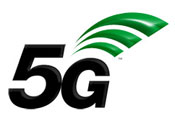 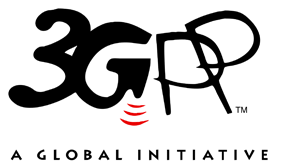 The present document has been developed within the 3rd Generation Partnership Project (3GPP TM) and may be further elaborated for the purposes of 3GPP.
The present document has not been subject to any approval process by the 3GPP Organizational Partners and shall not be implemented.
This Specification is provided for future development work within 3GPP only. The Organizational Partners accept no liability for any use of this Specification.
Specifications and Reports for implementation of the 3GPP TM system should be obtained via the 3GPP Organizational Partners' Publications Offices.The present document has been developed within the 3rd Generation Partnership Project (3GPP TM) and may be further elaborated for the purposes of 3GPP.
The present document has not been subject to any approval process by the 3GPP Organizational Partners and shall not be implemented.
This Specification is provided for future development work within 3GPP only. The Organizational Partners accept no liability for any use of this Specification.
Specifications and Reports for implementation of the 3GPP TM system should be obtained via the 3GPP Organizational Partners' Publications Offices.3GPPPostal address3GPP support office address650 Route des Lucioles - Sophia AntipolisValbonne - FRANCETel.: +33 4 92 94 42 00 Fax: +33 4 93 65 47 16Internethttp://www.3gpp.orgCopyright NotificationNo part may be reproduced except as authorized by written permission.
The copyright and the foregoing restriction extend to reproduction in all media.© 202, 3GPP Organizational Partners (ARIB, ATIS, CCSA, ETSI, TSDSI, TTA, TTC).All rights reserved.UMTS™ is a Trade Mark of ETSI registered for the benefit of its members3GPP™ is a Trade Mark of ETSI registered for the benefit of its Members and of the 3GPP Organizational Partners
LTE™ is a Trade Mark of ETSI registered for the benefit of its Members and of the 3GPP Organizational PartnersGSM® and the GSM logo are registered and owned by the GSM AssociationDCconfigurationUplink configurationInter-band DC ConfigurationE-UTRA and NR BandΔTIB,c [dB]Inter-band DC ConfigurationE-UTRA and NR BandΔRIB [dB]DCconfigurationUplink configurationDC_3A-19A_n1ADC_3A_n1ADC_19A_n1AInter-band DC ConfigurationE-UTRA and NR BandΔTIB,c [dB]DC_3-19_n130.3DC_3-19_n1190.3DC_3-19_n1n10.3Inter-band DC ConfigurationE-UTRA and NR BandΔRIB [dB]DC_3-19_n130DC_3-19_n1190DC_3-19_n1n10DCconfigurationUplink configurationDC_3A-21A_n1AX1,X2DC_3A_n1ADC_21A_n1ANOTE X1:	The frequency range in band n1 is restricted for this band combination to 1940 - 1960 MHz for the UL and 2130-2150 MHz for the DL.NOTE X2:	The frequency range in band 3 is restricted for this band combination to 1765 - 1785 MHz for the UL and 1860-1880 MHz for the DL.NOTE X1:	The frequency range in band n1 is restricted for this band combination to 1940 - 1960 MHz for the UL and 2130-2150 MHz for the DL.NOTE X2:	The frequency range in band 3 is restricted for this band combination to 1765 - 1785 MHz for the UL and 1860-1880 MHz for the DL.Inter-band DC ConfigurationE-UTRA and NR BandΔTIB,c [dB]DC_3-21_n130.8DC_3-21_n1210.9DC_3-21_n1n10.3Inter-band DC ConfigurationE-UTRA and NR BandΔRIB [dB]DC_3-21_n130.3DC_3-21_n1210.5DC_3-21_n1n10DCconfigurationUplink configurationDC_3A-42A_n1ADC_3A_n1ADC_42A_n1ADC_3A-42C_n1ADC_3A_n1ADC_42A_n1AInter-band DC ConfigurationE-UTRA and NR BandΔTIB,c [dB]DC_3-42_n130.6DC_3-42_n1420.8DC_3-42_n1n10.6Inter-band DC ConfigurationE-UTRA and NR BandΔRIB [dB]DC_3-42_n130.2DC_3-42_n1420.5DC_3-42_n1n10.2NR or E-UTRA Band / Channel bandwidth / NRB / MSDNR or E-UTRA Band / Channel bandwidth / NRB / MSDNR or E-UTRA Band / Channel bandwidth / NRB / MSDNR or E-UTRA Band / Channel bandwidth / NRB / MSDNR or E-UTRA Band / Channel bandwidth / NRB / MSDNR or E-UTRA Band / Channel bandwidth / NRB / MSDNR or E-UTRA Band / Channel bandwidth / NRB / MSDNR or E-UTRA Band / Channel bandwidth / NRB / MSDEN-DC ConfigurationEUTRA / NR bandUL Fc 
(MHz)UL/DL BW 
(MHz)ULLCRBDL Fc (MHz)MSD 
(dB)IMD orderDC_3A-42A_n1ADC_3A-42C_n1A31782.55251877.5N/AN/ADC_3A-42A_n1ADC_3A-42C_n1A423425525342513.0IMD4DC_3A-42A_n1ADC_3A-42C_n1An11922.55252112.5N/AN/ADCconfigurationUplink configurationDC_19A-21A_n1ADC_19A_n1ADC_21A_n1AInter-band DC ConfigurationE-UTRA and NR BandΔTIB,c [dB]DC_19-21_n1190.3DC_19-21_n1210.4DC_19-21_n1n10.3Inter-band DC ConfigurationE-UTRA and NR BandΔRIB [dB]DC_19-21_n1190DC_19-21_n1210DC_19-21_n1n10DCconfigurationUplink configurationDC_19A-42A_n1AX1,X3DC_19A_n1ADC_42A_n1ADC_19A-42C_n1 AX1,X3DC_19A_n1ADC_42A_n1ANOTE X1:	The frequency range in band n1 is restricted for this band combination to 1940 - 1960 MHz for the UL and 2130-2150 MHz for the DL.NOTE X3:	The frequency range in band 42 is restricted for this band combination to 3440 - 3520 MHz.NOTE X1:	The frequency range in band n1 is restricted for this band combination to 1940 - 1960 MHz for the UL and 2130-2150 MHz for the DL.NOTE X3:	The frequency range in band 42 is restricted for this band combination to 3440 - 3520 MHz.Inter-band DC ConfigurationE-UTRA and NR BandΔTIB,c [dB]DC_19-42_n1190.3DC_19-42_n1420.8DC_19-42_n1n10.3Inter-band DC ConfigurationE-UTRA and NR BandΔRIB [dB]DC_19-42_n1190DC_19-42_n1420.5DC_19-42_n1n10DCconfigurationUplink configurationDC_21A-42A_n1AX1,X3DC_21A_n1ADC_42A_n1ADC_21A-42C_n1 AX1,X3DC_21A_n1ADC_42A_n1ANOTE X1:	The frequency range in band n1 is restricted for this band combination to 1940 - 1960 MHz for the UL and 2130-2150 MHz for the DL.NOTE X3:	The frequency range in band 42 is restricted for this band combination to 3440 - 3520 MHz.NOTE X1:	The frequency range in band n1 is restricted for this band combination to 1940 - 1960 MHz for the UL and 2130-2150 MHz for the DL.NOTE X3:	The frequency range in band 42 is restricted for this band combination to 3440 - 3520 MHz.Inter-band DC ConfigurationE-UTRA and NR BandΔTIB,c [dB]DC_21-42_n1210.4DC_21-42_n1420.8DC_21-42_n1n10.3Inter-band DC ConfigurationE-UTRA and NR BandΔRIB [dB]DC_21-42_n1210DC_21-42_n1420.5DC_21-42_n1n10NR or E-UTRA Band / Channel bandwidth / NRB / MSDNR or E-UTRA Band / Channel bandwidth / NRB / MSDNR or E-UTRA Band / Channel bandwidth / NRB / MSDNR or E-UTRA Band / Channel bandwidth / NRB / MSDNR or E-UTRA Band / Channel bandwidth / NRB / MSDNR or E-UTRA Band / Channel bandwidth / NRB / MSDNR or E-UTRA Band / Channel bandwidth / NRB / MSDNR or E-UTRA Band / Channel bandwidth / NRB / MSDEN-DC ConfigurationEUTRA / NR bandUL Fc 
(MHz)UL/DL BW 
(MHz)ULLCRBDL Fc (MHz)MSD 
(dB)IMD orderDC_21A-42A_n1A211452525150031.4IMD2DC_21A-42A_n1A42345010503450N/AN/ADC_21A-42A_n1An119505252140N/AN/ADCconfigurationUplink configurationDC_1A-32A_n28ADC_1A_n28AUE UL carriersfx_lowfx_highfx_highfn_lowfn_highfn_highUL frequency (MHz)1920198019807037487482nd harmonics frequency limits2*fx_low2*fx_high2*fx_high2* fn_low2* fn_high2* fn_high2nd harmonics frequency limits (MHz) 3840 – 39603840 – 39603840 – 39601406 – 14961406 – 14961406 – 14963rd harmonics frequency limits3*fx_low3*fx_low3*fx_high3* fn_low3* fn_low3* fn_high3rd harmonics frequency limits (MHz)5760 – 59405760 – 59405760 – 59402109 – 22442109 – 22442109 – 22442nd order IMD products|fn_low – fx_high||fn_high – fx_low||fn_high – fx_low||fn_low + fx_low||fn_high + fx_high||fn_high + fx_high|IMD frequency limits (MHz)1172 – 12771172 – 12771172 – 12772623 – 27282623 – 27282623 – 2728Two-tone 3rd order IMD products|2*fx_low – fn_high||2*fx_high – fn_low||2*fx_high – fn_low||2*fn_low – fx_high||2*fn_high – fx_low||2*fn_high – fx_low|IMD frequency limits (MHz)3092 – 32573092 – 32573092 – 3257424 – 574424 – 574424 – 574Two-tone 3rd order IMD products|2*fx_low + fn_low||2*fx_high + fn_high||2*fx_high + fn_high||2*fn_low + fx_low||2*fn_high + fx_high||2*fn_high + fx_high|IMD frequency limits (MHz)4543 – 47084543 – 47084543 – 47083326 – 34763326 – 34763326 – 3476Two-tone 3rd order IMD products(fx_low – max BW fn)(fx_low – max BW fn)(fx_high + max BW fn)(fn_low – max BW fx)(fn_low – max BW fx)(fn_high + max BW fx)IMD frequency limits (MHz)1890 – 20101890 – 20101890 – 2010683 – 768683 – 768683 – 768Two-tone 4th order IMD products|3*fx_low –1* fn_high||3*fx_low –1* fn_high||3*fx_high – 1*fn_low||3*fn_low – 1*fx_high||3*fn_low – 1*fx_high||3*fn_high – 1*fx_low|IMD frequency limits (MHz)5012 – 52375012 – 52375012 – 5237129 –  324129 –  324129 –  324Two-tone 4th order IMD products|2*fx_low –2* fn_high||2*fx_low –2* fn_high||2*fx_high –2* fn_low|IMD frequency limits (MHz)2344 – 25542344 – 25542344 – 2554Two-tone 4th order IMD products|3*fx_low +1* fn_low||3*fx_low +1* fn_low||3*fx_high + 1*fn_high||3*fn_low + 1*fx_low||3*fn_low + 1*fx_low||3*fn_high + 1*fx_high|IMD frequency limits (MHz)6463 – 66886463 – 66886463 – 66884029 – 42244029 – 42244029 – 4224Two-tone 4th order IMD products|2*fx_low +2* fn_low||2*fx_low +2* fn_low||2*fx_high +2* fn_high|IMD frequency limits (MHz)5246 – 54565246 – 54565246 – 5456Two-tone 5th order IMD products|fx_low – 4*fn_high||fx_low – 4*fn_high||fx_high – 4*fn_low||fn_low – 4*fx_high||fn_low – 4*fx_high||fn_high – 4*fx_low|IMD frequency limits (MHz)832 – 1072832 – 1072832 – 10726932 – 72176932 – 72176932 – 7217Two-tone 5th order IMD products|2*fx_low - 3*fn_high||2*fx_low - 3*fn_high||2*fx_high - 3*fn_low||2*fn_low - 3*fx_high||2*fn_low - 3*fx_high||2*fn_high -3*fx_low|IMD frequency limits (MHz)1596 – 18511596 – 18511596 – 18514264 – 45344264 – 45344264 – 4534Two-tone 5th order IMD products|fx_low + 4*fn_low||fx_low + 4*fn_low||fx_high + 4*fn_high||fn_low + 4*fx_low||fn_low + 4*fx_low||fn_high + 4*fx_high|IMD frequency limits (MHz)4732 – 49724732 – 49724732 – 49728383 – 86688383 – 86688383 – 8668Two-tone 5th order IMD products|2*fx_low + 3*fn_low||2*fx_low + 3*fn_low||2*fx_high + 3*fn_high||2*fn_low + 3*fx_low||2*fn_low + 3*fx_low||2*fn_high + 3*fx_high|IMD frequency limits (MHz)5949 – 62045949 – 62045949 – 62047166 – 74367166 – 74367166 – 7436Victim SystemsFrequency range [MHz]Frequency range [MHz]Frequency range [MHz]ImpactRegionsCommentsCOMPASS(Beidou)1559-1591NoGalileo1559-1591NoGLONASS1591-1610YesIMD 5GPS1563-1587NoISM band (2.4GHz)2400-2483.5YesUS/EuropeIMD4ISM band (2.4GHz)2400-2494YesAsiaIMD4ISM band (5GHz)5150-5925YesUSHarmonic 3, IMD 4ISM band (5GHz)5150-5350YesEuropeIMD 4ISM band (5GHz)5470-5725YesEuropeIMD 4ISM band (5GHz)5150-5825YesAsiaHarmonic 3, IMD 4Inter-band DC ConfigurationE-UTRA and NR BandΔTIB,c [dB]DC_1A-32A_n2810.3DC_1A-32A_n28n280.7Inter-band DC ConfigurationE-UTRA and NR BandΔRIB [dB]DC_1A-32A_n2810DC_1A-32A_n28320DC_1A-32A_n28n280.2E-UTRA or NR Band / Channel bandwidth of the affected DL band / MSDE-UTRA or NR Band / Channel bandwidth of the affected DL band / MSDE-UTRA or NR Band / Channel bandwidth of the affected DL band / MSDE-UTRA or NR Band / Channel bandwidth of the affected DL band / MSDE-UTRA or NR Band / Channel bandwidth of the affected DL band / MSDE-UTRA or NR Band / Channel bandwidth of the affected DL band / MSDE-UTRA or NR Band / Channel bandwidth of the affected DL band / MSDE-UTRA or NR Band / Channel bandwidth of the affected DL band / MSDE-UTRA or NR Band / Channel bandwidth of the affected DL band / MSDE-UTRA or NR Band / Channel bandwidth of the affected DL band / MSDE-UTRA or NR Band / Channel bandwidth of the affected DL band / MSDE-UTRA or NR Band / Channel bandwidth of the affected DL band / MSDE-UTRA or NR Band / Channel bandwidth of the affected DL band / MSDE-UTRA or NR Band / Channel bandwidth of the affected DL band / MSDUL bandDL band5 MHz(dB)10 MHz(dB)15 MHz(dB)20 MHz(dB)25 MHz(dB)30 MHz (dB)40 MHz(dB)50 MHz(dB)60 MHz(dB)80 MHz(dB)90 MHz(dB)100 MHz(dB)n283228.125.324.022.8E-UTRA or NR Band / Channel bandwidth of the affected DL band / UL RB allocation of the aggressor bandE-UTRA or NR Band / Channel bandwidth of the affected DL band / UL RB allocation of the aggressor bandE-UTRA or NR Band / Channel bandwidth of the affected DL band / UL RB allocation of the aggressor bandE-UTRA or NR Band / Channel bandwidth of the affected DL band / UL RB allocation of the aggressor bandE-UTRA or NR Band / Channel bandwidth of the affected DL band / UL RB allocation of the aggressor bandE-UTRA or NR Band / Channel bandwidth of the affected DL band / UL RB allocation of the aggressor bandE-UTRA or NR Band / Channel bandwidth of the affected DL band / UL RB allocation of the aggressor bandE-UTRA or NR Band / Channel bandwidth of the affected DL band / UL RB allocation of the aggressor bandE-UTRA or NR Band / Channel bandwidth of the affected DL band / UL RB allocation of the aggressor bandE-UTRA or NR Band / Channel bandwidth of the affected DL band / UL RB allocation of the aggressor bandE-UTRA or NR Band / Channel bandwidth of the affected DL band / UL RB allocation of the aggressor bandE-UTRA or NR Band / Channel bandwidth of the affected DL band / UL RB allocation of the aggressor bandE-UTRA or NR Band / Channel bandwidth of the affected DL band / UL RB allocation of the aggressor bandE-UTRA or NR Band / Channel bandwidth of the affected DL band / UL RB allocation of the aggressor bandUL bandDL band5MHz(LCRB)10 MHz(LCRB)15 MHz(LCRB)20 MHz(LCRB)25 MHz(LCRB)30 MHz(LCRB)40 MHz(LCRB)50 MHz(LCRB)60 MHz(LCRB)80 MHz(LCRB)90 MHz(LCRB)100 MHz(LCRB)n28328162525DCconfigurationUplink configurationDC_7A-32A_n28ADC_7A_n28AUE UL carriersfx_lowfx_highfx_highfn_lowfn_highfn_highUL frequency (MHz)2500257025707037487482nd harmonics frequency limits2*fx_low2*fx_high2*fx_high2* fn_low2* fn_high2* fn_high2nd harmonics frequency limits (MHz) 5000 – 51405000 – 51405000 – 51401406 – 14961406 – 14961406 – 14963rd harmonics frequency limits3*fx_low3*fx_low3*fx_high3* fn_low3* fn_low3* fn_high3rd harmonics frequency limits (MHz)7500 – 59407500 – 59407500 – 59402109 – 22442109 – 22442109 – 22442nd order IMD products|fn_low – fx_high||fn_high – fx_low||fn_high – fx_low||fn_low + fx_low||fn_high + fx_high||fn_high + fx_high|IMD frequency limits (MHz)1752 – 18671752 – 18671752 – 18673203 – 33183203 – 33183203 – 3318Two-tone 3rd order IMD products|2*fx_low – fn_high||2*fx_high – fn_low||2*fx_high – fn_low||2*fn_low – fx_high||2*fn_high – fx_low||2*fn_high – fx_low|IMD frequency limits (MHz)4252 – 44374252 – 44374252 – 44371074 – 11641074 – 11641074 – 1164Two-tone 3rd order IMD products|2*fx_low + fn_low||2*fx_high + fn_high||2*fx_high + fn_high||2*fn_low + fx_low||2*fn_high + fx_high||2*fn_high + fx_high|IMD frequency limits (MHz)5703 – 58885703 – 58885703 – 58883906 – 40663906 – 40663906 – 4066Two-tone 3rd order IMD products(fx_low – max BW fn)(fx_low – max BW fn)(fx_high + max BW fn)(fn_low – max BW fx)(fn_low – max BW fx)(fn_high + max BW fx)IMD frequency limits (MHz)2470 – 26002470 – 26002470 – 2600683 – 768683 – 768683 – 768Two-tone 4th order IMD products|3*fx_low –1* fn_high||3*fx_low –1* fn_high||3*fx_high – 1*fn_low||3*fn_low – 1*fx_high||3*fn_low – 1*fx_high||3*fn_high – 1*fx_low|IMD frequency limits (MHz)6752 – 70076752 – 70076752 – 7007256 – 461256 – 461256 – 461Two-tone 4th order IMD products|2*fx_low –2* fn_high||2*fx_low –2* fn_high||2*fx_high –2* fn_low|IMD frequency limits (MHz)3504 – 37343504 – 37343504 – 3734Two-tone 4th order IMD products|3*fx_low +1* fn_low||3*fx_low +1* fn_low||3*fx_high + 1*fn_high||3*fn_low + 1*fx_low||3*fn_low + 1*fx_low||3*fn_high + 1*fx_high|IMD frequency limits (MHz)8203 – 84588203 – 84588203 – 84584029 – 42244029 – 42244029 – 4224Two-tone 4th order IMD products|2*fx_low +2* fn_low||2*fx_low +2* fn_low||2*fx_high +2* fn_high|IMD frequency limits (MHz)6406 – 66366406 – 66366406 – 6636Two-tone 5th order IMD products|fx_low – 4*fn_high||fx_low – 4*fn_high||fx_high – 4*fn_low||fn_low – 4*fx_high||fn_low – 4*fx_high||fn_high – 4*fx_low|IMD frequency limits (MHz)242 – 492242 – 492242 – 4926932 – 72176932 – 72176932 – 7217Two-tone 5th order IMD products|2*fx_low - 3*fn_high||2*fx_low - 3*fn_high||2*fx_high - 3*fn_low||2*fn_low - 3*fx_high||2*fn_low - 3*fx_high||2*fn_high -3*fx_low|IMD frequency limits (MHz)2756 – 30312756 – 30312756 – 30314264 – 45344264 – 45344264 – 4534Two-tone 5th order IMD products|fx_low + 4*fn_low||fx_low + 4*fn_low||fx_high + 4*fn_high||fn_low + 4*fx_low||fn_low + 4*fx_low||fn_high + 4*fx_high|IMD frequency limits (MHz)5312 – 55625312 – 55625312 – 55628383 – 86688383 – 86688383 – 8668Two-tone 5th order IMD products|2*fx_low + 3*fn_low||2*fx_low + 3*fn_low||2*fx_high + 3*fn_high||2*fn_low + 3*fx_low||2*fn_low + 3*fx_low||2*fn_high + 3*fx_high|IMD frequency limits (MHz)7109 – 73847109 – 73847109 – 73848906 – 92068906 – 92068906 – 9206Victim SystemsFrequency range [MHz]Frequency range [MHz]Frequency range [MHz]ImpactRegionsCommentsCOMPASS(Beidou)1559-1591NoGalileo1559-1591NoGLONASS1591-1610NoGPS1563-1587NoISM band (2.4GHz)2400-2483.5YesUS/EuropeIMD3ISM band (2.4GHz)2400-2494YesAsiaIMD3ISM band (5GHz)5150-5925YesUSIMD3, IMD5ISM band (5GHz)5150-5350YesEuropeIMD 5ISM band (5GHz)5470-5725YesEuropeIMD3, IMD5ISM band (5GHz)5150-5825YesAsiaIMD3, IMD5Inter-band DC ConfigurationE-UTRA and NR BandΔTIB,c [dB]DC_7A-32A_n2870.3DC_7A-32A_n28n280.7Inter-band DC ConfigurationE-UTRA and NR BandΔRIB [dB]DC_7A-32A_n2870DC_7A-32A_n28320DC_7A-32A_n28n280.2E-UTRA or NR Band / Channel bandwidth of the affected DL band / MSDE-UTRA or NR Band / Channel bandwidth of the affected DL band / MSDE-UTRA or NR Band / Channel bandwidth of the affected DL band / MSDE-UTRA or NR Band / Channel bandwidth of the affected DL band / MSDE-UTRA or NR Band / Channel bandwidth of the affected DL band / MSDE-UTRA or NR Band / Channel bandwidth of the affected DL band / MSDE-UTRA or NR Band / Channel bandwidth of the affected DL band / MSDE-UTRA or NR Band / Channel bandwidth of the affected DL band / MSDE-UTRA or NR Band / Channel bandwidth of the affected DL band / MSDE-UTRA or NR Band / Channel bandwidth of the affected DL band / MSDE-UTRA or NR Band / Channel bandwidth of the affected DL band / MSDE-UTRA or NR Band / Channel bandwidth of the affected DL band / MSDE-UTRA or NR Band / Channel bandwidth of the affected DL band / MSDE-UTRA or NR Band / Channel bandwidth of the affected DL band / MSDUL bandDL band5 MHz(dB)10 MHz(dB)15 MHz(dB)20 MHz(dB)25 MHz(dB)30 MHz (dB)40 MHz(dB)50 MHz(dB)60 MHz(dB)80 MHz(dB)90 MHz(dB)100 MHz(dB)n283228.125.324.022.8E-UTRA or NR Band / Channel bandwidth of the affected DL band / UL RB allocation of the aggressor bandE-UTRA or NR Band / Channel bandwidth of the affected DL band / UL RB allocation of the aggressor bandE-UTRA or NR Band / Channel bandwidth of the affected DL band / UL RB allocation of the aggressor bandE-UTRA or NR Band / Channel bandwidth of the affected DL band / UL RB allocation of the aggressor bandE-UTRA or NR Band / Channel bandwidth of the affected DL band / UL RB allocation of the aggressor bandE-UTRA or NR Band / Channel bandwidth of the affected DL band / UL RB allocation of the aggressor bandE-UTRA or NR Band / Channel bandwidth of the affected DL band / UL RB allocation of the aggressor bandE-UTRA or NR Band / Channel bandwidth of the affected DL band / UL RB allocation of the aggressor bandE-UTRA or NR Band / Channel bandwidth of the affected DL band / UL RB allocation of the aggressor bandE-UTRA or NR Band / Channel bandwidth of the affected DL band / UL RB allocation of the aggressor bandE-UTRA or NR Band / Channel bandwidth of the affected DL band / UL RB allocation of the aggressor bandE-UTRA or NR Band / Channel bandwidth of the affected DL band / UL RB allocation of the aggressor bandE-UTRA or NR Band / Channel bandwidth of the affected DL band / UL RB allocation of the aggressor bandE-UTRA or NR Band / Channel bandwidth of the affected DL band / UL RB allocation of the aggressor bandUL bandDL band5MHz(LCRB)10 MHz(LCRB)15 MHz(LCRB)20 MHz(LCRB)25 MHz(LCRB)30 MHz(LCRB)40 MHz(LCRB)50 MHz(LCRB)60 MHz(LCRB)80 MHz(LCRB)90 MHz(LCRB)100 MHz(LCRB)n283212252525E-UTRA or NR Band / Channel bandwidth of the affected DL band / MSDE-UTRA or NR Band / Channel bandwidth of the affected DL band / MSDE-UTRA or NR Band / Channel bandwidth of the affected DL band / MSDE-UTRA or NR Band / Channel bandwidth of the affected DL band / MSDE-UTRA or NR Band / Channel bandwidth of the affected DL band / MSDE-UTRA or NR Band / Channel bandwidth of the affected DL band / MSDE-UTRA or NR Band / Channel bandwidth of the affected DL band / MSDE-UTRA or NR Band / Channel bandwidth of the affected DL band / MSDE-UTRA or NR Band / Channel bandwidth of the affected DL band / MSDE-UTRA or NR Band / Channel bandwidth of the affected DL band / MSDE-UTRA or NR Band / Channel bandwidth of the affected DL band / MSDE-UTRA or NR Band / Channel bandwidth of the affected DL band / MSDE-UTRA or NR Band / Channel bandwidth of the affected DL band / MSDE-UTRA or NR Band / Channel bandwidth of the affected DL band / MSDUL bandDL band5 MHz(dB)10 MHz(dB)15 MHz(dB)20 MHz(dB)25 MHz(dB)30 MHz (dB)40 MHz(dB)50 MHz(dB)60 MHz(dB)80 MHz(dB)90 MHz(dB)100 MHz(dB)n283228.125.324.022.8E-UTRA or NR Band / Channel bandwidth of the affected DL band / UL RB allocation of the aggressor bandE-UTRA or NR Band / Channel bandwidth of the affected DL band / UL RB allocation of the aggressor bandE-UTRA or NR Band / Channel bandwidth of the affected DL band / UL RB allocation of the aggressor bandE-UTRA or NR Band / Channel bandwidth of the affected DL band / UL RB allocation of the aggressor bandE-UTRA or NR Band / Channel bandwidth of the affected DL band / UL RB allocation of the aggressor bandE-UTRA or NR Band / Channel bandwidth of the affected DL band / UL RB allocation of the aggressor bandE-UTRA or NR Band / Channel bandwidth of the affected DL band / UL RB allocation of the aggressor bandE-UTRA or NR Band / Channel bandwidth of the affected DL band / UL RB allocation of the aggressor bandE-UTRA or NR Band / Channel bandwidth of the affected DL band / UL RB allocation of the aggressor bandE-UTRA or NR Band / Channel bandwidth of the affected DL band / UL RB allocation of the aggressor bandE-UTRA or NR Band / Channel bandwidth of the affected DL band / UL RB allocation of the aggressor bandE-UTRA or NR Band / Channel bandwidth of the affected DL band / UL RB allocation of the aggressor bandE-UTRA or NR Band / Channel bandwidth of the affected DL band / UL RB allocation of the aggressor bandE-UTRA or NR Band / Channel bandwidth of the affected DL band / UL RB allocation of the aggressor bandUL bandDL band5MHz(LCRB)10 MHz(LCRB)15 MHz(LCRB)20 MHz(LCRB)25 MHz(LCRB)30 MHz(LCRB)40 MHz(LCRB)50 MHz(LCRB)60 MHz(LCRB)80 MHz(LCRB)90 MHz(LCRB)100 MHz(LCRB)n28328162525DCconfigurationUplink configurationDC_7A-32A_n78ADC_7A_n78AUE UL carriersfx_lowfx_highfx_highfn_lowfn_highfn_highUL frequency (MHz)2500257025703300380038002nd harmonics frequency limits2*fx_low2*fx_high2*fx_high2* fn_low2* fn_high2* fn_high2nd harmonics frequency limits (MHz) 5000 – 51405000 – 51405000 – 51406600 – 76006600 – 76006600 – 76003rd harmonics frequency limits3*fx_low3*fx_low3*fx_high3* fn_low3* fn_low3* fn_high3rd harmonics frequency limits (MHz)7500 – 77107500 – 77107500 – 77109900 – 114009900 – 114009900 – 114002nd order IMD products|fn_low – fx_high||fn_high – fx_low||fn_high – fx_low||fn_low + fx_low||fn_high + fx_high||fn_high + fx_high|IMD frequency limits (MHz)730 – 1300730 – 1300730 – 13005800 – 63705800 – 63705800 – 6370Two-tone 3rd order IMD products|2*fx_low – fn_high||2*fx_high – fn_low||2*fx_high – fn_low||2*fn_low – fx_high||2*fn_high – fx_low||2*fn_high – fx_low|IMD frequency limits (MHz)1200 – 18401200 – 18401200 – 18404030 – 50304030 – 50304030 – 5030Two-tone 3rd order IMD products|2*fx_low + fn_low||2*fx_high + fn_high||2*fx_high + fn_high||2*fn_low + fx_low||2*fn_high + fx_high||2*fn_high + fx_high|IMD frequency limits (MHz)8300 – 89408300 – 89408300 – 89409100 – 101709100 – 101709100 – 10170Two-tone 3rd order IMD products(fx_low – max BW fn)(fx_low – max BW fn)(fx_high + max BW fn)(fn_low – max BW fx)(fn_low – max BW fx)(fn_high + max BW fx)IMD frequency limits (MHz)2400 – 26702400 – 26702400 – 26703280 – 38203280 – 38203280 – 3820Two-tone 4th order IMD products|3*fx_low –1* fn_high||3*fx_low –1* fn_high||3*fx_high – 1*fn_low||3*fn_low – 1*fx_high||3*fn_low – 1*fx_high||3*fn_high – 1*fx_low|IMD frequency limits (MHz)3700 – 44103700 – 44103700 – 44107330 – 89007330 – 89007330 – 8900Two-tone 4th order IMD products|2*fx_low –2* fn_high||2*fx_low –2* fn_high||2*fx_high –2* fn_low|IMD frequency limits (MHz)1460 – 26001460 – 26001460 – 2600Two-tone 4th order IMD products|3*fx_low +1* fn_low||3*fx_low +1* fn_low||3*fx_high + 1*fn_high||3*fn_low + 1*fx_low||3*fn_low + 1*fx_low||3*fn_high + 1*fx_high|IMD frequency limits (MHz)10800 – 1151010800 – 1151010800 – 115104029 – 42244029 – 42244029 – 4224Two-tone 4th order IMD products|2*fx_low +2* fn_low||2*fx_low +2* fn_low||2*fx_high +2* fn_high|IMD frequency limits (MHz)11600 – 1274011600 – 1274011600 – 12740Two-tone 5th order IMD products|fx_low – 4*fn_high||fx_low – 4*fn_high||fx_high – 4*fn_low||fn_low – 4*fx_high||fn_low – 4*fx_high||fn_high – 4*fx_low|IMD frequency limits (MHz)10630 – 1270010630 – 1270010630 – 127006932 – 72176932 – 72176932 – 7217Two-tone 5th order IMD products|2*fx_low - 3*fn_high||2*fx_low - 3*fn_high||2*fx_high - 3*fn_low||2*fn_low - 3*fx_high||2*fn_low - 3*fx_high||2*fn_high -3*fx_low|IMD frequency limits (MHz)4760 – 64004760 – 64004760 – 64004264 – 45344264 – 45344264 – 4534Two-tone 5th order IMD products|fx_low + 4*fn_low||fx_low + 4*fn_low||fx_high + 4*fn_high||fn_low + 4*fx_low||fn_low + 4*fx_low||fn_high + 4*fx_high|IMD frequency limits (MHz)15700 – 1777015700 – 1777015700 – 177708383 – 86688383 – 86688383 – 8668Two-tone 5th order IMD products|2*fx_low + 3*fn_low||2*fx_low + 3*fn_low||2*fx_high + 3*fn_high||2*fn_low + 3*fx_low||2*fn_low + 3*fx_low||2*fn_high + 3*fx_high|IMD frequency limits (MHz)14900 – 1654014900 – 1654014900 – 1654014100 – 1531014100 – 1531014100 – 15310Victim SystemsFrequency range [MHz]Frequency range [MHz]Frequency range [MHz]ImpactRegionsCommentsCOMPASS(Beidou)1559-1591YesIMD3, IMD4Galileo1559-1591YesIMD3, IMD4GLONASS1591-1610YesIMD3, IMD4GPS1563-1587YesIMD3, IMD4ISM band (2.4GHz)2400-2483.5YesUS/EuropeIMD3, IMD4ISM band (2.4GHz)2400-2494YesAsiaIMD3, IMD4ISM band (5GHz)5150-5925YesUSIMD3, IMD5ISM band (5GHz)5150-5350YesEuropeIMD5ISM band (5GHz)5470-5725YesEuropeIMD5ISM band (5GHz)5150-5825YesAsiaIMD2, IMD5Inter-band DC ConfigurationE-UTRA and NR BandΔTIB,c [dB]DC_7A-32A_n7870.5DC_7A-32A_n78n780.8Inter-band DC ConfigurationE-UTRA and NR BandΔRIB [dB]DC_7A-32A_n7870DC_7A-32A_n78320DC_7A-32A_n78n780.5NR or E-UTRA Band / Channel bandwidth / NRB / MSDNR or E-UTRA Band / Channel bandwidth / NRB / MSDNR or E-UTRA Band / Channel bandwidth / NRB / MSDNR or E-UTRA Band / Channel bandwidth / NRB / MSDNR or E-UTRA Band / Channel bandwidth / NRB / MSDNR or E-UTRA Band / Channel bandwidth / NRB / MSDNR or E-UTRA Band / Channel bandwidth / NRB / MSDNR or E-UTRA Band / Channel bandwidth / NRB / MSDEN-DC ConfigurationEUTRA / NR bandUL Fc 
(MHz)UL/DL BW 
(MHz)ULLCRBDL Fc (MHz)MSD 
(dB)IMD orderDC_7A-32A_n78An783560.510503560.5N/AN/ADC_7A-32A_n78A72517.55252637.5N/AN/ADC_7A-32A_n78A32N/A5N/A1474.517.6IMD3DC_7A-32A_n78An78331110503311N/AN/ADC_7A-32A_n78A725655252685N/AN/ADC_7A-32A_n78A32N/A5N/A14924.9IMD4DCconfigurationUplink configurationDC_20A-32A_n28ADC_20A_n28AUE UL carriersfx_lowfx_highfx_highfn_lowfn_highfn_highUL frequency (MHz)8328628627037487482nd harmonics frequency limits2*fx_low2*fx_high2*fx_high2* fn_low2* fn_high2* fn_high2nd harmonics frequency limits (MHz) 1664 – 17241664 – 17241664 – 17241406 – 14961406 – 14961406 – 14963rd harmonics frequency limits3*fx_low3*fx_low3*fx_high3* fn_low3* fn_low3* fn_high3rd harmonics frequency limits (MHz)2496 – 25862496 – 25862496 – 25862109 – 22442109 – 22442109 – 22442nd order IMD products|fn_low – fx_high||fn_high – fx_low||fn_high – fx_low||fn_low + fx_low||fn_high + fx_high||fn_high + fx_high|IMD frequency limits (MHz)84 – 15984 – 15984 – 1591535 – 16101535 – 16101535 – 1610Two-tone 3rd order IMD products|2*fx_low – fn_high||2*fx_high – fn_low||2*fx_high – fn_low||2*fn_low – fx_high||2*fn_high – fx_low||2*fn_high – fx_low|IMD frequency limits (MHz)916 – 1021916 – 1021916 – 1021544 – 634544 – 634544 – 634Two-tone 3rd order IMD products|2*fx_low + fn_low||2*fx_high + fn_high||2*fx_high + fn_high||2*fn_low + fx_low||2*fn_high + fx_high||2*fn_high + fx_high|IMD frequency limits (MHz)2367 – 24722367 – 24722367 – 24722238 – 23582238 – 23582238 – 2358Two-tone 3rd order IMD products(fx_low – max BW fn)(fx_low – max BW fn)(fx_high + max BW fn)(fn_low – max BW fx)(fn_low – max BW fx)(fn_high + max BW fx)IMD frequency limits (MHz)802 – 892802 – 892802 – 892703 – 748703 – 748703 – 748Two-tone 4th order IMD products|3*fx_low –1* fn_high||3*fx_low –1* fn_high||3*fx_high – 1*fn_low||3*fn_low – 1*fx_high||3*fn_low – 1*fx_high||3*fn_high – 1*fx_low|IMD frequency limits (MHz)1748 – 18831748 – 18831748 – 18831247 – 14121247 – 14121247 – 1412Two-tone 4th order IMD products|2*fx_low –2* fn_high||2*fx_low –2* fn_high||2*fx_high –2* fn_low|IMD frequency limits (MHz)168 – 318168 – 318168 – 318Two-tone 4th order IMD products|3*fx_low +1* fn_low||3*fx_low +1* fn_low||3*fx_high + 1*fn_high||3*fn_low + 1*fx_low||3*fn_low + 1*fx_low||3*fn_high + 1*fx_high|IMD frequency limits (MHz)3199 – 33343199 – 33343199 – 33344029 – 42244029 – 42244029 – 4224Two-tone 4th order IMD products|2*fx_low +2* fn_low||2*fx_low +2* fn_low||2*fx_high +2* fn_high|IMD frequency limits (MHz)3070 – 32203070 – 32203070 – 3220Two-tone 5th order IMD products|fx_low – 4*fn_high||fx_low – 4*fn_high||fx_high – 4*fn_low||fn_low – 4*fx_high||fn_low – 4*fx_high||fn_high – 4*fx_low|IMD frequency limits (MHz)1950 – 21601950 – 21601950 – 21606932 – 72176932 – 72176932 – 7217Two-tone 5th order IMD products|2*fx_low - 3*fn_high||2*fx_low - 3*fn_high||2*fx_high - 3*fn_low||2*fn_low - 3*fx_high||2*fn_low - 3*fx_high||2*fn_high -3*fx_low|IMD frequency limits (MHz)385 – 580385 – 580385 – 5804264 – 45344264 – 45344264 – 4534Two-tone 5th order IMD products|fx_low + 4*fn_low||fx_low + 4*fn_low||fx_high + 4*fn_high||fn_low + 4*fx_low||fn_low + 4*fx_low||fn_high + 4*fx_high|IMD frequency limits (MHz)3644 – 38543644 – 38543644 – 38548383 – 86688383 – 86688383 – 8668Two-tone 5th order IMD products|2*fx_low + 3*fn_low||2*fx_low + 3*fn_low||2*fx_high + 3*fn_high||2*fn_low + 3*fx_low||2*fn_low + 3*fx_low||2*fn_high + 3*fx_high|IMD frequency limits (MHz)3773 – 39683773 – 39683773 – 39683902 – 40823902 – 40823902 – 4082Victim SystemsFrequency range [MHz]Frequency range [MHz]Frequency range [MHz]ImpactRegionsCommentsCOMPASS(Beidou)1559-1591YesIMD 2Galileo1559-1591YesIMD 2GLONASS1591-1610YesIMD 2GPS1563-1587YesIMD 2ISM band (2.4GHz)2400-2483.5YesUS/EuropeIMD 2ISM band (2.4GHz)2400-2494YesAsiaIMD 2ISM band (5GHz)5150-5925NoUSISM band (5GHz)5150-5350NoEuropeISM band (5GHz)5470-5725NoEuropeISM band (5GHz)5150-5825NoAsiaInter-band DC ConfigurationE-UTRA and NR BandΔTIB,c [dB]DC_20A-32A_n28200.5DC_20A-32A_n28n280.7Inter-band DC ConfigurationE-UTRA and NR BandΔRIB [dB]DC_20A-32A_n28200DC_20A-32A_n28320DC_20A-32A_n28n280.2E-UTRA or NR Band / Channel bandwidth of the affected DL band / MSDE-UTRA or NR Band / Channel bandwidth of the affected DL band / MSDE-UTRA or NR Band / Channel bandwidth of the affected DL band / MSDE-UTRA or NR Band / Channel bandwidth of the affected DL band / MSDE-UTRA or NR Band / Channel bandwidth of the affected DL band / MSDE-UTRA or NR Band / Channel bandwidth of the affected DL band / MSDE-UTRA or NR Band / Channel bandwidth of the affected DL band / MSDE-UTRA or NR Band / Channel bandwidth of the affected DL band / MSDE-UTRA or NR Band / Channel bandwidth of the affected DL band / MSDE-UTRA or NR Band / Channel bandwidth of the affected DL band / MSDE-UTRA or NR Band / Channel bandwidth of the affected DL band / MSDE-UTRA or NR Band / Channel bandwidth of the affected DL band / MSDE-UTRA or NR Band / Channel bandwidth of the affected DL band / MSDE-UTRA or NR Band / Channel bandwidth of the affected DL band / MSDUL bandDL band5 MHz(dB)10 MHz(dB)15 MHz(dB)20 MHz(dB)25 MHz(dB)30 MHz (dB)40 MHz(dB)50 MHz(dB)60 MHz(dB)80 MHz(dB)90 MHz(dB)100 MHz(dB)n283228.125.324.022.8E-UTRA or NR Band / Channel bandwidth of the affected DL band / UL RB allocation of the aggressor bandE-UTRA or NR Band / Channel bandwidth of the affected DL band / UL RB allocation of the aggressor bandE-UTRA or NR Band / Channel bandwidth of the affected DL band / UL RB allocation of the aggressor bandE-UTRA or NR Band / Channel bandwidth of the affected DL band / UL RB allocation of the aggressor bandE-UTRA or NR Band / Channel bandwidth of the affected DL band / UL RB allocation of the aggressor bandE-UTRA or NR Band / Channel bandwidth of the affected DL band / UL RB allocation of the aggressor bandE-UTRA or NR Band / Channel bandwidth of the affected DL band / UL RB allocation of the aggressor bandE-UTRA or NR Band / Channel bandwidth of the affected DL band / UL RB allocation of the aggressor bandE-UTRA or NR Band / Channel bandwidth of the affected DL band / UL RB allocation of the aggressor bandE-UTRA or NR Band / Channel bandwidth of the affected DL band / UL RB allocation of the aggressor bandE-UTRA or NR Band / Channel bandwidth of the affected DL band / UL RB allocation of the aggressor bandE-UTRA or NR Band / Channel bandwidth of the affected DL band / UL RB allocation of the aggressor bandE-UTRA or NR Band / Channel bandwidth of the affected DL band / UL RB allocation of the aggressor bandE-UTRA or NR Band / Channel bandwidth of the affected DL band / UL RB allocation of the aggressor bandUL bandDL band5MHz(LCRB)10 MHz(LCRB)15 MHz(LCRB)20 MHz(LCRB)25 MHz(LCRB)30 MHz(LCRB)40 MHz(LCRB)50 MHz(LCRB)60 MHz(LCRB)80 MHz(LCRB)90 MHz(LCRB)100 MHz(LCRB)n28328162525DCconfigurationUplink configurationDC_2A-48A_n5ADC_2A_n5ADC_48A_n5AInter-band DC ConfigurationE-UTRA and NR BandΔTIB,c [dB]DC_2-48_n520.6DC_2-48_n5480.8DC_2-48_n5n50.3Inter-band DC ConfigurationE-UTRA and NR BandΔRIB [dB]DC_2-48_n520.2DC_2-48_n5480.5DC_2-48_n5n50.0NR or E-UTRA Band / Channel bandwidth / NRB / MSDNR or E-UTRA Band / Channel bandwidth / NRB / MSDNR or E-UTRA Band / Channel bandwidth / NRB / MSDNR or E-UTRA Band / Channel bandwidth / NRB / MSDNR or E-UTRA Band / Channel bandwidth / NRB / MSDNR or E-UTRA Band / Channel bandwidth / NRB / MSDNR or E-UTRA Band / Channel bandwidth / NRB / MSDNR or E-UTRA Band / Channel bandwidth / NRB / MSDEN-DC ConfigurationEUTRA / NR bandUL Fc 
(MHz)UL/DL BW 
(MHz)ULLCRBDL Fc (MHz)MSD 
(dB)IMD orderDC_2A-48A_n5A21870525195016.9IMD3DC_2A-48A_n5A48361010503610N/AN/ADC_2A-48A_n5An5830525875N/AN/ADC_2A-48A_n5A218905251970N/AN/ADC_2A-48A_n5A483570525357016.2IMD3DC_2A-48A_n5An5840525885N/AN/ADCconfigurationUplink configurationDC_5A-48A_n12ADC_5A_n12A DC_48A_n12AInter-band DC ConfigurationE-UTRA and NR BandΔTIB,c [dB]DC_5-48_n1250.8DC_5-48_n12480.3DC_5-48_n12n120.4Inter-band DC ConfigurationE-UTRA and NR BandΔRIB [dB]DC_5-48_n1250.5DC_5-48_n12480DC_5-48_n12n12		0.3NR or E-UTRA Band / Channel bandwidth / NRB / MSDNR or E-UTRA Band / Channel bandwidth / NRB / MSDNR or E-UTRA Band / Channel bandwidth / NRB / MSDNR or E-UTRA Band / Channel bandwidth / NRB / MSDNR or E-UTRA Band / Channel bandwidth / NRB / MSDNR or E-UTRA Band / Channel bandwidth / NRB / MSDNR or E-UTRA Band / Channel bandwidth / NRB / MSDNR or E-UTRA Band / Channel bandwidth / NRB / MSDEN-DC ConfigurationEUTRA / NR bandUL Fc 
(MHz)UL/DL BW 
(MHz)ULLCRBDL Fc (MHz)MSD 
(dB)IMD orderDC_5A-48A_n12A5830525875N/AN/ADC_5A-48A_n12A48365052536504.4IMD5DC_5A-48A_n12An12705525735N/AN/ADC_5A-48A_n12A58305258755.9IMD5DC_5A-48A_n12A4836955253695N/AN/ADC_5A-48A_n12An12705525735N/AN/ADCconfigurationUplink configurationDC_5A-48A_n71ADC_5A_n71ADC_48A_n71AInter-band DC ConfigurationE-UTRA and NR BandΔTIB,c [dB]DC_5-48_n7150.5DC_5-48_n71480.3DC_5-48_n71n710.5Inter-band DC ConfigurationE-UTRA and NR BandΔRIB [dB]DC_5-48_n7150DC_5-48_n71480DC_5-48_n71n710NR or E-UTRA Band / Channel bandwidth / NRB / MSDNR or E-UTRA Band / Channel bandwidth / NRB / MSDNR or E-UTRA Band / Channel bandwidth / NRB / MSDNR or E-UTRA Band / Channel bandwidth / NRB / MSDNR or E-UTRA Band / Channel bandwidth / NRB / MSDNR or E-UTRA Band / Channel bandwidth / NRB / MSDNR or E-UTRA Band / Channel bandwidth / NRB / MSDNR or E-UTRA Band / Channel bandwidth / NRB / MSDEN-DC ConfigurationEUTRA / NR bandUL Fc 
(MHz)UL/DL BW 
(MHz)ULLCRBDL Fc (MHz)MSD 
(dB)IMD orderDC_5A-48A_n71A5830525875N/AN/ADC_5A-48A_n71A48359052535904.4IMD5DC_5A-48A_n71An71690525644N/AN/ADC_5A-48A_n71A58355258805.9IMD5DC_5A-48A_n71A4836005253600N/AN/ADC_5A-48A_n71An71680525634N/AN/ADCconfigurationUplink configurationDC_12A-48A_n5ADC_12A_n5ADC_48A_n5AInter-band DC ConfigurationE-UTRA and NR BandΔTIB,c [dB]DC_12-48_n5120.4DC_12-48_n5480.3DC_12-48_n5n50.8Inter-band DC ConfigurationE-UTRA and NR BandΔRIB [dB]DC_12-48_n5120.3DC_12-48_n5480DC_12-48_n5n50.5DC configurationUplink configuration(NOTE 1)DC_3A_(n)41AADC_(n)41AADCConfigurationUplink DCconfigurationDC_2A-48A_n48ADC_2A_n48AInter-band DC configurationE-UTRA or NR BandΔTIB,c (dB)DC_2-48_n4820.6DC_2-48_n48480.8DC_2-48_n48n480.8Inter-band DC configurationE-UTRA or NR BandΔRIB,c (dB)DC_2-48_n4820.2DC_2-48_n48480.5DC_2-48_n48n480.5DCConfigurationUplink DCconfigurationDC_48A-66A_n25ADC_48C-66A_n25ADC_48D-66A_n25ADC_48A_n25ADC_66A_n25AInter-band DC configurationE-UTRA or NR BandΔTIB,c (dB)DC_48-66_n25480.8DC_48-66_n25660.6DC_48-66_n25n250.6Inter-band DC configurationE-UTRA or NR BandΔRIB,c (dB)DC_48-66_n25480.5DC_48-66_n25660.2DC_48-66_n25n250.2EN-DCConfigurationEUTRA or NR bandUL Fc 
(MHz)UL/DL BW 
(MHz)UL 
LCRBDL Fc (MHz)MSD 
(dB)IMD orderDC_48A-66A_n25ADC_48C-66A_n25ADC_48D-66A_n25A483630201003630N/AN/ADC_48A-66A_n25ADC_48C-66A_n25ADC_48D-66A_n25A66173052521308.3IMD4DC_48A-66A_n25ADC_48C-66A_n25ADC_48D-66A_n25An251883.35251963.3N/AN/ADC_48A-66A_n25ADC_48C-66A_n25ADC_48D-66A_n25A4836201050362029.4IMD2DC_48A-66A_n25ADC_48C-66A_n25ADC_48D-66A_n25A6617405252140N/AN/ADC_48A-66A_n25ADC_48C-66A_n25ADC_48D-66A_n25An2518805251960N/AN/ADCConfigurationUplink DCconfigurationDC_48A-66A_n48ADC_66A_n48AInter-band DC configurationE-UTRA or NR BandΔTIB,c (dB)DC_48-66_n48660.6DC_48-66_n48480.8DC_48-66_n48n480.8Inter-band DC configurationE-UTRA or NR BandΔRIB,c (dB)DC_48-66_n48660.2DC_48-66_n48480.5DC_48-66_n48n480.5DCConfigurationUplink DCconfigurationDC_3A-8A_n40ADC_3A_n40A
DC_8A_n40AInter-band DC configurationE-UTRA or NR BandΔTIB,c (dB)DC_3-8_n4030.5DC_3-8_n4080.3DC_3-8_n40n400.5Inter-band DC configurationE-UTRA or NR BandΔRIB,c (dB)DC_3-8_n4030DC_3-8_n4080DC_3-8_n40n400EN-DCConfigurationEUTRA or NR bandUL Fc 
(MHz)UL/DL BW 
(MHz)UL 
LCRBDL Fc (MHz)MSD 
(dB)IMD orderDC_3A-8A_n40A3177952518744IMD5DC_3A-8A_n40A8912525957N/AN/ADC_3A-8A_n40An4023055252305N/AN/ADCConfigurationUplink DCconfigurationDC_3A-28A_n1ADC_28A_n1A
DC_3A_n1AInter-band DC configurationE-UTRA or NR BandΔTIB,c (dB)DC_3-28_n130.3DC_3-28_n1280.6DC_3-28_n1n10.3Inter-band DC configurationE-UTRA or NR BandΔRIB,c (dB)DC_3-28_n130DC_3-28_n1280.2DC_3-28_n1n10EN-DCConfigurationEUTRA or NR bandUL Fc 
(MHz)UL/DL BW 
(MHz)UL 
LCRBDL Fc (MHz)MSD 
(dB)IMD orderDC_3A-28A_n1A3172552518204IMD5DC_3A-28A_n1A28710525765N/AN/ADC_3A-28A_n1An119755252165N/AN/ADCConfigurationUplink DCconfigurationDC_7A-8A_n40ADC_7A_n40A
DC_8A_n40AInter-band DC configurationE-UTRA or NR BandΔTIB,c (dB)DC_7-8_n4070.5DC_7-8_n4080.6DC_7-8_n40n400.6Inter-band DC configurationE-UTRA or NR BandΔRIB,c (dB)DC_7-8_n4070DC_7-8_n4080.2DC_7-8_n40n400.5DCConfigurationUplink DCconfigurationDC_7A-28A_n1ADC_28A_n1A
DC_7A_n1AInter-band DC configurationE-UTRA or NR BandΔTIB,c (dB)DC_7-28_n170.6DC_7-28_n1280.6DC_7-28_n1n10.5Inter-band DC configurationE-UTRA or NR BandΔRIB,c (dB)DC_7-28_n170DC_7-28_n1280.2DC_7-28_n1n10EN-DCConfigurationEUTRA or NR bandUL Fc 
(MHz)UL/DL BW 
(MHz)UL 
LCRBDL Fc (MHz)MSD 
(dB)IMD orderDC_7A-28A_n1A725355252655N/AN/ADC_7A-28A_n1A287255257804.3IMD5DC_7A-28A_n1An119505252165N/AN/ADC_7A-28A_n1A72545525266529.0IMD2DC_7A-28A_n1A28730525785N/AN/ADC_7A-28A_n1An119355252125N/AN/ADCconfigurationUplink configurationDC_7A-66A_n5ADC_7C-66A_n5ADC_7A-66A-66A_n5ADC_7C-66A-66A_n5ADC_7A-7A-66A_n5ADC_7A-7A-66A-66A_n5ADC_7A_n5ADC_66A_n5AUE UL carriersfx_lowfx_highfy_lowfy_highUL frequency (MHz)824849250025702nd harmonics frequency limits2*fx_low2*fx_high2* fy_low2* fy_high2nd harmonics frequency limits (MHz)16481698500051403rd harmonics frequency limits3*fx_low3*fx_high3* fy_low3* fy_high3rd harmonics frequency limits (MHz)24722547750077104th harmonics frequency limits4*fx_low4*fx_high4* fy_low4* fy_high4th harmonics frequency limits (MHz)3296339610000102805th harmonics frequency limits5*fx_low5*fx_high5* fy_low5* fy_high5th harmonics frequency limits (MHz)412042451250012850Two tone 2nd order IMD productsfy_low – fx_highfy_high – fx_lowfx_low + fy_lowfx_high + fy_highIMD frequency limits (MHz)1651174633243419Two-tone 3rd order IMD products|2*fx_low – fy_high||2*fx_high – fy_low|2*fy_low – fx_high2*fy_high – fx_lowIMD frequency limits (MHz)92280241514316Two-tone 3rd order IMD products2*fx_low + fy_low2*fx_high + fy_high2*fy_low + fx_low2*fy_high + fx_highIMD frequency limits (MHz)4148426858245989Two-tone 4th order IMD products|3*fx_low – fy_high||3*fx_high – fy_low|3*fy_low – fx_high3*fy_high – fx_lowIMD frequency limits (MHz)984766516886Two-tone 4th order IMD products3*fx_low + fy_low3*fx_high + fy_high3*fy_low + fx_low3*fy_high + fx_highIMD frequency limits (MHz)4972511783248534Two-tone 4th order IMD products2*fy_low – 2*fx_high2*fy_high – 2*fx_low2*fx_low + 2*fy_low2*fx_high + 2*fy_highIMD frequency limits (MHz)3302349266486838Two-tone 5th order IMD products|4*fx_low – fy_high||4*fx_high – fy_low|4*fy_low – fx_high4*fy_high – fx_lowIMD frequency limits (MHz)72689691519456Two-tone 5th order IMD products4*fx_low + fy_low4*fx_high + fy_high4*fy_low + fx_low4*fy_high + fx_highIMD frequency limits (MHz)579659661082411129Two-tone 5th order IMD products|3*fx_low – 2*fy_high||3*fx_high – 2*fy_low|3*fy_low – 2*fx_high3*fy_high – 2*fx_lowIMD frequency limits (MHz)2668245358026062Two-tone 5th order IMD products2*fx_low + 3*fy_low2*fx_high + 3*fy_high2*fy_low + 3*fx_low2*fy_high + 3*fx_highIMD frequency limits (MHz)9148940874727687UE UL carriersfx_lowfx_highfy_lowfy_highUL frequency (MHz)824849171017802nd harmonics frequency limits2*fx_low2*fx_high2* fy_low2* fy_high2nd harmonics frequency limits (MHz)16481698342035603rd harmonics frequency limits3*fx_low3*fx_high3* fy_low3* fy_high3rd harmonics frequency limits (MHz)24722547513053404th harmonics frequency limits4*fx_low4*fx_high4* fy_low4* fy_high4th harmonics frequency limits (MHz)32963396684071205th harmonics frequency limits5*fx_low5*fx_high5* fy_low5* fy_high5th harmonics frequency limits (MHz)4120424585508900Two tone 2nd order IMD productsfy_low – fx_highfy_high – fx_lowfx_low + fy_lowfx_high + fy_highIMD frequency limits (MHz)86195625342629Two-tone 3rd order IMD products|2*fx_low – fy_high||2*fx_high – fy_low|2*fy_low – fx_high2*fy_high – fx_lowIMD frequency limits (MHz)1321225712736Two-tone 3rd order IMD products2*fx_low + fy_low2*fx_high + fy_high2*fy_low + fx_low2*fy_high + fx_highIMD frequency limits (MHz)3358347842444409Two-tone 4th order IMD products|3*fx_low – fy_high||3*fx_high – fy_low|3*fy_low – fx_high3*fy_high – fx_lowIMD frequency limits (MHz)69283742814516Two-tone 4th order IMD products3*fx_low + fy_low3*fx_high + fy_high3*fy_low + fx_low3*fy_high + fx_highIMD frequency limits (MHz)4182432759546164Two-tone 4th order IMD products2*fy_low – 2*fx_high2*fy_high – 2*fx_low2*fx_low + 2*fy_low2*fx_high + 2*fy_highIMD frequency limits (MHz)1722191250685258Two-tone 5th order IMD products|4*fx_low – fy_high||4*fx_high – fy_low|4*fy_low – fx_high4*fy_high – fx_lowIMD frequency limits (MHz)1516168659916296Two-tone 5th order IMD products4*fx_low + fy_low4*fx_high + fy_high4*fy_low + fx_low4*fy_high + fx_highIMD frequency limits (MHz)5006517676647969Two-tone 5th order IMD products|3*fx_low – 2*fy_high||3*fx_high – 2*fy_low|3*fy_low – 2*fx_high3*fy_high – 2*fx_lowIMD frequency limits (MHz)108887334323692Two-tone 5th order IMD products2*fx_low + 3*fy_low2*fx_high + 3*fy_high2*fy_low + 3*fx_low2*fy_high + 3*fx_highIMD frequency limits (MHz)6778703858926107Inter-band DC ConfigurationE-UTRA and NR BandΔTIB,c [dB]DC_7-66_n5DC_7-66-66_n5DC_7-7-66_n5DC_7-7-66-66_n570.3DC_7-66_n5DC_7-66-66_n5DC_7-7-66_n5DC_7-7-66-66_n5660.3DC_7-66_n5DC_7-66-66_n5DC_7-7-66_n5DC_7-7-66-66_n5n50.3Inter-band DC ConfigurationE-UTRA and NR BandΔRIB [dB]DC_7-66_n5DC_7-66-66_n5DC_7-7-66_n5DC_7-7-66-66_n570DC_7-66_n5DC_7-66-66_n5DC_7-7-66_n5DC_7-7-66-66_n5660DC_7-66_n5DC_7-66-66_n5DC_7-7-66_n5DC_7-7-66-66_n5n50NR or E-UTRA Band / Channel bandwidth / NRB / MSDNR or E-UTRA Band / Channel bandwidth / NRB / MSDNR or E-UTRA Band / Channel bandwidth / NRB / MSDNR or E-UTRA Band / Channel bandwidth / NRB / MSDNR or E-UTRA Band / Channel bandwidth / NRB / MSDNR or E-UTRA Band / Channel bandwidth / NRB / MSDNR or E-UTRA Band / Channel bandwidth / NRB / MSDNR or E-UTRA Band / Channel bandwidth / NRB / MSDEN-DC ConfigurationEUTRA / NR bandUL Fc 
(MHz)UL/DL BW 
(MHz)ULLCRBDL Fc (MHz)MSD 
(dB)IMD orderDC_7A-66A_n5ADC_7C-66A_n5ADC_7A-66A-66A_n5ADC_7C-66A-66A_n5ADC_7A-7A-66A_n5ADC_7A-7A-66A-66A_n5A725051050262530.0IMD21DC_7A-66A_n5ADC_7C-66A_n5ADC_7A-66A-66A_n5ADC_7C-66A-66A_n5ADC_7A-7A-66A_n5ADC_7A-7A-66A-66A_n5A66177510502175N/AN/ADC_7A-66A_n5ADC_7C-66A_n5ADC_7A-66A-66A_n5ADC_7C-66A-66A_n5ADC_7A-7A-66A_n5ADC_7A-7A-66A-66A_n5An5846.5525891.5N/AN/ANOTE 1:	This band is subject to IMD3 also which MSD is not specified.NOTE 1:	This band is subject to IMD3 also which MSD is not specified.NOTE 1:	This band is subject to IMD3 also which MSD is not specified.NOTE 1:	This band is subject to IMD3 also which MSD is not specified.NOTE 1:	This band is subject to IMD3 also which MSD is not specified.NOTE 1:	This band is subject to IMD3 also which MSD is not specified.NOTE 1:	This band is subject to IMD3 also which MSD is not specified.NOTE 1:	This band is subject to IMD3 also which MSD is not specified.DCconfigurationUplink configurationDC_2A-7A_n5ADC_2A-7C_n5ADC_2A-7A-7A_n5ADC_2A_n5ADC_7A_n5AUE UL carriersfx_lowfx_highfy_lowfy_highUL frequency (MHz)824849250025702nd harmonics frequency limits2*fx_low2*fx_high2* fy_low2* fy_high2nd harmonics frequency limits (MHz)16481698500051403rd harmonics frequency limits3*fx_low3*fx_high3* fy_low3* fy_high3rd harmonics frequency limits (MHz)24722547750077104th harmonics frequency limits4*fx_low4*fx_high4* fy_low4* fy_high4th harmonics frequency limits (MHz)3296339610000102805th harmonics frequency limits5*fx_low5*fx_high5* fy_low5* fy_high5th harmonics frequency limits (MHz)412042451250012850Two tone 2nd order IMD productsfy_low – fx_highfy_high – fx_lowfx_low + fy_lowfx_high + fy_highIMD frequency limits (MHz)1651174633243419Two-tone 3rd order IMD products|2*fx_low – fy_high||2*fx_high – fy_low|2*fy_low – fx_high2*fy_high – fx_lowIMD frequency limits (MHz)92280241514316Two-tone 3rd order IMD products2*fx_low + fy_low2*fx_high + fy_high2*fy_low + fx_low2*fy_high + fx_highIMD frequency limits (MHz)4148426858245989Two-tone 4th order IMD products|3*fx_low – fy_high||3*fx_high – fy_low|3*fy_low – fx_high3*fy_high – fx_lowIMD frequency limits (MHz)984766516886Two-tone 4th order IMD products3*fx_low + fy_low3*fx_high + fy_high3*fy_low + fx_low3*fy_high + fx_highIMD frequency limits (MHz)4972511783248534Two-tone 4th order IMD products2*fy_low – 2*fx_high2*fy_high – 2*fx_low2*fx_low + 2*fy_low2*fx_high + 2*fy_highIMD frequency limits (MHz)3302349266486838Two-tone 5th order IMD products|4*fx_low – fy_high||4*fx_high – fy_low|4*fy_low – fx_high4*fy_high – fx_lowIMD frequency limits (MHz)72689691519456Two-tone 5th order IMD products4*fx_low + fy_low4*fx_high + fy_high4*fy_low + fx_low4*fy_high + fx_highIMD frequency limits (MHz)579659661082411129Two-tone 5th order IMD products|3*fx_low – 2*fy_high||3*fx_high – 2*fy_low|3*fy_low – 2*fx_high3*fy_high – 2*fx_lowIMD frequency limits (MHz)2668245358026062Two-tone 5th order IMD products2*fx_low + 3*fy_low2*fx_high + 3*fy_high2*fy_low + 3*fx_low2*fy_high + 3*fx_highIMD frequency limits (MHz)9148940874727687UE UL carriersfx_lowfx_highfy_lowfy_highUL frequency (MHz)824849185019102nd harmonics frequency limits2*fx_low2*fx_high2* fy_low2* fy_high2nd harmonics frequency limits (MHz)16481698370038203rd harmonics frequency limits3*fx_low3*fx_high3* fy_low3* fy_high3rd harmonics frequency limits (MHz)24722547555057304th harmonics frequency limits4*fx_low4*fx_high4* fy_low4* fy_high4th harmonics frequency limits (MHz)32963396740076405th harmonics frequency limits5*fx_low5*fx_high5* fy_low5* fy_high5th harmonics frequency limits (MHz)4120424592509550Two tone 2nd order IMD productsfy_low – fx_highfy_high – fx_lowfx_low + fy_lowfx_high + fy_highIMD frequency limits (MHz)1001108626742759Two-tone 3rd order IMD products|2*fx_low – fy_high||2*fx_high – fy_low|2*fy_low – fx_high2*fy_high – fx_lowIMD frequency limits (MHz)26215228512996Two-tone 3rd order IMD products2*fx_low + fy_low2*fx_high + fy_high2*fy_low + fx_low2*fy_high + fx_highIMD frequency limits (MHz)3498360845244669Two-tone 4th order IMD products|3*fx_low – fy_high||3*fx_high – fy_low|3*fy_low – fx_high3*fy_high – fx_lowIMD frequency limits (MHz)56269747014906Two-tone 4th order IMD products3*fx_low + fy_low3*fx_high + fy_high3*fy_low + fx_low3*fy_high + fx_highIMD frequency limits (MHz)4322445763746554Two-tone 4th order IMD products2*fy_low – 2*fx_high2*fy_high – 2*fx_low2*fx_low + 2*fy_low2*fx_high + 2*fy_highIMD frequency limits (MHz)2002217253485518Two-tone 5th order IMD products|4*fx_low – fy_high||4*fx_high – fy_low|4*fy_low – fx_high4*fy_high – fx_lowIMD frequency limits (MHz)1386154665516816Two-tone 5th order IMD products4*fx_low + fy_low4*fx_high + fy_high4*fy_low + fx_low4*fy_high + fx_highIMD frequency limits (MHz)5146530682248489Two-tone 5th order IMD products|3*fx_low – 2*fy_high||3*fx_high – 2*fy_low|3*fy_low – 2*fx_high3*fy_high – 2*fx_lowIMD frequency limits (MHz)1348115338524082Two-tone 5th order IMD products2*fx_low + 3*fy_low2*fx_high + 3*fy_high2*fy_low + 3*fx_low2*fy_high + 3*fx_highIMD frequency limits (MHz)7198742861726367Inter-band DC ConfigurationE-UTRA and NR BandΔTIB,c [dB]DC_2-7_n5DC_2-7-7_n520.3DC_2-7_n5DC_2-7-7_n570.3DC_2-7_n5DC_2-7-7_n5n50.3Inter-band DC ConfigurationE-UTRA and NR BandΔRIB [dB]DC_2-7_n5DC_2-7-7_n520DC_2-7_n5DC_2-7-7_n570DC_2-7_n5DC_2-7-7_n5n50NR or E-UTRA Band / Channel bandwidth / NRB / MSDNR or E-UTRA Band / Channel bandwidth / NRB / MSDNR or E-UTRA Band / Channel bandwidth / NRB / MSDNR or E-UTRA Band / Channel bandwidth / NRB / MSDNR or E-UTRA Band / Channel bandwidth / NRB / MSDNR or E-UTRA Band / Channel bandwidth / NRB / MSDNR or E-UTRA Band / Channel bandwidth / NRB / MSDNR or E-UTRA Band / Channel bandwidth / NRB / MSDEN-DC ConfigurationEUTRA / NR bandUL Fc 
(MHz)UL/DL BW 
(MHz)ULLCRBDL Fc (MHz)MSD 
(dB)IMD orderDC_2A-7A_n5ADC_2A-7C_n5ADC_2A-7A-7A_n5A2185510501935N/AN/ADC_2A-7A_n5ADC_2A-7C_n5ADC_2A-7A-7A_n5A725751050268530.0IMD2DC_2A-7A_n5ADC_2A-7C_n5ADC_2A-7A-7A_n5An5830525875N/AN/AEN-DC BandE-UTRA BandNR BandSingle UL allowedDC_1-40_n78CA_1-40n78No EN-DCconfigurationUplink EN-DCconfiguration(NOTE 1)E-UTRA configurationNR configurationDC_1A-40A_n78ADC_1A-40C_n78ADC_1A_n78ADC_40A_n78ACA_1A-40A CA_1A-40Cn78Inter-band DC ConfigurationE-UTRA and NR BandΔTIB,c [dB]DC_1-40-n7810.6DC_1-40-n78400.35DC_1-40-n78n780.85NOTE 5:	Only applicable for UE supporting inter-band carrier aggregation with uplink in one NR band and without simultaneous Rx/Tx.NOTE 5:	Only applicable for UE supporting inter-band carrier aggregation with uplink in one NR band and without simultaneous Rx/Tx.NOTE 5:	Only applicable for UE supporting inter-band carrier aggregation with uplink in one NR band and without simultaneous Rx/Tx.Inter-band DC ConfigurationE-UTRA and NR BandΔRIB [dB]DC_1-40-n7810.2DC_1-40-n78400.45DC_1-40-n78n780.55NOTE 5:	Only applicable for UE supporting inter-band carrier aggregation with uplink in one NR band and without simultaneous Rx/Tx.NOTE 5:	Only applicable for UE supporting inter-band carrier aggregation with uplink in one NR band and without simultaneous Rx/Tx.NOTE 5:	Only applicable for UE supporting inter-band carrier aggregation with uplink in one NR band and without simultaneous Rx/Tx.NR or E-UTRA Band / Channel bandwidth / NRB / MSDNR or E-UTRA Band / Channel bandwidth / NRB / MSDNR or E-UTRA Band / Channel bandwidth / NRB / MSDNR or E-UTRA Band / Channel bandwidth / NRB / MSDNR or E-UTRA Band / Channel bandwidth / NRB / MSDNR or E-UTRA Band / Channel bandwidth / NRB / MSDNR or E-UTRA Band / Channel bandwidth / NRB / MSDNR or E-UTRA Band / Channel bandwidth / NRB / MSDEN-DC ConfigurationEUTRA / NR bandUL Fc 
(MHz)UL/DL BW 
(MHz)ULLCRBDL Fc (MHz)MSD 
(dB)IMD orderDC_1A-40A_n78ADC_1A-40C_n78A119305252120N/AN/ADC_1A-40A_n78ADC_1A-40C_n78A402340525234010.6IMD4DC_1A-40A_n78ADC_1A-40C_n78An78345010503450N/AN/ADC_1A-40A_n78ADC_1A-40C_n78A1195052521409.1IMD4DC_1A-40A_n78ADC_1A-40C_n78A4023605252360N/AN/ADC_1A-40A_n78ADC_1A-40C_n78An78343010503430N/AN/AEN-DC BandE-UTRA BandNR BandSingle UL allowedDC_3-40_n78CA_3-40n78DC_3_n78EN-DCconfigurationUplink EN-DCconfiguration(NOTE 1)E-UTRA configurationNR configurationDC_3A-40A_n78ADC_3A-40C_n78ADC_3A_n78ADC_40A_n78ACA_3A-40ACA_3A-40Cn78Inter-band DC ConfigurationE-UTRA and NR BandΔTIB,c [dB]DC_3-40-n7830.6DC_3-40-n78400.35DC_3-40-n78n780.85NOTE 5:	Only applicable for UE supporting inter-band carrier aggregation with uplink in one NR band and without simultaneous Rx/Tx.NOTE 5:	Only applicable for UE supporting inter-band carrier aggregation with uplink in one NR band and without simultaneous Rx/Tx.NOTE 5:	Only applicable for UE supporting inter-band carrier aggregation with uplink in one NR band and without simultaneous Rx/Tx.Inter-band DC ConfigurationE-UTRA and NR BandΔRIB [dB]DC_3-40-n7830.2DC_3-40-n78400.45DC_3-40-n78n780.55NOTE 5:	Only applicable for UE supporting inter-band carrier aggregation with uplink in one NR band and without simultaneous Rx/Tx.NOTE 5:	Only applicable for UE supporting inter-band carrier aggregation with uplink in one NR band and without simultaneous Rx/Tx.NOTE 5:	Only applicable for UE supporting inter-band carrier aggregation with uplink in one NR band and without simultaneous Rx/Tx.NR or E-UTRA Band / Channel bandwidth / NRB / MSDNR or E-UTRA Band / Channel bandwidth / NRB / MSDNR or E-UTRA Band / Channel bandwidth / NRB / MSDNR or E-UTRA Band / Channel bandwidth / NRB / MSDNR or E-UTRA Band / Channel bandwidth / NRB / MSDNR or E-UTRA Band / Channel bandwidth / NRB / MSDNR or E-UTRA Band / Channel bandwidth / NRB / MSDNR or E-UTRA Band / Channel bandwidth / NRB / MSDEN-DC ConfigurationEUTRA / NR bandUL Fc 
(MHz)UL/DL BW 
(MHz)ULLCRBDL Fc (MHz)MSD 
(dB)IMD orderDC_3A-40A_n78ADC_3A-40C_n78A3177552518709.1IMD4DC_3A-40A_n78ADC_3A-40C_n78A4023905252390N/AN/ADC_3A-40A_n78ADC_3A-40C_n78An78332510503325N/AN/ADC_3A-40A_n78ADC_3A-40C_n78A317205251815N/AN/ADC_3A-40A_n78ADC_3A-40C_n78A40236052523604.4IMD5DC_3A-40A_n78ADC_3A-40C_n78An78376010503760N/AN/AEN-DC BandE-UTRA BandNR BandSingle UL allowedDC_7-40_n78CA_7-40n78No EN-DCconfigurationUplink EN-DCconfiguration(NOTE 1)E-UTRA configurationNR configurationDC_7A-40A_n78ADC_7A-40C_n78ADC_7A_n78ADC_40A_n78ACA_7A-40ACA_7A-40Cn78Inter-band DC ConfigurationE-UTRA and NR BandΔTIB,c [dB]DC_7-40-n7870.5DC_7-40-n78400.35DC_7-40-n78n780.85NOTE 5:	Only applicable for UE supporting inter-band carrier aggregation with uplink in one NR band and without simultaneous Rx/Tx.NOTE 5:	Only applicable for UE supporting inter-band carrier aggregation with uplink in one NR band and without simultaneous Rx/Tx.NOTE 5:	Only applicable for UE supporting inter-band carrier aggregation with uplink in one NR band and without simultaneous Rx/Tx.Inter-band DC ConfigurationE-UTRA and NR BandΔRIB [dB]DC_7-40-n7870DC_7-40-n78400.45DC_7-40-n78n780.55NOTE 5:	Only applicable for UE supporting inter-band carrier aggregation with uplink in one NR band and without simultaneous Rx/Tx.NOTE 5:	Only applicable for UE supporting inter-band carrier aggregation with uplink in one NR band and without simultaneous Rx/Tx.NOTE 5:	Only applicable for UE supporting inter-band carrier aggregation with uplink in one NR band and without simultaneous Rx/Tx.NR or E-UTRA Band / Channel bandwidth / NRB / MSDNR or E-UTRA Band / Channel bandwidth / NRB / MSDNR or E-UTRA Band / Channel bandwidth / NRB / MSDNR or E-UTRA Band / Channel bandwidth / NRB / MSDNR or E-UTRA Band / Channel bandwidth / NRB / MSDNR or E-UTRA Band / Channel bandwidth / NRB / MSDNR or E-UTRA Band / Channel bandwidth / NRB / MSDNR or E-UTRA Band / Channel bandwidth / NRB / MSDEN-DC ConfigurationEUTRA / NR bandUL Fc 
(MHz)UL/DL BW 
(MHz)ULLCRBDL Fc (MHz)MSD 
(dB)IMD orderDC_7A-40A_n78ADC_7A-40C_n78A72510525263010.1IMD4DC_7A-40A_n78ADC_7A-40C_n78A4023105252310N/AN/ADC_7A-40A_n78ADC_7A-40C_n78An78362510503625N/AN/ADC_7A-40A_n78ADC_7A-40C_n78A725105252630N/AN/ADC_7A-40A_n78ADC_7A-40C_n78A40231052523108.7IMD4DC_7A-40A_n78ADC_7A-40C_n78An78378510503785N/AN/AEN-DC BandE-UTRA BandNR BandSingle UL allowedDC_8-40_n78CA_8-40n78No EN-DCconfigurationUplink EN-DCconfiguration(NOTE 1)E-UTRA configurationNR configurationDC_8A-40A_n78ADC_8A-40C_n78ADC_8A_n78ADC_40A_n78ACA_8A-40ACA_8A-40Cn78Inter-band DC ConfigurationE-UTRA and NR BandΔTIB,c [dB]DC_8-40-n7880.6DC_8-40-n78400.35DC_8-40-n78n780.85NOTE 5:	Only applicable for UE supporting inter-band carrier aggregation with uplink in one NR band and without simultaneous Rx/Tx.NOTE 5:	Only applicable for UE supporting inter-band carrier aggregation with uplink in one NR band and without simultaneous Rx/Tx.NOTE 5:	Only applicable for UE supporting inter-band carrier aggregation with uplink in one NR band and without simultaneous Rx/Tx.Inter-band DC ConfigurationE-UTRA and NR BandΔRIB [dB]DC_8-40-n7880.2DC_8-40-n78400.45DC_8-40-n78n780.55NOTE 5:	Only applicable for UE supporting inter-band carrier aggregation with uplink in one NR band and without simultaneous Rx/Tx.NOTE 5:	Only applicable for UE supporting inter-band carrier aggregation with uplink in one NR band and without simultaneous Rx/Tx.NOTE 5:	Only applicable for UE supporting inter-band carrier aggregation with uplink in one NR band and without simultaneous Rx/Tx.NR or E-UTRA Band / Channel bandwidth / NRB / MSDNR or E-UTRA Band / Channel bandwidth / NRB / MSDNR or E-UTRA Band / Channel bandwidth / NRB / MSDNR or E-UTRA Band / Channel bandwidth / NRB / MSDNR or E-UTRA Band / Channel bandwidth / NRB / MSDNR or E-UTRA Band / Channel bandwidth / NRB / MSDNR or E-UTRA Band / Channel bandwidth / NRB / MSDNR or E-UTRA Band / Channel bandwidth / NRB / MSDEN-DC ConfigurationEUTRA / NR bandUL Fc 
(MHz)UL/DL BW 
(MHz)ULLCRBDL Fc (MHz)MSD 
(dB)IMD orderDC_8A-40A_n78ADC_8A-40C_n78A890552595030.5IMD2DC_8A-40A_n78ADC_8A-40C_n78A4023805252380N/AN/ADC_8A-40A_n78ADC_8A-40C_n78An78333010503330N/AN/ADC_8A-40A_n78ADC_8A-40C_n78A889052593519.8IMD3DC_8A-40A_n78ADC_8A-40C_n78A4023205252320N/AN/ADC_8A-40A_n78ADC_8A-40C_n78An78370510503705N/AN/ADC_8A-40A_n78ADC_8A-40C_n78A8910525955N/AN/ADC_8A-40A_n78ADC_8A-40C_n78A402395525239528IMD2DC_8A-40A_n78ADC_8A-40C_n78An78330510503305N/AN/ADCconfigurationUplink configurationDC_2A-4A_n28ADC_2A_n28ADC_4A_n28AInter-band DC ConfigurationE-UTRA and NR BandΔTIB,c [dB]DC_2-4-n2820.5DC_2-4-n2840.5DC_2-4-n28n280.8Inter-band DC ConfigurationE-UTRA and NR BandΔRIB [dB]DC_2-4-n2820.3DC_2-4-n2840.3DC_2-4-n28n280.5EN-DC ConfigurationEUTRA/NR bandUL Fc 
(MHz)UL/DL BW 
(MHz)ULLCRBDL Fc (MHz)MSD 
(dB)Duplex modeIMD orderDC_2A-4A_n28A21880525196011.0FDDIMD4DC_2A-4A_n28A417205252120N/AFDDN/ADC_2A-4A_n28An28740525795N/AFDDN/ADCconfigurationUplink configurationDC_2A-7A_n28ADC_2A_n28ADC_7A_n28AInter-band DC ConfigurationE-UTRA and NR BandΔTIB,c [dB]DC_2-7-n2820.5DC_2-7-n2870.5DC_2-7-n28n280.3Inter-band DC ConfigurationE-UTRA and NR BandΔRIB [dB]DC_2-7-n2820DC_2-7-n2870DC_2-7-n28n280EN-DC ConfigurationEUTRA/NR bandUL Fc 
(MHz)UL/DL BW 
(MHz)ULLCRBDL Fc (MHz)MSD 
(dB)Duplex modeIMD orderDC_2A-7A_n28A218805251960N/AFDDN/ADC_2A-7A_n28A71720525212029.0FDDIMD2DC_2A-7A_n28An28740525795N/AFDDN/ADCconfigurationUplink configurationDC_2A-66A_n28ADC_2A_n28ADC_66A_n28AInter-band DC ConfigurationE-UTRA and NR BandΔTIB,c [dB]DC_2-66-n2820.5DC_2-66-n28660.5DC_2-66-n28n280.6Inter-band DC ConfigurationE-UTRA and NR BandΔRIB [dB]DC_2-66-n2820.3DC_2-66-n28660.3DC_2-66-n28n280.2EN-DC ConfigurationEUTRA/NR bandUL Fc 
(MHz)UL/DL BW 
(MHz)ULLCRBDL Fc (MHz)MSD 
(dB)Duplex modeIMD orderDC_2A-66A_n28A21880525196011.0FDDIMD4DC_2A-66A_n28A6617205252120N/AFDDN/ADC_2A-66A_n28An28740525795N/AFDDN/ADCconfigurationUplink configurationDC_4A-7A_n28ADC_4A_n28ADC_7A_n28AInter-band DC ConfigurationE-UTRA and NR BandΔTIB,c [dB]DC_4-7-n2840.5DC_4-7-n2870.5DC_4-7-n28n280.6Inter-band DC ConfigurationE-UTRA and NR BandΔRIB [dB]DC_4-7-n2840.5DC_4-7-n2870.5DC_4-7-n28n280.2EN-DC ConfigurationEUTRA/NR bandUL Fc 
(MHz)UL/DL BW 
(MHz)ULLCRBDL Fc (MHz)MSD 
(dB)Duplex modeIMD orderDC_4A-7A_n28A417155252115N/AFDDN/ADC_4A-7A_n28A72565525268518.0FDDIMD3DC_4A-7A_n28An28745525800N/AFDDN/ADCconfigurationUplink configurationDC_5A-7A_n66ADC_5A-7C_n66ADC_5A-7A-7A_n66ADC_5A_n66ADC_7A_n66AInter-band DC ConfigurationE-UTRA and NR BandΔTIB,c [dB]DC_5-7-n6650.3DC_5-7-n6670.5DC_5-7-n66n660.5Inter-band DC ConfigurationE-UTRA and NR BandΔRIB [dB]DC_5-7-n6650DC_5-7-n6670.5DC_5-7-n66n660.5EN-DC ConfigurationEUTRA/NR bandUL Fc 
(MHz)UL/DL BW 
(MHz)ULLCRBDL Fc (MHz)MSD 
(dB)Duplex modeIMD orderDC_5A-7A_n66ADC_5A-7C_n66ADC_5A-7A-7A_n66A583552588017.8FDDIMD3DC_5A-7A_n66ADC_5A-7C_n66ADC_5A-7A-7A_n66A725605252680N/AFDDN/ADC_5A-7A_n66ADC_5A-7C_n66ADC_5A-7A-7A_n66A6617205252120N/AFDDN/ADC_5A-7A_n66ADC_5A-7C_n66ADC_5A-7A-7A_n66A5846.5525891.5N/AFDDN/ADC_5A-7A_n66ADC_5A-7C_n66ADC_5A-7A-7A_n66A72504525262429.0FDDIMD21DC_5A-7A_n66ADC_5A-7C_n66ADC_5A-7A-7A_n66A661777.55252177.5N/AFDDN/ANOTE 1:	This band is subject to IMD3 also which MSD is not specified.NOTE 1:	This band is subject to IMD3 also which MSD is not specified.NOTE 1:	This band is subject to IMD3 also which MSD is not specified.NOTE 1:	This band is subject to IMD3 also which MSD is not specified.NOTE 1:	This band is subject to IMD3 also which MSD is not specified.NOTE 1:	This band is subject to IMD3 also which MSD is not specified.NOTE 1:	This band is subject to IMD3 also which MSD is not specified.NOTE 1:	This band is subject to IMD3 also which MSD is not specified.NOTE 1:	This band is subject to IMD3 also which MSD is not specified.DCconfigurationUplink configurationDC_7A-66A_n28ADC_7A_n28ADC_66A_n28AInter-band DC ConfigurationE-UTRA and NR BandΔTIB,c [dB]DC_7-66-n2820.5DC_7-66-n28660.5DC_7-66-n28n280.6Inter-band DC ConfigurationE-UTRA and NR BandΔRIB [dB]DC_7-66-n2870.5DC_7-66-n28660.5DC_7-66-n28n280.2EN-DC ConfigurationEUTRA/NR bandUL Fc 
(MHz)UL/DL BW 
(MHz)ULLCRBDL Fc (MHz)MSD 
(dB)Duplex modeIMD orderDC_7A-66A_n28A72565525268518.0FDDIMD3DC_7A-66A_n28A6617155252115N/AFDDN/ADC_7A-66A_n28An28745525800N/AFDDN/AEN-DCconfigurationUplink EN-DCconfiguration(NOTE 1)E-UTRA configurationNR configurationDC_1A-11A_n28ADC_1A_n28ADC_11A_n28ACA_1A-11An28AInter-band EN-DC configurationE-UTRA or NR BandΔTIB,c (dB)DC_1-11_n2810.3DC_1-11_n28110.4DC_1-11_n28n280.6Inter-band EN-DC configurationNR BandΔRIB,c (dB)DC_1-11_n2810DC_1-11_n28110DC_1-11_n28n280.2EN-DC ConfigurationEUTRA/NR bandUL Fc 
(MHz)UL/DL BW 
(MHz)ULLCRBDL Fc (MHz)MSD 
(dB)IMD orderDC_1A-11A_n28A1114405251488N/AN/ADC_1A-11A_n28An28710525765N/AN/ADC_1A-11A_n28A11960525215028.3IMD2DC_1A-11A_n28A111440551488N/AN/ADC_1A-11A_n28An2871055765N/AN/ADC_1A-11A_n28A11975552165N/A1IMD3EN-DCconfigurationUplink EN-DCconfiguration(NOTE 1)E-UTRA configurationNR configurationDC_3A-11A_n28ADC_3A_n28ADC_11A_n28ACA_3A-11An28AInter-band EN-DC configurationE-UTRA or NR BandΔTIB,c (dB)DC_3-11_n2830.8DC_3-11_n28110.9DC_3-11_n28n280.6Inter-band EN-DC configurationNR BandΔRIB,c (dB)DC_3-11_n2830.3DC_3-11_n28110.5DC_3-11_n28n280.2EN-DCconfigurationUplink EN-DCconfiguration(NOTE 1)E-UTRA configurationNR configurationDC_8A-11A_n28ADC_8A_n28ADC_11A_n28ACA_8A-11An28AInter-band EN-DC configurationE-UTRA or NR BandΔTIB,c (dB)DC_8-11_n2880.6DC_8-11_n28110.4DC_8-11_n28n280.6Inter-band EN-DC configurationNR BandΔRIB,c (dB)DC_8-11_n2880.2DC_8-11_n28110DC_8-11_n28n280.2EN-DCconfigurationUplink EN-DCconfiguration(NOTE 1)E-UTRA configurationNR configurationDC_3A-11A_n77ADC_3A_n77ADC_11A_n77ACA_3A-11An77ADC_3A-11A_n77(2A)DC_3A_n77ADC_11A_n77ACA_3A-11An77(2A)Inter-band EN-DC configurationE-UTRA or NR BandΔTIB,c (dB)DC_3-11_n7730.8DC_3-11_n77110.9DC_3-11_n77n770.8Inter-band EN-DC configurationNR BandΔRIB,c (dB)DC_3-11_n7730.3DC_3-11_n77110.5DC_3-11_n77n770.5NR or E-UTRA Band / Channel bandwidth / NRB / MSDNR or E-UTRA Band / Channel bandwidth / NRB / MSDNR or E-UTRA Band / Channel bandwidth / NRB / MSDNR or E-UTRA Band / Channel bandwidth / NRB / MSDNR or E-UTRA Band / Channel bandwidth / NRB / MSDNR or E-UTRA Band / Channel bandwidth / NRB / MSDNR or E-UTRA Band / Channel bandwidth / NRB / MSDNR or E-UTRA Band / Channel bandwidth / NRB / MSDNR or E-UTRA Band / Channel bandwidth / NRB / MSDEN-DC ConfigurationEUTRA/NR bandUL Fc 
(MHz)UL/DL BW 
(MHz)ULLCRBDL Fc (MHz)MSD 
(dB)Duplex modeIMD orderDC_3A-11A_n77ADC_3A-11A_n77(2A)317205251815N/AFDDN/ADC_3A-11A_n77ADC_3A-11A_n77(2A)n77367510503675N/ATDDN/ADC_3A-11A_n77ADC_3A-11A_n77(2A)11144352514918.8FDDIMD4DC_3A-11A_n77ADC_3A-11A_n77(2A)111435.45251483.4N/AFDDN/ADC_3A-11A_n77ADC_3A-11A_n77(2A)n77390510503905N/ATDDN/ADC_3A-11A_n77ADC_3A-11A_n77(2A)3175352518483.4FDDIMD5YNote Y: This band is also subject to IMD2 which is not specified. The frequency range below 3400MHz in n77 is not used for this combination. Note Y: This band is also subject to IMD2 which is not specified. The frequency range below 3400MHz in n77 is not used for this combination. Note Y: This band is also subject to IMD2 which is not specified. The frequency range below 3400MHz in n77 is not used for this combination. Note Y: This band is also subject to IMD2 which is not specified. The frequency range below 3400MHz in n77 is not used for this combination. Note Y: This band is also subject to IMD2 which is not specified. The frequency range below 3400MHz in n77 is not used for this combination. Note Y: This band is also subject to IMD2 which is not specified. The frequency range below 3400MHz in n77 is not used for this combination. Note Y: This band is also subject to IMD2 which is not specified. The frequency range below 3400MHz in n77 is not used for this combination. Note Y: This band is also subject to IMD2 which is not specified. The frequency range below 3400MHz in n77 is not used for this combination. Note Y: This band is also subject to IMD2 which is not specified. The frequency range below 3400MHz in n77 is not used for this combination. EN-DC bandE-UTRA CA bandNR bandSingle UL allowed2-12_n5CA_2-12n5EN-DCconfigurationUplink EN-DCconfiguration(NOTE 1)E-UTRA CA configurationNR bandDC_2A-12A_n5ADC_2A_n5A
DC_12A_n5ADC_2A-12An5AInter-band DC ConfigurationE-UTRA and NR BandΔTIB,c [dB]DC_2-12_n520.3DC_2-12_n5120.4DC_2-12_n5n50.8Inter-band DC ConfigurationE-UTRA and NR BandΔRIB [dB]DC_2-12_n520DC_2-12_n5120.3DC_2-12_n5n50.5NR or E-UTRA Band / Channel bandwidth / NRB / MSDNR or E-UTRA Band / Channel bandwidth / NRB / MSDNR or E-UTRA Band / Channel bandwidth / NRB / MSDNR or E-UTRA Band / Channel bandwidth / NRB / MSDNR or E-UTRA Band / Channel bandwidth / NRB / MSDNR or E-UTRA Band / Channel bandwidth / NRB / MSDNR or E-UTRA Band / Channel bandwidth / NRB / MSDNR or E-UTRA Band / Channel bandwidth / NRB / MSDEN-DC ConfigurationEUTRA / NR bandUL Fc 
(MHz)UL/DL BW 
(MHz)ULLCRBDL Fc (MHz)MSD 
(dB)IMD orderDC_2A-12A_n5A2190052519805.9IMD5DC_2A-12A_n5A12705525735N/AN/ADC_2A-12A_n5An5840525885N/AN/AEN-DC bandE-UTRA CA bandNR bandSingle UL allowed2-5_n12CA_2-5n12EN-DCconfigurationUplink EN-DCconfiguration(NOTE 1)E-UTRA CA configurationNR bandDC_2A-5A_n12ADC_2A_n12A
DC_5A_n12ADC_2A-5An12AInter-band DC ConfigurationE-UTRA and NR BandΔTIB,c [dB]DC_2-5_n1220.3DC_2-5_n1250.8DC_2-5_n12n120.4Inter-band DC ConfigurationE-UTRA and NR BandΔRIB [dB]DC_2-5_n1220DC_2-5_n1250.5DC_2-5_n12n120.3NR or E-UTRA Band / Channel bandwidth / NRB / MSDNR or E-UTRA Band / Channel bandwidth / NRB / MSDNR or E-UTRA Band / Channel bandwidth / NRB / MSDNR or E-UTRA Band / Channel bandwidth / NRB / MSDNR or E-UTRA Band / Channel bandwidth / NRB / MSDNR or E-UTRA Band / Channel bandwidth / NRB / MSDNR or E-UTRA Band / Channel bandwidth / NRB / MSDNR or E-UTRA Band / Channel bandwidth / NRB / MSDEN-DC ConfigurationEUTRA / NR bandUL Fc 
(MHz)UL/DL BW 
(MHz)ULLCRBDL Fc (MHz)MSD 
(dB)IMD orderDC_2A-5A_n12A62190052519805.9IMD5DC_2A-5A_n12A65840525885N/AN/ADC_2A-5A_n12A6n12705525735N/AN/ANOTE 6:	Band 5 is also affected by IMD5 from UL DC_2A_n12A, but MSD value is not specified as there is only partial overlap of IMD5 with DL carrierNOTE 6:	Band 5 is also affected by IMD5 from UL DC_2A_n12A, but MSD value is not specified as there is only partial overlap of IMD5 with DL carrierNOTE 6:	Band 5 is also affected by IMD5 from UL DC_2A_n12A, but MSD value is not specified as there is only partial overlap of IMD5 with DL carrierNOTE 6:	Band 5 is also affected by IMD5 from UL DC_2A_n12A, but MSD value is not specified as there is only partial overlap of IMD5 with DL carrierNOTE 6:	Band 5 is also affected by IMD5 from UL DC_2A_n12A, but MSD value is not specified as there is only partial overlap of IMD5 with DL carrierNOTE 6:	Band 5 is also affected by IMD5 from UL DC_2A_n12A, but MSD value is not specified as there is only partial overlap of IMD5 with DL carrierNOTE 6:	Band 5 is also affected by IMD5 from UL DC_2A_n12A, but MSD value is not specified as there is only partial overlap of IMD5 with DL carrierNOTE 6:	Band 5 is also affected by IMD5 from UL DC_2A_n12A, but MSD value is not specified as there is only partial overlap of IMD5 with DL carrierEN-DC bandE-UTRA CA bandNR bandSingle UL allowed5-66_n12CA_5-66n12EN-DCconfigurationUplink EN-DCconfiguration(NOTE 1)E-UTRA CA configurationNR bandDC_5A-66A_n12ADC_5A_n12A
DC_66A_n12ADC_5A-66An12AInter-band DC ConfigurationE-UTRA and NR BandΔTIB,c [dB]DC_5-66_n1250.3DC_5-66_n12660.8DC_5-66_n12n120.8Inter-band DC ConfigurationE-UTRA and NR BandΔRIB [dB]DC_5-66_n1250DC_5-66_n12660.5DC_5-66_n12n120.5EN-DC bandE-UTRA CA bandNR bandSingle UL allowedDC_66-(n)5CA_66-5n5EN-DCconfigurationUplink EN-DCconfiguration(NOTE 1)E-UTRA CA configurationNR bandDC_66A-(n)5AADC_66A_n5ADC_(n)5AA1CA_66A-5An5ANOTE1: Only single switched UL is supportedNOTE1: Only single switched UL is supportedNOTE1: Only single switched UL is supportedNOTE1: Only single switched UL is supportedE-UTRA and NR DC ConfigurationE-UTRA and NR BandΔTIB,c [dB]DC_66_(n)550.3DC_66_(n)5n50.3DC_66_(n)5660.3E-UTRA and NR DC ConfigurationE-UTRA and NR BandΔRIB,c [dB]DC_66_(n)550DC_66_(n)5n50DC_66_(n)5660EN-DC bandE-UTRA CA bandNR bandSingle UL allowed12-66_n5CA_12-66n5EN-DCconfigurationUplink EN-DCconfiguration(NOTE 1)E-UTRA CA configurationNR bandDC_12A-66A_n5ADC_12A_n5A
DC_66A_n5ADC_12A-66An5AInter-band DC ConfigurationE-UTRA and NR BandΔTIB,c [dB]DC_12-66_n5120.8DC_12-66_n5660.8DC_12-66_n5n50.3Inter-band DC ConfigurationE-UTRA and NR BandΔRIB [dB]DC_12-66_n5120.5DC_12-66_n5660.5DC_12-66_n5n50NR or E-UTRA Band / Channel bandwidth / NRB / MSDNR or E-UTRA Band / Channel bandwidth / NRB / MSDNR or E-UTRA Band / Channel bandwidth / NRB / MSDNR or E-UTRA Band / Channel bandwidth / NRB / MSDNR or E-UTRA Band / Channel bandwidth / NRB / MSDNR or E-UTRA Band / Channel bandwidth / NRB / MSDNR or E-UTRA Band / Channel bandwidth / NRB / MSDNR or E-UTRA Band / Channel bandwidth / NRB / MSDEN-DC ConfigurationEUTRA / NR bandUL Fc 
(MHz)UL/DL BW 
(MHz)ULLCRBDL Fc (MHz)MSD 
(dB)IMD orderDC_12A-66A_n5A127125257429.4IMD4DC_12A-66A_n5A6617455252145N/AN/ADC_12A-66A_n5An5829525874N/AN/AEN-DC bandE-UTRA CA bandNR bandDC_7-8_n28CA_7-8n28EN-DCconfigurationUplink EN-DCconfiguration(NOTE 1)E-UTRA CA configurationNR bandDC_7A-8A_n28ADC_7A_n28A DC_8A_n28ACA_7-8n28UE UL carriersfx_lowfx_highfy_lowfy_highUL frequency (MHz)8809157037482nd harmonics frequency limits2*fx_low2*fx_high2* fy_low2* fy_high2nd harmonics frequency limits (MHz) 17601830140614963rd harmonics frequency limits3*fx_low3*fx_high3* fy_low3* fy_high3rd harmonics frequency limits (MHz)26402745210922444th harmonics frequency limits4*fx_low4*fx_high4* fy_low4* fy_high4th harmonics frequency limits (MHz)35203660281229925th harmonics frequency limits5*fx_low5*fx_high5* fy_low5* fy_high5th harmonics frequency limits (MHz)44004575351537402nd order IMD products|fy_low – fx_high||fy_high – fx_low||fy_low + fx_low||fy_high + fx_high|IMD frequency limits (MHz)21213215831663Two-tone 3rd order IMD products|2*fx_low – fy_high||2*fx_high – fy_low||2*fy_low – fx_high||2*fy_high – fx_low|IMD frequency limits (MHz)10121127491616Two-tone 3rd order IMD products|2*fx_low + fy_low||2*fx_high + fy_high||2*fy_low + fx_low||2*fy_high + fx_high|IMD frequency limits (MHz)2463257822862411Two-tone 4th order IMD products|3*fx_low –1* fy_high||3*fx_high – 1*fy_low||3*fy_low – 1*fx_high||3*fy_high – 1*fx_low|IMD frequency limits (MHz)1892204211941364Two-tone 4th order IMD products|3*fx_low +1* fy_low||3*fx_high + 1*fy_high||3*fy_low + 1*fx_low||3*fy_high + 1*fx_high|IMD frequency limits (MHz)3343349329893159Two-tone 4th order IMD products|2*fx_low –2* fy_high||2*fx_high –2* fy_low||2*fx_low +2* fy_low||2*fx_high +2* fy_high|IMD frequency limits (MHz)26442431663326Two-tone 5th order IMD products|fx_low – 4*fy_high||fx_high – 4*fy_low||fy_low – 4*fx_high||fy_high – 4*fx_low|IMD frequency limits (MHz)2112189729572772Two-tone 5th order IMD products|2*fx_low - 3*fy_high||2*fx_high - 3*fy_low||2*fy_low - 3*fx_high||2*fy_high -3*fx_low|IMD frequency limits (MHz)48427913391144Two-tone 5th order IMD products|fx_low + 4*fy_low||fx_high + 4*fy_high||fy_low + 4*fx_low||fy_high + 4*fx_high|IMD frequency limits (MHz)3692390742234408Two-tone 5th order IMD products|2*fx_low + 3*fy_low||2*fx_high + 3*fy_high||2*fy_low + 3*fx_low||2*fy_high + 3*fx_high|IMD frequency limits (MHz)3869407440464241UE UL carriersfx_lowfx_highfy_lowfy_highUL frequency (MHz)250025707037482nd harmonics frequency limits2*fx_low2*fx_high2* fy_low2* fy_high2nd harmonics frequency limits (MHz) 50005140140614963rd harmonics frequency limits3*fx_low3*fx_high3* fy_low3* fy_high3rd harmonics frequency limits (MHz)75007710210922444th harmonics frequency limits4*fx_low4*fx_high4* fy_low4* fy_high4th harmonics frequency limits (MHz)1000010280281229925th harmonics frequency limits5*fx_low5*fx_high5* fy_low5* fy_high5th harmonics frequency limits (MHz)1250012850351537402nd order IMD products|fy_low – fx_high||fy_high – fx_low||fy_low + fx_low||fy_high + fx_high|IMD frequency limits (MHz)1867175232033318Two-tone 3rd order IMD products|2*fx_low – fy_high||2*fx_high – fy_low||2*fy_low – fx_high||2*fy_high – fx_low|IMD frequency limits (MHz)4252443711641004Two-tone 3rd order IMD products|2*fx_low + fy_low||2*fx_high + fy_high||2*fy_low + fx_low||2*fy_high + fx_high|IMD frequency limits (MHz)5703588839064066Two-tone 4th order IMD products|3*fx_low –1* fy_high||3*fx_high – 1*fy_low||3*fy_low – 1*fx_high||3*fy_high – 1*fx_low|IMD frequency limits (MHz)67527007461256Two-tone 4th order IMD products|3*fx_low +1* fy_low||3*fx_high + 1*fy_high||3*fy_low + 1*fx_low||3*fy_high + 1*fx_high|IMD frequency limits (MHz)8203845846094814Two-tone 4th order IMD products|2*fx_low –2* fy_high||2*fx_high –2* fy_low||2*fx_low +2* fy_low||2*fx_high +2* fy_high|IMD frequency limits (MHz)3504373464066636Two-tone 5th order IMD products|fx_low – 4*fy_high||fx_high – 4*fy_low||fy_low – 4*fx_high||fy_high – 4*fx_low|IMD frequency limits (MHz)49224295779252Two-tone 5th order IMD products|2*fx_low - 3*fy_high||2*fx_high - 3*fy_low||2*fy_low - 3*fx_high||2*fy_high -3*fx_low|IMD frequency limits (MHz)2756303163046004Two-tone 5th order IMD products|fx_low + 4*fy_low||fx_high + 4*fy_high||fy_low + 4*fx_low||fy_high + 4*fx_high|IMD frequency limits (MHz)531255621070311028Two-tone 5th order IMD products|2*fx_low + 3*fy_low||2*fx_high + 3*fy_high||2*fy_low + 3*fx_low||2*fy_high + 3*fx_high|IMD frequency limits (MHz)7109738489069206Inter-band DC ConfigurationE-UTRA and NR BandΔTIB,c [dB]DC_7-8_n2870.3DC_7-8_n2880.6DC_7-8_n28n280.5Inter-band DC ConfigurationE-UTRA and NR BandΔRIB [dB]DC_7-8_n2870DC_7-8_n2880.2DC_7-8_n28n280.1EN-DC bandE-UTRA CA bandNR bandDC_20-28_n3CA_20-28n3EN-DCconfigurationUplink EN-DCconfiguration(NOTE 1)E-UTRA CA configurationNR bandDC_20A-28A_n3ADC_20A_n3A DC_28A_n3ACA_20-28n3UE UL carriersfx_lowfx_highfy_lowfy_highUL frequency (MHz)832862171017852nd harmonics frequency limits2*fx_low2*fx_high2* fy_low2* fy_high2nd harmonics frequency limits (MHz) 16641724342035703rd harmonics frequency limits3*fx_low3*fx_high3* fy_low3* fy_high3rd harmonics frequency limits (MHz)24962586513053554th harmonics frequency limits4*fx_low4*fx_high4* fy_low4* fy_high4th harmonics frequency limits (MHz)33283448684071405th harmonics frequency limits5*fx_low5*fx_high5* fy_low5* fy_high5th harmonics frequency limits (MHz)41604310855089252nd order IMD products|fy_low – fx_high||fy_high – fx_low||fy_low + fx_low||fy_high + fx_high|IMD frequency limits (MHz)84895325422647Two-tone 3rd order IMD products|2*fx_low – fy_high||2*fx_high – fy_low||2*fy_low – fx_high||2*fy_high – fx_low|IMD frequency limits (MHz)1211425582738Two-tone 3rd order IMD products|2*fx_low + fy_low||2*fx_high + fy_high||2*fy_low + fx_low||2*fy_high + fx_high|IMD frequency limits (MHz)3374350942524432Two-tone 4th order IMD products|3*fx_low –1* fy_high||3*fx_high – 1*fy_low||3*fy_low – 1*fx_high||3*fy_high – 1*fx_low|IMD frequency limits (MHz)71187642684523Two-tone 4th order IMD products|3*fx_low +1* fy_low||3*fx_high + 1*fy_high||3*fy_low + 1*fx_low||3*fy_high + 1*fx_high|IMD frequency limits (MHz)4206437159626217Two-tone 4th order IMD products|2*fx_low –2* fy_high||2*fx_high –2* fy_low||2*fx_low +2* fy_low||2*fx_high +2* fy_high|IMD frequency limits (MHz)1906169650845294Two-tone 5th order IMD products|fx_low – 4*fy_high||fx_high – 4*fy_low||fy_low – 4*fx_high||fy_high – 4*fx_low|IMD frequency limits (MHz)6308597817381543Two-tone 5th order IMD products|2*fx_low - 3*fy_high||2*fx_high - 3*fy_low||2*fy_low - 3*fx_high||2*fy_high -3*fx_low|IMD frequency limits (MHz)369134068341074Two-tone 5th order IMD products|fx_low + 4*fy_low||fx_high + 4*fy_high||fy_low + 4*fx_low||fy_high + 4*fx_high|IMD frequency limits (MHz)7672800250385233Two-tone 5th order IMD products|2*fx_low + 3*fy_low||2*fx_high + 3*fy_high||2*fy_low + 3*fx_low||2*fy_high + 3*fx_high|IMD frequency limits (MHz)6794707959166156UE UL carriersfx_lowfx_highfy_lowfy_highUL frequency (MHz)703748171017852nd harmonics frequency limits2*fx_low2*fx_high2* fy_low2* fy_high2nd harmonics frequency limits (MHz) 14061496342035703rd harmonics frequency limits3*fx_low3*fx_high3* fy_low3* fy_high3rd harmonics frequency limits (MHz)21092244513053554th harmonics frequency limits4*fx_low4*fx_high4* fy_low4* fy_high4th harmonics frequency limits (MHz)28122992684071405th harmonics frequency limits5*fx_low5*fx_high5* fy_low5* fy_high5th harmonics frequency limits (MHz)35153740855089252nd order IMD products|fy_low – fx_high||fy_high – fx_low||fy_low + fx_low||fy_high + fx_high|IMD frequency limits (MHz)962108224132533Two-tone 3rd order IMD products|2*fx_low – fy_high||2*fx_high – fy_low||2*fy_low – fx_high||2*fy_high – fx_low|IMD frequency limits (MHz)37921426722867Two-tone 3rd order IMD products|2*fx_low + fy_low||2*fx_high + fy_high||2*fy_low + fx_low||2*fy_high + fx_high|IMD frequency limits (MHz)3116328141234318Two-tone 4th order IMD products|3*fx_low –1* fy_high||3*fx_high – 1*fy_low||3*fy_low – 1*fx_high||3*fy_high – 1*fx_low|IMD frequency limits (MHz)32453443824652Two-tone 4th order IMD products|3*fx_low +1* fy_low||3*fx_high + 1*fy_high||3*fy_low + 1*fx_low||3*fy_high + 1*fx_high|IMD frequency limits (MHz)3819402958336103Two-tone 4th order IMD products|2*fx_low –2* fy_high||2*fx_high –2* fy_low||2*fx_low +2* fy_low||2*fx_high +2* fy_high|IMD frequency limits (MHz)2164192448265066Two-tone 5th order IMD products|fx_low – 4*fy_high||fx_high – 4*fy_low||fy_low – 4*fx_high||fy_high – 4*fx_low|IMD frequency limits (MHz)6437609212821027Two-tone 5th order IMD products|2*fx_low - 3*fy_high||2*fx_high - 3*fy_low||2*fy_low - 3*fx_high||2*fy_high -3*fx_low|IMD frequency limits (MHz)3949363411761461Two-tone 5th order IMD products|fx_low + 4*fy_low||fx_high + 4*fy_high||fy_low + 4*fx_low||fy_high + 4*fx_high|IMD frequency limits (MHz)7543788845224777Two-tone 5th order IMD products|2*fx_low + 3*fy_low||2*fx_high + 3*fy_high||2*fy_low + 3*fx_low||2*fy_high + 3*fx_high|IMD frequency limits (MHz)6536685155295814Inter-band DC ConfigurationE-UTRA and NR BandΔTIB,c [dB]DC_20-28_n320.5DC_20-28_n3280.6DC_20-28_n3n30.5Inter-band DC ConfigurationE-UTRA and NR BandΔRIB [dB]DC_20-28_n320.3DC_20-28_n3280.2DC_20-28_n3n30.3NR or E-UTRA Band / Channel bandwidth / NRB / MSDNR or E-UTRA Band / Channel bandwidth / NRB / MSDNR or E-UTRA Band / Channel bandwidth / NRB / MSDNR or E-UTRA Band / Channel bandwidth / NRB / MSDNR or E-UTRA Band / Channel bandwidth / NRB / MSDNR or E-UTRA Band / Channel bandwidth / NRB / MSDNR or E-UTRA Band / Channel bandwidth / NRB / MSDNR or E-UTRA Band / Channel bandwidth / NRB / MSDEN-DC ConfigurationEUTRA / NR bandUL Fc 
(MHz)UL/DL BW 
(MHz)ULLCRBDL Fc (MHz)MSD 
(dB)IMD orderDC_20A-28A_n3A20845525804N/AN/ADC_20A-28A_n3A287305257859.4IMD4DC_20A-28A_n3An317505251845N/AN/AEN-DC bandE-UTRA CA bandNR bandDC_28-66_n66CA_28-66n66EN-DCconfigurationUplink EN-DCconfiguration(NOTE 1)E-UTRA CA configurationNR bandDC_28A-66A_n66ADC_28A_n66ADC_66A_n66A2CA_28-66n66NOTE 2:	Only single switched UL is supportedNOTE 2:	Only single switched UL is supportedNOTE 2:	Only single switched UL is supportedNOTE 2:	Only single switched UL is supportedUE UL carriersfx_lowfx_highfy_lowfy_highUL frequency (MHz)703748171017802nd harmonics frequency limits2*fx_low2*fx_high2* fy_low2* fy_high2nd harmonics frequency limits (MHz) 14061496342035603rd harmonics frequency limits3*fx_low3*fx_high3* fy_low3* fy_high3rd harmonics frequency limits (MHz)21092244513053404th harmonics frequency limits4*fx_low4*fx_high4* fy_low4* fy_high4th harmonics frequency limits (MHz)28122992684071205th harmonics frequency limits5*fx_low5*fx_high5* fy_low5* fy_high5th harmonics frequency limits (MHz)35153740855089002nd order IMD products|fy_low – fx_high||fy_high – fx_low||fy_low + fx_low||fy_high + fx_high|IMD frequency limits (MHz)962107724132528Two-tone 3rd order IMD products|2*fx_low – fy_high||2*fx_high – fy_low||2*fy_low – fx_high||2*fy_high – fx_low|IMD frequency limits (MHz)37421426722857Two-tone 3rd order IMD products|2*fx_low + fy_low||2*fx_high + fy_high||2*fy_low + fx_low||2*fy_high + fx_high|IMD frequency limits (MHz)3116327641234308Two-tone 4th order IMD products|3*fx_low –1* fy_high||3*fx_high – 1*fy_low||3*fy_low – 1*fx_high||3*fy_high – 1*fx_low|IMD frequency limits (MHz)32953443824637Two-tone 4th order IMD products|3*fx_low +1* fy_low||3*fx_high + 1*fy_high||3*fy_low + 1*fx_low||3*fy_high + 1*fx_high|IMD frequency limits (MHz)3819402458336088Two-tone 4th order IMD products|2*fx_low –2* fy_high||2*fx_high –2* fy_low||2*fx_low +2* fy_low||2*fx_high +2* fy_high|IMD frequency limits (MHz)2154192448265056Two-tone 5th order IMD products|fx_low – 4*fy_high||fx_high – 4*fy_low||fy_low – 4*fx_high||fy_high – 4*fx_low|IMD frequency limits (MHz)6417609212821032Two-tone 5th order IMD products|2*fx_low - 3*fy_high||2*fx_high - 3*fy_low||2*fy_low - 3*fx_high||2*fy_high -3*fx_low|IMD frequency limits (MHz)3934363411761451Two-tone 5th order IMD products|fx_low + 4*fy_low||fx_high + 4*fy_high||fy_low + 4*fx_low||fy_high + 4*fx_high|IMD frequency limits (MHz)7543786845224772Two-tone 5th order IMD products|2*fx_low + 3*fy_low||2*fx_high + 3*fy_high||2*fy_low + 3*fx_low||2*fy_high + 3*fx_high|IMD frequency limits (MHz)6536683655295804Inter-band DC ConfigurationE-UTRA and NR BandΔTIB,c [dB]DC_28-66_n66280.6DC_28-66_n66660.3DC_28-66_n66n660.3Inter-band DC ConfigurationE-UTRA and NR BandΔRIB [dB]DC_28-66_n66280.2DC_28-66_n66660DC_28-66_n66n660NR or E-UTRA Band / Channel bandwidth / NRB / MSDNR or E-UTRA Band / Channel bandwidth / NRB / MSDNR or E-UTRA Band / Channel bandwidth / NRB / MSDNR or E-UTRA Band / Channel bandwidth / NRB / MSDNR or E-UTRA Band / Channel bandwidth / NRB / MSDNR or E-UTRA Band / Channel bandwidth / NRB / MSDNR or E-UTRA Band / Channel bandwidth / NRB / MSDNR or E-UTRA Band / Channel bandwidth / NRB / MSDEN-DC ConfigurationEUTRA / NR bandUL Fc 
(MHz)UL/DL BW 
(MHz)ULLCRBDL Fc (MHz)MSD 
(dB)IMD orderDC_28A-66A_n66A28710.5525765.5N/AN/ADC_28A-66A_n66A661729525212911.0IMD4DC_28A-66A_n66An6617755252175N/AN/AEN-DC bandE-UTRA CA bandNR bandDC_7-28_n66CA_7-28n66EN-DCconfigurationUplink EN-DCconfiguration(NOTE 1)E-UTRA CA configurationNR bandDC_7A-28A_n66ADC_7C-28A_n66ADC_7A_n66A DC_28A_n66ACA_7-28n66UE UL carriersfx_lowfx_highfy_lowfy_highUL frequency (MHz)703748171017802nd harmonics frequency limits2*fx_low2*fx_high2* fy_low2* fy_high2nd harmonics frequency limits (MHz) 14061496342035603rd harmonics frequency limits3*fx_low3*fx_high3* fy_low3* fy_high3rd harmonics frequency limits (MHz)21092244513053404th harmonics frequency limits4*fx_low4*fx_high4* fy_low4* fy_high4th harmonics frequency limits (MHz)28122992684071205th harmonics frequency limits5*fx_low5*fx_high5* fy_low5* fy_high5th harmonics frequency limits (MHz)35153740855089002nd order IMD products|fy_low – fx_high||fy_high – fx_low||fy_low + fx_low||fy_high + fx_high|IMD frequency limits (MHz)962107724132528Two-tone 3rd order IMD products|2*fx_low – fy_high||2*fx_high – fy_low||2*fy_low – fx_high||2*fy_high – fx_low|IMD frequency limits (MHz)37421426722857Two-tone 3rd order IMD products|2*fx_low + fy_low||2*fx_high + fy_high||2*fy_low + fx_low||2*fy_high + fx_high|IMD frequency limits (MHz)3116327641234308Two-tone 4th order IMD products|3*fx_low –1* fy_high||3*fx_high – 1*fy_low||3*fy_low – 1*fx_high||3*fy_high – 1*fx_low|IMD frequency limits (MHz)32953443824637Two-tone 4th order IMD products|3*fx_low +1* fy_low||3*fx_high + 1*fy_high||3*fy_low + 1*fx_low||3*fy_high + 1*fx_high|IMD frequency limits (MHz)3819402458336088Two-tone 4th order IMD products|2*fx_low –2* fy_high||2*fx_high –2* fy_low||2*fx_low +2* fy_low||2*fx_high +2* fy_high|IMD frequency limits (MHz)2154192448265056Two-tone 5th order IMD products|fx_low – 4*fy_high||fx_high – 4*fy_low||fy_low – 4*fx_high||fy_high – 4*fx_low|IMD frequency limits (MHz)6417609212821032Two-tone 5th order IMD products|2*fx_low - 3*fy_high||2*fx_high - 3*fy_low||2*fy_low - 3*fx_high||2*fy_high -3*fx_low|IMD frequency limits (MHz)3934363411761451Two-tone 5th order IMD products|fx_low + 4*fy_low||fx_high + 4*fy_high||fy_low + 4*fx_low||fy_high + 4*fx_high|IMD frequency limits (MHz)7543786845224772Two-tone 5th order IMD products|2*fx_low + 3*fy_low||2*fx_high + 3*fy_high||2*fy_low + 3*fx_low||2*fy_high + 3*fx_high|IMD frequency limits (MHz)6536683655295804UE UL carriersfx_lowfx_highfy_lowfy_highUL frequency (MHz)25002570171017802nd harmonics frequency limits2*fx_low2*fx_high2* fy_low2* fy_high2nd harmonics frequency limits (MHz) 50005140342035603rd harmonics frequency limits3*fx_low3*fx_high3* fy_low3* fy_high3rd harmonics frequency limits (MHz)75007710513053404th harmonics frequency limits4*fx_low4*fx_high4* fy_low4* fy_high4th harmonics frequency limits (MHz)1000010280684071205th harmonics frequency limits5*fx_low5*fx_high5* fy_low5* fy_high5th harmonics frequency limits (MHz)1250012850855089002nd order IMD products|fy_low – fx_high||fy_high – fx_low||fy_low + fx_low||fy_high + fx_high|IMD frequency limits (MHz)86072042104350Two-tone 3rd order IMD products|2*fx_low – fy_high||2*fx_high – fy_low||2*fy_low – fx_high||2*fy_high – fx_low|IMD frequency limits (MHz)322034308501060Two-tone 3rd order IMD products|2*fx_low + fy_low||2*fx_high + fy_high||2*fy_low + fx_low||2*fy_high + fx_high|IMD frequency limits (MHz)6710692059206130Two-tone 4th order IMD products|3*fx_low –1* fy_high||3*fx_high – 1*fy_low||3*fy_low – 1*fx_high||3*fy_high – 1*fx_low|IMD frequency limits (MHz)5720600025602840Two-tone 4th order IMD products|3*fx_low +1* fy_low||3*fx_high + 1*fy_high||3*fy_low + 1*fx_low||3*fy_high + 1*fx_high|IMD frequency limits (MHz)9210949076307910Two-tone 4th order IMD products|2*fx_low –2* fy_high||2*fx_high –2* fy_low||2*fx_low +2* fy_low||2*fx_high +2* fy_high|IMD frequency limits (MHz)1440172084208700Two-tone 5th order IMD products|fx_low – 4*fy_high||fx_high – 4*fy_low||fy_low – 4*fx_high||fy_high – 4*fx_low|IMD frequency limits (MHz)4620427085708220Two-tone 5th order IMD products|2*fx_low - 3*fy_high||2*fx_high - 3*fy_low||2*fy_low - 3*fx_high||2*fy_high -3*fx_low|IMD frequency limits (MHz)3401042903940Two-tone 5th order IMD products|fx_low + 4*fy_low||fx_high + 4*fy_high||fy_low + 4*fx_low||fy_high + 4*fx_high|IMD frequency limits (MHz)934096901171012060Two-tone 5th order IMD products|2*fx_low + 3*fy_low||2*fx_high + 3*fy_high||2*fy_low + 3*fx_low||2*fy_high + 3*fx_high|IMD frequency limits (MHz)10130104801092011270Inter-band DC ConfigurationE-UTRA and NR BandΔTIB,c [dB]DC_7-28_n6670.5DC_7-28_n66280.6DC_7-28_n66n660.5Inter-band DC ConfigurationE-UTRA and NR BandΔRIB [dB]DC_7-28_n6670DC_7-28_n66280.2DC_7-28_n66n660NR or E-UTRA Band / Channel bandwidth / NRB / MSDNR or E-UTRA Band / Channel bandwidth / NRB / MSDNR or E-UTRA Band / Channel bandwidth / NRB / MSDNR or E-UTRA Band / Channel bandwidth / NRB / MSDNR or E-UTRA Band / Channel bandwidth / NRB / MSDNR or E-UTRA Band / Channel bandwidth / NRB / MSDNR or E-UTRA Band / Channel bandwidth / NRB / MSDNR or E-UTRA Band / Channel bandwidth / NRB / MSDEN-DC ConfigurationEUTRA / NR bandUL Fc 
(MHz)UL/DL BW 
(MHz)ULLCRBDL Fc (MHz)MSD 
(dB)IMD orderDC_7A-28A_n66ADC_7C-28A_n66A725621050268216.9IMD3DC_7A-28A_n66ADC_7C-28A_n66A28743525798N/AN/ADC_7A-28A_n66ADC_7C-28A_n66An661712.55252112.5N/AN/ADC_7A-28A_n66ADC_7C-28A_n66A725435252663N/AN/ADC_7A-28A_n66ADC_7C-28A_n66A2874152579620.0IMD2DC_7A-28A_n66ADC_7C-28A_n66An6617475252147N/AN/AEN-DC bandE-UTRA CA bandNR bandDC_2-28_n66CA_2-28n66EN-DCconfigurationUplink EN-DCconfiguration(NOTE 1)E-UTRA CA configurationNR bandDC_2A-28A_n66ADC_2A_n66A DC_28A_n66ACA_2-28n66UE UL carriersfx_lowfx_highfy_lowfy_highUL frequency (MHz)703748171017802nd harmonics frequency limits2*fx_low2*fx_high2* fy_low2* fy_high2nd harmonics frequency limits (MHz) 14061496342035603rd harmonics frequency limits3*fx_low3*fx_high3* fy_low3* fy_high3rd harmonics frequency limits (MHz)21092244513053404th harmonics frequency limits4*fx_low4*fx_high4* fy_low4* fy_high4th harmonics frequency limits (MHz)28122992684071205th harmonics frequency limits5*fx_low5*fx_high5* fy_low5* fy_high5th harmonics frequency limits (MHz)35153740855089002nd order IMD products|fy_low – fx_high||fy_high – fx_low||fy_low + fx_low||fy_high + fx_high|IMD frequency limits (MHz)962107724132528Two-tone 3rd order IMD products|2*fx_low – fy_high||2*fx_high – fy_low||2*fy_low – fx_high||2*fy_high – fx_low|IMD frequency limits (MHz)37421426722857Two-tone 3rd order IMD products|2*fx_low + fy_low||2*fx_high + fy_high||2*fy_low + fx_low||2*fy_high + fx_high|IMD frequency limits (MHz)3116327641234308Two-tone 4th order IMD products|3*fx_low –1* fy_high||3*fx_high – 1*fy_low||3*fy_low – 1*fx_high||3*fy_high – 1*fx_low|IMD frequency limits (MHz)32953443824637Two-tone 4th order IMD products|3*fx_low +1* fy_low||3*fx_high + 1*fy_high||3*fy_low + 1*fx_low||3*fy_high + 1*fx_high|IMD frequency limits (MHz)3819402458336088Two-tone 4th order IMD products|2*fx_low –2* fy_high||2*fx_high –2* fy_low||2*fx_low +2* fy_low||2*fx_high +2* fy_high|IMD frequency limits (MHz)2154192448265056Two-tone 5th order IMD products|fx_low – 4*fy_high||fx_high – 4*fy_low||fy_low – 4*fx_high||fy_high – 4*fx_low|IMD frequency limits (MHz)6417609212821032Two-tone 5th order IMD products|2*fx_low - 3*fy_high||2*fx_high - 3*fy_low||2*fy_low - 3*fx_high||2*fy_high -3*fx_low|IMD frequency limits (MHz)3934363411761451Two-tone 5th order IMD products|fx_low + 4*fy_low||fx_high + 4*fy_high||fy_low + 4*fx_low||fy_high + 4*fx_high|IMD frequency limits (MHz)7543786845224772Two-tone 5th order IMD products|2*fx_low + 3*fy_low||2*fx_high + 3*fy_high||2*fy_low + 3*fx_low||2*fy_high + 3*fx_high|IMD frequency limits (MHz)6536683655295804UE UL carriersfx_lowfx_highfy_lowfy_highUL frequency (MHz)18501910171017802nd harmonics frequency limits2*fx_low2*fx_high2* fy_low2* fy_high2nd harmonics frequency limits (MHz) 37003820342035603rd harmonics frequency limits3*fx_low3*fx_high3* fy_low3* fy_high3rd harmonics frequency limits (MHz)55505730513053404th harmonics frequency limits4*fx_low4*fx_high4* fy_low4* fy_high4th harmonics frequency limits (MHz)74007640684071205th harmonics frequency limits5*fx_low5*fx_high5* fy_low5* fy_high5th harmonics frequency limits (MHz)92509550855089002nd order IMD products|fy_low – fx_high||fy_high – fx_low||fy_low + fx_low||fy_high + fx_high|IMD frequency limits (MHz)2007035603690Two-tone 3rd order IMD products|2*fx_low – fy_high||2*fx_high – fy_low||2*fy_low – fx_high||2*fy_high – fx_low|IMD frequency limits (MHz)1920211015101710Two-tone 3rd order IMD products|2*fx_low + fy_low||2*fx_high + fy_high||2*fy_low + fx_low||2*fy_high + fx_high|IMD frequency limits (MHz)5410560052705470Two-tone 4th order IMD products|3*fx_low –1* fy_high||3*fx_high – 1*fy_low||3*fy_low – 1*fx_high||3*fy_high – 1*fx_low|IMD frequency limits (MHz)3770402032203490Two-tone 4th order IMD products|3*fx_low +1* fy_low||3*fx_high + 1*fy_high||3*fy_low + 1*fx_low||3*fy_high + 1*fx_high|IMD frequency limits (MHz)7260751069807250Two-tone 4th order IMD products|2*fx_low –2* fy_high||2*fx_high –2* fy_low||2*fx_low +2* fy_low||2*fx_high +2* fy_high|IMD frequency limits (MHz)14040071207380Two-tone 5th order IMD products|fx_low – 4*fy_high||fx_high – 4*fy_low||fy_low – 4*fx_high||fy_high – 4*fx_low|IMD frequency limits (MHz)5270493059305620Two-tone 5th order IMD products|2*fx_low - 3*fy_high||2*fx_high - 3*fy_low||2*fy_low - 3*fx_high||2*fy_high -3*fx_low|IMD frequency limits (MHz)1640131023101990Two-tone 5th order IMD products|fx_low + 4*fy_low||fx_high + 4*fy_high||fy_low + 4*fx_low||fy_high + 4*fx_high|IMD frequency limits (MHz)8690903091109420Two-tone 5th order IMD products|2*fx_low + 3*fy_low||2*fx_high + 3*fy_high||2*fy_low + 3*fx_low||2*fy_high + 3*fx_high|IMD frequency limits (MHz)8830916089709290Inter-band DC ConfigurationE-UTRA and NR BandΔTIB,c [dB]DC_2-28_n6620.5DC_2-28_n66280.6DC_2-28_n66n660.5Inter-band DC ConfigurationE-UTRA and NR BandΔRIB [dB]DC_2-28_n6620.3DC_2-28_n66280.2DC_2-28_n66n660.3NR or E-UTRA Band / Channel bandwidth / NRB / MSDNR or E-UTRA Band / Channel bandwidth / NRB / MSDNR or E-UTRA Band / Channel bandwidth / NRB / MSDNR or E-UTRA Band / Channel bandwidth / NRB / MSDNR or E-UTRA Band / Channel bandwidth / NRB / MSDNR or E-UTRA Band / Channel bandwidth / NRB / MSDNR or E-UTRA Band / Channel bandwidth / NRB / MSDNR or E-UTRA Band / Channel bandwidth / NRB / MSDEN-DC ConfigurationEUTRA / NR bandUL Fc 
(MHz)UL/DL BW 
(MHz)ULLCRBDL Fc (MHz)MSD 
(dB)IMD orderDC_2A-28A_n66A21900525198011IMD4DC_2A-28A_n66A28730525785N/AN/ADC_2A-28A_n66An6617205252120N/AN/AEN-DC bandE-UTRA CA bandNR bandDC_8-40_n1CA_8-40n1EN-DCconfigurationUplink EN-DCconfiguration(NOTE 1)E-UTRA CA configurationNR bandDC_8A-40A_n1ADC_8A-40C_n1ADC_8A_n1A DC_40A_n1ACA_8-40n1UE UL carriersfx_lowfx_highfy_lowfy_highUL frequency (MHz)192019808809152nd harmonics frequency limits2*fx_low2*fx_high2* fy_low2* fy_high2nd harmonics frequency limits (MHz) 38403960176018303rd harmonics frequency limits3*fx_low3*fx_high3* fy_low3* fy_high3rd harmonics frequency limits (MHz)57605940264027454th harmonics frequency limits4*fx_low4*fx_high4* fy_low4* fy_high4th harmonics frequency limits (MHz)76807920352036605th harmonics frequency limits5*fx_low5*fx_high5* fy_low5* fy_high5th harmonics frequency limits (MHz)96009900440045752nd order IMD products|fy_low – fx_high||fy_high – fx_low||fy_low + fx_low||fy_high + fx_high|IMD frequency limits (MHz)1100100528002895Two-tone 3rd order IMD products|2*fx_low – fy_high||2*fx_high – fy_low||2*fy_low – fx_high||2*fy_high – fx_low|IMD frequency limits (MHz)2925308022090Two-tone 3rd order IMD products|2*fx_low + fy_low||2*fx_high + fy_high||2*fy_low + fx_low||2*fy_high + fx_high|IMD frequency limits (MHz)4720487536803810Two-tone 4th order IMD products|3*fx_low –1* fy_high||3*fx_high – 1*fy_low||3*fy_low – 1*fx_high||3*fy_high – 1*fx_low|IMD frequency limits (MHz)48455060660825Two-tone 4th order IMD products|3*fx_low +1* fy_low||3*fx_high + 1*fy_high||3*fy_low + 1*fx_low||3*fy_high + 1*fx_high|IMD frequency limits (MHz)6640685545604725Two-tone 4th order IMD products|2*fx_low –2* fy_high||2*fx_high –2* fy_low||2*fx_low +2* fy_low||2*fx_high +2* fy_high|IMD frequency limits (MHz)2010220056005790Two-tone 5th order IMD products|fx_low – 4*fy_high||fx_high – 4*fy_low||fy_low – 4*fx_high||fy_high – 4*fx_low|IMD frequency limits (MHz)1740154070406765Two-tone 5th order IMD products|2*fx_low - 3*fy_high||2*fx_high - 3*fy_low||2*fy_low - 3*fx_high||2*fy_high -3*fx_low|IMD frequency limits (MHz)1095132041803930Two-tone 5th order IMD products|fx_low + 4*fy_low||fx_high + 4*fy_high||fy_low + 4*fx_low||fy_high + 4*fx_high|IMD frequency limits (MHz)5440564085608835Two-tone 5th order IMD products|2*fx_low + 3*fy_low||2*fx_high + 3*fy_high||2*fy_low + 3*fx_low||2*fy_high + 3*fx_high|IMD frequency limits (MHz)6480670575207770UE UL carriersfx_lowfx_highfy_lowfy_highUL frequency (MHz)19201980230024002nd harmonics frequency limits2*fx_low2*fx_high2* fy_low2* fy_high2nd harmonics frequency limits (MHz) 38403960460048003rd harmonics frequency limits3*fx_low3*fx_high3* fy_low3* fy_high3rd harmonics frequency limits (MHz)57605940690072004th harmonics frequency limits4*fx_low4*fx_high4* fy_low4* fy_high4th harmonics frequency limits (MHz)76807920920096005th harmonics frequency limits5*fx_low5*fx_high5* fy_low5* fy_high5th harmonics frequency limits (MHz)9600990011500120002nd order IMD products|fy_low – fx_high||fy_high – fx_low||fy_low + fx_low||fy_high + fx_high|IMD frequency limits (MHz)32048042204380Two-tone 3rd order IMD products|2*fx_low – fy_high||2*fx_high – fy_low||2*fy_low – fx_high||2*fy_high – fx_low|IMD frequency limits (MHz)1440166026202880Two-tone 3rd order IMD products|2*fx_low + fy_low||2*fx_high + fy_high||2*fy_low + fx_low||2*fy_high + fx_high|IMD frequency limits (MHz)6140636065206780Two-tone 4th order IMD products|3*fx_low –1* fy_high||3*fx_high – 1*fy_low||3*fy_low – 1*fx_high||3*fy_high – 1*fx_low|IMD frequency limits (MHz)3360364049205280Two-tone 4th order IMD products|3*fx_low +1* fy_low||3*fx_high + 1*fy_high||3*fy_low + 1*fx_low||3*fy_high + 1*fx_high|IMD frequency limits (MHz)8060834088209180Two-tone 4th order IMD products|2*fx_low –2* fy_high||2*fx_high –2* fy_low||2*fx_low +2* fy_low||2*fx_high +2* fy_high|IMD frequency limits (MHz)96064084408760Two-tone 5th order IMD products|fx_low – 4*fy_high||fx_high – 4*fy_low||fy_low – 4*fx_high||fy_high – 4*fx_low|IMD frequency limits (MHz)7680722056205280Two-tone 5th order IMD products|2*fx_low - 3*fy_high||2*fx_high - 3*fy_low||2*fy_low - 3*fx_high||2*fy_high -3*fx_low|IMD frequency limits (MHz)336029401340960Two-tone 5th order IMD products|fx_low + 4*fy_low||fx_high + 4*fy_high||fy_low + 4*fx_low||fy_high + 4*fx_high|IMD frequency limits (MHz)1112011580998010320Two-tone 5th order IMD products|2*fx_low + 3*fy_low||2*fx_high + 3*fy_high||2*fy_low + 3*fx_low||2*fy_high + 3*fx_high|IMD frequency limits (MHz)10740111601036010740Inter-band DC ConfigurationE-UTRA and NR BandΔTIB,c [dB]DC_8-40_n180.3DC_8-40_n1400.5DC_8-40_n1n10.3Inter-band DC ConfigurationE-UTRA and NR BandΔRIB [dB]DC_8-40_n180.2DC_8-40_n1400.5DC_8-40_n1n10NR or E-UTRA Band / Channel bandwidth / NRB / MSDNR or E-UTRA Band / Channel bandwidth / NRB / MSDNR or E-UTRA Band / Channel bandwidth / NRB / MSDNR or E-UTRA Band / Channel bandwidth / NRB / MSDNR or E-UTRA Band / Channel bandwidth / NRB / MSDNR or E-UTRA Band / Channel bandwidth / NRB / MSDNR or E-UTRA Band / Channel bandwidth / NRB / MSDNR or E-UTRA Band / Channel bandwidth / NRB / MSDEN-DC ConfigurationEUTRA / NR bandUL Fc 
(MHz)UL/DL BW 
(MHz)ULLCRBDL Fc (MHz)MSD 
(dB)IMD orderDC_8A-40A_n1ADC_8A-40C_n1A88855259308.0IMD4DC_8A-40A_n1ADC_8A-40C_n1A4023955252395N/AN/ADC_8A-40A_n1ADC_8A-40C_n1An119305252120N/AN/AEN-DC bandE-UTRA CA bandNR bandDC_1-32_n3CA_1-32n3EN-DCconfigurationUplink EN-DCconfiguration(NOTE 1)E-UTRA CA configurationNR bandDC_1A-32A_n3ADC_1A_n3ACA_1-32n3UE UL carriersfx_lowfx_highfy_lowfy_highUL frequency (MHz)19201980171017852nd harmonics frequency limits2*fx_low2*fx_high2* fy_low2* fy_high2nd harmonics frequency limits (MHz) 38403960342035703rd harmonics frequency limits3*fx_low3*fx_high3* fy_low3* fy_high3rd harmonics frequency limits (MHz)57605940513053554th harmonics frequency limits4*fx_low4*fx_high4* fy_low4* fy_high4th harmonics frequency limits (MHz)76807920684071405th harmonics frequency limits5*fx_low5*fx_high5* fy_low5* fy_high5th harmonics frequency limits (MHz)96009900855089252nd order IMD products|fy_low – fx_high||fy_high – fx_low||fy_low + fx_low||fy_high + fx_high|IMD frequency limits (MHz)27013536303765Two-tone 3rd order IMD products|2*fx_low – fy_high||2*fx_high – fy_low||2*fy_low – fx_high||2*fy_high – fx_low|IMD frequency limits (MHz)2055225014401650Two-tone 3rd order IMD products|2*fx_low + fy_low||2*fx_high + fy_high||2*fy_low + fx_low||2*fy_high + fx_high|IMD frequency limits (MHz)5550574553405550Two-tone 4th order IMD products|3*fx_low –1* fy_high||3*fx_high – 1*fy_low||3*fy_low – 1*fx_high||3*fy_high – 1*fx_low|IMD frequency limits (MHz)3975423031503435Two-tone 4th order IMD products|3*fx_low +1* fy_low||3*fx_high + 1*fy_high||3*fy_low + 1*fx_low||3*fy_high + 1*fx_high|IMD frequency limits (MHz)7470772570507335Two-tone 4th order IMD products|2*fx_low –2* fy_high||2*fx_high –2* fy_low||2*fx_low +2* fy_low||2*fx_high +2* fy_high|IMD frequency limits (MHz)27054072607530Two-tone 5th order IMD products|fx_low – 4*fy_high||fx_high – 4*fy_low||fy_low – 4*fx_high||fy_high – 4*fx_low|IMD frequency limits (MHz)5220486062105895Two-tone 5th order IMD products|2*fx_low - 3*fy_high||2*fx_high - 3*fy_low||2*fy_low - 3*fx_high||2*fy_high -3*fx_low|IMD frequency limits (MHz)1515117025202190Two-tone 5th order IMD products|fx_low + 4*fy_low||fx_high + 4*fy_high||fy_low + 4*fx_low||fy_high + 4*fx_high|IMD frequency limits (MHz)8760912093909705Two-tone 5th order IMD products|2*fx_low + 3*fy_low||2*fx_high + 3*fy_high||2*fy_low + 3*fx_low||2*fy_high + 3*fx_high|IMD frequency limits (MHz)8970931591809510Inter-band DC ConfigurationE-UTRA and NR BandΔTIB,c [dB]DC_1-32_n310.5DC_1-32_n3n30.5Inter-band DC ConfigurationE-UTRA and NR BandΔRIB [dB]DC_1-32_n310DC_1-32_n3320DC_1-32_n3n30NR or E-UTRA Band / Channel bandwidth / NRB / MSDNR or E-UTRA Band / Channel bandwidth / NRB / MSDNR or E-UTRA Band / Channel bandwidth / NRB / MSDNR or E-UTRA Band / Channel bandwidth / NRB / MSDNR or E-UTRA Band / Channel bandwidth / NRB / MSDNR or E-UTRA Band / Channel bandwidth / NRB / MSDNR or E-UTRA Band / Channel bandwidth / NRB / MSDNR or E-UTRA Band / Channel bandwidth / NRB / MSDEN-DC ConfigurationEUTRA / NR bandUL Fc 
(MHz)UL/DL BW 
(MHz)ULLCRBDL Fc (MHz)MSD 
(dB)IMD orderDC_1A-32A_n3An317205251815N/AN/ADC_1A-32A_n3A32N/A525148015.2IMD34DC_1A-32A_n3A119605252150N/AN/ANOTE 4:	This band is subject to IMD5 also which MSD is not specified.NOTE 4:	This band is subject to IMD5 also which MSD is not specified.NOTE 4:	This band is subject to IMD5 also which MSD is not specified.NOTE 4:	This band is subject to IMD5 also which MSD is not specified.NOTE 4:	This band is subject to IMD5 also which MSD is not specified.NOTE 4:	This band is subject to IMD5 also which MSD is not specified.NOTE 4:	This band is subject to IMD5 also which MSD is not specified.NOTE 4:	This band is subject to IMD5 also which MSD is not specified.EN-DC bandE-UTRA CA bandNR bandDC_3-32_n1CA_3-32n1EN-DCconfigurationUplink EN-DCconfiguration(NOTE 1)E-UTRA CA configurationNR bandDC_3A-32A_n1ADC_3A_n1ACA_3-32n1UE UL carriersfx_lowfx_highfy_lowfy_highUL frequency (MHz)19201980171017852nd harmonics frequency limits2*fx_low2*fx_high2* fy_low2* fy_high2nd harmonics frequency limits (MHz) 38403960342035703rd harmonics frequency limits3*fx_low3*fx_high3* fy_low3* fy_high3rd harmonics frequency limits (MHz)57605940513053554th harmonics frequency limits4*fx_low4*fx_high4* fy_low4* fy_high4th harmonics frequency limits (MHz)76807920684071405th harmonics frequency limits5*fx_low5*fx_high5* fy_low5* fy_high5th harmonics frequency limits (MHz)96009900855089252nd order IMD products|fy_low – fx_high||fy_high – fx_low||fy_low + fx_low||fy_high + fx_high|IMD frequency limits (MHz)27013536303765Two-tone 3rd order IMD products|2*fx_low – fy_high||2*fx_high – fy_low||2*fy_low – fx_high||2*fy_high – fx_low|IMD frequency limits (MHz)2055225014401650Two-tone 3rd order IMD products|2*fx_low + fy_low||2*fx_high + fy_high||2*fy_low + fx_low||2*fy_high + fx_high|IMD frequency limits (MHz)5550574553405550Two-tone 4th order IMD products|3*fx_low –1* fy_high||3*fx_high – 1*fy_low||3*fy_low – 1*fx_high||3*fy_high – 1*fx_low|IMD frequency limits (MHz)3975423031503435Two-tone 4th order IMD products|3*fx_low +1* fy_low||3*fx_high + 1*fy_high||3*fy_low + 1*fx_low||3*fy_high + 1*fx_high|IMD frequency limits (MHz)7470772570507335Two-tone 4th order IMD products|2*fx_low –2* fy_high||2*fx_high –2* fy_low||2*fx_low +2* fy_low||2*fx_high +2* fy_high|IMD frequency limits (MHz)27054072607530Two-tone 5th order IMD products|fx_low – 4*fy_high||fx_high – 4*fy_low||fy_low – 4*fx_high||fy_high – 4*fx_low|IMD frequency limits (MHz)5220486062105895Two-tone 5th order IMD products|2*fx_low - 3*fy_high||2*fx_high - 3*fy_low||2*fy_low - 3*fx_high||2*fy_high -3*fx_low|IMD frequency limits (MHz)1515117025202190Two-tone 5th order IMD products|fx_low + 4*fy_low||fx_high + 4*fy_high||fy_low + 4*fx_low||fy_high + 4*fx_high|IMD frequency limits (MHz)8760912093909705Two-tone 5th order IMD products|2*fx_low + 3*fy_low||2*fx_high + 3*fy_high||2*fy_low + 3*fx_low||2*fy_high + 3*fx_high|IMD frequency limits (MHz)8970931591809510Inter-band DC ConfigurationE-UTRA and NR BandΔTIB,c [dB]DC_3-32_n130.5DC_3-32_n1n10.5Inter-band DC ConfigurationE-UTRA and NR BandΔRIB [dB]DC_3-32_n130DC_3-32_n1320DC_3-32_n1n10NR or E-UTRA Band / Channel bandwidth / NRB / MSDNR or E-UTRA Band / Channel bandwidth / NRB / MSDNR or E-UTRA Band / Channel bandwidth / NRB / MSDNR or E-UTRA Band / Channel bandwidth / NRB / MSDNR or E-UTRA Band / Channel bandwidth / NRB / MSDNR or E-UTRA Band / Channel bandwidth / NRB / MSDNR or E-UTRA Band / Channel bandwidth / NRB / MSDNR or E-UTRA Band / Channel bandwidth / NRB / MSDEN-DC ConfigurationEUTRA / NR bandUL Fc 
(MHz)UL/DL BW 
(MHz)ULLCRBDL Fc (MHz)MSD 
(dB)IMD orderDC_3A-32A_n1A317205251815N/AN/ADC_3A-32A_n1A32N/A525148015.2IMD34DC_3A-32A_n1An119605252150N/AN/ANOTE 4:	This band is subject to IMD5 also which MSD is not specified.NOTE 4:	This band is subject to IMD5 also which MSD is not specified.NOTE 4:	This band is subject to IMD5 also which MSD is not specified.NOTE 4:	This band is subject to IMD5 also which MSD is not specified.NOTE 4:	This band is subject to IMD5 also which MSD is not specified.NOTE 4:	This band is subject to IMD5 also which MSD is not specified.NOTE 4:	This band is subject to IMD5 also which MSD is not specified.NOTE 4:	This band is subject to IMD5 also which MSD is not specified.DCconfigurationUplink configurationDC_7A-32A_n1ADC_7A_n1AUE UL carriersfx_lowfx_highfx_highfn_lowfn_highfn_highUL frequency (MHz)2500257025701920198019802nd harmonics frequency limits2*fx_low2*fx_high2*fx_high2* fn_low2* fn_high2* fn_high2nd harmonics frequency limits (MHz) 5000 – 51405000 – 51405000 – 51403840 – 39603840 – 39603840 – 39603rd harmonics frequency limits3*fx_low3*fx_low3*fx_high3* fn_low3* fn_low3* fn_high3rd harmonics frequency limits (MHz)7500 – 77107500 – 77107500 – 77105760 – 59405760 – 59405760 – 59402nd order IMD products|fn_low – fx_high||fn_high – fx_low||fn_high – fx_low||fn_low + fx_low||fn_high + fx_high||fn_high + fx_high|IMD frequency limits (MHz)520 – 650520 – 650520 – 6504420 – 45504420 – 45504420 – 4550Two-tone 3rd order IMD products|2*fx_low – fn_high||2*fx_high – fn_low||2*fx_high – fn_low||2*fn_low – fx_high||2*fn_high – fx_low||2*fn_high – fx_low|IMD frequency limits (MHz)3020 – 32203020 – 32203020 – 32201270 – 14601270 – 14601270 – 1460Two-tone 3rd order IMD products|2*fx_low + fn_low||2*fx_high + fn_high||2*fx_high + fn_high||2*fn_low + fx_low||2*fn_high + fx_high||2*fn_high + fx_high|IMD frequency limits (MHz)6920 – 71206920 – 71206920 – 71206340 – 65306340 – 65306340 – 6530Two-tone 3rd order IMD products(fx_low – max BW fn)(fx_low – max BW fn)(fx_high + max BW fn)(fn_low – max BW fx)(fn_low – max BW fx)(fn_high + max BW fx)IMD frequency limits (MHz)2450 – 26202450 – 26202450 – 26201900 – 20001900 – 20001900 – 2000Two-tone 4th order IMD products|3*fx_low –1* fn_high||3*fx_low –1* fn_high||3*fx_high – 1*fn_low||3*fn_low – 1*fx_high||3*fn_low – 1*fx_high||3*fn_high – 1*fx_low|IMD frequency limits (MHz)5520 – 57905520 – 57905520 – 57903190 – 34403190 – 34403190 – 3440Two-tone 4th order IMD products|2*fx_low –2* fn_high||2*fx_low –2* fn_high||2*fx_high –2* fn_low||2*fx_low +2* fn_low||2*fx_low +2* fn_low||2*fx_high +2* fn_high|IMD frequency limits (MHz)1040 – 13001040 – 13001040 – 13008840-9100 8840-9100 8840-9100 Two-tone 4th order IMD products|3*fx_low +1* fn_low||3*fx_low +1* fn_low||3*fx_high + 1*fn_high||3*fn_low + 1*fx_low||3*fn_low + 1*fx_low||3*fn_high + 1*fx_high|IMD frequency limits (MHz)9420 – 96909420 – 96909420 – 96908260 – 85108260 – 85108260 – 8510Two-tone 5th order IMD products|fx_low – 4*fn_high||fx_low – 4*fn_high||fx_high – 4*fn_low||fn_low – 4*fx_high||fn_low – 4*fx_high||fn_high – 4*fx_low|IMD frequency limits (MHz)5110 – 54205110 – 54205110 – 54208020 – 83608020 – 83608020 – 8360Two-tone 5th order IMD products|2*fx_low - 3*fn_high||2*fx_low - 3*fn_high||2*fx_high - 3*fn_low||2*fn_low - 3*fx_high||2*fn_low - 3*fx_high||2*fn_high -3*fx_low|IMD frequency limits (MHz)620 – 940620 – 940620 – 9403540 – 38703540 – 38703540 – 3870Two-tone 5th order IMD products|fx_low + 4*fn_low||fx_low + 4*fn_low||fx_high + 4*fn_high||fn_low + 4*fx_low||fn_low + 4*fx_low||fn_high + 4*fx_high|IMD frequency limits (MHz)10180 – 1049010180 – 1049010180 – 1049011920 – 1226011920 – 1226011920 – 12260Two-tone 5th order IMD products|2*fx_low + 3*fn_low||2*fx_low + 3*fn_low||2*fx_high + 3*fn_high||2*fn_low + 3*fx_low||2*fn_low + 3*fx_low||2*fn_high + 3*fx_high|IMD frequency limits (MHz)10760 – 1108010760 – 1108010760 – 1108011340 – 1167011340 – 1167011340 – 11670Victim SystemsFrequency range [MHz]Frequency range [MHz]Frequency range [MHz]ImpactRegionsCommentsCOMPASS(Beidou)1559-1591NoGalileo1559-1591NoGLONASS1591-1610NoGPS1563-1587NoISM band (2.4GHz)2400-2483.5YesUS/EuropeIMD3ISM band (2.4GHz)2400-2494YesAsiaIMD3ISM band (5GHz)5150-5925YesUSH3 n1, IMD4, IMD5ISM band (5GHz)5150-5350YesEuropeIMD5ISM band (5GHz)5470-5725YesEuropeIMD4ISM band (5GHz)5150-5825YesAsiaIMD4, IMD5Inter-band DC ConfigurationE-UTRA and NR BandΔTIB,c [dB]DC_7A-32A_n170.6DC_7A-32A_n1n10.5Inter-band DC ConfigurationE-UTRA and NR BandΔRIB [dB]DC_7A-32A_n170DC_7A-32A_n1320DC_7A-32A_n1n10NR or E-UTRA Band / Channel bandwidth / NRB / MSDNR or E-UTRA Band / Channel bandwidth / NRB / MSDNR or E-UTRA Band / Channel bandwidth / NRB / MSDNR or E-UTRA Band / Channel bandwidth / NRB / MSDNR or E-UTRA Band / Channel bandwidth / NRB / MSDNR or E-UTRA Band / Channel bandwidth / NRB / MSDNR or E-UTRA Band / Channel bandwidth / NRB / MSDNR or E-UTRA Band / Channel bandwidth / NRB / MSDEN-DC ConfigurationEUTRA / NR bandUL Fc 
(MHz)UL/DL BW 
(MHz)ULLCRBDL Fc (MHz)MSD 
(dB)IMD orderDC_7A-32A_n1An11977.55252167.5N/AN/ADC_7A-32A_n1A72502.55252622.5N/AN/ADC_7A-32A_n1A32N/A5N/A1454.515.2IMD3DCconfigurationUplink configurationDC_2A-66A_n7ADC_2A-66A-66A_n7ADC_2A_n7ADC_66A_n7AInter-band DC ConfigurationE-UTRA and NR BandΔTIB,c [dB]DC_2-66-n720.5DC_2-66-n7660.5DC_2-66-n7n70.5Inter-band DC ConfigurationE-UTRA and NR BandΔRIB [dB]DC_2-66-n720.3DC_2-66-n7660.5DC_2-66-n7n70.5DCconfigurationUplink configurationDC_2A-5A_n7ADC_2A_n7ADC_5A_n7AInter-band DC ConfigurationE-UTRA and NR BandΔTIB,c [dB]DC_2-5-n720.5DC_2-5-n750.3DC_2-5-n7n70.5Inter-band DC ConfigurationE-UTRA and NR BandΔRIB [dB]DC_2-5-n720DC_2-5-n750DC_2-5-n7n70DCconfigurationUplink configurationDC_2A-8A_n2ADC_2A_n2A1DC_8A_n2ANOTE1: Only single switched UL is supportedNOTE1: Only single switched UL is supportedInter-band DC ConfigurationE-UTRA and NR BandΔTIB,c [dB]DC_2-8-n220.3DC_2-8-n280.3DC_2-8-n2n20.3Inter-band DC ConfigurationE-UTRA and NR BandΔRIB [dB]DC_2-8-n220DC_2-8-n280DC_2-8-n2n20NR or E-UTRA Band / Channel bandwidth / NRB / MSDNR or E-UTRA Band / Channel bandwidth / NRB / MSDNR or E-UTRA Band / Channel bandwidth / NRB / MSDNR or E-UTRA Band / Channel bandwidth / NRB / MSDNR or E-UTRA Band / Channel bandwidth / NRB / MSDNR or E-UTRA Band / Channel bandwidth / NRB / MSDNR or E-UTRA Band / Channel bandwidth / NRB / MSDNR or E-UTRA Band / Channel bandwidth / NRB / MSDNR or E-UTRA Band / Channel bandwidth / NRB / MSDEN-DCConfigurationEUTRA or NR bandUL Fc 
(MHz)UL/DL BW 
(MHz)UL 
LCRBDL Fc (MHz)MSD 
(dB)Duplex modeIMD orderDC_2-8_n22186052519404FDDIMD4DC_2-8_n28910525955N/AFDDN/ADC_2-8_n2n218805251960N/AFDDN/ADCconfigurationUplink configurationDC_5A-66A_n7ADC_5A-66A-66A_n7ADC_5A_n7ADC_66A_n7AInter-band DC ConfigurationE-UTRA and NR BandΔTIB,c [dB]DC_5-66-n750.3DC_5-66-n7660.5DC_5-66-n7n70.5Inter-band DC ConfigurationE-UTRA and NR BandΔRIB [dB]DC_5-66-n750DC_5-66-n7660.5DC_5-66-n7n70.5EN-DC ConfigurationEUTRA/NR bandUL Fc 
(MHz)UL/DL BW 
(MHz)ULLCRBDL Fc (MHz)MSD 
(dB)Duplex modeIMD orderDC_5A-66A_n7ADC_5A-66A-66A_n7A583552588018.0FDDIMD3DC_5A-66A_n7ADC_5A-66A-66A_n7A6617205252120N/AFDDN/ADC_5A-66A_n7ADC_5A-66A-66A_n7An725605252680N/AFDDN/ADCconfigurationUplink configurationDC_20A-32A_n1ADC_20A_n1AInter-band DC ConfigurationE-UTRA and NR BandΔTIB,c [dB]DC_20-32-n1200.3DC_20-32-n1n10.5Inter-band DC ConfigurationE-UTRA and NR BandΔRIB [dB]DC_20-32-n1200DC_20-32-n1320DC_20-32-n1n10NR or E-UTRA Band / Channel bandwidth / NRB / MSDNR or E-UTRA Band / Channel bandwidth / NRB / MSDNR or E-UTRA Band / Channel bandwidth / NRB / MSDNR or E-UTRA Band / Channel bandwidth / NRB / MSDNR or E-UTRA Band / Channel bandwidth / NRB / MSDNR or E-UTRA Band / Channel bandwidth / NRB / MSDNR or E-UTRA Band / Channel bandwidth / NRB / MSDNR or E-UTRA Band / Channel bandwidth / NRB / MSDEN-DC ConfigurationEUTRA / NR bandUL Fc 
(MHz)UL/DL BW 
(MHz)ULLCRBDL Fc (MHz)MSD 
(dB)IMD orderDC_20A-32A_n1An11950.55502140.5N/AN/ADC_20A-32A_n1A20852.5525811.5N/AN/ADC_20A-32A_n1A32N/A5N/A1459.54.0IMD5DCconfigurationUplink configurationDC_20A-32A_n3ADC_20A_n3AInter-band DC ConfigurationE-UTRA and NR BandΔTIB,c [dB]DC_20-32-n3200.3DC_20-32-n3n30.5Inter-band DC ConfigurationE-UTRA and NR BandΔRIB [dB]DC_20-32-n3200DC_20-32-n3320DC_20-32-n3n30DC configurationUplink configuration(NOTE 1)DC_1A-3A_n3ADC_1A_n3ADC_3A_n3A2NOTE 2:	Only single switched UL is supportedNOTE 2:	Only single switched UL is supportedInter-band DC ConfigurationE-UTRA and NR BandΔTIB,c [dB]DC_1-3_n310.3DC_1-3_n330.3DC_1-3_n3n30.3Inter-band DC ConfigurationE-UTRA and NR BandΔRIB,c [dB]DC_1-3_n310DC_1-3_n330DC_1-3_n3n30DC configurationUplink configuration(NOTE 1)DC_1A-41A_n3ADC_1A-41C_n3ADC_1A_n3AE-UTRA and NR Band / Channel bandwidth / NRB / MSDE-UTRA and NR Band / Channel bandwidth / NRB / MSDE-UTRA and NR Band / Channel bandwidth / NRB / MSDE-UTRA and NR Band / Channel bandwidth / NRB / MSDE-UTRA and NR Band / Channel bandwidth / NRB / MSDE-UTRA and NR Band / Channel bandwidth / NRB / MSDE-UTRA and NR Band / Channel bandwidth / NRB / MSDE-UTRA and NR Band / Channel bandwidth / NRB / MSDDCConfigurationEUTRA and NR bandUL Fc 
(MHz)UL/DL BW 
(MHz)UL 
CLRBDL Fc (MHz)MSD 
(dB)IMD orderDC_1A-41A_n3ADC_1A-41C_n3A11977.55252167.5N/AN/ADC_1A-41A_n3ADC_1A-41C_n3A412507.55252507.55.0IMD5|3*fB1-2*fn3|DC_1A-41A_n3ADC_1A-41C_n3An31712.55251807.5N/AN/ADC configurationUplink configuration(NOTE 1)DC_3A-18A_n3ADC_3A_n3A2DC_18A_n3ANOTE 2:	Only single switched UL is supportedNOTE 2:	Only single switched UL is supportedInter-band DC ConfigurationE-UTRA and NR BandΔTIB,c [dB]DC_3-18_n330.3DC_3-18_n3180.3DC_3-18_n3n30.3Inter-band DC ConfigurationE-UTRA and NR BandΔRIB [dB]DC_3-18_n330DC_3-18_n3180DC_3-18_n3n30E-UTRA and NR Band / Channel bandwidth / NRB / MSDE-UTRA and NR Band / Channel bandwidth / NRB / MSDE-UTRA and NR Band / Channel bandwidth / NRB / MSDE-UTRA and NR Band / Channel bandwidth / NRB / MSDE-UTRA and NR Band / Channel bandwidth / NRB / MSDE-UTRA and NR Band / Channel bandwidth / NRB / MSDE-UTRA and NR Band / Channel bandwidth / NRB / MSDE-UTRA and NR Band / Channel bandwidth / NRB / MSDDCConfigurationEUTRA and NR bandUL Fc 
(MHz)UL/DL BW 
(MHz)UL 
CLRBDL Fc (MHz)MSD 
(dB)IMD orderDC_3A-18A_n3A3171952518144IMD4|2*fn3-2*fB18| DC_3A-18A_n3A18823525868N/AN/ADC_3A-18A_n3An317305251825N/AN/ADC configurationUplink configuration(NOTE 1)DC_3A-41A_n3ADC_3A-41C_n3ADC_3A_n3A2DC_41A_n3ADC_41C_n3ANOTE 2:	Only single switched UL is supportedNOTE 2:	Only single switched UL is supportedInter-band DC ConfigurationE-UTRA and NR BandΔTIB,c [dB]DC_3-41_n330.5DC_3-41_n3410.31/0.82DC_3-41_n3n30.5NOTE 1:   Applicable for the frequency range of 2515-2690 MHz. NOTE 2:   Applicable for the frequency range of 2496-2515 MHz.NOTE 1:   Applicable for the frequency range of 2515-2690 MHz. NOTE 2:   Applicable for the frequency range of 2496-2515 MHz.NOTE 1:   Applicable for the frequency range of 2515-2690 MHz. NOTE 2:   Applicable for the frequency range of 2496-2515 MHz.Inter-band DC ConfigurationE-UTRA and NR BandΔRIB,c [dB]DC_3-41_n330DC_3-41_n34101/0.52DC_3-41_n3n30NOTE 1:   Applicable for the frequency range of 2515-2690 MHz. NOTE 2:   Applicable for the frequency range of 2496-2515 MHz.NOTE 1:   Applicable for the frequency range of 2515-2690 MHz. NOTE 2:   Applicable for the frequency range of 2496-2515 MHz.NOTE 1:   Applicable for the frequency range of 2515-2690 MHz. NOTE 2:   Applicable for the frequency range of 2496-2515 MHz.E-UTRA and NR Band / Channel bandwidth / NRB / MSDE-UTRA and NR Band / Channel bandwidth / NRB / MSDE-UTRA and NR Band / Channel bandwidth / NRB / MSDE-UTRA and NR Band / Channel bandwidth / NRB / MSDE-UTRA and NR Band / Channel bandwidth / NRB / MSDE-UTRA and NR Band / Channel bandwidth / NRB / MSDE-UTRA and NR Band / Channel bandwidth / NRB / MSDE-UTRA and NR Band / Channel bandwidth / NRB / MSDDCConfigurationEUTRA and NR bandUL Fc 
(MHz)UL/DL BW 
(MHz)UL 
CLRBDL Fc (MHz)MSD 
(dB)IMD orderDC_3A-41A_n3ADC_3A-41C_n3A3177052518658.2IMD4|2*fB41-2*fn3| DC_3A-41A_n3ADC_3A-41C_n3A412657.55252657.5N/AN/ADC_3A-41A_n3ADC_3A-41C_n3An317255251820N/AN/ADC configurationUplink configuration(NOTE 1)DC_7A-66A_n77ADC_7A-7A-66A_n77ADC_7A-7A-66A_n77(2A)DC_7A-66A_n77(2A)DC_7C-66A_n77ADC_7C-66A_n77(2A)DC_7A_n77ADC_66A_n77AInter-band DC ConfigurationE-UTRA and NR BandΔTIB,c [dB]DC_7-66_n77DC_7-7-66_n7770.5DC_7-66_n77DC_7-7-66_n77660.6DC_7-66_n77DC_7-7-66_n77n770.8Inter-band DC ConfigurationE-UTRA and NR BandΔRIB [dB]DC_7-66_n77 DC_7-7-66_n7770.5DC_7-66_n77 DC_7-7-66_n77660.5DC_7-66_n77 DC_7-7-66_n77n770.5NR or E-UTRA Band / Channel bandwidth / NRB / MSDNR or E-UTRA Band / Channel bandwidth / NRB / MSDNR or E-UTRA Band / Channel bandwidth / NRB / MSDNR or E-UTRA Band / Channel bandwidth / NRB / MSDNR or E-UTRA Band / Channel bandwidth / NRB / MSDNR or E-UTRA Band / Channel bandwidth / NRB / MSDNR or E-UTRA Band / Channel bandwidth / NRB / MSDNR or E-UTRA Band / Channel bandwidth / NRB / MSDEN-DC ConfigurationEUTRA / NR bandUL Fc 
(MHz)UL/DL BW 
(MHz)ULLCRBDL Fc (MHz)MSD 
(dB)IMD orderDC_7A-66A_n77ADC_7C-66A_n77ADC_7A-7A-66A_n77ADC_7A-66A_n77(2A)DC_7C-66A_n77(2A)DC_7A-7A-66A_n77(2A)725505252685N/AN/ADC_7A-66A_n77ADC_7C-66A_n77ADC_7A-7A-66A_n77ADC_7A-66A_n77(2A)DC_7C-66A_n77(2A)DC_7A-7A-66A_n77(2A)66175052521508.7IMD4DC_7A-66A_n77ADC_7C-66A_n77ADC_7A-7A-66A_n77ADC_7A-66A_n77(2A)DC_7C-66A_n77(2A)DC_7A-7A-66A_n77(2A)n77362510503475N/AN/ADC_7A-66A_n77ADC_7C-66A_n77ADC_7A-7A-66A_n77ADC_7A-66A_n77(2A)DC_7C-66A_n77(2A)DC_7A-7A-66A_n77(2A)6617155252115N/AN/ADC_7A-66A_n77ADC_7C-66A_n77ADC_7A-7A-66A_n77ADC_7A-66A_n77(2A)DC_7C-66A_n77(2A)DC_7A-7A-66A_n77(2A)7255052526705.2IMD5DC_7A-66A_n77ADC_7C-66A_n77ADC_7A-7A-66A_n77ADC_7A-66A_n77(2A)DC_7C-66A_n77(2A)DC_7A-7A-66A_n77(2A)n77419010504190N/AN/ADC_7A-66A_n77ADC_7C-66A_n77ADC_7A-7A-66A_n77ADC_7A-66A_n77(2A)DC_7C-66A_n77(2A)DC_7A-7A-66A_n77(2A)6617205252120N/AN/ADC_7A-66A_n77ADC_7C-66A_n77ADC_7A-7A-66A_n77ADC_7A-66A_n77(2A)DC_7C-66A_n77(2A)DC_7A-7A-66A_n77(2A)7252052526403.4IMD5DC_7A-66A_n77ADC_7C-66A_n77ADC_7A-7A-66A_n77ADC_7A-66A_n77(2A)DC_7C-66A_n77(2A)DC_7A-7A-66A_n77(2A)n77390010503900N/AN/ADC configurationUplink configuration(NOTE 1)DC_2A-5A_n48ADC_2A-5A_n48BDC_2A_n48ADC_5A_n48AInter-band DC ConfigurationE-UTRA and NR BandΔTIB,c [dB]DC_2-5_n4820.6DC_2-5_n4850.3DC_2-5_n48n480.8Inter-band DC ConfigurationE-UTRA and NR BandΔRIB [dB]DC_2-5_n4820.2DC_2-5_n4850DC_2-5_n48n480.5E-UTRA and NR Band / Channel bandwidth / NRB / MSDE-UTRA and NR Band / Channel bandwidth / NRB / MSDE-UTRA and NR Band / Channel bandwidth / NRB / MSDE-UTRA and NR Band / Channel bandwidth / NRB / MSDE-UTRA and NR Band / Channel bandwidth / NRB / MSDE-UTRA and NR Band / Channel bandwidth / NRB / MSDE-UTRA and NR Band / Channel bandwidth / NRB / MSDE-UTRA and NR Band / Channel bandwidth / NRB / MSDDCConfigurationEUTRA and NR bandUL Fc 
(MHz)UL/DL BW 
(MHz)UL 
CLRBDL Fc (MHz)MSD 
(dB)IMD orderDC_2A-5A_n48ADC_2A-5A_n48B21882525196215.6IMD3| fn48-2*fB5|DC_2A-5A_n48ADC_2A-5A_n48B5839525884N/AN/ADC_2A-5A_n48ADC_2A-5A_n48Bn4836405253640N/AN/ADC configurationUplink configuration(NOTE 1)DC_2A-13A_n48ADC_2A-13A_n48BDC_2A_n48ADC_13A_n48AInter-band DC ConfigurationE-UTRA and NR BandΔTIB,c [dB]DC_2-13_n4820.6DC_2-13_n48130.3DC_2-13_n48n480.8Inter-band DC ConfigurationE-UTRA and NR BandΔRIB [dB]DC_2-13_n4820.2DC_2-13_n48130DC_2-13_n48n480.5E-UTRA and NR Band / Channel bandwidth / NRB / MSDE-UTRA and NR Band / Channel bandwidth / NRB / MSDE-UTRA and NR Band / Channel bandwidth / NRB / MSDE-UTRA and NR Band / Channel bandwidth / NRB / MSDE-UTRA and NR Band / Channel bandwidth / NRB / MSDE-UTRA and NR Band / Channel bandwidth / NRB / MSDE-UTRA and NR Band / Channel bandwidth / NRB / MSDE-UTRA and NR Band / Channel bandwidth / NRB / MSDDCConfigurationEUTRA and NR bandUL Fc 
(MHz)UL/DL BW 
(MHz)UL 
CLRBDL Fc (MHz)MSD 
(dB)IMD orderDC_2A-13A_n48ADC_2A-13A_n48B21903.55251983.515.6IMD3| fn48-2*fB13|DC_2A-13A_n48ADC_2A-13A_n48B13784.5525753.5N/AN/ADC_2A-13A_n48ADC_2A-13A_n48Bn483552.55253552.5N/AN/ADC configurationUplink configuration(NOTE 1)DC_5A-46A_n66ADC_5A_n66ADC_46A_n66AInter-band DC ConfigurationE-UTRA and NR BandΔTIB,c [dB]DC_5-46_n6650.3DC_5-46_n66460DC_5-46_n66n660.3Inter-band DC ConfigurationE-UTRA and NR BandΔRIB [dB]DC_5-46_n6650DC_5-46_n66460DC_5-46_n66n660E-UTRA and NR Band / Channel bandwidth / NRB / MSDE-UTRA and NR Band / Channel bandwidth / NRB / MSDE-UTRA and NR Band / Channel bandwidth / NRB / MSDE-UTRA and NR Band / Channel bandwidth / NRB / MSDE-UTRA and NR Band / Channel bandwidth / NRB / MSDE-UTRA and NR Band / Channel bandwidth / NRB / MSDE-UTRA and NR Band / Channel bandwidth / NRB / MSDE-UTRA and NR Band / Channel bandwidth / NRB / MSDDCConfigurationEUTRA and NR bandUL Fc 
(MHz)UL/DL BW 
(MHz)UL 
CLRBDL Fc (MHz)MSD 
(dB)IMD orderDC_5A-46A_n66A5847525892N/AN/ADC_5A-46A_n66A465163105051639.01IMD4|2*fB5+2*fn66|DC_5A-46A_n66An6617755252175N/AN/ANOTE 1:  This band is subject to IMD5 also which MSD is not specifiedNOTE 1:  This band is subject to IMD5 also which MSD is not specifiedNOTE 1:  This band is subject to IMD5 also which MSD is not specifiedNOTE 1:  This band is subject to IMD5 also which MSD is not specifiedNOTE 1:  This band is subject to IMD5 also which MSD is not specifiedNOTE 1:  This band is subject to IMD5 also which MSD is not specifiedNOTE 1:  This band is subject to IMD5 also which MSD is not specifiedNOTE 1:  This band is subject to IMD5 also which MSD is not specifiedDC configurationUplink configuration(NOTE 1)DC_5A-66A_n48ADC_5A-66A_n48BDC_5A-66A-66A_n48ADC_5A-66A-66A_n48BDC_5A_n48ADC_66A_n48AInter-band DC ConfigurationE-UTRA and NR BandΔTIB,c [dB]DC_5-66_n48DC_5-66-66_n4850.3DC_5-66_n48DC_5-66-66_n48660.6DC_5-66_n48DC_5-66-66_n48n480.8Inter-band DC ConfigurationE-UTRA and NR BandΔRIB [dB]DC_5-66_n48DC_5-66-66_n4850DC_5-66_n48DC_5-66-66_n48660.2DC_5-66_n48DC_5-66-66_n48n480.5DC configurationUplink configuration(NOTE 1)DC_5A-66A_n77ADC_5A_n77ADC_66A_n77AInter-band DC ConfigurationE-UTRA and NR BandΔTIB,c [dB]DC_5-66_n7750.6DC_5-66_n77660.6DC_5-66_n77n770.8Inter-band DC ConfigurationE-UTRA and NR BandΔRIB [dB]DC_5-66_n7750.2DC_5-66_n77660.2DC_5-66_n77n770.5E-UTRA and NR Band / Channel bandwidth / NRB / MSDE-UTRA and NR Band / Channel bandwidth / NRB / MSDE-UTRA and NR Band / Channel bandwidth / NRB / MSDE-UTRA and NR Band / Channel bandwidth / NRB / MSDE-UTRA and NR Band / Channel bandwidth / NRB / MSDE-UTRA and NR Band / Channel bandwidth / NRB / MSDE-UTRA and NR Band / Channel bandwidth / NRB / MSDE-UTRA and NR Band / Channel bandwidth / NRB / MSDDCConfigurationEUTRA and NR bandUL Fc 
(MHz)UL/DL BW 
(MHz)UL 
CLRBDL Fc (MHz)MSD 
(dB)IMD orderDC_5A-66A_n77A5826.5525871.5N/AN/ADC_5A-66A_n77A661742525214213.2IMD3|fn77-2*fB5|DC_5A-66A_n77An77379510503795N/AN/ADCconfigurationUplink configurationDC_1A-42A_n3ADC_1A_n3ADC_42A_n3ADC_1A-42C_n3ADC_1A_n3ADC_42A_n3ADC_42C_n3AInter-band EN-DC configurationE-UTRA or NR BandΔTIB,c (dB)DC_1-42_n310.3DC_1-42_n3420.8DC_1-42_n3n30.6Inter-band EN-DC configurationNR BandΔRIB,c (dB)DC_1-42_n310DC_1-42_n3420.5DC_1-42_n3n30.2NR or E-UTRA Band / Channel bandwidth / NRB / MSDNR or E-UTRA Band / Channel bandwidth / NRB / MSDNR or E-UTRA Band / Channel bandwidth / NRB / MSDNR or E-UTRA Band / Channel bandwidth / NRB / MSDNR or E-UTRA Band / Channel bandwidth / NRB / MSDNR or E-UTRA Band / Channel bandwidth / NRB / MSDNR or E-UTRA Band / Channel bandwidth / NRB / MSDNR or E-UTRA Band / Channel bandwidth / NRB / MSDNR or E-UTRA Band / Channel bandwidth / NRB / MSDEN-DC ConfigurationEUTRA/NR bandUL Fc 
(MHz)UL/DL BW 
(MHz)ULLCRBDL Fc (MHz)MSD 
(dB)Duplex modeIMD orderDC_1A-42A_n3A11922.55252112.5N/AFDDN/ADC_1A-42A_n3An31782.55251877.5N/AFDDN/ADC_1A-42A_n3A423425525342513.0TDDIMD4DCconfigurationUplink configurationDC_8A-42A_n3ADC_8A_n3ADC_42A_n3ADC_8A-42C_n3ADC_8A_n3ADC_42A_n3ADC_42C_n3AInter-band EN-DC configurationE-UTRA or NR BandΔTIB,c (dB)DC_8-42_n380.6DC_8-42_n3420.8DC_8-42_n3n30.6Inter-band EN-DC configurationNR BandΔRIB,c (dB)DC_8-42_n380.2DC_8-42_n3420.5DC_8-42_n3n30.2NR or E-UTRA Band / Channel bandwidth / NRB / MSDNR or E-UTRA Band / Channel bandwidth / NRB / MSDNR or E-UTRA Band / Channel bandwidth / NRB / MSDNR or E-UTRA Band / Channel bandwidth / NRB / MSDNR or E-UTRA Band / Channel bandwidth / NRB / MSDNR or E-UTRA Band / Channel bandwidth / NRB / MSDNR or E-UTRA Band / Channel bandwidth / NRB / MSDNR or E-UTRA Band / Channel bandwidth / NRB / MSDNR or E-UTRA Band / Channel bandwidth / NRB / MSDEN-DC ConfigurationEUTRA/NR bandUL Fc 
(MHz)UL/DL BW 
(MHz)ULLCRBDL Fc (MHz)MSD 
(dB)Duplex modeIMD orderDC_8A-42A_n3A8900525945N/AFDDN/ADC_8A-42A_n3An317405251835N/AFDDN/ADC_8A-42A_n3A423540525354016.3TDDIMD3DCconfigurationUplink configurationDC_3A-18A_n28ADC_3A_n28ADC_18A_n28AInter-band DC ConfigurationE-UTRA and NR BandΔTIB,c [dB]DC_3-18_n2830.3DC_3-18_n28180.5DC_3-18_n28n280.3Inter-band DC ConfigurationE-UTRA and NR BandΔRIB [dB]DC_3-18_n2830DC_3-18_n28180DC_3-18_n28n280DC configurationUplink configurationDC_2A-66A_n77ADC_2A_n77A DC_66A_n77AUE UL carriersfx_lowfx_highfy_lowfy_highUL frequency (MHz)18501910330042002nd harmonics frequency limits2*fx_low2*fx_high2* fy_low2* fy_high2nd harmonics frequency limits (MHz) 37003820660084003rd harmonics frequency limits3*fx_low3*fx_high3* fy_low3* fy_high3rd harmonics frequency limits (MHz)555057309900126004th harmonics frequency limits4*fx_low4*fx_high4*fy_low4*fy_high4th harmonics frequency limits (MHz)7400764013200168005th harmonics frequency limits5*fx_low5*fx_high5* fy_low5* fy_high5th harmonics frequency limits (MHz)925095501650021000Two tone 2nd order IMD productsfy_low – fx_highfy_high – fx_lowfx_low + fy_lowfx_high + fy_highIMD frequency limits (MHz)1390235051506110Two-tone 3rd order IMD products|2*fx_low – fy_high||2*fx_high – fy_low|2*fy_low – fx_high2*fy_high – fx_lowIMD frequency limits (MHz)-50052046906550Two-tone 3rd order IMD products2*fx_low + fy_low2*fx_high + fy_high2*fy_low + fx_low2*fy_high + fx_highIMD frequency limits (MHz)70008020845010310Two-tone 4th order IMD products|3*fx_low – fy_high||3*fx_high – fy_low|3*fy_low – fx_high3*fy_high – fx_lowIMD frequency limits (MHz)13502430799010750Two-tone 4th order IMD products3*fx_low + fy_low3*fx_high + fy_high3*fy_low + fx_low3*fy_high + fx_highIMD frequency limits (MHz)885099301175014510Two-tone 4th order IMD products|2*fx_low – 2*fy_high||2*fx_high – 2*fy_low|2*fx_low + 2*fy_low2*fx_high + 2*fy_highIMD frequency limits (MHz)-4700-27801030012220Two-tone 5th order IMD products|fx_low – 4*fy_high| |fx_high – 4*fy_low||fy_low – 4*fx_high||fy_high – 4*fx_low|IMD frequency limits (MHz)-14950-11290-4340-3200Two-tone 5th order IMD products|fx_low + 4*fy_low||fx_high + 4*fy_high||fy_low + 4*fx_low||fy_high + 4*fx_high|IMD frequency limits (MHz)15050187101070011840Two-tone 5th order IMD products|2*fx_low – 3*fy_high||2*fx_high – 3*fy_low||2*fy_low – 3*fx_high||2*fy_high – 3*fx_low|IMD frequency limits (MHz)-8900-60808702850Two-tone 5th order IMD products|2*fx_low + 3*fy_low||2*fx_high + 3*fy_high||2*fy_low + 3*fx_low||2*fy_high + 3*fx_high|IMD frequency limits (MHz)13600164201215014130UE UL carriersfx_lowfx_highfy_lowfy_highUL frequency (MHz)17101780330042002nd harmonics frequency limits2*fx_low2*fx_high2* fy_low2* fy_high2nd harmonics frequency limits (MHz) 34203560660084003rd harmonics frequency limits3*fx_low3*fx_high3* fy_low3* fy_high3rd harmonics frequency limits (MHz)513053409900126004th harmonics frequency limits4*fx_low4*fx_high4*fy_low4*fy_high4th harmonics frequency limits (MHz)6840712013200168005th harmonics frequency limits5*fx_low5*fx_high5* fy_low5* fy_high5th harmonics frequency limits (MHz)855089001650021000Two tone 2nd order IMD productsfy_low – fx_highfy_high – fx_lowfx_low + fy_lowfx_high + fy_highIMD frequency limits (MHz)1520249050105980Two-tone 3rd order IMD products|2*fx_low – fy_high||2*fx_high – fy_low|2*fy_low – fx_high2*fy_high – fx_lowIMD frequency limits (MHz)78026048206690Two-tone 3rd order IMD products2*fx_low + fy_low2*fx_high + fy_high2*fy_low + fx_low2*fy_high + fx_highIMD frequency limits (MHz)67207760831010180Two-tone 4th order IMD products|3*fx_low – fy_high||3*fx_high – fy_low|3*fy_low – fx_high3*fy_high – fx_lowIMD frequency limits (MHz)9302040812010890Two-tone 4th order IMD products3*fx_low + fy_low3*fx_high + fy_high3*fy_low + fx_low3*fy_high + fx_highIMD frequency limits (MHz)843095401161014380Two-tone 4th order IMD products|2*fx_low – 2*fy_high||2*fx_high – 2*fy_low|2*fx_low + 2*fy_low2*fx_high + 2*fy_highIMD frequency limits (MHz)498030401002011960Two-tone 5th order IMD products|fx_low – 4*fy_high| |fx_high – 4*fy_low||fy_low – 4*fx_high||fy_high – 4*fx_low|IMD frequency limits (MHz)150901142038202640Two-tone 5th order IMD products|fx_low + 4*fy_low||fx_high + 4*fy_high||fy_low + 4*fx_low||fy_high + 4*fx_high|IMD frequency limits (MHz)14910185801014011320Two-tone 5th order IMD products|2*fx_low – 3*fy_high||2*fx_high – 3*fy_low||2*fy_low – 3*fx_high||2*fy_high – 3*fx_low|IMD frequency limits (MHz)9180634012603270Two-tone 5th order IMD products|2*fx_low + 3*fy_low||2*fx_high + 3*fy_high||2*fy_low + 3*fx_low||2*fy_high + 3*fx_high|IMD frequency limits (MHz)13320161601173013740Inter-band DC ConfigurationE-UTRA and NR BandΔTIB,c [dB]DC_2-66_n7720.6DC_2-66_n77660.6DC_2-66_n77n770.8Inter-band DC ConfigurationE-UTRA and NR BandΔRIB [dB]DC_2-66_n7720.2DC_2-66_n77660.2DC_2-66_n77n770.5NR or E-UTRA Band / Channel bandwidth / NRB / MSDNR or E-UTRA Band / Channel bandwidth / NRB / MSDNR or E-UTRA Band / Channel bandwidth / NRB / MSDNR or E-UTRA Band / Channel bandwidth / NRB / MSDNR or E-UTRA Band / Channel bandwidth / NRB / MSDNR or E-UTRA Band / Channel bandwidth / NRB / MSDNR or E-UTRA Band / Channel bandwidth / NRB / MSDNR or E-UTRA Band / Channel bandwidth / NRB / MSDEN-DC ConfigurationEUTRA / NR bandUL Fc 
(MHz)UL/DL BW 
(MHz)ULLCRBDL Fc (MHz)MSD 
(dB)IMD orderDC_2A-66A_n77A218555251935N/AN/ADC_2A-66A_n77A661765525218529.2IMD2DC_2A-66A_n77An7740405254040N/AN/ADC_2A-66A_n77A219055251985M/AN/ADC_2A-66A_n77A661720525212010.4IMD4DC_2A-66A_n77An7735955253595N/AN/ADC_2A-66A_n77A218855251965M/AN/ADC_2A-66A_n77A66177552521954.0IMD5DC_2A-66A_n77An7739255253925N/AN/ADC_2A-66A_n77A21880525196032.1IMD2DC_2A-66A_n77A6617405252140N/AN/ADC_2A-66A_n77An7737005253700N/AN/ADC_2A-66A_n77A2186052519409.1IMD4DC_2A-66A_n77A6617755252195N/AN/ADC_2A-66A_n77An7733855253385N/AN/ADC_2A-66A_n77A2190052519804.2IMD5DC_2A-66A_n77A6617705252170N/AN/ADC_2A-66A_n77An7736455253645N/AN/ADCconfigurationUplinkconfigurationDC_2A-48A_n77ADC_2A_n77A DC_48A_n77AUE UL carriersfx_lowfx_highfy_lowfy_highUL frequency (MHz)18501910330042002nd harmonics frequency limits2*fx_low2*fx_high2* fy_low2* fy_high2nd harmonics frequency limits (MHz) 37003820660084003rd harmonics frequency limits3*fx_low3*fx_high3* fy_low3* fy_high3rd harmonics frequency limits (MHz)555057309900126004th harmonics frequency limits4*fx_low4*fx_high4*fy_low4*fy_high4th harmonics frequency limits (MHz)7400764013200168005th harmonics frequency limits5*fx_low5*fx_high5* fy_low5* fy_high5th harmonics frequency limits (MHz)925095501650021000Two tone 2nd order IMD productsfy_low – fx_highfy_high – fx_lowfx_low + fy_lowfx_high + fy_highIMD frequency limits (MHz)1390235051506110Two-tone 3rd order IMD products|2*fx_low – fy_high||2*fx_high – fy_low|2*fy_low – fx_high2*fy_high – fx_lowIMD frequency limits (MHz)50052046906550Two-tone 3rd order IMD products2*fx_low + fy_low2*fx_high + fy_high2*fy_low + fx_low2*fy_high + fx_highIMD frequency limits (MHz)70008020845010310Two-tone 4th order IMD products|3*fx_low – fy_high||3*fx_high – fy_low|3*fy_low – fx_high3*fy_high – fx_lowIMD frequency limits (MHz)13502430799010750Two-tone 4th order IMD products3*fx_low + fy_low3*fx_high + fy_high3*fy_low + fx_low3*fy_high + fx_highIMD frequency limits (MHz)885099301175014510Two-tone 4th order IMD products|2*fx_low – 2*fy_high||2*fx_high – 2*fy_low|2*fx_low + 2*fy_low2*fx_high + 2*fy_highIMD frequency limits (MHz)470027801030012220Two-tone 5th order IMD products|fx_low – 4*fy_high| |fx_high – 4*fy_low||fy_low – 4*fx_high||fy_high – 4*fx_low|IMD frequency limits (MHz)149501129043403200Two-tone 5th order IMD products|fx_low + 4*fy_low||fx_high + 4*fy_high||fy_low + 4*fx_low||fy_high + 4*fx_high|IMD frequency limits (MHz)15050187101070011840Two-tone 5th order IMD products|2*fx_low – 3*fy_high||2*fx_high – 3*fy_low||2*fy_low – 3*fx_high||2*fy_high – 3*fx_low|IMD frequency limits (MHz)890060808702850Two-tone 5th order IMD products|2*fx_low + 3*fy_low||2*fx_high + 3*fy_high||2*fy_low + 3*fx_low||2*fy_high + 3*fx_high|IMD frequency limits (MHz)13600164201215014130UE UL carriersfx_lowfx_highfy_lowfy_highUL frequency (MHz)35503700330042002nd harmonics frequency limits2*fx_low2*fx_high2* fy_low2* fy_high2nd harmonics frequency limits (MHz) 71007400660084003rd harmonics frequency limits3*fx_low3*fx_high3* fy_low3* fy_high3rd harmonics frequency limits (MHz)10650111009900126004th harmonics frequency limits4*fx_low4*fx_high4*fy_low4*fy_high4th harmonics frequency limits (MHz)142001480013200168005th harmonics frequency limits5*fx_low5*fx_high5* fy_low5* fy_high5th harmonics frequency limits (MHz)17750185001650021000Two tone 2nd order IMD productsfy_low – fx_highfy_high – fx_lowfx_low + fy_lowfx_high + fy_highIMD frequency limits (MHz)40065068507900Two-tone 3rd order IMD products|2*fx_low – fy_high||2*fx_high – fy_low|2*fy_low – fx_high2*fy_high – fx_lowIMD frequency limits (MHz)2900410029004850Two-tone 3rd order IMD products2*fx_low + fy_low2*fx_high + fy_high2*fy_low + fx_low2*fy_high + fx_highIMD frequency limits (MHz)10400116001015012100Two-tone 4th order IMD products|3*fx_low – fy_high||3*fx_high – fy_low|3*fy_low – fx_high3*fy_high – fx_lowIMD frequency limits (MHz)6450780062009050Two-tone 4th order IMD products3*fx_low + fy_low3*fx_high + fy_high3*fy_low + fx_low3*fy_high + fx_highIMD frequency limits (MHz)13950153001345016300Two-tone 4th order IMD products|2*fx_low – 2*fy_high||2*fx_high – 2*fy_low|2*fx_low + 2*fy_low2*fx_high + 2*fy_highIMD frequency limits (MHz)13008001370015800Two-tone 5th order IMD products|fx_low – 4*fy_high| |fx_high – 4*fy_low||fy_low – 4*fx_high||fy_high – 4*fx_low|IMD frequency limits (MHz)1325095001150010000Two-tone 5th order IMD products|fx_low + 4*fy_low||fx_high + 4*fy_high||fy_low + 4*fx_low||fy_high + 4*fx_high|IMD frequency limits (MHz)16750205001750019000Two-tone 5th order IMD products|2*fx_low – 3*fy_high||2*fx_high – 3*fy_low||2*fy_low – 3*fx_high||2*fy_high – 3*fx_low|IMD frequency limits (MHz)5500250045002250Two-tone 5th order IMD products|2*fx_low + 3*fy_low||2*fx_high + 3*fy_high||2*fy_low + 3*fx_low||2*fy_high + 3*fx_high|IMD frequency limits (MHz)17000200001725019500Inter-band DC ConfigurationE-UTRA and NR BandΔTIB,c [dB]DC_2-48_n7720.3DC_2-48_n77480.6DC_2-48_n77n770.5Inter-band DC ConfigurationE-UTRA and NR BandΔRIB [dB]DC_2-48_n7720DC_2-48_n77480.2DC_2-48_n77n770.1DC configurationUplink configurationDC_2A-13A_n77ADC_2A_n77A DC_13A_n77AUE UL carriersfx_lowfx_highfy_lowfy_highUL frequency (MHz)18501910330042002nd harmonics frequency limits2*fx_low2*fx_high2* fy_low2* fy_high2nd harmonics frequency limits (MHz) 37003820660084003rd harmonics frequency limits3*fx_low3*fx_high3* fy_low3* fy_high3rd harmonics frequency limits (MHz)555057309900126004th harmonics frequency limits4*fx_low4*fx_high4*fy_low4*fy_high4th harmonics frequency limits (MHz)7400764013200168005th harmonics frequency limits5*fx_low5*fx_high5* fy_low5* fy_high5th harmonics frequency limits (MHz)925095501650021000Two tone 2nd order IMD productsfy_low – fx_highfy_high – fx_lowfx_low + fy_lowfx_high + fy_highIMD frequency limits (MHz)1390235051506110Two-tone 3rd order IMD products|2*fx_low – fy_high||2*fx_high – fy_low|2*fy_low – fx_high2*fy_high – fx_lowIMD frequency limits (MHz)50052046906550Two-tone 3rd order IMD products2*fx_low + fy_low2*fx_high + fy_high2*fy_low + fx_low2*fy_high + fx_highIMD frequency limits (MHz)70008020845010310Two-tone 4th order IMD products|3*fx_low – fy_high||3*fx_high – fy_low|3*fy_low – fx_high3*fy_high – fx_lowIMD frequency limits (MHz)13502430799010750Two-tone 4th order IMD products3*fx_low + fy_low3*fx_high + fy_high3*fy_low + fx_low3*fy_high + fx_highIMD frequency limits (MHz)885099301175014510Two-tone 4th order IMD products|2*fx_low – 2*fy_high||2*fx_high – 2*fy_low|2*fx_low + 2*fy_low2*fx_high + 2*fy_highIMD frequency limits (MHz)470027801030012220Two-tone 5th order IMD products|fx_low – 4*fy_high| |fx_high – 4*fy_low||fy_low – 4*fx_high||fy_high – 4*fx_low|IMD frequency limits (MHz)149501129043403200Two-tone 5th order IMD products|fx_low + 4*fy_low||fx_high + 4*fy_high||fy_low + 4*fx_low||fy_high + 4*fx_high|IMD frequency limits (MHz)15050187101070011840Two-tone 5th order IMD products|2*fx_low – 3*fy_high||2*fx_high – 3*fy_low||2*fy_low – 3*fx_high||2*fy_high – 3*fx_low|IMD frequency limits (MHz)890060808702850Two-tone 5th order IMD products|2*fx_low + 3*fy_low||2*fx_high + 3*fy_high||2*fy_low + 3*fx_low||2*fy_high + 3*fx_high|IMD frequency limits (MHz)13600164201215014130UE UL carriersfx_lowfx_highfy_lowfy_highUL frequency (MHz)777787330042002nd harmonics frequency limits2*fx_low2*fx_high2* fy_low2* fy_high2nd harmonics frequency limits (MHz) 15541574660084003rd harmonics frequency limits3*fx_low3*fx_high3* fy_low3* fy_high3rd harmonics frequency limits (MHz)233123619900126004th harmonics frequency limits4*fx_low4*fx_high4*fy_low4*fy_high4th harmonics frequency limits (MHz)3108314813200168005th harmonics frequency limits5*fx_low5*fx_high5* fy_low5* fy_high5th harmonics frequency limits (MHz)388539351650021000Two tone 2nd order IMD productsfy_low – fx_highfy_high – fx_lowfx_low + fy_lowfx_high + fy_highIMD frequency limits (MHz)2513342340774987Two-tone 3rd order IMD products|2*fx_low – fy_high||2*fx_high – fy_low|2*fy_low – fx_high2*fy_high – fx_lowIMD frequency limits (MHz)2646172658137623Two-tone 3rd order IMD products2*fx_low + fy_low2*fx_high + fy_high2*fy_low + fx_low2*fy_high + fx_highIMD frequency limits (MHz)4854577473779187Two-tone 4th order IMD products|3*fx_low – fy_high||3*fx_high – fy_low|3*fy_low – fx_high3*fy_high – fx_lowIMD frequency limits (MHz)1869939911311823Two-tone 4th order IMD products3*fx_low + fy_low3*fx_high + fy_high3*fy_low + fx_low3*fy_high + fx_highIMD frequency limits (MHz)563165611067713387Two-tone 4th order IMD products|2*fx_low – 2*fy_high||2*fx_high – 2*fy_low|2*fx_low + 2*fy_low2*fx_high + 2*fy_highIMD frequency limits (MHz)6846502681549974Two-tone 5th order IMD products|fx_low – 4*fy_high| |fx_high – 4*fy_low||fy_low – 4*fx_high||fy_high – 4*fx_low|IMD frequency limits (MHz)16023124131521092Two-tone 5th order IMD products|fx_low + 4*fy_low||fx_high + 4*fy_high||fy_low + 4*fx_low||fy_high + 4*fx_high|IMD frequency limits (MHz)139771758764087348Two-tone 5th order IMD products|2*fx_low – 3*fy_high||2*fx_high – 3*fy_low||2*fy_low – 3*fx_high||2*fy_high – 3*fx_low|IMD frequency limits (MHz)11046832642396069Two-tone 5th order IMD products|2*fx_low + 3*fy_low||2*fx_high + 3*fy_high||2*fy_low + 3*fx_low||2*fy_high + 3*fx_high|IMD frequency limits (MHz)1145414174893110761Inter-band DC ConfigurationE-UTRA and NR BandΔTIB,c [dB]DC_2-13_n7720.6DC_2-13_n77130.5DC_2-13_n77n770.8Inter-band DC ConfigurationE-UTRA and NR BandΔRIB [dB]DC_2-13_n7720.2DC_2-13_n77130.2DC_2-13_n77n770.5NR or E-UTRA Band / Channel bandwidth / NRB / MSDNR or E-UTRA Band / Channel bandwidth / NRB / MSDNR or E-UTRA Band / Channel bandwidth / NRB / MSDNR or E-UTRA Band / Channel bandwidth / NRB / MSDNR or E-UTRA Band / Channel bandwidth / NRB / MSDNR or E-UTRA Band / Channel bandwidth / NRB / MSDNR or E-UTRA Band / Channel bandwidth / NRB / MSDNR or E-UTRA Band / Channel bandwidth / NRB / MSDEN-DC ConfigurationEUTRA / NR bandUL Fc 
(MHz)UL/DL BW 
(MHz)ULLCRBDL Fc (MHz)MSD 
(dB)IMD orderDC_2A-13A_n77A21864525194416.0IMD3DC_2A-13A_n77A13783525752N/AN/ADC_2A-13A_n77An7735105253510N/AN/ADC configurationUplink configurationDC_2A-5A_n77ADC_2A_n77A DC_5A_n77AUE UL carriersfx_lowfx_highfy_lowfy_highUL frequency (MHz)18501910330042002nd harmonics frequency limits2*fx_low2*fx_high2* fy_low2* fy_high2nd harmonics frequency limits (MHz) 37003820660084003rd harmonics frequency limits3*fx_low3*fx_high3* fy_low3* fy_high3rd harmonics frequency limits (MHz)555057309900126004th harmonics frequency limits4*fx_low4*fx_high4*fy_low4*fy_high4th harmonics frequency limits (MHz)7400764013200168005th harmonics frequency limits5*fx_low5*fx_high5* fy_low5* fy_high5th harmonics frequency limits (MHz)925095501650021000Two tone 2nd order IMD productsfy_low – fx_highfy_high – fx_lowfx_low + fy_lowfx_high + fy_highIMD frequency limits (MHz)1390235051506110Two-tone 3rd order IMD products|2*fx_low – fy_high||2*fx_high – fy_low|2*fy_low – fx_high2*fy_high – fx_lowIMD frequency limits (MHz)50052046906550Two-tone 3rd order IMD products2*fx_low + fy_low2*fx_high + fy_high2*fy_low + fx_low2*fy_high + fx_highIMD frequency limits (MHz)70008020845010310Two-tone 4th order IMD products|3*fx_low – fy_high||3*fx_high – fy_low|3*fy_low – fx_high3*fy_high – fx_lowIMD frequency limits (MHz)13502430799010750Two-tone 4th order IMD products3*fx_low + fy_low3*fx_high + fy_high3*fy_low + fx_low3*fy_high + fx_highIMD frequency limits (MHz)885099301175014510Two-tone 4th order IMD products|2*fx_low – 2*fy_high||2*fx_high – 2*fy_low|2*fx_low + 2*fy_low2*fx_high + 2*fy_highIMD frequency limits (MHz)470027801030012220Two-tone 5th order IMD products|fx_low – 4*fy_high| |fx_high – 4*fy_low||fy_low – 4*fx_high||fy_high – 4*fx_low|IMD frequency limits (MHz)149501129043403200Two-tone 5th order IMD products|fx_low + 4*fy_low||fx_high + 4*fy_high||fy_low + 4*fx_low||fy_high + 4*fx_high|IMD frequency limits (MHz)15050187101070011840Two-tone 5th order IMD products|2*fx_low – 3*fy_high||2*fx_high – 3*fy_low||2*fy_low – 3*fx_high||2*fy_high – 3*fx_low|IMD frequency limits (MHz)890060808702850Two-tone 5th order IMD products|2*fx_low + 3*fy_low||2*fx_high + 3*fy_high||2*fy_low + 3*fx_low||2*fy_high + 3*fx_high|IMD frequency limits (MHz)13600164201215014130UE UL carriersfx_lowfx_highfy_lowfy_highUL frequency (MHz)824849330042002nd harmonics frequency limits2*fx_low2*fx_high2* fy_low2* fy_high2nd harmonics frequency limits (MHz) 16481698660084003rd harmonics frequency limits3*fx_low3*fx_high3* fy_low3* fy_high3rd harmonics frequency limits (MHz)247225479900126004th harmonics frequency limits4*fx_low4*fx_high4*fy_low4*fy_high4th harmonics frequency limits (MHz)3296339613200168005th harmonics frequency limits5*fx_low5*fx_high5* fy_low5* fy_high5th harmonics frequency limits (MHz)412042451650021000Two tone 2nd order IMD productsfy_low – fx_highfy_high – fx_lowfx_low + fy_lowfx_high + fy_highIMD frequency limits (MHz)2451337641245049Two-tone 3rd order IMD products|2*fx_low – fy_high||2*fx_high – fy_low|2*fy_low – fx_high2*fy_high – fx_lowIMD frequency limits (MHz)2552160257517576Two-tone 3rd order IMD products2*fx_low + fy_low2*fx_high + fy_high2*fy_low + fx_low2*fy_high + fx_highIMD frequency limits (MHz)4948589874249249Two-tone 4th order IMD products|3*fx_low – fy_high||3*fx_high – fy_low|3*fy_low – fx_high3*fy_high – fx_lowIMD frequency limits (MHz)1728753905111776Two-tone 4th order IMD products3*fx_low + fy_low3*fx_high + fy_high3*fy_low + fx_low3*fy_high + fx_highIMD frequency limits (MHz)577267471072413449Two-tone 4th order IMD products|2*fx_low – 2*fy_high||2*fx_high – 2*fy_low|2*fx_low + 2*fy_low2*fx_high + 2*fy_highIMD frequency limits (MHz)67524902824810098Two-tone 5th order IMD products|fx_low – 4*fy_high| |fx_high – 4*fy_low||fy_low – 4*fx_high||fy_high – 4*fx_low|IMD frequency limits (MHz)159761235196904Two-tone 5th order IMD products|fx_low + 4*fy_low||fx_high + 4*fy_high||fy_low + 4*fx_low||fy_high + 4*fx_high|IMD frequency limits (MHz)140241764965967596Two-tone 5th order IMD products|2*fx_low – 3*fy_high||2*fx_high – 3*fy_low||2*fy_low – 3*fx_high||2*fy_high – 3*fx_low|IMD frequency limits (MHz)10952820240535928Two-tone 5th order IMD products|2*fx_low + 3*fy_low||2*fx_high + 3*fy_high||2*fy_low + 3*fx_low||2*fy_high + 3*fx_high|IMD frequency limits (MHz)1154814298907210947Inter-band DC ConfigurationE-UTRA and NR BandΔTIB,c [dB]DC_2-5_n7720.6DC_2-5_n7750.6DC_2-5_n77n770.8Inter-band DC ConfigurationE-UTRA and NR BandΔRIB [dB]DC_2-5_n7720.2DC_2-5_n7750.2DC_2-5_n77n770.5NR or E-UTRA Band / Channel bandwidth / NRB / MSDNR or E-UTRA Band / Channel bandwidth / NRB / MSDNR or E-UTRA Band / Channel bandwidth / NRB / MSDNR or E-UTRA Band / Channel bandwidth / NRB / MSDNR or E-UTRA Band / Channel bandwidth / NRB / MSDNR or E-UTRA Band / Channel bandwidth / NRB / MSDNR or E-UTRA Band / Channel bandwidth / NRB / MSDNR or E-UTRA Band / Channel bandwidth / NRB / MSDEN-DC ConfigurationEUTRA / NR bandUL Fc 
(MHz)UL/DL BW 
(MHz)ULLCRBDL Fc (MHz)MSD 
(dB)IMD orderDC_2A-5A_n77A21907.55251987.5N/AN/ADC_2A-5A_n77A5842.5525887.53.8IMD5DC_2A-5A_n77An7733055253305N/AN/ADC_2A-5A_n77A21907525198716.5IMD3DC_2A-5A_n77A5846.5525891.5N/AN/ADC_2A-5A_n77An7736805253680N/AN/ADCconfigurationUplink configurationDC_5A-13A_n66ADC_5A_n66ADC_13A_n66AUE UL carriersfx_lowfx_highfy_lowfy_highUL frequency (MHz)824849171017802nd harmonics frequency limits2*fx_low2*fx_high2* fy_low2* fy_high2nd harmonics frequency limits (MHz) 16481698342035603rd harmonics frequency limits3*fx_low3*fx_high3* fy_low3* fy_high3rd harmonics frequency limits (MHz)24722547513053404th harmonics frequency limits4*fx_low4*fx_high4*fy_low4*fy_high4th harmonics frequency limits (MHz)32963396684071205th harmonics frequency limits5*fx_low5*fx_high5* fy_low5* fy_high5th harmonics frequency limits (MHz)4120424585508900Two tone 2nd order IMD productsfy_low – fx_highfy_high – fx_lowfx_low + fy_lowfx_high + fy_highIMD frequency limits (MHz)86195625342629Two-tone 3rd order IMD products|2*fx_low – fy_high||2*fx_high – fy_low|2*fy_low – fx_high2*fy_high – fx_lowIMD frequency limits (MHz)1321225712736Two-tone 3rd order IMD products2*fx_low + fy_low2*fx_high + fy_high2*fy_low + fx_low2*fy_high + fx_highIMD frequency limits (MHz)3358347842444409Two-tone 4th order IMD products|3*fx_low – fy_high||3*fx_high – fy_low|3*fy_low – fx_high3*fy_high – fx_lowIMD frequency limits (MHz)69283742814516Two-tone 4th order IMD products3*fx_low + fy_low3*fx_high + fy_high3*fy_low + fx_low3*fy_high + fx_highIMD frequency limits (MHz)4182432759546189Two-tone 4th order IMD products|2*fx_low – 2*fy_high||2*fx_high – 2*fy_low|2*fx_low + 2*fy_low2*fx_high + 2*fy_highIMD frequency limits (MHz)1912172250685258Two-tone 5th order IMD products|fx_low – 4*fy_high| |fx_high – 4*fy_low||fy_low – 4*fx_high||fy_high – 4*fx_low|IMD frequency limits (MHz)6296599116861516Two-tone 5th order IMD products|fx_low + 4*fy_low||fx_high + 4*fy_high||fy_low + 4*fx_low||fy_high + 4*fx_high|IMD frequency limits (MHz)7664796950065176Two-tone 5th order IMD products|2*fx_low – 3*fy_high||2*fx_high – 3*fy_low||2*fy_low – 3*fx_high||2*fy_high – 3*fx_low|IMD frequency limits (MHz)369234328731088Two-tone 5th order IMD products|2*fx_low + 3*fy_low||2*fx_high + 3*fy_high||2*fy_low + 3*fx_low||2*fy_high + 3*fx_high|IMD frequency limits (MHz)6778703858926107UE UL carriersfx_lowfx_highfy_lowfy_highUL frequency (MHz)777787171017802nd harmonics frequency limits2*fx_low2*fx_high2* fy_low2* fy_high2nd harmonics frequency limits (MHz) 15541574342035603rd harmonics frequency limits3*fx_low3*fx_high3* fy_low3* fy_high3rd harmonics frequency limits (MHz)23312361513053404th harmonics frequency limits4*fx_low4*fx_high4*fy_low4*fy_high4th harmonics frequency limits (MHz)31083148684071205th harmonics frequency limits5*fx_low5*fx_high5* fy_low5* fy_high5th harmonics frequency limits (MHz)3885393585508900Two tone 2nd order IMD productsfy_low – fx_highfy_high – fx_lowfx_low + fy_lowfx_high + fy_highIMD frequency limits (MHz)923100324872567Two-tone 3rd order IMD products|2*fx_low – fy_high||2*fx_high – fy_low|2*fy_low – fx_high2*fy_high – fx_lowIMD frequency limits (MHz)22613626332783Two-tone 3rd order IMD products2*fx_low + fy_low2*fx_high + fy_high2*fy_low + fx_low2*fy_high + fx_highIMD frequency limits (MHz)3264335441974347Two-tone 4th order IMD products|3*fx_low – fy_high||3*fx_high – fy_low|3*fy_low – fx_high3*fy_high – fx_lowIMD frequency limits (MHz)55165143434563Two-tone 4th order IMD products3*fx_low + fy_low3*fx_high + fy_high3*fy_low + fx_low3*fy_high + fx_highIMD frequency limits (MHz)4041414159076127Two-tone 4th order IMD products|2*fx_low – 2*fy_high||2*fx_high – 2*fy_low|2*fx_low + 2*fy_low2*fx_high + 2*fy_highIMD frequency limits (MHz)2006184649745134Two-tone 5th order IMD products|fx_low – 4*fy_high| |fx_high – 4*fy_low||fy_low – 4*fx_high||fy_high – 4*fx_low|IMD frequency limits (MHz)6343605314381328Two-tone 5th order IMD products|fx_low + 4*fy_low||fx_high + 4*fy_high||fy_low + 4*fx_low||fy_high + 4*fx_high|IMD frequency limits (MHz)7617790748184928Two-tone 5th order IMD products|2*fx_low – 3*fy_high||2*fx_high – 3*fy_low||2*fy_low – 3*fx_high||2*fy_high – 3*fx_low|IMD frequency limits (MHz)3786355610591229Two-tone 5th order IMD products|2*fx_low + 3*fy_low||2*fx_high + 3*fy_high||2*fy_low + 3*fx_low||2*fy_high + 3*fx_high|IMD frequency limits (MHz)6684691457515921Inter-band DC ConfigurationE-UTRA and NR BandΔTIB,c [dB]DC_5-13_n6650.3DC_5-13_n66130.3DC_5-13_n66n660.3Inter-band DC ConfigurationE-UTRA and NR BandΔRIB [dB]DC_5-13_n6650DC_5-13_n66130DC_5-13_n66n660NR or E-UTRA Band / Channel bandwidth / NRB / MSDNR or E-UTRA Band / Channel bandwidth / NRB / MSDNR or E-UTRA Band / Channel bandwidth / NRB / MSDNR or E-UTRA Band / Channel bandwidth / NRB / MSDNR or E-UTRA Band / Channel bandwidth / NRB / MSDNR or E-UTRA Band / Channel bandwidth / NRB / MSDNR or E-UTRA Band / Channel bandwidth / NRB / MSDNR or E-UTRA Band / Channel bandwidth / NRB / MSDEN-DC ConfigurationEUTRA / NR bandUL Fc 
(MHz)UL/DL BW 
(MHz)ULLCRBDL Fc (MHz)MSD 
(dB)IMD orderDC_5A-13A_n66A5840525885N/AN/ADC_5A-13A_n66A137815257509.4IMD4DC_5A-13A_n66An6617705252170N/AN/ADC configurationUplink configurationDC_13A-66A_n77ADC_13A_n77A DC_66A_n77AUE UL carriersfx_lowfx_highfy_lowfy_highUL frequency (MHz)777787330042002nd harmonics frequency limits2*fx_low2*fx_high2* fy_low2* fy_high2nd harmonics frequency limits (MHz) 15541574660084003rd harmonics frequency limits3*fx_low3*fx_high3* fy_low3* fy_high3rd harmonics frequency limits (MHz)233123619900126004th harmonics frequency limits4*fx_low4*fx_high4*fy_low4*fy_high4th harmonics frequency limits (MHz)3108314813200168005th harmonics frequency limits5*fx_low5*fx_high5* fy_low5* fy_high5th harmonics frequency limits (MHz)388539351650021000Two tone 2nd order IMD productsfy_low – fx_highfy_high – fx_lowfx_low + fy_lowfx_high + fy_highIMD frequency limits (MHz)2513342340774987Two-tone 3rd order IMD products|2*fx_low – fy_high||2*fx_high – fy_low|2*fy_low – fx_high2*fy_high – fx_lowIMD frequency limits (MHz)2646172658137623Two-tone 3rd order IMD products2*fx_low + fy_low2*fx_high + fy_high2*fy_low + fx_low2*fy_high + fx_highIMD frequency limits (MHz)4854577473779187Two-tone 4th order IMD products|3*fx_low – fy_high||3*fx_high – fy_low|3*fy_low – fx_high3*fy_high – fx_lowIMD frequency limits (MHz)1869939911311823Two-tone 4th order IMD products3*fx_low + fy_low3*fx_high + fy_high3*fy_low + fx_low3*fy_high + fx_highIMD frequency limits (MHz)563165611067713387Two-tone 4th order IMD products|2*fx_low – 2*fy_high||2*fx_high – 2*fy_low|2*fx_low + 2*fy_low2*fx_high + 2*fy_highIMD frequency limits (MHz)6846502681549974Two-tone 5th order IMD products|fx_low – 4*fy_high| |fx_high – 4*fy_low||fy_low – 4*fx_high||fy_high – 4*fx_low|IMD frequency limits (MHz)16023124131521092Two-tone 5th order IMD products|fx_low + 4*fy_low||fx_high + 4*fy_high||fy_low + 4*fx_low||fy_high + 4*fx_high|IMD frequency limits (MHz)139771758764087348Two-tone 5th order IMD products|2*fx_low – 3*fy_high||2*fx_high – 3*fy_low||2*fy_low – 3*fx_high||2*fy_high – 3*fx_low|IMD frequency limits (MHz)11046832642396069Two-tone 5th order IMD products|2*fx_low + 3*fy_low||2*fx_high + 3*fy_high||2*fy_low + 3*fx_low||2*fy_high + 3*fx_high|IMD frequency limits (MHz)1145414174893110761UE UL carriersfx_lowfx_highfy_lowfy_highUL frequency (MHz)17101780330042002nd harmonics frequency limits2*fx_low2*fx_high2* fy_low2* fy_high2nd harmonics frequency limits (MHz) 34203560660084003rd harmonics frequency limits3*fx_low3*fx_high3* fy_low3* fy_high3rd harmonics frequency limits (MHz)513053409900126004th harmonics frequency limits4*fx_low4*fx_high4*fy_low4*fy_high4th harmonics frequency limits (MHz)6840712013200168005th harmonics frequency limits5*fx_low5*fx_high5* fy_low5* fy_high5th harmonics frequency limits (MHz)855089001650021000Two tone 2nd order IMD productsfy_low – fx_highfy_high – fx_lowfx_low + fy_lowfx_high + fy_highIMD frequency limits (MHz)1520249050105980Two-tone 3rd order IMD products|2*fx_low – fy_high||2*fx_high – fy_low|2*fy_low – fx_high2*fy_high – fx_lowIMD frequency limits (MHz)78026048206690Two-tone 3rd order IMD products2*fx_low + fy_low2*fx_high + fy_high2*fy_low + fx_low2*fy_high + fx_highIMD frequency limits (MHz)67207760831010180Two-tone 4th order IMD products|3*fx_low – fy_high||3*fx_high – fy_low|3*fy_low – fx_high3*fy_high – fx_lowIMD frequency limits (MHz)9302040812010890Two-tone 4th order IMD products3*fx_low + fy_low3*fx_high + fy_high3*fy_low + fx_low3*fy_high + fx_highIMD frequency limits (MHz)843095401161014380Two-tone 4th order IMD products|2*fx_low – 2*fy_high||2*fx_high – 2*fy_low|2*fx_low + 2*fy_low2*fx_high + 2*fy_highIMD frequency limits (MHz)498030401002011960Two-tone 5th order IMD products|fx_low – 4*fy_high| |fx_high – 4*fy_low||fy_low – 4*fx_high||fy_high – 4*fx_low|IMD frequency limits (MHz)150901142038202640Two-tone 5th order IMD products|fx_low + 4*fy_low||fx_high + 4*fy_high||fy_low + 4*fx_low||fy_high + 4*fx_high|IMD frequency limits (MHz)14910185801014011320Two-tone 5th order IMD products|2*fx_low – 3*fy_high||2*fx_high – 3*fy_low||2*fy_low – 3*fx_high||2*fy_high – 3*fx_low|IMD frequency limits (MHz)9180634012603270Two-tone 5th order IMD products|2*fx_low + 3*fy_low||2*fx_high + 3*fy_high||2*fy_low + 3*fx_low||2*fy_high + 3*fx_high|IMD frequency limits (MHz)13320161601173013740Inter-band DC ConfigurationE-UTRA and NR BandΔTIB,c [dB]DC_13-66_n77130.5DC_13-66_n77660.6DC_13-66_n77n770.8Inter-band DC ConfigurationE-UTRA and NR BandΔRIB [dB]DC_13-66_n77130.3DC_13-66_n77660.3DC_13-66_n77n770.5NR or E-UTRA Band / Channel bandwidth / NRB / MSDNR or E-UTRA Band / Channel bandwidth / NRB / MSDNR or E-UTRA Band / Channel bandwidth / NRB / MSDNR or E-UTRA Band / Channel bandwidth / NRB / MSDNR or E-UTRA Band / Channel bandwidth / NRB / MSDNR or E-UTRA Band / Channel bandwidth / NRB / MSDNR or E-UTRA Band / Channel bandwidth / NRB / MSDNR or E-UTRA Band / Channel bandwidth / NRB / MSDEN-DC ConfigurationEUTRA / NR bandUL Fc 
(MHz)UL/DL BW 
(MHz)ULLCRBDL Fc (MHz)MSD 
(dB)IMD orderDC_13A-66A_n77A13777525746N/AN/ADC_13A-66A_n77A661746525214617.1IMD3DC_13A-66A_n77An77370010503700N/AN/ADC_13A-66A_n77A1378152575015.2IMD3DC_13A-66A_n77A6617105252110N/AN/ADC_13A-66A_n77An77417010504170N/AN/ADCconfigurationUplink configurationDC_13A-66A_n5ADC_13A_n5A DC_66A_n5AUE UL carriersfx_lowfx_highfy_lowfy_highUL frequency (MHz)7777878248492nd harmonics frequency limits2*fx_low2*fx_high2* fy_low2* fy_high2nd harmonics frequency limits (MHz) 15541574164816983rd harmonics frequency limits3*fx_low3*fx_high3* fy_low3* fy_high3rd harmonics frequency limits (MHz)23312361247225474th harmonics frequency limits4*fx_low4*fx_high4*fy_low4*fy_high4th harmonics frequency limits (MHz)31083148329633965th harmonics frequency limits5*fx_low5*fx_high5* fy_low5* fy_high5th harmonics frequency limits (MHz)3885393541204245Two tone 2nd order IMD productsfy_low – fx_highfy_high – fx_lowfx_low + fy_lowfx_high + fy_highIMD frequency limits (MHz)377216011636Two-tone 3rd order IMD products|2*fx_low – fy_high||2*fx_high – fy_low|2*fy_low – fx_high2*fy_high – fx_lowIMD frequency limits (MHz)705750861921Two-tone 3rd order IMD products2*fx_low + fy_low2*fx_high + fy_high2*fy_low + fx_low2*fy_high + fx_highIMD frequency limits (MHz)2378242324252485Two-tone 4th order IMD products|3*fx_low – fy_high||3*fx_high – fy_low|3*fy_low – fx_high3*fy_high – fx_lowIMD frequency limits (MHz)1482153716851770Two-tone 4th order IMD products3*fx_low + fy_low3*fx_high + fy_high3*fy_low + fx_low3*fy_high + fx_highIMD frequency limits (MHz)3155321032493334Two-tone 4th order IMD products|2*fx_low – 2*fy_high||2*fx_high – 2*fy_low|2*fx_low + 2*fy_low2*fx_high + 2*fy_highIMD frequency limits (MHz)1447432023272Two-tone 5th order IMD products|fx_low – 4*fy_high| |fx_high – 4*fy_low||fy_low – 4*fx_high||fy_high – 4*fx_low|IMD frequency limits (MHz)2619250923242259Two-tone 5th order IMD products|fx_low + 4*fy_low||fx_high + 4*fy_high||fy_low + 4*fx_low||fy_high + 4*fx_high|IMD frequency limits (MHz)4073418339323997Two-tone 5th order IMD products|2*fx_low – 3*fy_high||2*fx_high – 3*fy_low||2*fy_low – 3*fx_high||2*fy_high – 3*fx_low|IMD frequency limits (MHz)993898713633Two-tone 5th order IMD products|2*fx_low + 3*fy_low||2*fx_high + 3*fy_high||2*fy_low + 3*fx_low||2*fy_high + 3*fx_high|IMD frequency limits (MHz)4026412139794059UE UL carriersfx_lowfx_highfy_lowfy_highUL frequency (MHz)171017808248492nd harmonics frequency limits2*fx_low2*fx_high2* fy_low2* fy_high2nd harmonics frequency limits (MHz) 34203560164816983rd harmonics frequency limits3*fx_low3*fx_high3* fy_low3* fy_high3rd harmonics frequency limits (MHz)51305340247225474th harmonics frequency limits4*fx_low4*fx_high4*fy_low4*fy_high4th harmonics frequency limits (MHz)68407120329633965th harmonics frequency limits5*fx_low5*fx_high5* fy_low5* fy_high5th harmonics frequency limits (MHz)8550890041204245Two tone 2nd order IMD productsfy_low – fx_highfy_high – fx_lowfx_low + fy_lowfx_high + fy_highIMD frequency limits (MHz)95686125342629Two-tone 3rd order IMD products|2*fx_low – fy_high||2*fx_high – fy_low|2*fy_low – fx_high2*fy_high – fx_lowIMD frequency limits (MHz)2571273613212Two-tone 3rd order IMD products2*fx_low + fy_low2*fx_high + fy_high2*fy_low + fx_low2*fy_high + fx_highIMD frequency limits (MHz)4244440933583478Two-tone 4th order IMD products|3*fx_low – fy_high||3*fx_high – fy_low|3*fy_low – fx_high3*fy_high – fx_lowIMD frequency limits (MHz)42814516692837Two-tone 4th order IMD products3*fx_low + fy_low3*fx_high + fy_high3*fy_low + fx_low3*fy_high + fx_highIMD frequency limits (MHz)5954618941824327Two-tone 4th order IMD products|2*fx_low – 2*fy_high||2*fx_high – 2*fy_low|2*fx_low + 2*fy_low2*fx_high + 2*fy_highIMD frequency limits (MHz)1722191250685258Two-tone 5th order IMD products|fx_low – 4*fy_high| |fx_high – 4*fy_low||fy_low – 4*fx_high||fy_high – 4*fx_low|IMD frequency limits (MHz)1686151662965991Two-tone 5th order IMD products|fx_low + 4*fy_low||fx_high + 4*fy_high||fy_low + 4*fx_low||fy_high + 4*fx_high|IMD frequency limits (MHz)5006517676647969Two-tone 5th order IMD products|2*fx_low – 3*fy_high||2*fx_high – 3*fy_low||2*fy_low – 3*fx_high||2*fy_high – 3*fx_low|IMD frequency limits (MHz)873108836923432Two-tone 5th order IMD products|2*fx_low + 3*fy_low||2*fx_high + 3*fy_high||2*fy_low + 3*fx_low||2*fy_high + 3*fx_high|IMD frequency limits (MHz)5892610767787038Inter-band DC ConfigurationE-UTRA and NR BandΔTIB,c [dB]DC_13-66_n5130.5DC_13-66_n5660.3DC_13-66_n5n50.5Inter-band DC ConfigurationE-UTRA and NR BandΔRIB [dB]DC_13-66_n5130DC_13-66_n5660DC_13-66_n5n50NR or E-UTRA Band / Channel bandwidth / NRB / MSDNR or E-UTRA Band / Channel bandwidth / NRB / MSDNR or E-UTRA Band / Channel bandwidth / NRB / MSDNR or E-UTRA Band / Channel bandwidth / NRB / MSDNR or E-UTRA Band / Channel bandwidth / NRB / MSDNR or E-UTRA Band / Channel bandwidth / NRB / MSDNR or E-UTRA Band / Channel bandwidth / NRB / MSDNR or E-UTRA Band / Channel bandwidth / NRB / MSDEN-DC ConfigurationEUTRA / NR bandUL Fc 
(MHz)UL/DL BW 
(MHz)ULLCRBDL Fc (MHz)MSD 
(dB)IMD orderDC_13A-66A_n5A137815257509.4IMD4DC_13A-66A_n5A6617705252170N/AN/ADC_13A-66A_n5An5840525885N/AN/ADCconfigurationUplink configurationDC_1A-18A_n28ADC_1A_n28ADC_18A_n28AInter-band DC ConfigurationE-UTRA and NR BandΔTIB,c [dB]DC_1-18_n2810.3DC_1-18_n28180.5DC_1-18_n28n280.5Inter-band DC ConfigurationE-UTRA and NR BandΔRIB [dB]DC_1-18_n2810DC_1-18_n28180DC_1-18_n28n280DCconfigurationUplink configurationDC_1A-18A_n41ADC_1A_n41ADC_18A_n41AInter-band DC ConfigurationE-UTRA and NR BandΔTIB,c [dB]DC_1-18_n4110.5DC_1-18_n41180.3DC_1-18_n41n410.5Inter-band DC ConfigurationE-UTRA and NR BandΔRIB [dB]DC_1-18_n4110DC_1-18_n41180DC_1-18_n41n410DCConfigurationUplink DCconfigurationDC_5A-7A_n7ADC_5A_n7A
DC_7A_n7A2NOTE 2: Only single switched UL is supportedNOTE 2: Only single switched UL is supportedInter-band DC configurationE-UTRA or NR BandΔTIB,c (dB)DC_5-7_n750.5DC_5-7_n770.3DC_5-7_n7n70.3Inter-band DC configurationE-UTRA or NR BandΔRIB,c (dB)DC_5-7_n750DC_5-7_n770DC_5-7_n7n70EN-DCConfigurationEUTRA or NR bandUL Fc 
(MHz)UL/DL BW 
(MHz)UL 
LCRBDL Fc (MHz)MSD 
(dB)IMD orderDC_5A-7A_n7A583452587912IMD34DC_5A-7A_n7A7252710502647N/AN/ADC_5A-7A_n7An7254710502667N/AN/ANOTE 4:	This band is subject to IMD5 also which MSD is not specified.NOTE 4:	This band is subject to IMD5 also which MSD is not specified.NOTE 4:	This band is subject to IMD5 also which MSD is not specified.NOTE 4:	This band is subject to IMD5 also which MSD is not specified.NOTE 4:	This band is subject to IMD5 also which MSD is not specified.NOTE 4:	This band is subject to IMD5 also which MSD is not specified.NOTE 4:	This band is subject to IMD5 also which MSD is not specified.NOTE 4:	This band is subject to IMD5 also which MSD is not specified.DCConfigurationUplink DCconfigurationDC_2A-28A_n7ADC_2A_n7A
DC_28A_n7AInter-band DC configurationE-UTRA or NR BandΔTIB,c (dB)DC_2-28_n720.5DC_2-28_n7280.3DC_2-28_n7n70.5Inter-band DC configurationE-UTRA or NR BandΔRIB,c (dB)DC_2-28_n720DC_2-28_n7280DC_2-28_n7n70DCConfigurationUplink DCconfigurationDC_28A-66A_n7ADC_28A_n7A
DC_66A_n7AInter-band DC configurationE-UTRA or NR BandΔTIB,c (dB)DC_28-66_n7280.6DC_28-66_n7660.5DC_28-66_n7n70.5Inter-band DC configurationE-UTRA or NR BandΔRIB,c (dB)DC_28-66_n7280.2DC_28-66_n7660.5DC_28-66_n7n70.5EN-DCConfigurationEUTRA or NR bandUL Fc 
(MHz)UL/DL BW 
(MHz)UL 
LCRBDL Fc (MHz)MSD 
(dB)IMD orderDC_28A-66A_n7A2873552579027.6IMD2DC_28A-66A_n7A6617155252115N/AN/ADC_28A-66A_n7An725055502625N/AN/ADCConfigurationUplink DCconfigurationDC_7A-28A_n2ADC_7A_n2A
DC_28A_n2AInter-band DC configurationE-UTRA or NR BandΔTIB,c (dB)DC_7-28_n270.5DC_7-28_n2280.3DC_7-28_n2n20.5Inter-band DC configurationE-UTRA or NR BandΔRIB,c (dB)DC_7-28_n270DC_7-28_n2280DC_7-28_n2n20EN-DCConfigurationEUTRA or NR bandUL Fc 
(MHz)UL/DL BW 
(MHz)UL 
LCRBDL Fc (MHz)MSD 
(dB)IMD orderDC_7A-28A_n2A725101050263027.6IMD2DC_7A-28A_n2A28730525785N/AN/ADC_7A-28A_n2An219005251980N/AN/ADCConfigurationUplink DCconfigurationDC_2A-7A_n7ADC_2A_n7A
DC_7A_n7A2NOTE 2: Only single switched UL is supportedNOTE 2: Only single switched UL is supportedInter-band DC configurationE-UTRA or NR BandΔTIB,c (dB)DC_2-7_n720.5DC_2-7_n770.5DC_2-7_n7n70.5Inter-band DC configurationE-UTRA or NR BandΔRIB,c (dB)DC_2-7_n720DC_2-7_n770DC_2-7_n7n70DCConfigurationUplink DCconfigurationDC_2A-71A_n71ADC_2A_n71AInter-band DC configurationE-UTRA or NR BandΔTIB,c (dB)DC_2-71_n7120.3DC_2-71_n71710.3DC_2-71_n71n710.3Inter-band DC configurationE-UTRA or NR BandΔRIB,c (dB)DC_2-71_n7120DC_2-71_n71710DC_2-71_n71n710DCConfigurationUplink DCconfigurationDC_66A-71A_n71ADC_66A_n71AInter-band DC configurationE-UTRA or NR BandΔTIB,c (dB)DC_66-71_n71660.3DC_66-71_n71710.3DC_66-71_n71n710.3Inter-band DC configurationE-UTRA or NR BandΔRIB,c (dB)DC_66-71_n71660DC_66-71_n71710DC_66-71_n71n710DCconfigurationUplink configurationDC_7A-66A_n7ADC_7A-66A-66A_n7ADC_7A_n7A2DC_66A_n7ANOTE 2:	Only single switched UL is supportedNOTE 2:	Only single switched UL is supportedUE UL carriersfx_lowfx_highfy_lowfy_highUL frequency (MHz)25002570171017802nd harmonics frequency limits2*fx_low2*fx_high2* fy_low2* fy_high2nd harmonics frequency limits (MHz) 50005140342035603rd harmonics frequency limits3*fx_low3*fx_high3* fy_low3* fy_high3rd harmonics frequency limits (MHz)75007710513053404th harmonics frequency limits4*fx_low4*fx_high4* fy_low4* fy_high4th harmonics frequency limits (MHz)1000010280684071205th harmonics frequency limits5*fx_low5*fx_high5* fy_low5* fy_high5th harmonics frequency limits (MHz)1250012850855089002nd order IMD products|fy_low – fx_high||fy_high – fx_low||fy_low + fx_low||fy_high + fx_high|IMD frequency limits (MHz)86072042104350Two-tone 3rd order IMD products|2*fx_low – fy_high||2*fx_high – fy_low||2*fy_low – fx_high||2*fy_high – fx_low|IMD frequency limits (MHz)322034308501060Two-tone 3rd order IMD products|2*fx_low + fy_low||2*fx_high + fy_high||2*fy_low + fx_low||2*fy_high + fx_high|IMD frequency limits (MHz)6710692059206130Two-tone 4th order IMD products|3*fx_low –1* fy_high||3*fx_high – 1*fy_low||3*fy_low – 1*fx_high||3*fy_high – 1*fx_low|IMD frequency limits (MHz)5720600025602840Two-tone 4th order IMD products|3*fx_low +1* fy_low||3*fx_high + 1*fy_high||3*fy_low + 1*fx_low||3*fy_high + 1*fx_high|IMD frequency limits (MHz)9210949076307910Two-tone 4th order IMD products|2*fx_low –2* fy_high||2*fx_high –2* fy_low||2*fx_low +2* fy_low||2*fx_high +2* fy_high|IMD frequency limits (MHz)1440172084208700Two-tone 5th order IMD products|fx_low – 4*fy_high||fx_high – 4*fy_low||fy_low – 4*fx_high||fy_high – 4*fx_low|IMD frequency limits (MHz)4620427085708220Two-tone 5th order IMD products|2*fx_low - 3*fy_high||2*fx_high - 3*fy_low||2*fy_low - 3*fx_high||2*fy_high -3*fx_low|IMD frequency limits (MHz)3401042903940Two-tone 5th order IMD products|fx_low + 4*fy_low||fx_high + 4*fy_high||fy_low + 4*fx_low||fy_high + 4*fx_high|IMD frequency limits (MHz)934096901171012060Two-tone 5th order IMD products|2*fx_low + 3*fy_low||2*fx_high + 3*fy_high||2*fy_low + 3*fx_low||2*fy_high + 3*fx_high|IMD frequency limits (MHz)10130104801092011270Inter-band DC ConfigurationE-UTRA and NR BandΔTIB,c [dB]DC_7-66_n7DC_7-66-66_n770.5DC_7-66_n7DC_7-66-66_n7660.5DC_7-66_n7DC_7-66-66_n7n70.5Inter-band DC ConfigurationE-UTRA and NR BandΔRIB [dB]DC_7-66_n7DC_7-66-66_n770.5DC_7-66_n7DC_7-66-66_n7660.5DC_7-66_n7DC_7-66-66_n7n70.5NR or E-UTRA Band / Channel bandwidth / NRB / MSDNR or E-UTRA Band / Channel bandwidth / NRB / MSDNR or E-UTRA Band / Channel bandwidth / NRB / MSDNR or E-UTRA Band / Channel bandwidth / NRB / MSDNR or E-UTRA Band / Channel bandwidth / NRB / MSDNR or E-UTRA Band / Channel bandwidth / NRB / MSDNR or E-UTRA Band / Channel bandwidth / NRB / MSDNR or E-UTRA Band / Channel bandwidth / NRB / MSDEN-DC ConfigurationEUTRA / NR bandUL Fc 
(MHz)UL/DL BW 
(MHz)ULLCRBDL Fc (MHz)MSD 
(dB)IMD orderDC_7A-66A_n7ADC_7A-66A-66A_n7A725551050267515IMD4DC_7A-66A_n7ADC_7A-66A-66A_n7A6617305252130N/AN/ADC_7A-66A_n7ADC_7A-66A-66A_n7An7251510502635N/AN/ADCconfigurationUplink configurationDC_2A-7A_n77ADC_2A-7C_n77ADC_2A-7A-7A_n77ADC_2A-7A_n77(2A)DC_2A-7C_n77(2A)DC_2A-7A-7A_n77(2A)DC_2A_n77ADC_7A_n77AUE UL carriersfx_lowfx_highfy_lowfy_highUL frequency (MHz)33004200185019102nd harmonics frequency limits2*fx_low2*fx_high2* fy_low2* fy_high2nd harmonics frequency limits (MHz)66008400370038203rd harmonics frequency limits3*fx_low3*fx_high3* fy_low3* fy_high3rd harmonics frequency limits (MHz)990012600555057304th harmonics frequency limits4*fx_low4*fx_high4* fy_low4* fy_high4th harmonics frequency limits (MHz)1320016800740076405th harmonics frequency limits5*fx_low5*fx_high5* fy_low5* fy_high5th harmonics frequency limits (MHz)165002100092509550Two tone 2nd order IMD productsfy_low – fx_highfy_high – fx_lowfx_low + fy_lowfx_high + fy_highIMD frequency limits (MHz)2350139051506110Two-tone 3rd order IMD products|2*fx_low – fy_high||2*fx_high – fy_low|2*fy_low – fx_high2*fy_high – fx_lowIMD frequency limits (MHz)46906550500520Two-tone 3rd order IMD products2*fx_low + fy_low2*fx_high + fy_high2*fy_low + fx_low2*fy_high + fx_highIMD frequency limits (MHz)84501031070008020Two-tone 4th order IMD products|3*fx_low – fy_high||3*fx_high – fy_low|3*fy_low – fx_high3*fy_high – fx_lowIMD frequency limits (MHz)79901075013502430Two-tone 4th order IMD products3*fx_low + fy_low3*fx_high + fy_high3*fy_low + fx_low3*fy_high + fx_highIMD frequency limits (MHz)117501451088509030Two-tone 4th order IMD products2*fy_low – 2*fx_high2*fy_high – 2*fx_low2*fx_low + 2*fy_low2*fx_high + 2*fy_highIMD frequency limits (MHz)470027801030012220Two-tone 5th order IMD products|4*fx_low – fy_high||4*fx_high – fy_low|4*fy_low – fx_high4*fy_high – fx_lowIMD frequency limits (MHz)112901495032004340Two-tone 5th order IMD products4*fx_low + fy_low4*fx_high + fy_high4*fy_low + fx_low4*fy_high + fx_highIMD frequency limits (MHz)15050187101070011840Two-tone 5th order IMD products|3*fx_low – 2*fy_high||3*fx_high – 2*fy_low|3*fy_low – 2*fx_high3*fy_high – 2*fx_lowIMD frequency limits (MHz)608089002850870Two-tone 5th order IMD products2*fx_low + 3*fy_low2*fx_high + 3*fy_high2*fy_low + 3*fx_low2*fy_high + 3*fx_highIMD frequency limits (MHz)12150141301360016420UE UL carriersfx_lowfx_highfy_lowfy_highUL frequency (MHz)33004200250025702nd harmonics frequency limits2*fx_low2*fx_high2* fy_low2* fy_high2nd harmonics frequency limits (MHz)66008400500051403rd harmonics frequency limits3*fx_low3*fx_high3* fy_low3* fy_high3rd harmonics frequency limits (MHz)990012600750077104th harmonics frequency limits4*fx_low4*fx_high4* fy_low4* fy_high4th harmonics frequency limits (MHz)132001680010000102805th harmonics frequency limits5*fx_low5*fx_high5* fy_low5* fy_high5th harmonics frequency limits (MHz)16500210001250012850Two tone 2nd order IMD productsfy_low – fx_highfy_high – fx_lowfx_low + fy_lowfx_high + fy_highIMD frequency limits (MHz)170073058006770Two-tone 3rd order IMD products|2*fx_low – fy_high||2*fx_high – fy_low|2*fy_low – fx_high2*fy_high – fx_lowIMD frequency limits (MHz)403059008001840Two-tone 3rd order IMD products2*fx_low + fy_low2*fx_high + fy_high2*fy_low + fx_low2*fy_high + fx_highIMD frequency limits (MHz)91001097083009340Two-tone 4th order IMD products|3*fx_low – fy_high||3*fx_high – fy_low|3*fy_low – fx_high3*fy_high – fx_lowIMD frequency limits (MHz)73301010033004410Two-tone 4th order IMD products3*fx_low + fy_low3*fx_high + fy_high3*fy_low + fx_low3*fy_high + fx_highIMD frequency limits (MHz)12400151701080011010Two-tone 4th order IMD products2*fy_low – 2*fx_high2*fy_high – 2*fx_low2*fx_low + 2*fy_low2*fx_high + 2*fy_highIMD frequency limits (MHz)340014601160013540Two-tone 5th order IMD products|4*fx_low – fy_high||4*fx_high – fy_low|4*fy_low – fx_high4*fy_high – fx_lowIMD frequency limits (MHz)106301430058006980Two-tone 5th order IMD products4*fx_low + fy_low4*fx_high + fy_high4*fy_low + fx_low4*fy_high + fx_highIMD frequency limits (MHz)15700193701330014480Two-tone 5th order IMD products|3*fx_low – 2*fy_high||3*fx_high – 2*fy_low|3*fy_low – 2*fx_high3*fy_high – 2*fx_lowIMD frequency limits (MHz)476076009001110Two-tone 5th order IMD products2*fx_low + 3*fy_low2*fx_high + 3*fy_high2*fy_low + 3*fx_low2*fy_high + 3*fx_highIMD frequency limits (MHz)14100161101490017740Inter-band DC ConfigurationE-UTRA and NR BandΔTIB,c [dB]DC_2-7_n77DC_2-7-7_n7720.6DC_2-7_n77DC_2-7-7_n7770.5DC_2-7_n77DC_2-7-7_n77n770.8Inter-band DC ConfigurationE-UTRA and NR BandΔRIB [dB]DC_2-7_n77DC_2-7-7_n7720.2DC_2-7_n77DC_2-7-7_n7770.5DC_2-7_n77DC_2-7-7_n77n770.5NR or E-UTRA Band / Channel bandwidth / NRB / MSDNR or E-UTRA Band / Channel bandwidth / NRB / MSDNR or E-UTRA Band / Channel bandwidth / NRB / MSDNR or E-UTRA Band / Channel bandwidth / NRB / MSDNR or E-UTRA Band / Channel bandwidth / NRB / MSDNR or E-UTRA Band / Channel bandwidth / NRB / MSDNR or E-UTRA Band / Channel bandwidth / NRB / MSDNR or E-UTRA Band / Channel bandwidth / NRB / MSDEN-DC ConfigurationEUTRA / NR bandUL Fc 
(MHz)UL/DL BW 
(MHz)ULLCRBDL Fc (MHz)MSD 
(dB)IMD orderDC_2A-7A_n77ADC_2A-7C_n77ADC_2A-7A-7A_n77ADC_2A-7A_n77(2A)DC_2A-7C_n77(2A)DC_2A-7A-7A_n77(2A)2187052519508.6IMD4DC_2A-7A_n77ADC_2A-7C_n77ADC_2A-7A-7A_n77ADC_2A-7A_n77(2A)DC_2A-7C_n77(2A)DC_2A-7A-7A_n77(2A)725505252685N/AN/ADC_2A-7A_n77ADC_2A-7C_n77ADC_2A-7A-7A_n77ADC_2A-7A_n77(2A)DC_2A-7C_n77(2A)DC_2A-7A-7A_n77(2A)n77352510503475N/AN/ADC_2A-7A_n77ADC_2A-7C_n77ADC_2A-7A-7A_n77ADC_2A-7A_n77(2A)DC_2A-7C_n77(2A)DC_2A-7A-7A_n77(2A)218605251940N/AN/ADC_2A-7A_n77ADC_2A-7C_n77ADC_2A-7A-7A_n77ADC_2A-7A_n77(2A)DC_2A-7C_n77(2A)DC_2A-7A-7A_n77(2A)7254052526603.4IMD5DC_2A-7A_n77ADC_2A-7C_n77ADC_2A-7A-7A_n77ADC_2A-7A_n77(2A)DC_2A-7C_n77(2A)DC_2A-7A-7A_n77(2A)n77412010504120N/AN/AEN-DC BandE-UTRA BandNR BandSingle UL allowedDC_20-40_n78CA_20-40n78No EN-DCconfigurationUplink EN-DCconfiguration(NOTE 1)E-UTRA configurationNR configurationDC_20A-40A_n78ADC_20A_n78ADC_40A_n78ACA_20A-40An78Inter-band DC ConfigurationE-UTRA and NR BandΔTIB,c [dB]DC_20-40-n78200.6DC_20-40-n78400.35DC_20-40-n78n780.85NOTE 5: Only applicable for UE supporting inter-band carrier aggregation with uplink in one E-UTRA band and without simultaneous Rx/Tx.NOTE 5: Only applicable for UE supporting inter-band carrier aggregation with uplink in one E-UTRA band and without simultaneous Rx/Tx.NOTE 5: Only applicable for UE supporting inter-band carrier aggregation with uplink in one E-UTRA band and without simultaneous Rx/Tx.Inter-band DC ConfigurationE-UTRA and NR BandΔRIB [dB]DC_20-40-n78200.2DC_20-40-n78400.45DC_20-40-n78n780.55NOTE 5: Only applicable for UE supporting inter-band carrier aggregation with uplink in one E-UTRA band and without simultaneous Rx/Tx.NOTE 5: Only applicable for UE supporting inter-band carrier aggregation with uplink in one E-UTRA band and without simultaneous Rx/Tx.NOTE 5: Only applicable for UE supporting inter-band carrier aggregation with uplink in one E-UTRA band and without simultaneous Rx/Tx.NR or E-UTRA Band / Channel bandwidth / NRB / MSDNR or E-UTRA Band / Channel bandwidth / NRB / MSDNR or E-UTRA Band / Channel bandwidth / NRB / MSDNR or E-UTRA Band / Channel bandwidth / NRB / MSDNR or E-UTRA Band / Channel bandwidth / NRB / MSDNR or E-UTRA Band / Channel bandwidth / NRB / MSDNR or E-UTRA Band / Channel bandwidth / NRB / MSDNR or E-UTRA Band / Channel bandwidth / NRB / MSDEN-DC ConfigurationEUTRA / NR bandUL Fc 
(MHz)UL/DL BW 
(MHz)ULLCRBDL Fc (MHz)MSD 
(dB)IMD orderDC_20A-40A_n78A2085652581519.8IMD3DC_20A-40A_n78A402302.55252302.5N/AN/ADC_20A-40A_n78An78379010503790N/AN/ADCconfigurationUplink configurationDC_3A-18A_n41ADC_3A_n41ADC_18A_n41AInter-band DC ConfigurationE-UTRA and NR BandΔTIB,c [dB]DC_3-18_n4130.6DC_3-18_n41180.3DC_3-18_n41n410.31DC_3-18_n41n410.82NOTE 1:   Applicable for the frequency range of 2515-2690 MHz.NOTE 2   Applicable for the frequency range of 2496-2515 MHz.NOTE 1:   Applicable for the frequency range of 2515-2690 MHz.NOTE 2   Applicable for the frequency range of 2496-2515 MHz.NOTE 1:   Applicable for the frequency range of 2515-2690 MHz.NOTE 2   Applicable for the frequency range of 2496-2515 MHz.Inter-band DC ConfigurationE-UTRA and NR BandΔRIB [dB]DC_3-18_n4130DC_3-18_n41180DC_3-18_n41n4101DC_3-18_n41n410.52NOTE 1:   Applicable for the frequency range of 2515-2690 MHz.NOTE 2   Applicable for the frequency range of 2496-2515 MHz.NOTE 1:   Applicable for the frequency range of 2515-2690 MHz.NOTE 2   Applicable for the frequency range of 2496-2515 MHz.NOTE 1:   Applicable for the frequency range of 2515-2690 MHz.NOTE 2   Applicable for the frequency range of 2496-2515 MHz.EN-DC ConfigurationEUTRA/NR bandUL Fc(MHz)UL/DL BW(MHz)ULLCRBDL Fc (MHz)MSD(dB)IMD orderDC_3-18_n411882052586528.9IMD2DC_3-18_n41317655251860N/AN/ADC_3-18_n41n41263010502630N/AN/ADC_3-18_n411882052586519.0IMD3DC_3-18_n41317255251820N/AN/ADC_3-18_n41n4125855252585N/AN/ADC_3-18_n4131755525185028.8IMD2DC_3-18_n41n41267010502670N/AN/ADC_3-18_n4118820525865MSDN/ADCconfigurationUplink configurationDC_7A-25A_n77ADC_7A-7A-25A_n77ADC_7C-25A_n77ADC_7C-25A-25A_n77ADC_7A-25A-25A_n77ADC_7A-7A-25A-25A_n77ADC_7A_n77ADC_25A_n77AUE UL carriersf1_lowf1_highf2_lowf2_highUL frequencies (MHz)25002570330042002nd harmonic 2* f1_low2*f1_high2*f2_low2*f2_highharmonic frequency limit (MHz)50005140660084003rd harmonic3* f1_low3*f1_high3*f2_low3*f2_highharmonic frequency limit (MHz)750077109900126002nd order IMD productsf2_low – f1_highf2_high – f1_lowf2_low + f1_lowf2_high + f1_highIMD frequency limit (MHz)7301700580067703rd order IMD products2*f1_low – f2_high2*f1_high – f2_low2*f2_low – f1_high2*f2_high – f1_lowIMD frequency limit (MHz)8001840403059003rd order IMD products2*f1_low + f2_low2*f1_high + f2_high2*f2_low + f1_low2*f2_high + f1_highIMD frequency limit (MHz)830093409100109704th order IMD products3*f1_low – f2_high3*f1_high – f2_low3*f2_low – f1_high3*f2_high – f1_lowIMD frequency limit (MHz)330044107330101004th order IMD products3*f1_low + f2_low3*f1_high + f2_high3*f2_low + f1_low3*f2_high + f1_highIMD frequency limit (MHz)108001191012400151704th order IMD products2*f1_low – 2*f2_high2*f1_high – 2*f2_low2*f1_low + 2*f2_low2*f1_high + 2*f2_highIMD frequency limit (MHz)3400146011600135405th order IMD productsf1_low – 4*f2_highf1_high – 4*f2_lowf2_low – 4*f1_highf2_high – 4*f1_lowIMD frequency limit (MHz)1430010630698058005th order IMD productsf1_low + 4*f2_lowf1_high + 4*f2_highf2_low + 4*f1_lowf2_high + 4*f1_highIMD frequency limit (MHz)157001937013300144805th order IMD products2*f1_low – 3*f2_high2*f1_high - 3*f2_low2*f2_low – 3*f1_high2*f2_high – 3*f1_lowIMD frequency limit (MHz)7600476011109005th order IMD products2*f1_low + 3*f2_low2*f1_high + 3*f2_high2*f2_low + 3*f1_low2*f2_high + 3*f1_highIMD frequency limit (MHz)14900177401410016110UE UL carriersf1_lowf1_highf2_lowf2_highUL frequencies (MHz)18501915330042002nd harmonic 2* f1_low2*f1_high2*f2_low2*f2_highharmonic frequency limit (MHz)37003830660084003rd harmonic3* f1_low3*f1_high3*f2_low3*f2_highharmonic frequency limit (MHz)555057459900126002nd order IMD productsf2_low – f1_highf2_high – f1_lowf2_low + f1_lowf2_high + f1_highIMD frequency limit (MHz)13852350515061153rd order IMD products2*f1_low – f2_high2*f1_high – f2_low2*f2_low – f1_high2*f2_high – f1_lowIMD frequency limit (MHz)500530468565503rd order IMD products2*f1_low + f2_low2*f1_high + f2_high2*f2_low + f1_low2*f2_high + f1_highIMD frequency limit (MHz)700080308450103154th order IMD products3*f1_low – f2_high3*f1_high – f2_low3*f2_low – f1_high3*f2_high – f1_lowIMD frequency limit (MHz)135024457985107504th order IMD products3*f1_low + f2_low3*f1_high + f2_high3*f2_low + f1_low3*f2_high + f1_highIMD frequency limit (MHz)8850994511750145154th order IMD products2*f1_low – 2*f2_high2*f1_high – 2*f2_low2*f1_low + 2*f2_low2*f1_high + 2*f2_highIMD frequency limit (MHz)4700277010300122305th order IMD productsf1_low – 4*f2_highf1_high – 4*f2_lowf2_low – 4*f1_highf2_high – 4*f1_lowIMD frequency limit (MHz)1495011285436032005th order IMD productsf1_low + 4*f2_lowf1_high + 4*f2_highf2_low + 4*f1_lowf2_high + 4*f1_highIMD frequency limit (MHz)150501871510700118605th order IMD products2*f1_low – 3*f2_high2*f1_high - 3*f2_low2*f2_low – 3*f1_high2*f2_high – 3*f1_lowIMD frequency limit (MHz)8900607085528505th order IMD products2*f1_low + 3*f2_low2*f1_high + 3*f2_high2*f2_low + 3*f1_low2*f2_high + 3*f1_highIMD frequency limit (MHz)13600164301215014145Inter-band DC ConfigurationE-UTRA and NR BandΔTIB,c [dB]DC_7-25_n77DC_7-7-25_n77DC_7-25-25_n77DC_7-7-25-25_n7770.5DC_7-25_n77DC_7-7-25_n77DC_7-25-25_n77DC_7-7-25-25_n77250.6DC_7-25_n77DC_7-7-25_n77DC_7-25-25_n77DC_7-7-25-25_n77n770.8Inter-band DC ConfigurationE-UTRA and NR BandΔRIB [dB]DC_7-25_n77DC_7-7-25_n77DC_7-25-25_n77DC_7-7-25-25_n7770.5DC_7-25_n77DC_7-7-25_n77DC_7-25-25_n77DC_7-7-25-25_n77250.2DC_7-25_n77DC_7-7-25_n77DC_7-25-25_n77DC_7-7-25-25_n77n770.5NR or E-UTRA Band / Channel bandwidth / NRB / MSDNR or E-UTRA Band / Channel bandwidth / NRB / MSDNR or E-UTRA Band / Channel bandwidth / NRB / MSDNR or E-UTRA Band / Channel bandwidth / NRB / MSDNR or E-UTRA Band / Channel bandwidth / NRB / MSDNR or E-UTRA Band / Channel bandwidth / NRB / MSDNR or E-UTRA Band / Channel bandwidth / NRB / MSDNR or E-UTRA Band / Channel bandwidth / NRB / MSDEN-DC ConfigurationEUTRA / NR bandUL Fc 
(MHz)UL/DL BW 
(MHz)ULLCRBDL Fc (MHz)MSD 
(dB)IMD orderDC_7A-25A_n77ADC_7A-7A-25A_n77ADC_7C-25A_n77ADC_7C-25A-25A_n77ADC_7A-25A-25A_n77ADC_7A-7A-25A-25A_n77A725505252670N/AN/ADC_7A-25A_n77ADC_7A-7A-25A_n77ADC_7C-25A_n77ADC_7C-25A-25A_n77ADC_7A-25A-25A_n77ADC_7A-7A-25A-25A_n77A25187052519508.6IMD4DC_7A-25A_n77ADC_7A-7A-25A_n77ADC_7C-25A_n77ADC_7C-25A-25A_n77ADC_7A-25A-25A_n77ADC_7A-7A-25A-25A_n77An77352510503525N/AN/ADC_7A-25A_n77ADC_7A-7A-25A_n77ADC_7C-25A_n77ADC_7C-25A-25A_n77ADC_7A-25A-25A_n77ADC_7A-7A-25A-25A_n77A7254052526603.4IMD5DC_7A-25A_n77ADC_7A-7A-25A_n77ADC_7C-25A_n77ADC_7C-25A-25A_n77ADC_7A-25A-25A_n77ADC_7A-7A-25A-25A_n77A2518605251940N/AN/ADC_7A-25A_n77ADC_7A-7A-25A_n77ADC_7C-25A_n77ADC_7C-25A-25A_n77ADC_7A-25A-25A_n77ADC_7A-7A-25A-25A_n77An77412010504120N/AN/ADCconfigurationUplink configurationDC_7A-25A_n78ADC_7A-7A-25A_n78ADC_7C-25A_n78ADC_7A-25A-25A_n78ADC_7A-7A-25A-25A_n78ADC_7C-25A-25A_n78ADC_7A_n78ADC_25A_n78AUE UL carriersf1_lowf1_highf2_lowf2_highUL frequencies (MHz)25002570330038002nd harmonic 2* f1_low2*f1_high2*f2_low2*f2_highharmonic frequency limit (MHz)50005140660076003rd harmonic3* f1_low3*f1_high3*f2_low3*f2_highharmonic frequency limit (MHz)750077109900114002nd order IMD productsf2_low – f1_highf2_high – f1_lowf2_low + f1_lowf2_high + f1_highIMD frequency limit (MHz)7301300580063703rd order IMD products2*f1_low – f2_high2*f1_high – f2_low2*f2_low – f1_high2*f2_high – f1_lowIMD frequency limit (MHz)12001840403051003rd order IMD products2*f1_low + f2_low2*f1_high + f2_high2*f2_low + f1_low2*f2_high + f1_highIMD frequency limit (MHz)830089409100101704th order IMD products3*f1_low – f2_high3*f1_high – f2_low3*f2_low – f1_high3*f2_high – f1_lowIMD frequency limit (MHz)37004410733089004th order IMD products3*f1_low + f2_low3*f1_high + f2_high3*f2_low + f1_low3*f2_high + f1_highIMD frequency limit (MHz)108001151012400139704th order IMD products2*f1_low – 2*f2_high2*f1_high – 2*f2_low2*f1_low + 2*f2_low2*f1_high + 2*f2_highIMD frequency limit (MHz)2600146011600127405th order IMD productsf1_low – 4*f2_highf1_high – 4*f2_lowf2_low – 4*f1_highf2_high – 4*f1_lowIMD frequency limit (MHz)1270010630698062005th order IMD productsf1_low + 4*f2_lowf1_high + 4*f2_highf2_low + 4*f1_lowf2_high + 4*f1_highIMD frequency limit (MHz)157001777013300140805th order IMD products2*f1_low – 3*f2_high2*f1_high - 3*f2_low2*f2_low – 3*f1_high2*f2_high – 3*f1_lowIMD frequency limit (MHz)6400476011101005th order IMD products2*f1_low + 3*f2_low2*f1_high + 3*f2_high2*f2_low + 3*f1_low2*f2_high + 3*f1_highIMD frequency limit (MHz)14900165401410015310UE UL carriersf1_lowf1_highf2_lowf2_highUL frequencies (MHz)18501915330038002nd harmonic 2* f1_low2*f1_high2*f2_low2*f2_highharmonic frequency limit (MHz)37003830660076003rd harmonic3* f1_low3*f1_high3*f2_low3*f2_highharmonic frequency limit (MHz)555057459900114002nd order IMD productsf2_low – f1_highf2_high – f1_lowf2_low + f1_lowf2_high + f1_highIMD frequency limit (MHz)13851950515057153rd order IMD products2*f1_low – f2_high2*f1_high – f2_low2*f2_low – f1_high2*f2_high – f1_lowIMD frequency limit (MHz)100530468557503rd order IMD products2*f1_low + f2_low2*f1_high + f2_high2*f2_low + f1_low2*f2_high + f1_highIMD frequency limit (MHz)70007630845095154th order IMD products3*f1_low – f2_high3*f1_high – f2_low3*f2_low – f1_high3*f2_high – f1_lowIMD frequency limit (MHz)17502445798595504th order IMD products3*f1_low + f2_low3*f1_high + f2_high3*f2_low + f1_low3*f2_high + f1_highIMD frequency limit (MHz)8850954511750133154th order IMD products2*f1_low – 2*f2_high2*f1_high – 2*f2_low2*f1_low + 2*f2_low2*f1_high + 2*f2_highIMD frequency limit (MHz)3900277010300114305th order IMD productsf1_low – 4*f2_highf1_high – 4*f2_lowf2_low – 4*f1_highf2_high – 4*f1_lowIMD frequency limit (MHz)1335011285436036005th order IMD productsf1_low + 4*f2_lowf1_high + 4*f2_highf2_low + 4*f1_lowf2_high + 4*f1_highIMD frequency limit (MHz)150501711510700114605th order IMD products2*f1_low – 3*f2_high2*f1_high - 3*f2_low2*f2_low – 3*f1_high2*f2_high – 3*f1_lowIMD frequency limit (MHz)7700607085520505th order IMD products2*f1_low + 3*f2_low2*f1_high + 3*f2_high2*f2_low + 3*f1_low2*f2_high + 3*f1_highIMD frequency limit (MHz)13600152301215013345Inter-band DC ConfigurationE-UTRA and NR BandΔTIB,c [dB]DC_7-25_n78DC_7-7-25_n78DC_7-25-25_n78DC_7-7-25-25_n7870.5DC_7-25_n78DC_7-7-25_n78DC_7-25-25_n78DC_7-7-25-25_n78250.6DC_7-25_n78DC_7-7-25_n78DC_7-25-25_n78DC_7-7-25-25_n78n780.8Inter-band DC ConfigurationE-UTRA and NR BandΔRIB [dB]DC_7-25_n78DC_7-7-25_n78DC_7-25-25_n78DC_7-7-25-25_n7870.5DC_7-25_n78DC_7-7-25_n78DC_7-25-25_n78DC_7-7-25-25_n78250.2DC_7-25_n78DC_7-7-25_n78DC_7-25-25_n78DC_7-7-25-25_n78n780.5NR or E-UTRA Band / Channel bandwidth / NRB / MSDNR or E-UTRA Band / Channel bandwidth / NRB / MSDNR or E-UTRA Band / Channel bandwidth / NRB / MSDNR or E-UTRA Band / Channel bandwidth / NRB / MSDNR or E-UTRA Band / Channel bandwidth / NRB / MSDNR or E-UTRA Band / Channel bandwidth / NRB / MSDNR or E-UTRA Band / Channel bandwidth / NRB / MSDNR or E-UTRA Band / Channel bandwidth / NRB / MSDEN-DC ConfigurationEUTRA / NR bandUL Fc 
(MHz)UL/DL BW 
(MHz)ULLCRBDL Fc (MHz)MSD 
(dB)IMD orderDC_7A-25A_n78ADC_7A-7A-25A_n78ADC_7C-25A_n78ADC_7A-25A-25A_n78ADC_7A-7A-25A-25A_n78ADC_7C-25A-25A_n78A725505252670N/AN/ADC_7A-25A_n78ADC_7A-7A-25A_n78ADC_7C-25A_n78ADC_7A-25A-25A_n78ADC_7A-7A-25A-25A_n78ADC_7C-25A-25A_n78A25187052519508.6IMD4DC_7A-25A_n78ADC_7A-7A-25A_n78ADC_7C-25A_n78ADC_7A-25A-25A_n78ADC_7A-7A-25A-25A_n78ADC_7C-25A-25A_n78An78352510503525N/AN/ADCconfigurationUplink configurationDC_25A-66A_n77ADC_25A-25A-66A_n77ADC_25A_n77ADC_66A_n77AUE UL carriersf1_lowf1_highf2_lowf2_highUL frequencies (MHz)18501915330042002nd harmonic 2* f1_low2*f1_high2*f2_low2*f2_highharmonic frequency limit (MHz)37003830660084003rd harmonic3* f1_low3*f1_high3*f2_low3*f2_highharmonic frequency limit (MHz)555057459900126002nd order IMD productsf2_low – f1_highf2_high – f1_lowf2_low + f1_lowf2_high + f1_highIMD frequency limit (MHz)13852350515061153rd order IMD products2*f1_low – f2_high2*f1_high – f2_low2*f2_low – f1_high2*f2_high – f1_lowIMD frequency limit (MHz)500530468565503rd order IMD products2*f1_low + f2_low2*f1_high + f2_high2*f2_low + f1_low2*f2_high + f1_highIMD frequency limit (MHz)700080308450103154th order IMD products3*f1_low – f2_high3*f1_high – f2_low3*f2_low – f1_high3*f2_high – f1_lowIMD frequency limit (MHz)135024457985107504th order IMD products3*f1_low + f2_low3*f1_high + f2_high3*f2_low + f1_low3*f2_high + f1_highIMD frequency limit (MHz)8850994511750145154th order IMD products2*f1_low – 2*f2_high2*f1_high – 2*f2_low2*f1_low + 2*f2_low2*f1_high + 2*f2_highIMD frequency limit (MHz)4700277010300122305th order IMD productsf1_low – 4*f2_highf1_high – 4*f2_lowf2_low – 4*f1_highf2_high – 4*f1_lowIMD frequency limit (MHz)1495011285436032005th order IMD productsf1_low + 4*f2_lowf1_high + 4*f2_highf2_low + 4*f1_lowf2_high + 4*f1_highIMD frequency limit (MHz)150501871510700118605th order IMD products2*f1_low – 3*f2_high2*f1_high - 3*f2_low2*f2_low – 3*f1_high2*f2_high – 3*f1_lowIMD frequency limit (MHz)8900607085528505th order IMD products2*f1_low + 3*f2_low2*f1_high + 3*f2_high2*f2_low + 3*f1_low2*f2_high + 3*f1_highIMD frequency limit (MHz)13600164301215014145UE UL carriersf1_lowf1_highf2_lowf2_highUL frequencies (MHz)17101780330042002nd harmonic 2* f1_low2*f1_high2*f2_low2*f2_highharmonic frequency limit (MHz)34203560660084003rd harmonic3* f1_low3*f1_high3*f2_low3*f2_highharmonic frequency limit (MHz)513053409900126002nd order IMD productsf2_low – f1_highf2_high – f1_lowf2_low + f1_lowf2_high + f1_highIMD frequency limit (MHz)15202490501059803rd order IMD products2*f1_low – f2_high2*f1_high – f2_low2*f2_low – f1_high2*f2_high – f1_lowIMD frequency limit (MHz)780260482066903rd order IMD products2*f1_low + f2_low2*f1_high + f2_high2*f2_low + f1_low2*f2_high + f1_highIMD frequency limit (MHz)672077608310101804th order IMD products3*f1_low – f2_high3*f1_high – f2_low3*f2_low – f1_high3*f2_high – f1_lowIMD frequency limit (MHz)93020408120108904th order IMD products3*f1_low + f2_low3*f1_high + f2_high3*f2_low + f1_low3*f2_high + f1_highIMD frequency limit (MHz)8430954011610143804th order IMD products2*f1_low – 2*f2_high2*f1_high – 2*f2_low2*f1_low + 2*f2_low2*f1_high + 2*f2_highIMD frequency limit (MHz)-4980-304010020119605th order IMD productsf1_low – 4*f2_highf1_high – 4*f2_lowf2_low – 4*f1_highf2_high – 4*f1_lowIMD frequency limit (MHz)1509011420382026405th order IMD productsf1_low + 4*f2_lowf1_high + 4*f2_highf2_low + 4*f1_lowf2_high + 4*f1_highIMD frequency limit (MHz)149101858010140113205th order IMD products2*f1_low – 3*f2_high2*f1_high - 3*f2_low2*f2_low – 3*f1_high2*f2_high – 3*f1_lowIMD frequency limit (MHz)91806340126032705th order IMD products2*f1_low + 3*f2_low2*f1_high + 3*f2_high2*f2_low + 3*f1_low2*f2_high + 3*f1_highIMD frequency limit (MHz)13320161601173013740Inter-band DC ConfigurationE-UTRA and NR BandΔTIB,c [dB]DC_25-66_n77DC_25-25-66_n77250.6DC_25-66_n77DC_25-25-66_n77660.6DC_25-66_n77DC_25-25-66_n77n770.8Inter-band DC ConfigurationE-UTRA and NR BandΔRIB [dB]DC_25-66_n77DC_25-25-66_n77250.2DC_25-66_n77DC_25-25-66_n77660.2DC_25-66_n77DC_25-25-66_n77n770.5NR or E-UTRA Band / Channel bandwidth / NRB / MSDNR or E-UTRA Band / Channel bandwidth / NRB / MSDNR or E-UTRA Band / Channel bandwidth / NRB / MSDNR or E-UTRA Band / Channel bandwidth / NRB / MSDNR or E-UTRA Band / Channel bandwidth / NRB / MSDNR or E-UTRA Band / Channel bandwidth / NRB / MSDNR or E-UTRA Band / Channel bandwidth / NRB / MSDNR or E-UTRA Band / Channel bandwidth / NRB / MSDEN-DC ConfigurationEUTRA / NR bandUL Fc 
(MHz)UL/DL BW 
(MHz)ULLCRBDL Fc (MHz)MSD 
(dB)IMD orderDC_25A-66A_n77ADC_25A-25A-66A_n77A2518555251935N/AN/ADC_25A-66A_n77ADC_25A-25A-66A_n77A661765525216529.2IMD2DC_25A-66A_n77ADC_25A-25A-66A_n77An77402010254020N/AN/ADC_25A-66A_n77ADC_25A-25A-66A_n77A2519055251985M/AN/ADC_25A-66A_n77ADC_25A-25A-66A_n77A661720525212010.4IMD4DC_25A-66A_n77ADC_25A-25A-66A_n77An77359510253595N/AN/ADC_25A-66A_n77ADC_25A-25A-66A_n77A2518855251965M/AN/ADC_25A-66A_n77ADC_25A-25A-66A_n77A66177552521754.0IMD5DC_25A-66A_n77ADC_25A-25A-66A_n77An77391510253915N/AN/ADC_25A-66A_n77ADC_25A-25A-66A_n77A251880525196032.1IMD2DC_25A-66A_n77ADC_25A-25A-66A_n77A6617405252140N/AN/ADC_25A-66A_n77ADC_25A-25A-66A_n77An77370010253700N/AN/ADC_25A-66A_n77ADC_25A-25A-66A_n77A25186052519409.1IMD4DC_25A-66A_n77ADC_25A-25A-66A_n77A6617755252175N/AN/ADC_25A-66A_n77ADC_25A-25A-66A_n77An77338510253385N/AN/ADC_25A-66A_n77ADC_25A-25A-66A_n77A25190052519804.2IMD5DC_25A-66A_n77ADC_25A-25A-66A_n77A6617705252170N/AN/ADC_25A-66A_n77ADC_25A-25A-66A_n77An77364510253645N/AN/ADCconfigurationUplink configurationDC_25A-66A_n78ADC_25A-25A-66A_n78ADC_25A_n78ADC_66A_n78AUE UL carriersf1_lowf1_highf2_lowf2_highUL frequencies (MHz)18501915330038002nd harmonic 2* f1_low2*f1_high2*f2_low2*f2_highharmonic frequency limit (MHz)37003830660076003rd harmonic3* f1_low3*f1_high3*f2_low3*f2_highharmonic frequency limit (MHz)555057459900114002nd order IMD productsf2_low – f1_highf2_high – f1_lowf2_low + f1_lowf2_high + f1_highIMD frequency limit (MHz)13851950515057153rd order IMD products2*f1_low – f2_high2*f1_high – f2_low2*f2_low – f1_high2*f2_high – f1_lowIMD frequency limit (MHz)100530468557503rd order IMD products2*f1_low + f2_low2*f1_high + f2_high2*f2_low + f1_low2*f2_high + f1_highIMD frequency limit (MHz)70007630845095154th order IMD products3*f1_low – f2_high3*f1_high – f2_low3*f2_low – f1_high3*f2_high – f1_lowIMD frequency limit (MHz)17502445798595504th order IMD products3*f1_low + f2_low3*f1_high + f2_high3*f2_low + f1_low3*f2_high + f1_highIMD frequency limit (MHz)8850954511750133154th order IMD products2*f1_low – 2*f2_high2*f1_high – 2*f2_low2*f1_low + 2*f2_low2*f1_high + 2*f2_highIMD frequency limit (MHz)3900277010300114305th order IMD productsf1_low – 4*f2_highf1_high – 4*f2_lowf2_low – 4*f1_highf2_high – 4*f1_lowIMD frequency limit (MHz)1335011285436036005th order IMD productsf1_low + 4*f2_lowf1_high + 4*f2_highf2_low + 4*f1_lowf2_high + 4*f1_highIMD frequency limit (MHz)150501711510700114605th order IMD products2*f1_low – 3*f2_high2*f1_high - 3*f2_low2*f2_low – 3*f1_high2*f2_high – 3*f1_lowIMD frequency limit (MHz)7700607085520505th order IMD products2*f1_low + 3*f2_low2*f1_high + 3*f2_high2*f2_low + 3*f1_low2*f2_high + 3*f1_highIMD frequency limit (MHz)13600152301215013345UE UL carriersf1_lowf1_highf2_lowf2_highUL frequencies (MHz)17101780330038002nd harmonic 2* f1_low2*f1_high2*f2_low2*f2_highharmonic frequency limit (MHz)34203560660076003rd harmonic3* f1_low3*f1_high3*f2_low3*f2_highharmonic frequency limit (MHz)513053409900114002nd order IMD productsf2_low – f1_highf2_high – f1_lowf2_low + f1_lowf2_high + f1_highIMD frequency limit (MHz)15202090501055803rd order IMD products2*f1_low – f2_high2*f1_high – f2_low2*f2_low – f1_high2*f2_high – f1_lowIMD frequency limit (MHz)380260482058903rd order IMD products2*f1_low + f2_low2*f1_high + f2_high2*f2_low + f1_low2*f2_high + f1_highIMD frequency limit (MHz)67207360831093804th order IMD products3*f1_low – f2_high3*f1_high – f2_low3*f2_low – f1_high3*f2_high – f1_lowIMD frequency limit (MHz)13302040812096904th order IMD products3*f1_low + f2_low3*f1_high + f2_high3*f2_low + f1_low3*f2_high + f1_highIMD frequency limit (MHz)8430914011610131804th order IMD products2*f1_low – 2*f2_high2*f1_high – 2*f2_low2*f1_low + 2*f2_low2*f1_high + 2*f2_highIMD frequency limit (MHz)4180304010020111605th order IMD productsf1_low – 4*f2_highf1_high – 4*f2_lowf2_low – 4*f1_highf2_high – 4*f1_lowIMD frequency limit (MHz)1349011420382030405th order IMD productsf1_low + 4*f2_lowf1_high + 4*f2_highf2_low + 4*f1_lowf2_high + 4*f1_highIMD frequency limit (MHz)149101698010140109205th order IMD products2*f1_low – 3*f2_high2*f1_high - 3*f2_low2*f2_low – 3*f1_high2*f2_high – 3*f1_lowIMD frequency limit (MHz)9806340126024705th order IMD products2*f1_low + 3*f2_low2*f1_high + 3*f2_high2*f2_low + 3*f1_low2*f2_high + 3*f1_highIMD frequency limit (MHz)13320149601173012940Inter-band DC ConfigurationE-UTRA and NR BandΔTIB,c [dB]DC_25-66_n78DC_25-25-66_n78250.6DC_25-66_n78DC_25-25-66_n78660.6DC_25-66_n78DC_25-25-66_n78n780.8Inter-band DC ConfigurationE-UTRA and NR BandΔRIB [dB]DC_25-66_n78DC_25-25-66_n78250.2DC_25-66_n78DC_25-25-66_n78660.2DC_25-66_n78DC_25-25-66_n78n780.5NR or E-UTRA Band / Channel bandwidth / NRB / MSDNR or E-UTRA Band / Channel bandwidth / NRB / MSDNR or E-UTRA Band / Channel bandwidth / NRB / MSDNR or E-UTRA Band / Channel bandwidth / NRB / MSDNR or E-UTRA Band / Channel bandwidth / NRB / MSDNR or E-UTRA Band / Channel bandwidth / NRB / MSDNR or E-UTRA Band / Channel bandwidth / NRB / MSDNR or E-UTRA Band / Channel bandwidth / NRB / MSDEN-DC ConfigurationEUTRA / NR bandUL Fc 
(MHz)UL/DL BW 
(MHz)ULLCRBDL Fc (MHz)MSD 
(dB)IMD orderDC_25A-66A_n78ADC_25A-25A-66A_n78A2518805251960M/AN/ADC_25A-66A_n78ADC_25A-25A-66A_n78A661760525216010.4IMD4DC_25A-66A_n78ADC_25A-25A-66A_n78An78348010503480N/AN/ADC_25A-66A_n78ADC_25A-25A-66A_n78A251880525196032.1IMD2DC_25A-66A_n78ADC_25A-25A-66A_n78A6617405252140N/AN/ADC_25A-66A_n78ADC_25A-25A-66A_n78An78370010503700N/AN/ADC_25A-66A_n78ADC_25A-25A-66A_n78A25188052519609.1IMD4DC_25A-66A_n78ADC_25A-25A-66A_n78A6617705252170N/AN/ADC_25A-66A_n78ADC_25A-25A-66A_n78An78335010503350N/AN/ADC_25A-66A_n78ADC_25A-25A-66A_n78A25190052519804.2IMD5DC_25A-66A_n78ADC_25A-25A-66A_n78A6617705252170N/AN/ADC_25A-66A_n78ADC_25A-25A-66A_n78An78364510253645N/AN/AEN-DC BandE-UTRA BandNR BandSingle UL allowedDC_2-29_n78CA_2-29n78DC_2_n78EN-DCconfigurationUplink EN-DCconfiguration(NOTE 1)E-UTRA configurationNR configurationDC_2A-29A_n78ADC_2A_n78ACA_2A-29An78Inter-band DC ConfigurationE-UTRA and NR BandΔTIB,c [dB]DC_2-29-n7820.6DC_2-29-n78n780.8Inter-band DC ConfigurationE-UTRA and NR BandΔRIB [dB]DC_2-29-n7820.2DC_2-29-n78n780.5E-UTRA or NR Band / Channel bandwidth of the affected DL band / MSDE-UTRA or NR Band / Channel bandwidth of the affected DL band / MSDE-UTRA or NR Band / Channel bandwidth of the affected DL band / MSDE-UTRA or NR Band / Channel bandwidth of the affected DL band / MSDE-UTRA or NR Band / Channel bandwidth of the affected DL band / MSDE-UTRA or NR Band / Channel bandwidth of the affected DL band / MSDE-UTRA or NR Band / Channel bandwidth of the affected DL band / MSDE-UTRA or NR Band / Channel bandwidth of the affected DL band / MSDE-UTRA or NR Band / Channel bandwidth of the affected DL band / MSDE-UTRA or NR Band / Channel bandwidth of the affected DL band / MSDE-UTRA or NR Band / Channel bandwidth of the affected DL band / MSDE-UTRA or NR Band / Channel bandwidth of the affected DL band / MSDE-UTRA or NR Band / Channel bandwidth of the affected DL band / MSDUL bandDL band5MHz(dB)10 MHz(dB)15 MHz(dB)20 MHz(dB)25 MHz(dB)40 MHz(dB)50 MHz(dB)60 MHz(dB)80 MHz(dB)90 MHz(dB)100 MHz(dB)n782922825NOTE 2:	The requirements should be verified for DL EARFCN of the victim (lower) band (superscript LB) such that   with  the DL carrier frequency in the lower band and  the UL carrier frequency in the higher band, both in MHz.NOTE 2:	The requirements should be verified for DL EARFCN of the victim (lower) band (superscript LB) such that   with  the DL carrier frequency in the lower band and  the UL carrier frequency in the higher band, both in MHz.NOTE 2:	The requirements should be verified for DL EARFCN of the victim (lower) band (superscript LB) such that   with  the DL carrier frequency in the lower band and  the UL carrier frequency in the higher band, both in MHz.NOTE 2:	The requirements should be verified for DL EARFCN of the victim (lower) band (superscript LB) such that   with  the DL carrier frequency in the lower band and  the UL carrier frequency in the higher band, both in MHz.NOTE 2:	The requirements should be verified for DL EARFCN of the victim (lower) band (superscript LB) such that   with  the DL carrier frequency in the lower band and  the UL carrier frequency in the higher band, both in MHz.NOTE 2:	The requirements should be verified for DL EARFCN of the victim (lower) band (superscript LB) such that   with  the DL carrier frequency in the lower band and  the UL carrier frequency in the higher band, both in MHz.NOTE 2:	The requirements should be verified for DL EARFCN of the victim (lower) band (superscript LB) such that   with  the DL carrier frequency in the lower band and  the UL carrier frequency in the higher band, both in MHz.NOTE 2:	The requirements should be verified for DL EARFCN of the victim (lower) band (superscript LB) such that   with  the DL carrier frequency in the lower band and  the UL carrier frequency in the higher band, both in MHz.NOTE 2:	The requirements should be verified for DL EARFCN of the victim (lower) band (superscript LB) such that   with  the DL carrier frequency in the lower band and  the UL carrier frequency in the higher band, both in MHz.NOTE 2:	The requirements should be verified for DL EARFCN of the victim (lower) band (superscript LB) such that   with  the DL carrier frequency in the lower band and  the UL carrier frequency in the higher band, both in MHz.NOTE 2:	The requirements should be verified for DL EARFCN of the victim (lower) band (superscript LB) such that   with  the DL carrier frequency in the lower band and  the UL carrier frequency in the higher band, both in MHz.NOTE 2:	The requirements should be verified for DL EARFCN of the victim (lower) band (superscript LB) such that   with  the DL carrier frequency in the lower band and  the UL carrier frequency in the higher band, both in MHz.NOTE 2:	The requirements should be verified for DL EARFCN of the victim (lower) band (superscript LB) such that   with  the DL carrier frequency in the lower band and  the UL carrier frequency in the higher band, both in MHz.E-UTRA or NR Band / SCS / Channel bandwidth of the affected DL band / UL RB allocation of the agressor bandE-UTRA or NR Band / SCS / Channel bandwidth of the affected DL band / UL RB allocation of the agressor bandE-UTRA or NR Band / SCS / Channel bandwidth of the affected DL band / UL RB allocation of the agressor bandE-UTRA or NR Band / SCS / Channel bandwidth of the affected DL band / UL RB allocation of the agressor bandE-UTRA or NR Band / SCS / Channel bandwidth of the affected DL band / UL RB allocation of the agressor bandE-UTRA or NR Band / SCS / Channel bandwidth of the affected DL band / UL RB allocation of the agressor bandE-UTRA or NR Band / SCS / Channel bandwidth of the affected DL band / UL RB allocation of the agressor bandE-UTRA or NR Band / SCS / Channel bandwidth of the affected DL band / UL RB allocation of the agressor bandE-UTRA or NR Band / SCS / Channel bandwidth of the affected DL band / UL RB allocation of the agressor bandE-UTRA or NR Band / SCS / Channel bandwidth of the affected DL band / UL RB allocation of the agressor bandE-UTRA or NR Band / SCS / Channel bandwidth of the affected DL band / UL RB allocation of the agressor bandE-UTRA or NR Band / SCS / Channel bandwidth of the affected DL band / UL RB allocation of the agressor bandE-UTRA or NR Band / SCS / Channel bandwidth of the affected DL band / UL RB allocation of the agressor bandE-UTRA or NR Band / SCS / Channel bandwidth of the affected DL band / UL RB allocation of the agressor bandUL bandDL bandSCS of UL band(kHz)5 MHz(LCRB)10 MHz(LCRB)15 MHz(LCRB)20 MHz(LCRB)25 MHz(LCRB)40 MHz(LCRB)50 MHz(LCRB)60 MHz(LCRB)80 MHz(LCRB)90 MHz(LCRB)100 MHz(LCRB)n7829152550EN-DC BandE-UTRA BandNR BandSingle UL allowedDC_29-66_n78CA_29-66n78DC_66_n78EN-DCconfigurationUplink EN-DCconfiguration(NOTE 1)E-UTRA configurationNR configurationDC_29A-66A_n78ADC_66A_n78ACA_29A-66An78Inter-band DC ConfigurationE-UTRA and NR BandΔTIB,c [dB]DC_29-66-n78660.6DC_29-66-n78n780.8Inter-band DC ConfigurationE-UTRA and NR BandΔRIB [dB]DC_29-66-n78660.2DC_29-66-n78n780.5E-UTRA or NR Band / Channel bandwidth of the affected DL band / MSDE-UTRA or NR Band / Channel bandwidth of the affected DL band / MSDE-UTRA or NR Band / Channel bandwidth of the affected DL band / MSDE-UTRA or NR Band / Channel bandwidth of the affected DL band / MSDE-UTRA or NR Band / Channel bandwidth of the affected DL band / MSDE-UTRA or NR Band / Channel bandwidth of the affected DL band / MSDE-UTRA or NR Band / Channel bandwidth of the affected DL band / MSDE-UTRA or NR Band / Channel bandwidth of the affected DL band / MSDE-UTRA or NR Band / Channel bandwidth of the affected DL band / MSDE-UTRA or NR Band / Channel bandwidth of the affected DL band / MSDE-UTRA or NR Band / Channel bandwidth of the affected DL band / MSDE-UTRA or NR Band / Channel bandwidth of the affected DL band / MSDE-UTRA or NR Band / Channel bandwidth of the affected DL band / MSDUL bandDL band5MHz(dB)10 MHz(dB)15 MHz(dB)20 MHz(dB)25 MHz(dB)40 MHz(dB)50 MHz(dB)60 MHz(dB)80 MHz(dB)90 MHz(dB)100 MHz(dB)n782922825NOTE 2:	The requirements should be verified for DL EARFCN of the victim (lower) band (superscript LB) such that   with  the DL carrier frequency in the lower band and  the UL carrier frequency in the higher band, both in MHz.NOTE 2:	The requirements should be verified for DL EARFCN of the victim (lower) band (superscript LB) such that   with  the DL carrier frequency in the lower band and  the UL carrier frequency in the higher band, both in MHz.NOTE 2:	The requirements should be verified for DL EARFCN of the victim (lower) band (superscript LB) such that   with  the DL carrier frequency in the lower band and  the UL carrier frequency in the higher band, both in MHz.NOTE 2:	The requirements should be verified for DL EARFCN of the victim (lower) band (superscript LB) such that   with  the DL carrier frequency in the lower band and  the UL carrier frequency in the higher band, both in MHz.NOTE 2:	The requirements should be verified for DL EARFCN of the victim (lower) band (superscript LB) such that   with  the DL carrier frequency in the lower band and  the UL carrier frequency in the higher band, both in MHz.NOTE 2:	The requirements should be verified for DL EARFCN of the victim (lower) band (superscript LB) such that   with  the DL carrier frequency in the lower band and  the UL carrier frequency in the higher band, both in MHz.NOTE 2:	The requirements should be verified for DL EARFCN of the victim (lower) band (superscript LB) such that   with  the DL carrier frequency in the lower band and  the UL carrier frequency in the higher band, both in MHz.NOTE 2:	The requirements should be verified for DL EARFCN of the victim (lower) band (superscript LB) such that   with  the DL carrier frequency in the lower band and  the UL carrier frequency in the higher band, both in MHz.NOTE 2:	The requirements should be verified for DL EARFCN of the victim (lower) band (superscript LB) such that   with  the DL carrier frequency in the lower band and  the UL carrier frequency in the higher band, both in MHz.NOTE 2:	The requirements should be verified for DL EARFCN of the victim (lower) band (superscript LB) such that   with  the DL carrier frequency in the lower band and  the UL carrier frequency in the higher band, both in MHz.NOTE 2:	The requirements should be verified for DL EARFCN of the victim (lower) band (superscript LB) such that   with  the DL carrier frequency in the lower band and  the UL carrier frequency in the higher band, both in MHz.NOTE 2:	The requirements should be verified for DL EARFCN of the victim (lower) band (superscript LB) such that   with  the DL carrier frequency in the lower band and  the UL carrier frequency in the higher band, both in MHz.NOTE 2:	The requirements should be verified for DL EARFCN of the victim (lower) band (superscript LB) such that   with  the DL carrier frequency in the lower band and  the UL carrier frequency in the higher band, both in MHz.E-UTRA or NR Band / SCS / Channel bandwidth of the affected DL band / UL RB allocation of the agressor bandE-UTRA or NR Band / SCS / Channel bandwidth of the affected DL band / UL RB allocation of the agressor bandE-UTRA or NR Band / SCS / Channel bandwidth of the affected DL band / UL RB allocation of the agressor bandE-UTRA or NR Band / SCS / Channel bandwidth of the affected DL band / UL RB allocation of the agressor bandE-UTRA or NR Band / SCS / Channel bandwidth of the affected DL band / UL RB allocation of the agressor bandE-UTRA or NR Band / SCS / Channel bandwidth of the affected DL band / UL RB allocation of the agressor bandE-UTRA or NR Band / SCS / Channel bandwidth of the affected DL band / UL RB allocation of the agressor bandE-UTRA or NR Band / SCS / Channel bandwidth of the affected DL band / UL RB allocation of the agressor bandE-UTRA or NR Band / SCS / Channel bandwidth of the affected DL band / UL RB allocation of the agressor bandE-UTRA or NR Band / SCS / Channel bandwidth of the affected DL band / UL RB allocation of the agressor bandE-UTRA or NR Band / SCS / Channel bandwidth of the affected DL band / UL RB allocation of the agressor bandE-UTRA or NR Band / SCS / Channel bandwidth of the affected DL band / UL RB allocation of the agressor bandE-UTRA or NR Band / SCS / Channel bandwidth of the affected DL band / UL RB allocation of the agressor bandE-UTRA or NR Band / SCS / Channel bandwidth of the affected DL band / UL RB allocation of the agressor bandUL bandDL bandSCS of UL band(kHz)5 MHz(LCRB)10 MHz(LCRB)15 MHz(LCRB)20 MHz(LCRB)25 MHz(LCRB)40 MHz(LCRB)50 MHz(LCRB)60 MHz(LCRB)80 MHz(LCRB)90 MHz(LCRB)100 MHz(LCRB)n7829152550DCconfigurationUplink configurationDC_1A-21A_n28ADC_1A_n28ADC_21A_n28AInter-band DC ConfigurationE-UTRA and NR BandΔTIB,c [dB]DC_1-21_n2810.3DC_1-21_n28210.4DC_1-21_n28n280.6Inter-band DC ConfigurationE-UTRA and NR BandΔRIB [dB]DC_1-21_n2810DC_1-21_n28210DC_1-21_n28n280.2NR or E-UTRA Band / Channel bandwidth / NRB / MSDNR or E-UTRA Band / Channel bandwidth / NRB / MSDNR or E-UTRA Band / Channel bandwidth / NRB / MSDNR or E-UTRA Band / Channel bandwidth / NRB / MSDNR or E-UTRA Band / Channel bandwidth / NRB / MSDNR or E-UTRA Band / Channel bandwidth / NRB / MSDNR or E-UTRA Band / Channel bandwidth / NRB / MSDNR or E-UTRA Band / Channel bandwidth / NRB / MSDEN-DC ConfigurationEUTRA / NR bandUL Fc 
(MHz)UL/DL BW 
(MHz)ULLCRBDL Fc (MHz)MSD 
(dB)IMD orderDC_1A-21A_n28AX111975.35252165.316.1IMD3DC_1A-21A_n28AX1211450.45251498.4N/AN/ADC_1A-21A_n28AX1n28735.5525790.5N/A N/ANOTE X1:	The frequency range in band n28 is restricted for this band combination to 728 - 738 MHz for the UL and 783 - 793 MHz for the DL. This band is subject to IMD2 fall in B1 also which MSD is not specified.NOTE X1:	The frequency range in band n28 is restricted for this band combination to 728 - 738 MHz for the UL and 783 - 793 MHz for the DL. This band is subject to IMD2 fall in B1 also which MSD is not specified.NOTE X1:	The frequency range in band n28 is restricted for this band combination to 728 - 738 MHz for the UL and 783 - 793 MHz for the DL. This band is subject to IMD2 fall in B1 also which MSD is not specified.NOTE X1:	The frequency range in band n28 is restricted for this band combination to 728 - 738 MHz for the UL and 783 - 793 MHz for the DL. This band is subject to IMD2 fall in B1 also which MSD is not specified.NOTE X1:	The frequency range in band n28 is restricted for this band combination to 728 - 738 MHz for the UL and 783 - 793 MHz for the DL. This band is subject to IMD2 fall in B1 also which MSD is not specified.NOTE X1:	The frequency range in band n28 is restricted for this band combination to 728 - 738 MHz for the UL and 783 - 793 MHz for the DL. This band is subject to IMD2 fall in B1 also which MSD is not specified.NOTE X1:	The frequency range in band n28 is restricted for this band combination to 728 - 738 MHz for the UL and 783 - 793 MHz for the DL. This band is subject to IMD2 fall in B1 also which MSD is not specified.NOTE X1:	The frequency range in band n28 is restricted for this band combination to 728 - 738 MHz for the UL and 783 - 793 MHz for the DL. This band is subject to IMD2 fall in B1 also which MSD is not specified.DCconfigurationUplink configurationDC_3A-21A_n28ADC_3A_n28ADC_21A_n28AInter-band DC ConfigurationE-UTRA and NR BandΔTIB,c [dB]DC_3-21_n2830.8DC_3-21_n28210.9DC_3-21_n28n280.3Inter-band DC ConfigurationE-UTRA and NR BandΔRIB [dB]DC_3-21_n2830.3DC_3-21_n28210.5DC_3-21_n28n280DCconfigurationUplink configurationDC_8A-20A_n1ADC_8A_n1ADC_20A_n1AUE UL carriersfx_lowfx_highfx_highfn_lowfn_highfn_highUL frequency (MHz)8809159151920198019802nd harmonics frequency limits2*fx_low2*fx_high2*fx_high2* fn_low2* fn_high2* fn_high2nd harmonics frequency limits (MHz) 1760 – 18301760 – 18301760 – 18303840 – 39603840 – 39603840 – 39603rd harmonics frequency limits3*fx_low3*fx_low3*fx_high3* fn_low3* fn_low3* fn_high3rd harmonics frequency limits (MHz)2640 – 27452640 – 27452640 – 27455760 – 59405760 – 59405760 – 59402nd order IMD products|fn_low – fx_high||fn_high – fx_low||fn_high – fx_low||fn_low + fx_low||fn_high + fx_high||fn_high + fx_high|IMD frequency limits (MHz)1005 – 11001005 – 11001005 – 11002800 – 28952800 – 28952800 – 2895Two-tone 3rd order IMD products|2*fx_low – fn_high||2*fx_high – fn_low||2*fx_high – fn_low||2*fn_low – fx_high||2*fn_high – fx_low||2*fn_high – fx_low|IMD frequency limits (MHz)90 – 22090 – 22090 – 2202925 – 30802925 – 30802925 – 3080Two-tone 3rd order IMD products|2*fx_low + fn_low||2*fx_high + fn_high||2*fx_high + fn_high||2*fn_low + fx_low||2*fn_high + fx_high||2*fn_high + fx_high|IMD frequency limits (MHz)3680 – 38103680 – 38103680 – 38104720 – 48754720 – 48754720 – 4875Two-tone 3rd order IMD products(fx_low – max BW fn)(fx_low – max BW fn)(fx_high + max BW fn)(fn_low – max BW fx)(fn_low – max BW fx)(fn_high + max BW fx)IMD frequency limits (MHz)830 – 965830 – 965830 – 9651910 – 19901910 – 19901910 – 1990Two-tone 4th order IMD products|3*fx_low –1* fn_high||3*fx_low –1* fn_high||3*fx_high – 1*fn_low||3*fn_low – 1*fx_high||3*fn_low – 1*fx_high||3*fn_high – 1*fx_low|IMD frequency limits (MHz)660 – 825660 – 825660 – 8254845 – 50604845 – 50604845 – 5060Two-tone 4th order IMD products|2*fx_low –2* fn_high||2*fx_low –2* fn_high||2*fx_high –2* fn_low||2*fx_low +2* fn_low||2*fx_low +2* fn_low||2*fx_high +2* fn_high|IMD frequency limits (MHz)2010 – 22002010 – 22002010 – 22005600 – 57905600 – 57905600 – 5790Two-tone 4th order IMD products|3*fx_low +1* fn_low||3*fx_low +1* fn_low||3*fx_high + 1*fn_high||3*fn_low + 1*fx_low||3*fn_low + 1*fx_low||3*fn_high + 1*fx_high|IMD frequency limits (MHz)4560 – 47254560 – 47254560 – 47256640 – 68556640 – 68556640 – 6855Two-tone 5th order IMD products|fx_low – 4*fn_high||fx_low – 4*fn_high||fx_high – 4*fn_low||fn_low – 4*fx_high||fn_low – 4*fx_high||fn_high – 4*fx_low|IMD frequency limits (MHz)6765 – 70406765 – 70406765 – 70401540 – 17401540 – 17401540 – 1740Two-tone 5th order IMD products|2*fx_low - 3*fn_high||2*fx_low - 3*fn_high||2*fx_high - 3*fn_low||2*fn_low - 3*fx_high||2*fn_low - 3*fx_high||2*fn_high -3*fx_low|IMD frequency limits (MHz)3930 – 41803930 – 41803930 – 41801095 – 13201095 – 13201095 – 1320Two-tone 5th order IMD products|fx_low + 4*fn_low||fx_low + 4*fn_low||fx_high + 4*fn_high||fn_low + 4*fx_low||fn_low + 4*fx_low||fn_high + 4*fx_high|IMD frequency limits (MHz)8560 – 88358560 – 88358560 – 88355440 – 56405440 – 56405440 – 5640Two-tone 5th order IMD products|2*fx_low + 3*fn_low||2*fx_low + 3*fn_low||2*fx_high + 3*fn_high||2*fn_low + 3*fx_low||2*fn_low + 3*fx_low||2*fn_high + 3*fx_high|IMD frequency limits (MHz)7520 – 77707520 – 77707520 – 77706480 – 67056480 – 67056480 – 6705Victim SystemsFrequency range [MHz]Frequency range [MHz]Frequency range [MHz]ImpactRegionsCommentsCOMPASS(Beidou)1559-1591YesIMD5Galileo1559-1591YesIMD5GLONASS1591-1610YesIMD5GPS1563-1587YesIMD5ISM band (2.4GHz)2400-2483.5NoUS/EuropeISM band (2.4GHz)2400-2494NoAsiaISM band (5GHz)5150-5925YesUS3rd Harmonic, IMD4, IMD5ISM band (5GHz)5150-5350NoEuropeISM band (5GHz)5470-5725YesEuropeIMD4, IMD5ISM band (5GHz)5150-5825YesAsia3rd Harmonic, IMD4, IMD5UE UL carriersfx_lowfx_highfx_highfn_lowfn_highfn_highUL frequency (MHz)8328628621920198019802nd harmonics frequency limits2*fx_low2*fx_high2*fx_high2* fn_low2* fn_high2* fn_high2nd harmonics frequency limits (MHz) 1664 – 17241664 – 17241664 – 17243840 – 39603840 – 39603840 – 39603rd harmonics frequency limits3*fx_low3*fx_low3*fx_high3* fn_low3* fn_low3* fn_high3rd harmonics frequency limits (MHz)2496 – 25862496 – 25862496 – 25865760 – 59405760 – 59405760 – 59402nd order IMD products|fn_low – fx_high||fn_high – fx_low||fn_high – fx_low||fn_low + fx_low||fn_high + fx_high||fn_high + fx_high|IMD frequency limits (MHz)1058 – 11481058 – 11481058 – 11482752 – 28422752 – 28422752 – 2842Two-tone 3rd order IMD products|2*fx_low – fn_high||2*fx_high – fn_low||2*fx_high – fn_low||2*fn_low – fx_high||2*fn_high – fx_low||2*fn_high – fx_low|IMD frequency limits (MHz)196 – 316196 – 316196 – 3162978 – 31282978 – 31282978 – 3128Two-tone 3rd order IMD products|2*fx_low + fn_low||2*fx_high + fn_high||2*fx_high + fn_high||2*fn_low + fx_low||2*fn_high + fx_high||2*fn_high + fx_high|IMD frequency limits (MHz)3584 – 37043584 – 37043584 – 37044672 – 48224672 – 48224672 – 4822Two-tone 3rd order IMD products(fx_low – max BW fn)(fx_low – max BW fn)(fx_high + max BW fn)(fn_low – max BW fx)(fn_low – max BW fx)(fn_high + max BW fx)IMD frequency limits (MHz)782 – 912782 – 912782 – 9121900 – 20001900 – 20001900 – 2000Two-tone 4th order IMD products|3*fx_low –1* fn_high||3*fx_low –1* fn_high||3*fx_high – 1*fn_low||3*fn_low – 1*fx_high||3*fn_low – 1*fx_high||3*fn_high – 1*fx_low|IMD frequency limits (MHz)516 – 666516 – 666516 – 6664898 – 51084898 – 51084898 – 5108Two-tone 4th order IMD products|2*fx_low –2* fn_high||2*fx_low –2* fn_high||2*fx_high –2* fn_low||2*fx_low +2* fn_low||2*fx_low +2* fn_low||2*fx_high +2* fn_high|IMD frequency limits (MHz)2116 – 22962116 – 22962116 – 22965504 – 56845504 – 56845504 – 5684Two-tone 4th order IMD products|3*fx_low +1* fn_low||3*fx_low +1* fn_low||3*fx_high + 1*fn_high||3*fn_low + 1*fx_low||3*fn_low + 1*fx_low||3*fn_high + 1*fx_high|IMD frequency limits (MHz)4416 – 45664416 – 45664416 – 45666592 – 68026592 – 68026592 – 6802Two-tone 5th order IMD products|fx_low – 4*fn_high||fx_low – 4*fn_high||fx_high – 4*fn_low||fn_low – 4*fx_high||fn_low – 4*fx_high||fn_high – 4*fx_low|IMD frequency limits (MHz)6818 – 70886818 – 70886818 – 70881348 – 15281348 – 15281348 – 1528Two-tone 5th order IMD products|2*fx_low - 3*fn_high||2*fx_low - 3*fn_high||2*fx_high - 3*fn_low||2*fn_low - 3*fx_high||2*fn_low - 3*fx_high||2*fn_high -3*fx_low|IMD frequency limits (MHz)4036 – 42764036 – 42764036 – 42761254 – 14641254 – 14641254 – 1464Two-tone 5th order IMD products|fx_low + 4*fn_low||fx_low + 4*fn_low||fx_high + 4*fn_high||fn_low + 4*fx_low||fn_low + 4*fx_low||fn_high + 4*fx_high|IMD frequency limits (MHz)8512 – 87828512 – 87828512 – 87825248 – 54285248 – 54285248 – 5428Two-tone 5th order IMD products|2*fx_low + 3*fn_low||2*fx_low + 3*fn_low||2*fx_high + 3*fn_high||2*fn_low + 3*fx_low||2*fn_low + 3*fx_low||2*fn_high + 3*fx_high|IMD frequency limits (MHz)7424 – 76647424 – 76647424 – 76646336 – 65466336 – 65466336 – 6546Victim SystemsFrequency range [MHz]Frequency range [MHz]Frequency range [MHz]ImpactRegionsCommentsCOMPASS(Beidou)1559-1591NoGalileo1559-1591NoGLONASS1591-1610NoGPS1563-1587NoISM band (2.4GHz)2400-2483.5NoUS/EuropeISM band (2.4GHz)2400-2494NoAsiaISM band (5GHz)5150-5925YesUS3rd Harmonic, IMD4, IMD5ISM band (5GHz)5150-5350YesEuropeIMD5ISM band (5GHz)5470-5725YesEuropeIMD4ISM band (5GHz)5150-5825YesAsia3rd Harmonic, IMD4, IMD5Inter-band DC ConfigurationE-UTRA and NR BandΔTIB,c [dB]DC_8A-20A_n180.4DC_8A-20A_n1200.4DC_8A-20A_n1n10.3Inter-band DC ConfigurationE-UTRA and NR BandΔRIB [dB]DC_8A-20A_n180DC_8A-20A_n1200DC_8A-20A_n1n10DCconfigurationUplink configurationDC_8A-20A_n3ADC_8A_n3ADC_20A_n3AUE UL carriersfx_lowfx_highfx_highfn_lowfn_highfn_highUL frequency (MHz)8809159151710178517852nd harmonics frequency limits2*fx_low2*fx_high2*fx_high2* fn_low2* fn_high2* fn_high2nd harmonics frequency limits (MHz) 1760 – 18301760 – 18301760 – 18303420 – 35703420 – 35703420 – 35703rd harmonics frequency limits3*fx_low3*fx_low3*fx_high3* fn_low3* fn_low3* fn_high3rd harmonics frequency limits (MHz)2640 – 27452640 – 27452640 – 27455130 – 53555130 – 53555130 – 53552nd order IMD products|fn_low – fx_high||fn_high – fx_low||fn_high – fx_low||fn_low + fx_low||fn_high + fx_high||fn_high + fx_high|IMD frequency limits (MHz)795 – 905795 – 905795 – 9052590 – 27002590 – 27002590 – 2700Two-tone 3rd order IMD products|2*fx_low – fn_high||2*fx_high – fn_low||2*fx_high – fn_low||2*fn_low – fx_high||2*fn_high – fx_low||2*fn_high – fx_low|IMD frequency limits (MHz)25 – 12025 – 12025 – 1202505 – 26902505 – 26902505 – 2690Two-tone 3rd order IMD products|2*fx_low + fn_low||2*fx_high + fn_high||2*fx_high + fn_high||2*fn_low + fx_low||2*fn_high + fx_high||2*fn_high + fx_high|IMD frequency limits (MHz)3470 – 36153470 – 36153470 – 36154300 – 44854300 – 44854300 – 4485Two-tone 3rd order IMD products(fx_low – max BW fn)(fx_low – max BW fn)(fx_high + max BW fn)(fn_low – max BW fx)(fn_low – max BW fx)(fn_high + max BW fx)IMD frequency limits (MHz)850 – 945850 – 945850 – 9451700 – 17951700 – 17951700 – 1795Two-tone 4th order IMD products|3*fx_low –1* fn_high||3*fx_low –1* fn_high||3*fx_high – 1*fn_low||3*fn_low – 1*fx_high||3*fn_low – 1*fx_high||3*fn_high – 1*fx_low|IMD frequency limits (MHz)855 – 1035855 – 1035855 – 10354215 – 44754215 – 44754215 – 4475Two-tone 4th order IMD products|2*fx_low –2* fn_high||2*fx_low –2* fn_high||2*fx_high –2* fn_low||2*fx_low +2* fn_low||2*fx_low +2* fn_low||2*fx_high +2* fn_high|IMD frequency limits (MHz)1590 – 18101590 – 18101590 – 18105180 – 54005180 – 54005180 – 5400Two-tone 4th order IMD products|3*fx_low +1* fn_low||3*fx_low +1* fn_low||3*fx_high + 1*fn_high||3*fn_low + 1*fx_low||3*fn_low + 1*fx_low||3*fn_high + 1*fx_high|IMD frequency limits (MHz)4350 – 45304350 – 45304350 – 45306010 – 62706010 – 62706010 – 6270Two-tone 5th order IMD products|fx_low – 4*fn_high||fx_low – 4*fn_high||fx_high – 4*fn_low||fn_low – 4*fx_high||fn_low – 4*fx_high||fn_high – 4*fx_low|IMD frequency limits (MHz)5925 – 62605925 – 62605925 – 62601735 – 19501735 – 19501735 – 1950Two-tone 5th order IMD products|2*fx_low - 3*fn_high||2*fx_low - 3*fn_high||2*fx_high - 3*fn_low||2*fn_low - 3*fx_high||2*fn_low - 3*fx_high||2*fn_high -3*fx_low|IMD frequency limits (MHz)3300 – 35953300 – 35953300 – 3595675 – 930675 – 930675 – 930Two-tone 5th order IMD products|fx_low + 4*fn_low||fx_low + 4*fn_low||fx_high + 4*fn_high||fn_low + 4*fx_low||fn_low + 4*fx_low||fn_high + 4*fx_high|IMD frequency limits (MHz)7720 – 80557720 – 80557720 – 80555230 – 54455230 – 54455230 – 5445Two-tone 5th order IMD products|2*fx_low + 3*fn_low||2*fx_low + 3*fn_low||2*fx_high + 3*fn_high||2*fn_low + 3*fx_low||2*fn_low + 3*fx_low||2*fn_high + 3*fx_high|IMD frequency limits (MHz)6890 – 71856890 – 71856890 – 71856060 – 63156060 – 63156060 – 6315Victim SystemsFrequency range [MHz]Frequency range [MHz]Frequency range [MHz]ImpactRegionsCommentsCOMPASS(Beidou)1559-1591YesIMD4Galileo1559-1591YesIMD4GLONASS1591-1610YesIMD4GPS1563-1587NoISM band (2.4GHz)2400-2483.5NoUS/EuropeISM band (2.4GHz)2400-2494NoAsiaISM band (5GHz)5150-5925YesUS3rd Harmonic, IMD4, IMD5ISM band (5GHz)5150-5350YesEurope3rd Harmonic, IMD4, IMD5ISM band (5GHz)5470-5725NoEuropeISM band (5GHz)5150-5825YesAsia3rd Harmonic, IMD4, IMD5UE UL carriersfx_lowfx_highfx_highfn_lowfn_highfn_highUL frequency (MHz)8328628621710178517852nd harmonics frequency limits2*fx_low2*fx_high2*fx_high2* fn_low2* fn_high2* fn_high2nd harmonics frequency limits (MHz) 1664 – 17241664 – 17241664 – 17243420 – 35703420 – 35703420 – 35703rd harmonics frequency limits3*fx_low3*fx_low3*fx_high3* fn_low3* fn_low3* fn_high3rd harmonics frequency limits (MHz)2496 – 25862496 – 25862496 – 25865130 – 53555130 – 53555130 – 53552nd order IMD products|fn_low – fx_high||fn_high – fx_low||fn_high – fx_low||fn_low + fx_low||fn_high + fx_high||fn_high + fx_high|IMD frequency limits (MHz)848 – 953848 – 953848 – 9532542 – 26472542 – 26472542 – 2647Two-tone 3rd order IMD products|2*fx_low – fn_high||2*fx_high – fn_low||2*fx_high – fn_low||2*fn_low – fx_high||2*fn_high – fx_low||2*fn_high – fx_low|IMD frequency limits (MHz)14 – 12114 – 12114 – 1212558 – 27382558 – 27382558 – 2738Two-tone 3rd order IMD products|2*fx_low + fn_low||2*fx_high + fn_high||2*fx_high + fn_high||2*fn_low + fx_low||2*fn_high + fx_high||2*fn_high + fx_high|IMD frequency limits (MHz)3374 – 35093374 – 35093374 – 35094252 – 44324252 – 44324252 – 4432Two-tone 3rd order IMD products(fx_low – max BW fn)(fx_low – max BW fn)(fx_high + max BW fn)(fn_low – max BW fx)(fn_low – max BW fx)(fn_high + max BW fx)IMD frequency limits (MHz)802 – 892802 – 892802 – 8921690 – 18051690 – 18051690 – 1805Two-tone 4th order IMD products|3*fx_low –1* fn_high||3*fx_low –1* fn_high||3*fx_high – 1*fn_low||3*fn_low – 1*fx_high||3*fn_low – 1*fx_high||3*fn_high – 1*fx_low|IMD frequency limits (MHz)711 – 876711 – 876711 – 8764268 – 45234268 – 45234268 – 4523Two-tone 4th order IMD products|2*fx_low –2* fn_high||2*fx_low –2* fn_high||2*fx_high –2* fn_low||2*fx_low +2* fn_low||2*fx_low +2* fn_low||2*fx_high +2* fn_high|IMD frequency limits (MHz)1696 – 19061696 – 19061696 – 19065084 – 52945084 – 52945084 – 5294Two-tone 4th order IMD products|3*fx_low +1* fn_low||3*fx_low +1* fn_low||3*fx_high + 1*fn_high||3*fn_low + 1*fx_low||3*fn_low + 1*fx_low||3*fn_high + 1*fx_high|IMD frequency limits (MHz)4206 – 43714206 – 43714206 – 43715962 – 62175962 – 62175962 – 6217Two-tone 5th order IMD products|fx_low – 4*fn_high||fx_low – 4*fn_high||fx_high – 4*fn_low||fn_low – 4*fx_high||fn_low – 4*fx_high||fn_high – 4*fx_low|IMD frequency limits (MHz)5978 – 63085978 – 63085978 – 63081543 – 17381543 – 17381543 – 1738Two-tone 5th order IMD products|2*fx_low - 3*fn_high||2*fx_low - 3*fn_high||2*fx_high - 3*fn_low||2*fn_low - 3*fx_high||2*fn_low - 3*fx_high||2*fn_high -3*fx_low|IMD frequency limits (MHz)3406 – 36913406 – 36913406 – 3691834 – 1074834 – 1074834 – 1074Two-tone 5th order IMD products|fx_low + 4*fn_low||fx_low + 4*fn_low||fx_high + 4*fn_high||fn_low + 4*fx_low||fn_low + 4*fx_low||fn_high + 4*fx_high|IMD frequency limits (MHz)7672 – 80027672 – 80027672 – 80025038 – 52335038 – 52335038 – 5233Two-tone 5th order IMD products|2*fx_low + 3*fn_low||2*fx_low + 3*fn_low||2*fx_high + 3*fn_high||2*fn_low + 3*fx_low||2*fn_low + 3*fx_low||2*fn_high + 3*fx_high|IMD frequency limits (MHz)6794 – 70796794 – 70796794 – 70795916 – 61565916 – 61565916 – 6156Victim SystemsFrequency range [MHz]Frequency range [MHz]Frequency range [MHz]ImpactRegionsCommentsCOMPASS(Beidou)1559-1591YesIMD5Galileo1559-1591YesIMD5GLONASS1591-1610YesIMD5GPS1563-1587YesIMD5ISM band (2.4GHz)2400-2483.5NoUS/EuropeISM band (2.4GHz)2400-2494NoAsiaISM band (5GHz)5150-5925YesUS3rd Harmonic, IMD4, IMD5ISM band (5GHz)5150-5350YesEurope3rd Harmonic, IMD4, IMD5ISM band (5GHz)5470-5725NoEuropeISM band (5GHz)5150-5825YesAsia3rd Harmonic, IMD4, IMD5Inter-band DC ConfigurationE-UTRA and NR BandΔTIB,c [dB]DC_8A-20A_n380.4DC_8A-20A_n3200.4DC_8A-20A_n3n30.3Inter-band DC ConfigurationE-UTRA and NR BandΔRIB [dB]DC_8A-20A_n380DC_8A-20A_n3200DC_8A-20A_n3n30DCconfigurationUplink configurationDC_8A-32A_n1ADC_8A_n1AUE UL carriersfx_lowfx_highfx_highfn_lowfn_highfn_highUL frequency (MHz)8809159151920198019802nd harmonics frequency limits2*fx_low2*fx_high2*fx_high2* fn_low2* fn_high2* fn_high2nd harmonics frequency limits (MHz) 1760 – 18301760 – 18301760 – 18303840 – 39603840 – 39603840 – 39603rd harmonics frequency limits3*fx_low3*fx_low3*fx_high3* fn_low3* fn_low3* fn_high3rd harmonics frequency limits (MHz)2640 – 27452640 – 27452640 – 27455760 – 59405760 – 59405760 – 59402nd order IMD products|fn_low – fx_high||fn_high – fx_low||fn_high – fx_low||fn_low + fx_low||fn_high + fx_high||fn_high + fx_high|IMD frequency limits (MHz)1005 – 11001005 – 11001005 – 11002800 – 28952800 – 28952800 – 2895Two-tone 3rd order IMD products|2*fx_low – fn_high||2*fx_high – fn_low||2*fx_high – fn_low||2*fn_low – fx_high||2*fn_high – fx_low||2*fn_high – fx_low|IMD frequency limits (MHz)90 – 22090 – 22090 – 2202925 – 30802925 – 30802925 – 3080Two-tone 3rd order IMD products|2*fx_low + fn_low||2*fx_high + fn_high||2*fx_high + fn_high||2*fn_low + fx_low||2*fn_high + fx_high||2*fn_high + fx_high|IMD frequency limits (MHz)3680 – 38103680 – 38103680 – 38104720 – 48754720 – 48754720 – 4875Two-tone 3rd order IMD products(fx_low – max BW fn)(fx_low – max BW fn)(fx_high + max BW fn)(fn_low – max BW fx)(fn_low – max BW fx)(fn_high + max BW fx)IMD frequency limits (MHz)830 – 965830 – 965830 – 9651910 – 19901910 – 19901910 – 1990Two-tone 4th order IMD products|3*fx_low –1* fn_high||3*fx_low –1* fn_high||3*fx_high – 1*fn_low||3*fn_low – 1*fx_high||3*fn_low – 1*fx_high||3*fn_high – 1*fx_low|IMD frequency limits (MHz)660 – 825660 – 825660 – 8254845 – 50604845 – 50604845 – 5060Two-tone 4th order IMD products|2*fx_low –2* fn_high||2*fx_low –2* fn_high||2*fx_high –2* fn_low||2*fx_low +2* fn_low||2*fx_low +2* fn_low||2*fx_high +2* fn_high|IMD frequency limits (MHz)2010 – 22002010 – 22002010 – 22005600 – 57905600 – 57905600 – 5790Two-tone 4th order IMD products|3*fx_low +1* fn_low||3*fx_low +1* fn_low||3*fx_high + 1*fn_high||3*fn_low + 1*fx_low||3*fn_low + 1*fx_low||3*fn_high + 1*fx_high|IMD frequency limits (MHz)4560 – 47254560 – 47254560 – 47256640 – 68556640 – 68556640 – 6855Two-tone 5th order IMD products|fx_low – 4*fn_high||fx_low – 4*fn_high||fx_high – 4*fn_low||fn_low – 4*fx_high||fn_low – 4*fx_high||fn_high – 4*fx_low|IMD frequency limits (MHz)6765 – 70406765 – 70406765 – 70401540 – 17401540 – 17401540 – 1740Two-tone 5th order IMD products|2*fx_low - 3*fn_high||2*fx_low - 3*fn_high||2*fx_high - 3*fn_low||2*fn_low - 3*fx_high||2*fn_low - 3*fx_high||2*fn_high -3*fx_low|IMD frequency limits (MHz)3930 – 41803930 – 41803930 – 41801095 – 13201095 – 13201095 – 1320Two-tone 5th order IMD products|fx_low + 4*fn_low||fx_low + 4*fn_low||fx_high + 4*fn_high||fn_low + 4*fx_low||fn_low + 4*fx_low||fn_high + 4*fx_high|IMD frequency limits (MHz)8560 – 88358560 – 88358560 – 88355440 – 56405440 – 56405440 – 5640Two-tone 5th order IMD products|2*fx_low + 3*fn_low||2*fx_low + 3*fn_low||2*fx_high + 3*fn_high||2*fn_low + 3*fx_low||2*fn_low + 3*fx_low||2*fn_high + 3*fx_high|IMD frequency limits (MHz)7520 – 77707520 – 77707520 – 77706480 – 67056480 – 67056480 – 6705Victim SystemsFrequency range [MHz]Frequency range [MHz]Frequency range [MHz]ImpactRegionsCommentsCOMPASS(Beidou)1559-1591YesIMD5Galileo1559-1591YesIMD5GLONASS1591-1610YesIMD5GPS1563-1587YesIMD5ISM band (2.4GHz)2400-2483.5NoUS/EuropeISM band (2.4GHz)2400-2494NoAsiaISM band (5GHz)5150-5925YesUS3rd Harmonic, IMD4, IMD5ISM band (5GHz)5150-5350NoEuropeISM band (5GHz)5470-5725YesEuropeIMD4, IMD5ISM band (5GHz)5150-5825YesAsia3rd Harmonic, IMD4, IMD5Inter-band DC ConfigurationE-UTRA and NR BandΔTIB,c [dB]DC_8A-32A_n180.3DC_8A-32A_n132N/ADC_8A-32A_n1n10.5Inter-band DC ConfigurationE-UTRA and NR BandΔRIB [dB]DC_8A-32A_n180DC_8A-32A_n1320DC_8A-32A_n1n10EN-DC bandE-UTRA CA bandNR bandSingle UL allowed12-66_n41CA_12-66n41EN-DCconfigurationUplink EN-DCconfiguration(NOTE 1)E-UTRA CA configurationNR bandDC_12A-66A_n41ADC_12A_n41A
DC_66A_n41ACA_12A-66An41AInter-band DC ConfigurationE-UTRA and NR BandΔTIB,c [dB]DC_12-66_n41120.6DC_12-66_n41660.5DC_12-66_n41n410.81DC_12-66_n41n411.32NOTE 1:	The requirement is applied for UE transmitting on the frequency range of 2545 - 2690 MHz.NOTE 2:	The requirement is applied for UE transmitting on the frequency range of 2496 - 2545 MHz. NOTE 1:	The requirement is applied for UE transmitting on the frequency range of 2545 - 2690 MHz.NOTE 2:	The requirement is applied for UE transmitting on the frequency range of 2496 - 2545 MHz. NOTE 1:	The requirement is applied for UE transmitting on the frequency range of 2545 - 2690 MHz.NOTE 2:	The requirement is applied for UE transmitting on the frequency range of 2496 - 2545 MHz. Inter-band DC ConfigurationE-UTRA and NR BandΔTIB,c [dB]DC_12-66_n41120.5DC_12-66_n41660.5DC_12-66_n41n410.51DC_12-66_n41n4112NOTE 1:	The requirement is applied for UE transmitting on the frequency range of 2545 - 2690 MHz.NOTE 2:	The requirement is applied for UE transmitting on the frequency range of 2496 - 2545 MHz. NOTE 1:	The requirement is applied for UE transmitting on the frequency range of 2545 - 2690 MHz.NOTE 2:	The requirement is applied for UE transmitting on the frequency range of 2496 - 2545 MHz. NOTE 1:	The requirement is applied for UE transmitting on the frequency range of 2545 - 2690 MHz.NOTE 2:	The requirement is applied for UE transmitting on the frequency range of 2496 - 2545 MHz. NR or E-UTRA Band / Channel bandwidth / NRB / MSDNR or E-UTRA Band / Channel bandwidth / NRB / MSDNR or E-UTRA Band / Channel bandwidth / NRB / MSDNR or E-UTRA Band / Channel bandwidth / NRB / MSDNR or E-UTRA Band / Channel bandwidth / NRB / MSDNR or E-UTRA Band / Channel bandwidth / NRB / MSDNR or E-UTRA Band / Channel bandwidth / NRB / MSDNR or E-UTRA Band / Channel bandwidth / NRB / MSDEN-DC ConfigurationEUTRA / NR bandUL Fc 
(MHz)UL/DL BW 
(MHz)ULLCRBDL Fc (MHz)MSD 
(dB)IMD orderDC_12A-66A_n41A1271252574231IMD2DC_12A-66A_n41A6617735252173N/AN/ADC_12A-66A_n41An4125155252515N/AN/AEN-DC bandE-UTRA CA bandNR bandSingle UL allowed2-12_n41CA_2-12n41EN-DCconfigurationUplink EN-DCconfiguration(NOTE 1)E-UTRA CA configurationNR bandDC_2A-12A_n41ADC_2A_n41A
DC_12A_n41ACA_2A-12An41ADC_2A-2A-12A_n41ADC_2A_n41A
DC_12A_n41ACA_2A-2A-12An41AInter-band DC ConfigurationE-UTRA and NR BandΔTIB,c [dB]DC_2-12_n41
DC_2-2-12_n4120.5DC_2-12_n41
DC_2-2-12_n41120.3DC_2-12_n41
DC_2-2-12_n41n410.5Inter-band DC ConfigurationE-UTRA and NR BandΔTIB,c [dB]DC_2-12_n41 
DC_2-2-12_n4120DC_2-12_n41 
DC_2-2-12_n41120DC_2-12_n41 
DC_2-2-12_n41n410NR or E-UTRA Band / Channel bandwidth / NRB / MSDNR or E-UTRA Band / Channel bandwidth / NRB / MSDNR or E-UTRA Band / Channel bandwidth / NRB / MSDNR or E-UTRA Band / Channel bandwidth / NRB / MSDNR or E-UTRA Band / Channel bandwidth / NRB / MSDNR or E-UTRA Band / Channel bandwidth / NRB / MSDNR or E-UTRA Band / Channel bandwidth / NRB / MSDNR or E-UTRA Band / Channel bandwidth / NRB / MSDEN-DC ConfigurationEUTRA / NR bandUL Fc 
(MHz)UL/DL BW 
(MHz)ULLCRBDL Fc (MHz)MSD 
(dB)IMD orderDC_2A-12A_n41A
DC_2A-2A-12A_n41A21872525195226IMD2DC_2A-12A_n41A
DC_2A-2A-12A_n41A12708550738N/AN/ADC_2A-12A_n41A
DC_2A-2A-12A_n41An41266010502660N/AN/ADC_2A-12A_n41A
DC_2A-2A-12A_n41A219005251980N/AN/ADC_2A-12A_n41A
DC_2A-2A-12A_n41A1270855073828.7IMD24DC_2A-12A_n41A
DC_2A-2A-12A_n41An41263810502638N/AN/ANOTE 4:	This band is subject to IMD5 also which MSD is not specifiedNOTE 4:	This band is subject to IMD5 also which MSD is not specifiedNOTE 4:	This band is subject to IMD5 also which MSD is not specifiedNOTE 4:	This band is subject to IMD5 also which MSD is not specifiedNOTE 4:	This band is subject to IMD5 also which MSD is not specifiedNOTE 4:	This band is subject to IMD5 also which MSD is not specifiedNOTE 4:	This band is subject to IMD5 also which MSD is not specifiedNOTE 4:	This band is subject to IMD5 also which MSD is not specifiedEN-DC bandE-UTRA CA bandNR bandSingle UL allowed66-71_n41CA_66-71n41EN-DCconfigurationUplink EN-DCconfiguration(NOTE 1)E-UTRA CA configurationNR bandDC_66A-71A_n41ADC_66A_n41A
DC_71A_n41ACA_66A-71An41AInter-band DC ConfigurationE-UTRA and NR BandΔTIB,c [dB]DC_66-71_n41660.5DC_66-71_n41710.6DC_66-71_n41n410.81DC_66-71_n41n411.32NOTE 1:	The requirement is applied for UE transmitting on the frequency range of 2545 - 2690 MHz.NOTE 2:	The requirement is applied for UE transmitting on the frequency range of 2496 - 2545 MHz. NOTE 1:	The requirement is applied for UE transmitting on the frequency range of 2545 - 2690 MHz.NOTE 2:	The requirement is applied for UE transmitting on the frequency range of 2496 - 2545 MHz. NOTE 1:	The requirement is applied for UE transmitting on the frequency range of 2545 - 2690 MHz.NOTE 2:	The requirement is applied for UE transmitting on the frequency range of 2496 - 2545 MHz. Inter-band DC ConfigurationE-UTRA and NR BandΔTIB,c [dB]DC_66-71_n41660.5DC_66-71_n41710.5DC_66-71_n41n410.51DC_66-71_n41n4112NOTE 1:	The requirement is applied for UE transmitting on the frequency range of 2545 - 2690 MHz.NOTE 2:	The requirement is applied for UE transmitting on the frequency range of 2496 - 2545 MHz. NOTE 1:	The requirement is applied for UE transmitting on the frequency range of 2545 - 2690 MHz.NOTE 2:	The requirement is applied for UE transmitting on the frequency range of 2496 - 2545 MHz. NOTE 1:	The requirement is applied for UE transmitting on the frequency range of 2545 - 2690 MHz.NOTE 2:	The requirement is applied for UE transmitting on the frequency range of 2496 - 2545 MHz. EN-DC bandE-UTRA CA bandNR bandSingle UL allowed2-71_n41CA_2-71n41EN-DCconfigurationUplink EN-DCconfiguration(NOTE 1)E-UTRA CA configurationNR bandDC_2A-71A_n41ADC_2A_n41A
DC_71A_n41ACA_2A-71An41ADC_2A-2A-71A_n41ADC_2A_n41A
DC_71A_n41ACA_2A-2A-71An41AInter-band DC ConfigurationE-UTRA and NR BandΔTIB,c [dB]DC_2-71_n41
DC_2-2-71_n4120.5DC_2-71_n41
DC_2-2-71_n41710.3DC_2-71_n41
DC_2-2-71_n41n410.5Inter-band DC ConfigurationE-UTRA and NR BandΔTIB,c [dB]DC_2-71_n41 
DC_2-2-71_n4120DC_2-71_n41 
DC_2-2-71_n41710DC_2-71_n41 
DC_2-2-71_n41n410NR or E-UTRA Band / Channel bandwidth / NRB / MSDNR or E-UTRA Band / Channel bandwidth / NRB / MSDNR or E-UTRA Band / Channel bandwidth / NRB / MSDNR or E-UTRA Band / Channel bandwidth / NRB / MSDNR or E-UTRA Band / Channel bandwidth / NRB / MSDNR or E-UTRA Band / Channel bandwidth / NRB / MSDNR or E-UTRA Band / Channel bandwidth / NRB / MSDNR or E-UTRA Band / Channel bandwidth / NRB / MSDEN-DC ConfigurationEUTRA / NR bandUL Fc 
(MHz)UL/DL BW 
(MHz)ULLCRBDL Fc (MHz)MSD 
(dB)IMD orderDC_2A-71A_n41A
DC_2A-2A-71A_n41A21862525194226IMD2DC_2A-71A_n41A
DC_2A-2A-71A_n41A71668525622N/AN/ADC_2A-71A_n41A
DC_2A-2A-71A_n41An41261010502610N/AN/ADC_2A-71A_n41A
DC_2A-2A-71A_n41A219005251980N/AN/ADC_2A-71A_n41A
DC_2A-2A-71A_n41A7167655063028.7IMD24DC_2A-71A_n41A
DC_2A-2A-71A_n41An41253010502530N/AN/ANOTE 4:	This band is subject to IMD5 also which MSD is not specifiedNOTE 4:	This band is subject to IMD5 also which MSD is not specifiedNOTE 4:	This band is subject to IMD5 also which MSD is not specifiedNOTE 4:	This band is subject to IMD5 also which MSD is not specifiedNOTE 4:	This band is subject to IMD5 also which MSD is not specifiedNOTE 4:	This band is subject to IMD5 also which MSD is not specifiedNOTE 4:	This band is subject to IMD5 also which MSD is not specifiedNOTE 4:	This band is subject to IMD5 also which MSD is not specifiedEN-DC bandE-UTRA CA bandNR bandSingle UL allowed7-12_n66CA_7-12n66EN-DCConfigurationUplink EN-DCconfiguration(NOTE 1)E-UTRA CA configurationNR bandDC_7A-12A_n66ADC_7A_n66A
DC_12A_n66ACA_7A-12An66AInter-band DC ConfigurationE-UTRA and NR BandΔTIB,c [dB]DC_7-12_n6670.5DC_7-12_n66120.5DC_7-12_n66n660.5Inter-band DC ConfigurationE-UTRA and NR BandΔRIB [dB]DC_7-12_n6670.5DC_7-12_n66120.1DC_7-12_n66n660.5NR or E-UTRA Band / Channel bandwidth / NRB / MSDNR or E-UTRA Band / Channel bandwidth / NRB / MSDNR or E-UTRA Band / Channel bandwidth / NRB / MSDNR or E-UTRA Band / Channel bandwidth / NRB / MSDNR or E-UTRA Band / Channel bandwidth / NRB / MSDNR or E-UTRA Band / Channel bandwidth / NRB / MSDNR or E-UTRA Band / Channel bandwidth / NRB / MSDNR or E-UTRA Band / Channel bandwidth / NRB / MSDEN-DC ConfigurationEUTRA / NR bandUL Fc 
(MHz)UL/DL BW 
(MHz)ULLCRBDL Fc (MHz)MSD 
(dB)IMD orderDC_7A-12A_n66A725155252635N/AN/ADC_7A-12A_n66A1271252574231IMD2DC_7A-12A_n66An6617735252173N/AN/AEN-DC bandE-UTRA CA bandNR bandSingle UL allowed7-71_n66CA_7-71n66EN-DCconfigurationUplink EN-DCconfiguration(NOTE 1)E-UTRA CA configurationNR bandDC_7A-71A_n66ADC_7A_n66A
DC_71A_n66ACA_7A-71An71AInter-band DC ConfigurationE-UTRA and NR BandΔTIB,c [dB]DC_7-71_n6670.5DC_7-71_n66710.5DC_7-71_n66n660.5Inter-band DC ConfigurationE-UTRA and NR BandΔRIB [dB]DC_7-71_n6670.5DC_7-71_n66710.1DC_7-71_n66n660.5EN-DC bandE-UTRA CA bandNR bandSingle UL allowed7-12_n78CA_7-12n78EN-DCConfigurationUplink EN-DCconfiguration(NOTE 1)E-UTRA CA configurationNR bandDC_7A-12A_n78ADC_7A_n78A
DC_12A_n78ACA_7A-12An78AInter-band DC ConfigurationE-UTRA and NR BandΔTIB,c [dB]DC_7-12_n7870.5DC_7-12_n78120.5DC_7-12_n78n780.8Inter-band DC ConfigurationE-UTRA and NR BandΔRIB [dB]DC_7-12_n7870.2DC_7-12_n78120.5DC_7-12_n78n780.5NR or E-UTRA Band / Channel bandwidth / NRB / MSDNR or E-UTRA Band / Channel bandwidth / NRB / MSDNR or E-UTRA Band / Channel bandwidth / NRB / MSDNR or E-UTRA Band / Channel bandwidth / NRB / MSDNR or E-UTRA Band / Channel bandwidth / NRB / MSDNR or E-UTRA Band / Channel bandwidth / NRB / MSDNR or E-UTRA Band / Channel bandwidth / NRB / MSDNR or E-UTRA Band / Channel bandwidth / NRB / MSDEN-DC ConfigurationEUTRA / NR bandUL Fc 
(MHz)UL/DL BW 
(MHz)ULLCRBDL Fc (MHz)MSD 
(dB)IMD orderDC_7A-12A_n78A72542525266229.6IMD2DC_7A-12A_n78A12708525738N/AN/ADC_7A-12A_n78An78337010503370N/AN/ADC_7A-12A_n78A725655252685N/AN/ADC_7A-12A_n78A1271052574030.8IMD24DC_7A-12A_n78An78330510503305N/AN/ANOTE 4:	This band is subject to IMD5 also which MSD is not specifiedNOTE 4:	This band is subject to IMD5 also which MSD is not specifiedNOTE 4:	This band is subject to IMD5 also which MSD is not specifiedNOTE 4:	This band is subject to IMD5 also which MSD is not specifiedNOTE 4:	This band is subject to IMD5 also which MSD is not specifiedNOTE 4:	This band is subject to IMD5 also which MSD is not specifiedNOTE 4:	This band is subject to IMD5 also which MSD is not specifiedNOTE 4:	This band is subject to IMD5 also which MSD is not specifiedEN-DC bandE-UTRA CA bandNR bandSingle UL allowed12-66_n78CA_12-66n78EN-DCConfigurationUplink EN-DCconfiguration(NOTE 1)E-UTRA CA configurationNR bandDC_12A-66A_n78ADC_12A_n78A
DC_66A_n78ACA_12A-66An78AInter-band DC ConfigurationE-UTRA and NR BandΔTIB,c [dB]DC_12-66_n78120.6DC_12-66_n78660.6DC_12-66_n78n780.8Inter-band DC ConfigurationE-UTRA and NR BandΔRIB [dB]DC_12-66_n78120.2DC_12-66_n78660.2DC_12-66_n78n780.5NR or E-UTRA Band / Channel bandwidth / NRB / MSDNR or E-UTRA Band / Channel bandwidth / NRB / MSDNR or E-UTRA Band / Channel bandwidth / NRB / MSDNR or E-UTRA Band / Channel bandwidth / NRB / MSDNR or E-UTRA Band / Channel bandwidth / NRB / MSDNR or E-UTRA Band / Channel bandwidth / NRB / MSDNR or E-UTRA Band / Channel bandwidth / NRB / MSDNR or E-UTRA Band / Channel bandwidth / NRB / MSDEN-DC ConfigurationEUTRA / NR bandUL Fc 
(MHz)UL/DL BW 
(MHz)ULLCRBDL Fc (MHz)MSD 
(dB)IMD orderDC_12A-66A_n78A12710525740N/AN/ADC_12A-66A_n78A661760525216017.1IMD3DC_12A-66A_n78An7835805253580N/AN/AEN-DC bandE-UTRA CA bandNR bandSingle UL allowed2-12_n78CA_2-12n78EN-DCConfigurationUplink EN-DCconfiguration(NOTE 1)E-UTRA CA configurationNR bandDC_2A-12A_n78ADC_2A_n78A
DC_12A_n78ACA_2A-12An78ADC_2A-2A-12A_78ADC_2A_n78A
DC_12A_n78ACA_2A-2A-12An78ADC_2A-12A_n78(2A)DC_2A_n78A
DC_12A_n78ACA_2A-12ACA_n78(2A)Inter-band DC ConfigurationE-UTRA and NR BandΔTIB,c [dB]DC_2-12_n7820.6DC_2-12_n78120.6DC_2-12_n78n780.8Inter-band DC ConfigurationE-UTRA and NR BandΔRIB [dB]DC_2-12_n7820.2DC_2-12_n78120.2DC_2-12_n78n780.5NR or E-UTRA Band / Channel bandwidth / NRB / MSDNR or E-UTRA Band / Channel bandwidth / NRB / MSDNR or E-UTRA Band / Channel bandwidth / NRB / MSDNR or E-UTRA Band / Channel bandwidth / NRB / MSDNR or E-UTRA Band / Channel bandwidth / NRB / MSDNR or E-UTRA Band / Channel bandwidth / NRB / MSDNR or E-UTRA Band / Channel bandwidth / NRB / MSDNR or E-UTRA Band / Channel bandwidth / NRB / MSDEN-DC ConfigurationEUTRA / NR bandUL Fc 
(MHz)UL/DL BW 
(MHz)ULLCRBDL Fc (MHz)MSD 
(dB)IMD orderDC_2A-12A_n78A
DC_2A-2A-12A_n78ADC_2A-12A_n78(2A)21874525195416.5IMD3DC_2A-12A_n78A
DC_2A-2A-12A_n78ADC_2A-12A_n78(2A)12708525738N/AN/ADC_2A-12A_n78A
DC_2A-2A-12A_n78ADC_2A-12A_n78(2A)n78337010503370N/AN/AEN-DC bandE-UTRA CA bandNR bandSingle UL allowed7-71_n78CA_7-71n78EN-DCConfigurationUplink EN-DCconfiguration(NOTE 1)E-UTRA CA configurationNR bandDC_7A-71A_n78ADC_7A_n78A
DC_71A_n78ACA_7A-71An78AInter-band DC ConfigurationE-UTRA and NR BandΔTIB,c [dB]DC_7-71_n7870.5DC_7-71_n78710.5DC_7-71_n78n780.8Inter-band DC ConfigurationE-UTRA and NR BandΔRIB [dB]DC_7-71_n7870.2DC_7-71_n78710.5DC_7-71_n78n780.5NR or E-UTRA Band / Channel bandwidth / NRB / MSDNR or E-UTRA Band / Channel bandwidth / NRB / MSDNR or E-UTRA Band / Channel bandwidth / NRB / MSDNR or E-UTRA Band / Channel bandwidth / NRB / MSDNR or E-UTRA Band / Channel bandwidth / NRB / MSDNR or E-UTRA Band / Channel bandwidth / NRB / MSDNR or E-UTRA Band / Channel bandwidth / NRB / MSDNR or E-UTRA Band / Channel bandwidth / NRB / MSDEN-DC ConfigurationEUTRA / NR bandUL Fc 
(MHz)UL/DL BW 
(MHz)ULLCRBDL Fc (MHz)MSD 
(dB)IMD orderDC_7A-71A_n78A72550525267029.6IMD2DC_7A-71A_n78A71680525634N/AN/ADC_7A-71A_n78An78335010503350N/AN/ADC_7A-71A_n78A725405252660N/AN/ADC_7A-71A_n78A716865256403.0IMD5DC_7A-71A_n78An78349010503490N/AN/AEN-DC BandE-UTRA BandNR BandSingle UL allowedDC_20-40_n1CA_20-40n1No EN-DCconfigurationUplink EN-DCconfiguration(NOTE 1)E-UTRA configurationNR configurationDC_20A-40A_n1ADC_20A-40C_n1ADC_20A_n1ADC_40A_n1ACA_20A-40ACA_20A-40Cn1Inter-band DC ConfigurationE-UTRA and NR BandΔTIB,c [dB]DC_20-40-n1200.3DC_20-40-n1400.5DC_20-40-n1n10.5Inter-band DC ConfigurationE-UTRA and NR BandΔRIB [dB]DC_20-40-n1200DC_20-40-n1400DC_20-40-n1n10NR or E-UTRA Band / Channel bandwidth / NRB / MSDNR or E-UTRA Band / Channel bandwidth / NRB / MSDNR or E-UTRA Band / Channel bandwidth / NRB / MSDNR or E-UTRA Band / Channel bandwidth / NRB / MSDNR or E-UTRA Band / Channel bandwidth / NRB / MSDNR or E-UTRA Band / Channel bandwidth / NRB / MSDNR or E-UTRA Band / Channel bandwidth / NRB / MSDNR or E-UTRA Band / Channel bandwidth / NRB / MSDEN-DC ConfigurationEUTRA / NR bandUL Fc 
(MHz)UL/DL BW 
(MHz)ULLCRBDL Fc (MHz)MSD 
(dB)IMD orderDC_20A-40A_n1ADC_20A-40C_n1A208415258008.0IMD4DC_20A-40A_n1ADC_20A-40C_n1A4023305252330N/AN/ADC_20A-40A_n1ADC_20A-40C_n1An119305252120N/AN/AEN-DC BandE-UTRA BandNR BandSingle UL allowedDC_5-30_n2CA_5-30n2No EN-DCconfigurationUplink EN-DCconfiguration(NOTE 1)E-UTRA configurationNR configurationDC_5A-30A_n2ADC_5A_n2ADC_30A_n2ACA_5A-30An2Inter-band DC ConfigurationE-UTRA and NR BandΔTIB,c [dB]DC_5-30_n250.3DC_5-30_n2300.3DC_5-30_n2n20.5Inter-band DC ConfigurationE-UTRA and NR BandΔRIB [dB]DC_5-30_n250DC_5-30_n2300.5DC_5-30_n2n20.4NR or E-UTRA Band / Channel bandwidth / NRB / MSDNR or E-UTRA Band / Channel bandwidth / NRB / MSDNR or E-UTRA Band / Channel bandwidth / NRB / MSDNR or E-UTRA Band / Channel bandwidth / NRB / MSDNR or E-UTRA Band / Channel bandwidth / NRB / MSDNR or E-UTRA Band / Channel bandwidth / NRB / MSDNR or E-UTRA Band / Channel bandwidth / NRB / MSDNR or E-UTRA Band / Channel bandwidth / NRB / MSDEN-DC ConfigurationEUTRA / NR bandUL Fc 
(MHz)UL/DL BW 
(MHz)ULLCRBDL Fc (MHz)MSD 
(dB)IMD orderDC_5A-30A_n2A58355258808IMD4DC_5A-30A_n2A3023105252355N/AN/ADC_5A-30A_n2An218705251950N/AN/ADCconfigurationUplink configurationDC_2A-46A_n77ADC_2A_n77AUE UL carriersf1_lowf1_highf2_lowf2_highUL frequencies (MHz)18501910330042002nd harmonic 2* f1_low2*f1_high2*f2_low2*f2_highharmonic frequency limit (MHz)37003820660084003rd harmonic3* f1_low3*f1_high3*f2_low3*f2_highharmonic frequency limit (MHz)555057309900126002nd order IMD productsf2_low – f1_highf2_high – f1_lowf2_low + f1_lowf2_high + f1_highIMD frequency limit (MHz)13902350515061103rd order IMD products2*f1_low – f2_high2*f1_high – f2_low2*f2_low – f1_high2*f2_high – f1_lowIMD frequency limit (MHz)-500520469065503rd order IMD products2*f1_low + f2_low2*f1_high + f2_high2*f2_low + f1_low2*f2_high + f1_highIMD frequency limit (MHz)700080208450103104th order IMD products3*f1_low – f2_high3*f1_high – f2_low3*f2_low – f1_high3*f2_high – f1_lowIMD frequency limit (MHz)135024307990107504th order IMD products3*f1_low + f2_low3*f1_high + f2_high3*f2_low + f1_low3*f2_high + f1_highIMD frequency limit (MHz)8850993011750145104th order IMD products2*f1_low – 2*f2_high2*f1_high – 2*f2_low2*f1_low + 2*f2_low2*f1_high + 2*f2_highIMD frequency limit (MHz)4700278010300122205th order IMD productsf1_low – 4*f2_highf1_high – 4*f2_lowf2_low – 4*f1_highf2_high – 4*f1_lowIMD frequency limit (MHz)1495011290434032005th order IMD productsf1_low + 4*f2_lowf1_high + 4*f2_highf2_low + 4*f1_lowf2_high + 4*f1_highIMD frequency limit (MHz)150501871010700118405th order IMD products2*f1_low – 3*f2_high2*f1_high - 3*f2_low2*f2_low – 3*f1_high2*f2_high – 3*f1_lowIMD frequency limit (MHz)8900608087028505th order IMD products2*f1_low + 3*f2_low2*f1_high + 3*f2_high2*f2_low + 3*f1_low2*f2_high + 3*f1_highIMD frequency limit (MHz)13600164201215014130Inter-band DC ConfigurationE-UTRA and NR BandΔTIB,c [dB]DC_2-46_n7720.6DC_2-46_n77n770.8Inter-band DC ConfigurationE-UTRA and NR BandΔRIB [dB]DC_2-46_n7720DC_2-46_n77460DC_2-46_n77n770NR or E-UTRA Band / Channel bandwidth / NRB / MSDNR or E-UTRA Band / Channel bandwidth / NRB / MSDNR or E-UTRA Band / Channel bandwidth / NRB / MSDNR or E-UTRA Band / Channel bandwidth / NRB / MSDNR or E-UTRA Band / Channel bandwidth / NRB / MSDNR or E-UTRA Band / Channel bandwidth / NRB / MSDNR or E-UTRA Band / Channel bandwidth / NRB / MSDNR or E-UTRA Band / Channel bandwidth / NRB / MSDEN-DC ConfigurationEUTRA / NR bandUL Fc 
(MHz)UL/DL BW 
(MHz)ULLCRBDL Fc (MHz)MSD 
(dB)IMD orderDC_2A-46A_n77A52N/AN/AN/AN/AN/AN/A46N/AN/AN/AN/AN/AIMD2,IMD3n77N/AN/AN/AN/AN/AN/ANOTE 5:	When Band 46 have self-interference problems by dual uplink CA/EN-DC, then the requirements do not apply in exclusion zone which is frequency range within (harmonics frequency region +  FHD) and IMD frequency region as follow. IMD frequency rangeNOTE 5:	When Band 46 have self-interference problems by dual uplink CA/EN-DC, then the requirements do not apply in exclusion zone which is frequency range within (harmonics frequency region +  FHD) and IMD frequency region as follow. IMD frequency rangeNOTE 5:	When Band 46 have self-interference problems by dual uplink CA/EN-DC, then the requirements do not apply in exclusion zone which is frequency range within (harmonics frequency region +  FHD) and IMD frequency region as follow. IMD frequency rangeNOTE 5:	When Band 46 have self-interference problems by dual uplink CA/EN-DC, then the requirements do not apply in exclusion zone which is frequency range within (harmonics frequency region +  FHD) and IMD frequency region as follow. IMD frequency rangeNOTE 5:	When Band 46 have self-interference problems by dual uplink CA/EN-DC, then the requirements do not apply in exclusion zone which is frequency range within (harmonics frequency region +  FHD) and IMD frequency region as follow. IMD frequency rangeNOTE 5:	When Band 46 have self-interference problems by dual uplink CA/EN-DC, then the requirements do not apply in exclusion zone which is frequency range within (harmonics frequency region +  FHD) and IMD frequency region as follow. IMD frequency rangeNOTE 5:	When Band 46 have self-interference problems by dual uplink CA/EN-DC, then the requirements do not apply in exclusion zone which is frequency range within (harmonics frequency region +  FHD) and IMD frequency region as follow. IMD frequency rangeNOTE 5:	When Band 46 have self-interference problems by dual uplink CA/EN-DC, then the requirements do not apply in exclusion zone which is frequency range within (harmonics frequency region +  FHD) and IMD frequency region as follow. IMD frequency rangeDCconfigurationUplink configurationDC_46A-66A_n77ADC_66A_n77AUE UL carriersf1_lowf1_highf2_lowf2_highUL frequencies (MHz)17101780330042002nd harmonic 2* f1_low2*f1_high2*f2_low2*f2_highharmonic frequency limit (MHz)34203560660084003rd harmonic3* f1_low3*f1_high3*f2_low3*f2_highharmonic frequency limit (MHz)513053409900126002nd order IMD productsf2_low – f1_highf2_high – f1_lowf2_low + f1_lowf2_high + f1_highIMD frequency limit (MHz)15202490501059803rd order IMD products2*f1_low – f2_high2*f1_high – f2_low2*f2_low – f1_high2*f2_high – f1_lowIMD frequency limit (MHz)780260482066903rd order IMD products2*f1_low + f2_low2*f1_high + f2_high2*f2_low + f1_low2*f2_high + f1_highIMD frequency limit (MHz)672077608310101804th order IMD products3*f1_low – f2_high3*f1_high – f2_low3*f2_low – f1_high3*f2_high – f1_lowIMD frequency limit (MHz)93020408120108904th order IMD products3*f1_low + f2_low3*f1_high + f2_high3*f2_low + f1_low3*f2_high + f1_highIMD frequency limit (MHz)8430954011610143804th order IMD products2*f1_low – 2*f2_high2*f1_high – 2*f2_low2*f1_low + 2*f2_low2*f1_high + 2*f2_highIMD frequency limit (MHz)4980304010020119605th order IMD productsf1_low – 4*f2_highf1_high – 4*f2_lowf2_low – 4*f1_highf2_high – 4*f1_lowIMD frequency limit (MHz)1509011420382026405th order IMD productsf1_low + 4*f2_lowf1_high + 4*f2_highf2_low + 4*f1_lowf2_high + 4*f1_highIMD frequency limit (MHz)149101858010140113205th order IMD products2*f1_low – 3*f2_high2*f1_high - 3*f2_low2*f2_low – 3*f1_high2*f2_high – 3*f1_lowIMD frequency limit (MHz)91806340126032705th order IMD products2*f1_low + 3*f2_low2*f1_high + 3*f2_high2*f2_low + 3*f1_low2*f2_high + 3*f1_highIMD frequency limit (MHz)13320161601173013740Inter-band DC ConfigurationE-UTRA and NR BandΔTIB,c [dB]DC_46-66_n77660.6DC_46-66_n77n770.8Inter-band DC ConfigurationE-UTRA and NR BandΔRIB [dB]DC_46-66_n77460DC_46-66_n77660DC_46-66_n77n770NR or E-UTRA Band / Channel bandwidth / NRB / MSDNR or E-UTRA Band / Channel bandwidth / NRB / MSDNR or E-UTRA Band / Channel bandwidth / NRB / MSDNR or E-UTRA Band / Channel bandwidth / NRB / MSDNR or E-UTRA Band / Channel bandwidth / NRB / MSDNR or E-UTRA Band / Channel bandwidth / NRB / MSDNR or E-UTRA Band / Channel bandwidth / NRB / MSDNR or E-UTRA Band / Channel bandwidth / NRB / MSDEN-DC ConfigurationEUTRA / NR bandUL Fc 
(MHz)UL/DL BW 
(MHz)ULLCRBDL Fc (MHz)MSD 
(dB)IMD orderDC_46A-66A_n77A546N/AN/AN/AN/AN/AIMD2,IMD366N/AN/AN/AN/AN/AN/An77N/AN/AN/AN/AN/AN/ANOTE 5:	When Band 46 have self-interference problems by dual uplink CA/EN-DC, then the requirements do not apply in exclusion zone which is frequency range within (harmonics frequency region +  FHD) and IMD frequency region as follow. IMD frequency rangeNOTE 5:	When Band 46 have self-interference problems by dual uplink CA/EN-DC, then the requirements do not apply in exclusion zone which is frequency range within (harmonics frequency region +  FHD) and IMD frequency region as follow. IMD frequency rangeNOTE 5:	When Band 46 have self-interference problems by dual uplink CA/EN-DC, then the requirements do not apply in exclusion zone which is frequency range within (harmonics frequency region +  FHD) and IMD frequency region as follow. IMD frequency rangeNOTE 5:	When Band 46 have self-interference problems by dual uplink CA/EN-DC, then the requirements do not apply in exclusion zone which is frequency range within (harmonics frequency region +  FHD) and IMD frequency region as follow. IMD frequency rangeNOTE 5:	When Band 46 have self-interference problems by dual uplink CA/EN-DC, then the requirements do not apply in exclusion zone which is frequency range within (harmonics frequency region +  FHD) and IMD frequency region as follow. IMD frequency rangeNOTE 5:	When Band 46 have self-interference problems by dual uplink CA/EN-DC, then the requirements do not apply in exclusion zone which is frequency range within (harmonics frequency region +  FHD) and IMD frequency region as follow. IMD frequency rangeNOTE 5:	When Band 46 have self-interference problems by dual uplink CA/EN-DC, then the requirements do not apply in exclusion zone which is frequency range within (harmonics frequency region +  FHD) and IMD frequency region as follow. IMD frequency rangeNOTE 5:	When Band 46 have self-interference problems by dual uplink CA/EN-DC, then the requirements do not apply in exclusion zone which is frequency range within (harmonics frequency region +  FHD) and IMD frequency region as follow. IMD frequency rangeDCconfigurationUplink configurationDC_13A-46A_n77ADC_13A_n77AUE UL carriersf1_lowf1_highf2_lowf2_highUL frequencies (MHz)777787330042002nd harmonic 2* f1_low2*f1_high2*f2_low2*f2_highharmonic frequency limit (MHz)15541574660084003rd harmonic3* f1_low3*f1_high3*f2_low3*f2_highharmonic frequency limit (MHz)233123619900126002nd order IMD productsf2_low – f1_highf2_high – f1_lowf2_low + f1_lowf2_high + f1_highIMD frequency limit (MHz)25133423407749873rd order IMD products2*f1_low – f2_high2*f1_high – f2_low2*f2_low – f1_high2*f2_high – f1_lowIMD frequency limit (MHz)26461726581376233rd order IMD products2*f1_low + f2_low2*f1_high + f2_high2*f2_low + f1_low2*f2_high + f1_highIMD frequency limit (MHz)48545774737791874th order IMD products3*f1_low – f2_high3*f1_high – f2_low3*f2_low – f1_high3*f2_high – f1_lowIMD frequency limit (MHz)18699399113118234th order IMD products3*f1_low + f2_low3*f1_high + f2_high3*f2_low + f1_low3*f2_high + f1_highIMD frequency limit (MHz)5631656110677133874th order IMD products2*f1_low – 2*f2_high2*f1_high – 2*f2_low2*f1_low + 2*f2_low2*f1_high + 2*f2_highIMD frequency limit (MHz)68465026815499745th order IMD productsf1_low – 4*f2_highf1_high – 4*f2_lowf2_low – 4*f1_highf2_high – 4*f1_lowIMD frequency limit (MHz)160231241315210925th order IMD productsf1_low + 4*f2_lowf1_high + 4*f2_highf2_low + 4*f1_lowf2_high + 4*f1_highIMD frequency limit (MHz)1397717587640873485th order IMD products2*f1_low – 3*f2_high2*f1_high - 3*f2_low2*f2_low – 3*f1_high2*f2_high – 3*f1_lowIMD frequency limit (MHz)110468326423960695th order IMD products2*f1_low + 3*f2_low2*f1_high + 3*f2_high2*f2_low + 3*f1_low2*f2_high + 3*f1_highIMD frequency limit (MHz)1145414174893110761Inter-band DC ConfigurationE-UTRA and NR BandΔTIB,c [dB]DC_13-46_n77130.5DC_13-46_n77n770.8Inter-band DC ConfigurationE-UTRA and NR BandΔRIB [dB]DC_13-46_n77130DC_13-46_n77460DC_13-46_n77n770NR or E-UTRA Band / Channel bandwidth / NRB / MSDNR or E-UTRA Band / Channel bandwidth / NRB / MSDNR or E-UTRA Band / Channel bandwidth / NRB / MSDNR or E-UTRA Band / Channel bandwidth / NRB / MSDNR or E-UTRA Band / Channel bandwidth / NRB / MSDNR or E-UTRA Band / Channel bandwidth / NRB / MSDNR or E-UTRA Band / Channel bandwidth / NRB / MSDNR or E-UTRA Band / Channel bandwidth / NRB / MSDEN-DC ConfigurationEUTRA / NR bandUL Fc 
(MHz)UL/DL BW 
(MHz)ULLCRBDL Fc (MHz)MSD 
(dB)IMD orderDC_13A-46A_n77A513N/AN/AN/AN/AN/AN/A46N/AN/AN/AN/AN/AIMD3,IMD4,IMD5n77N/AN/AN/AN/AN/AN/ANOTE 5:	When Band 46 have self-interference problems by dual uplink CA/EN-DC, then the requirements do not apply in exclusion zone which is frequency range within (harmonics frequency region +  FHD) and IMD frequency region as follow. IMD frequency rangeNOTE 5:	When Band 46 have self-interference problems by dual uplink CA/EN-DC, then the requirements do not apply in exclusion zone which is frequency range within (harmonics frequency region +  FHD) and IMD frequency region as follow. IMD frequency rangeNOTE 5:	When Band 46 have self-interference problems by dual uplink CA/EN-DC, then the requirements do not apply in exclusion zone which is frequency range within (harmonics frequency region +  FHD) and IMD frequency region as follow. IMD frequency rangeNOTE 5:	When Band 46 have self-interference problems by dual uplink CA/EN-DC, then the requirements do not apply in exclusion zone which is frequency range within (harmonics frequency region +  FHD) and IMD frequency region as follow. IMD frequency rangeNOTE 5:	When Band 46 have self-interference problems by dual uplink CA/EN-DC, then the requirements do not apply in exclusion zone which is frequency range within (harmonics frequency region +  FHD) and IMD frequency region as follow. IMD frequency rangeNOTE 5:	When Band 46 have self-interference problems by dual uplink CA/EN-DC, then the requirements do not apply in exclusion zone which is frequency range within (harmonics frequency region +  FHD) and IMD frequency region as follow. IMD frequency rangeNOTE 5:	When Band 46 have self-interference problems by dual uplink CA/EN-DC, then the requirements do not apply in exclusion zone which is frequency range within (harmonics frequency region +  FHD) and IMD frequency region as follow. IMD frequency rangeNOTE 5:	When Band 46 have self-interference problems by dual uplink CA/EN-DC, then the requirements do not apply in exclusion zone which is frequency range within (harmonics frequency region +  FHD) and IMD frequency region as follow. IMD frequency rangeEN-DCconfigurationUplink EN-DCconfiguration(NOTE 1)DC_1A-11A_n41ADC_1A_n41ADC_11A_n41AInter-band DC ConfigurationE-UTRA and NR BandΔTIB,c [dB]DC_1-11_n4110.5DC_1-11_n41110.3DC_1-11_n41n410.5Inter-band DC ConfigurationE-UTRA and NR BandΔRIB [dB]DC_1-11_n4110DC_1-11_n41110DC_1-11_n41n410NR or E-UTRA Band / Channel bandwidth / NRB / MSDNR or E-UTRA Band / Channel bandwidth / NRB / MSDNR or E-UTRA Band / Channel bandwidth / NRB / MSDNR or E-UTRA Band / Channel bandwidth / NRB / MSDNR or E-UTRA Band / Channel bandwidth / NRB / MSDNR or E-UTRA Band / Channel bandwidth / NRB / MSDNR or E-UTRA Band / Channel bandwidth / NRB / MSDNR or E-UTRA Band / Channel bandwidth / NRB / MSDNR or E-UTRA Band / Channel bandwidth / NRB / MSDEN-DC ConfigurationEUTRA/NR bandUL Fc 
(MHz)UL/DL BW 
(MHz)ULLCRBDL Fc (MHz)MSD 
(dB)Duplex modeIMD orderDC_1A-11A_n41A1114425251490N/AFDDN/ADC_1A-11A_n41An41252010502520N/ATDDN/ADC_1A-11A_n41A11966525215610.2FDDIMD4DC_1A-11A_n41A119405252130N/AFDDN/ADC_1A-11A_n41An41268510502685N/ATDDN/ADC_1A-11A_n41A111442525149010.6FDDIMD4DC configurationUplink configurationDC_2A-12A_n7ADC_2A-12A_n7(2A)DC_2A_n7ADC_12A_n7AUE UL carriersfx_lowfx_highfy_lowfy_highUL frequency (MHz)18501910250025702nd harmonics frequency limits2*fx_low2*fx_high2* fy_low2* fy_high2nd harmonics frequency limits (MHz)37003820500051403rd harmonics frequency limits3*fx_low3*fx_high3* fy_low3* fy_high3rd harmonics frequency limits (MHz)55505730750077104th harmonics frequency limits4*fx_low4*fx_high4* fy_low4* fy_high4th harmonics frequency limits (MHz)7400764010000102805th harmonics frequency limits5*fx_low5*fx_high5* fy_low5* fy_high5th harmonics frequency limits (MHz)925095501250012850Two tone 2nd order IMD productsfy_low – fx_highfy_high – fx_lowfx_low + fy_lowfx_high + fy_highIMD frequency limits (MHz)59072043504480Two-tone 3rd order IMD products|2*fx_low – fy_high||2*fx_high – fy_low|2*fy_low – fx_high2*fy_high – fx_lowIMD frequency limits (MHz)-1130-132030903290Two-tone 3rd order IMD products2*fx_low + fy_low2*fx_high + fy_high2*fy_low + fx_low2*fy_high + fx_highIMD frequency limits (MHz)6200639068507050Two-tone 4th order IMD products|3*fx_low – fy_high||3*fx_high – fy_low|3*fy_low – fx_high3*fy_high – fx_lowIMD frequency limits (MHz)-2980-323055905860Two-tone 4th order IMD products3*fx_low + fy_low3*fx_high + fy_high3*fy_low + fx_low3*fy_high + fx_highIMD frequency limits (MHz)8050830093509560Two-tone 4th order IMD products2*fy_low – 2*fx_high2*fy_high – 2*fx_low2*fx_low + 2*fy_low2*fx_high + 2*fy_highIMD frequency limits (MHz)1180144087008960Two-tone 5th order IMD products|4*fx_low – fy_high||4*fx_high – fy_low|4*fy_low – fx_high4*fy_high – fx_lowIMD frequency limits (MHz)4830514080908430Two-tone 5th order IMD products4*fx_low + fy_low4*fx_high + fy_high4*fy_low + fx_low4*fy_high + fx_highIMD frequency limits (MHz)9900102101185012190Two-tone 5th order IMD products|3*fx_low – 2*fy_high||3*fx_high – 2*fy_low|3*fy_low – 2*fx_high3*fy_high – 2*fx_lowIMD frequency limits (MHz)41073036804010Two-tone 5th order IMD products2*fx_low + 3*fy_low2*fx_high + 3*fy_high2*fy_low + 3*fx_low2*fy_high + 3*fx_highIMD frequency limits (MHz)11200115301055010870UE UL carriersfx_lowfx_highfy_lowfy_highUL frequency (MHz)699716250025702nd harmonics frequency limits2*fx_low2*fx_high2* fy_low2* fy_high2nd harmonics frequency limits (MHz)13981432500051403rd harmonics frequency limits3*fx_low3*fx_high3* fy_low3* fy_high3rd harmonics frequency limits (MHz)20972148750077104th harmonics frequency limits4*fx_low4*fx_high4* fy_low4* fy_high4th harmonics frequency limits (MHz)2796286410000102805th harmonics frequency limits5*fx_low5*fx_high5* fy_low5* fy_high5th harmonics frequency limits (MHz)349535801250012850Two tone 2nd order IMD productsfy_low – fx_highfy_high – fx_lowfx_low + fy_lowfx_high + fy_highIMD frequency limits (MHz)1784187131993286Two-tone 3rd order IMD products|2*fx_low – fy_high||2*fx_high – fy_low|2*fy_low – fx_high2*fy_high – fx_lowIMD frequency limits (MHz)1172106842844441Two-tone 3rd order IMD products2*fx_low + fy_low2*fx_high + fy_high2*fy_low + fx_low2*fy_high + fx_highIMD frequency limits (MHz)3898400256995856Two-tone 4th order IMD products|3*fx_low – fy_high||3*fx_high – fy_low|3*fy_low – fx_high3*fy_high – fx_lowIMD frequency limits (MHz)47335267847011Two-tone 4th order IMD products3*fx_low + fy_low3*fx_high + fy_high3*fy_low + fx_low3*fy_high + fx_highIMD frequency limits (MHz)4597471881998409Two-tone 4th order IMD products2*fy_low – 2*fx_high2*fy_high – 2*fx_low2*fx_low + 2*fy_low2*fx_high + 2*fy_highIMD frequency limits (MHz)3568374263986572Two-tone 5th order IMD products|4*fx_low – fy_high||4*fx_high – fy_low|4*fy_low – fx_high4*fy_high – fx_lowIMD frequency limits (MHz)22636492849581Two-tone 5th order IMD products4*fx_low + fy_low4*fx_high + fy_high4*fy_low + fx_low4*fy_high + fx_highIMD frequency limits (MHz)529654341069910996Two-tone 5th order IMD products|3*fx_low – 2*fy_high||3*fx_high – 2*fy_low|3*fy_low – 2*fx_high3*fy_high – 2*fx_lowIMD frequency limits (MHz)3043285260686312Two-tone 5th order IMD products2*fx_low + 3*fy_low2*fx_high + 3*fy_high2*fy_low + 3*fx_low2*fy_high + 3*fx_highIMD frequency limits (MHz)8898914270977288Inter-band DC ConfigurationE-UTRA and NR BandΔTIB,c [dB]DC_2-12_n720.5DC_2-12_n7120.3DC_2-12_n7n70.5Inter-band DC ConfigurationE-UTRA and NR BandΔRIB [dB]DC_2-12_n720DC_2-12_n7120DC_2-12_n7n70NR or E-UTRA Band / Channel bandwidth / NRB / MSDNR or E-UTRA Band / Channel bandwidth / NRB / MSDNR or E-UTRA Band / Channel bandwidth / NRB / MSDNR or E-UTRA Band / Channel bandwidth / NRB / MSDNR or E-UTRA Band / Channel bandwidth / NRB / MSDNR or E-UTRA Band / Channel bandwidth / NRB / MSDNR or E-UTRA Band / Channel bandwidth / NRB / MSDNR or E-UTRA Band / Channel bandwidth / NRB / MSDEN-DC ConfigurationEUTRA / NR bandUL Fc 
(MHz)UL/DL BW 
(MHz)ULLCRBDL Fc (MHz)MSD 
(dB)IMD orderDC_2A-12A_n7ADC_2A-12A_n7(2A)21907.55251987.5N/AN/ADC_2A-12A_n7ADC_2A-12A_n7(2A)12701.5525731.54.5IMD5DC_2A-12A_n7ADC_2A-12A_n7(2A)n72502.55252622.5N/AN/ADC configurationUplink configurationDC_2A-5A_n78ADC_2A-5A_n78(2A)DC_2A_n78ADC_5A_n78AUE UL carriersfx_lowfx_highfy_lowfy_highUL frequency (MHz)18501910330038002nd harmonics frequency limits2*fx_low2*fx_high2* fy_low2* fy_high2nd harmonics frequency limits (MHz)37003820660076003rd harmonics frequency limits3*fx_low3*fx_high3* fy_low3* fy_high3rd harmonics frequency limits (MHz)555057309900114004th harmonics frequency limits4*fx_low4*fx_high4* fy_low4* fy_high4th harmonics frequency limits (MHz)7400764013200152005th harmonics frequency limits5*fx_low5*fx_high5* fy_low5* fy_high5th harmonics frequency limits (MHz)925095501650019000Two tone 2nd order IMD productsfy_low – fx_highfy_high – fx_lowfx_low + fy_lowfx_high + fy_highIMD frequency limits (MHz)1390195051505710Two-tone 3rd order IMD products|2*fx_low – fy_high||2*fx_high – fy_low|2*fy_low – fx_high2*fy_high – fx_lowIMD frequency limits (MHz)10052046905750Two-tone 3rd order IMD products2*fx_low + fy_low2*fx_high + fy_high2*fy_low + fx_low2*fy_high + fx_highIMD frequency limits (MHz)7000762084509510Two-tone 4th order IMD products|3*fx_low – fy_high||3*fx_high – fy_low|3*fy_low – fx_high3*fy_high – fx_lowIMD frequency limits (MHz)1750243079909550Two-tone 4th order IMD products3*fx_low + fy_low3*fx_high + fy_high3*fy_low + fx_low3*fy_high + fx_highIMD frequency limits (MHz)885095301175013250Two-tone 4th order IMD products2*fy_low – 2*fx_high2*fy_high – 2*fx_low2*fx_low + 2*fy_low2*fx_high + 2*fy_highIMD frequency limits (MHz)278039001030011420Two-tone 5th order IMD products|4*fx_low – fy_high||4*fx_high – fy_low|4*fy_low – fx_high4*fy_high – fx_lowIMD frequency limits (MHz)360043401129013350Two-tone 5th order IMD products4*fx_low + fy_low4*fx_high + fy_high4*fy_low + fx_low4*fy_high + fx_highIMD frequency limits (MHz)10700114401505017110Two-tone 5th order IMD products|3*fx_low – 2*fy_high||3*fx_high – 2*fy_low|3*fy_low – 2*fx_high3*fy_high – 2*fx_lowIMD frequency limits (MHz)205087060807700Two-tone 5th order IMD products2*fx_low + 3*fy_low2*fx_high + 3*fy_high2*fy_low + 3*fx_low2*fy_high + 3*fx_highIMD frequency limits (MHz)13600152201215013330UE UL carriersfx_lowfx_highfy_lowfy_highUL frequency (MHz)824849330038002nd harmonics frequency limits2*fx_low2*fx_high2* fy_low2* fy_high2nd harmonics frequency limits (MHz)16481698660076003rd harmonics frequency limits3*fx_low3*fx_high3* fy_low3* fy_high3rd harmonics frequency limits (MHz)247225479900114004th harmonics frequency limits4*fx_low4*fx_high4* fy_low4* fy_high4th harmonics frequency limits (MHz)3296339613200152005th harmonics frequency limits5*fx_low5*fx_high5* fy_low5* fy_high5th harmonics frequency limits (MHz)412042451650019000Two tone 2nd order IMD productsfy_low – fx_highfy_high – fx_lowfx_low + fy_lowfx_high + fy_highIMD frequency limits (MHz)2451297641244649Two-tone 3rd order IMD products|2*fx_low – fy_high||2*fx_high – fy_low|2*fy_low – fx_high2*fy_high – fx_lowIMD frequency limits (MHz)2152160257516776Two-tone 3rd order IMD products2*fx_low + fy_low2*fx_high + fy_high2*fy_low + fx_low2*fy_high + fx_highIMD frequency limits (MHz)4948549874248449Two-tone 4th order IMD products|3*fx_low – fy_high||3*fx_high – fy_low|3*fy_low – fx_high3*fy_high – fx_lowIMD frequency limits (MHz)1328753905110576Two-tone 4th order IMD products3*fx_low + fy_low3*fx_high + fy_high3*fy_low + fx_low3*fy_high + fx_highIMD frequency limits (MHz)577263471072412224Two-tone 4th order IMD products2*fy_low – 2*fx_high2*fy_high – 2*fx_low2*fx_low + 2*fy_low2*fx_high + 2*fy_highIMD frequency limits (MHz)4902595282489298Two-tone 5th order IMD products|4*fx_low – fy_high||4*fx_high – fy_low|4*fy_low – fx_high4*fy_high – fx_lowIMD frequency limits (MHz)504961235114376Two-tone 5th order IMD products4*fx_low + fy_low4*fx_high + fy_high4*fy_low + fx_low4*fy_high + fx_highIMD frequency limits (MHz)659671961402416049Two-tone 5th order IMD products|3*fx_low – 2*fy_high||3*fx_high – 2*fy_low|3*fy_low – 2*fx_high3*fy_high – 2*fx_lowIMD frequency limits (MHz)5128405382029752Two-tone 5th order IMD products2*fx_low + 3*fy_low2*fx_high + 3*fy_high2*fy_low + 3*fx_low2*fy_high + 3*fx_highIMD frequency limits (MHz)1154813098907210147Inter-band DC ConfigurationE-UTRA and NR BandΔTIB,c [dB]DC_2-5_n7820.6DC_2-5_n7850.6DC_2-5_n78n780.8Inter-band DC ConfigurationE-UTRA and NR BandΔRIB [dB]DC_2-5_n7820.2DC_2-5_n7850.2DC_2-5_n78n780.5NR or E-UTRA Band / Channel bandwidth / NRB / MSDNR or E-UTRA Band / Channel bandwidth / NRB / MSDNR or E-UTRA Band / Channel bandwidth / NRB / MSDNR or E-UTRA Band / Channel bandwidth / NRB / MSDNR or E-UTRA Band / Channel bandwidth / NRB / MSDNR or E-UTRA Band / Channel bandwidth / NRB / MSDNR or E-UTRA Band / Channel bandwidth / NRB / MSDNR or E-UTRA Band / Channel bandwidth / NRB / MSDEN-DC ConfigurationEUTRA / NR bandUL Fc 
(MHz)UL/DL BW 
(MHz)ULLCRBDL Fc (MHz)MSD 
(dB)IMD orderDC_2A-5A_n78ADC_2A-5A_n78(2A)21907.55251987.5N/AN/ADC_2A-5A_n78ADC_2A-5A_n78(2A)5842.5525887.53.8IMD5DC_2A-5A_n78ADC_2A-5A_n78(2A)n7833055253305N/AN/ADC_2A-5A_n78ADC_2A-5A_n78(2A)21907525198716.5IMD3DC_2A-5A_n78ADC_2A-5A_n78(2A)5846.5525891.5N/AN/ADC_2A-5A_n78ADC_2A-5A_n78(2A)n7836805253680N/AN/ADC configurationUplink configurationDC_7A-29A_n78ADC_7C-29A_n78ADC_7A-7A-29A_n78ADC_7A_n78AUE UL carriersfx_lowfx_highfy_lowfy_highUL frequency (MHz)25002570330038002nd harmonics frequency limits2*fx_low2*fx_high2* fy_low2* fy_high2nd harmonics frequency limits (MHz)50005140660076003rd harmonics frequency limits3*fx_low3*fx_high3* fy_low3* fy_high3rd harmonics frequency limits (MHz)750077109900114004th harmonics frequency limits4*fx_low4*fx_high4* fy_low4* fy_high4th harmonics frequency limits (MHz)100001028013200152005th harmonics frequency limits5*fx_low5*fx_high5* fy_low5* fy_high5th harmonics frequency limits (MHz)12500128501650019000Two tone 2nd order IMD productsfy_low – fx_highfy_high – fx_lowfx_low + fy_lowfx_high + fy_highIMD frequency limits (MHz)730130058006370Two-tone 3rd order IMD products|2*fx_low – fy_high||2*fx_high – fy_low|2*fy_low – fx_high2*fy_high – fx_lowIMD frequency limits (MHz)-1200-184040305100Two-tone 3rd order IMD products2*fx_low + fy_low2*fx_high + fy_high2*fy_low + fx_low2*fy_high + fx_highIMD frequency limits (MHz)83008940910010170Two-tone 4th order IMD products|3*fx_low – fy_high||3*fx_high – fy_low|3*fy_low – fx_high3*fy_high – fx_lowIMD frequency limits (MHz)3700441073308900Two-tone 4th order IMD products3*fx_low + fy_low3*fx_high + fy_high3*fy_low + fx_low3*fy_high + fx_highIMD frequency limits (MHz)10800115101240013900Two-tone 4th order IMD products2*fy_low – 2*fx_high2*fy_high – 2*fx_low2*fx_low + 2*fy_low2*fx_high + 2*fy_highIMD frequency limits (MHz)146026001160012740Two-tone 5th order IMD products|4*fx_low – fy_high||4*fx_high – fy_low|4*fy_low – fx_high4*fy_high – fx_lowIMD frequency limits (MHz)620069801063012700Two-tone 5th order IMD products4*fx_low + fy_low4*fx_high + fy_high4*fy_low + fx_low4*fy_high + fx_highIMD frequency limits (MHz)13300140801570017770Two-tone 5th order IMD products|3*fx_low – 2*fy_high||3*fx_high – 2*fy_low|3*fy_low – 2*fx_high3*fy_high – 2*fx_lowIMD frequency limits (MHz)100111047606400Two-tone 5th order IMD products2*fx_low + 3*fy_low2*fx_high + 3*fy_high2*fy_low + 3*fx_low2*fy_high + 3*fx_highIMD frequency limits (MHz)14900165401410015310Inter-band DC ConfigurationE-UTRA and NR BandΔTIB,c [dB]DC_7-29_n7870.5DC_7-29_n78n780.8Inter-band DC ConfigurationE-UTRA and NR BandΔRIB [dB]DC_7-29_n78n780.5NR or E-UTRA Band / Channel bandwidth / NRB / MSDNR or E-UTRA Band / Channel bandwidth / NRB / MSDNR or E-UTRA Band / Channel bandwidth / NRB / MSDNR or E-UTRA Band / Channel bandwidth / NRB / MSDNR or E-UTRA Band / Channel bandwidth / NRB / MSDNR or E-UTRA Band / Channel bandwidth / NRB / MSDNR or E-UTRA Band / Channel bandwidth / NRB / MSDNR or E-UTRA Band / Channel bandwidth / NRB / MSDEN-DC ConfigurationEUTRA / NR bandUL Fc 
(MHz)UL/DL BW 
(MHz)ULLCRBDL Fc (MHz)MSD 
(dB)IMD orderDC_7A-29A_n78ADC_7C-29A_n78ADC_7A-7A-29A_n78A725405252660N/AN/ADC_7A-29A_n78ADC_7C-29A_n78ADC_7A-7A-29A_n78A29N/AN/AN/A7203.0IMD5DC_7A-29A_n78ADC_7C-29A_n78ADC_7A-7A-29A_n78An78345010503450N/AN/ADCconfigurationUplink configurationDC_1A-38A_n28ADC_1A_n28ADC_38A_n28AUE UL carriersfx_lowfx_highfy_lowfy_highUL frequency (MHz)192019807037482nd harmonics frequency limits2*fx_low2*fx_high2* fy_low2* fy_high2nd harmonics frequency limits (MHz) 38403960140614963rd harmonics frequency limits3*fx_low3*fx_high3* fy_low3* fy_high3rd harmonics frequency limits (MHz)57605940210922444th harmonics frequency limits4*fx_low4*fx_high4* fy_low4* fy_high4th harmonics frequency limits (MHz)76807920281229925th harmonics frequency limits5*fx_low5*fx_high5* fy_low5* fy_high5th harmonics frequency limits (MHz)96009900351537402nd order IMD products|fy_low – fx_high||fy_high – fx_low||fy_low + fx_low||fy_high + fx_high|IMD frequency limits (MHz)1277117226232728Two-tone 3rd order IMD products|2*fx_low – fy_high||2*fx_high – fy_low||2*fy_low – fx_high||2*fy_high – fx_low|IMD frequency limits (MHz)30923257574424Two-tone 3rd order IMD products|2*fx_low + fy_low||2*fx_high + fy_high||2*fy_low + fx_low||2*fy_high + fx_high|IMD frequency limits (MHz)4543470833263476Two-tone 4th order IMD products|3*fx_low –1* fy_high||3*fx_high – 1*fy_low||3*fy_low – 1*fx_high||3*fy_high – 1*fx_low|IMD frequency limits (MHz)50125237129324Two-tone 4th order IMD products|3*fx_low +1* fy_low||3*fx_high + 1*fy_high||3*fy_low + 1*fx_low||3*fy_high + 1*fx_high|IMD frequency limits (MHz)6463668840294224Two-tone 4th order IMD products|2*fx_low –2* fy_high||2*fx_high –2* fy_low||2*fx_low +2* fy_low||2*fx_high +2* fy_high|IMD frequency limits (MHz)2344255452465456Two-tone 5th order IMD products|fx_low – 4*fy_high||fx_high – 4*fy_low||fy_low – 4*fx_high||fy_high – 4*fx_low|IMD frequency limits (MHz)107283272176932Two-tone 5th order IMD products|2*fx_low - 3*fy_high||2*fx_high - 3*fy_low||2*fy_low - 3*fx_high||2*fy_high -3*fx_low|IMD frequency limits (MHz)1596185145344264Two-tone 5th order IMD products|fx_low + 4*fy_low||fx_high + 4*fy_high||fy_low + 4*fx_low||fy_high + 4*fx_high|IMD frequency limits (MHz)4732497283838668Two-tone 5th order IMD products|2*fx_low + 3*fy_low||2*fx_high + 3*fy_high||2*fy_low + 3*fx_low||2*fy_high + 3*fx_high|IMD frequency limits (MHz)5949620471667436UE UL carriersfx_lowfx_highfy_lowfy_highUL frequency (MHz)703748257026202nd harmonics frequency limits2*fx_low2*fx_high2* fy_low2* fy_high2nd harmonics frequency limits (MHz) 14061496514052403rd harmonics frequency limits3*fx_low3*fx_high3* fy_low3* fy_high3rd harmonics frequency limits (MHz)21092244771078604th harmonics frequency limits4*fx_low4*fx_high4* fy_low4* fy_high4th harmonics frequency limits (MHz)2812299210280104805th harmonics frequency limits5*fx_low5*fx_high5* fy_low5* fy_high5th harmonics frequency limits (MHz)3515374012850131002nd order IMD products|fy_low – fx_high||fy_high – fx_low||fy_low + fx_low||fy_high + fx_high|IMD frequency limits (MHz)1822191732733368Two-tone 3rd order IMD products|2*fx_low – fy_high||2*fx_high – fy_low||2*fy_low – fx_high||2*fy_high – fx_low|IMD frequency limits (MHz)1214107443924537Two-tone 3rd order IMD products|2*fx_low + fy_low||2*fx_high + fy_high||2*fy_low + fx_low||2*fy_high + fx_high|IMD frequency limits (MHz)3976411658435988Two-tone 4th order IMD products|3*fx_low –1* fy_high||3*fx_high – 1*fy_low||3*fy_low – 1*fx_high||3*fy_high – 1*fx_low|IMD frequency limits (MHz)51132669627157Two-tone 4th order IMD products|3*fx_low +1* fy_low||3*fx_high + 1*fy_high||3*fy_low + 1*fx_low||3*fy_high + 1*fx_high|IMD frequency limits (MHz)4679486484138608Two-tone 4th order IMD products|2*fx_low –2* fy_high||2*fx_high –2* fy_low||2*fx_low +2* fy_low||2*fx_high +2* fy_high|IMD frequency limits (MHz)3834364465466736Two-tone 5th order IMD products|fx_low – 4*fy_high||fx_high – 4*fy_low||fy_low – 4*fx_high||fy_high – 4*fx_low|IMD frequency limits (MHz)97779532422192Two-tone 5th order IMD products|2*fx_low - 3*fy_high||2*fx_high - 3*fy_low||2*fy_low - 3*fx_high||2*fy_high -3*fx_low|IMD frequency limits (MHz)6454621428963131Two-tone 5th order IMD products|fx_low + 4*fy_low||fx_high + 4*fy_high||fy_low + 4*fx_low||fy_high + 4*fx_high|IMD frequency limits (MHz)109831122853825612Two-tone 5th order IMD products|2*fx_low + 3*fy_low||2*fx_high + 3*fy_high||2*fy_low + 3*fx_low||2*fy_high + 3*fx_high|IMD frequency limits (MHz)9116935672497484Inter-band DC ConfigurationE-UTRA and NR BandΔTIB,c [dB]DC_1-38_n2810.5DC_1-38_n28380.5DC_1-38_n28n280.6Inter-band DC ConfigurationE-UTRA and NR BandΔRIB [dB]DC_1-38_n2810DC_1-38_n28380DC_1-38_n28n280.2DCconfigurationUplink configurationDC_3A-38A_n28ADC_3C-38A_n28ADC_3A_n28ADC_38A_n28AUE UL carriersfx_lowfx_highfy_lowfy_highUL frequency (MHz)703748257026202nd harmonics frequency limits2*fx_low2*fx_high2* fy_low2* fy_high2nd harmonics frequency limits (MHz) 14061496514052403rd harmonics frequency limits3*fx_low3*fx_high3* fy_low3* fy_high3rd harmonics frequency limits (MHz)21092244771078604th harmonics frequency limits4*fx_low4*fx_high4* fy_low4* fy_high4th harmonics frequency limits (MHz)2812299210280104805th harmonics frequency limits5*fx_low5*fx_high5* fy_low5* fy_high5th harmonics frequency limits (MHz)3515374012850131002nd order IMD products|fy_low – fx_high||fy_high – fx_low||fy_low + fx_low||fy_high + fx_high|IMD frequency limits (MHz)1822191732733368Two-tone 3rd order IMD products|2*fx_low – fy_high||2*fx_high – fy_low||2*fy_low – fx_high||2*fy_high – fx_low|IMD frequency limits (MHz)1214107443924537Two-tone 3rd order IMD products|2*fx_low + fy_low||2*fx_high + fy_high||2*fy_low + fx_low||2*fy_high + fx_high|IMD frequency limits (MHz)3976411658435988Two-tone 4th order IMD products|3*fx_low –1* fy_high||3*fx_high – 1*fy_low||3*fy_low – 1*fx_high||3*fy_high – 1*fx_low|IMD frequency limits (MHz)51132669627157Two-tone 4th order IMD products|3*fx_low +1* fy_low||3*fx_high + 1*fy_high||3*fy_low + 1*fx_low||3*fy_high + 1*fx_high|IMD frequency limits (MHz)4679486484138608Two-tone 4th order IMD products|2*fx_low –2* fy_high||2*fx_high –2* fy_low||2*fx_low +2* fy_low||2*fx_high +2* fy_high|IMD frequency limits (MHz)3834364465466736Two-tone 5th order IMD products|fx_low – 4*fy_high||fx_high – 4*fy_low||fy_low – 4*fx_high||fy_high – 4*fx_low|IMD frequency limits (MHz)97779532422192Two-tone 5th order IMD products|2*fx_low - 3*fy_high||2*fx_high - 3*fy_low||2*fy_low - 3*fx_high||2*fy_high -3*fx_low|IMD frequency limits (MHz)6454621428963131Two-tone 5th order IMD products|fx_low + 4*fy_low||fx_high + 4*fy_high||fy_low + 4*fx_low||fy_high + 4*fx_high|IMD frequency limits (MHz)109831122853825612Two-tone 5th order IMD products|2*fx_low + 3*fy_low||2*fx_high + 3*fy_high||2*fy_low + 3*fx_low||2*fy_high + 3*fx_high|IMD frequency limits (MHz)9116935672497484UE UL carriersfx_lowfx_highfy_lowfy_highUL frequency (MHz)171017857037482nd harmonics frequency limits2*fx_low2*fx_high2* fy_low2* fy_high2nd harmonics frequency limits (MHz) 34203570140614963rd harmonics frequency limits3*fx_low3*fx_high3* fy_low3* fy_high3rd harmonics frequency limits (MHz)51305355210922444th harmonics frequency limits4*fx_low4*fx_high4* fy_low4* fy_high4th harmonics frequency limits (MHz)68407140281229925th harmonics frequency limits5*fx_low5*fx_high5* fy_low5* fy_high5th harmonics frequency limits (MHz)85508925351537402nd order IMD products|fy_low – fx_high||fy_high – fx_low||fy_low + fx_low||fy_high + fx_high|IMD frequency limits (MHz)108296224132533Two-tone 3rd order IMD products|2*fx_low – fy_high||2*fx_high – fy_low||2*fy_low – fx_high||2*fy_high – fx_low|IMD frequency limits (MHz)26722867379214Two-tone 3rd order IMD products|2*fx_low + fy_low||2*fx_high + fy_high||2*fy_low + fx_low||2*fy_high + fx_high|IMD frequency limits (MHz)4123431831163281Two-tone 4th order IMD products|3*fx_low –1* fy_high||3*fx_high – 1*fy_low||3*fy_low – 1*fx_high||3*fy_high – 1*fx_low|IMD frequency limits (MHz)43824652324534Two-tone 4th order IMD products|3*fx_low +1* fy_low||3*fx_high + 1*fy_high||3*fy_low + 1*fx_low||3*fy_high + 1*fx_high|IMD frequency limits (MHz)5833610338194029Two-tone 4th order IMD products|2*fx_low –2* fy_high||2*fx_high –2* fy_low||2*fx_low +2* fy_low||2*fx_high +2* fy_high|IMD frequency limits (MHz)1924216448265066Two-tone 5th order IMD products|fx_low – 4*fy_high||fx_high – 4*fy_low||fy_low – 4*fx_high||fy_high – 4*fx_low|IMD frequency limits (MHz)1282102764376092Two-tone 5th order IMD products|2*fx_low - 3*fy_high||2*fx_high - 3*fy_low||2*fy_low - 3*fx_high||2*fy_high -3*fx_low|IMD frequency limits (MHz)1176146139493634Two-tone 5th order IMD products|fx_low + 4*fy_low||fx_high + 4*fy_high||fy_low + 4*fx_low||fy_high + 4*fx_high|IMD frequency limits (MHz)4522477775437888Two-tone 5th order IMD products|2*fx_low + 3*fy_low||2*fx_high + 3*fy_high||2*fy_low + 3*fx_low||2*fy_high + 3*fx_high|IMD frequency limits (MHz)5529581465366851Inter-band DC ConfigurationE-UTRA and NR BandΔTIB,c [dB]DC_3-38_n2830.5DC_3-38_n28380.5DC_3-38_n28n280.6Inter-band DC ConfigurationE-UTRA and NR BandΔRIB [dB]DC_3-38_n2830DC_3-38_n28380DC_3-38_n28n280.2NR or E-UTRA Band / Channel bandwidth / NRB / MSDNR or E-UTRA Band / Channel bandwidth / NRB / MSDNR or E-UTRA Band / Channel bandwidth / NRB / MSDNR or E-UTRA Band / Channel bandwidth / NRB / MSDNR or E-UTRA Band / Channel bandwidth / NRB / MSDNR or E-UTRA Band / Channel bandwidth / NRB / MSDNR or E-UTRA Band / Channel bandwidth / NRB / MSDNR or E-UTRA Band / Channel bandwidth / NRB / MSDEN-DC ConfigurationEUTRA / NR bandUL Fc 
(MHz)UL/DL BW 
(MHz)ULLCRBDL Fc (MHz)MSD 
(dB)IMD orderDC_3A-38A_n28ADC_3C-38A_n28A3825755252575N/AN/An28725525780N/AN/A31755525185026IMD2EN-DC bandE-UTRA CA bandNR bandSingle UL allowed14-30_n66CA_14-30n66EN-DCConfigurationUplink EN-DCconfiguration(NOTE 1)E-UTRA CA configurationNR bandDC_14A-30A_n66ADC_14A_n66A
DC_30A_n66ACA_14A-30An66AInter-band DC ConfigurationE-UTRA and NR BandΔTIB,c [dB]DC_14-30_n66140.3DC_14-30_n66300.3DC_14-30_n66n660.5Inter-band DC ConfigurationE-UTRA and NR BandΔRIB [dB]DC_14-30_n66140DC_14-30_n66300.5DC_14-30_n66n660.4EN-DC bandE-UTRA CA bandNR bandSingle UL allowed14-30_n2CA_14-30n2EN-DCConfigurationUplink EN-DCconfiguration(NOTE 1)E-UTRA CA configurationNR bandDC_14A-30A_n2ADC_14A_n2A
DC_30A_n2ACA_14A-30An2AInter-band DC ConfigurationE-UTRA and NR BandΔTIB,c [dB]DC_14-30_n2140.3DC_14-30_n2300.3DC_14-30_n2n20.5Inter-band DC ConfigurationE-UTRA and NR BandΔRIB [dB]DC_14-30_n2140DC_14-30_n2300.5DC_14-30_n2n20.4EN-DC bandE-UTRA CA bandNR bandSingle UL allowedDC_2-(n)5CA_2-5n5EN-DCConfigurationUplink EN-DCconfiguration(NOTE 1)E-UTRA CA configurationNR bandDC_2A-(n)5AADC_2A_n5ADC_(n)5AA1CA_2A-5An5ANOTE1: Only single switched UL is supportedNOTE1: Only single switched UL is supportedNOTE1: Only single switched UL is supportedNOTE1: Only single switched UL is supportedInter-band DC ConfigurationE-UTRA and NR BandΔTIB,c [dB]DC_2-(n)520.3DC_2-(n)550.3DC_2-(n)5n50.3Inter-band DC ConfigurationE-UTRA and NR BandΔRIB [dB]DC_2-(n)520DC_2-(n)550DC_2-(n)5n50EN-DC bandE-UTRA CA bandNR bandSingle UL allowedDC_30-(n)5CA_30-5n5EN-DCConfigurationUplink EN-DCconfiguration(NOTE 1)E-UTRA CA configurationNR bandDC_30A-(n)5AADC_30A_n5ADC_(n)5AA1CA_30A-5An5ANOTE1: Only single switched UL is supportedNOTE1: Only single switched UL is supportedNOTE1: Only single switched UL is supportedNOTE1: Only single switched UL is supportedInter-band DC ConfigurationE-UTRA and NR BandΔTIB,c [dB]DC_30-(n)5300.3DC_30-(n)550.3DC_30-(n)5n50.3Inter-band DC ConfigurationE-UTRA and NR BandΔRIB [dB]DC_30-(n)5300DC_30-(n)550DC_30-(n)5n50EN-DC bandE-UTRA CA bandNR bandSingle UL allowed28-40_n78CA_28-40n78EN-DCConfigurationUplink EN-DCconfiguration(NOTE 1)E-UTRA CA configurationNR bandDC_28A-40A_n78ADC_28A_n78A
DC_40A_n78ACA_28A-40An78ADC_28A-40C_n78ADC_28A_n78A
DC_40A_n78ACA_28A-40Cn78AInter-band DC ConfigurationE-UTRA and NR BandΔTIB,c [dB]DC_28-40_n78280.5DC_28-40_n78400.3DC_28-40_n78n780.8Inter-band DC ConfigurationE-UTRA and NR BandΔRIB [dB]DC_28-40_n78280.2DC_28-40_n78400.4DC_28-40_n78n780.5NR or E-UTRA Band / Channel bandwidth / NRB / MSDNR or E-UTRA Band / Channel bandwidth / NRB / MSDNR or E-UTRA Band / Channel bandwidth / NRB / MSDNR or E-UTRA Band / Channel bandwidth / NRB / MSDNR or E-UTRA Band / Channel bandwidth / NRB / MSDNR or E-UTRA Band / Channel bandwidth / NRB / MSDNR or E-UTRA Band / Channel bandwidth / NRB / MSDNR or E-UTRA Band / Channel bandwidth / NRB / MSDEN-DC ConfigurationEUTRA / NR bandUL Fc 
(MHz)UL/DL BW 
(MHz)ULLCRBDL Fc (MHz)MSD 
(dB)IMD orderDC_28A-40A_n78A
DC_28A-40C_n78A28N/A525800.511IMD3DC_28A-40A_n78A
DC_28A-40C_n78A402302.55252302.5N/AN/ADC_28A-40A_n78A
DC_28A-40C_n78An78379510503795N/AN/ADC_28A-40A_n78A
DC_28A-40C_n78A28715525770N/AN/ADC_28A-40A_n78A
DC_28A-40C_n78A402320525232015.7IMD3DC_28A-40A_n78A
DC_28A-40C_n78An78375010503750N/AN/AEN-DC bandE-UTRA CA bandNR bandSingle UL allowed7-13_n25CA_7-13n25EN-DCConfigurationUplink EN-DCconfiguration(NOTE 1)E-UTRA CA configurationNR bandDC_7A-13A_n25ADC_7A_n25A
DC_13A_n25ACA_7A-13An25ADC_7A-7A-13A_n25ADC_7A_n25A
DC_13A_n25ACA_7A-7A-13An25ADC_7C-13A_n25ADC_7A_n25A
DC_13A_n25ACA_7C-13An25AInter-band DC ConfigurationE-UTRA and NR BandΔTIB,c [dB]DC_7-13_n25DC_7-7-13_n2570.5DC_7-13_n25DC_7-7-13_n25130.3DC_7-13_n25DC_7-7-13_n25n250.5Inter-band DC ConfigurationE-UTRA and NR BandΔRIB [dB]DC_7-13_n25DC_7-7-13_n2570DC_7-13_n25DC_7-7-13_n25130DC_7-13_n25DC_7-7-13_n25n250NR or E-UTRA Band / Channel bandwidth / NRB / MSDNR or E-UTRA Band / Channel bandwidth / NRB / MSDNR or E-UTRA Band / Channel bandwidth / NRB / MSDNR or E-UTRA Band / Channel bandwidth / NRB / MSDNR or E-UTRA Band / Channel bandwidth / NRB / MSDNR or E-UTRA Band / Channel bandwidth / NRB / MSDNR or E-UTRA Band / Channel bandwidth / NRB / MSDNR or E-UTRA Band / Channel bandwidth / NRB / MSDEN-DC ConfigurationEUTRA / NR bandUL Fc 
(MHz)UL/DL BW 
(MHz)ULLCRBDL Fc (MHz)MSD 
(dB)IMD orderDC_7A-13A_n25ADC_7A-7A-13A_n25ADC_7C-13A_n25A725421050266227.6IMD2DC_7A-13A_n25ADC_7A-7A-13A_n25ADC_7C-13A_n25A13782525751N/AN/ADC_7A-13A_n25ADC_7A-7A-13A_n25ADC_7C-13A_n25An2518805251960N/AN/AEN-DC bandE-UTRA CA bandNR bandSingle UL allowed7-66_n25CA_7-66n25EN-DCConfigurationUplink EN-DCconfiguration(NOTE 1)E-UTRA CA configurationNR bandDC_7A-66A_n25ADC_7A_n25A
DC_66A_n25ACA_7A-66An25ADC_7A-7A-66A_n25ADC_7A_n25A
DC_66A_n25ACA_7A-7A-66An25ADC_7C-66A_n25ADC_7A_n25A
DC_66A_n25ACA_7C-66An25AInter-band DC ConfigurationE-UTRA and NR BandΔTIB,c [dB]DC_7-66_n25DC_7-7-66_n2570.5DC_7-66_n25DC_7-7-66_n25660.5DC_7-66_n25DC_7-7-66_n25n250.5Inter-band DC ConfigurationE-UTRA and NR BandΔRIB [dB]DC_7-66_n25DC_7-7-66_n2570.3DC_7-66_n25DC_7-7-66_n25660.5DC_7-66_n25DC_7-7-66_n25n250.5EN-DC bandE-UTRA CA bandNR bandSingle UL allowed3-7_n3CA_3-7n3EN-DCConfigurationUplink EN-DCconfiguration(NOTE 1)E-UTRA CA configurationNR bandDC_3A-7A_n3ADC_3A_n3A1DC_7A_n3ACA_3A-7An3ADC_3A-7C_n3ADC_3A_n3A1DC_7A_n3ADC_7C_n3ACA_3A-7Cn3ANOTE 1: Only single switched UL is supportedNOTE 1: Only single switched UL is supportedNOTE 1: Only single switched UL is supportedNOTE 1: Only single switched UL is supportedInter-band DC ConfigurationE-UTRA and NR BandΔTIB,c [dB]DC_3-7_n330.5DC_3-7_n370.5DC_3-7_n3n30.5Inter-band DC ConfigurationE-UTRA and NR BandΔRIB [dB]DC_3-7_n330DC_3-7_n370DC_3-7_n3n30EN-DC bandE-UTRA CA bandNR bandSingle UL allowed3-28_n3CA_3-28n3EN-DCConfigurationUplink EN-DCconfiguration(NOTE 1)E-UTRA CA configurationNR bandDC_3A-28A_n3ADC_3A_n3A1DC_28A_n3ACA_3A-28An3ANOTE 1: Only single switched UL is supportedNOTE 1: Only single switched UL is supportedNOTE 1: Only single switched UL is supportedNOTE 1: Only single switched UL is supportedInter-band DC ConfigurationE-UTRA and NR BandΔTIB,c [dB]DC_3-28_n330.3DC_3-28_n3280.3DC_3-28_n3n30.3Inter-band DC ConfigurationE-UTRA and NR BandΔRIB [dB]DC_3-28_n330DC_3-28_n3280DC_3-28_n3n30EN-DCconfigurationUplink EN-DCconfigurationDC_3A-3A-7A_n8ADC_3A-7A-7A_n8ADC_3A-3A-7A-7A_n8ADC_3A_n8ADC_7A_n8AInter-band DC ConfigurationE-UTRA and NR BandΔTIB,c [dB]DC_3-3-7_n8DC_3-7-7_n8DC_3-3-7-7_n830.5DC_3-3-7_n8DC_3-7-7_n8DC_3-3-7-7_n870.5DC_3-3-7_n8DC_3-7-7_n8DC_3-3-7-7_n8n80.6Inter-band DC ConfigurationE-UTRA and NR BandΔRIB,c [dB]DC_3-3-7_n8DC_3-7-7_n8DC_3-3-7-7_n830DC_3-3-7_n8DC_3-7-7_n8DC_3-3-7-7_n870DC_3-3-7_n8DC_3-7-7_n8DC_3-3-7-7_n8n80.2DCConfigurationUplink DCconfigurationDC_13A-46A_n66A3DC_13A_n66ANOTE 3:	Restricted to E-UTRA operation when inter-band carrier aggregation is configured. The downlink operating band for Band 46 is paired with the uplink operating band (external E-UTRA band) of the carrier aggregation configuration that is supporting the configured Pcell.NOTE 3:	Restricted to E-UTRA operation when inter-band carrier aggregation is configured. The downlink operating band for Band 46 is paired with the uplink operating band (external E-UTRA band) of the carrier aggregation configuration that is supporting the configured Pcell.Inter-band DC configurationE-UTRA or NR BandΔTIB,c (dB)DC_13-46_n66130.3DC_13-46_n66460DC_13-46_n66n660.3Inter-band DC configurationE-UTRA or NR BandΔRIB,c (dB)DC_13-46_n66130DC_13-46_n66460DC_13-46_n66n660EN-DCConfigurationEUTRA or NR bandUL Fc 
(MHz)UL/DL BW 
(MHz)UL 
LCRBDL Fc (MHz)MSD 
(dB)IMD orderDC_13A-46A_n66A513N/AN/AN/AN/AN/AN/ADC_13A-46A_n66A546N/AN/AN/AN/AN/AIMD4,IMD5DC_13A-46A_n66A5n66N/AN/AN/AN/AN/AN/ANOTE 5:	When Band 46 have self-interference problems by dual uplink CA/EN-DC, then the requirements do not apply in exclusion zone which is frequency range within (harmonics frequency region +  FHD) and IMD frequency region as follow. IMD frequency rangeNOTE 5:	When Band 46 have self-interference problems by dual uplink CA/EN-DC, then the requirements do not apply in exclusion zone which is frequency range within (harmonics frequency region +  FHD) and IMD frequency region as follow. IMD frequency rangeNOTE 5:	When Band 46 have self-interference problems by dual uplink CA/EN-DC, then the requirements do not apply in exclusion zone which is frequency range within (harmonics frequency region +  FHD) and IMD frequency region as follow. IMD frequency rangeNOTE 5:	When Band 46 have self-interference problems by dual uplink CA/EN-DC, then the requirements do not apply in exclusion zone which is frequency range within (harmonics frequency region +  FHD) and IMD frequency region as follow. IMD frequency rangeNOTE 5:	When Band 46 have self-interference problems by dual uplink CA/EN-DC, then the requirements do not apply in exclusion zone which is frequency range within (harmonics frequency region +  FHD) and IMD frequency region as follow. IMD frequency rangeNOTE 5:	When Band 46 have self-interference problems by dual uplink CA/EN-DC, then the requirements do not apply in exclusion zone which is frequency range within (harmonics frequency region +  FHD) and IMD frequency region as follow. IMD frequency rangeNOTE 5:	When Band 46 have self-interference problems by dual uplink CA/EN-DC, then the requirements do not apply in exclusion zone which is frequency range within (harmonics frequency region +  FHD) and IMD frequency region as follow. IMD frequency rangeNOTE 5:	When Band 46 have self-interference problems by dual uplink CA/EN-DC, then the requirements do not apply in exclusion zone which is frequency range within (harmonics frequency region +  FHD) and IMD frequency region as follow. IMD frequency rangeDCConfigurationUplink DCconfigurationDC_46A-48A_n66A3DC_46C-48A_n66A3DC_46D-48A_n66A3DC_46E-48A_n66A3DC_48A_n66ANOTE 3:	Restricted to E-UTRA operation when inter-band carrier aggregation is configured. The downlink operating band for Band 46 is paired with the uplink operating band (external E-UTRA band) of the carrier aggregation configuration that is supporting the configured Pcell.NOTE 3:	Restricted to E-UTRA operation when inter-band carrier aggregation is configured. The downlink operating band for Band 46 is paired with the uplink operating band (external E-UTRA band) of the carrier aggregation configuration that is supporting the configured Pcell.Inter-band DC configurationE-UTRA or NR BandΔTIB,c (dB)DC_46-48_n66460DC_46-48_n66480.8DC_46-48_n66660.6Inter-band DC configurationE-UTRA or NR BandΔRIB,c (dB)DC_46-48_n66460DC_46-48_n66480.5DC_46-48_n66660.3EN-DCConfigurationEUTRA or NR bandUL Fc 
(MHz)UL/DL BW 
(MHz)UL 
LCRBDL Fc (MHz)MSD 
(dB)IMD orderDC_46A-48A_n66A5DC_46C-48A_n66A5DC_46D-48A_n66A5DC_46E-48A_n66A546N/AN/AN/AN/AN/AIMD2,IMD3DC_46A-48A_n66A5DC_46C-48A_n66A5DC_46D-48A_n66A5DC_46E-48A_n66A548N/AN/AN/AN/AN/AN/ADC_46A-48A_n66A5DC_46C-48A_n66A5DC_46D-48A_n66A5DC_46E-48A_n66A5n66N/AN/AN/AN/AN/AN/ANOTE 5:	When Band 46 have self-interference problems by dual uplink CA/EN-DC, then the requirements do not apply in exclusion zone which is frequency range within (harmonics frequency region +  FHD) and IMD frequency region as follow. IMD frequency rangeNOTE 5:	When Band 46 have self-interference problems by dual uplink CA/EN-DC, then the requirements do not apply in exclusion zone which is frequency range within (harmonics frequency region +  FHD) and IMD frequency region as follow. IMD frequency rangeNOTE 5:	When Band 46 have self-interference problems by dual uplink CA/EN-DC, then the requirements do not apply in exclusion zone which is frequency range within (harmonics frequency region +  FHD) and IMD frequency region as follow. IMD frequency rangeNOTE 5:	When Band 46 have self-interference problems by dual uplink CA/EN-DC, then the requirements do not apply in exclusion zone which is frequency range within (harmonics frequency region +  FHD) and IMD frequency region as follow. IMD frequency rangeNOTE 5:	When Band 46 have self-interference problems by dual uplink CA/EN-DC, then the requirements do not apply in exclusion zone which is frequency range within (harmonics frequency region +  FHD) and IMD frequency region as follow. IMD frequency rangeNOTE 5:	When Band 46 have self-interference problems by dual uplink CA/EN-DC, then the requirements do not apply in exclusion zone which is frequency range within (harmonics frequency region +  FHD) and IMD frequency region as follow. IMD frequency rangeNOTE 5:	When Band 46 have self-interference problems by dual uplink CA/EN-DC, then the requirements do not apply in exclusion zone which is frequency range within (harmonics frequency region +  FHD) and IMD frequency region as follow. IMD frequency rangeNOTE 5:	When Band 46 have self-interference problems by dual uplink CA/EN-DC, then the requirements do not apply in exclusion zone which is frequency range within (harmonics frequency region +  FHD) and IMD frequency region as follow. IMD frequency rangeDCConfigurationUplink DCconfigurationDC_2A-46A_n5A3DC_2A-46C_n5A3DC_2A-46D_n5A3DC_2A-46E_n5A3DC_2A_n5ANOTE 3:	Restricted to E-UTRA operation when inter-band carrier aggregation is configured. The downlink operating band for Band 46 is paired with the uplink operating band (external E-UTRA band) of the carrier aggregation configuration that is supporting the configured Pcell.NOTE 3:	Restricted to E-UTRA operation when inter-band carrier aggregation is configured. The downlink operating band for Band 46 is paired with the uplink operating band (external E-UTRA band) of the carrier aggregation configuration that is supporting the configured Pcell.Inter-band DC configurationE-UTRA or NR BandΔTIB,c (dB)DC_2-46_n520.3DC_2-46_n5460DC_2-46_n5n50.3Inter-band DC configurationE-UTRA or NR BandΔRIB,c (dB)DC_2-46_n520DC_2-46_n5460DC_2-46_n5n50EN-DCConfigurationEUTRA or NR bandUL Fc 
(MHz)UL/DL BW 
(MHz)UL 
LCRBDL Fc (MHz)MSD 
(dB)IMD orderDC_2A-46A_n5A5DC_2A-46C_n5A5DC_2A-46D_n5A5DC_2A-46E_n5A52N/AN/AN/AN/AN/AN/ADC_2A-46A_n5A5DC_2A-46C_n5A5DC_2A-46D_n5A5DC_2A-46E_n5A546N/AN/AN/AN/AN/AIMD4,IMD5DC_2A-46A_n5A5DC_2A-46C_n5A5DC_2A-46D_n5A5DC_2A-46E_n5A5n5N/AN/AN/AN/AN/AN/ANOTE 5:	When Band 46 have self-interference problems by dual uplink CA/EN-DC, then the requirements do not apply in exclusion zone which is frequency range within (harmonics frequency region +  FHD) and IMD frequency region as follow. IMD frequency rangeNOTE 5:	When Band 46 have self-interference problems by dual uplink CA/EN-DC, then the requirements do not apply in exclusion zone which is frequency range within (harmonics frequency region +  FHD) and IMD frequency region as follow. IMD frequency rangeNOTE 5:	When Band 46 have self-interference problems by dual uplink CA/EN-DC, then the requirements do not apply in exclusion zone which is frequency range within (harmonics frequency region +  FHD) and IMD frequency region as follow. IMD frequency rangeNOTE 5:	When Band 46 have self-interference problems by dual uplink CA/EN-DC, then the requirements do not apply in exclusion zone which is frequency range within (harmonics frequency region +  FHD) and IMD frequency region as follow. IMD frequency rangeNOTE 5:	When Band 46 have self-interference problems by dual uplink CA/EN-DC, then the requirements do not apply in exclusion zone which is frequency range within (harmonics frequency region +  FHD) and IMD frequency region as follow. IMD frequency rangeNOTE 5:	When Band 46 have self-interference problems by dual uplink CA/EN-DC, then the requirements do not apply in exclusion zone which is frequency range within (harmonics frequency region +  FHD) and IMD frequency region as follow. IMD frequency rangeNOTE 5:	When Band 46 have self-interference problems by dual uplink CA/EN-DC, then the requirements do not apply in exclusion zone which is frequency range within (harmonics frequency region +  FHD) and IMD frequency region as follow. IMD frequency rangeNOTE 5:	When Band 46 have self-interference problems by dual uplink CA/EN-DC, then the requirements do not apply in exclusion zone which is frequency range within (harmonics frequency region +  FHD) and IMD frequency region as follow. IMD frequency rangeDCConfigurationUplink DCconfigurationDC_46A-48A_n5A3DC_46C-48A_n5A3DC_46D-48A_n5A3DC_46E-48A_n5A3DC_48A_n5ANOTE 3:	Restricted to E-UTRA operation when inter-band carrier aggregation is configured. The downlink operating band for Band 46 is paired with the uplink operating band (external E-UTRA band) of the carrier aggregation configuration that is supporting the configured Pcell.NOTE 3:	Restricted to E-UTRA operation when inter-band carrier aggregation is configured. The downlink operating band for Band 46 is paired with the uplink operating band (external E-UTRA band) of the carrier aggregation configuration that is supporting the configured Pcell.Inter-band DC configurationE-UTRA or NR BandΔTIB,c (dB)DC_46-48_n5460DC_46-48_n5480.8DC_46-48_n5n50.3Inter-band DC configurationE-UTRA or NR BandΔRIB,c (dB)DC_46-48_n5460DC_46-48_n5480.5DC_46-48_n5n50EN-DCConfigurationEUTRA or NR bandUL Fc 
(MHz)UL/DL BW 
(MHz)UL 
LCRBDL Fc (MHz)MSD 
(dB)IMD orderDC_46A-48A_n5A5DC_46C-48A_n5A5DC_46D-48A_n5A5DC_46E-48A_n5A546N/AN/AN/AN/AN/AIMD2,IMD3DC_46A-48A_n5A5DC_46C-48A_n5A5DC_46D-48A_n5A5DC_46E-48A_n5A548N/AN/AN/AN/AN/AN/ADC_46A-48A_n5A5DC_46C-48A_n5A5DC_46D-48A_n5A5DC_46E-48A_n5A5n5N/AN/AN/AN/AN/AN/ANOTE 5:	When Band 46 have self-interference problems by dual uplink CA/EN-DC, then the requirements do not apply in exclusion zone which is frequency range within (harmonics frequency region +  FHD) and IMD frequency region as follow. IMD frequency rangeNOTE 5:	When Band 46 have self-interference problems by dual uplink CA/EN-DC, then the requirements do not apply in exclusion zone which is frequency range within (harmonics frequency region +  FHD) and IMD frequency region as follow. IMD frequency rangeNOTE 5:	When Band 46 have self-interference problems by dual uplink CA/EN-DC, then the requirements do not apply in exclusion zone which is frequency range within (harmonics frequency region +  FHD) and IMD frequency region as follow. IMD frequency rangeNOTE 5:	When Band 46 have self-interference problems by dual uplink CA/EN-DC, then the requirements do not apply in exclusion zone which is frequency range within (harmonics frequency region +  FHD) and IMD frequency region as follow. IMD frequency rangeNOTE 5:	When Band 46 have self-interference problems by dual uplink CA/EN-DC, then the requirements do not apply in exclusion zone which is frequency range within (harmonics frequency region +  FHD) and IMD frequency region as follow. IMD frequency rangeNOTE 5:	When Band 46 have self-interference problems by dual uplink CA/EN-DC, then the requirements do not apply in exclusion zone which is frequency range within (harmonics frequency region +  FHD) and IMD frequency region as follow. IMD frequency rangeNOTE 5:	When Band 46 have self-interference problems by dual uplink CA/EN-DC, then the requirements do not apply in exclusion zone which is frequency range within (harmonics frequency region +  FHD) and IMD frequency region as follow. IMD frequency rangeNOTE 5:	When Band 46 have self-interference problems by dual uplink CA/EN-DC, then the requirements do not apply in exclusion zone which is frequency range within (harmonics frequency region +  FHD) and IMD frequency region as follow. IMD frequency rangeDCconfigurationUplink configurationDC_20A-28A_n1ADC_20A_n1ADC_28A_n1AUE UL carriersfx_lowfx_highfy_lowfy_highUL frequency (MHz)192019807037482nd harmonics frequency limits2*fx_low2*fx_high2* fy_low2* fy_high2nd harmonics frequency limits (MHz) 38403960140614963rd harmonics frequency limits3*fx_low3*fx_high3* fy_low3* fy_high3rd harmonics frequency limits (MHz)57605940210922444th harmonics frequency limits4*fx_low4*fx_high4* fy_low4* fy_high4th harmonics frequency limits (MHz)76807920281229925th harmonics frequency limits5*fx_low5*fx_high5* fy_low5* fy_high5th harmonics frequency limits (MHz)96009900351537402nd order IMD products|fy_low – fx_high||fy_high – fx_low||fy_low + fx_low||fy_high + fx_high|IMD frequency limits (MHz)1277117226232728Two-tone 3rd order IMD products|2*fx_low – fy_high||2*fx_high – fy_low||2*fy_low – fx_high||2*fy_high – fx_low|IMD frequency limits (MHz)30923257574424Two-tone 3rd order IMD products|2*fx_low + fy_low||2*fx_high + fy_high||2*fy_low + fx_low||2*fy_high + fx_high|IMD frequency limits (MHz)4543470833263476Two-tone 4th order IMD products|3*fx_low –1* fy_high||3*fx_high – 1*fy_low||3*fy_low – 1*fx_high||3*fy_high – 1*fx_low|IMD frequency limits (MHz)50125237129324Two-tone 4th order IMD products|3*fx_low +1* fy_low||3*fx_high + 1*fy_high||3*fy_low + 1*fx_low||3*fy_high + 1*fx_high|IMD frequency limits (MHz)6463668840294224Two-tone 4th order IMD products|2*fx_low –2* fy_high||2*fx_high –2* fy_low||2*fx_low +2* fy_low||2*fx_high +2* fy_high|IMD frequency limits (MHz)2344255452465456Two-tone 5th order IMD products|fx_low – 4*fy_high||fx_high – 4*fy_low||fy_low – 4*fx_high||fy_high – 4*fx_low|IMD frequency limits (MHz)107283272176932Two-tone 5th order IMD products|2*fx_low - 3*fy_high||2*fx_high - 3*fy_low||2*fy_low - 3*fx_high||2*fy_high -3*fx_low|IMD frequency limits (MHz)1596185145344264Two-tone 5th order IMD products|fx_low + 4*fy_low||fx_high + 4*fy_high||fy_low + 4*fx_low||fy_high + 4*fx_high|IMD frequency limits (MHz)4732497283838668Two-tone 5th order IMD products|2*fx_low + 3*fy_low||2*fx_high + 3*fy_high||2*fy_low + 3*fx_low||2*fy_high + 3*fx_high|IMD frequency limits (MHz)5949620471667436UE UL carriersfx_lowfx_highfy_lowfy_highUL frequency (MHz)192019808328622nd harmonics frequency limits2*fx_low2*fx_high2* fy_low2* fy_high2nd harmonics frequency limits (MHz) 38403960166417243rd harmonics frequency limits3*fx_low3*fx_high3* fy_low3* fy_high3rd harmonics frequency limits (MHz)57605940249625864th harmonics frequency limits4*fx_low4*fx_high4* fy_low4* fy_high4th harmonics frequency limits (MHz)76807920332834485th harmonics frequency limits5*fx_low5*fx_high5* fy_low5* fy_high5th harmonics frequency limits (MHz)96009900416043102nd order IMD products|fy_low – fx_high||fy_high – fx_low||fy_low + fx_low||fy_high + fx_high|IMD frequency limits (MHz)1148105827522842Two-tone 3rd order IMD products|2*fx_low – fy_high||2*fx_high – fy_low||2*fy_low – fx_high||2*fy_high – fx_low|IMD frequency limits (MHz)29783128316196Two-tone 3rd order IMD products|2*fx_low + fy_low||2*fx_high + fy_high||2*fy_low + fx_low||2*fy_high + fx_high|IMD frequency limits (MHz)4672482235843704Two-tone 4th order IMD products|3*fx_low –1* fy_high||3*fx_high – 1*fy_low||3*fy_low – 1*fx_high||3*fy_high – 1*fx_low|IMD frequency limits (MHz)48985108516666Two-tone 4th order IMD products|3*fx_low +1* fy_low||3*fx_high + 1*fy_high||3*fy_low + 1*fx_low||3*fy_high + 1*fx_high|IMD frequency limits (MHz)6592680244164566Two-tone 4th order IMD products|2*fx_low –2* fy_high||2*fx_high –2* fy_low||2*fx_low +2* fy_low||2*fx_high +2* fy_high|IMD frequency limits (MHz)2116229655045684Two-tone 5th order IMD products|fx_low – 4*fy_high||fx_high – 4*fy_low||fy_low – 4*fx_high||fy_high – 4*fx_low|IMD frequency limits (MHz)1528134870886818Two-tone 5th order IMD products|2*fx_low - 3*fy_high||2*fx_high - 3*fy_low||2*fy_low - 3*fx_high||2*fy_high -3*fx_low|IMD frequency limits (MHz)1254146442764036Two-tone 5th order IMD products|fx_low + 4*fy_low||fx_high + 4*fy_high||fy_low + 4*fx_low||fy_high + 4*fx_high|IMD frequency limits (MHz)5248542885128782Two-tone 5th order IMD products|2*fx_low + 3*fy_low||2*fx_high + 3*fy_high||2*fy_low + 3*fx_low||2*fy_high + 3*fx_high|IMD frequency limits (MHz)6336654674247664Inter-band DC ConfigurationE-UTRA and NR BandΔTIB,c [dB]DC_20-28_n1n10.5DC_20-28_n1200.6DC_20-28_n1280.6Inter-band DC ConfigurationE-UTRA and NR BandΔRIB [dB]DC_20-28_n1n10DC_20-28_n1200.2DC_20-28_n1280.2DCconfigurationUplink configurationDC_8A-20A_n1ADC_8A_n1ADC_20A_n1AUE UL carriersfx_lowfx_highfy_lowfy_highUL frequency (MHz)192019808809152nd harmonics frequency limits2*fx_low2*fx_high2* fy_low2* fy_high2nd harmonics frequency limits (MHz) 38403960176018303rd harmonics frequency limits3*fx_low3*fx_high3* fy_low3* fy_high3rd harmonics frequency limits (MHz)57605940264027454th harmonics frequency limits4*fx_low4*fx_high4* fy_low4* fy_high4th harmonics frequency limits (MHz)76807920352036605th harmonics frequency limits5*fx_low5*fx_high5* fy_low5* fy_high5th harmonics frequency limits (MHz)96009900440045752nd order IMD products|fy_low – fx_high||fy_high – fx_low||fy_low + fx_low||fy_high + fx_high|IMD frequency limits (MHz)1100100528002895Two-tone 3rd order IMD products|2*fx_low – fy_high||2*fx_high – fy_low||2*fy_low – fx_high||2*fy_high – fx_low|IMD frequency limits (MHz)2925308022090Two-tone 3rd order IMD products|2*fx_low + fy_low||2*fx_high + fy_high||2*fy_low + fx_low||2*fy_high + fx_high|IMD frequency limits (MHz)4720487536803810Two-tone 4th order IMD products|3*fx_low –1* fy_high||3*fx_high – 1*fy_low||3*fy_low – 1*fx_high||3*fy_high – 1*fx_low|IMD frequency limits (MHz)48455060660825Two-tone 4th order IMD products|3*fx_low +1* fy_low||3*fx_high + 1*fy_high||3*fy_low + 1*fx_low||3*fy_high + 1*fx_high|IMD frequency limits (MHz)6640685545604725Two-tone 4th order IMD products|2*fx_low –2* fy_high||2*fx_high –2* fy_low||2*fx_low +2* fy_low||2*fx_high +2* fy_high|IMD frequency limits (MHz)2010220056005790Two-tone 5th order IMD products|fx_low – 4*fy_high||fx_high – 4*fy_low||fy_low – 4*fx_high||fy_high – 4*fx_low|IMD frequency limits (MHz)1740154070406765Two-tone 5th order IMD products|2*fx_low - 3*fy_high||2*fx_high - 3*fy_low||2*fy_low - 3*fx_high||2*fy_high -3*fx_low|IMD frequency limits (MHz)1095132041803930Two-tone 5th order IMD products|fx_low + 4*fy_low||fx_high + 4*fy_high||fy_low + 4*fx_low||fy_high + 4*fx_high|IMD frequency limits (MHz)5440564085608835Two-tone 5th order IMD products|2*fx_low + 3*fy_low||2*fx_high + 3*fy_high||2*fy_low + 3*fx_low||2*fy_high + 3*fx_high|IMD frequency limits (MHz)6480670575207770UE UL carriersfx_lowfx_highfy_lowfy_highUL frequency (MHz)192019808328622nd harmonics frequency limits2*fx_low2*fx_high2* fy_low2* fy_high2nd harmonics frequency limits (MHz) 38403960166417243rd harmonics frequency limits3*fx_low3*fx_high3* fy_low3* fy_high3rd harmonics frequency limits (MHz)57605940249625864th harmonics frequency limits4*fx_low4*fx_high4* fy_low4* fy_high4th harmonics frequency limits (MHz)76807920332834485th harmonics frequency limits5*fx_low5*fx_high5* fy_low5* fy_high5th harmonics frequency limits (MHz)96009900416043102nd order IMD products|fy_low – fx_high||fy_high – fx_low||fy_low + fx_low||fy_high + fx_high|IMD frequency limits (MHz)1148105827522842Two-tone 3rd order IMD products|2*fx_low – fy_high||2*fx_high – fy_low||2*fy_low – fx_high||2*fy_high – fx_low|IMD frequency limits (MHz)29783128316196Two-tone 3rd order IMD products|2*fx_low + fy_low||2*fx_high + fy_high||2*fy_low + fx_low||2*fy_high + fx_high|IMD frequency limits (MHz)4672482235843704Two-tone 4th order IMD products|3*fx_low –1* fy_high||3*fx_high – 1*fy_low||3*fy_low – 1*fx_high||3*fy_high – 1*fx_low|IMD frequency limits (MHz)48985108516666Two-tone 4th order IMD products|3*fx_low +1* fy_low||3*fx_high + 1*fy_high||3*fy_low + 1*fx_low||3*fy_high + 1*fx_high|IMD frequency limits (MHz)6592680244164566Two-tone 4th order IMD products|2*fx_low –2* fy_high||2*fx_high –2* fy_low||2*fx_low +2* fy_low||2*fx_high +2* fy_high|IMD frequency limits (MHz)2116229655045684Two-tone 5th order IMD products|fx_low – 4*fy_high||fx_high – 4*fy_low||fy_low – 4*fx_high||fy_high – 4*fx_low|IMD frequency limits (MHz)1528134870886818Two-tone 5th order IMD products|2*fx_low - 3*fy_high||2*fx_high - 3*fy_low||2*fy_low - 3*fx_high||2*fy_high -3*fx_low|IMD frequency limits (MHz)1254146442764036Two-tone 5th order IMD products|fx_low + 4*fy_low||fx_high + 4*fy_high||fy_low + 4*fx_low||fy_high + 4*fx_high|IMD frequency limits (MHz)5248542885128782Two-tone 5th order IMD products|2*fx_low + 3*fy_low||2*fx_high + 3*fy_high||2*fy_low + 3*fx_low||2*fy_high + 3*fx_high|IMD frequency limits (MHz)6336654674247664Inter-band DC ConfigurationE-UTRA and NR BandΔTIB,c [dB]DC_8-20_n1n10.3DC_8-20_n180.4DC_8-20_n1200.4Inter-band DC ConfigurationE-UTRA and NR BandΔRIB [dB]DC_8-20_n1n10DC_8-20_n180DC_8-20_n1200EN-DC ConfigurationEUTRA/NR bandUL Fc 
(MHz)UL/DL BW 
(MHz)ULLCRBDL Fc (MHz)MSD 
(dB)IMD orderDC_8-20_n1n119255252115N/AN/ADC_8-20_n18910525955N/AN/ADC_8-20_n12084652580511.5IMD4DCconfigurationUplink configurationDC_8A-20A_n3ADC_8A_n3ADC_20A_n3AUE UL carriersfx_lowfx_highfy_lowfy_highUL frequency (MHz)171017858809152nd harmonics frequency limits2*fx_low2*fx_high2* fy_low2* fy_high2nd harmonics frequency limits (MHz) 34203570176018303rd harmonics frequency limits3*fx_low3*fx_high3* fy_low3* fy_high3rd harmonics frequency limits (MHz)51305355264027454th harmonics frequency limits4*fx_low4*fx_high4* fy_low4* fy_high4th harmonics frequency limits (MHz)68407140352036605th harmonics frequency limits5*fx_low5*fx_high5* fy_low5* fy_high5th harmonics frequency limits (MHz)85508925440045752nd order IMD products|fy_low – fx_high||fy_high – fx_low||fy_low + fx_low||fy_high + fx_high|IMD frequency limits (MHz)90579525902700Two-tone 3rd order IMD products|2*fx_low – fy_high||2*fx_high – fy_low||2*fy_low – fx_high||2*fy_high – fx_low|IMD frequency limits (MHz)2505269025120Two-tone 3rd order IMD products|2*fx_low + fy_low||2*fx_high + fy_high||2*fy_low + fx_low||2*fy_high + fx_high|IMD frequency limits (MHz)4300448534703615Two-tone 4th order IMD products|3*fx_low –1* fy_high||3*fx_high – 1*fy_low||3*fy_low – 1*fx_high||3*fy_high – 1*fx_low|IMD frequency limits (MHz)421544758551035Two-tone 4th order IMD products|3*fx_low +1* fy_low||3*fx_high + 1*fy_high||3*fy_low + 1*fx_low||3*fy_high + 1*fx_high|IMD frequency limits (MHz)6010627043504530Two-tone 4th order IMD products|2*fx_low –2* fy_high||2*fx_high –2* fy_low||2*fx_low +2* fy_low||2*fx_high +2* fy_high|IMD frequency limits (MHz)1590181051805400Two-tone 5th order IMD products|fx_low – 4*fy_high||fx_high – 4*fy_low||fy_low – 4*fx_high||fy_high – 4*fx_low|IMD frequency limits (MHz)1950173562605925Two-tone 5th order IMD products|2*fx_low - 3*fy_high||2*fx_high - 3*fy_low||2*fy_low - 3*fx_high||2*fy_high -3*fx_low|IMD frequency limits (MHz)67593035953300Two-tone 5th order IMD products|fx_low + 4*fy_low||fx_high + 4*fy_high||fy_low + 4*fx_low||fy_high + 4*fx_high|IMD frequency limits (MHz)5230544577208055Two-tone 5th order IMD products|2*fx_low + 3*fy_low||2*fx_high + 3*fy_high||2*fy_low + 3*fx_low||2*fy_high + 3*fx_high|IMD frequency limits (MHz)6060631568907185UE UL carriersfx_lowfx_highfy_lowfy_highUL frequency (MHz)171017858328622nd harmonics frequency limits2*fx_low2*fx_high2* fy_low2* fy_high2nd harmonics frequency limits (MHz) 34203570166417243rd harmonics frequency limits3*fx_low3*fx_high3* fy_low3* fy_high3rd harmonics frequency limits (MHz)51305355249625864th harmonics frequency limits4*fx_low4*fx_high4* fy_low4* fy_high4th harmonics frequency limits (MHz)68407140332834485th harmonics frequency limits5*fx_low5*fx_high5* fy_low5* fy_high5th harmonics frequency limits (MHz)85508925416043102nd order IMD products|fy_low – fx_high||fy_high – fx_low||fy_low + fx_low||fy_high + fx_high|IMD frequency limits (MHz)95384825422647Two-tone 3rd order IMD products|2*fx_low – fy_high||2*fx_high – fy_low||2*fy_low – fx_high||2*fy_high – fx_low|IMD frequency limits (MHz)2558273812114Two-tone 3rd order IMD products|2*fx_low + fy_low||2*fx_high + fy_high||2*fy_low + fx_low||2*fy_high + fx_high|IMD frequency limits (MHz)4252443233743509Two-tone 4th order IMD products|3*fx_low –1* fy_high||3*fx_high – 1*fy_low||3*fy_low – 1*fx_high||3*fy_high – 1*fx_low|IMD frequency limits (MHz)42684523711876Two-tone 4th order IMD products|3*fx_low +1* fy_low||3*fx_high + 1*fy_high||3*fy_low + 1*fx_low||3*fy_high + 1*fx_high|IMD frequency limits (MHz)5962621742064371Two-tone 4th order IMD products|2*fx_low –2* fy_high||2*fx_high –2* fy_low||2*fx_low +2* fy_low||2*fx_high +2* fy_high|IMD frequency limits (MHz)1696190650845294Two-tone 5th order IMD products|fx_low – 4*fy_high||fx_high – 4*fy_low||fy_low – 4*fx_high||fy_high – 4*fx_low|IMD frequency limits (MHz)1738154363085978Two-tone 5th order IMD products|2*fx_low - 3*fy_high||2*fx_high - 3*fy_low||2*fy_low - 3*fx_high||2*fy_high -3*fx_low|IMD frequency limits (MHz)834107436913406Two-tone 5th order IMD products|fx_low + 4*fy_low||fx_high + 4*fy_high||fy_low + 4*fx_low||fy_high + 4*fx_high|IMD frequency limits (MHz)5038523376728002Two-tone 5th order IMD products|2*fx_low + 3*fy_low||2*fx_high + 3*fy_high||2*fy_low + 3*fx_low||2*fy_high + 3*fx_high|IMD frequency limits (MHz)5916615667947079Inter-band DC ConfigurationE-UTRA and NR BandΔTIB,c [dB]DC_8-20_n3n30.3DC_8-20_n380.4DC_8-20_n3200.4Inter-band DC ConfigurationE-UTRA and NR BandΔRIB [dB]DC_8-20_n3n30DC_8-20_n380DC_8-20_n3200EN-DC ConfigurationEUTRA/NR bandUL Fc 
(MHz)UL/DL BW 
(MHz)ULLCRBDL Fc (MHz)MSD 
(dB)IMD orderDC_8-20_n3n317205251815N/AN/ADC_8-20_n38910525955N/AN/ADC_8-20_n32085152581027IMD24|fn8-fB3|DC_8-20_n3n317705251865N/AN/ADC_8-20_n3889052593027IMD24|fn20-fB3|DC_8-20_n320840525799N/AN/ANOTE 4:	This band is subject to IMD5 also which MSD is not specified.NOTE 4:	This band is subject to IMD5 also which MSD is not specified.NOTE 4:	This band is subject to IMD5 also which MSD is not specified.NOTE 4:	This band is subject to IMD5 also which MSD is not specified.NOTE 4:	This band is subject to IMD5 also which MSD is not specified.NOTE 4:	This band is subject to IMD5 also which MSD is not specified.NOTE 4:	This band is subject to IMD5 also which MSD is not specified.NOTE 4:	This band is subject to IMD5 also which MSD is not specified.EN-DC bandE-UTRA CA bandNR bandSingle UL allowed2-13_n25CA_2-13n25EN-DCConfigurationUplink EN-DCconfiguration(NOTE 1)E-UTRA CA configurationNR bandDC_2A-13A_n25A13,14DC_13A_n25ACA_2A-13An25ANOTE 13: For UEs not indicating interBandMRDC-WithOverlapDL-Bands-r16, the minimum requirements for intra-band contiguous or non-contiguous EN-DC apply for the Band 42 and Band n77/n78 combinations and for the Band 2 and Band n25 combinations.NOTE 14:	For UEs not indicating interBandMRDC-WithOverlapDL-Bands-r16, the minimum requirements for inter-band EN-DC apply when the maximum power spectral density imbalance between downlink carriers contained in overlapping or partially overlapping DL bands is within 6 dB.NOTE 13: For UEs not indicating interBandMRDC-WithOverlapDL-Bands-r16, the minimum requirements for intra-band contiguous or non-contiguous EN-DC apply for the Band 42 and Band n77/n78 combinations and for the Band 2 and Band n25 combinations.NOTE 14:	For UEs not indicating interBandMRDC-WithOverlapDL-Bands-r16, the minimum requirements for inter-band EN-DC apply when the maximum power spectral density imbalance between downlink carriers contained in overlapping or partially overlapping DL bands is within 6 dB.NOTE 13: For UEs not indicating interBandMRDC-WithOverlapDL-Bands-r16, the minimum requirements for intra-band contiguous or non-contiguous EN-DC apply for the Band 42 and Band n77/n78 combinations and for the Band 2 and Band n25 combinations.NOTE 14:	For UEs not indicating interBandMRDC-WithOverlapDL-Bands-r16, the minimum requirements for inter-band EN-DC apply when the maximum power spectral density imbalance between downlink carriers contained in overlapping or partially overlapping DL bands is within 6 dB.NOTE 13: For UEs not indicating interBandMRDC-WithOverlapDL-Bands-r16, the minimum requirements for intra-band contiguous or non-contiguous EN-DC apply for the Band 42 and Band n77/n78 combinations and for the Band 2 and Band n25 combinations.NOTE 14:	For UEs not indicating interBandMRDC-WithOverlapDL-Bands-r16, the minimum requirements for inter-band EN-DC apply when the maximum power spectral density imbalance between downlink carriers contained in overlapping or partially overlapping DL bands is within 6 dB.Inter-band DC ConfigurationE-UTRA and NR BandΔTIB,c [dB]DC_2-13_n2520.3DC_2-13_n25130.3DC_2-13_n25n250.3Inter-band DC ConfigurationE-UTRA and NR BandΔRIB [dB]DC_2-13_n2520DC_2-13_n25130DC_2-13_n25n250EN-DC bandE-UTRA CA bandNR bandSingle UL allowed2-66_n25CA_2-66n25DC_66_n25EN-DCConfigurationUplink EN-DCconfiguration(NOTE 1)E-UTRA CA configurationNR bandDC_2A-66A_n25A13,14DC_66A_n25ACA_2A-66An25ANOTE 13: For UEs not indicating interBandMRDC-WithOverlapDL-Bands-r16, the minimum requirements for intra-band contiguous or non-contiguous EN-DC apply for the Band 42 and Band n77/n78 combinations and for the Band 2 and Band n25 combinations.NOTE 14:	For UEs not indicating interBandMRDC-WithOverlapDL-Bands-r16, the minimum requirements for inter-band EN-DC apply when the maximum power spectral density imbalance between downlink carriers contained in overlapping or partially overlapping DL bands is within 6 dB.NOTE 13: For UEs not indicating interBandMRDC-WithOverlapDL-Bands-r16, the minimum requirements for intra-band contiguous or non-contiguous EN-DC apply for the Band 42 and Band n77/n78 combinations and for the Band 2 and Band n25 combinations.NOTE 14:	For UEs not indicating interBandMRDC-WithOverlapDL-Bands-r16, the minimum requirements for inter-band EN-DC apply when the maximum power spectral density imbalance between downlink carriers contained in overlapping or partially overlapping DL bands is within 6 dB.NOTE 13: For UEs not indicating interBandMRDC-WithOverlapDL-Bands-r16, the minimum requirements for intra-band contiguous or non-contiguous EN-DC apply for the Band 42 and Band n77/n78 combinations and for the Band 2 and Band n25 combinations.NOTE 14:	For UEs not indicating interBandMRDC-WithOverlapDL-Bands-r16, the minimum requirements for inter-band EN-DC apply when the maximum power spectral density imbalance between downlink carriers contained in overlapping or partially overlapping DL bands is within 6 dB.NOTE 13: For UEs not indicating interBandMRDC-WithOverlapDL-Bands-r16, the minimum requirements for intra-band contiguous or non-contiguous EN-DC apply for the Band 42 and Band n77/n78 combinations and for the Band 2 and Band n25 combinations.NOTE 14:	For UEs not indicating interBandMRDC-WithOverlapDL-Bands-r16, the minimum requirements for inter-band EN-DC apply when the maximum power spectral density imbalance between downlink carriers contained in overlapping or partially overlapping DL bands is within 6 dB.Inter-band DC ConfigurationE-UTRA and NR BandΔTIB,c [dB]DC_2-66_n2520.5DC_2-66_n25660.5DC_2-66_n25n250.5Inter-band DC ConfigurationE-UTRA and NR BandΔRIB [dB]DC_2-66_n2520.3DC_2-66_n25660.3DC_2-66_n25n250.3NR or E-UTRA Band / Channel bandwidth / NRB / MSDNR or E-UTRA Band / Channel bandwidth / NRB / MSDNR or E-UTRA Band / Channel bandwidth / NRB / MSDNR or E-UTRA Band / Channel bandwidth / NRB / MSDNR or E-UTRA Band / Channel bandwidth / NRB / MSDNR or E-UTRA Band / Channel bandwidth / NRB / MSDNR or E-UTRA Band / Channel bandwidth / NRB / MSDNR or E-UTRA Band / Channel bandwidth / NRB / MSDEN-DC ConfigurationEUTRA / NR bandUL Fc 
(MHz)UL/DL BW 
(MHz)ULLCRBDL Fc (MHz)MSD 
(dB)IMD orderDC_2A-66A_n25A21895525197520IMD3DC_2A-66A_n25A6617755252175N/AN/ADC_2A-66A_n25An2518755251955N/AN/AEN-DCconfigurationUplink EN-DCconfiguration(NOTE 1)DC_2A-12A_n77ADC_2A_n77ADC_12A_n77AInter-band DC ConfigurationE-UTRA and NR BandΔTIB,c [dB]DC_2-12_n7720.6DC_2-12_n77120.3DC_2-12_n77n770.8Inter-band DC ConfigurationE-UTRA and NR BandΔRIB [dB]DC_2-12_n7720.2DC_2-12_n77120.2DC_2-12_n77n770.5E-UTRA and NR Band / Channel bandwidth / NRB / MSDE-UTRA and NR Band / Channel bandwidth / NRB / MSDE-UTRA and NR Band / Channel bandwidth / NRB / MSDE-UTRA and NR Band / Channel bandwidth / NRB / MSDE-UTRA and NR Band / Channel bandwidth / NRB / MSDE-UTRA and NR Band / Channel bandwidth / NRB / MSDE-UTRA and NR Band / Channel bandwidth / NRB / MSDE-UTRA and NR Band / Channel bandwidth / NRB / MSDEN-DCConfigurationEUTRA / NR bandUL Fc 
(MHz)UL/DL BW 
(MHz)UL 
LCRBDL Fc (MHz)MSD 
(dB)IMD orderDC_2A-12A_n77A21880525196016.5IMD39,11DC_2A-12A_n77A12707.5525737.5N/AN/ADC_2A-12A_n77An77337510503375N/AN/ANOTE 9:	This band is subject to IMD4 also which MSD is not specified.NOTE 11:	The MSD test points cannot be verified for the band combination in US due to the Band n77 frequency range restriction.NOTE 9:	This band is subject to IMD4 also which MSD is not specified.NOTE 11:	The MSD test points cannot be verified for the band combination in US due to the Band n77 frequency range restriction.NOTE 9:	This band is subject to IMD4 also which MSD is not specified.NOTE 11:	The MSD test points cannot be verified for the band combination in US due to the Band n77 frequency range restriction.NOTE 9:	This band is subject to IMD4 also which MSD is not specified.NOTE 11:	The MSD test points cannot be verified for the band combination in US due to the Band n77 frequency range restriction.NOTE 9:	This band is subject to IMD4 also which MSD is not specified.NOTE 11:	The MSD test points cannot be verified for the band combination in US due to the Band n77 frequency range restriction.NOTE 9:	This band is subject to IMD4 also which MSD is not specified.NOTE 11:	The MSD test points cannot be verified for the band combination in US due to the Band n77 frequency range restriction.NOTE 9:	This band is subject to IMD4 also which MSD is not specified.NOTE 11:	The MSD test points cannot be verified for the band combination in US due to the Band n77 frequency range restriction.NOTE 9:	This band is subject to IMD4 also which MSD is not specified.NOTE 11:	The MSD test points cannot be verified for the band combination in US due to the Band n77 frequency range restriction.EN-DCconfigurationUplink EN-DCconfiguration(NOTE 1)DC_2A-14A_n77ADC_2A_n77ADC_14A_n77AInter-band DC ConfigurationE-UTRA and NR BandΔTIB,c [dB]DC_2-14_n7720.5DC_2-14_n77140.3DC_2-14_n77n770.8Inter-band DC ConfigurationE-UTRA and NR BandΔRIB [dB]DC_2-14_n7720.2DC_2-14_n77140.2DC_2-14_n77n770.5E-UTRA and NR Band / Channel bandwidth / NRB / MSDE-UTRA and NR Band / Channel bandwidth / NRB / MSDE-UTRA and NR Band / Channel bandwidth / NRB / MSDE-UTRA and NR Band / Channel bandwidth / NRB / MSDE-UTRA and NR Band / Channel bandwidth / NRB / MSDE-UTRA and NR Band / Channel bandwidth / NRB / MSDE-UTRA and NR Band / Channel bandwidth / NRB / MSDE-UTRA and NR Band / Channel bandwidth / NRB / MSDEN-DCConfigurationEUTRA / NR bandUL Fc 
(MHz)UL/DL BW 
(MHz)UL 
LCRBDL Fc (MHz)MSD 
(dB)IMD orderDC_2A-14A_n77A21874525195416.5IMD3DC_2A-14A_n77A14793525763N/AN/ADC_2A-14A_n77An77354010503540N/AN/AEN-DCconfigurationUplink EN-DCconfiguration(NOTE 1)DC_2A-29A_n77ADC_2A_n77AInter-band DC ConfigurationE-UTRA and NR BandΔTIB,c [dB]DC_2-29_n7720.6DC_2-29_n77n770.8Inter-band DC ConfigurationE-UTRA and NR BandΔRIB [dB]DC_2-29_n7720.2DC_2-29_n77290.2DC_2-29_n77n770.5E-UTRA or NR Band / Channel bandwidth of the affected DL band / MSDE-UTRA or NR Band / Channel bandwidth of the affected DL band / MSDE-UTRA or NR Band / Channel bandwidth of the affected DL band / MSDE-UTRA or NR Band / Channel bandwidth of the affected DL band / MSDE-UTRA or NR Band / Channel bandwidth of the affected DL band / MSDE-UTRA or NR Band / Channel bandwidth of the affected DL band / MSDE-UTRA or NR Band / Channel bandwidth of the affected DL band / MSDE-UTRA or NR Band / Channel bandwidth of the affected DL band / MSDE-UTRA or NR Band / Channel bandwidth of the affected DL band / MSDE-UTRA or NR Band / Channel bandwidth of the affected DL band / MSDE-UTRA or NR Band / Channel bandwidth of the affected DL band / MSDE-UTRA or NR Band / Channel bandwidth of the affected DL band / MSDE-UTRA or NR Band / Channel bandwidth of the affected DL band / MSDUL bandDL band5MHz(dB)10 MHz(dB)15 MHz(dB)20 MHz(dB)25 MHz(dB)40 MHz(dB)50 MHz(dB)60 MHz(dB)80 MHz(dB)90 MHz(dB)100 MHz(dB)n77zz2923128NOTE 2:	The requirements should be verified for DL EARFCN of the victim (lower) band (superscript LB) such that   with  the DL carrier frequency in the lower band and  the UL carrier frequency in the higher band, both in MHz.NOTE ZZ:	The MSD test points cannot be verified for the band combination in US due to the Band n77 frequency range restriction.NOTE 2:	The requirements should be verified for DL EARFCN of the victim (lower) band (superscript LB) such that   with  the DL carrier frequency in the lower band and  the UL carrier frequency in the higher band, both in MHz.NOTE ZZ:	The MSD test points cannot be verified for the band combination in US due to the Band n77 frequency range restriction.NOTE 2:	The requirements should be verified for DL EARFCN of the victim (lower) band (superscript LB) such that   with  the DL carrier frequency in the lower band and  the UL carrier frequency in the higher band, both in MHz.NOTE ZZ:	The MSD test points cannot be verified for the band combination in US due to the Band n77 frequency range restriction.NOTE 2:	The requirements should be verified for DL EARFCN of the victim (lower) band (superscript LB) such that   with  the DL carrier frequency in the lower band and  the UL carrier frequency in the higher band, both in MHz.NOTE ZZ:	The MSD test points cannot be verified for the band combination in US due to the Band n77 frequency range restriction.NOTE 2:	The requirements should be verified for DL EARFCN of the victim (lower) band (superscript LB) such that   with  the DL carrier frequency in the lower band and  the UL carrier frequency in the higher band, both in MHz.NOTE ZZ:	The MSD test points cannot be verified for the band combination in US due to the Band n77 frequency range restriction.NOTE 2:	The requirements should be verified for DL EARFCN of the victim (lower) band (superscript LB) such that   with  the DL carrier frequency in the lower band and  the UL carrier frequency in the higher band, both in MHz.NOTE ZZ:	The MSD test points cannot be verified for the band combination in US due to the Band n77 frequency range restriction.NOTE 2:	The requirements should be verified for DL EARFCN of the victim (lower) band (superscript LB) such that   with  the DL carrier frequency in the lower band and  the UL carrier frequency in the higher band, both in MHz.NOTE ZZ:	The MSD test points cannot be verified for the band combination in US due to the Band n77 frequency range restriction.NOTE 2:	The requirements should be verified for DL EARFCN of the victim (lower) band (superscript LB) such that   with  the DL carrier frequency in the lower band and  the UL carrier frequency in the higher band, both in MHz.NOTE ZZ:	The MSD test points cannot be verified for the band combination in US due to the Band n77 frequency range restriction.NOTE 2:	The requirements should be verified for DL EARFCN of the victim (lower) band (superscript LB) such that   with  the DL carrier frequency in the lower band and  the UL carrier frequency in the higher band, both in MHz.NOTE ZZ:	The MSD test points cannot be verified for the band combination in US due to the Band n77 frequency range restriction.NOTE 2:	The requirements should be verified for DL EARFCN of the victim (lower) band (superscript LB) such that   with  the DL carrier frequency in the lower band and  the UL carrier frequency in the higher band, both in MHz.NOTE ZZ:	The MSD test points cannot be verified for the band combination in US due to the Band n77 frequency range restriction.NOTE 2:	The requirements should be verified for DL EARFCN of the victim (lower) band (superscript LB) such that   with  the DL carrier frequency in the lower band and  the UL carrier frequency in the higher band, both in MHz.NOTE ZZ:	The MSD test points cannot be verified for the band combination in US due to the Band n77 frequency range restriction.NOTE 2:	The requirements should be verified for DL EARFCN of the victim (lower) band (superscript LB) such that   with  the DL carrier frequency in the lower band and  the UL carrier frequency in the higher band, both in MHz.NOTE ZZ:	The MSD test points cannot be verified for the band combination in US due to the Band n77 frequency range restriction.NOTE 2:	The requirements should be verified for DL EARFCN of the victim (lower) band (superscript LB) such that   with  the DL carrier frequency in the lower band and  the UL carrier frequency in the higher band, both in MHz.NOTE ZZ:	The MSD test points cannot be verified for the band combination in US due to the Band n77 frequency range restriction.E-UTRA or NR Band / SCS / Channel bandwidth of the affected DL band / UL RB allocation of the aggressor bandE-UTRA or NR Band / SCS / Channel bandwidth of the affected DL band / UL RB allocation of the aggressor bandE-UTRA or NR Band / SCS / Channel bandwidth of the affected DL band / UL RB allocation of the aggressor bandE-UTRA or NR Band / SCS / Channel bandwidth of the affected DL band / UL RB allocation of the aggressor bandE-UTRA or NR Band / SCS / Channel bandwidth of the affected DL band / UL RB allocation of the aggressor bandE-UTRA or NR Band / SCS / Channel bandwidth of the affected DL band / UL RB allocation of the aggressor bandE-UTRA or NR Band / SCS / Channel bandwidth of the affected DL band / UL RB allocation of the aggressor bandE-UTRA or NR Band / SCS / Channel bandwidth of the affected DL band / UL RB allocation of the aggressor bandE-UTRA or NR Band / SCS / Channel bandwidth of the affected DL band / UL RB allocation of the aggressor bandE-UTRA or NR Band / SCS / Channel bandwidth of the affected DL band / UL RB allocation of the aggressor bandE-UTRA or NR Band / SCS / Channel bandwidth of the affected DL band / UL RB allocation of the aggressor bandE-UTRA or NR Band / SCS / Channel bandwidth of the affected DL band / UL RB allocation of the aggressor bandE-UTRA or NR Band / SCS / Channel bandwidth of the affected DL band / UL RB allocation of the aggressor bandE-UTRA or NR Band / SCS / Channel bandwidth of the affected DL band / UL RB allocation of the aggressor bandUL bandDL bandSCS of UL band(kHz)5 MHz(LCRB)10 MHz(LCRB)15 MHz(LCRB)20 MHz(LCRB)25 MHz(LCRB)40 MHz(LCRB)50 MHz(LCRB)60 MHz(LCRB)80 MHz(LCRB)90 MHz(LCRB)100 MHz(LCRB)n7729152550EN-DCconfigurationUplink EN-DCconfiguration(NOTE 1)DC_2A-30A_n77ADC_2A_n77ADC_30A_n77AInter-band DC ConfigurationE-UTRA and NR BandΔTIB,c [dB]DC_2-30_n7720.6DC_2-30_n77300.3DC_2-30_n77n770.8Inter-band DC ConfigurationE-UTRA and NR BandΔRIB [dB]DC_2-30_n7720.2DC_2-30_n77300DC_2-30_n77n770.5E-UTRA and NR Band / Channel bandwidth / NRB / MSDE-UTRA and NR Band / Channel bandwidth / NRB / MSDE-UTRA and NR Band / Channel bandwidth / NRB / MSDE-UTRA and NR Band / Channel bandwidth / NRB / MSDE-UTRA and NR Band / Channel bandwidth / NRB / MSDE-UTRA and NR Band / Channel bandwidth / NRB / MSDE-UTRA and NR Band / Channel bandwidth / NRB / MSDE-UTRA and NR Band / Channel bandwidth / NRB / MSDEN-DCConfigurationEUTRA / NR bandUL Fc 
(MHz)UL/DL BW 
(MHz)UL 
LCRBDL Fc (MHz)MSD 
(dB)IMD orderDC_2A-30A_n77A2190652519868.6IMD411DC_2A-30A_n77A3023125252357N/AN/ADC_2A-30A_n77An77330510503305N/AN/ADC_2A-30A_n77A219055251985N/AN/ADC_2A-30A_n77A302309525235410.6IMD411DC_2A-30A_n77An77336110503361N/AN/ADC_2A-30A_n77A218605251940N/AN/ADC_2A-30A_n77A30230952523543.4IMD5DC_2A-30A_n77An77396710503967N/AN/ANOTE 11:	The MSD test points cannot be verified for the band combination in US due to the Band n77 frequency range restriction.NOTE 11:	The MSD test points cannot be verified for the band combination in US due to the Band n77 frequency range restriction.NOTE 11:	The MSD test points cannot be verified for the band combination in US due to the Band n77 frequency range restriction.NOTE 11:	The MSD test points cannot be verified for the band combination in US due to the Band n77 frequency range restriction.NOTE 11:	The MSD test points cannot be verified for the band combination in US due to the Band n77 frequency range restriction.NOTE 11:	The MSD test points cannot be verified for the band combination in US due to the Band n77 frequency range restriction.NOTE 11:	The MSD test points cannot be verified for the band combination in US due to the Band n77 frequency range restriction.NOTE 11:	The MSD test points cannot be verified for the band combination in US due to the Band n77 frequency range restriction.EN-DCconfigurationUplink EN-DCconfiguration(NOTE 1)DC_5A-30A_n77ADC_5A_n77ADC_30A_n77AInter-band DC ConfigurationE-UTRA and NR BandΔTIB,c [dB]DC_5-30_n7750.6DC_5-30_n77300.3DC_5-30_n77n770.8Inter-band DC ConfigurationE-UTRA and NR BandΔRIB [dB]DC_5-30_n7750.2DC_5-30_n77300DC_5-30_n77n770.5E-UTRA and NR Band / Channel bandwidth / NRB / MSDE-UTRA and NR Band / Channel bandwidth / NRB / MSDE-UTRA and NR Band / Channel bandwidth / NRB / MSDE-UTRA and NR Band / Channel bandwidth / NRB / MSDE-UTRA and NR Band / Channel bandwidth / NRB / MSDE-UTRA and NR Band / Channel bandwidth / NRB / MSDE-UTRA and NR Band / Channel bandwidth / NRB / MSDE-UTRA and NR Band / Channel bandwidth / NRB / MSDEN-DCConfigurationEUTRA / NR bandUL Fc 
(MHz)UL/DL BW 
(MHz)UL 
LCRBDL Fc (MHz)MSD 
(dB)IMD orderDC_5A-30A_n77A583552588015.2IMD34DC_5A-30A_n77A3023105252355N/AN/ADC_5A-30A_n77An77374010503740N/AN/ADC_5A-30A_n77A5835525880N/AN/ADC_5A-30A_n77A302310525235513.2IMD311DC_5A-30A_n77An77402510504025N/AN/ANOTE 4:	This band is subject to IMD5 also which MSD is not specified.NOTE 11:	The MSD test points cannot be verified for the band combination in US due to the Band n77 frequency range restriction.NOTE 4:	This band is subject to IMD5 also which MSD is not specified.NOTE 11:	The MSD test points cannot be verified for the band combination in US due to the Band n77 frequency range restriction.NOTE 4:	This band is subject to IMD5 also which MSD is not specified.NOTE 11:	The MSD test points cannot be verified for the band combination in US due to the Band n77 frequency range restriction.NOTE 4:	This band is subject to IMD5 also which MSD is not specified.NOTE 11:	The MSD test points cannot be verified for the band combination in US due to the Band n77 frequency range restriction.NOTE 4:	This band is subject to IMD5 also which MSD is not specified.NOTE 11:	The MSD test points cannot be verified for the band combination in US due to the Band n77 frequency range restriction.NOTE 4:	This band is subject to IMD5 also which MSD is not specified.NOTE 11:	The MSD test points cannot be verified for the band combination in US due to the Band n77 frequency range restriction.NOTE 4:	This band is subject to IMD5 also which MSD is not specified.NOTE 11:	The MSD test points cannot be verified for the band combination in US due to the Band n77 frequency range restriction.NOTE 4:	This band is subject to IMD5 also which MSD is not specified.NOTE 11:	The MSD test points cannot be verified for the band combination in US due to the Band n77 frequency range restriction.EN-DCconfigurationUplink EN-DCconfiguration(NOTE 1)DC_12A-30A_n77ADC_12A_n77ADC_30A_n77AInter-band DC ConfigurationE-UTRA and NR BandΔTIB,c [dB]DC_12-30_n77120.5DC_12-30_n77300.3DC_12-30_n77n770.5Inter-band DC ConfigurationE-UTRA and NR BandΔRIB [dB]DC_12-30_n77120.2DC_12-30_n77300DC_12-30_n77n770.5E-UTRA and NR Band / Channel bandwidth / NRB / MSDE-UTRA and NR Band / Channel bandwidth / NRB / MSDE-UTRA and NR Band / Channel bandwidth / NRB / MSDE-UTRA and NR Band / Channel bandwidth / NRB / MSDE-UTRA and NR Band / Channel bandwidth / NRB / MSDE-UTRA and NR Band / Channel bandwidth / NRB / MSDE-UTRA and NR Band / Channel bandwidth / NRB / MSDE-UTRA and NR Band / Channel bandwidth / NRB / MSDEN-DCConfigurationEUTRA / NR bandUL Fc 
(MHz)UL/DL BW 
(MHz)UL 
LCRBDL Fc (MHz)MSD 
(dB)IMD orderDC_12A-30A_n77A1271052574015.2IMD34DC_12A-30A_n77A3023105252355N/AN/ADC_12A-30A_n77An77388010503880N/AN/ADC_12A-30A_n77A12707.5525737.5N/AN/ADC_12A-30A_n77A302310525235513.2IMD3DC_12A-30A_n77An77377010503770N/AN/ANOTE 4:	This band is subject to IMD5 also which MSD is not specified.NOTE 4:	This band is subject to IMD5 also which MSD is not specified.NOTE 4:	This band is subject to IMD5 also which MSD is not specified.NOTE 4:	This band is subject to IMD5 also which MSD is not specified.NOTE 4:	This band is subject to IMD5 also which MSD is not specified.NOTE 4:	This band is subject to IMD5 also which MSD is not specified.NOTE 4:	This band is subject to IMD5 also which MSD is not specified.NOTE 4:	This band is subject to IMD5 also which MSD is not specified.EN-DCconfigurationUplink EN-DCconfiguration(NOTE 1)DC_12A-66A_n77ADC_12A_n77ADC_66A_n77AInter-band DC ConfigurationE-UTRA and NR BandΔTIB,c [dB]DC_12-66_n77120.8DC_12-66_n77660.6DC_12-66_n77n770.8Inter-band DC ConfigurationE-UTRA and NR BandΔRIB [dB]DC_12-66_n77120.5DC_12-66_n77660.5DC_12-66_n77n770.5E-UTRA and NR Band / Channel bandwidth / NRB / MSDE-UTRA and NR Band / Channel bandwidth / NRB / MSDE-UTRA and NR Band / Channel bandwidth / NRB / MSDE-UTRA and NR Band / Channel bandwidth / NRB / MSDE-UTRA and NR Band / Channel bandwidth / NRB / MSDE-UTRA and NR Band / Channel bandwidth / NRB / MSDE-UTRA and NR Band / Channel bandwidth / NRB / MSDE-UTRA and NR Band / Channel bandwidth / NRB / MSDEN-DCConfigurationEUTRA / NR bandUL Fc 
(MHz)UL/DL BW 
(MHz)UL 
LCRBDL Fc (MHz)MSD 
(dB)IMD orderDC_12A-66A_n77A1271052574015.2IMD311DC_12A-66A_n77A6617205252120N/AN/ADC_12A-66A_n77An77418010504180N/AN/ADC_12A-66A_n77A12707525737N/AN/ADC_12A-66A_n77A661726525212613.2IMD3DC_12A-66A_n77An77354010503540N/AN/ANOTE 11:	The MSD test points cannot be verified for the band combination in US due to the Band n77 frequency range restriction.NOTE 11:	The MSD test points cannot be verified for the band combination in US due to the Band n77 frequency range restriction.NOTE 11:	The MSD test points cannot be verified for the band combination in US due to the Band n77 frequency range restriction.NOTE 11:	The MSD test points cannot be verified for the band combination in US due to the Band n77 frequency range restriction.NOTE 11:	The MSD test points cannot be verified for the band combination in US due to the Band n77 frequency range restriction.NOTE 11:	The MSD test points cannot be verified for the band combination in US due to the Band n77 frequency range restriction.NOTE 11:	The MSD test points cannot be verified for the band combination in US due to the Band n77 frequency range restriction.NOTE 11:	The MSD test points cannot be verified for the band combination in US due to the Band n77 frequency range restriction.EN-DCconfigurationUplink EN-DCconfiguration(NOTE 1)DC_14A-30A_n77ADC_14A_n77ADC_30A_n77AInter-band DC ConfigurationE-UTRA and NR BandΔTIB,c [dB]DC_14-30_n77140.5DC_14-30_n77300.3DC_14-30_n77n770.8Inter-band DC ConfigurationE-UTRA and NR BandΔRIB [dB]DC_14-30_n77140.2DC_14-30_n77300DC_14-30_n77n770.5E-UTRA and NR Band / Channel bandwidth / NRB / MSDE-UTRA and NR Band / Channel bandwidth / NRB / MSDE-UTRA and NR Band / Channel bandwidth / NRB / MSDE-UTRA and NR Band / Channel bandwidth / NRB / MSDE-UTRA and NR Band / Channel bandwidth / NRB / MSDE-UTRA and NR Band / Channel bandwidth / NRB / MSDE-UTRA and NR Band / Channel bandwidth / NRB / MSDE-UTRA and NR Band / Channel bandwidth / NRB / MSDEN-DCConfigurationEUTRA / NR bandUL Fc 
(MHz)UL/DL BW 
(MHz)UL 
LCRBDL Fc (MHz)MSD 
(dB)IMD orderDC_14A-30A_n77A1479352576315.2IMD34DC_14A-30A_n77A3023105252355N/AN/ADC_14A-30A_n77An77385710503857N/AN/ADC_14A-30A_n77A14793525763N/AN/ADC_14A-30A_n77A302310525235513.2IMD3DC_14A-30A_n77An77394110503941N/AN/ANOTE 4:	This band is subject to IMD5 also which MSD is not specified.NOTE 4:	This band is subject to IMD5 also which MSD is not specified.NOTE 4:	This band is subject to IMD5 also which MSD is not specified.NOTE 4:	This band is subject to IMD5 also which MSD is not specified.NOTE 4:	This band is subject to IMD5 also which MSD is not specified.NOTE 4:	This band is subject to IMD5 also which MSD is not specified.NOTE 4:	This band is subject to IMD5 also which MSD is not specified.NOTE 4:	This band is subject to IMD5 also which MSD is not specified.EN-DCconfigurationUplink EN-DCconfiguration(NOTE 1)DC_14A-66A_n77ADC_14A_n77ADC_66A_n77AInter-band DC ConfigurationE-UTRA and NR BandΔTIB,c [dB]DC_14-66_n77140.6DC_14-66_n77660.6DC_14-66_n77n770.8Inter-band DC ConfigurationE-UTRA and NR BandΔRIB [dB]DC_14-66_n77140.2DC_14-66_n77660.5DC_14-66_n77n770.5E-UTRA and NR Band / Channel bandwidth / NRB / MSDE-UTRA and NR Band / Channel bandwidth / NRB / MSDE-UTRA and NR Band / Channel bandwidth / NRB / MSDE-UTRA and NR Band / Channel bandwidth / NRB / MSDE-UTRA and NR Band / Channel bandwidth / NRB / MSDE-UTRA and NR Band / Channel bandwidth / NRB / MSDE-UTRA and NR Band / Channel bandwidth / NRB / MSDE-UTRA and NR Band / Channel bandwidth / NRB / MSDEN-DCConfigurationEUTRA / NR bandUL Fc 
(MHz)UL/DL BW 
(MHz)UL 
LCRBDL Fc (MHz)MSD 
(dB)IMD orderDC_14A-66A_n77A1479352576315.2IMD311DC_14A-66A_n77A661712.55252112.5N/AN/ADC_14A-66A_n77An77418810504188N/AN/ADC_14A-66A_n77A14793525763N/AN/ADC_14A-66A_n77A661755525215513.2IMD3DC_14A-66A_n77An77374110503741N/AN/ANOTE 11:	The MSD test points cannot be verified for the band combination in US due to the Band n77 frequency range restriction.NOTE 11:	The MSD test points cannot be verified for the band combination in US due to the Band n77 frequency range restriction.NOTE 11:	The MSD test points cannot be verified for the band combination in US due to the Band n77 frequency range restriction.NOTE 11:	The MSD test points cannot be verified for the band combination in US due to the Band n77 frequency range restriction.NOTE 11:	The MSD test points cannot be verified for the band combination in US due to the Band n77 frequency range restriction.NOTE 11:	The MSD test points cannot be verified for the band combination in US due to the Band n77 frequency range restriction.NOTE 11:	The MSD test points cannot be verified for the band combination in US due to the Band n77 frequency range restriction.NOTE 11:	The MSD test points cannot be verified for the band combination in US due to the Band n77 frequency range restriction.EN-DCconfigurationUplink EN-DCconfiguration(NOTE 1)DC_29A-30A_n77ADC_30A_n77AInter-band DC ConfigurationE-UTRA and NR BandΔTIB,c [dB]DC_29-30_n77300.3DC_29-30_n77n770.5Inter-band DC ConfigurationE-UTRA and NR BandΔRIB [dB]DC_29-30_n77290.2DC_29-30_n77300DC_29-30_n77n770.5E-UTRA and NR Band / Channel bandwidth / NRB / MSDE-UTRA and NR Band / Channel bandwidth / NRB / MSDE-UTRA and NR Band / Channel bandwidth / NRB / MSDE-UTRA and NR Band / Channel bandwidth / NRB / MSDE-UTRA and NR Band / Channel bandwidth / NRB / MSDE-UTRA and NR Band / Channel bandwidth / NRB / MSDE-UTRA and NR Band / Channel bandwidth / NRB / MSDE-UTRA and NR Band / Channel bandwidth / NRB / MSDEN-DCConfigurationEUTRA / NR bandUL Fc 
(MHz)UL/DL BW 
(MHz)UL 
LCRBDL Fc (MHz)MSD 
(dB)IMD orderDC_29A-30A_n77A29N/A5N/A72215.2IMD34DC_29A-30A_n77A3023105252355N/AN/ADC_29A-30A_n77An77389810503898N/AN/ANOTE 4:	This band is subject to IMD5 also which MSD is not specified.NOTE 4:	This band is subject to IMD5 also which MSD is not specified.NOTE 4:	This band is subject to IMD5 also which MSD is not specified.NOTE 4:	This band is subject to IMD5 also which MSD is not specified.NOTE 4:	This band is subject to IMD5 also which MSD is not specified.NOTE 4:	This band is subject to IMD5 also which MSD is not specified.NOTE 4:	This band is subject to IMD5 also which MSD is not specified.NOTE 4:	This band is subject to IMD5 also which MSD is not specified.E-UTRA or NR Band / Channel bandwidth of the affected DL band / MSDE-UTRA or NR Band / Channel bandwidth of the affected DL band / MSDE-UTRA or NR Band / Channel bandwidth of the affected DL band / MSDE-UTRA or NR Band / Channel bandwidth of the affected DL band / MSDE-UTRA or NR Band / Channel bandwidth of the affected DL band / MSDE-UTRA or NR Band / Channel bandwidth of the affected DL band / MSDE-UTRA or NR Band / Channel bandwidth of the affected DL band / MSDE-UTRA or NR Band / Channel bandwidth of the affected DL band / MSDE-UTRA or NR Band / Channel bandwidth of the affected DL band / MSDE-UTRA or NR Band / Channel bandwidth of the affected DL band / MSDE-UTRA or NR Band / Channel bandwidth of the affected DL band / MSDE-UTRA or NR Band / Channel bandwidth of the affected DL band / MSDE-UTRA or NR Band / Channel bandwidth of the affected DL band / MSDUL bandDL band5MHz(dB)10 MHz(dB)15 MHz(dB)20 MHz(dB)25 MHz(dB)40 MHz(dB)50 MHz(dB)60 MHz(dB)80 MHz(dB)90 MHz(dB)100 MHz(dB)n77ZZ2923128NOTE 2:	The requirements should be verified for DL EARFCN of the victim (lower) band (superscript LB) such that   with  the DL carrier frequency in the lower band and  the UL carrier frequency in the higher band, both in MHz.NOTE ZZ:	The MSD test points cannot be verified for the band combination in US due to the Band n77 frequency range restriction.NOTE 2:	The requirements should be verified for DL EARFCN of the victim (lower) band (superscript LB) such that   with  the DL carrier frequency in the lower band and  the UL carrier frequency in the higher band, both in MHz.NOTE ZZ:	The MSD test points cannot be verified for the band combination in US due to the Band n77 frequency range restriction.NOTE 2:	The requirements should be verified for DL EARFCN of the victim (lower) band (superscript LB) such that   with  the DL carrier frequency in the lower band and  the UL carrier frequency in the higher band, both in MHz.NOTE ZZ:	The MSD test points cannot be verified for the band combination in US due to the Band n77 frequency range restriction.NOTE 2:	The requirements should be verified for DL EARFCN of the victim (lower) band (superscript LB) such that   with  the DL carrier frequency in the lower band and  the UL carrier frequency in the higher band, both in MHz.NOTE ZZ:	The MSD test points cannot be verified for the band combination in US due to the Band n77 frequency range restriction.NOTE 2:	The requirements should be verified for DL EARFCN of the victim (lower) band (superscript LB) such that   with  the DL carrier frequency in the lower band and  the UL carrier frequency in the higher band, both in MHz.NOTE ZZ:	The MSD test points cannot be verified for the band combination in US due to the Band n77 frequency range restriction.NOTE 2:	The requirements should be verified for DL EARFCN of the victim (lower) band (superscript LB) such that   with  the DL carrier frequency in the lower band and  the UL carrier frequency in the higher band, both in MHz.NOTE ZZ:	The MSD test points cannot be verified for the band combination in US due to the Band n77 frequency range restriction.NOTE 2:	The requirements should be verified for DL EARFCN of the victim (lower) band (superscript LB) such that   with  the DL carrier frequency in the lower band and  the UL carrier frequency in the higher band, both in MHz.NOTE ZZ:	The MSD test points cannot be verified for the band combination in US due to the Band n77 frequency range restriction.NOTE 2:	The requirements should be verified for DL EARFCN of the victim (lower) band (superscript LB) such that   with  the DL carrier frequency in the lower band and  the UL carrier frequency in the higher band, both in MHz.NOTE ZZ:	The MSD test points cannot be verified for the band combination in US due to the Band n77 frequency range restriction.NOTE 2:	The requirements should be verified for DL EARFCN of the victim (lower) band (superscript LB) such that   with  the DL carrier frequency in the lower band and  the UL carrier frequency in the higher band, both in MHz.NOTE ZZ:	The MSD test points cannot be verified for the band combination in US due to the Band n77 frequency range restriction.NOTE 2:	The requirements should be verified for DL EARFCN of the victim (lower) band (superscript LB) such that   with  the DL carrier frequency in the lower band and  the UL carrier frequency in the higher band, both in MHz.NOTE ZZ:	The MSD test points cannot be verified for the band combination in US due to the Band n77 frequency range restriction.NOTE 2:	The requirements should be verified for DL EARFCN of the victim (lower) band (superscript LB) such that   with  the DL carrier frequency in the lower band and  the UL carrier frequency in the higher band, both in MHz.NOTE ZZ:	The MSD test points cannot be verified for the band combination in US due to the Band n77 frequency range restriction.NOTE 2:	The requirements should be verified for DL EARFCN of the victim (lower) band (superscript LB) such that   with  the DL carrier frequency in the lower band and  the UL carrier frequency in the higher band, both in MHz.NOTE ZZ:	The MSD test points cannot be verified for the band combination in US due to the Band n77 frequency range restriction.NOTE 2:	The requirements should be verified for DL EARFCN of the victim (lower) band (superscript LB) such that   with  the DL carrier frequency in the lower band and  the UL carrier frequency in the higher band, both in MHz.NOTE ZZ:	The MSD test points cannot be verified for the band combination in US due to the Band n77 frequency range restriction.E-UTRA or NR Band / SCS / Channel bandwidth of the affected DL band / UL RB allocation of the aggressor bandE-UTRA or NR Band / SCS / Channel bandwidth of the affected DL band / UL RB allocation of the aggressor bandE-UTRA or NR Band / SCS / Channel bandwidth of the affected DL band / UL RB allocation of the aggressor bandE-UTRA or NR Band / SCS / Channel bandwidth of the affected DL band / UL RB allocation of the aggressor bandE-UTRA or NR Band / SCS / Channel bandwidth of the affected DL band / UL RB allocation of the aggressor bandE-UTRA or NR Band / SCS / Channel bandwidth of the affected DL band / UL RB allocation of the aggressor bandE-UTRA or NR Band / SCS / Channel bandwidth of the affected DL band / UL RB allocation of the aggressor bandE-UTRA or NR Band / SCS / Channel bandwidth of the affected DL band / UL RB allocation of the aggressor bandE-UTRA or NR Band / SCS / Channel bandwidth of the affected DL band / UL RB allocation of the aggressor bandE-UTRA or NR Band / SCS / Channel bandwidth of the affected DL band / UL RB allocation of the aggressor bandE-UTRA or NR Band / SCS / Channel bandwidth of the affected DL band / UL RB allocation of the aggressor bandE-UTRA or NR Band / SCS / Channel bandwidth of the affected DL band / UL RB allocation of the aggressor bandE-UTRA or NR Band / SCS / Channel bandwidth of the affected DL band / UL RB allocation of the aggressor bandE-UTRA or NR Band / SCS / Channel bandwidth of the affected DL band / UL RB allocation of the aggressor bandUL bandDL bandSCS of UL band(kHz)5 MHz(LCRB)10 MHz(LCRB)15 MHz(LCRB)20 MHz(LCRB)25 MHz(LCRB)40 MHz(LCRB)50 MHz(LCRB)60 MHz(LCRB)80 MHz(LCRB)90 MHz(LCRB)100 MHz(LCRB)n7729152550EN-DCconfigurationUplink EN-DCconfiguration(NOTE 1)DC_29A-66A_n77ADC_66A_n77AInter-band DC ConfigurationE-UTRA and NR BandΔTIB,c [dB]DC_29-66_n77660.6DC_29-66_n77n770.8Inter-band DC ConfigurationE-UTRA and NR BandΔRIB [dB]DC_29-66_n77290.5DC_29-66_n77660.5DC_29-66_n77n770.5E-UTRA and NR Band / Channel bandwidth / NRB / MSDE-UTRA and NR Band / Channel bandwidth / NRB / MSDE-UTRA and NR Band / Channel bandwidth / NRB / MSDE-UTRA and NR Band / Channel bandwidth / NRB / MSDE-UTRA and NR Band / Channel bandwidth / NRB / MSDE-UTRA and NR Band / Channel bandwidth / NRB / MSDE-UTRA and NR Band / Channel bandwidth / NRB / MSDE-UTRA and NR Band / Channel bandwidth / NRB / MSDEN-DCConfigurationEUTRA / NR bandUL Fc 
(MHz)UL/DL BW 
(MHz)UL 
LCRBDL Fc (MHz)MSD 
(dB)IMD orderDC_29A-66A_n77A29N/A5N/A72215.2IMD311DC_29A-66A_n77A6617345252134N/AN/ADC_29A-66A_n77An77419010504190N/AN/ANOTE 11:	The MSD test points cannot be verified for the band combination in US due to the Band n77 frequency range restriction.NOTE 11:	The MSD test points cannot be verified for the band combination in US due to the Band n77 frequency range restriction.NOTE 11:	The MSD test points cannot be verified for the band combination in US due to the Band n77 frequency range restriction.NOTE 11:	The MSD test points cannot be verified for the band combination in US due to the Band n77 frequency range restriction.NOTE 11:	The MSD test points cannot be verified for the band combination in US due to the Band n77 frequency range restriction.NOTE 11:	The MSD test points cannot be verified for the band combination in US due to the Band n77 frequency range restriction.NOTE 11:	The MSD test points cannot be verified for the band combination in US due to the Band n77 frequency range restriction.NOTE 11:	The MSD test points cannot be verified for the band combination in US due to the Band n77 frequency range restriction.E-UTRA or NR Band / Channel bandwidth of the affected DL band / MSDE-UTRA or NR Band / Channel bandwidth of the affected DL band / MSDE-UTRA or NR Band / Channel bandwidth of the affected DL band / MSDE-UTRA or NR Band / Channel bandwidth of the affected DL band / MSDE-UTRA or NR Band / Channel bandwidth of the affected DL band / MSDE-UTRA or NR Band / Channel bandwidth of the affected DL band / MSDE-UTRA or NR Band / Channel bandwidth of the affected DL band / MSDE-UTRA or NR Band / Channel bandwidth of the affected DL band / MSDE-UTRA or NR Band / Channel bandwidth of the affected DL band / MSDE-UTRA or NR Band / Channel bandwidth of the affected DL band / MSDE-UTRA or NR Band / Channel bandwidth of the affected DL band / MSDE-UTRA or NR Band / Channel bandwidth of the affected DL band / MSDE-UTRA or NR Band / Channel bandwidth of the affected DL band / MSDUL bandDL band5MHz(dB)10 MHz(dB)15 MHz(dB)20 MHz(dB)25 MHz(dB)40 MHz(dB)50 MHz(dB)60 MHz(dB)80 MHz(dB)90 MHz(dB)100 MHz(dB)n77ZZ2923128NOTE 2:	The requirements should be verified for DL EARFCN of the victim (lower) band (superscript LB) such that   with  the DL carrier frequency in the lower band and  the UL carrier frequency in the higher band, both in MHz.NOTE ZZ:	The MSD test points cannot be verified for the band combination in US due to the Band n77 frequency range restriction.NOTE 2:	The requirements should be verified for DL EARFCN of the victim (lower) band (superscript LB) such that   with  the DL carrier frequency in the lower band and  the UL carrier frequency in the higher band, both in MHz.NOTE ZZ:	The MSD test points cannot be verified for the band combination in US due to the Band n77 frequency range restriction.NOTE 2:	The requirements should be verified for DL EARFCN of the victim (lower) band (superscript LB) such that   with  the DL carrier frequency in the lower band and  the UL carrier frequency in the higher band, both in MHz.NOTE ZZ:	The MSD test points cannot be verified for the band combination in US due to the Band n77 frequency range restriction.NOTE 2:	The requirements should be verified for DL EARFCN of the victim (lower) band (superscript LB) such that   with  the DL carrier frequency in the lower band and  the UL carrier frequency in the higher band, both in MHz.NOTE ZZ:	The MSD test points cannot be verified for the band combination in US due to the Band n77 frequency range restriction.NOTE 2:	The requirements should be verified for DL EARFCN of the victim (lower) band (superscript LB) such that   with  the DL carrier frequency in the lower band and  the UL carrier frequency in the higher band, both in MHz.NOTE ZZ:	The MSD test points cannot be verified for the band combination in US due to the Band n77 frequency range restriction.NOTE 2:	The requirements should be verified for DL EARFCN of the victim (lower) band (superscript LB) such that   with  the DL carrier frequency in the lower band and  the UL carrier frequency in the higher band, both in MHz.NOTE ZZ:	The MSD test points cannot be verified for the band combination in US due to the Band n77 frequency range restriction.NOTE 2:	The requirements should be verified for DL EARFCN of the victim (lower) band (superscript LB) such that   with  the DL carrier frequency in the lower band and  the UL carrier frequency in the higher band, both in MHz.NOTE ZZ:	The MSD test points cannot be verified for the band combination in US due to the Band n77 frequency range restriction.NOTE 2:	The requirements should be verified for DL EARFCN of the victim (lower) band (superscript LB) such that   with  the DL carrier frequency in the lower band and  the UL carrier frequency in the higher band, both in MHz.NOTE ZZ:	The MSD test points cannot be verified for the band combination in US due to the Band n77 frequency range restriction.NOTE 2:	The requirements should be verified for DL EARFCN of the victim (lower) band (superscript LB) such that   with  the DL carrier frequency in the lower band and  the UL carrier frequency in the higher band, both in MHz.NOTE ZZ:	The MSD test points cannot be verified for the band combination in US due to the Band n77 frequency range restriction.NOTE 2:	The requirements should be verified for DL EARFCN of the victim (lower) band (superscript LB) such that   with  the DL carrier frequency in the lower band and  the UL carrier frequency in the higher band, both in MHz.NOTE ZZ:	The MSD test points cannot be verified for the band combination in US due to the Band n77 frequency range restriction.NOTE 2:	The requirements should be verified for DL EARFCN of the victim (lower) band (superscript LB) such that   with  the DL carrier frequency in the lower band and  the UL carrier frequency in the higher band, both in MHz.NOTE ZZ:	The MSD test points cannot be verified for the band combination in US due to the Band n77 frequency range restriction.NOTE 2:	The requirements should be verified for DL EARFCN of the victim (lower) band (superscript LB) such that   with  the DL carrier frequency in the lower band and  the UL carrier frequency in the higher band, both in MHz.NOTE ZZ:	The MSD test points cannot be verified for the band combination in US due to the Band n77 frequency range restriction.NOTE 2:	The requirements should be verified for DL EARFCN of the victim (lower) band (superscript LB) such that   with  the DL carrier frequency in the lower band and  the UL carrier frequency in the higher band, both in MHz.NOTE ZZ:	The MSD test points cannot be verified for the band combination in US due to the Band n77 frequency range restriction.E-UTRA or NR Band / SCS / Channel bandwidth of the affected DL band / UL RB allocation of the aggressor bandE-UTRA or NR Band / SCS / Channel bandwidth of the affected DL band / UL RB allocation of the aggressor bandE-UTRA or NR Band / SCS / Channel bandwidth of the affected DL band / UL RB allocation of the aggressor bandE-UTRA or NR Band / SCS / Channel bandwidth of the affected DL band / UL RB allocation of the aggressor bandE-UTRA or NR Band / SCS / Channel bandwidth of the affected DL band / UL RB allocation of the aggressor bandE-UTRA or NR Band / SCS / Channel bandwidth of the affected DL band / UL RB allocation of the aggressor bandE-UTRA or NR Band / SCS / Channel bandwidth of the affected DL band / UL RB allocation of the aggressor bandE-UTRA or NR Band / SCS / Channel bandwidth of the affected DL band / UL RB allocation of the aggressor bandE-UTRA or NR Band / SCS / Channel bandwidth of the affected DL band / UL RB allocation of the aggressor bandE-UTRA or NR Band / SCS / Channel bandwidth of the affected DL band / UL RB allocation of the aggressor bandE-UTRA or NR Band / SCS / Channel bandwidth of the affected DL band / UL RB allocation of the aggressor bandE-UTRA or NR Band / SCS / Channel bandwidth of the affected DL band / UL RB allocation of the aggressor bandE-UTRA or NR Band / SCS / Channel bandwidth of the affected DL band / UL RB allocation of the aggressor bandE-UTRA or NR Band / SCS / Channel bandwidth of the affected DL band / UL RB allocation of the aggressor bandUL bandDL bandSCS of UL band(kHz)5 MHz(LCRB)10 MHz(LCRB)15 MHz(LCRB)20 MHz(LCRB)25 MHz(LCRB)40 MHz(LCRB)50 MHz(LCRB)60 MHz(LCRB)80 MHz(LCRB)90 MHz(LCRB)100 MHz(LCRB)n7729152550EN-DCconfigurationUplink EN-DCconfiguration(NOTE 1)DC_30A-66A_n77ADC_30A_n77ADC_66A_n77AInter-band DC ConfigurationE-UTRA and NR BandΔTIB,c [dB]DC_30-66_n77300.3DC_30-66_n77660.6DC_30-66_n77n770.8Inter-band DC ConfigurationE-UTRA and NR BandΔRIB [dB]DC_30-66_n77300.5DC_30-66_n77660.4DC_30-66_n77n770.5E-UTRA and NR Band / Channel bandwidth / NRB / MSDE-UTRA and NR Band / Channel bandwidth / NRB / MSDE-UTRA and NR Band / Channel bandwidth / NRB / MSDE-UTRA and NR Band / Channel bandwidth / NRB / MSDE-UTRA and NR Band / Channel bandwidth / NRB / MSDE-UTRA and NR Band / Channel bandwidth / NRB / MSDE-UTRA and NR Band / Channel bandwidth / NRB / MSDE-UTRA and NR Band / Channel bandwidth / NRB / MSDEN-DCConfigurationEUTRA / NR bandUL Fc 
(MHz)UL/DL BW 
(MHz)UL 
LCRBDL Fc (MHz)MSD 
(dB)IMD orderDC_30A-66A_n77A302310525235529.2IMD211DC_30A-66A_n77A6617455252145N/AN/ADC_30A-66A_n77An77410010504100N/AN/ADC_30A-66A_n77A30231052523553.4IMD5DC_30A-66A_n77A6617355252135N/AN/ADC_30A-66A_n77An77378010503780N/AN/ADC_30A-66A_n77A3023105252355N/AN/ADC_30A-66A_n77A66176052521608.7IMD411DC_30A-66A_n77An77339010503390N/AN/ANOTE 11:	The MSD test points cannot be verified for the band combination in US due to the Band n77 frequency range restriction.NOTE 11:	The MSD test points cannot be verified for the band combination in US due to the Band n77 frequency range restriction.NOTE 11:	The MSD test points cannot be verified for the band combination in US due to the Band n77 frequency range restriction.NOTE 11:	The MSD test points cannot be verified for the band combination in US due to the Band n77 frequency range restriction.NOTE 11:	The MSD test points cannot be verified for the band combination in US due to the Band n77 frequency range restriction.NOTE 11:	The MSD test points cannot be verified for the band combination in US due to the Band n77 frequency range restriction.NOTE 11:	The MSD test points cannot be verified for the band combination in US due to the Band n77 frequency range restriction.NOTE 11:	The MSD test points cannot be verified for the band combination in US due to the Band n77 frequency range restriction.DCconfigurationUplink configurationDC_2A-5A_n30ADC_2A-2A-5A_n30ADC_2A_n30ADC_5A_n30AUE UL carriersf1_lowf1_highf2_lowf2_highUL frequencies (MHz)18501910230523152nd harmonic 2* f1_low2*f1_high2*f2_low2*f2_highharmonic frequency limit (MHz)37003820461046303rd harmonic3* f1_low3*f1_high3*f2_low3*f2_highharmonic frequency limit (MHz)55505730691569452nd order IMD productsf2_low – f1_highf2_high – f1_lowf2_low + f1_lowf2_high + f1_highIMD frequency limit (MHz)395465415542253rd order IMD products2*f1_low – f2_high2*f1_high – f2_low2*f2_low – f1_high2*f2_high – f1_lowIMD frequency limit (MHz)13851515270027803rd order IMD products2*f1_low + f2_low2*f1_high + f2_high2*f2_low + f1_low2*f2_high + f1_highIMD frequency limit (MHz)60056135646065404th order IMD products3*f1_low – f2_high3*f1_high – f2_low3*f2_low – f1_high3*f2_high – f1_lowIMD frequency limit (MHz)32353425500550954th order IMD products3*f1_low + f2_low3*f1_high + f2_high3*f2_low + f1_low3*f2_high + f1_highIMD frequency limit (MHz)78558045876588554th order IMD products2*f1_low – 2*f2_high2*f1_high – 2*f2_low2*f1_low + 2*f2_low2*f1_high + 2*f2_highIMD frequency limit (MHz)930790831084505th order IMD productsf1_low – 4*f2_highf1_high – 4*f2_lowf2_low – 4*f1_highf2_high – 4*f1_lowIMD frequency limit (MHz)74107310533550855th order IMD productsf1_low + 4*f2_lowf1_high + 4*f2_highf2_low + 4*f1_lowf2_high + 4*f1_highIMD frequency limit (MHz)1107011170970599555th order IMD products2*f1_low – 3*f2_high2*f1_high - 3*f2_low2*f2_low – 3*f1_high2*f2_high – 3*f1_lowIMD frequency limit (MHz)3245309511209205th order IMD products2*f1_low + 3*f2_low2*f1_high + 3*f2_high2*f2_low + 3*f1_low2*f2_high + 3*f1_highIMD frequency limit (MHz)10615107651016010360UE UL carriersf1_lowf1_highf2_lowf2_highUL frequencies (MHz)824849230523152nd harmonic 2* f1_low2*f1_high2*f2_low2*f2_highharmonic frequency limit (MHz)16481698461046303rd harmonic3* f1_low3*f1_high3*f2_low3*f2_highharmonic frequency limit (MHz)24722547691569452nd order IMD productsf2_low – f1_highf2_high – f1_lowf2_low + f1_lowf2_high + f1_highIMD frequency limit (MHz)14561491312931643rd order IMD products2*f1_low – f2_high2*f1_high – f2_low2*f2_low – f1_high2*f2_high – f1_lowIMD frequency limit (MHz)667607376138063rd order IMD products2*f1_low + f2_low2*f1_high + f2_high2*f2_low + f1_low2*f2_high + f1_highIMD frequency limit (MHz)39534013543454794th order IMD products3*f1_low – f2_high3*f1_high – f2_low3*f2_low – f1_high3*f2_high – f1_lowIMD frequency limit (MHz)157242606661214th order IMD products3*f1_low + f2_low3*f1_high + f2_high3*f2_low + f1_low3*f2_high + f1_highIMD frequency limit (MHz)47774862773977944th order IMD products2*f1_low – 2*f2_high2*f1_high – 2*f2_low2*f1_low + 2*f2_low2*f1_high + 2*f2_highIMD frequency limit (MHz)29822912625863285th order IMD productsf1_low – 4*f2_highf1_high – 4*f2_lowf2_low – 4*f1_highf2_high – 4*f1_lowIMD frequency limit (MHz)8436837110919815th order IMD productsf1_low + 4*f2_lowf1_high + 4*f2_highf2_low + 4*f1_lowf2_high + 4*f1_highIMD frequency limit (MHz)1004410109560157115th order IMD products2*f1_low – 3*f2_high2*f1_high - 3*f2_low2*f2_low – 3*f1_high2*f2_high – 3*f1_lowIMD frequency limit (MHz)52975217206321585th order IMD products2*f1_low + 3*f2_low2*f1_high + 3*f2_high2*f2_low + 3*f1_low2*f2_high + 3*f1_highIMD frequency limit (MHz)8563864370827177Inter-band DC ConfigurationE-UTRA and NR BandΔTIB,c [dB]DC_2-5_n30DC_2-2-5_n3020.5DC_2-5_n30DC_2-2-5_n3050.3DC_2-5_n30DC_2-2-5_n30n300.3Inter-band DC ConfigurationE-UTRA and NR BandΔRIB [dB]DC_2-5_n30DC_2-2-5_n3020.4DC_2-5_n30DC_2-2-5_n3050DC_2-5_n30DC_2-2-5_n30n300.5NR or E-UTRA Band / Channel bandwidth / NRB / MSDNR or E-UTRA Band / Channel bandwidth / NRB / MSDNR or E-UTRA Band / Channel bandwidth / NRB / MSDNR or E-UTRA Band / Channel bandwidth / NRB / MSDNR or E-UTRA Band / Channel bandwidth / NRB / MSDNR or E-UTRA Band / Channel bandwidth / NRB / MSDNR or E-UTRA Band / Channel bandwidth / NRB / MSDNR or E-UTRA Band / Channel bandwidth / NRB / MSDEN-DC ConfigurationEUTRA / NR bandUL Fc 
(MHz)UL/DL BW 
(MHz)ULLCRBDL Fc (MHz)MSD 
(dB)IMD orderDC_2A-5A_n30A218705251959N/AN/ADC_2A-5A_n30A58355258809.7IMD4DC_2A-5A_n30An30231010502355N/AN/ADCconfigurationUplink configurationDC_2A-12A_n30ADC_2A-2A-12A_n30ADC_2A_n30ADC_12A_n30AUE UL carriersf1_lowf1_highf2_lowf2_highUL frequencies (MHz)18501910230523152nd harmonic 2* f1_low2*f1_high2*f2_low2*f2_highharmonic frequency limit (MHz)37003820461046303rd harmonic3* f1_low3*f1_high3*f2_low3*f2_highharmonic frequency limit (MHz)55505730691569452nd order IMD productsf2_low – f1_highf2_high – f1_lowf2_low + f1_lowf2_high + f1_highIMD frequency limit (MHz)395465415542253rd order IMD products2*f1_low – f2_high2*f1_high – f2_low2*f2_low – f1_high2*f2_high – f1_lowIMD frequency limit (MHz)13851515270027803rd order IMD products2*f1_low + f2_low2*f1_high + f2_high2*f2_low + f1_low2*f2_high + f1_highIMD frequency limit (MHz)60056135646065404th order IMD products3*f1_low – f2_high3*f1_high – f2_low3*f2_low – f1_high3*f2_high – f1_lowIMD frequency limit (MHz)32353425500550954th order IMD products3*f1_low + f2_low3*f1_high + f2_high3*f2_low + f1_low3*f2_high + f1_highIMD frequency limit (MHz)78558045876588554th order IMD products2*f1_low – 2*f2_high2*f1_high – 2*f2_low2*f1_low + 2*f2_low2*f1_high + 2*f2_highIMD frequency limit (MHz)930790831084505th order IMD productsf1_low – 4*f2_highf1_high – 4*f2_lowf2_low – 4*f1_highf2_high – 4*f1_lowIMD frequency limit (MHz)74107310533550855th order IMD productsf1_low + 4*f2_lowf1_high + 4*f2_highf2_low + 4*f1_lowf2_high + 4*f1_highIMD frequency limit (MHz)1107011170970599555th order IMD products2*f1_low – 3*f2_high2*f1_high - 3*f2_low2*f2_low – 3*f1_high2*f2_high – 3*f1_lowIMD frequency limit (MHz)3245309511209205th order IMD products2*f1_low + 3*f2_low2*f1_high + 3*f2_high2*f2_low + 3*f1_low2*f2_high + 3*f1_highIMD frequency limit (MHz)10615107651016010360UE UL carriersf1_lowf1_highf2_lowf2_highUL frequencies (MHz)699716230523152nd harmonic 2* f1_low2*f1_high2*f2_low2*f2_highharmonic frequency limit (MHz)13981432461046303rd harmonic3* f1_low3*f1_high3*f2_low3*f2_highharmonic frequency limit (MHz)20972148691569452nd order IMD productsf2_low – f1_highf2_high – f1_lowf2_low + f1_lowf2_high + f1_highIMD frequency limit (MHz)15891616300430313rd order IMD products2*f1_low – f2_high2*f1_high – f2_low2*f2_low – f1_high2*f2_high – f1_lowIMD frequency limit (MHz)917873389439313rd order IMD products2*f1_low + f2_low2*f1_high + f2_high2*f2_low + f1_low2*f2_high + f1_highIMD frequency limit (MHz)37033747530953464th order IMD products3*f1_low – f2_high3*f1_high – f2_low3*f2_low – f1_high3*f2_high – f1_lowIMD frequency limit (MHz)218157619962464th order IMD products3*f1_low + f2_low3*f1_high + f2_high3*f2_low + f1_low3*f2_high + f1_highIMD frequency limit (MHz)44024463761476614th order IMD products2*f1_low – 2*f2_high2*f1_high – 2*f2_low2*f1_low + 2*f2_low2*f1_high + 2*f2_highIMD frequency limit (MHz)32323178600860625th order IMD productsf1_low – 4*f2_highf1_high – 4*f2_lowf2_low – 4*f1_highf2_high – 4*f1_lowIMD frequency limit (MHz)856185045594815th order IMD productsf1_low + 4*f2_lowf1_high + 4*f2_highf2_low + 4*f1_lowf2_high + 4*f1_highIMD frequency limit (MHz)99199976510151795th order IMD products2*f1_low – 3*f2_high2*f1_high - 3*f2_low2*f2_low – 3*f1_high2*f2_high – 3*f1_lowIMD frequency limit (MHz)55475483246225335th order IMD products2*f1_low + 3*f2_low2*f1_high + 3*f2_high2*f2_low + 3*f1_low2*f2_high + 3*f1_highIMD frequency limit (MHz)8313837767076778Inter-band DC ConfigurationE-UTRA and NR BandΔTIB,c [dB]DC_2-12_n30DC_2-2-12_n3020.5DC_2-12_n30DC_2-2-12_n30120.3DC_2-12_n30DC_2-2-12_n30n300.3Inter-band DC ConfigurationE-UTRA and NR BandΔRIB [dB]DC_2-12_n30DC_2-2-12_n3020.4DC_2-12_n30DC_2-2-12_n30120DC_2-12_n30DC_2-2-12_n30n300.5DCconfigurationUplink configurationDC_2A-14A_n30ADC_2A-2A-14A_n30ADC_2A_n30ADC_14A_n30AUE UL carriersf1_lowf1_highf2_lowf2_highUL frequencies (MHz)18501910230523152nd harmonic 2* f1_low2*f1_high2*f2_low2*f2_highharmonic frequency limit (MHz)37003820461046303rd harmonic3* f1_low3*f1_high3*f2_low3*f2_highharmonic frequency limit (MHz)55505730691569452nd order IMD productsf2_low – f1_highf2_high – f1_lowf2_low + f1_lowf2_high + f1_highIMD frequency limit (MHz)395465415542253rd order IMD products2*f1_low – f2_high2*f1_high – f2_low2*f2_low – f1_high2*f2_high – f1_lowIMD frequency limit (MHz)13851515270027803rd order IMD products2*f1_low + f2_low2*f1_high + f2_high2*f2_low + f1_low2*f2_high + f1_highIMD frequency limit (MHz)60056135646065404th order IMD products3*f1_low – f2_high3*f1_high – f2_low3*f2_low – f1_high3*f2_high – f1_lowIMD frequency limit (MHz)32353425500550954th order IMD products3*f1_low + f2_low3*f1_high + f2_high3*f2_low + f1_low3*f2_high + f1_highIMD frequency limit (MHz)78558045876588554th order IMD products2*f1_low – 2*f2_high2*f1_high – 2*f2_low2*f1_low + 2*f2_low2*f1_high + 2*f2_highIMD frequency limit (MHz)930790831084505th order IMD productsf1_low – 4*f2_highf1_high – 4*f2_lowf2_low – 4*f1_highf2_high – 4*f1_lowIMD frequency limit (MHz)74107310533550855th order IMD productsf1_low + 4*f2_lowf1_high + 4*f2_highf2_low + 4*f1_lowf2_high + 4*f1_highIMD frequency limit (MHz)1107011170970599555th order IMD products2*f1_low – 3*f2_high2*f1_high - 3*f2_low2*f2_low – 3*f1_high2*f2_high – 3*f1_lowIMD frequency limit (MHz)3245309511209205th order IMD products2*f1_low + 3*f2_low2*f1_high + 3*f2_high2*f2_low + 3*f1_low2*f2_high + 3*f1_highIMD frequency limit (MHz)10615107651016010360UE UL carriersf1_lowf1_highf2_lowf2_highUL frequencies (MHz)788798230523152nd harmonic 2* f1_low2*f1_high2*f2_low2*f2_highharmonic frequency limit (MHz)15761596461046303rd harmonic3* f1_low3*f1_high3*f2_low3*f2_highharmonic frequency limit (MHz)23642394691569452nd order IMD productsf2_low – f1_highf2_high – f1_lowf2_low + f1_lowf2_high + f1_highIMD frequency limit (MHz)15071527309331133rd order IMD products2*f1_low – f2_high2*f1_high – f2_low2*f2_low – f1_high2*f2_high – f1_lowIMD frequency limit (MHz)739709381238423rd order IMD products2*f1_low + f2_low2*f1_high + f2_high2*f2_low + f1_low2*f2_high + f1_highIMD frequency limit (MHz)38813911539854284th order IMD products3*f1_low – f2_high3*f1_high – f2_low3*f2_low – f1_high3*f2_high – f1_lowIMD frequency limit (MHz)4989611761574th order IMD products3*f1_low + f2_low3*f1_high + f2_high3*f2_low + f1_low3*f2_high + f1_highIMD frequency limit (MHz)46694709770377434th order IMD products2*f1_low – 2*f2_high2*f1_high – 2*f2_low2*f1_low + 2*f2_low2*f1_high + 2*f2_highIMD frequency limit (MHz)30543014618662265th order IMD productsf1_low – 4*f2_highf1_high – 4*f2_lowf2_low – 4*f1_highf2_high – 4*f1_lowIMD frequency limit (MHz)847284228878375th order IMD productsf1_low + 4*f2_lowf1_high + 4*f2_highf2_low + 4*f1_lowf2_high + 4*f1_highIMD frequency limit (MHz)1000810058545755075th order IMD products2*f1_low – 3*f2_high2*f1_high - 3*f2_low2*f2_low – 3*f1_high2*f2_high – 3*f1_lowIMD frequency limit (MHz)53695319221622665th order IMD products2*f1_low + 3*f2_low2*f1_high + 3*f2_high2*f2_low + 3*f1_low2*f2_high + 3*f1_highIMD frequency limit (MHz)8491854169747024Inter-band DC ConfigurationE-UTRA and NR BandΔTIB,c [dB]DC_2-14_n30DC_2-2-14_n3020.5DC_2-14_n30DC_2-2-14_n30140.3DC_2-14_n30DC_2-2-14_n30n300.5Inter-band DC ConfigurationE-UTRA and NR BandΔRIB [dB]DC_2-14_n30DC_2-2-14_n3020.3DC_2-14_n30DC_2-2-14_n30140DC_2-14_n30DC_2-2-14_n30n300.3DCconfigurationUplink configurationDC_2A-29A_n30ADC_2A-2A-29A_n30ADC_2A_n30AUE UL carriersf1_lowf1_highf2_lowf2_highUL frequencies (MHz)18501910230523152nd harmonic 2* f1_low2*f1_high2*f2_low2*f2_highharmonic frequency limit (MHz)37003820461046303rd harmonic3* f1_low3*f1_high3*f2_low3*f2_highharmonic frequency limit (MHz)55505730691569452nd order IMD productsf2_low – f1_highf2_high – f1_lowf2_low + f1_lowf2_high + f1_highIMD frequency limit (MHz)395465415542253rd order IMD products2*f1_low – f2_high2*f1_high – f2_low2*f2_low – f1_high2*f2_high – f1_lowIMD frequency limit (MHz)13851515270027803rd order IMD products2*f1_low + f2_low2*f1_high + f2_high2*f2_low + f1_low2*f2_high + f1_highIMD frequency limit (MHz)60056135646065404th order IMD products3*f1_low – f2_high3*f1_high – f2_low3*f2_low – f1_high3*f2_high – f1_lowIMD frequency limit (MHz)32353425500550954th order IMD products3*f1_low + f2_low3*f1_high + f2_high3*f2_low + f1_low3*f2_high + f1_highIMD frequency limit (MHz)78558045876588554th order IMD products2*f1_low – 2*f2_high2*f1_high – 2*f2_low2*f1_low + 2*f2_low2*f1_high + 2*f2_highIMD frequency limit (MHz)930790831084505th order IMD productsf1_low – 4*f2_highf1_high – 4*f2_lowf2_low – 4*f1_highf2_high – 4*f1_lowIMD frequency limit (MHz)74107310533550855th order IMD productsf1_low + 4*f2_lowf1_high + 4*f2_highf2_low + 4*f1_lowf2_high + 4*f1_highIMD frequency limit (MHz)1107011170970599555th order IMD products2*f1_low – 3*f2_high2*f1_high - 3*f2_low2*f2_low – 3*f1_high2*f2_high – 3*f1_lowIMD frequency limit (MHz)3245309511209205th order IMD products2*f1_low + 3*f2_low2*f1_high + 3*f2_high2*f2_low + 3*f1_low2*f2_high + 3*f1_highIMD frequency limit (MHz)10615107651016010360Inter-band DC ConfigurationE-UTRA and NR BandΔTIB,c [dB]DC_2-29_n30DC_2-2-29_n3020.5DC_2-29_n30DC_2-2-29_n30n300.3Inter-band DC ConfigurationE-UTRA and NR BandΔRIB [dB]DC_2-29_n30DC_2-2-29_n3020.3DC_2-29_n30DC_2-2-29_n30290DC_2-29_n30DC_2-2-29_n30n300.3DCconfigurationUplink configurationDC_2A-66A_n30ADC_2A-2A-66A_n30ADC_2A-66A-66A_n30ADC_2A-2A-66A-66A_n30ADC_2A_n30ADC_66A_n30AUE UL carriersf1_lowf1_highf2_lowf2_highUL frequencies (MHz)18501910230523152nd harmonic 2* f1_low2*f1_high2*f2_low2*f2_highharmonic frequency limit (MHz)37003820461046303rd harmonic3* f1_low3*f1_high3*f2_low3*f2_highharmonic frequency limit (MHz)55505730691569452nd order IMD productsf2_low – f1_highf2_high – f1_lowf2_low + f1_lowf2_high + f1_highIMD frequency limit (MHz)395465415542253rd order IMD products2*f1_low – f2_high2*f1_high – f2_low2*f2_low – f1_high2*f2_high – f1_lowIMD frequency limit (MHz)13851515270027803rd order IMD products2*f1_low + f2_low2*f1_high + f2_high2*f2_low + f1_low2*f2_high + f1_highIMD frequency limit (MHz)60056135646065404th order IMD products3*f1_low – f2_high3*f1_high – f2_low3*f2_low – f1_high3*f2_high – f1_lowIMD frequency limit (MHz)32353425500550954th order IMD products3*f1_low + f2_low3*f1_high + f2_high3*f2_low + f1_low3*f2_high + f1_highIMD frequency limit (MHz)78558045876588554th order IMD products2*f1_low – 2*f2_high2*f1_high – 2*f2_low2*f1_low + 2*f2_low2*f1_high + 2*f2_highIMD frequency limit (MHz)930790831084505th order IMD productsf1_low – 4*f2_highf1_high – 4*f2_lowf2_low – 4*f1_highf2_high – 4*f1_lowIMD frequency limit (MHz)74107310533550855th order IMD productsf1_low + 4*f2_lowf1_high + 4*f2_highf2_low + 4*f1_lowf2_high + 4*f1_highIMD frequency limit (MHz)1107011170970599555th order IMD products2*f1_low – 3*f2_high2*f1_high - 3*f2_low2*f2_low – 3*f1_high2*f2_high – 3*f1_lowIMD frequency limit (MHz)3245309511209205th order IMD products2*f1_low + 3*f2_low2*f1_high + 3*f2_high2*f2_low + 3*f1_low2*f2_high + 3*f1_highIMD frequency limit (MHz)10615107651016010360UE UL carriersf1_lowf1_highf2_lowf2_highUL frequencies (MHz)17101780230523152nd harmonic 2* f1_low2*f1_high2*f2_low2*f2_highharmonic frequency limit (MHz)34203560461046303rd harmonic3* f1_low3*f1_high3*f2_low3*f2_highharmonic frequency limit (MHz)51305340691569452nd order IMD productsf2_low – f1_highf2_high – f1_lowf2_low + f1_lowf2_high + f1_highIMD frequency limit (MHz)525605401540953rd order IMD products2*f1_low – f2_high2*f1_high – f2_low2*f2_low – f1_high2*f2_high – f1_lowIMD frequency limit (MHz)11051255283029203rd order IMD products2*f1_low + f2_low2*f1_high + f2_high2*f2_low + f1_low2*f2_high + f1_highIMD frequency limit (MHz)57255875632064104th order IMD products3*f1_low – f2_high3*f1_high – f2_low3*f2_low – f1_high3*f2_high – f1_lowIMD frequency limit (MHz)28153035513552354th order IMD products3*f1_low + f2_low3*f1_high + f2_high3*f2_low + f1_low3*f2_high + f1_highIMD frequency limit (MHz)74357655862587254th order IMD products2*f1_low – 2*f2_high2*f1_high – 2*f2_low2*f1_low + 2*f2_low2*f1_high + 2*f2_highIMD frequency limit (MHz)12101050803081905th order IMD productsf1_low – 4*f2_highf1_high – 4*f2_lowf2_low – 4*f1_highf2_high – 4*f1_lowIMD frequency limit (MHz)75507440481545255th order IMD productsf1_low + 4*f2_lowf1_high + 4*f2_highf2_low + 4*f1_lowf2_high + 4*f1_highIMD frequency limit (MHz)1093011040914594355th order IMD products2*f1_low – 3*f2_high2*f1_high - 3*f2_low2*f2_low – 3*f1_high2*f2_high – 3*f1_lowIMD frequency limit (MHz)352533557305005th order IMD products2*f1_low + 3*f2_low2*f1_high + 3*f2_high2*f2_low + 3*f1_low2*f2_high + 3*f1_highIMD frequency limit (MHz)103351050597409970Inter-band DC ConfigurationE-UTRA and NR BandΔTIB,c [dB]DC_2-66_n30DC_2-2-66_n30DC_2-66-66_n30DC_2-2-66-66_n3020.5DC_2-66_n30DC_2-2-66_n30DC_2-66-66_n30DC_2-2-66-66_n30660.5DC_2-66_n30DC_2-2-66_n30DC_2-66-66_n30DC_2-2-66-66_n30n300.3Inter-band DC ConfigurationE-UTRA and NR BandΔRIB [dB]DC_2-66_n30DC_2-2-66_n30DC_2-66-66_n30DC_2-2-66-66_n3020.4DC_2-66_n30DC_2-2-66_n30DC_2-66-66_n30DC_2-2-66-66_n30660.4DC_2-66_n30DC_2-2-66_n30DC_2-66-66_n30DC_2-2-66-66_n30n300.5DCconfigurationUplink configurationDC_5A-66A_n30ADC_5A-66A-66A_n30ADC_5A_n30ADC_66A_n30AUE UL carriersf1_lowf1_highf2_lowf2_highUL frequencies (MHz)824849230523152nd harmonic 2* f1_low2*f1_high2*f2_low2*f2_highharmonic frequency limit (MHz)16481698461046303rd harmonic3* f1_low3*f1_high3*f2_low3*f2_highharmonic frequency limit (MHz)24722547691569452nd order IMD productsf2_low – f1_highf2_high – f1_lowf2_low + f1_lowf2_high + f1_highIMD frequency limit (MHz)14561491312931643rd order IMD products2*f1_low – f2_high2*f1_high – f2_low2*f2_low – f1_high2*f2_high – f1_lowIMD frequency limit (MHz)667607376138063rd order IMD products2*f1_low + f2_low2*f1_high + f2_high2*f2_low + f1_low2*f2_high + f1_highIMD frequency limit (MHz)39534013543454794th order IMD products3*f1_low – f2_high3*f1_high – f2_low3*f2_low – f1_high3*f2_high – f1_lowIMD frequency limit (MHz)157242606661214th order IMD products3*f1_low + f2_low3*f1_high + f2_high3*f2_low + f1_low3*f2_high + f1_highIMD frequency limit (MHz)47774862773977944th order IMD products2*f1_low – 2*f2_high2*f1_high – 2*f2_low2*f1_low + 2*f2_low2*f1_high + 2*f2_highIMD frequency limit (MHz)29822912625863285th order IMD productsf1_low – 4*f2_highf1_high – 4*f2_lowf2_low – 4*f1_highf2_high – 4*f1_lowIMD frequency limit (MHz)8436837110919815th order IMD productsf1_low + 4*f2_lowf1_high + 4*f2_highf2_low + 4*f1_lowf2_high + 4*f1_highIMD frequency limit (MHz)1004410109560157115th order IMD products2*f1_low – 3*f2_high2*f1_high - 3*f2_low2*f2_low – 3*f1_high2*f2_high – 3*f1_lowIMD frequency limit (MHz)52975217206321585th order IMD products2*f1_low + 3*f2_low2*f1_high + 3*f2_high2*f2_low + 3*f1_low2*f2_high + 3*f1_highIMD frequency limit (MHz)8563864370827177UE UL carriersf1_lowf1_highf2_lowf2_highUL frequencies (MHz)17101780230523152nd harmonic 2* f1_low2*f1_high2*f2_low2*f2_highharmonic frequency limit (MHz)34203560461046303rd harmonic3* f1_low3*f1_high3*f2_low3*f2_highharmonic frequency limit (MHz)51305340691569452nd order IMD productsf2_low – f1_highf2_high – f1_lowf2_low + f1_lowf2_high + f1_highIMD frequency limit (MHz)525605401540953rd order IMD products2*f1_low – f2_high2*f1_high – f2_low2*f2_low – f1_high2*f2_high – f1_lowIMD frequency limit (MHz)11051255283029203rd order IMD products2*f1_low + f2_low2*f1_high + f2_high2*f2_low + f1_low2*f2_high + f1_highIMD frequency limit (MHz)57255875632064104th order IMD products3*f1_low – f2_high3*f1_high – f2_low3*f2_low – f1_high3*f2_high – f1_lowIMD frequency limit (MHz)28153035513552354th order IMD products3*f1_low + f2_low3*f1_high + f2_high3*f2_low + f1_low3*f2_high + f1_highIMD frequency limit (MHz)74357655862587254th order IMD products2*f1_low – 2*f2_high2*f1_high – 2*f2_low2*f1_low + 2*f2_low2*f1_high + 2*f2_highIMD frequency limit (MHz)12101050803081905th order IMD productsf1_low – 4*f2_highf1_high – 4*f2_lowf2_low – 4*f1_highf2_high – 4*f1_lowIMD frequency limit (MHz)75507440481545255th order IMD productsf1_low + 4*f2_lowf1_high + 4*f2_highf2_low + 4*f1_lowf2_high + 4*f1_highIMD frequency limit (MHz)1093011040914594355th order IMD products2*f1_low – 3*f2_high2*f1_high - 3*f2_low2*f2_low – 3*f1_high2*f2_high – 3*f1_lowIMD frequency limit (MHz)352533557305005th order IMD products2*f1_low + 3*f2_low2*f1_high + 3*f2_high2*f2_low + 3*f1_low2*f2_high + 3*f1_highIMD frequency limit (MHz)103351050597409970Inter-band DC ConfigurationE-UTRA and NR BandΔTIB,c [dB]DC_5-66_n30DC_5-66-66_n3050.3DC_5-66_n30DC_5-66-66_n30660.5DC_5-66_n30DC_5-66-66_n30n300.3Inter-band DC ConfigurationE-UTRA and NR BandΔRIB [dB]DC_5-66_n30DC_5-66-66_n3050DC_5-66_n30DC_5-66-66_n30660.4DC_5-66_n30DC_5-66-66_n30n300.5NR or E-UTRA Band / Channel bandwidth / NRB / MSDNR or E-UTRA Band / Channel bandwidth / NRB / MSDNR or E-UTRA Band / Channel bandwidth / NRB / MSDNR or E-UTRA Band / Channel bandwidth / NRB / MSDNR or E-UTRA Band / Channel bandwidth / NRB / MSDNR or E-UTRA Band / Channel bandwidth / NRB / MSDNR or E-UTRA Band / Channel bandwidth / NRB / MSDNR or E-UTRA Band / Channel bandwidth / NRB / MSDEN-DC ConfigurationEUTRA / NR bandUL Fc 
(MHz)UL/DL BW 
(MHz)ULLCRBDL Fc (MHz)MSD 
(dB)IMD orderDC_5A-66A_n30A5830525875N/AN/ADC_5A-66A_n30A66172552521254IMD5DC_5A-66A_n30An302307.55502352.5N/AN/ADCconfigurationUplink configurationDC_12A-66A_n30ADC_12A-66A-66A_n30ADC_12A_n30ADC_66A_n30AUE UL carriersf1_lowf1_highf2_lowf2_highUL frequencies (MHz)699716230523152nd harmonic 2* f1_low2*f1_high2*f2_low2*f2_highharmonic frequency limit (MHz)13981432461046303rd harmonic3* f1_low3*f1_high3*f2_low3*f2_highharmonic frequency limit (MHz)20972148691569452nd order IMD productsf2_low – f1_highf2_high – f1_lowf2_low + f1_lowf2_high + f1_highIMD frequency limit (MHz)15891616300430313rd order IMD products2*f1_low – f2_high2*f1_high – f2_low2*f2_low – f1_high2*f2_high – f1_lowIMD frequency limit (MHz)917873389439313rd order IMD products2*f1_low + f2_low2*f1_high + f2_high2*f2_low + f1_low2*f2_high + f1_highIMD frequency limit (MHz)37033747530953464th order IMD products3*f1_low – f2_high3*f1_high – f2_low3*f2_low – f1_high3*f2_high – f1_lowIMD frequency limit (MHz)218157619962464th order IMD products3*f1_low + f2_low3*f1_high + f2_high3*f2_low + f1_low3*f2_high + f1_highIMD frequency limit (MHz)44024463761476614th order IMD products2*f1_low – 2*f2_high2*f1_high – 2*f2_low2*f1_low + 2*f2_low2*f1_high + 2*f2_highIMD frequency limit (MHz)32323178600860625th order IMD productsf1_low – 4*f2_highf1_high – 4*f2_lowf2_low – 4*f1_highf2_high – 4*f1_lowIMD frequency limit (MHz)856185045594815th order IMD productsf1_low + 4*f2_lowf1_high + 4*f2_highf2_low + 4*f1_lowf2_high + 4*f1_highIMD frequency limit (MHz)99199976510151795th order IMD products2*f1_low – 3*f2_high2*f1_high - 3*f2_low2*f2_low – 3*f1_high2*f2_high – 3*f1_lowIMD frequency limit (MHz)55475483246225335th order IMD products2*f1_low + 3*f2_low2*f1_high + 3*f2_high2*f2_low + 3*f1_low2*f2_high + 3*f1_highIMD frequency limit (MHz)8313837767076778UE UL carriersf1_lowf1_highf2_lowf2_highUL frequencies (MHz)17101780230523152nd harmonic 2* f1_low2*f1_high2*f2_low2*f2_highharmonic frequency limit (MHz)34203560461046303rd harmonic3* f1_low3*f1_high3*f2_low3*f2_highharmonic frequency limit (MHz)51305340691569452nd order IMD productsf2_low – f1_highf2_high – f1_lowf2_low + f1_lowf2_high + f1_highIMD frequency limit (MHz)525605401540953rd order IMD products2*f1_low – f2_high2*f1_high – f2_low2*f2_low – f1_high2*f2_high – f1_lowIMD frequency limit (MHz)11051255283029203rd order IMD products2*f1_low + f2_low2*f1_high + f2_high2*f2_low + f1_low2*f2_high + f1_highIMD frequency limit (MHz)57255875632064104th order IMD products3*f1_low – f2_high3*f1_high – f2_low3*f2_low – f1_high3*f2_high – f1_lowIMD frequency limit (MHz)28153035513552354th order IMD products3*f1_low + f2_low3*f1_high + f2_high3*f2_low + f1_low3*f2_high + f1_highIMD frequency limit (MHz)74357655862587254th order IMD products2*f1_low – 2*f2_high2*f1_high – 2*f2_low2*f1_low + 2*f2_low2*f1_high + 2*f2_highIMD frequency limit (MHz)12101050803081905th order IMD productsf1_low – 4*f2_highf1_high – 4*f2_lowf2_low – 4*f1_highf2_high – 4*f1_lowIMD frequency limit (MHz)75507440481545255th order IMD productsf1_low + 4*f2_lowf1_high + 4*f2_highf2_low + 4*f1_lowf2_high + 4*f1_highIMD frequency limit (MHz)1093011040914594355th order IMD products2*f1_low – 3*f2_high2*f1_high - 3*f2_low2*f2_low – 3*f1_high2*f2_high – 3*f1_lowIMD frequency limit (MHz)352533557305005th order IMD products2*f1_low + 3*f2_low2*f1_high + 3*f2_high2*f2_low + 3*f1_low2*f2_high + 3*f1_highIMD frequency limit (MHz)103351050597409970Inter-band DC ConfigurationE-UTRA and NR BandΔTIB,c [dB]DC_12-66_n30DC_12-66-66_n30120.8DC_12-66_n30DC_12-66-66_n30660.5DC_12-66_n30DC_12-66-66_n30n300.3Inter-band DC ConfigurationE-UTRA and NR BandΔRIB [dB]DC_12-66_n30DC_12-66-66_n30120.5DC_12-66_n30DC_12-66-66_n30660.4DC_12-66_n30DC_12-66-66_n30n300.5DCconfigurationUplink configurationDC_14A-66A_n30ADC_14A-66A-66A_n30ADC_14A_n30ADC_66A_n30AUE UL carriersf1_lowf1_highf2_lowf2_highUL frequencies (MHz)788798230523152nd harmonic 2* f1_low2*f1_high2*f2_low2*f2_highharmonic frequency limit (MHz)15761596461046303rd harmonic3* f1_low3*f1_high3*f2_low3*f2_highharmonic frequency limit (MHz)23642394691569452nd order IMD productsf2_low – f1_highf2_high – f1_lowf2_low + f1_lowf2_high + f1_highIMD frequency limit (MHz)15071527309331133rd order IMD products2*f1_low – f2_high2*f1_high – f2_low2*f2_low – f1_high2*f2_high – f1_lowIMD frequency limit (MHz)739709381238423rd order IMD products2*f1_low + f2_low2*f1_high + f2_high2*f2_low + f1_low2*f2_high + f1_highIMD frequency limit (MHz)38813911539854284th order IMD products3*f1_low – f2_high3*f1_high – f2_low3*f2_low – f1_high3*f2_high – f1_lowIMD frequency limit (MHz)4989611761574th order IMD products3*f1_low + f2_low3*f1_high + f2_high3*f2_low + f1_low3*f2_high + f1_highIMD frequency limit (MHz)46694709770377434th order IMD products2*f1_low – 2*f2_high2*f1_high – 2*f2_low2*f1_low + 2*f2_low2*f1_high + 2*f2_highIMD frequency limit (MHz)30543014618662265th order IMD productsf1_low – 4*f2_highf1_high – 4*f2_lowf2_low – 4*f1_highf2_high – 4*f1_lowIMD frequency limit (MHz)847284228878375th order IMD productsf1_low + 4*f2_lowf1_high + 4*f2_highf2_low + 4*f1_lowf2_high + 4*f1_highIMD frequency limit (MHz)1000810058545755075th order IMD products2*f1_low – 3*f2_high2*f1_high - 3*f2_low2*f2_low – 3*f1_high2*f2_high – 3*f1_lowIMD frequency limit (MHz)53695319221622665th order IMD products2*f1_low + 3*f2_low2*f1_high + 3*f2_high2*f2_low + 3*f1_low2*f2_high + 3*f1_highIMD frequency limit (MHz)8491854169747024UE UL carriersf1_lowf1_highf2_lowf2_highUL frequencies (MHz)17101780230523152nd harmonic 2* f1_low2*f1_high2*f2_low2*f2_highharmonic frequency limit (MHz)34203560461046303rd harmonic3* f1_low3*f1_high3*f2_low3*f2_highharmonic frequency limit (MHz)51305340691569452nd order IMD productsf2_low – f1_highf2_high – f1_lowf2_low + f1_lowf2_high + f1_highIMD frequency limit (MHz)525605401540953rd order IMD products2*f1_low – f2_high2*f1_high – f2_low2*f2_low – f1_high2*f2_high – f1_lowIMD frequency limit (MHz)11051255283029203rd order IMD products2*f1_low + f2_low2*f1_high + f2_high2*f2_low + f1_low2*f2_high + f1_highIMD frequency limit (MHz)57255875632064104th order IMD products3*f1_low – f2_high3*f1_high – f2_low3*f2_low – f1_high3*f2_high – f1_lowIMD frequency limit (MHz)28153035513552354th order IMD products3*f1_low + f2_low3*f1_high + f2_high3*f2_low + f1_low3*f2_high + f1_highIMD frequency limit (MHz)74357655862587254th order IMD products2*f1_low – 2*f2_high2*f1_high – 2*f2_low2*f1_low + 2*f2_low2*f1_high + 2*f2_highIMD frequency limit (MHz)12101050803081905th order IMD productsf1_low – 4*f2_highf1_high – 4*f2_lowf2_low – 4*f1_highf2_high – 4*f1_lowIMD frequency limit (MHz)75507440481545255th order IMD productsf1_low + 4*f2_lowf1_high + 4*f2_highf2_low + 4*f1_lowf2_high + 4*f1_highIMD frequency limit (MHz)1093011040914594355th order IMD products2*f1_low – 3*f2_high2*f1_high - 3*f2_low2*f2_low – 3*f1_high2*f2_high – 3*f1_lowIMD frequency limit (MHz)352533557305005th order IMD products2*f1_low + 3*f2_low2*f1_high + 3*f2_high2*f2_low + 3*f1_low2*f2_high + 3*f1_highIMD frequency limit (MHz)103351050597409970Inter-band DC ConfigurationE-UTRA and NR BandΔTIB,c [dB]DC_14-66_n30DC_14-66-66_n30140.3DC_14-66_n30DC_14-66-66_n30660.5DC_14-66_n30DC_14-66-66_n30n300.3Inter-band DC ConfigurationE-UTRA and NR BandΔRIB [dB]DC_14-66_n30DC_14-66-66_n30140DC_14-66_n30DC_14-66-66_n30660.4DC_14-66_n30DC_14-66-66_n30n300.5DCconfigurationUplink configurationDC_29A-66A_n30ADC_29A-66A-66A_n30ADC_66A_n30AUE UL carriersf1_lowf1_highf2_lowf2_highUL frequencies (MHz)17101780230523152nd harmonic 2* f1_low2*f1_high2*f2_low2*f2_highharmonic frequency limit (MHz)34203560461046303rd harmonic3* f1_low3*f1_high3*f2_low3*f2_highharmonic frequency limit (MHz)51305340691569452nd order IMD productsf2_low – f1_highf2_high – f1_lowf2_low + f1_lowf2_high + f1_highIMD frequency limit (MHz)525605401540953rd order IMD products2*f1_low – f2_high2*f1_high – f2_low2*f2_low – f1_high2*f2_high – f1_lowIMD frequency limit (MHz)11051255283029203rd order IMD products2*f1_low + f2_low2*f1_high + f2_high2*f2_low + f1_low2*f2_high + f1_highIMD frequency limit (MHz)57255875632064104th order IMD products3*f1_low – f2_high3*f1_high – f2_low3*f2_low – f1_high3*f2_high – f1_lowIMD frequency limit (MHz)28153035513552354th order IMD products3*f1_low + f2_low3*f1_high + f2_high3*f2_low + f1_low3*f2_high + f1_highIMD frequency limit (MHz)74357655862587254th order IMD products2*f1_low – 2*f2_high2*f1_high – 2*f2_low2*f1_low + 2*f2_low2*f1_high + 2*f2_highIMD frequency limit (MHz)12101050803081905th order IMD productsf1_low – 4*f2_highf1_high – 4*f2_lowf2_low – 4*f1_highf2_high – 4*f1_lowIMD frequency limit (MHz)75507440481545255th order IMD productsf1_low + 4*f2_lowf1_high + 4*f2_highf2_low + 4*f1_lowf2_high + 4*f1_highIMD frequency limit (MHz)1093011040914594355th order IMD products2*f1_low – 3*f2_high2*f1_high - 3*f2_low2*f2_low – 3*f1_high2*f2_high – 3*f1_lowIMD frequency limit (MHz)352533557305005th order IMD products2*f1_low + 3*f2_low2*f1_high + 3*f2_high2*f2_low + 3*f1_low2*f2_high + 3*f1_highIMD frequency limit (MHz)103351050597409970Inter-band DC ConfigurationE-UTRA and NR BandΔTIB,c [dB]DC_29-66_n30DC_29-66-66_n30660.5DC_29-66_n30DC_29-66-66_n30n300.3Inter-band DC ConfigurationE-UTRA and NR BandΔRIB [dB]DC_29-66_n30DC_29-66-66_n30290DC_29-66_n30DC_29-66-66_n30660.4DC_29-66_n30DC_29-66-66_n30n300.5EN-DCconfigurationUplink EN-DCconfiguration(NOTE 1)DC_2A-46A_n2A3DC_2A-46C_n2A3DC_2A-46D_n2A3DC_2A-46E_n2A3DC_2A_n2A2NOTE 2:	Only single switched UL is supportedNOTE 3:	Restricted to E-UTRA operation when inter-band carrier aggregation is configured. The downlink operating band for Band 46 is paired with the uplink operating band (external E-UTRA band) of the carrier aggregation configuration that is supporting the configured Pcell.NOTE 2:	Only single switched UL is supportedNOTE 3:	Restricted to E-UTRA operation when inter-band carrier aggregation is configured. The downlink operating band for Band 46 is paired with the uplink operating band (external E-UTRA band) of the carrier aggregation configuration that is supporting the configured Pcell.Inter-band DC ConfigurationE-UTRA and NR BandΔTIB,c [dB]DC_2-46_n220DC_2-46_n2460DC_2-46_n2n20Inter-band DC ConfigurationE-UTRA and NR BandΔRIB [dB]DC_2-46_n220DC_2-46_n2460DC_2-46_n2n20E-UTRA or NR Band / Channel bandwidth of the affected DL band / MSDE-UTRA or NR Band / Channel bandwidth of the affected DL band / MSDE-UTRA or NR Band / Channel bandwidth of the affected DL band / MSDE-UTRA or NR Band / Channel bandwidth of the affected DL band / MSDE-UTRA or NR Band / Channel bandwidth of the affected DL band / MSDE-UTRA or NR Band / Channel bandwidth of the affected DL band / MSDE-UTRA or NR Band / Channel bandwidth of the affected DL band / MSDE-UTRA or NR Band / Channel bandwidth of the affected DL band / MSDE-UTRA or NR Band / Channel bandwidth of the affected DL band / MSDE-UTRA or NR Band / Channel bandwidth of the affected DL band / MSDE-UTRA or NR Band / Channel bandwidth of the affected DL band / MSDE-UTRA or NR Band / Channel bandwidth of the affected DL band / MSDE-UTRA or NR Band / Channel bandwidth of the affected DL band / MSDUL bandDL band5MHz(dB)10 MHz(dB)15 MHz(dB)20 MHz(dB)25 MHz(dB)40 MHz(dB)50 MHz(dB)60 MHz(dB)80 MHz(dB)90 MHz(dB)100 MHz(dB)n2461N/AN/ANOTE 1:	These requirements apply when there is at least one individual RE within the downlink (victim) transmission bandwidth which falls into the reference sensitivity exclusion region overlapping with UL harmonic zonesNOTE 1:	These requirements apply when there is at least one individual RE within the downlink (victim) transmission bandwidth which falls into the reference sensitivity exclusion region overlapping with UL harmonic zonesNOTE 1:	These requirements apply when there is at least one individual RE within the downlink (victim) transmission bandwidth which falls into the reference sensitivity exclusion region overlapping with UL harmonic zonesNOTE 1:	These requirements apply when there is at least one individual RE within the downlink (victim) transmission bandwidth which falls into the reference sensitivity exclusion region overlapping with UL harmonic zonesNOTE 1:	These requirements apply when there is at least one individual RE within the downlink (victim) transmission bandwidth which falls into the reference sensitivity exclusion region overlapping with UL harmonic zonesNOTE 1:	These requirements apply when there is at least one individual RE within the downlink (victim) transmission bandwidth which falls into the reference sensitivity exclusion region overlapping with UL harmonic zonesNOTE 1:	These requirements apply when there is at least one individual RE within the downlink (victim) transmission bandwidth which falls into the reference sensitivity exclusion region overlapping with UL harmonic zonesNOTE 1:	These requirements apply when there is at least one individual RE within the downlink (victim) transmission bandwidth which falls into the reference sensitivity exclusion region overlapping with UL harmonic zonesNOTE 1:	These requirements apply when there is at least one individual RE within the downlink (victim) transmission bandwidth which falls into the reference sensitivity exclusion region overlapping with UL harmonic zonesNOTE 1:	These requirements apply when there is at least one individual RE within the downlink (victim) transmission bandwidth which falls into the reference sensitivity exclusion region overlapping with UL harmonic zonesNOTE 1:	These requirements apply when there is at least one individual RE within the downlink (victim) transmission bandwidth which falls into the reference sensitivity exclusion region overlapping with UL harmonic zonesNOTE 1:	These requirements apply when there is at least one individual RE within the downlink (victim) transmission bandwidth which falls into the reference sensitivity exclusion region overlapping with UL harmonic zonesNOTE 1:	These requirements apply when there is at least one individual RE within the downlink (victim) transmission bandwidth which falls into the reference sensitivity exclusion region overlapping with UL harmonic zonesEN-DCconfigurationUplink EN-DCconfiguration(NOTE 1)DC_2A-48A_n2ADC_2A-48C_n2ADC_2A-48D_n2ADC_2A-48E_n2ADC_2A_n2A2NOTE 2:	Only single switched UL is supportedNOTE 2:	Only single switched UL is supportedInter-band DC ConfigurationE-UTRA and NR BandΔTIB,c [dB]DC_2-48_n220.6DC_2-48_n2480.8DC_2-48_n2n20.6Inter-band DC ConfigurationE-UTRA and NR BandΔRIB [dB]DC_2-48_n220.2DC_2-48_n2480.5DC_2-48_n2n20.2EN-DCconfigurationUplink EN-DCconfiguration(NOTE 1)DC_13A-46A_n2A3DC_13A_n2ANOTE 3:	Restricted to E-UTRA operation when inter-band carrier aggregation is configured. The downlink operating band for Band 46 is paired with the uplink operating band (external E-UTRA band) of the carrier aggregation configuration that is supporting the configured Pcell.NOTE 3:	Restricted to E-UTRA operation when inter-band carrier aggregation is configured. The downlink operating band for Band 46 is paired with the uplink operating band (external E-UTRA band) of the carrier aggregation configuration that is supporting the configured Pcell.Inter-band DC ConfigurationE-UTRA and NR BandΔTIB,c [dB]DC_13-46_n2130.3DC_13-46_n2460DC_13-46_n2n20.3Inter-band DC ConfigurationE-UTRA and NR BandΔRIB [dB]DC_13-46_n2130DC_13-46_n2460DC_13-46_n2n20EN-DCConfigurationEUTRA or NR bandUL Fc 
(MHz)UL/DL BW 
(MHz)UL 
LCRBDL Fc (MHz)MSD 
(dB)IMD orderDC_13A-46A_n2A513N/AN/AN/AN/AN/AN/ADC_13A-46A_n2A546N/AN/AN/AN/AN/AIMD4DC_13A-46A_n2A5n2N/AN/AN/AN/AN/AN/ANOTE 5:	When Band 46 have self-interference problems by dual uplink CA/EN-DC, then the requirements do not apply in exclusion zone which is frequency range within (harmonics frequency region +  FHD) and IMD frequency region as follow. IMD frequency rangeNOTE 5:	When Band 46 have self-interference problems by dual uplink CA/EN-DC, then the requirements do not apply in exclusion zone which is frequency range within (harmonics frequency region +  FHD) and IMD frequency region as follow. IMD frequency rangeNOTE 5:	When Band 46 have self-interference problems by dual uplink CA/EN-DC, then the requirements do not apply in exclusion zone which is frequency range within (harmonics frequency region +  FHD) and IMD frequency region as follow. IMD frequency rangeNOTE 5:	When Band 46 have self-interference problems by dual uplink CA/EN-DC, then the requirements do not apply in exclusion zone which is frequency range within (harmonics frequency region +  FHD) and IMD frequency region as follow. IMD frequency rangeNOTE 5:	When Band 46 have self-interference problems by dual uplink CA/EN-DC, then the requirements do not apply in exclusion zone which is frequency range within (harmonics frequency region +  FHD) and IMD frequency region as follow. IMD frequency rangeNOTE 5:	When Band 46 have self-interference problems by dual uplink CA/EN-DC, then the requirements do not apply in exclusion zone which is frequency range within (harmonics frequency region +  FHD) and IMD frequency region as follow. IMD frequency rangeNOTE 5:	When Band 46 have self-interference problems by dual uplink CA/EN-DC, then the requirements do not apply in exclusion zone which is frequency range within (harmonics frequency region +  FHD) and IMD frequency region as follow. IMD frequency rangeNOTE 5:	When Band 46 have self-interference problems by dual uplink CA/EN-DC, then the requirements do not apply in exclusion zone which is frequency range within (harmonics frequency region +  FHD) and IMD frequency region as follow. IMD frequency rangeEN-DCconfigurationUplink EN-DCconfiguration(NOTE 1)DC_13A-48A_n77ADC_13A-48A-48A_n77ADC_13A_n77AInter-band DC ConfigurationE-UTRA and NR BandΔTIB,c [dB]DC_13-48_n77130.5DC_13-48_n77480.8DC_13-48_n77n770.8Inter-band DC ConfigurationE-UTRA and NR BandΔRIB [dB]DC_13-48_n77130.2DC_13-48_n77480.5DC_13-48_n77n770.5EN-DCconfigurationUplink EN-DCconfiguration(NOTE 1)DC_48A-66A_n2ADC_48C-66A_n2ADC_48D-66A_n2ADC_48E-66A_n2ADC_66A_n2AInter-band DC ConfigurationE-UTRA and NR BandΔTIB,c [dB]DC_48-66_n2480.8DC_48-66_n2660.6DC_48-66_n2n20.6Inter-band DC ConfigurationE-UTRA and NR BandΔRIB [dB]DC_48-66_n2480.5DC_48-66_n2660.3DC_48-66_n2n20.3NR or E-UTRA Band / Channel bandwidth / NRB / MSDNR or E-UTRA Band / Channel bandwidth / NRB / MSDNR or E-UTRA Band / Channel bandwidth / NRB / MSDNR or E-UTRA Band / Channel bandwidth / NRB / MSDNR or E-UTRA Band / Channel bandwidth / NRB / MSDNR or E-UTRA Band / Channel bandwidth / NRB / MSDNR or E-UTRA Band / Channel bandwidth / NRB / MSDNR or E-UTRA Band / Channel bandwidth / NRB / MSDEN-DC ConfigurationEUTRA / NR bandUL Fc 
(MHz)UL/DL BW 
(MHz)ULLCRBDL Fc (MHz)MSD 
(dB)IMD orderDC_48A-66A_n2ADC_48C-66A_n2ADC_48D-66A_n2ADC_48E-66A_n2An218805251960N/AN/A4836201050362029.4IMD26617405252140N/AN/AEN-DCconfigurationUplink EN-DCconfiguration(NOTE 1)DC_48A-66A_n66ADC_48C-66A_n66ADC_48D-66A_n66ADC_48E-66A_n66ADC_66A_n66A2DC_48A_n66ANOTE 2:	Only single switched UL is supportedNOTE 2:	Only single switched UL is supportedInter-band DC ConfigurationE-UTRA and NR BandΔTIB,c [dB]DC_48-66_n66480.8DC_48-66_n66660.6DC_48-66_n66n660.6Inter-band DC ConfigurationE-UTRA and NR BandΔRIB [dB]DC_48-66_n66480.5DC_48-66_n66660.2DC_48-66_n66n660.2NR or E-UTRA Band / Channel bandwidth / NRB / MSDNR or E-UTRA Band / Channel bandwidth / NRB / MSDNR or E-UTRA Band / Channel bandwidth / NRB / MSDNR or E-UTRA Band / Channel bandwidth / NRB / MSDNR or E-UTRA Band / Channel bandwidth / NRB / MSDNR or E-UTRA Band / Channel bandwidth / NRB / MSDNR or E-UTRA Band / Channel bandwidth / NRB / MSDNR or E-UTRA Band / Channel bandwidth / NRB / MSDEN-DC ConfigurationEUTRA / NR bandUL Fc 
(MHz)UL/DL BW 
(MHz)ULLCRBDL Fc (MHz)MSD 
(dB)IMD orderDC_48A-66A_n66ADC_48C-66A_n66ADC_48D-66A_n66ADC_48E-66A_n66A483660201003660N/AN/A66177552521754.0IMD5n6617155252115N/AN/AEN-DCconfigurationUplink EN-DCconfiguration(NOTE 1)DC_48A-66A_n77ADC_48A-48A-66A_n77ADC_48C-66A_n77ADC_48D-66A_n77ADC_48E-66A_n77ADC_66A_n77AInter-band DC ConfigurationE-UTRA and NR BandΔTIB,c [dB]DC_48-66_n77480.8DC_48-66_n77660.6DC_48-66_n77n770.8Inter-band DC ConfigurationE-UTRA and NR BandΔRIB [dB]DC_48-66_n77480.5DC_48-66_n77660.2DC_48-66_n77n770.5DCconfigurationUplink configurationDC_1A-5A_n77ADC_1A_n77ADC_5A_n77ADC_1A-5A_n77(2A)DC_1A_n77ADC_5A_n77AInter-band DC ConfigurationE-UTRA and NR BandΔTIB,c [dB]DC_1-5_n77B10.3DC_1-5_n77B50.6DC_1-5_n77n770.8Inter-band DC ConfigurationE-UTRA and NR BandΔRIB [dB]DC_1-5_n77B10.2DC_1-5_n77B50.2DC_1-5_n77n770.5NR or E-UTRA Band / Channel bandwidth / NRB / MSDNR or E-UTRA Band / Channel bandwidth / NRB / MSDNR or E-UTRA Band / Channel bandwidth / NRB / MSDNR or E-UTRA Band / Channel bandwidth / NRB / MSDNR or E-UTRA Band / Channel bandwidth / NRB / MSDNR or E-UTRA Band / Channel bandwidth / NRB / MSDNR or E-UTRA Band / Channel bandwidth / NRB / MSDNR or E-UTRA Band / Channel bandwidth / NRB / MSDEN-DC ConfigurationEUTRA / NR bandUL Fc 
(MHz)UL/DL BW 
(MHz)ULLCRBDL Fc (MHz)MSD 
(dB)IMD orderDC_1A-5A_n77ADC_1A-5A_n77(2A)11932525212218.1IMD3DC_1A-5A_n77ADC_1A-5A_n77(2A)5829525874N/AN/ADC_1A-5A_n77ADC_1A-5A_n77(2A)n77378010503780N/AN/ADC_1A-5A_n77ADC_1A-5A_n77(2A)119755252165N/AN/ADC_1A-5A_n77ADC_1A-5A_n77(2A)58405258853.1IMD5DC_1A-5A_n77ADC_1A-5A_n77(2A)n77340510503405N/AN/ADCconfigurationUplink configurationDC_1A-7A_n77ADC_1A_n77ADC_7A_n77ADC_1A-7A_n77(2A)DC_1A_n77ADC_7A_n77ADC_1A-7A-7A-n77ADC_1A_n77ADC_7A_n77ADC_1A-7A-7A-n77(2A)DC_1A_n77ADC_7A_n77AInter-band DC ConfigurationE-UTRA and NR BandΔTIB,c [dB]DC_1-7_n77B10.6DC_1-7_n77B70.6DC_1-7_n77n770.8Inter-band DC ConfigurationE-UTRA and NR BandΔRIB [dB]DC_1-7_n77B10.2DC_1-7_n77B70.2DC_1-7_n77n770.5NR or E-UTRA Band / Channel bandwidth / NRB / MSDNR or E-UTRA Band / Channel bandwidth / NRB / MSDNR or E-UTRA Band / Channel bandwidth / NRB / MSDNR or E-UTRA Band / Channel bandwidth / NRB / MSDNR or E-UTRA Band / Channel bandwidth / NRB / MSDNR or E-UTRA Band / Channel bandwidth / NRB / MSDNR or E-UTRA Band / Channel bandwidth / NRB / MSDNR or E-UTRA Band / Channel bandwidth / NRB / MSDEN-DC ConfigurationEUTRA / NR bandUL Fc 
(MHz)UL/DL BW 
(MHz)ULLCRBDL Fc (MHz)MSD 
(dB)IMD orderDC_1A-7A_n77ADC_1A-7A_n77(2A)DC_1A-7A-7A_n77ADC_1A-7A-7A_n77(2A)11977.55252167.5N/AN/ADC_1A-7A_n77ADC_1A-7A_n77(2A)DC_1A-7A-7A_n77ADC_1A-7A-7A_n77(2A)72507.55252627.59.1IMD41DC_1A-7A_n77ADC_1A-7A_n77(2A)DC_1A-7A-7A_n77ADC_1A-7A-7A_n77(2A)n77330510503305N/AN/ADC_1A-7A_n77ADC_1A-7A_n77(2A)DC_1A-7A-7A_n77ADC_1A-7A-7A_n77(2A)1195052521408.7IMD4DC_1A-7A_n77ADC_1A-7A_n77(2A)DC_1A-7A-7A_n77ADC_1A-7A-7A_n77(2A)7251010502630N/AN/ADC_1A-7A_n77ADC_1A-7A_n77(2A)DC_1A-7A-7A_n77ADC_1A-7A-7A_n77(2A)n77358010503580N/AN/ANote 1. The DC combinations is subject to IMD5 also which MSD is not specified.Note 1. The DC combinations is subject to IMD5 also which MSD is not specified.Note 1. The DC combinations is subject to IMD5 also which MSD is not specified.Note 1. The DC combinations is subject to IMD5 also which MSD is not specified.Note 1. The DC combinations is subject to IMD5 also which MSD is not specified.Note 1. The DC combinations is subject to IMD5 also which MSD is not specified.Note 1. The DC combinations is subject to IMD5 also which MSD is not specified.Note 1. The DC combinations is subject to IMD5 also which MSD is not specified.DCconfigurationUplink configurationDC_3A-5A_n77ADC_3A_n77ADC_5A_n77ADC_3A-5A_n77(2A)DC_3A_n77ADC_5A_n77AInter-band DC ConfigurationE-UTRA and NR BandΔTIB,c [dB]DC_3-5_n77B30.6DC_3-5_n77B50.6DC_3-5_n77n770.8Inter-band DC ConfigurationE-UTRA and NR BandΔRIB [dB]DC_3-5_n77B30.2DC_3-5_n77B50.2DC_3-5_n77n770.5NR or E-UTRA Band / Channel bandwidth / NRB / MSDNR or E-UTRA Band / Channel bandwidth / NRB / MSDNR or E-UTRA Band / Channel bandwidth / NRB / MSDNR or E-UTRA Band / Channel bandwidth / NRB / MSDNR or E-UTRA Band / Channel bandwidth / NRB / MSDNR or E-UTRA Band / Channel bandwidth / NRB / MSDNR or E-UTRA Band / Channel bandwidth / NRB / MSDNR or E-UTRA Band / Channel bandwidth / NRB / MSDEN-DC ConfigurationEUTRA / NR bandUL Fc 
(MHz)UL/DL BW 
(MHz)ULLCRBDL Fc (MHz)MSD 
(dB)IMD orderDC_3A-5A_n77ADC_3A-5A_n77(2A)31725525182017.3IMD3DC_3A-5A_n77ADC_3A-5A_n77(2A)5845525804N/AN/ADC_3A-5A_n77ADC_3A-5A_n77(2A)n77351010503510N/AN/ADCconfigurationUplink configurationDC_3A-7A_n77(2A)DC_3A_n77ADC_7A_n77ADC_3A-7A-7A_n77(2A)DC_3A_n77ADC_7A_n77AInter-band DC ConfigurationE-UTRA and NR BandΔTIB,c [dB]DC_3-7_n77B30.6DC_3-7_n77B70.6DC_3-7_n77n770.8Inter-band DC ConfigurationE-UTRA and NR BandΔRIB [dB]DC_3-7_n77B30.2DC_3-7_n77B70.2DC_3-7_n77n770.5NR or E-UTRA Band / Channel bandwidth / NRB / MSDNR or E-UTRA Band / Channel bandwidth / NRB / MSDNR or E-UTRA Band / Channel bandwidth / NRB / MSDNR or E-UTRA Band / Channel bandwidth / NRB / MSDNR or E-UTRA Band / Channel bandwidth / NRB / MSDNR or E-UTRA Band / Channel bandwidth / NRB / MSDNR or E-UTRA Band / Channel bandwidth / NRB / MSDNR or E-UTRA Band / Channel bandwidth / NRB / MSDNR or E-UTRA Band / Channel bandwidth / NRB / MSDEN-DC ConfigurationEUTRA / NR bandUL Fc 
(MHz)UL/DL BW 
(MHz)ULLCRBDL Fc (MHz)MSD 
(dB)IMD orderIMD orderDC_3A-7A_n77(2A)DC_3A-7A-7A_n77(2A)31725525182017.6IMD3DC_3A-7A_n77(2A)DC_3A-7A-7A_n77(2A)725655252685N/AN/ADC_3A-7A_n77(2A)DC_3A-7A-7A_n77(2A)n77331010503310N/AN/ADC_3A-7A_n77(2A)DC_3A-7A-7A_n77(2A)3172552518208.6IMD4DC_3A-7A_n77(2A)DC_3A-7A-7A_n77(2A)725655252685N/AN/ADC_3A-7A_n77(2A)DC_3A-7A-7A_n77(2A)n77347510503475N/AN/ADC_3A-7A_n77(2A)DC_3A-7A-7A_n77(2A)317155251810N/AN/ADC_3A-7A_n77(2A)DC_3A-7A-7A_n77(2A)7255052526705.2IMD5DC_3A-7A_n77(2A)DC_3A-7A-7A_n77(2A)n77419010504190N/AN/ADC_3A-7A_n77(2A)DC_3A-7A-7A_n77(2A)317205251815N/AN/ADC_3A-7A_n77(2A)DC_3A-7A-7A_n77(2A)7252052526403.4IMD5DC_3A-7A_n77(2A)DC_3A-7A-7A_n77(2A)n77390010503900N/AN/ADCconfigurationUplink configurationDC_5A-7A_n77ADC_5A_n77ADC_7A_n77ADC_5A-7A_n77(2A)DC_5A_n77ADC_7A_n77ADC_5A-7A-7A-n77ADC_5A_n77ADC_7A_n77ADC_5A-7A-7A-n77(2A)DC_5A_n77ADC_7A_n77AInter-band DC ConfigurationE-UTRA and NR BandΔTIB,c [dB]DC_5-7_n77B50.6DC_5-7_n77B70.6DC_5-7_n77n770.8Inter-band DC ConfigurationE-UTRA and NR BandΔRIB [dB]DC_5-7_n77B50.2DC_5-7_n77B70.2DC_5-7_n77n770.5NR or E-UTRA Band / Channel bandwidth / NRB / MSDNR or E-UTRA Band / Channel bandwidth / NRB / MSDNR or E-UTRA Band / Channel bandwidth / NRB / MSDNR or E-UTRA Band / Channel bandwidth / NRB / MSDNR or E-UTRA Band / Channel bandwidth / NRB / MSDNR or E-UTRA Band / Channel bandwidth / NRB / MSDNR or E-UTRA Band / Channel bandwidth / NRB / MSDNR or E-UTRA Band / Channel bandwidth / NRB / MSDEN-DC ConfigurationEUTRA / NR bandUL Fc 
(MHz)UL/DL BW 
(MHz)ULLCRBDL Fc (MHz)MSD 
(dB)IMD orderDC_5A-7A_n77ADC_5A-7A_n77(2A)DC_5A-7A-7A_n77ADC_5A-7A-7A_n77(2A)5844525889N/AN/ADC_5A-7A_n77ADC_5A-7A_n77(2A)DC_5A-7A-7A_n77ADC_5A-7A-7A_n77(2A)72525525264530.1IMD2DC_5A-7A_n77ADC_5A-7A_n77(2A)DC_5A-7A-7A_n77ADC_5A-7A-7A_n77(2A)n77348910503489N/AN/ADC_5A-7A_n77ADC_5A-7A_n77(2A)DC_5A-7A-7A_n77ADC_5A-7A-7A_n77(2A)583452587930.2IMD21DC_5A-7A_n77ADC_5A-7A_n77(2A)DC_5A-7A-7A_n77ADC_5A-7A-7A_n77(2A)725505252670N/AN/ADC_5A-7A_n77ADC_5A-7A_n77(2A)DC_5A-7A-7A_n77ADC_5A-7A-7A_n77(2A)n77342910503429N/AN/ANote 1. The DC combinations is subject to IMD3 also which MSD is not specified.Note 1. The DC combinations is subject to IMD3 also which MSD is not specified.Note 1. The DC combinations is subject to IMD3 also which MSD is not specified.Note 1. The DC combinations is subject to IMD3 also which MSD is not specified.Note 1. The DC combinations is subject to IMD3 also which MSD is not specified.Note 1. The DC combinations is subject to IMD3 also which MSD is not specified.Note 1. The DC combinations is subject to IMD3 also which MSD is not specified.Note 1. The DC combinations is subject to IMD3 also which MSD is not specified.EN-DC bandE-UTRA CA bandNR bandDC_2-(n)66CA_2-66n66EN-DCconfigurationUplink EN-DCconfiguration(NOTE 1)E-UTRA CA configurationNR bandDC_2A-(n)66AADC_2A_n66ACA_2A-66An66ANOTE1: Only single switched UL is supportedNOTE1: Only single switched UL is supportedNOTE1: Only single switched UL is supportedNOTE1: Only single switched UL is supportedE-UTRA and NR DC ConfigurationE-UTRA and NR BandΔTIB,c [dB]DC_2_(n)6620.5DC_2_(n)66660.5DC_2_(n)66n660.5E-UTRA and NR DC ConfigurationE-UTRA and NR BandΔRIB,c [dB]DC_2_(n)6620.3DC_2_(n)66660.3DC_2_(n)66n660.3NR or E-UTRA Band / Channel bandwidth / NRB / MSDNR or E-UTRA Band / Channel bandwidth / NRB / MSDNR or E-UTRA Band / Channel bandwidth / NRB / MSDNR or E-UTRA Band / Channel bandwidth / NRB / MSDNR or E-UTRA Band / Channel bandwidth / NRB / MSDNR or E-UTRA Band / Channel bandwidth / NRB / MSDNR or E-UTRA Band / Channel bandwidth / NRB / MSDNR or E-UTRA Band / Channel bandwidth / NRB / MSDEN-DC ConfigurationEUTRA / NR bandUL Fc 
(MHz)UL/DL BW 
(MHz)ULLCRBDL Fc (MHz)MSD 
(dB)IMD orderDC_2A-(n)66AA21855525193520IMD3DC_2A-(n)66AAn6617755252175N/AN/ADC_2A-(n)66AA21883.35251963.3N/AN/ADC_2A-(n)66AAn66175052521504IMD5DCconfigurationUplink configurationDC_1A-7A_n3ADC_1A_n3AInter-band DC ConfigurationE-UTRA and NR BandΔTIB,c [dB]DC_1-7_n310.3DC_1-7_n370.5DC_1-7_n3n30.5Inter-band DC ConfigurationE-UTRA and NR BandΔRIB [dB]DC_1-7_n310DC_1-7_n370DC_1-7_n3n30DCconfigurationUplink configurationDC_1A-38A_n3ADC_1A_n3AInter-band DC ConfigurationE-UTRA and NR BandΔTIB,c [dB]DC_1-38_n310.5DC_1-38_n3380.5DC_1-38_n3n30.5Inter-band DC ConfigurationE-UTRA and NR BandΔRIB [dB]DC_1-38_n310DC_1-38_n3380DC_1-38_n3n30DC configurationUplink configurationDC_7A-38A_n3Ax,yN/ANOTE x:	The combination is not used alone as fall back mode of other band combinations.NOTE y:	Power imbalance between downlink carriers on Band 7 and Band 38 is assumed to be within 6dB. The power spectral density imbalance condition also applies for these carriers when applicable EN-DC configuration is a subset of a higher order EN-DC configuration.NOTE x:	The combination is not used alone as fall back mode of other band combinations.NOTE y:	Power imbalance between downlink carriers on Band 7 and Band 38 is assumed to be within 6dB. The power spectral density imbalance condition also applies for these carriers when applicable EN-DC configuration is a subset of a higher order EN-DC configuration.Inter-band DC ConfigurationE-UTRA and NR BandΔTIB,c [dB]DC_7-38_n370.5DC_7-38_n3380.5DC_7-38_n3n30.5Inter-band DC ConfigurationE-UTRA and NR BandΔRIB [dB]DC_7-38_n370DC_7-38_n3380DC_7-38_n3n30DCconfigurationUplink configurationDC_20A-38A_n3ADC_20A_n3AInter-band DC ConfigurationE-UTRA and NR BandΔTIB,c [dB]DC_20-38_n3200.3DC_20-38_n3380.5DC_20-38_n3n30.5Inter-band DC ConfigurationE-UTRA and NR BandΔRIB,c [dB]DC_20-38_n3200DC_20-38_n3380DC_20-38_n3n30NR or E-UTRA Band / Channel bandwidth / NRB / MSDNR or E-UTRA Band / Channel bandwidth / NRB / MSDNR or E-UTRA Band / Channel bandwidth / NRB / MSDNR or E-UTRA Band / Channel bandwidth / NRB / MSDNR or E-UTRA Band / Channel bandwidth / NRB / MSDNR or E-UTRA Band / Channel bandwidth / NRB / MSDNR or E-UTRA Band / Channel bandwidth / NRB / MSDNR or E-UTRA Band / Channel bandwidth / NRB / MSDEN-DC ConfigurationEUTRA / NR bandUL Fc 
(MHz)UL/DL BW 
(MHz)ULLCRBDL Fc (MHz)MSD 
(dB)IMD orderDC_20A-38A_n3A20850525809N/AN/A382610525261028.4IMD2Xn317605251855N/AN/ANOTE X:	This band is subject to IMD3 also which MSD is not specified.NOTE X:	This band is subject to IMD3 also which MSD is not specified.NOTE X:	This band is subject to IMD3 also which MSD is not specified.NOTE X:	This band is subject to IMD3 also which MSD is not specified.NOTE X:	This band is subject to IMD3 also which MSD is not specified.NOTE X:	This band is subject to IMD3 also which MSD is not specified.NOTE X:	This band is subject to IMD3 also which MSD is not specified.NOTE X:	This band is subject to IMD3 also which MSD is not specified.DCconfigurationUplink configurationDC_1A-32A_n8ADC_1A_n8AUE UL carriersfx_lowfx_highfx_highfn_lowfn_highfn_highUL frequency (MHz)1920198019808809159152nd harmonics frequency limits2*fx_low2*fx_high2*fx_high2* fn_low2* fn_high2* fn_high2nd harmonics frequency limits (MHz) 3840 – 39603840 – 39603840 – 39601760 – 18301760 – 18301760 – 18303rd harmonics frequency limits3*fx_low3*fx_low3*fx_high3* fn_low3* fn_low3* fn_high3rd harmonics frequency limits (MHz)5760 – 59405760 – 59405760 – 59402640 – 27452640 – 27452640 – 27452nd order IMD products|fn_low – fx_high||fn_high – fx_low||fn_high – fx_low||fn_low + fx_low||fn_high + fx_high||fn_high + fx_high|IMD frequency limits (MHz)1005 – 11001005 – 11001005 – 11002800 – 28952800 – 28952800 – 2895Two-tone 3rd order IMD products|2*fx_low – fn_high||2*fx_high – fn_low||2*fx_high – fn_low||2*fn_low – fx_high||2*fn_high – fx_low||2*fn_high – fx_low|IMD frequency limits (MHz)2925 – 30802925 – 30802925 – 308090 – 22090 – 22090 – 220Two-tone 3rd order IMD products|2*fx_low + fn_low||2*fx_high + fn_high||2*fx_high + fn_high||2*fn_low + fx_low||2*fn_high + fx_high||2*fn_high + fx_high|IMD frequency limits (MHz)4720 – 48754720 – 48754720 – 48753680 – 38103680 – 38103680 – 3810Two-tone 3rd order IMD products(fx_low – max BW fn)(fx_low – max BW fn)(fx_high + max BW fn)(fn_low – max BW fx)(fn_low – max BW fx)(fn_high + max BW fx)IMD frequency limits (MHz)1900 – 20001900 – 20001900 – 2000860 – 935860 – 935860 – 935Two-tone 4th order IMD products|3*fx_low –1* fn_high||3*fx_low –1* fn_high||3*fx_high – 1*fn_low||3*fn_low – 1*fx_high||3*fn_low – 1*fx_high||3*fn_high – 1*fx_low|IMD frequency limits (MHz)4845 – 50604845 – 50604845 – 5060660 – 825660 – 825660 – 825Two-tone 4th order IMD products|2*fx_low –2* fn_high||2*fx_low –2* fn_high||2*fx_high –2* fn_low||2*fx_low +2* fn_low||2*fx_low +2* fn_low||2*fx_high +2* fn_high|IMD frequency limits (MHz)2010 – 22002010 – 22002010 – 22005600 – 57905600 – 57905600 – 5790Two-tone 4th order IMD products|3*fx_low +1* fn_low||3*fx_low +1* fn_low||3*fx_high + 1*fn_high||3*fn_low + 1*fx_low||3*fn_low + 1*fx_low||3*fn_high + 1*fx_high|IMD frequency limits (MHz)6640 – 68556640 – 68556640 – 68554560 – 47254560 – 47254560 – 4725Two-tone 5th order IMD products|fx_low – 4*fn_high||fx_low – 4*fn_high||fx_high – 4*fn_low||fn_low – 4*fx_high||fn_low – 4*fx_high||fn_high – 4*fx_low|IMD frequency limits (MHz)1540 – 17401540 – 17401540 – 17406765 – 70406765 – 70406765 – 7040Two-tone 5th order IMD products|2*fx_low - 3*fn_high||2*fx_low - 3*fn_high||2*fx_high - 3*fn_low||2*fn_low - 3*fx_high||2*fn_low - 3*fx_high||2*fn_high -3*fx_low|IMD frequency limits (MHz)1095 – 13201095 – 13201095 – 13203930 – 41803930 – 41803930 – 4180Two-tone 5th order IMD products|fx_low + 4*fn_low||fx_low + 4*fn_low||fx_high + 4*fn_high||fn_low + 4*fx_low||fn_low + 4*fx_low||fn_high + 4*fx_high|IMD frequency limits (MHz)5440 – 56405440 – 56405440 – 56408560 – 88358560 – 88358560 – 8835Two-tone 5th order IMD products|2*fx_low + 3*fn_low||2*fx_low + 3*fn_low||2*fx_high + 3*fn_high||2*fn_low + 3*fx_low||2*fn_low + 3*fx_low||2*fn_high + 3*fx_high|IMD frequency limits (MHz)6480 – 67056480 – 67056480 – 67057520 – 77707520 – 77707520 – 7770Victim SystemsFrequency range [MHz]Frequency range [MHz]Frequency range [MHz]ImpactRegionsCommentsCOMPASS(Beidou)1559-1591YesIMD5Galileo1559-1591YesIMD5GLONASS1591-1610YesIMD5GPS1563-1587YesIMD5ISM band (2.4GHz)2400-2483.5NoUS/EuropeISM band (2.4GHz)2400-2494NoAsiaISM band (5GHz)5150-5925YesUS2nd Harmonic, IMD4, IMD5ISM band (5GHz)5150-5350NoEuropeISM band (5GHz)5470-5725YesEuropeIMD4, IMD5ISM band (5GHz)5150-5825YesAsia2nd Harmonic, IMD4, IMD5Inter-band DC ConfigurationE-UTRA and NR BandΔTIB,c [dB]DC_1A-32A_n810.5DC_1A-32A_n8n80.3Inter-band DC ConfigurationE-UTRA and NR BandΔRIB [dB]DC_1A-32A_n810DC_1A-32A_n8320DC_1A-32A_n8n80DCconfigurationUplink configurationDC_1A-38A_n8ADC_1A_n8ADC_38A_n8AUE UL carriersfx_lowfx_highfx_highfn_lowfn_highfn_highUL frequency (MHz)1920198019808809159152nd harmonics frequency limits2*fx_low2*fx_high2*fx_high2* fn_low2* fn_high2* fn_high2nd harmonics frequency limits (MHz) 3840 – 39603840 – 39603840 – 39601760 – 18301760 – 18301760 – 18303rd harmonics frequency limits3*fx_low3*fx_low3*fx_high3* fn_low3* fn_low3* fn_high3rd harmonics frequency limits (MHz)5760 – 59405760 – 59405760 – 59402640 – 27452640 – 27452640 – 27452nd order IMD products|fn_low – fx_high||fn_high – fx_low||fn_high – fx_low||fn_low + fx_low||fn_high + fx_high||fn_high + fx_high|IMD frequency limits (MHz)1005 – 11001005 – 11001005 – 11002800 – 28952800 – 28952800 – 2895Two-tone 3rd order IMD products|2*fx_low – fn_high||2*fx_high – fn_low||2*fx_high – fn_low||2*fn_low – fx_high||2*fn_high – fx_low||2*fn_high – fx_low|IMD frequency limits (MHz)2925 – 30802925 – 30802925 – 308090 – 22090 – 22090 – 220Two-tone 3rd order IMD products|2*fx_low + fn_low||2*fx_high + fn_high||2*fx_high + fn_high||2*fn_low + fx_low||2*fn_high + fx_high||2*fn_high + fx_high|IMD frequency limits (MHz)4720 – 48754720 – 48754720 – 48753680 – 38103680 – 38103680 – 3810Two-tone 3rd order IMD products(fx_low – max BW fn)(fx_low – max BW fn)(fx_high + max BW fn)(fn_low – max BW fx)(fn_low – max BW fx)(fn_high + max BW fx)IMD frequency limits (MHz)1900 – 20001900 – 20001900 – 2000860 – 935860 – 935860 – 935Two-tone 4th order IMD products|3*fx_low –1* fn_high||3*fx_low –1* fn_high||3*fx_high – 1*fn_low||3*fn_low – 1*fx_high||3*fn_low – 1*fx_high||3*fn_high – 1*fx_low|IMD frequency limits (MHz)4845 – 50604845 – 50604845 – 5060660 – 825660 – 825660 – 825Two-tone 4th order IMD products|2*fx_low –2* fn_high||2*fx_low –2* fn_high||2*fx_high –2* fn_low||2*fx_low +2* fn_low||2*fx_low +2* fn_low||2*fx_high +2* fn_high|IMD frequency limits (MHz)2010 – 22002010 – 22002010 – 22005600 – 57905600 – 57905600 – 5790Two-tone 4th order IMD products|3*fx_low +1* fn_low||3*fx_low +1* fn_low||3*fx_high + 1*fn_high||3*fn_low + 1*fx_low||3*fn_low + 1*fx_low||3*fn_high + 1*fx_high|IMD frequency limits (MHz)6640 – 68556640 – 68556640 – 68554560 – 47254560 – 47254560 – 4725Two-tone 5th order IMD products|fx_low – 4*fn_high||fx_low – 4*fn_high||fx_high – 4*fn_low||fn_low – 4*fx_high||fn_low – 4*fx_high||fn_high – 4*fx_low|IMD frequency limits (MHz)1540 – 17401540 – 17401540 – 17406765 – 70406765 – 70406765 – 7040Two-tone 5th order IMD products|2*fx_low - 3*fn_high||2*fx_low - 3*fn_high||2*fx_high - 3*fn_low||2*fn_low - 3*fx_high||2*fn_low - 3*fx_high||2*fn_high -3*fx_low|IMD frequency limits (MHz)1095 – 13201095 – 13201095 – 13203930 – 41803930 – 41803930 – 4180Two-tone 5th order IMD products|fx_low + 4*fn_low||fx_low + 4*fn_low||fx_high + 4*fn_high||fn_low + 4*fx_low||fn_low + 4*fx_low||fn_high + 4*fx_high|IMD frequency limits (MHz)5440 – 56405440 – 56405440 – 56408560 – 88358560 – 88358560 – 8835Two-tone 5th order IMD products|2*fx_low + 3*fn_low||2*fx_low + 3*fn_low||2*fx_high + 3*fn_high||2*fn_low + 3*fx_low||2*fn_low + 3*fx_low||2*fn_high + 3*fx_high|IMD frequency limits (MHz)6480 – 67056480 – 67056480 – 67057520 – 77707520 – 77707520 – 7770Victim SystemsFrequency range [MHz]Frequency range [MHz]Frequency range [MHz]ImpactRegionsCommentsCOMPASS(Beidou)1559-1591YesIMD5Galileo1559-1591YesIMD5GLONASS1591-1610YesIMD5GPS1563-1587YesIMD5ISM band (2.4GHz)2400-2483.5NoUS/EuropeIMD5ISM band (2.4GHz)2400-2494NoAsiaIMD5ISM band (5GHz)5150-5925YesUS2nd harmonic, IMD4, IMD5ISM band (5GHz)5150-5350NoEuropeISM band (5GHz)5470-5725YesEuropeIMD4, IMD5ISM band (5GHz)5150-5825YesAsia2nd harmonic, IMD4, IMD5UE UL carriersfx_lowfx_highfx_highfn_lowfn_highfn_highUL frequency (MHz)2570262026208809159152nd harmonics frequency limits2*fx_low2*fx_high2*fx_high2* fn_low2* fn_high2* fn_high2nd harmonics frequency limits (MHz) 5140 – 52405140 – 52405140 – 52401760 – 18301760 – 18301760 – 18303rd harmonics frequency limits3*fx_low3*fx_low3*fx_high3* fn_low3* fn_low3* fn_high3rd harmonics frequency limits (MHz)7710 – 78607710 – 78607710 – 78602640 – 27452640 – 27452640 – 27452nd order IMD products|fn_low – fx_high||fn_high – fx_low||fn_high – fx_low||fn_low + fx_low||fn_high + fx_high||fn_high + fx_high|IMD frequency limits (MHz)1655 – 17401655 – 17401655 – 17403450 – 35353450 – 35353450 – 3535Two-tone 3rd order IMD products|2*fx_low – fn_high||2*fx_high – fn_low||2*fx_high – fn_low||2*fn_low – fx_high||2*fn_high – fx_low||2*fn_high – fx_low|IMD frequency limits (MHz)4225 – 43604225 – 43604225 – 4360740 – 860740 – 860740 – 860Two-tone 3rd order IMD products|2*fx_low + fn_low||2*fx_high + fn_high||2*fx_high + fn_high||2*fn_low + fx_low||2*fn_high + fx_high||2*fn_high + fx_high|IMD frequency limits (MHz)6020 – 61556020 – 61556020 – 61554330 – 44504330 – 44504330 – 4450Two-tone 3rd order IMD products(fx_low – max BW fn)(fx_low – max BW fn)(fx_high + max BW fn)(fn_low – max BW fx)(fn_low – max BW fx)(fn_high + max BW fx)IMD frequency limits (MHz)2550 – 26402550 – 26402550 – 2640860 – 935860 – 935860 – 935Two-tone 4th order IMD products|3*fx_low –1* fn_high||3*fx_low –1* fn_high||3*fx_high – 1*fn_low||3*fn_low – 1*fx_high||3*fn_low – 1*fx_high||3*fn_high – 1*fx_low|IMD frequency limits (MHz)6795 – 69806795 – 69806795 – 698020 – 17520 – 17520 – 175Two-tone 4th order IMD products|2*fx_low –2* fn_high||2*fx_low –2* fn_high||2*fx_high –2* fn_low||2*fx_low +2* fn_low||2*fx_low +2* fn_low||2*fx_high +2* fn_high|IMD frequency limits (MHz)3310 – 34803310 – 34803310 – 34806900 – 70706900 – 70706900 – 7070Two-tone 4th order IMD products|3*fx_low +1* fn_low||3*fx_low +1* fn_low||3*fx_high + 1*fn_high||3*fn_low + 1*fx_low||3*fn_low + 1*fx_low||3*fn_high + 1*fx_high|IMD frequency limits (MHz)8590 – 87758590 – 87758590 – 87755210 – 53655210 – 53655210 – 5365Two-tone 5th order IMD products|fx_low – 4*fn_high||fx_low – 4*fn_high||fx_high – 4*fn_low||fn_low – 4*fx_high||fn_low – 4*fx_high||fn_high – 4*fx_low|IMD frequency limits (MHz)900 – 1090900 – 1090900 – 10909365 – 96009365 – 96009365 – 9600Two-tone 5th order IMD products|2*fx_low - 3*fn_high||2*fx_low - 3*fn_high||2*fx_high - 3*fn_low||2*fn_low - 3*fx_high||2*fn_low - 3*fx_high||2*fn_high -3*fx_low|IMD frequency limits (MHz)2395 – 26002395 – 26002395 – 26005880 – 61005880 – 61005880 – 6100Two-tone 5th order IMD products|fx_low + 4*fn_low||fx_low + 4*fn_low||fx_high + 4*fn_high||fn_low + 4*fx_low||fn_low + 4*fx_low||fn_high + 4*fx_high|IMD frequency limits (MHz)6090 – 62806090 – 62806090 – 628011160 – 1139511160 – 1139511160 – 11395Two-tone 5th order IMD products|2*fx_low + 3*fn_low||2*fx_low + 3*fn_low||2*fx_high + 3*fn_high||2*fn_low + 3*fx_low||2*fn_low + 3*fx_low||2*fn_high + 3*fx_high|IMD frequency limits (MHz)7780 – 79857780 – 79857780 – 79859470 – 96909470 – 96909470 – 9690Victim SystemsFrequency range [MHz]Frequency range [MHz]Frequency range [MHz]ImpactRegionsCommentsCOMPASS(Beidou)1559-1591NoGalileo1559-1591NoGLONASS1591-1610NoGPS1563-1587NoISM band (2.4GHz)2400-2483.5YesUS/EuropeIMD5ISM band (2.4GHz)2400-2494YesAsiaIMD5ISM band (5GHz)5150-5925YesUS2nd harmonic, IMD4, IMD5ISM band (5GHz)5150-5350YesEurope2nd harmonic, IMD4ISM band (5GHz)5470-5725NoEuropeISM band (5GHz)5150-5825YesAsia2nd harmonic, IMD4Inter-band DC ConfigurationE-UTRA and NR BandΔTIB,c [dB]DC_1A-38A_n810.5DC_1A-38A_n8380.5DC_1A-38A_n8n80.3Inter-band DC ConfigurationE-UTRA and NR BandΔRIB [dB]DC_1A-38A_n810DC_1A-38A_n8380DC_1A-38A_n8n80DCconfigurationUplink configurationDC_7A-32A_n3ADC_7A_n3AUE UL carriersfx_lowfx_highfx_highfn_lowfn_highfn_highUL frequency (MHz)2500257025701710178517852nd harmonics frequency limits2*fx_low2*fx_high2*fx_high2* fn_low2* fn_high2* fn_high2nd harmonics frequency limits (MHz) 5000 – 51405000 – 51405000 – 51403420 – 35703420 – 35703420 – 35703rd harmonics frequency limits3*fx_low3*fx_low3*fx_high3* fn_low3* fn_low3* fn_high3rd harmonics frequency limits (MHz)7500 – 77107500 – 77107500 – 77105130 – 53555130 – 53555130 – 53552nd order IMD products|fn_low – fx_high||fn_high – fx_low||fn_high – fx_low||fn_low + fx_low||fn_high + fx_high||fn_high + fx_high|IMD frequency limits (MHz)715 – 860715 – 860715 – 8604210 – 43554210 – 43554210 – 4355Two-tone 3rd order IMD products|2*fx_low – fn_high||2*fx_high – fn_low||2*fx_high – fn_low||2*fn_low – fx_high||2*fn_high – fx_low||2*fn_high – fx_low|IMD frequency limits (MHz)3215 – 34303215 – 34303215 – 3430850 – 1070850 – 1070850 – 1070Two-tone 3rd order IMD products|2*fx_low + fn_low||2*fx_high + fn_high||2*fx_high + fn_high||2*fn_low + fx_low||2*fn_high + fx_high||2*fn_high + fx_high|IMD frequency limits (MHz)6710 – 69256710 – 69256710 – 69255920 – 61405920 – 61405920 – 6140Two-tone 3rd order IMD products(fx_low – max BW fn)(fx_low – max BW fn)(fx_high + max BW fn)(fn_low – max BW fx)(fn_low – max BW fx)(fn_high + max BW fx)IMD frequency limits (MHz)2470 – 26002470 – 26002470 – 26001690 – 18051690 – 18051690 – 1805Two-tone 4th order IMD products|3*fx_low –1* fn_high||3*fx_low –1* fn_high||3*fx_high – 1*fn_low||3*fn_low – 1*fx_high||3*fn_low – 1*fx_high||3*fn_high – 1*fx_low|IMD frequency limits (MHz)5715 – 60005715 – 60005715 – 60002560 – 28552560 – 28552560 – 2855Two-tone 4th order IMD products|2*fx_low –2* fn_high||2*fx_low –2* fn_high||2*fx_high –2* fn_low||2*fx_low +2* fn_low||2*fx_low +2* fn_low||2*fx_high +2* fn_high|IMD frequency limits (MHz)1430 – 17201430 – 17201430 – 17208420 – 87108420 – 87108420 – 8710Two-tone 4th order IMD products|3*fx_low +1* fn_low||3*fx_low +1* fn_low||3*fx_high + 1*fn_high||3*fn_low + 1*fx_low||3*fn_low + 1*fx_low||3*fn_high + 1*fx_high|IMD frequency limits (MHz)9210 – 94959210 – 94959210 – 94957630 – 79257630 – 79257630 – 7925Two-tone 5th order IMD products|fx_low – 4*fn_high||fx_low – 4*fn_high||fx_high – 4*fn_low||fn_low – 4*fx_high||fn_low – 4*fx_high||fn_high – 4*fx_low|IMD frequency limits (MHz)4270 – 46404270 – 46404270 – 46408215 – 85708215 – 85708215 – 8570Two-tone 5th order IMD products|2*fx_low - 3*fn_high||2*fx_low - 3*fn_high||2*fx_high - 3*fn_low||2*fn_low - 3*fx_high||2*fn_low - 3*fx_high||2*fn_high -3*fx_low|IMD frequency limits (MHz)10 – 35510 – 35510 – 3553930 – 42903930 – 42903930 – 4290Two-tone 5th order IMD products|fx_low + 4*fn_low||fx_low + 4*fn_low||fx_high + 4*fn_high||fn_low + 4*fx_low||fn_low + 4*fx_low||fn_high + 4*fx_high|IMD frequency limits (MHz)9340 – 97109340 – 97109340 – 971011710 – 1206511710 – 1206511710 – 12065Two-tone 5th order IMD products|2*fx_low + 3*fn_low||2*fx_low + 3*fn_low||2*fx_high + 3*fn_high||2*fn_low + 3*fx_low||2*fn_low + 3*fx_low||2*fn_high + 3*fx_high|IMD frequency limits (MHz)10130 – 1049510130 – 1049510130 – 1049510920 – 1128010920 – 1128010920 – 11280Victim SystemsFrequency range [MHz]Frequency range [MHz]Frequency range [MHz]ImpactRegionsCommentsCOMPASS(Beidou)1559-1591YesIMD4Galileo1559-1591YesIMD4GLONASS1591-1610YesIMD4GPS1563-1587YesIMD4ISM band (2.4GHz)2400-2483.5NoUS/EuropeISM band (2.4GHz)2400-2494NoAsiaISM band (5GHz)5150-5925YesUS3rd Harmonic, IMD3, IMD4ISM band (5GHz)5150-5350YesEurope3rd HarmonicISM band (5GHz)5470-5725YesEuropeIMD4ISM band (5GHz)5150-5825YesAsia3rd Harmonic, IMD4Inter-band DC ConfigurationE-UTRA and NR BandΔTIB,c [dB]DC_7A-32A_n370.7DC_7A-32A_n3n30.7Inter-band DC ConfigurationE-UTRA and NR BandΔRIB [dB]DC_7A-32A_n370DC_7A-32A_n3320DC_7A-32A_n3n30NR or E-UTRA Band / Channel bandwidth / NRB / MSDNR or E-UTRA Band / Channel bandwidth / NRB / MSDNR or E-UTRA Band / Channel bandwidth / NRB / MSDNR or E-UTRA Band / Channel bandwidth / NRB / MSDNR or E-UTRA Band / Channel bandwidth / NRB / MSDNR or E-UTRA Band / Channel bandwidth / NRB / MSDNR or E-UTRA Band / Channel bandwidth / NRB / MSDNR or E-UTRA Band / Channel bandwidth / NRB / MSDEN-DC ConfigurationEUTRA / NR bandUL Fc 
(MHz)UL/DL BW 
(MHz)ULLCRBDL Fc (MHz)MSD 
(dB)IMD orderDC_7A-32A_n3A717755251870N/AN/ADC_7A-32A_n3An3251010502630N/AN/ADC_7A-32A_n3A32---147010.5IMD4DCconfigurationUplink configurationDC_3A-32A_n28ADC_3C-32A_n28ADC_3A_n28ADC_3C_n28AUE UL carriersfx_lowfx_highfy_lowfy_highUL frequency (MHz)171017857037482nd harmonics frequency limits2*fx_low2*fx_high2* fy_low2* fy_high2nd harmonics frequency limits (MHz) 34203570140614963rd harmonics frequency limits3*fx_low3*fx_high3* fy_low3* fy_high3rd harmonics frequency limits (MHz)51305355210922444th harmonics frequency limits4*fx_low4*fx_high4* fy_low4* fy_high4th harmonics frequency limits (MHz)68407140281229925th harmonics frequency limits5*fx_low5*fx_high5* fy_low5* fy_high5th harmonics frequency limits (MHz)85508925351537402nd order IMD products|fy_low – fx_high||fy_high – fx_low||fy_low + fx_low||fy_high + fx_high|IMD frequency limits (MHz)108296224132533Two-tone 3rd order IMD products|2*fx_low – fy_high||2*fx_high – fy_low||2*fy_low – fx_high||2*fy_high – fx_low|IMD frequency limits (MHz)26722867379214Two-tone 3rd order IMD products|2*fx_low + fy_low||2*fx_high + fy_high||2*fy_low + fx_low||2*fy_high + fx_high|IMD frequency limits (MHz)4123431831163281Two-tone 4th order IMD products|3*fx_low –1* fy_high||3*fx_high – 1*fy_low||3*fy_low – 1*fx_high||3*fy_high – 1*fx_low|IMD frequency limits (MHz)43824652324534Two-tone 4th order IMD products|3*fx_low +1* fy_low||3*fx_high + 1*fy_high||3*fy_low + 1*fx_low||3*fy_high + 1*fx_high|IMD frequency limits (MHz)5833610338194029Two-tone 4th order IMD products|2*fx_low –2* fy_high||2*fx_high –2* fy_low||2*fx_low +2* fy_low||2*fx_high +2* fy_high|IMD frequency limits (MHz)1924216448265066Two-tone 5th order IMD products|fx_low – 4*fy_high||fx_high – 4*fy_low||fy_low – 4*fx_high||fy_high – 4*fx_low|IMD frequency limits (MHz)1282102764376092Two-tone 5th order IMD products|2*fx_low - 3*fy_high||2*fx_high - 3*fy_low||2*fy_low - 3*fx_high||2*fy_high -3*fx_low|IMD frequency limits (MHz)1176146139493634Two-tone 5th order IMD products|fx_low + 4*fy_low||fx_high + 4*fy_high||fy_low + 4*fx_low||fy_high + 4*fx_high|IMD frequency limits (MHz)4522477775437888Two-tone 5th order IMD products|2*fx_low + 3*fy_low||2*fx_high + 3*fy_high||2*fy_low + 3*fx_low||2*fy_high + 3*fx_high|IMD frequency limits (MHz)5529581465366851Inter-band DC ConfigurationE-UTRA and NR BandΔTIB,c [dB]DC_3-32_n2830.3DC_3-32_n28n280.3Inter-band DC ConfigurationE-UTRA and NR BandΔRIB [dB]DC_3-32_n2830.5DC_3-32_n28320DC_3-32_n28n280.5E-UTRA or NR Band / Channel bandwidth of the affected DL band / MSDE-UTRA or NR Band / Channel bandwidth of the affected DL band / MSDE-UTRA or NR Band / Channel bandwidth of the affected DL band / MSDE-UTRA or NR Band / Channel bandwidth of the affected DL band / MSDE-UTRA or NR Band / Channel bandwidth of the affected DL band / MSDE-UTRA or NR Band / Channel bandwidth of the affected DL band / MSDE-UTRA or NR Band / Channel bandwidth of the affected DL band / MSDE-UTRA or NR Band / Channel bandwidth of the affected DL band / MSDE-UTRA or NR Band / Channel bandwidth of the affected DL band / MSDE-UTRA or NR Band / Channel bandwidth of the affected DL band / MSDE-UTRA or NR Band / Channel bandwidth of the affected DL band / MSDE-UTRA or NR Band / Channel bandwidth of the affected DL band / MSDE-UTRA or NR Band / Channel bandwidth of the affected DL band / MSDE-UTRA or NR Band / Channel bandwidth of the affected DL band / MSDE-UTRA or NR Band / Channel bandwidth of the affected DL band / MSDUL bandDL band5 MHz(dB)10 MHz(dB)15 MHz(dB)20 MHz(dB)25 MHz(dB)30 MHz (dB)40 MHz(dB)50 MHz(dB)60 MHz(dB)70 MHz(dB)80 MHz(dB)90 MHz(dB)100 MHz(dB)n28322,1327.824.622.821.63231.91.40.90.4NOTE 2:	The requirements should be verified for UL EARFCN or NR ARFCN of the aggressor (lower) band (superscript LB) such that in MHz and  with carrier frequency in the victim (higher) band in MHz and the channel bandwidth configured in the lower band.NOTE 3:	The requirements are only applicable to channel bandwidths no larger than 20 MHz and with a carrier frequency at  MHz offset from  in the victim (higher band) with , whereandare the channel bandwidths configured in the aggressor (lower) and victim (higher) bands in MHz, respectively.NOTE 13:	These requirements apply when there is at least one individual RE within the uplink transmission bandwidth of the aggressor (lower) band for which the 2nd transmitter harmonic is within the downlink transmission bandwidth of a victim (higher) band and a range ∆FHD above and below the edge of this downlink transmission bandwidth. The value ∆FHD depends on the EN-DC band combination: ∆FHD = 10 MHz for DC_1_n77, DC_2_n48, DC_2_n77, DC_42_n3, DC_48_n25, DC_48_n66, DC_66_n48, DC_66_n77, DC_3_n77, DC_3_n78, DC_11_n28 and DC_28_n50, DC_28_n51, DC_66_n78, DC_25_n77, DC_25_n78.NOTE 2:	The requirements should be verified for UL EARFCN or NR ARFCN of the aggressor (lower) band (superscript LB) such that in MHz and  with carrier frequency in the victim (higher) band in MHz and the channel bandwidth configured in the lower band.NOTE 3:	The requirements are only applicable to channel bandwidths no larger than 20 MHz and with a carrier frequency at  MHz offset from  in the victim (higher band) with , whereandare the channel bandwidths configured in the aggressor (lower) and victim (higher) bands in MHz, respectively.NOTE 13:	These requirements apply when there is at least one individual RE within the uplink transmission bandwidth of the aggressor (lower) band for which the 2nd transmitter harmonic is within the downlink transmission bandwidth of a victim (higher) band and a range ∆FHD above and below the edge of this downlink transmission bandwidth. The value ∆FHD depends on the EN-DC band combination: ∆FHD = 10 MHz for DC_1_n77, DC_2_n48, DC_2_n77, DC_42_n3, DC_48_n25, DC_48_n66, DC_66_n48, DC_66_n77, DC_3_n77, DC_3_n78, DC_11_n28 and DC_28_n50, DC_28_n51, DC_66_n78, DC_25_n77, DC_25_n78.NOTE 2:	The requirements should be verified for UL EARFCN or NR ARFCN of the aggressor (lower) band (superscript LB) such that in MHz and  with carrier frequency in the victim (higher) band in MHz and the channel bandwidth configured in the lower band.NOTE 3:	The requirements are only applicable to channel bandwidths no larger than 20 MHz and with a carrier frequency at  MHz offset from  in the victim (higher band) with , whereandare the channel bandwidths configured in the aggressor (lower) and victim (higher) bands in MHz, respectively.NOTE 13:	These requirements apply when there is at least one individual RE within the uplink transmission bandwidth of the aggressor (lower) band for which the 2nd transmitter harmonic is within the downlink transmission bandwidth of a victim (higher) band and a range ∆FHD above and below the edge of this downlink transmission bandwidth. The value ∆FHD depends on the EN-DC band combination: ∆FHD = 10 MHz for DC_1_n77, DC_2_n48, DC_2_n77, DC_42_n3, DC_48_n25, DC_48_n66, DC_66_n48, DC_66_n77, DC_3_n77, DC_3_n78, DC_11_n28 and DC_28_n50, DC_28_n51, DC_66_n78, DC_25_n77, DC_25_n78.NOTE 2:	The requirements should be verified for UL EARFCN or NR ARFCN of the aggressor (lower) band (superscript LB) such that in MHz and  with carrier frequency in the victim (higher) band in MHz and the channel bandwidth configured in the lower band.NOTE 3:	The requirements are only applicable to channel bandwidths no larger than 20 MHz and with a carrier frequency at  MHz offset from  in the victim (higher band) with , whereandare the channel bandwidths configured in the aggressor (lower) and victim (higher) bands in MHz, respectively.NOTE 13:	These requirements apply when there is at least one individual RE within the uplink transmission bandwidth of the aggressor (lower) band for which the 2nd transmitter harmonic is within the downlink transmission bandwidth of a victim (higher) band and a range ∆FHD above and below the edge of this downlink transmission bandwidth. The value ∆FHD depends on the EN-DC band combination: ∆FHD = 10 MHz for DC_1_n77, DC_2_n48, DC_2_n77, DC_42_n3, DC_48_n25, DC_48_n66, DC_66_n48, DC_66_n77, DC_3_n77, DC_3_n78, DC_11_n28 and DC_28_n50, DC_28_n51, DC_66_n78, DC_25_n77, DC_25_n78.NOTE 2:	The requirements should be verified for UL EARFCN or NR ARFCN of the aggressor (lower) band (superscript LB) such that in MHz and  with carrier frequency in the victim (higher) band in MHz and the channel bandwidth configured in the lower band.NOTE 3:	The requirements are only applicable to channel bandwidths no larger than 20 MHz and with a carrier frequency at  MHz offset from  in the victim (higher band) with , whereandare the channel bandwidths configured in the aggressor (lower) and victim (higher) bands in MHz, respectively.NOTE 13:	These requirements apply when there is at least one individual RE within the uplink transmission bandwidth of the aggressor (lower) band for which the 2nd transmitter harmonic is within the downlink transmission bandwidth of a victim (higher) band and a range ∆FHD above and below the edge of this downlink transmission bandwidth. The value ∆FHD depends on the EN-DC band combination: ∆FHD = 10 MHz for DC_1_n77, DC_2_n48, DC_2_n77, DC_42_n3, DC_48_n25, DC_48_n66, DC_66_n48, DC_66_n77, DC_3_n77, DC_3_n78, DC_11_n28 and DC_28_n50, DC_28_n51, DC_66_n78, DC_25_n77, DC_25_n78.NOTE 2:	The requirements should be verified for UL EARFCN or NR ARFCN of the aggressor (lower) band (superscript LB) such that in MHz and  with carrier frequency in the victim (higher) band in MHz and the channel bandwidth configured in the lower band.NOTE 3:	The requirements are only applicable to channel bandwidths no larger than 20 MHz and with a carrier frequency at  MHz offset from  in the victim (higher band) with , whereandare the channel bandwidths configured in the aggressor (lower) and victim (higher) bands in MHz, respectively.NOTE 13:	These requirements apply when there is at least one individual RE within the uplink transmission bandwidth of the aggressor (lower) band for which the 2nd transmitter harmonic is within the downlink transmission bandwidth of a victim (higher) band and a range ∆FHD above and below the edge of this downlink transmission bandwidth. The value ∆FHD depends on the EN-DC band combination: ∆FHD = 10 MHz for DC_1_n77, DC_2_n48, DC_2_n77, DC_42_n3, DC_48_n25, DC_48_n66, DC_66_n48, DC_66_n77, DC_3_n77, DC_3_n78, DC_11_n28 and DC_28_n50, DC_28_n51, DC_66_n78, DC_25_n77, DC_25_n78.NOTE 2:	The requirements should be verified for UL EARFCN or NR ARFCN of the aggressor (lower) band (superscript LB) such that in MHz and  with carrier frequency in the victim (higher) band in MHz and the channel bandwidth configured in the lower band.NOTE 3:	The requirements are only applicable to channel bandwidths no larger than 20 MHz and with a carrier frequency at  MHz offset from  in the victim (higher band) with , whereandare the channel bandwidths configured in the aggressor (lower) and victim (higher) bands in MHz, respectively.NOTE 13:	These requirements apply when there is at least one individual RE within the uplink transmission bandwidth of the aggressor (lower) band for which the 2nd transmitter harmonic is within the downlink transmission bandwidth of a victim (higher) band and a range ∆FHD above and below the edge of this downlink transmission bandwidth. The value ∆FHD depends on the EN-DC band combination: ∆FHD = 10 MHz for DC_1_n77, DC_2_n48, DC_2_n77, DC_42_n3, DC_48_n25, DC_48_n66, DC_66_n48, DC_66_n77, DC_3_n77, DC_3_n78, DC_11_n28 and DC_28_n50, DC_28_n51, DC_66_n78, DC_25_n77, DC_25_n78.NOTE 2:	The requirements should be verified for UL EARFCN or NR ARFCN of the aggressor (lower) band (superscript LB) such that in MHz and  with carrier frequency in the victim (higher) band in MHz and the channel bandwidth configured in the lower band.NOTE 3:	The requirements are only applicable to channel bandwidths no larger than 20 MHz and with a carrier frequency at  MHz offset from  in the victim (higher band) with , whereandare the channel bandwidths configured in the aggressor (lower) and victim (higher) bands in MHz, respectively.NOTE 13:	These requirements apply when there is at least one individual RE within the uplink transmission bandwidth of the aggressor (lower) band for which the 2nd transmitter harmonic is within the downlink transmission bandwidth of a victim (higher) band and a range ∆FHD above and below the edge of this downlink transmission bandwidth. The value ∆FHD depends on the EN-DC band combination: ∆FHD = 10 MHz for DC_1_n77, DC_2_n48, DC_2_n77, DC_42_n3, DC_48_n25, DC_48_n66, DC_66_n48, DC_66_n77, DC_3_n77, DC_3_n78, DC_11_n28 and DC_28_n50, DC_28_n51, DC_66_n78, DC_25_n77, DC_25_n78.NOTE 2:	The requirements should be verified for UL EARFCN or NR ARFCN of the aggressor (lower) band (superscript LB) such that in MHz and  with carrier frequency in the victim (higher) band in MHz and the channel bandwidth configured in the lower band.NOTE 3:	The requirements are only applicable to channel bandwidths no larger than 20 MHz and with a carrier frequency at  MHz offset from  in the victim (higher band) with , whereandare the channel bandwidths configured in the aggressor (lower) and victim (higher) bands in MHz, respectively.NOTE 13:	These requirements apply when there is at least one individual RE within the uplink transmission bandwidth of the aggressor (lower) band for which the 2nd transmitter harmonic is within the downlink transmission bandwidth of a victim (higher) band and a range ∆FHD above and below the edge of this downlink transmission bandwidth. The value ∆FHD depends on the EN-DC band combination: ∆FHD = 10 MHz for DC_1_n77, DC_2_n48, DC_2_n77, DC_42_n3, DC_48_n25, DC_48_n66, DC_66_n48, DC_66_n77, DC_3_n77, DC_3_n78, DC_11_n28 and DC_28_n50, DC_28_n51, DC_66_n78, DC_25_n77, DC_25_n78.NOTE 2:	The requirements should be verified for UL EARFCN or NR ARFCN of the aggressor (lower) band (superscript LB) such that in MHz and  with carrier frequency in the victim (higher) band in MHz and the channel bandwidth configured in the lower band.NOTE 3:	The requirements are only applicable to channel bandwidths no larger than 20 MHz and with a carrier frequency at  MHz offset from  in the victim (higher band) with , whereandare the channel bandwidths configured in the aggressor (lower) and victim (higher) bands in MHz, respectively.NOTE 13:	These requirements apply when there is at least one individual RE within the uplink transmission bandwidth of the aggressor (lower) band for which the 2nd transmitter harmonic is within the downlink transmission bandwidth of a victim (higher) band and a range ∆FHD above and below the edge of this downlink transmission bandwidth. The value ∆FHD depends on the EN-DC band combination: ∆FHD = 10 MHz for DC_1_n77, DC_2_n48, DC_2_n77, DC_42_n3, DC_48_n25, DC_48_n66, DC_66_n48, DC_66_n77, DC_3_n77, DC_3_n78, DC_11_n28 and DC_28_n50, DC_28_n51, DC_66_n78, DC_25_n77, DC_25_n78.NOTE 2:	The requirements should be verified for UL EARFCN or NR ARFCN of the aggressor (lower) band (superscript LB) such that in MHz and  with carrier frequency in the victim (higher) band in MHz and the channel bandwidth configured in the lower band.NOTE 3:	The requirements are only applicable to channel bandwidths no larger than 20 MHz and with a carrier frequency at  MHz offset from  in the victim (higher band) with , whereandare the channel bandwidths configured in the aggressor (lower) and victim (higher) bands in MHz, respectively.NOTE 13:	These requirements apply when there is at least one individual RE within the uplink transmission bandwidth of the aggressor (lower) band for which the 2nd transmitter harmonic is within the downlink transmission bandwidth of a victim (higher) band and a range ∆FHD above and below the edge of this downlink transmission bandwidth. The value ∆FHD depends on the EN-DC band combination: ∆FHD = 10 MHz for DC_1_n77, DC_2_n48, DC_2_n77, DC_42_n3, DC_48_n25, DC_48_n66, DC_66_n48, DC_66_n77, DC_3_n77, DC_3_n78, DC_11_n28 and DC_28_n50, DC_28_n51, DC_66_n78, DC_25_n77, DC_25_n78.NOTE 2:	The requirements should be verified for UL EARFCN or NR ARFCN of the aggressor (lower) band (superscript LB) such that in MHz and  with carrier frequency in the victim (higher) band in MHz and the channel bandwidth configured in the lower band.NOTE 3:	The requirements are only applicable to channel bandwidths no larger than 20 MHz and with a carrier frequency at  MHz offset from  in the victim (higher band) with , whereandare the channel bandwidths configured in the aggressor (lower) and victim (higher) bands in MHz, respectively.NOTE 13:	These requirements apply when there is at least one individual RE within the uplink transmission bandwidth of the aggressor (lower) band for which the 2nd transmitter harmonic is within the downlink transmission bandwidth of a victim (higher) band and a range ∆FHD above and below the edge of this downlink transmission bandwidth. The value ∆FHD depends on the EN-DC band combination: ∆FHD = 10 MHz for DC_1_n77, DC_2_n48, DC_2_n77, DC_42_n3, DC_48_n25, DC_48_n66, DC_66_n48, DC_66_n77, DC_3_n77, DC_3_n78, DC_11_n28 and DC_28_n50, DC_28_n51, DC_66_n78, DC_25_n77, DC_25_n78.NOTE 2:	The requirements should be verified for UL EARFCN or NR ARFCN of the aggressor (lower) band (superscript LB) such that in MHz and  with carrier frequency in the victim (higher) band in MHz and the channel bandwidth configured in the lower band.NOTE 3:	The requirements are only applicable to channel bandwidths no larger than 20 MHz and with a carrier frequency at  MHz offset from  in the victim (higher band) with , whereandare the channel bandwidths configured in the aggressor (lower) and victim (higher) bands in MHz, respectively.NOTE 13:	These requirements apply when there is at least one individual RE within the uplink transmission bandwidth of the aggressor (lower) band for which the 2nd transmitter harmonic is within the downlink transmission bandwidth of a victim (higher) band and a range ∆FHD above and below the edge of this downlink transmission bandwidth. The value ∆FHD depends on the EN-DC band combination: ∆FHD = 10 MHz for DC_1_n77, DC_2_n48, DC_2_n77, DC_42_n3, DC_48_n25, DC_48_n66, DC_66_n48, DC_66_n77, DC_3_n77, DC_3_n78, DC_11_n28 and DC_28_n50, DC_28_n51, DC_66_n78, DC_25_n77, DC_25_n78.NOTE 2:	The requirements should be verified for UL EARFCN or NR ARFCN of the aggressor (lower) band (superscript LB) such that in MHz and  with carrier frequency in the victim (higher) band in MHz and the channel bandwidth configured in the lower band.NOTE 3:	The requirements are only applicable to channel bandwidths no larger than 20 MHz and with a carrier frequency at  MHz offset from  in the victim (higher band) with , whereandare the channel bandwidths configured in the aggressor (lower) and victim (higher) bands in MHz, respectively.NOTE 13:	These requirements apply when there is at least one individual RE within the uplink transmission bandwidth of the aggressor (lower) band for which the 2nd transmitter harmonic is within the downlink transmission bandwidth of a victim (higher) band and a range ∆FHD above and below the edge of this downlink transmission bandwidth. The value ∆FHD depends on the EN-DC band combination: ∆FHD = 10 MHz for DC_1_n77, DC_2_n48, DC_2_n77, DC_42_n3, DC_48_n25, DC_48_n66, DC_66_n48, DC_66_n77, DC_3_n77, DC_3_n78, DC_11_n28 and DC_28_n50, DC_28_n51, DC_66_n78, DC_25_n77, DC_25_n78.NOTE 2:	The requirements should be verified for UL EARFCN or NR ARFCN of the aggressor (lower) band (superscript LB) such that in MHz and  with carrier frequency in the victim (higher) band in MHz and the channel bandwidth configured in the lower band.NOTE 3:	The requirements are only applicable to channel bandwidths no larger than 20 MHz and with a carrier frequency at  MHz offset from  in the victim (higher band) with , whereandare the channel bandwidths configured in the aggressor (lower) and victim (higher) bands in MHz, respectively.NOTE 13:	These requirements apply when there is at least one individual RE within the uplink transmission bandwidth of the aggressor (lower) band for which the 2nd transmitter harmonic is within the downlink transmission bandwidth of a victim (higher) band and a range ∆FHD above and below the edge of this downlink transmission bandwidth. The value ∆FHD depends on the EN-DC band combination: ∆FHD = 10 MHz for DC_1_n77, DC_2_n48, DC_2_n77, DC_42_n3, DC_48_n25, DC_48_n66, DC_66_n48, DC_66_n77, DC_3_n77, DC_3_n78, DC_11_n28 and DC_28_n50, DC_28_n51, DC_66_n78, DC_25_n77, DC_25_n78.E-UTRA or NR Band / Channel bandwidth of the affected DL band / UL RB allocation of the agressor bandE-UTRA or NR Band / Channel bandwidth of the affected DL band / UL RB allocation of the agressor bandE-UTRA or NR Band / Channel bandwidth of the affected DL band / UL RB allocation of the agressor bandE-UTRA or NR Band / Channel bandwidth of the affected DL band / UL RB allocation of the agressor bandE-UTRA or NR Band / Channel bandwidth of the affected DL band / UL RB allocation of the agressor bandE-UTRA or NR Band / Channel bandwidth of the affected DL band / UL RB allocation of the agressor bandE-UTRA or NR Band / Channel bandwidth of the affected DL band / UL RB allocation of the agressor bandE-UTRA or NR Band / Channel bandwidth of the affected DL band / UL RB allocation of the agressor bandE-UTRA or NR Band / Channel bandwidth of the affected DL band / UL RB allocation of the agressor bandE-UTRA or NR Band / Channel bandwidth of the affected DL band / UL RB allocation of the agressor bandE-UTRA or NR Band / Channel bandwidth of the affected DL band / UL RB allocation of the agressor bandE-UTRA or NR Band / Channel bandwidth of the affected DL band / UL RB allocation of the agressor bandE-UTRA or NR Band / Channel bandwidth of the affected DL band / UL RB allocation of the agressor bandE-UTRA or NR Band / Channel bandwidth of the affected DL band / UL RB allocation of the agressor bandE-UTRA or NR Band / Channel bandwidth of the affected DL band / UL RB allocation of the agressor bandE-UTRA or NR Band / Channel bandwidth of the affected DL band / UL RB allocation of the agressor bandUL bandDL bandSCS of UL band(kHz)5MHz(LCRB)10 MHz(LCRB)15 MHz(LCRB)20 MHz(LCRB)25 MHz(LCRB)30 MHz(LCRB)40 MHz(LCRB)50 MHz(LCRB)60 MHz(LCRB)70 MHz(LCRB)80 MHz(LCRB)90 MHz(LCRB)100 MHz(LCRB)n28321512252525DCconfigurationUplink configurationDC_28A-32A_n1ADC_28A_n1AUE UL carriersfx_lowfx_highfy_lowfy_highUL frequency (MHz)192019807037482nd harmonics frequency limits2*fx_low2*fx_high2* fy_low2* fy_high2nd harmonics frequency limits (MHz) 38403960140614963rd harmonics frequency limits3*fx_low3*fx_high3* fy_low3* fy_high3rd harmonics frequency limits (MHz)57605940210922444th harmonics frequency limits4*fx_low4*fx_high4* fy_low4* fy_high4th harmonics frequency limits (MHz)76807920281229925th harmonics frequency limits5*fx_low5*fx_high5* fy_low5* fy_high5th harmonics frequency limits (MHz)96009900351537402nd order IMD products|fy_low – fx_high||fy_high – fx_low||fy_low + fx_low||fy_high + fx_high|IMD frequency limits (MHz)1277117226232728Two-tone 3rd order IMD products|2*fx_low – fy_high||2*fx_high – fy_low||2*fy_low – fx_high||2*fy_high – fx_low|IMD frequency limits (MHz)30923257574424Two-tone 3rd order IMD products|2*fx_low + fy_low||2*fx_high + fy_high||2*fy_low + fx_low||2*fy_high + fx_high|IMD frequency limits (MHz)4543470833263476Two-tone 4th order IMD products|3*fx_low –1* fy_high||3*fx_high – 1*fy_low||3*fy_low – 1*fx_high||3*fy_high – 1*fx_low|IMD frequency limits (MHz)50125237129324Two-tone 4th order IMD products|3*fx_low +1* fy_low||3*fx_high + 1*fy_high||3*fy_low + 1*fx_low||3*fy_high + 1*fx_high|IMD frequency limits (MHz)6463668840294224Two-tone 4th order IMD products|2*fx_low –2* fy_high||2*fx_high –2* fy_low||2*fx_low +2* fy_low||2*fx_high +2* fy_high|IMD frequency limits (MHz)2344255452465456Two-tone 5th order IMD products|fx_low – 4*fy_high||fx_high – 4*fy_low||fy_low – 4*fx_high||fy_high – 4*fx_low|IMD frequency limits (MHz)107283272176932Two-tone 5th order IMD products|2*fx_low - 3*fy_high||2*fx_high - 3*fy_low||2*fy_low - 3*fx_high||2*fy_high -3*fx_low|IMD frequency limits (MHz)1596185145344264Two-tone 5th order IMD products|fx_low + 4*fy_low||fx_high + 4*fy_high||fy_low + 4*fx_low||fy_high + 4*fx_high|IMD frequency limits (MHz)4732497283838668Two-tone 5th order IMD products|2*fx_low + 3*fy_low||2*fx_high + 3*fy_high||2*fy_low + 3*fx_low||2*fy_high + 3*fx_high|IMD frequency limits (MHz)5949620471667436Inter-band DC ConfigurationE-UTRA and NR BandΔTIB,c [dB]DC_28-32_n1n10.5DC_28-32_n1280.6Inter-band DC ConfigurationE-UTRA and NR BandΔRIB [dB]DC_28-32_n1n10DC_28-32_n1320DC_28-32_n1280.2DCconfigurationUplink configurationDC_28A-32A_n3ADC_28A_n3AUE UL carriersfx_lowfx_highfy_lowfy_highUL frequency (MHz)171017857037482nd harmonics frequency limits2*fx_low2*fx_high2* fy_low2* fy_high2nd harmonics frequency limits (MHz) 34203570140614963rd harmonics frequency limits3*fx_low3*fx_high3* fy_low3* fy_high3rd harmonics frequency limits (MHz)51305355210922444th harmonics frequency limits4*fx_low4*fx_high4* fy_low4* fy_high4th harmonics frequency limits (MHz)68407140281229925th harmonics frequency limits5*fx_low5*fx_high5* fy_low5* fy_high5th harmonics frequency limits (MHz)85508925351537402nd order IMD products|fy_low – fx_high||fy_high – fx_low||fy_low + fx_low||fy_high + fx_high|IMD frequency limits (MHz)108296224132533Two-tone 3rd order IMD products|2*fx_low – fy_high||2*fx_high – fy_low||2*fy_low – fx_high||2*fy_high – fx_low|IMD frequency limits (MHz)26722867379214Two-tone 3rd order IMD products|2*fx_low + fy_low||2*fx_high + fy_high||2*fy_low + fx_low||2*fy_high + fx_high|IMD frequency limits (MHz)4123431831163281Two-tone 4th order IMD products|3*fx_low –1* fy_high||3*fx_high – 1*fy_low||3*fy_low – 1*fx_high||3*fy_high – 1*fx_low|IMD frequency limits (MHz)43824652324534Two-tone 4th order IMD products|3*fx_low +1* fy_low||3*fx_high + 1*fy_high||3*fy_low + 1*fx_low||3*fy_high + 1*fx_high|IMD frequency limits (MHz)5833610338194029Two-tone 4th order IMD products|2*fx_low –2* fy_high||2*fx_high –2* fy_low||2*fx_low +2* fy_low||2*fx_high +2* fy_high|IMD frequency limits (MHz)1924216448265066Two-tone 5th order IMD products|fx_low – 4*fy_high||fx_high – 4*fy_low||fy_low – 4*fx_high||fy_high – 4*fx_low|IMD frequency limits (MHz)1282102764376092Two-tone 5th order IMD products|2*fx_low - 3*fy_high||2*fx_high - 3*fy_low||2*fy_low - 3*fx_high||2*fy_high -3*fx_low|IMD frequency limits (MHz)1176146139493634Two-tone 5th order IMD products|fx_low + 4*fy_low||fx_high + 4*fy_high||fy_low + 4*fx_low||fy_high + 4*fx_high|IMD frequency limits (MHz)4522477775437888Two-tone 5th order IMD products|2*fx_low + 3*fy_low||2*fx_high + 3*fy_high||2*fy_low + 3*fx_low||2*fy_high + 3*fx_high|IMD frequency limits (MHz)5529581465366851Inter-band DC ConfigurationE-UTRA and NR BandΔTIB,c [dB]DC_28-32_n3n30.3DC_28-32_n3280.3Inter-band DC ConfigurationE-UTRA and NR BandΔRIB [dB]DC_28-32_n3n30DC_28-32_n3320DC_28-32_n3280DCconfigurationUplink configurationDC_7A-32A_n8ADC_7A_n8AUE UL carriersfx_lowfx_highfx_highfn_lowfn_highfn_highUL frequency (MHz)2500257025708809159152nd harmonics frequency limits2*fx_low2*fx_high2*fx_high2* fn_low2* fn_high2* fn_high2nd harmonics frequency limits (MHz) 5000 – 51405000 – 51405000 – 51401760 – 18301760 – 18301760 – 18303rd harmonics frequency limits3*fx_low3*fx_low3*fx_high3* fn_low3* fn_low3* fn_high3rd harmonics frequency limits (MHz)7500 – 77107500 – 77107500 – 77102640 – 27452640 – 27452640 – 27452nd order IMD products|fn_low – fx_high||fn_high – fx_low||fn_high – fx_low||fn_low + fx_low||fn_high + fx_high||fn_high + fx_high|IMD frequency limits (MHz)1585 – 16901585 – 16901585 – 16903380 – 34853380 – 34853380 – 3485Two-tone 3rd order IMD products|2*fx_low – fn_high||2*fx_high – fn_low||2*fx_high – fn_low||2*fn_low – fx_high||2*fn_high – fx_low||2*fn_high – fx_low|IMD frequency limits (MHz)4085 – 42604085 – 42604085 – 4260670 – 810670 – 810670 – 810Two-tone 3rd order IMD products|2*fx_low + fn_low||2*fx_high + fn_high||2*fx_high + fn_high||2*fn_low + fx_low||2*fn_high + fx_high||2*fn_high + fx_high|IMD frequency limits (MHz)5880 – 60555880 – 60555880 – 60554260 – 44004260 – 44004260 – 4400Two-tone 3rd order IMD products(fx_low – max BW fn)(fx_low – max BW fn)(fx_high + max BW fn)(fn_low – max BW fx)(fn_low – max BW fx)(fn_high + max BW fx)IMD frequency limits (MHz)2480 – 25902480 – 25902480 – 2590860 – 935860 – 935860 – 935Two-tone 4th order IMD products|3*fx_low –1* fn_high||3*fx_low –1* fn_high||3*fx_high – 1*fn_low||3*fn_low – 1*fx_high||3*fn_low – 1*fx_high||3*fn_high – 1*fx_low|IMD frequency limits (MHz)6585 – 68306585 – 68306585 – 683070 – 24570 – 24570 – 245Two-tone 4th order IMD products|2*fx_low –2* fn_high||2*fx_low –2* fn_high||2*fx_high –2* fn_low||2*fx_low +2* fn_low||2*fx_low +2* fn_low||2*fx_high +2* fn_high|IMD frequency limits (MHz)3170 – 33803170 – 33803170 – 33806760 – 69706760 – 69706760 – 6970Two-tone 4th order IMD products|3*fx_low +1* fn_low||3*fx_low +1* fn_low||3*fx_high + 1*fn_high||3*fn_low + 1*fx_low||3*fn_low + 1*fx_low||3*fn_high + 1*fx_high|IMD frequency limits (MHz)8380 – 86258380 – 86258380 – 86255140 – 53155140 – 53155140 – 5315Two-tone 5th order IMD products|fx_low – 4*fn_high||fx_low – 4*fn_high||fx_high – 4*fn_low||fn_low – 4*fx_high||fn_low – 4*fx_high||fn_high – 4*fx_low|IMD frequency limits (MHz)950 – 1160950 – 1160950 – 11609085 – 94009085 – 94009085 – 9400Two-tone 5th order IMD products|2*fx_low - 3*fn_high||2*fx_low - 3*fn_high||2*fx_high - 3*fn_low||2*fn_low - 3*fx_high||2*fn_low - 3*fx_high||2*fn_high -3*fx_low|IMD frequency limits (MHz)2255 – 25002255 – 25002255 – 25005670 – 59505670 – 59505670 – 5950Two-tone 5th order IMD products|fx_low + 4*fn_low||fx_low + 4*fn_low||fx_high + 4*fn_high||fn_low + 4*fx_low||fn_low + 4*fx_low||fn_high + 4*fx_high|IMD frequency limits (MHz)6020 – 62306020 – 62306020 – 623010880 – 1119510880 – 1119510880 – 11195Two-tone 5th order IMD products|2*fx_low + 3*fn_low||2*fx_low + 3*fn_low||2*fx_high + 3*fn_high||2*fn_low + 3*fx_low||2*fn_low + 3*fx_low||2*fn_high + 3*fx_high|IMD frequency limits (MHz)7640 – 78857640 – 78857640 – 78859260 – 95409260 – 95409260 – 9540Victim SystemsFrequency range [MHz]Frequency range [MHz]Frequency range [MHz]ImpactRegionsCommentsCOMPASS(Beidou)1559-1591YesIMD2Galileo1559-1591YesIMD2GLONASS1591-1610YesIMD2GPS1563-1587YesIMD2ISM band (2.4GHz)2400-2483.5YesUS/EuropeIMD5ISM band (2.4GHz)2400-2494YesAsiaIMD5ISM band (5GHz)5150-5925YesUSIMD3, IMD4, IMD5ISM band (5GHz)5150-5350YesEuropeIMD4ISM band (5GHz)5470-5725YesEuropeIMD5ISM band (5GHz)5150-5825YesAsiaIMD4, IMD5Inter-band DC ConfigurationE-UTRA and NR BandΔTIB,c [dB]DC_7A-32A_n870.7DC_7A-32A_n8n80.6Inter-band DC ConfigurationE-UTRA and NR BandΔRIB [dB]DC_7A-32A_n870DC_7A-32A_n8320DC_7A-32A_n8n80.2DCconfigurationUplink configurationDC_20A-32A_n8ADC_20A_n8AUE UL carriersfx_lowfx_highfx_highfn_lowfn_highfn_highUL frequency (MHz)8328628628809159152nd harmonics frequency limits2*fx_low2*fx_high2*fx_high2* fn_low2* fn_high2* fn_high2nd harmonics frequency limits (MHz) 1664 – 17241664 – 17241664 – 17241760 – 18301760 – 18301760 – 18303rd harmonics frequency limits3*fx_low3*fx_low3*fx_high3* fn_low3* fn_low3* fn_high3rd harmonics frequency limits (MHz)2496 – 25862496 – 25862496 – 25862640 – 27452640 – 27452640 – 27452nd order IMD products|fn_low – fx_high||fn_high – fx_low||fn_high – fx_low||fn_low + fx_low||fn_high + fx_high||fn_high + fx_high|IMD frequency limits (MHz)18 – 8318 – 8318 – 831712 – 17771712 – 17771712 – 1777Two-tone 3rd order IMD products|2*fx_low – fn_high||2*fx_high – fn_low||2*fx_high – fn_low||2*fn_low – fx_high||2*fn_high – fx_low||2*fn_high – fx_low|IMD frequency limits (MHz)749 – 844749 – 844749 – 844898 – 998898 – 998898 – 998Two-tone 3rd order IMD products|2*fx_low + fn_low||2*fx_high + fn_high||2*fx_high + fn_high||2*fn_low + fx_low||2*fn_high + fx_high||2*fn_high + fx_high|IMD frequency limits (MHz)2544 – 26392544 – 26392544 – 26392592 – 26922592 – 26922592 – 2692Two-tone 3rd order IMD products(fx_low – max BW fn)(fx_low – max BW fn)(fx_high + max BW fn)(fn_low – max BW fx)(fn_low – max BW fx)(fn_high + max BW fx)IMD frequency limits (MHz)812 – 882812 – 882812 – 882860 – 935860 – 935860 – 935Two-tone 4th order IMD products|3*fx_low –1* fn_high||3*fx_low –1* fn_high||3*fx_high – 1*fn_low||3*fn_low – 1*fx_high||3*fn_low – 1*fx_high||3*fn_high – 1*fx_low|IMD frequency limits (MHz)1581 – 17061581 – 17061581 – 17061778 – 19131778 – 19131778 – 1913Two-tone 4th order IMD products|2*fx_low –2* fn_high||2*fx_low –2* fn_high||2*fx_high –2* fn_low||2*fx_low +2* fn_low||2*fx_low +2* fn_low||2*fx_high +2* fn_high|IMD frequency limits (MHz)36 – 16636 – 16636 – 1663424 – 35543424 – 35543424 – 3554Two-tone 4th order IMD products|3*fx_low +1* fn_low||3*fx_low +1* fn_low||3*fx_high + 1*fn_high||3*fn_low + 1*fx_low||3*fn_low + 1*fx_low||3*fn_high + 1*fx_high|IMD frequency limits (MHz)3376 – 35013376 – 35013376 – 35013472 – 36073472 – 36073472 – 3607Two-tone 5th order IMD products|fx_low – 4*fn_high||fx_low – 4*fn_high||fx_high – 4*fn_low||fn_low – 4*fx_high||fn_low – 4*fx_high||fn_high – 4*fx_low|IMD frequency limits (MHz)2658 – 28282658 – 28282658 – 28282413 – 25682413 – 25682413 – 2568Two-tone 5th order IMD products|2*fx_low - 3*fn_high||2*fx_low - 3*fn_high||2*fx_high - 3*fn_low||2*fn_low - 3*fx_high||2*fn_low - 3*fx_high||2*fn_high -3*fx_low|IMD frequency limits (MHz)916 – 1081916 – 1081916 – 1081666 – 826666 – 826666 – 826Two-tone 5th order IMD products|fx_low + 4*fn_low||fx_low + 4*fn_low||fx_high + 4*fn_high||fn_low + 4*fx_low||fn_low + 4*fx_low||fn_high + 4*fx_high|IMD frequency limits (MHz)4352 – 45224352 – 45224352 – 45224208 – 43634208 – 43634208 – 4363Two-tone 5th order IMD products|2*fx_low + 3*fn_low||2*fx_low + 3*fn_low||2*fx_high + 3*fn_high||2*fn_low + 3*fx_low||2*fn_low + 3*fx_low||2*fn_high + 3*fx_high|IMD frequency limits (MHz)4304 – 44694304 – 44694304 – 44694256 – 44164256 – 44164256 – 4416Victim SystemsFrequency range [MHz]Frequency range [MHz]Frequency range [MHz]ImpactRegionsCommentsCOMPASS(Beidou)1559-1591YesIMD4Galileo1559-1591YesIMD4GLONASS1591-1610YesIMD4GPS1563-1587YesIMD4ISM band (2.4GHz)2400-2483.5YesUS/EuropeIMD5ISM band (2.4GHz)2400-2494YesAsiaIMD5ISM band (5GHz)5150-5925NoUSISM band (5GHz)5150-5350NoEuropeISM band (5GHz)5470-5725NoEuropeISM band (5GHz)5150-5825NoAsiaInter-band DC ConfigurationE-UTRA and NR BandΔTIB,c [dB]DC_20A-32A_n8200.4DC_20A-32A_n8n80.4Inter-band DC ConfigurationE-UTRA and NR BandΔRIB [dB]DC_20A-32A_n8200DC_20A-32A_n8320DC_20A-32A_n8n80DCconfigurationUplink configurationDC_20A-38A_n1ADC_20A_n1ADC_38A_n1AUE UL carriersfx_lowfx_highfx_highfn_lowfn_highfn_highUL frequency (MHz)8328628621920198019802nd harmonics frequency limits2*fx_low2*fx_high2*fx_high2* fn_low2* fn_high2* fn_high2nd harmonics frequency limits (MHz) 1664 – 17241664 – 17241664 – 17243840 – 39603840 – 39603840 – 39603rd harmonics frequency limits3*fx_low3*fx_low3*fx_high3* fn_low3* fn_low3* fn_high3rd harmonics frequency limits (MHz)2496 – 25862496 – 25862496 – 25865760 – 59405760 – 59405760 – 59402nd order IMD products|fn_low – fx_high||fn_high – fx_low||fn_high – fx_low||fn_low + fx_low||fn_high + fx_high||fn_high + fx_high|IMD frequency limits (MHz)1058 – 11481058 – 11481058 – 11482752 – 28422752 – 28422752 – 2842Two-tone 3rd order IMD products|2*fx_low – fn_high||2*fx_high – fn_low||2*fx_high – fn_low||2*fn_low – fx_high||2*fn_high – fx_low||2*fn_high – fx_low|IMD frequency limits (MHz)196 – 316196 – 316196 – 3162978 – 31282978 – 31282978 – 3128Two-tone 3rd order IMD products|2*fx_low + fn_low||2*fx_high + fn_high||2*fx_high + fn_high||2*fn_low + fx_low||2*fn_high + fx_high||2*fn_high + fx_high|IMD frequency limits (MHz)3584 – 37043584 – 37043584 – 37044672 – 48224672 – 48224672 – 4822Two-tone 3rd order IMD products(fx_low – max BW fn)(fx_low – max BW fn)(fx_high + max BW fn)(fn_low – max BW fx)(fn_low – max BW fx)(fn_high + max BW fx)IMD frequency limits (MHz)782 – 912782 – 912782 – 9121900 – 20001900 – 20001900 – 2000Two-tone 4th order IMD products|3*fx_low –1* fn_high||3*fx_low –1* fn_high||3*fx_high – 1*fn_low||3*fn_low – 1*fx_high||3*fn_low – 1*fx_high||3*fn_high – 1*fx_low|IMD frequency limits (MHz)516 – 666516 – 666516 – 6664898 – 51084898 – 51084898 – 5108Two-tone 4th order IMD products|2*fx_low –2* fn_high||2*fx_low –2* fn_high||2*fx_high –2* fn_low||2*fx_low +2* fn_low||2*fx_low +2* fn_low||2*fx_high +2* fn_high|IMD frequency limits (MHz)2116 – 22962116 – 22962116 – 22965504 – 56845504 – 56845504 – 5684Two-tone 4th order IMD products|3*fx_low +1* fn_low||3*fx_low +1* fn_low||3*fx_high + 1*fn_high||3*fn_low + 1*fx_low||3*fn_low + 1*fx_low||3*fn_high + 1*fx_high|IMD frequency limits (MHz)4416 – 45664416 – 45664416 – 45666592 – 68026592 – 68026592 – 6802Two-tone 5th order IMD products|fx_low – 4*fn_high||fx_low – 4*fn_high||fx_high – 4*fn_low||fn_low – 4*fx_high||fn_low – 4*fx_high||fn_high – 4*fx_low|IMD frequency limits (MHz)6818 – 70886818 – 70886818 – 70881348 – 15281348 – 15281348 – 1528Two-tone 5th order IMD products|2*fx_low - 3*fn_high||2*fx_low - 3*fn_high||2*fx_high - 3*fn_low||2*fn_low - 3*fx_high||2*fn_low - 3*fx_high||2*fn_high -3*fx_low|IMD frequency limits (MHz)4036 – 42764036 – 42764036 – 42761254 – 14641254 – 14641254 – 1464Two-tone 5th order IMD products|fx_low + 4*fn_low||fx_low + 4*fn_low||fx_high + 4*fn_high||fn_low + 4*fx_low||fn_low + 4*fx_low||fn_high + 4*fx_high|IMD frequency limits (MHz)8512 – 87828512 – 87828512 – 87825248 – 54285248 – 54285248 – 5428Two-tone 5th order IMD products|2*fx_low + 3*fn_low||2*fx_low + 3*fn_low||2*fx_high + 3*fn_high||2*fn_low + 3*fx_low||2*fn_low + 3*fx_low||2*fn_high + 3*fx_high|IMD frequency limits (MHz)7424 – 76647424 – 76647424 – 76646336 – 65466336 – 65466336 – 6546Victim SystemsFrequency range [MHz]Frequency range [MHz]Frequency range [MHz]ImpactRegionsCommentsCOMPASS(Beidou)1559-1591NoGalileo1559-1591NoGLONASS1591-1610NoGPS1563-1587NoISM band (2.4GHz)2400-2483.5NoUS/EuropeISM band (2.4GHz)2400-2494NoAsiaISM band (5GHz)5150-5925YesUS2nd harmonic, IMD4, IMD5ISM band (5GHz)5150-5350YesEuropeIMD5ISM band (5GHz)5470-5725YesEuropeIMD4ISM band (5GHz)5150-5825YesAsia2nd harmonic, IMD4, IMD5UE UL carriersfx_lowfx_highfx_highfn_lowfn_highfn_highUL frequency (MHz)2570262026201920198019802nd harmonics frequency limits2*fx_low2*fx_high2*fx_high2* fn_low2* fn_high2* fn_high2nd harmonics frequency limits (MHz) 5140 – 52405140 – 52405140 – 52403840 – 39603840 – 39603840 – 39603rd harmonics frequency limits3*fx_low3*fx_low3*fx_high3* fn_low3* fn_low3* fn_high3rd harmonics frequency limits (MHz)7710 – 78607710 – 78607710 – 78605760 – 59405760 – 59405760 – 59402nd order IMD products|fn_low – fx_high||fn_high – fx_low||fn_high – fx_low||fn_low + fx_low||fn_high + fx_high||fn_high + fx_high|IMD frequency limits (MHz)590 – 700590 – 700590 – 7004490 – 46004490 – 46004490 – 4600Two-tone 3rd order IMD products|2*fx_low – fn_high||2*fx_high – fn_low||2*fx_high – fn_low||2*fn_low – fx_high||2*fn_high – fx_low||2*fn_high – fx_low|IMD frequency limits (MHz)3160 – 33203160 – 33203160 – 33201220 – 13901220 – 13901220 – 1390Two-tone 3rd order IMD products|2*fx_low + fn_low||2*fx_high + fn_high||2*fx_high + fn_high||2*fn_low + fx_low||2*fn_high + fx_high||2*fn_high + fx_high|IMD frequency limits (MHz)7060 – 72207060 – 72207060 – 72206410 – 65806410 – 65806410 – 6580Two-tone 3rd order IMD products(fx_low – max BW fn)(fx_low – max BW fn)(fx_high + max BW fn)(fn_low – max BW fx)(fn_low – max BW fx)(fn_high + max BW fx)IMD frequency limits (MHz)2520 – 26702520 – 26702520 – 26701900 – 20001900 – 20001900 – 2000Two-tone 4th order IMD products|3*fx_low –1* fn_high||3*fx_low –1* fn_high||3*fx_high – 1*fn_low||3*fn_low – 1*fx_high||3*fn_low – 1*fx_high||3*fn_high – 1*fx_low|IMD frequency limits (MHz)5730 – 59405730 – 59405730 – 59403140 – 33703140 – 33703140 – 3370Two-tone 4th order IMD products|2*fx_low –2* fn_high||2*fx_low –2* fn_high||2*fx_high –2* fn_low||2*fx_low +2* fn_low||2*fx_low +2* fn_low||2*fx_high +2* fn_high|IMD frequency limits (MHz)1180 – 14001180 – 14001180 – 14008980 – 92008980 – 92008980 – 9200Two-tone 4th order IMD products|3*fx_low +1* fn_low||3*fx_low +1* fn_low||3*fx_high + 1*fn_high||3*fn_low + 1*fx_low||3*fn_low + 1*fx_low||3*fn_high + 1*fx_high|IMD frequency limits (MHz)9630 – 98409630 – 98409630 – 98408330 – 85608330 – 85608330 – 8560Two-tone 5th order IMD products|fx_low – 4*fn_high||fx_low – 4*fn_high||fx_high – 4*fn_low||fn_low – 4*fx_high||fn_low – 4*fx_high||fn_high – 4*fx_low|IMD frequency limits (MHz)5060 – 53505060 – 53505060 – 53508300 – 85608300 – 85608300 – 8560Two-tone 5th order IMD products|2*fx_low - 3*fn_high||2*fx_low - 3*fn_high||2*fx_high - 3*fn_low||2*fn_low - 3*fx_high||2*fn_low - 3*fx_high||2*fn_high -3*fx_low|IMD frequency limits (MHz)520 – 800520 – 800520 – 8003750 – 40203750 – 40203750 – 4020Two-tone 5th order IMD products|fx_low + 4*fn_low||fx_low + 4*fn_low||fx_high + 4*fn_high||fn_low + 4*fx_low||fn_low + 4*fx_low||fn_high + 4*fx_high|IMD frequency limits (MHz)10250 – 1054010250 – 1054010250 – 1054012200 – 1246012200 – 1246012200 – 12460Two-tone 5th order IMD products|2*fx_low + 3*fn_low||2*fx_low + 3*fn_low||2*fx_high + 3*fn_high||2*fn_low + 3*fx_low||2*fn_low + 3*fx_low||2*fn_high + 3*fx_high|IMD frequency limits (MHz)10900 – 1118010900 – 1118010900 – 1118011550 – 1182011550 – 1182011550 – 11820Victim SystemsFrequency range [MHz]Frequency range [MHz]Frequency range [MHz]ImpactRegionsCommentsCOMPASS(Beidou)1559-1591NoGalileo1559-1591NoGLONASS1591-1610NoGPS1563-1587NoISM band (2.4GHz)2400-2483.5NoUS/EuropeISM band (2.4GHz)2400-2494NoAsiaISM band (5GHz)5150-5925YesUS2nd harmonic, IMD4, IMD5ISM band (5GHz)5150-5350YesEurope2nd harmonic, IMD5ISM band (5GHz)5470-5725NoEuropeISM band (5GHz)5150-5825YesAsia2nd harmonic, IMD4, IMD5Inter-band DC ConfigurationE-UTRA and NR BandΔTIB,c [dB]DC_20A-38A_n1200.5DC_20A-38A_n1380.3DC_20A-38A_n1n10.5Inter-band DC ConfigurationE-UTRA and NR BandΔRIB [dB]DC_20A-38A_n1200.2DC_20A-38A_n1380DC_20A-38A_n1n10NR or E-UTRA Band / Channel bandwidth / NRB / MSDNR or E-UTRA Band / Channel bandwidth / NRB / MSDNR or E-UTRA Band / Channel bandwidth / NRB / MSDNR or E-UTRA Band / Channel bandwidth / NRB / MSDNR or E-UTRA Band / Channel bandwidth / NRB / MSDNR or E-UTRA Band / Channel bandwidth / NRB / MSDNR or E-UTRA Band / Channel bandwidth / NRB / MSDNR or E-UTRA Band / Channel bandwidth / NRB / MSDNR or E-UTRA Band / Channel bandwidth / NRB / MSDNR or E-UTRA Band / Channel bandwidth / NRB / MSDNR or E-UTRA Band / Channel bandwidth / NRB / MSDNR or E-UTRA Band / Channel bandwidth / NRB / MSDNR or E-UTRA Band / Channel bandwidth / NRB / MSDNR or E-UTRA Band / Channel bandwidth / NRB / MSDNR or E-UTRA Band / Channel bandwidth / NRB / MSDNR or E-UTRA Band / Channel bandwidth / NRB / MSDEN-DC ConfigurationEN-DC ConfigurationEUTRA / NR bandEUTRA / NR bandUL Fc 
(MHz)UL Fc 
(MHz)UL/DL BW 
(MHz)UL/DL BW 
(MHz)ULLCRBULLCRBDL Fc (MHz)DL Fc (MHz)MSD 
(dB)MSD 
(dB)IMD orderIMD orderDC_20A-38A_n1ADC_20A-38A_n1An1n1N/AN/AN/AN/AN/AN/AN/AN/AN/AN/AN/AN/A2020N/AN/AN/AN/AN/AN/AN/AN/AN/AN/AIMD5IMD53838N/AN/AN/AN/AN/AN/AN/AN/AN/AN/AN/AN/ADCconfigurationUplink configurationDC_32A-38A_n1ADC_38A_n1AUE UL carriersfx_lowfx_highfx_highfn_lowfn_highfn_highUL frequency (MHz)2570262026201920198019802nd harmonics frequency limits2*fx_low2*fx_high2*fx_high2* fn_low2* fn_high2* fn_high2nd harmonics frequency limits (MHz) 5140 – 52405140 – 52405140 – 52403840 – 39603840 – 39603840 – 39603rd harmonics frequency limits3*fx_low3*fx_low3*fx_high3* fn_low3* fn_low3* fn_high3rd harmonics frequency limits (MHz)7710 – 78607710 – 78607710 – 78605760 – 59405760 – 59405760 – 59402nd order IMD products|fn_low – fx_high||fn_high – fx_low||fn_high – fx_low||fn_low + fx_low||fn_high + fx_high||fn_high + fx_high|IMD frequency limits (MHz)590 – 700590 – 700590 – 7004490 – 46004490 – 46004490 – 4600Two-tone 3rd order IMD products|2*fx_low – fn_high||2*fx_high – fn_low||2*fx_high – fn_low||2*fn_low – fx_high||2*fn_high – fx_low||2*fn_high – fx_low|IMD frequency limits (MHz)3160 – 33203160 – 33203160 – 33201220 – 13901220 – 13901220 – 1390Two-tone 3rd order IMD products|2*fx_low + fn_low||2*fx_high + fn_high||2*fx_high + fn_high||2*fn_low + fx_low||2*fn_high + fx_high||2*fn_high + fx_high|IMD frequency limits (MHz)7060 – 72207060 – 72207060 – 72206410 – 65806410 – 65806410 – 6580Two-tone 3rd order IMD products(fx_low – max BW fn)(fx_low – max BW fn)(fx_high + max BW fn)(fn_low – max BW fx)(fn_low – max BW fx)(fn_high + max BW fx)IMD frequency limits (MHz)2520 – 26702520 – 26702520 – 26701900 – 20001900 – 20001900 – 2000Two-tone 4th order IMD products|3*fx_low –1* fn_high||3*fx_low –1* fn_high||3*fx_high – 1*fn_low||3*fn_low – 1*fx_high||3*fn_low – 1*fx_high||3*fn_high – 1*fx_low|IMD frequency limits (MHz)5730 – 59405730 – 59405730 – 59403140 – 33703140 – 33703140 – 3370Two-tone 4th order IMD products|2*fx_low –2* fn_high||2*fx_low –2* fn_high||2*fx_high –2* fn_low||2*fx_low +2* fn_low||2*fx_low +2* fn_low||2*fx_high +2* fn_high|IMD frequency limits (MHz)1180 – 14001180 – 14001180 – 14008980 – 92008980 – 92008980 – 9200Two-tone 4th order IMD products|3*fx_low +1* fn_low||3*fx_low +1* fn_low||3*fx_high + 1*fn_high||3*fn_low + 1*fx_low||3*fn_low + 1*fx_low||3*fn_high + 1*fx_high|IMD frequency limits (MHz)9630 – 98409630 – 98409630 – 98408330 – 85608330 – 85608330 – 8560Two-tone 5th order IMD products|fx_low – 4*fn_high||fx_low – 4*fn_high||fx_high – 4*fn_low||fn_low – 4*fx_high||fn_low – 4*fx_high||fn_high – 4*fx_low|IMD frequency limits (MHz)5060 – 53505060 – 53505060 – 53508300 – 85608300 – 85608300 – 8560Two-tone 5th order IMD products|2*fx_low - 3*fn_high||2*fx_low - 3*fn_high||2*fx_high - 3*fn_low||2*fn_low - 3*fx_high||2*fn_low - 3*fx_high||2*fn_high -3*fx_low|IMD frequency limits (MHz)520 – 800520 – 800520 – 8003750 – 40203750 – 40203750 – 4020Two-tone 5th order IMD products|fx_low + 4*fn_low||fx_low + 4*fn_low||fx_high + 4*fn_high||fn_low + 4*fx_low||fn_low + 4*fx_low||fn_high + 4*fx_high|IMD frequency limits (MHz)10250 – 1054010250 – 1054010250 – 1054012200 – 1246012200 – 1246012200 – 12460Two-tone 5th order IMD products|2*fx_low + 3*fn_low||2*fx_low + 3*fn_low||2*fx_high + 3*fn_high||2*fn_low + 3*fx_low||2*fn_low + 3*fx_low||2*fn_high + 3*fx_high|IMD frequency limits (MHz)10900 – 1118010900 – 1118010900 – 1118011550 – 1182011550 – 1182011550 – 11820Victim SystemsFrequency range [MHz]Frequency range [MHz]Frequency range [MHz]ImpactRegionsCommentsCOMPASS(Beidou)1559-1591NoGalileo1559-1591NoGLONASS1591-1610NoGPS1563-1587NoISM band (2.4GHz)2400-2483.5NoUS/EuropeISM band (2.4GHz)2400-2494NoAsiaISM band (5GHz)5150-5925YesUS2nd harmonic, IMD4, IMD5ISM band (5GHz)5150-5350YesEurope2nd harmonic, IMD5ISM band (5GHz)5470-5725NoEuropeISM band (5GHz)5150-5825YesAsia2nd harmonic, IMD4, IMD5Inter-band DC ConfigurationE-UTRA and NR BandΔTIB,c [dB]DC_32A-38A_n1380.5DC_32A-38A_n1n10.5Inter-band DC ConfigurationE-UTRA and NR BandΔRIB [dB]DC_32A-38A_n1320DC_32A-38A_n1380DC_32A-38A_n1n10DCConfigurationUplink DCconfigurationDC_7A-7A-28A_n1ADC_28A_n1A
DC_7A_n1AInter-band DC configurationE-UTRA or NR BandΔTIB,c (dB)DC_7-7-28_n170.6DC_7-7-28_n1280.6DC_7-7-28_n1n10.5Inter-band DC configurationE-UTRA or NR BandΔRIB,c (dB)DC_7-7-28_n170DC_7-7-28_n1280.2DC_7-7-28_n1n10DCconfigurationUplink configurationDC_8A-20A_n28A6,XDC_8A_n28ADC_20A_n28ANOTE 6: The frequency range in band n28 is restricted for this band combination to 703-733 MHz for the UL and 758 – 788 MHz for the DL.NOTE X: The implementation with 3 low-band antennas is targeted for FWA form factor for this band combination in Release 17.NOTE 6: The frequency range in band n28 is restricted for this band combination to 703-733 MHz for the UL and 758 – 788 MHz for the DL.NOTE X: The implementation with 3 low-band antennas is targeted for FWA form factor for this band combination in Release 17.UE UL carriersfx_lowfx_highfy_lowfy_highUL frequency (MHz)7037488809152nd harmonics frequency limits2*fx_low2*fx_high2* fy_low2* fy_high2nd harmonics frequency limits (MHz) 14061496176018303rd harmonics frequency limits3*fx_low3*fx_high3* fy_low3* fy_high3rd harmonics frequency limits (MHz)21092244264027454th harmonics frequency limits4*fx_low4*fx_high4* fy_low4* fy_high4th harmonics frequency limits (MHz)28122992352036605th harmonics frequency limits5*fx_low5*fx_high5* fy_low5* fy_high5th harmonics frequency limits (MHz)35153740440045752nd order IMD products|fy_low – fx_high||fy_high – fx_low||fy_low + fx_low||fy_high + fx_high|IMD frequency limits (MHz)13221215831663Two-tone 3rd order IMD products|2*fx_low – fy_high||2*fx_high – fy_low||2*fy_low – fx_high||2*fy_high – fx_low|IMD frequency limits (MHz)49161610121127Two-tone 3rd order IMD products|2*fx_low + fy_low||2*fx_high + fy_high||2*fy_low + fx_low||2*fy_high + fx_high|IMD frequency limits (MHz)2286241124632578Two-tone 4th order IMD products|3*fx_low –1* fy_high||3*fx_high – 1*fy_low||3*fy_low – 1*fx_high||3*fy_high – 1*fx_low|IMD frequency limits (MHz)1194136418922042Two-tone 4th order IMD products|3*fx_low +1* fy_low||3*fx_high + 1*fy_high||3*fy_low + 1*fx_low||3*fy_high + 1*fx_high|IMD frequency limits (MHz)2989315933433493Two-tone 4th order IMD products|2*fx_low –2* fy_high||2*fx_high –2* fy_low||2*fx_low +2* fy_low||2*fx_high +2* fy_high|IMD frequency limits (MHz)42426431663326Two-tone 5th order IMD products|fx_low – 4*fy_high||fx_high – 4*fy_low||fy_low – 4*fx_high||fy_high – 4*fx_low|IMD frequency limits (MHz)2957277221121897Two-tone 5th order IMD products|2*fx_low - 3*fy_high||2*fx_high - 3*fy_low||2*fy_low - 3*fx_high||2*fy_high -3*fx_low|IMD frequency limits (MHz)13391144484279Two-tone 5th order IMD products|fx_low + 4*fy_low||fx_high + 4*fy_high||fy_low + 4*fx_low||fy_high + 4*fx_high|IMD frequency limits (MHz)4223440836923907Two-tone 5th order IMD products|2*fx_low + 3*fy_low||2*fx_high + 3*fy_high||2*fy_low + 3*fx_low||2*fy_high + 3*fx_high|IMD frequency limits (MHz)4046424138694074UE UL carriersfx_lowfx_highfy_lowfy_highUL frequency (MHz)7037488328622nd harmonics frequency limits2*fx_low2*fx_high2* fy_low2* fy_high2nd harmonics frequency limits (MHz) 14061496166417243rd harmonics frequency limits3*fx_low3*fx_high3* fy_low3* fy_high3rd harmonics frequency limits (MHz)21092244249625864th harmonics frequency limits4*fx_low4*fx_high4* fy_low4* fy_high4th harmonics frequency limits (MHz)28122992332834485th harmonics frequency limits5*fx_low5*fx_high5* fy_low5* fy_high5th harmonics frequency limits (MHz)35153740416043102nd order IMD products|fy_low – fx_high||fy_high – fx_low||fy_low + fx_low||fy_high + fx_high|IMD frequency limits (MHz)8415915351610Two-tone 3rd order IMD products|2*fx_low – fy_high||2*fx_high – fy_low||2*fy_low – fx_high||2*fy_high – fx_low|IMD frequency limits (MHz)5446649161021Two-tone 3rd order IMD products|2*fx_low + fy_low||2*fx_high + fy_high||2*fy_low + fx_low||2*fy_high + fx_high|IMD frequency limits (MHz)2238235823672472Two-tone 4th order IMD products|3*fx_low –1* fy_high||3*fx_high – 1*fy_low||3*fy_low – 1*fx_high||3*fy_high – 1*fx_low|IMD frequency limits (MHz)1247141217481883Two-tone 4th order IMD products|3*fx_low +1* fy_low||3*fx_high + 1*fy_high||3*fy_low + 1*fx_low||3*fy_high + 1*fx_high|IMD frequency limits (MHz)2941310631993334Two-tone 4th order IMD products|2*fx_low –2* fy_high||2*fx_high –2* fy_low||2*fx_low +2* fy_low||2*fx_high +2* fy_high|IMD frequency limits (MHz)31816830703220Two-tone 5th order IMD products|fx_low – 4*fy_high||fx_high – 4*fy_low||fy_low – 4*fx_high||fy_high – 4*fx_low|IMD frequency limits (MHz)2745258021601950Two-tone 5th order IMD products|2*fx_low - 3*fy_high||2*fx_high - 3*fy_low||2*fy_low - 3*fx_high||2*fy_high -3*fx_low|IMD frequency limits (MHz)11801000580385Two-tone 5th order IMD products|fx_low + 4*fy_low||fx_high + 4*fy_high||fy_low + 4*fx_low||fy_high + 4*fx_high|IMD frequency limits (MHz)4031419636443854Two-tone 5th order IMD products|2*fx_low + 3*fy_low||2*fx_high + 3*fy_high||2*fy_low + 3*fx_low||2*fy_high + 3*fx_high|IMD frequency limits (MHz)3902408237733968Inter-band DC ConfigurationE-UTRA and NR BandΔTIB,c [dB]DC_8-20_n2880.6DC_8-20_n28200.5DC_8-20_n28n280.5Inter-band DC ConfigurationE-UTRA and NR BandΔRIB [dB]DC_8-20_n2880.2DC_8-20_n28200DC_8-20_n28n280.1EN-DC ConfigurationEUTRA/NR bandUL Fc 
(MHz)UL/DL BW 
(MHz)ULLCRBDL Fc (MHz)MSD 
(dB)IMD orderDC_8A-20A_n28A8901525946[23.5]IMD3DC_8A-20A_n28A20837525796N/AN/ADC_8A-20A_n28An28728525773N/AN/AEN-DC BandE-UTRA BandNR BandSingle UL allowedDC_8_(n)3CA_8-3n3DC_(n)3AA1NOTE 1: Only single switched UL is supportedNOTE 1: Only single switched UL is supportedNOTE 1: Only single switched UL is supportedNOTE 1: Only single switched UL is supportedEN-DCconfigurationUplink EN-DCconfiguration(NOTE 1)E-UTRA configurationNR configurationDC_8A_(n)3AADC_(n)3AADC_8A_n3ACA_8A-3An3AInter-band DC ConfigurationE-UTRA and NR BandΔTIB,c [dB]DC_8_(n)380.3DC_8_(n)330.3DC_8_(n)3n30.3Inter-band DC ConfigurationE-UTRA and NR BandΔRIB [dB]DC_8_(n)380DC_8_(n)330DC_8_(n)3n30UE UL carriersfx_lowfx_highfy_lowfy_highUL frequency (MHz)880915171017852nd harmonics frequency limits2*fx_low2*fx_high2* fy_low2* fy_high2nd harmonics frequency limits (MHz) 17601830342035703rd harmonics frequency limits3*fx_low3*fx_high3* fy_low3* fy_high3rd harmonics frequency limits (MHz)26402745513053554th harmonics frequency limits4*fx_low4*fx_high4* fy_low4* fy_high4th harmonics frequency limits (MHz)35203660684071405th harmonics frequency limits5*fx_low5*fx_high5* fy_low5* fy_high5th harmonics frequency limits (MHz)44004575855089252nd order IMD products|fy_low – fx_high||fy_high – fx_low||fy_low + fx_low||fy_high + fx_high|IMD frequency limits (MHz)79590525902700Two-tone 3rd order IMD products|2*fx_low – fy_high||2*fx_high – fy_low||2*fy_low – fx_high||2*fy_high – fx_low|IMD frequency limits (MHz)2512025052690Two-tone 3rd order IMD products|2*fx_low + fy_low||2*fx_high + fy_high||2*fy_low + fx_low||2*fy_high + fx_high|IMD frequency limits (MHz)3470361543004485Two-tone 4th order IMD products|3*fx_low –1* fy_high||3*fx_high – 1*fy_low||3*fy_low – 1*fx_high||3*fy_high – 1*fx_low|IMD frequency limits (MHz)855103542154475Two-tone 4th order IMD products|3*fx_low +1* fy_low||3*fx_high + 1*fy_high||3*fy_low + 1*fx_low||3*fy_high + 1*fx_high|IMD frequency limits (MHz)4350453060106270Two-tone 4th order IMD products|2*fx_low –2* fy_high||2*fx_high –2* fy_low||2*fx_low +2* fy_low||2*fx_high +2* fy_high|IMD frequency limits (MHz)1810159051805400Two-tone 5th order IMD products|fx_low – 4*fy_high||fx_high – 4*fy_low||fy_low – 4*fx_high||fy_high – 4*fx_low|IMD frequency limits (MHz)6260592519501735Two-tone 5th order IMD products|2*fx_low - 3*fy_high||2*fx_high - 3*fy_low||2*fy_low - 3*fx_high||2*fy_high -3*fx_low|IMD frequency limits (MHz)35953300675930Two-tone 5th order IMD products|fx_low + 4*fy_low||fx_high + 4*fy_high||fy_low + 4*fx_low||fy_high + 4*fx_high|IMD frequency limits (MHz)7720805552305445Two-tone 5th order IMD products|2*fx_low + 3*fy_low||2*fx_high + 3*fy_high||2*fy_low + 3*fx_low||2*fy_high + 3*fx_high|IMD frequency limits (MHz)6890718560606315UE UL carriersfx_lowfx_highfy_lowfy_highUL frequency (MHz)17101785171017852nd harmonics frequency limits2*fx_low2*fx_high2* fy_low2* fy_high2nd harmonics frequency limits (MHz) 34203570342035703rd harmonics frequency limits3*fx_low3*fx_high3* fy_low3* fy_high3rd harmonics frequency limits (MHz)51305355513053554th harmonics frequency limits4*fx_low4*fx_high4* fy_low4* fy_high4th harmonics frequency limits (MHz)68407140684071405th harmonics frequency limits5*fx_low5*fx_high5* fy_low5* fy_high5th harmonics frequency limits (MHz)85508925855089252nd order IMD products|fy_low – fx_high||fy_high – fx_low||fy_low + fx_low||fy_high + fx_high|IMD frequency limits (MHz)757534203570Two-tone 3rd order IMD products|2*fx_low – fy_high||2*fx_high – fy_low||2*fy_low – fx_high||2*fy_high – fx_low|IMD frequency limits (MHz)1635186016351860Two-tone 3rd order IMD products|2*fx_low + fy_low||2*fx_high + fy_high||2*fy_low + fx_low||2*fy_high + fx_high|IMD frequency limits (MHz)5130535551305355Two-tone 4th order IMD products|3*fx_low –1* fy_high||3*fx_high – 1*fy_low||3*fy_low – 1*fx_high||3*fy_high – 1*fx_low|IMD frequency limits (MHz)3345364533453645Two-tone 4th order IMD products|3*fx_low +1* fy_low||3*fx_high + 1*fy_high||3*fy_low + 1*fx_low||3*fy_high + 1*fx_high|IMD frequency limits (MHz)6840714068407140Two-tone 4th order IMD products|2*fx_low –2* fy_high||2*fx_high –2* fy_low||2*fx_low +2* fy_low||2*fx_high +2* fy_high|IMD frequency limits (MHz)15015068407140Two-tone 5th order IMD products|fx_low – 4*fy_high||fx_high – 4*fy_low||fy_low – 4*fx_high||fy_high – 4*fx_low|IMD frequency limits (MHz)5430505554305055Two-tone 5th order IMD products|2*fx_low - 3*fy_high||2*fx_high - 3*fy_low||2*fy_low - 3*fx_high||2*fy_high -3*fx_low|IMD frequency limits (MHz)1935156019351560Two-tone 5th order IMD products|fx_low + 4*fy_low||fx_high + 4*fy_high||fy_low + 4*fx_low||fy_high + 4*fx_high|IMD frequency limits (MHz)8550892585508925Two-tone 5th order IMD products|2*fx_low + 3*fy_low||2*fx_high + 3*fy_high||2*fy_low + 3*fx_low||2*fy_high + 3*fx_high|IMD frequency limits (MHz)8550892585508925DCconfigurationUplink configurationDC_1A-11A_n79A5DC_1A_n79ADC_11A_n79ANOTE 5: Applicable for UE supporting inter-band EN-DC with mandatory simultaneous Rx/Tx capabilityNOTE 5: Applicable for UE supporting inter-band EN-DC with mandatory simultaneous Rx/Tx capabilityInter-band EN-DC configurationE-UTRA or NR BandΔTIB,c (dB)DC_1-11_n7910.3DC_1-11_n79110.3DC_1-11_n79n790Inter-band EN-DC configurationNR BandΔRIB,c (dB)DC_1-11_n7910DC_1-11_n79110DC_1-11_n79n790NR or E-UTRA Band / Channel bandwidth / NRB / MSDNR or E-UTRA Band / Channel bandwidth / NRB / MSDNR or E-UTRA Band / Channel bandwidth / NRB / MSDNR or E-UTRA Band / Channel bandwidth / NRB / MSDNR or E-UTRA Band / Channel bandwidth / NRB / MSDNR or E-UTRA Band / Channel bandwidth / NRB / MSDNR or E-UTRA Band / Channel bandwidth / NRB / MSDNR or E-UTRA Band / Channel bandwidth / NRB / MSDNR or E-UTRA Band / Channel bandwidth / NRB / MSDEN-DC ConfigurationEUTRA/NR bandUL Fc 
(MHz)UL/DL BW 
(MHz)ULLCRBDL Fc (MHz)MSD 
(dB)Duplex modeIMD orderDC_1A-11A_n79A119705252160N/AFDDN/ADC_1A-11A_n79An794427402164427N/ATDDN/ADC_1A-11A_n79A111435525148310.2FDDIMD4DC_1A-11A_n79A1114315251479N/AFDDN/ADC_1A-11A_n79An794980402164980N/ATDDN/ADC_1A-11A_n79A11928525211815.6FDDIMD3DCconfigurationUplink configurationDC_8A-11A_n79A5DC_8A_n79ADC_11A_n79ANOTE 5: Applicable for UE supporting inter-band EN-DC with mandatory simultaneous Rx/Tx capabilityNOTE 5: Applicable for UE supporting inter-band EN-DC with mandatory simultaneous Rx/Tx capabilityInter-band EN-DC configurationE-UTRA or NR BandΔTIB,c (dB)DC_8-11_n7980.3DC_8-11_n79110.4DC_8-11_n79n790Inter-band EN-DC configurationNR BandΔRIB,c (dB)DC_8-11_n7980DC_8-11_n79110DC_8-11_n79n790NR or E-UTRA Band / Channel bandwidth / NRB / MSDNR or E-UTRA Band / Channel bandwidth / NRB / MSDNR or E-UTRA Band / Channel bandwidth / NRB / MSDNR or E-UTRA Band / Channel bandwidth / NRB / MSDNR or E-UTRA Band / Channel bandwidth / NRB / MSDNR or E-UTRA Band / Channel bandwidth / NRB / MSDNR or E-UTRA Band / Channel bandwidth / NRB / MSDNR or E-UTRA Band / Channel bandwidth / NRB / MSDNR or E-UTRA Band / Channel bandwidth / NRB / MSDEN-DC ConfigurationEUTRA/NR bandUL Fc 
(MHz)UL/DL BW 
(MHz)ULLCRBDL Fc (MHz)MSD 
(dB)Duplex modeIMD orderDC_8A-11A_n79A8882.5525927.5N/AFDDN/ADC_8A-11A_n79An794980402164980N/ATDDN/ADC_8A-11A_n79A111430.45251478.41.2FDDIMD5DC_8A-11A_n79A1114355251483N/AFDDN/ADC_8A-11A_n79An794810402164810N/ATDDN/ADC_8A-11A_n79A88855259302.8FDDIMD5DCconfigurationUplink configurationDC_8A-41A_n3A5DC_8A-41C_n3A5DC_8A_n3ADC_41A_n3ADC_41C_n3ANOTE 5: Applicable for UE supporting inter-band EN-DC with mandatory simultaneous Rx/Tx capabilityNOTE 5: Applicable for UE supporting inter-band EN-DC with mandatory simultaneous Rx/Tx capabilityInter-band EN-DC configurationE-UTRA or NR BandΔTIB,c (dB)DC_8-41_n380.3DC_8-41_n3410.33/0.84DC_8-41_n3n30.5NOTE 3: Applicable for the frequency range of 2515 - 2690 MHz. NOTE 4: Applicable for the frequency range of 2496 - 2515 MHz.NOTE 3: Applicable for the frequency range of 2515 - 2690 MHz. NOTE 4: Applicable for the frequency range of 2496 - 2515 MHz.NOTE 3: Applicable for the frequency range of 2515 - 2690 MHz. NOTE 4: Applicable for the frequency range of 2496 - 2515 MHz.Inter-band EN-DC configurationNR BandΔRIB,c (dB)DC_8-41_n380DC_8-41_n34103/0.54DC_8-41_n3n30NOTE 3: Applicable for the frequency range of 2515 - 2690 MHz. NOTE 4: Applicable for the frequency range of 2496 - 2515 MHz.NOTE 3: Applicable for the frequency range of 2515 - 2690 MHz. NOTE 4: Applicable for the frequency range of 2496 - 2515 MHz.NOTE 3: Applicable for the frequency range of 2515 - 2690 MHz. NOTE 4: Applicable for the frequency range of 2496 - 2515 MHz.NR or E-UTRA Band / Channel bandwidth / NRB / MSDNR or E-UTRA Band / Channel bandwidth / NRB / MSDNR or E-UTRA Band / Channel bandwidth / NRB / MSDNR or E-UTRA Band / Channel bandwidth / NRB / MSDNR or E-UTRA Band / Channel bandwidth / NRB / MSDNR or E-UTRA Band / Channel bandwidth / NRB / MSDNR or E-UTRA Band / Channel bandwidth / NRB / MSDNR or E-UTRA Band / Channel bandwidth / NRB / MSDNR or E-UTRA Band / Channel bandwidth / NRB / MSDEN-DC ConfigurationEUTRA/NR bandUL Fc 
(MHz)UL/DL BW 
(MHz)ULLCRBDL Fc (MHz)MSD 
(dB)Duplex modeIMD orderDC_8A-41A_n3ADC_8A-41C_n3A8885525930N/AFDDN/ADC_8A-41A_n3ADC_8A-41C_n3An317805251875N/AFDDN/ADC_8A-41A_n3ADC_8A-41C_n3A412665525266527.4TDDIMD21DC_8A-41A_n3ADC_8A-41C_n3A4126655252665N/ATDDN/ADC_8A-41A_n3ADC_8A-41C_n3An317155251810N/AFDDN/ADC_8A-41A_n3ADC_8A-41C_n3A890552595028.9FDDIMD21NOTE 1: This band is subject to IMD3 also which MSD is not specified.NOTE 1: This band is subject to IMD3 also which MSD is not specified.NOTE 1: This band is subject to IMD3 also which MSD is not specified.NOTE 1: This band is subject to IMD3 also which MSD is not specified.NOTE 1: This band is subject to IMD3 also which MSD is not specified.NOTE 1: This band is subject to IMD3 also which MSD is not specified.NOTE 1: This band is subject to IMD3 also which MSD is not specified.NOTE 1: This band is subject to IMD3 also which MSD is not specified.NOTE 1: This band is subject to IMD3 also which MSD is not specified.DCconfigurationUplink configurationDC_8A-42A_n1A5DC_8A-42C_n1A5DC_8A_n1ADC_42A_n1ADC_42C_n1ANOTE 5: Applicable for UE supporting inter-band EN-DC with mandatory simultaneous Rx/Tx capabilityNOTE 5: Applicable for UE supporting inter-band EN-DC with mandatory simultaneous Rx/Tx capabilityInter-band EN-DC configurationE-UTRA or NR BandΔTIB,c (dB)DC_8-42_n180.6DC_8-42_n1420.8DC_8-42_n1n10.3Inter-band EN-DC configurationNR BandΔRIB,c (dB)DC_8-42_n180.2DC_8-42_n1420.5DC_8-42_n1n10NR or E-UTRA Band / Channel bandwidth / NRB / MSDNR or E-UTRA Band / Channel bandwidth / NRB / MSDNR or E-UTRA Band / Channel bandwidth / NRB / MSDNR or E-UTRA Band / Channel bandwidth / NRB / MSDNR or E-UTRA Band / Channel bandwidth / NRB / MSDNR or E-UTRA Band / Channel bandwidth / NRB / MSDNR or E-UTRA Band / Channel bandwidth / NRB / MSDNR or E-UTRA Band / Channel bandwidth / NRB / MSDNR or E-UTRA Band / Channel bandwidth / NRB / MSDEN-DC ConfigurationEUTRA/NR bandUL Fc 
(MHz)UL/DL BW 
(MHz)ULLCRBDL Fc (MHz)MSD 
(dB)Duplex modeIMD orderDC_8A-42A_n1ADC_8A-42C_n1A42340510503405N/AFDDN/ADC_8A-42A_n1ADC_8A-42C_n1An119555252145N/ATDDN/ADC_8A-42A_n1ADC_8A-42C_n1A89005259453.3FDDIMD5DCconfigurationUplink configurationDC_8A-41A_n77ADC_8A-41C_n77ADC_8A_n77ADC_41A_n77ADC_41C_n77AInter-band EN-DC configurationE-UTRA or NR BandΔTIB,c (dB)DC_8-41_n7780.6DC_8-41_n77410.3DC_8-41_n77n770.8Inter-band EN-DC configurationNR BandΔRIB,c (dB)DC_8-41_n7780.2DC_8-41_n77410DC_8-41_n77n770.5NR or E-UTRA Band / Channel bandwidth / NRB / MSDNR or E-UTRA Band / Channel bandwidth / NRB / MSDNR or E-UTRA Band / Channel bandwidth / NRB / MSDNR or E-UTRA Band / Channel bandwidth / NRB / MSDNR or E-UTRA Band / Channel bandwidth / NRB / MSDNR or E-UTRA Band / Channel bandwidth / NRB / MSDNR or E-UTRA Band / Channel bandwidth / NRB / MSDNR or E-UTRA Band / Channel bandwidth / NRB / MSDNR or E-UTRA Band / Channel bandwidth / NRB / MSDEN-DC ConfigurationEUTRA/NR bandUL Fc 
(MHz)UL/DL BW 
(MHz)ULLCRBDL Fc (MHz)MSD 
(dB)Duplex modeIMD orderDC_8A-41A_n77ADC_8A-41C_n77A41263010502630N/AFDDN/ADC_8A-41A_n77ADC_8A-41C_n77An77358010503580N/ATDDN/ADC_8A-41A_n77ADC_8A-41C_n77A890552595029.1FDDIMD21, 4DC_8A-41A_n77ADC_8A-41C_n77A8895525940N/AFDDN/ADC_8A-41A_n77ADC_8A-41C_n77An77354510503545N/ATDDN/ADC_8A-41A_n77ADC_8A-41C_n77A412650525265028.0TDDIMD2NOTE 1: This band is subject to IMD3 also which MSD is not specified.NOTE 4: This band is subject to IMD5 also which MSD is not specified.NOTE 1: This band is subject to IMD3 also which MSD is not specified.NOTE 4: This band is subject to IMD5 also which MSD is not specified.NOTE 1: This band is subject to IMD3 also which MSD is not specified.NOTE 4: This band is subject to IMD5 also which MSD is not specified.NOTE 1: This band is subject to IMD3 also which MSD is not specified.NOTE 4: This band is subject to IMD5 also which MSD is not specified.NOTE 1: This band is subject to IMD3 also which MSD is not specified.NOTE 4: This band is subject to IMD5 also which MSD is not specified.NOTE 1: This band is subject to IMD3 also which MSD is not specified.NOTE 4: This band is subject to IMD5 also which MSD is not specified.NOTE 1: This band is subject to IMD3 also which MSD is not specified.NOTE 4: This band is subject to IMD5 also which MSD is not specified.NOTE 1: This band is subject to IMD3 also which MSD is not specified.NOTE 4: This band is subject to IMD5 also which MSD is not specified.NOTE 1: This band is subject to IMD3 also which MSD is not specified.NOTE 4: This band is subject to IMD5 also which MSD is not specified.EN-DCconfigurationUplink EN-DCconfiguration(NOTE 1)DC_5A-13A_n77ADC_5A-13A_n77CDC_5A_ n77A DC_13A_ n77AInter-band DC ConfigurationE-UTRA and NR BandΔTIB,c [dB]DC_5-13_n7750.6DC_5-13_n77130.5DC_5-13_n77n770.8Inter-band DC ConfigurationE-UTRA and NR BandΔRIB [dB]DC_5-13_n7750.2DC_5-13_n77130.2DC_5-13_n77n770.5NR or E-UTRA Band / Channel bandwidth / NRB / MSDNR or E-UTRA Band / Channel bandwidth / NRB / MSDNR or E-UTRA Band / Channel bandwidth / NRB / MSDNR or E-UTRA Band / Channel bandwidth / NRB / MSDNR or E-UTRA Band / Channel bandwidth / NRB / MSDNR or E-UTRA Band / Channel bandwidth / NRB / MSDNR or E-UTRA Band / Channel bandwidth / NRB / MSDNR or E-UTRA Band / Channel bandwidth / NRB / MSDEN-DC ConfigurationEUTRA / NR bandUL Fc 
(MHz)UL/DL BW 
(MHz)ULLCRBDL Fc (MHz)MSD 
(dB)IMD orderDC_5A-13A_n77A11DC_5A-13A_n77C115840525885N/AN/An77411010504110N/AN/A137815207504.4IMD513782520751N/AN/An77401310504013N/AN/A58405258854.5IMD5NOTE 11:The MSD test points cannot be verified for the band combination in US due to the Band n77 frequency range restriction.NOTE 11:The MSD test points cannot be verified for the band combination in US due to the Band n77 frequency range restriction.NOTE 11:The MSD test points cannot be verified for the band combination in US due to the Band n77 frequency range restriction.NOTE 11:The MSD test points cannot be verified for the band combination in US due to the Band n77 frequency range restriction.NOTE 11:The MSD test points cannot be verified for the band combination in US due to the Band n77 frequency range restriction.NOTE 11:The MSD test points cannot be verified for the band combination in US due to the Band n77 frequency range restriction.NOTE 11:The MSD test points cannot be verified for the band combination in US due to the Band n77 frequency range restriction.NOTE 11:The MSD test points cannot be verified for the band combination in US due to the Band n77 frequency range restriction.EN-DCconfigurationUplink EN-DCconfiguration(NOTE 1)DC_5A-48A_n77ADC_5A-48C_n77ADC_5A-48D_n77ADC_5A-48A_n77CDC_5A-48C_n77CDC_5A-48D_n77CDC_5A_n77AInter-band DC ConfigurationE-UTRA and NR BandΔTIB,c [dB]DC_5-48_n7750.6DC_5-48_n77480.8DC_5-48_n77n770.8Inter-band DC ConfigurationE-UTRA and NR BandΔRIB [dB]DC_5-48_n7750.2DC_5-48_n77480.5DC_5-48_n77n770.5DC configurationUplink EN-DC configurationUplink E-UTRA configurationUplink NR configurationDC_1A-7A_n38A17,18N/A1AN/ANOTE 17:	The combination is not used alone as fall back mode of other band combinations.NOTE 18:	Power imbalance between downlink carriers on Band 7 and Band 38 or band n38 is assumed to be within 6dB. The power spectral density imbalance condition also applies for these carriers when applicable EN-DC configuration is a subset of a higher order EN-DC configuration.NOTE 17:	The combination is not used alone as fall back mode of other band combinations.NOTE 18:	Power imbalance between downlink carriers on Band 7 and Band 38 or band n38 is assumed to be within 6dB. The power spectral density imbalance condition also applies for these carriers when applicable EN-DC configuration is a subset of a higher order EN-DC configuration.NOTE 17:	The combination is not used alone as fall back mode of other band combinations.NOTE 18:	Power imbalance between downlink carriers on Band 7 and Band 38 or band n38 is assumed to be within 6dB. The power spectral density imbalance condition also applies for these carriers when applicable EN-DC configuration is a subset of a higher order EN-DC configuration.NOTE 17:	The combination is not used alone as fall back mode of other band combinations.NOTE 18:	Power imbalance between downlink carriers on Band 7 and Band 38 or band n38 is assumed to be within 6dB. The power spectral density imbalance condition also applies for these carriers when applicable EN-DC configuration is a subset of a higher order EN-DC configuration.Inter-band DC ConfigurationE-UTRA and NR BandΔTIB,c [dB]DC_1-7_n3810.5Inter-band DC ConfigurationE-UTRA and NR BandΔRIB [dB]DC_1-7_n3810DC_1-7_n3870DC_1-7_n38n380.2DC configurationUplink EN-DC configurationUplink E-UTRA configurationUplink NR configurationDC_3A-7A_n38A17,18N/A3AN/ANOTE 17:	The combination is not used alone as fall back mode of other band combinations.NOTE 18:	Power imbalance between downlink carriers on Band 7 and Band 38 or band n38 is assumed to be within 6dB. The power spectral density imbalance condition also applies for these carriers when applicable EN-DC configuration is a subset of a higher order EN-DC configuration.NOTE 17:	The combination is not used alone as fall back mode of other band combinations.NOTE 18:	Power imbalance between downlink carriers on Band 7 and Band 38 or band n38 is assumed to be within 6dB. The power spectral density imbalance condition also applies for these carriers when applicable EN-DC configuration is a subset of a higher order EN-DC configuration.NOTE 17:	The combination is not used alone as fall back mode of other band combinations.NOTE 18:	Power imbalance between downlink carriers on Band 7 and Band 38 or band n38 is assumed to be within 6dB. The power spectral density imbalance condition also applies for these carriers when applicable EN-DC configuration is a subset of a higher order EN-DC configuration.NOTE 17:	The combination is not used alone as fall back mode of other band combinations.NOTE 18:	Power imbalance between downlink carriers on Band 7 and Band 38 or band n38 is assumed to be within 6dB. The power spectral density imbalance condition also applies for these carriers when applicable EN-DC configuration is a subset of a higher order EN-DC configuration.Inter-band DC ConfigurationE-UTRA and NR BandΔTIB,c [dB]DC_3-7_n3830.5Inter-band DC ConfigurationE-UTRA and NR BandΔRIB [dB]DC_3-7_n3830DC_3-7_n3870DC_3-7_n38n380.2DC configurationUplink EN-DC configurationUplink E-UTRA configurationUplink NR configurationDC_7A-20A_n38A17,18N/A20AN/ANOTE 17:	The combination is not used alone as fall back mode of other band combinations.NOTE 18:	Power imbalance between downlink carriers on Band 7 and Band 38 or band n38 is assumed to be within 6dB. The power spectral density imbalance condition also applies for these carriers when applicable EN-DC configuration is a subset of a higher order EN-DC configuration.NOTE 17:	The combination is not used alone as fall back mode of other band combinations.NOTE 18:	Power imbalance between downlink carriers on Band 7 and Band 38 or band n38 is assumed to be within 6dB. The power spectral density imbalance condition also applies for these carriers when applicable EN-DC configuration is a subset of a higher order EN-DC configuration.NOTE 17:	The combination is not used alone as fall back mode of other band combinations.NOTE 18:	Power imbalance between downlink carriers on Band 7 and Band 38 or band n38 is assumed to be within 6dB. The power spectral density imbalance condition also applies for these carriers when applicable EN-DC configuration is a subset of a higher order EN-DC configuration.NOTE 17:	The combination is not used alone as fall back mode of other band combinations.NOTE 18:	Power imbalance between downlink carriers on Band 7 and Band 38 or band n38 is assumed to be within 6dB. The power spectral density imbalance condition also applies for these carriers when applicable EN-DC configuration is a subset of a higher order EN-DC configuration.Inter-band DC ConfigurationE-UTRA and NR BandΔTIB,c [dB]DC_7-20_n38200.3Inter-band DC ConfigurationE-UTRA and NR BandΔRIB [dB]DC_7-20_n3870DC_7-20_n38200DC_7-20_n38n380.2DCconfigurationUplink configurationDC_8A-41A_n1ADC_8A-41C_n1ADC_8A_n1ADC_41A_n1AInter-band EN-DC configurationE-UTRA or NR BandΔTIB,c (dB)DC_8-41_n180.3DC_8-41_n1410.3DC_8-41_n1n10.3Inter-band EN-DC configurationNR BandΔRIB,c (dB)DC_8-41_n180DC_8-41_n1410DC_8-41_n1n10NR or E-UTRA Band / Channel bandwidth / NRB / MSDNR or E-UTRA Band / Channel bandwidth / NRB / MSDNR or E-UTRA Band / Channel bandwidth / NRB / MSDNR or E-UTRA Band / Channel bandwidth / NRB / MSDNR or E-UTRA Band / Channel bandwidth / NRB / MSDNR or E-UTRA Band / Channel bandwidth / NRB / MSDNR or E-UTRA Band / Channel bandwidth / NRB / MSDNR or E-UTRA Band / Channel bandwidth / NRB / MSDNR or E-UTRA Band / Channel bandwidth / NRB / MSDEN-DC ConfigurationEUTRA/NR bandUL Fc 
(MHz)UL/DL BW 
(MHz)ULLCRBDL Fc (MHz)MSD 
(dB)Duplex modeIMD orderDC_8A-41A_n1ADC_8A-41C_n1A4125005252500N/ATDDN/ADC_8A-41A_n1ADC_8A-41C_n1An119775252167N/AFDDN/ADC_8A-41A_n1ADC_8A-41C_n1A88865259314.5FDDIMD5DC configurationUplink configuration(NOTE 1)DC_n3A_1A-8A            DC_n3A_1ADC_n3A-8ADC configurationUplink configuration(NOTE 1)DC_n77A_1A-8ADC_n77(2A)_1A-8A          DC_n77A_1A          DC_n77A_8ADC configurationUplink configuration(NOTE 1)DC_n77A_3A-1ADC_n77A_1A
DC_n77A_3ADC configurationUplink configuration(NOTE 1)DC_n77A_3A-8ADC_n77(2A)_3A-8A          DC_n77A_3A          DC_n77A_8ADC configurationUplink EN-DC configurationUplink E-UTRA configurationUplink NR configurationDC_1A-38A_n78ADC_1A_n78ACA_1A-38An78AInter-band DC ConfigurationE-UTRA and NR BandΔTIB,c [dB]DC_1-38_n7810.5DC_1-38_n78380.5DC_1-38_n78n780.8Inter-band DC ConfigurationE-UTRA and NR BandΔRIB,c [dB]DC_1-38_n7810DC_1-38_n78380DC_1-38_n78n780.5EN-DCConfigurationEUTRA or NR bandUL Fc 
(MHz)UL/DL BW 
(MHz)UL 
LCRBDL Fc (MHz)MSD 
(dB)IMD orderDC_1A-38A_n78A119705252160N/AN/A382590525259012.7IMD4n78332010503320N/AN/ADC configurationUplink EN-DC configurationUplink E-UTRA configurationUplink NR configurationDC_7A-38A_n78A17,18N/AN/An78ANOTE 17:	The combination is not used alone as fall back mode of other band combinations.NOTE 18:	Power imbalance between downlink carriers on Band 7 and Band 38 is assumed to be within 6dB. The power spectral density imbalance condition also applies for these carriers when applicable EN-DC configuration is a subset of a higher order EN-DC configuration.NOTE 17:	The combination is not used alone as fall back mode of other band combinations.NOTE 18:	Power imbalance between downlink carriers on Band 7 and Band 38 is assumed to be within 6dB. The power spectral density imbalance condition also applies for these carriers when applicable EN-DC configuration is a subset of a higher order EN-DC configuration.NOTE 17:	The combination is not used alone as fall back mode of other band combinations.NOTE 18:	Power imbalance between downlink carriers on Band 7 and Band 38 is assumed to be within 6dB. The power spectral density imbalance condition also applies for these carriers when applicable EN-DC configuration is a subset of a higher order EN-DC configuration.NOTE 17:	The combination is not used alone as fall back mode of other band combinations.NOTE 18:	Power imbalance between downlink carriers on Band 7 and Band 38 is assumed to be within 6dB. The power spectral density imbalance condition also applies for these carriers when applicable EN-DC configuration is a subset of a higher order EN-DC configuration.Inter-band DC ConfigurationE-UTRA and NR BandΔTIB,c [dB]DC_7-38_n78n780.8Inter-band DC ConfigurationE-UTRA and NR BandΔRIB,c [dB]DC_7-38_n7870DC_7-38_n78380DC_7-38_n78n780.5EN-DCConfigurationUplink EN-DCconfiguration(NOTE 1)E-UTRA CA configurationNR bandDC_2A-38A_n78ADC_2A_n78ADC_38A_n78ACA_2A-38An78AFx lowFx highFy lowFy highUL Frequency [MHz]18501910330038002nd harmonics frequency limits2*fx_low2*fx_high2* fy_low2* fy_high2nd harmonics frequency limits (MHz)1030011850660076003rd harmonics frequency limits3*fx_low3*fx_high3* fy_low3* fy_high3rd harmonics frequency limits (MHz)15450177759900114004th harmonics frequency limits4*fx_low4*fx_high4* fy_low4* fy_high4th harmonics frequency limits (MHz)206002370013200152005th harmonics frequency limits5*fx_low5*fx_high5* fy_low5* fy_high5th harmonics frequency limits (MHz)25750296251650019000Two tone 2nd order IMD products|fy_low – fx_high||fy_high – fx_low||fy_low + fx_low||fy_high + fx_high|IMD frequency limits (MHz)1390195051505710Two tone 3rd order IMD products|2*fx_low – fy_high||2*fx_high – fy_low||2*fy_low – fx_high||2*fy_high – fx_low|IMD frequency limits (MHz)10052046905750Two tone 3rd order IMD products|2*fx_low + fy_low||2*fx_high + fy_high||2*fy_low + fx_low||2*fy_high + fx_high|IMD frequency limits (MHz)7000762084509510Two-tone 4th order IMD products|3*fx_low –1* fy_high||3*fx_high – 1*fy_low||3*fy_low – 1*fx_high||3*fy_high – 1*fx_low|IMD frequency limits (MHz)1750243079909550Two-tone 4th order IMD products|2*fx_low –2* fy_high||2*fx_high –2* fy_low||2*fx_low +2* fy_low||2*fx_high +2* fy_high|IMD frequency limits (MHz)390027801030011420Two-tone 4th order IMD products|3*fx_low +1* fy_low||3*fx_high + 1*fy_high||3*fy_low + 1*fx_low||3*fy_high + 1*fx_high|IMD frequency limits (MHz)885095301175013310Two-tone 5th order IMD products|fx_low – 4*fy_high||fx_high – 4*fy_low||fy_low – 4*fx_high||fy_high – 4*fx_low|IMD frequency limits (MHz)133501129043403600Two-tone 5th order IMD products|2*fx_low - 3*fy_high||2*fx_high - 3*fy_low||2*fy_low - 3*fx_high||2*fy_high -3*fx_low|IMD frequency limits (MHz)770060808702050Two-tone 5th order IMD products|fx_low + 4*fy_low||fx_high + 4*fy_high||fy_low + 4*fx_low||fy_high + 4*fx_high|IMD frequency limits (MHz)15050171101070011440Two-tone 5th order IMD products|2*fx_low + 3*fy_low||2*fx_high + 3*fy_high||2*fy_low + 3*fx_low||2*fy_high + 3*fx_high|IMD frequency limits (MHz)13600152201215013330Fx lowFx highFy lowFy highUL Frequency [MHz]25702620330038002nd harmonics frequency limits2*fx_low2*fx_high2* fy_low2* fy_high2nd harmonics frequency limits (MHz)1030011850660076003rd harmonics frequency limits3*fx_low3*fx_high3* fy_low3* fy_high3rd harmonics frequency limits (MHz)15450177759900114004th harmonics frequency limits4*fx_low4*fx_high4* fy_low4* fy_high4th harmonics frequency limits (MHz)206002370013200152005th harmonics frequency limits5*fx_low5*fx_high5* fy_low5* fy_high5th harmonics frequency limits (MHz)25750296251650019000Two tone 2nd order IMD products|fy_low – fx_high||fy_high – fx_low||fy_low + fx_low||fy_high + fx_high|IMD frequency limits (MHz)680123058706420Two tone 3rd order IMD products|2*fx_low – fy_high||2*fx_high – fy_low||2*fy_low – fx_high||2*fy_high – fx_low|IMD frequency limits (MHz)1340194039805030Two tone 3rd order IMD products|2*fx_low + fy_low||2*fx_high + fy_high||2*fy_low + fx_low||2*fy_high + fx_high|IMD frequency limits (MHz)84409040917010220Two-tone 4th order IMD products|3*fx_low –1* fy_high||3*fx_high – 1*fy_low||3*fy_low – 1*fx_high||3*fy_high – 1*fx_low|IMD frequency limits (MHz)3910456072808830Two-tone 4th order IMD products|2*fx_low –2* fy_high||2*fx_high –2* fy_low||2*fx_low +2* fy_low||2*fx_high +2* fy_high|IMD frequency limits (MHz)246013601174012840Two-tone 4th order IMD products|3*fx_low +1* fy_low||3*fx_high + 1*fy_high||3*fy_low + 1*fx_low||3*fy_high + 1*fx_high|IMD frequency limits (MHz)11010116601247014020Two-tone 5th order IMD products|fx_low – 4*fy_high||fx_high – 4*fy_low||fy_low – 4*fx_high||fy_high – 4*fx_low|IMD frequency limits (MHz)126301058071806480Two-tone 5th order IMD products|2*fx_low - 3*fy_high||2*fx_high - 3*fy_low||2*fy_low - 3*fx_high||2*fy_high -3*fx_low|IMD frequency limits (MHz)626046601260110Two-tone 5th order IMD products|fx_low + 4*fy_low||fx_high + 4*fy_high||fy_low + 4*fx_low||fy_high + 4*fx_high|IMD frequency limits (MHz)15770178201358014280Two-tone 5th order IMD products|2*fx_low + 3*fy_low||2*fx_high + 3*fy_high||2*fy_low + 3*fx_low||2*fy_high + 3*fx_high|IMD frequency limits (MHz)15040166401431015460Inter-band DC ConfigurationE-UTRA and NR BandΔTIB,c [dB]DC_2-38_n7820.6DC_2-38_n78380.9DC_2-38_n78n780.8Inter-band DC ConfigurationE-UTRA and NR BandΔRIB [dB]DC_2-38_n7820.5DC_2-38_n78380.5DC_2-38_n78n780.5NR or E-UTRA Band / Channel bandwidth / NRB / MSDNR or E-UTRA Band / Channel bandwidth / NRB / MSDNR or E-UTRA Band / Channel bandwidth / NRB / MSDNR or E-UTRA Band / Channel bandwidth / NRB / MSDNR or E-UTRA Band / Channel bandwidth / NRB / MSDNR or E-UTRA Band / Channel bandwidth / NRB / MSDNR or E-UTRA Band / Channel bandwidth / NRB / MSDNR or E-UTRA Band / Channel bandwidth / NRB / MSDEN-DC ConfigurationEUTRA / NR bandUL Fc 
(MHz)UL/DL BW 
(MHz)ULLCRBDL Fc (MHz)MSD 
(dB)IMD orderDC_2A-38A_n78A21852.55251932.516IMD39DC_2A-38A_n78A382617.55252617.5N/AN/ADC_2A-38A_n78An78330510503305N/AN/ANOTE 9:	This band is subject to IMD4 also which MSD is not specified.NOTE 9:	This band is subject to IMD4 also which MSD is not specified.NOTE 9:	This band is subject to IMD4 also which MSD is not specified.NOTE 9:	This band is subject to IMD4 also which MSD is not specified.NOTE 9:	This band is subject to IMD4 also which MSD is not specified.NOTE 9:	This band is subject to IMD4 also which MSD is not specified.NOTE 9:	This band is subject to IMD4 also which MSD is not specified.NOTE 9:	This band is subject to IMD4 also which MSD is not specified.EN-DCConfigurationUplink EN-DCconfiguration(NOTE 1)E-UTRA CA configurationNR bandDC_2A-28A_n78ADC_2A_n78ADC_28A_n78ACA_2A-28An78AFx lowFx highFy lowFy highUL Frequency [MHz]18501910330038002nd harmonics frequency limits2*fx_low2*fx_high2* fy_low2* fy_high2nd harmonics frequency limits (MHz)1030011850660076003rd harmonics frequency limits3*fx_low3*fx_high3* fy_low3* fy_high3rd harmonics frequency limits (MHz)15450177759900114004th harmonics frequency limits4*fx_low4*fx_high4* fy_low4* fy_high4th harmonics frequency limits (MHz)206002370013200152005th harmonics frequency limits5*fx_low5*fx_high5* fy_low5* fy_high5th harmonics frequency limits (MHz)25750296251650019000Two tone 2nd order IMD products|fy_low – fx_high||fy_high – fx_low||fy_low + fx_low||fy_high + fx_high|IMD frequency limits (MHz)1390195051505710Two tone 3rd order IMD products|2*fx_low – fy_high||2*fx_high – fy_low||2*fy_low – fx_high||2*fy_high – fx_low|IMD frequency limits (MHz)10052046905750Two tone 3rd order IMD products|2*fx_low + fy_low||2*fx_high + fy_high||2*fy_low + fx_low||2*fy_high + fx_high|IMD frequency limits (MHz)7000762084509510Two-tone 4th order IMD products|3*fx_low –1* fy_high||3*fx_high – 1*fy_low||3*fy_low – 1*fx_high||3*fy_high – 1*fx_low|IMD frequency limits (MHz)1750243079909550Two-tone 4th order IMD products|2*fx_low –2* fy_high||2*fx_high –2* fy_low||2*fx_low +2* fy_low||2*fx_high +2* fy_high|IMD frequency limits (MHz)390027801030011420Two-tone 4th order IMD products|3*fx_low +1* fy_low||3*fx_high + 1*fy_high||3*fy_low + 1*fx_low||3*fy_high + 1*fx_high|IMD frequency limits (MHz)885095301175013310Two-tone 5th order IMD products|fx_low – 4*fy_high||fx_high – 4*fy_low||fy_low – 4*fx_high||fy_high – 4*fx_low|IMD frequency limits (MHz)133501129043403600Two-tone 5th order IMD products|2*fx_low - 3*fy_high||2*fx_high - 3*fy_low||2*fy_low - 3*fx_high||2*fy_high -3*fx_low|IMD frequency limits (MHz)770060808702050Two-tone 5th order IMD products|fx_low + 4*fy_low||fx_high + 4*fy_high||fy_low + 4*fx_low||fy_high + 4*fx_high|IMD frequency limits (MHz)15050171101070011440Two-tone 5th order IMD products|2*fx_low + 3*fy_low||2*fx_high + 3*fy_high||2*fy_low + 3*fx_low||2*fy_high + 3*fx_high|IMD frequency limits (MHz)13600152201215013330Fx lowFx highFy lowFy highUL Frequency [MHz]703748330038002nd harmonics frequency limits2*fx_low2*fx_high2* fy_low2* fy_high2nd harmonics frequency limits (MHz)1030011850660076003rd harmonics frequency limits3*fx_low3*fx_high3* fy_low3* fy_high3rd harmonics frequency limits (MHz)15450177759900114004th harmonics frequency limits4*fx_low4*fx_high4* fy_low4* fy_high4th harmonics frequency limits (MHz)206002370013200152005th harmonics frequency limits5*fx_low5*fx_high5* fy_low5* fy_high5th harmonics frequency limits (MHz)25750296251650019000Two tone 2nd order IMD products|fy_low – fx_high||fy_high – fx_low||fy_low + fx_low||fy_high + fx_high|IMD frequency limits (MHz)2552309740034548Two tone 3rd order IMD products|2*fx_low – fy_high||2*fx_high – fy_low||2*fy_low – fx_high||2*fy_high – fx_low|IMD frequency limits (MHz)239470358526897Two tone 3rd order IMD products|2*fx_low + fy_low||2*fx_high + fy_high||2*fy_low + fx_low||2*fy_high + fx_high|IMD frequency limits (MHz)4706529673038348Two-tone 4th order IMD products|3*fx_low –1* fy_high||3*fx_high – 1*fy_low||3*fy_low – 1*fx_high||3*fy_high – 1*fx_low|IMD frequency limits (MHz)16911056915210697Two-tone 4th order IMD products|2*fx_low –2* fy_high||2*fx_high –2* fy_low||2*fx_low +2* fy_low||2*fx_high +2* fy_high|IMD frequency limits (MHz)6194510480069096Two-tone 4th order IMD products|3*fx_low +1* fy_low||3*fx_high + 1*fy_high||3*fy_low + 1*fx_low||3*fy_high + 1*fx_high|IMD frequency limits (MHz)540960441060312148Two-tone 5th order IMD products|fx_low – 4*fy_high||fx_high – 4*fy_low||fy_low – 4*fx_high||fy_high – 4*fx_low|IMD frequency limits (MHz)1449712452308988Two-tone 5th order IMD products|2*fx_low - 3*fy_high||2*fx_high - 3*fy_low||2*fy_low - 3*fx_high||2*fy_high -3*fx_low|IMD frequency limits (MHz)9994840443565491Two-tone 5th order IMD products|fx_low + 4*fy_low||fx_high + 4*fy_high||fy_low + 4*fx_low||fy_high + 4*fx_high|IMD frequency limits (MHz)139031594861126792Two-tone 5th order IMD products|2*fx_low + 3*fy_low||2*fx_high + 3*fy_high||2*fy_low + 3*fx_low||2*fy_high + 3*fx_high|IMD frequency limits (MHz)113061289687099844Inter-band DC ConfigurationE-UTRA and NR BandΔTIB,c [dB]DC_2-28_n7820.6DC_2-28_n78280.5DC_2-28_n78n780.8Inter-band DC ConfigurationE-UTRA and NR BandΔRIB [dB]DC_2-28_n7820.2DC_2-28_n78280.2DC_2-28_n78n780.5NR or E-UTRA Band / Channel bandwidth / NRB / MSDNR or E-UTRA Band / Channel bandwidth / NRB / MSDNR or E-UTRA Band / Channel bandwidth / NRB / MSDNR or E-UTRA Band / Channel bandwidth / NRB / MSDNR or E-UTRA Band / Channel bandwidth / NRB / MSDNR or E-UTRA Band / Channel bandwidth / NRB / MSDNR or E-UTRA Band / Channel bandwidth / NRB / MSDNR or E-UTRA Band / Channel bandwidth / NRB / MSDEN-DC ConfigurationEUTRA / NR bandUL Fc 
(MHz)UL/DL BW 
(MHz)ULLCRBDL Fc (MHz)MSD 
(dB)IMD orderDC_2A-28A_n78A21904525198416.5IMD3DC_2A-28A_n78A28708525763N/AN/ADC_2A-28A_n78An78340010503400N/AN/ADCconfigurationUplink configurationDC_8A-32A_n3ADC_8A_n3AUE UL carriersfx_lowfx_highfx_highfn_lowfn_highfn_highUL frequency (MHz)8809159151710178517852nd harmonics frequency limits2*fx_low2*fx_high2*fx_high2* fn_low2* fn_high2* fn_high2nd harmonics frequency limits (MHz) 1760 – 18301760 – 18301760 – 18303420 – 35703420 – 35703420 – 35703rd harmonics frequency limits3*fx_low3*fx_low3*fx_high3* fn_low3* fn_low3* fn_high3rd harmonics frequency limits (MHz)2640 – 27452640 – 27452640 – 27455130 – 53555130 – 53555130 – 53552nd order IMD products|fn_low – fx_high||fn_high – fx_low||fn_high – fx_low||fn_low + fx_low||fn_high + fx_high||fn_high + fx_high|IMD frequency limits (MHz)795 – 905795 – 905795 – 9052590 – 27002590 – 27002590 – 2700Two-tone 3rd order IMD products|2*fx_low – fn_high||2*fx_high – fn_low||2*fx_high – fn_low||2*fn_low – fx_high||2*fn_high – fx_low||2*fn_high – fx_low|IMD frequency limits (MHz)25 – 12025 – 12025 – 1202505 – 26902505 – 26902505 – 2690Two-tone 3rd order IMD products|2*fx_low + fn_low||2*fx_high + fn_high||2*fx_high + fn_high||2*fn_low + fx_low||2*fn_high + fx_high||2*fn_high + fx_high|IMD frequency limits (MHz)3470 – 36153470 – 36153470 – 36154300 – 44854300 – 44854300 – 4485Two-tone 3rd order IMD products(fx_low – max BW fn)(fx_low – max BW fn)(fx_high + max BW fn)(fn_low – max BW fx)(fn_low – max BW fx)(fn_high + max BW fx)IMD frequency limits (MHz)850 – 945850 – 945850 – 9451700 – 17951700 – 17951700 – 1795Two-tone 4th order IMD products|3*fx_low –1* fn_high||3*fx_low –1* fn_high||3*fx_high – 1*fn_low||3*fn_low – 1*fx_high||3*fn_low – 1*fx_high||3*fn_high – 1*fx_low|IMD frequency limits (MHz)855 – 1035855 – 1035855 – 10354215 – 44754215 – 44754215 – 4475Two-tone 4th order IMD products|2*fx_low –2* fn_high||2*fx_low –2* fn_high||2*fx_high –2* fn_low||2*fx_low +2* fn_low||2*fx_low +2* fn_low||2*fx_high +2* fn_high|IMD frequency limits (MHz)1590 – 18101590 – 18101590 – 18105180 – 54005180 – 54005180 – 5400Two-tone 4th order IMD products|3*fx_low +1* fn_low||3*fx_low +1* fn_low||3*fx_high + 1*fn_high||3*fn_low + 1*fx_low||3*fn_low + 1*fx_low||3*fn_high + 1*fx_high|IMD frequency limits (MHz)4350 – 45304350 – 45304350 – 45306010 – 62706010 – 62706010 – 6270Two-tone 5th order IMD products|fx_low – 4*fn_high||fx_low – 4*fn_high||fx_high – 4*fn_low||fn_low – 4*fx_high||fn_low – 4*fx_high||fn_high – 4*fx_low|IMD frequency limits (MHz)5925 – 62605925 – 62605925 – 62601735 – 19501735 – 19501735 – 1950Two-tone 5th order IMD products|2*fx_low - 3*fn_high||2*fx_low - 3*fn_high||2*fx_high - 3*fn_low||2*fn_low - 3*fx_high||2*fn_low - 3*fx_high||2*fn_high -3*fx_low|IMD frequency limits (MHz)3300 – 35953300 – 35953300 – 3595675 – 930675 – 930675 – 930Two-tone 5th order IMD products|fx_low + 4*fn_low||fx_low + 4*fn_low||fx_high + 4*fn_high||fn_low + 4*fx_low||fn_low + 4*fx_low||fn_high + 4*fx_high|IMD frequency limits (MHz)7720 – 80557720 – 80557720 – 80555230 – 54455230 – 54455230 – 5445Two-tone 5th order IMD products|2*fx_low + 3*fn_low||2*fx_low + 3*fn_low||2*fx_high + 3*fn_high||2*fn_low + 3*fx_low||2*fn_low + 3*fx_low||2*fn_high + 3*fx_high|IMD frequency limits (MHz)6890 – 71856890 – 71856890 – 71856060 – 63156060 – 63156060 – 6315Victim SystemsFrequency range [MHz]Frequency range [MHz]Frequency range [MHz]ImpactRegionsCommentsCOMPASS(Beidou)1559-1591YesIMD4Galileo1559-1591YesIMD4GLONASS1591-1610YesIMD4GPS1563-1587NoISM band (2.4GHz)2400-2483.5NoUS/EuropeISM band (2.4GHz)2400-2494NoAsiaISM band (5GHz)5150-5925YesUS2nd Harmonic, IMD4, IMD5ISM band (5GHz)5150-5350YesEurope2nd HarmonicISM band (5GHz)5470-5725NoEuropeISM band (5GHz)5150-5825YesAsia2nd Harmonic, IMD4, IMD5Inter-band DC ConfigurationE-UTRA and NR BandΔTIB,c [dB]DC_8A-32A_n380.3DC_8A-32A_n3n30.8Inter-band DC ConfigurationE-UTRA and NR BandΔRIB [dB]DC_8A-32A_n380DC_8A-32A_n3320.5DC_8A-32A_n3n30.3E-UTRA or NR Band / Channel bandwidth of the affected DL band / MSDE-UTRA or NR Band / Channel bandwidth of the affected DL band / MSDE-UTRA or NR Band / Channel bandwidth of the affected DL band / MSDE-UTRA or NR Band / Channel bandwidth of the affected DL band / MSDE-UTRA or NR Band / Channel bandwidth of the affected DL band / MSDE-UTRA or NR Band / Channel bandwidth of the affected DL band / MSDE-UTRA or NR Band / Channel bandwidth of the affected DL band / MSDE-UTRA or NR Band / Channel bandwidth of the affected DL band / MSDE-UTRA or NR Band / Channel bandwidth of the affected DL band / MSDE-UTRA or NR Band / Channel bandwidth of the affected DL band / MSDE-UTRA or NR Band / Channel bandwidth of the affected DL band / MSDE-UTRA or NR Band / Channel bandwidth of the affected DL band / MSDE-UTRA or NR Band / Channel bandwidth of the affected DL band / MSDE-UTRA or NR Band / Channel bandwidth of the affected DL band / MSDE-UTRA or NR Band / Channel bandwidth of the affected DL band / MSDUL bandDL band5 MHz(dB)10 MHz(dB)15 MHz(dB)20 MHz(dB)25 MHz(dB)30 MHz (dB)40 MHz(dB)50 MHz(dB)60 MHz(dB)70 MHz(dB)80 MHz(dB)90 MHz(dB)100 MHz(dB)8n314N/AN/AN/AN/ANOTE 14:	No requirements apply when there is at least one individual RE within the uplink transmission bandwidth of the low band for which the 2nd transmitter harmonic is within the downlink transmission bandwidth of the high band. The reference sensitivity for all active downlink component carriers is only verified when this is not the case (the requirements specified in clause 7.3.1 from TS 36.101-1 apply unless otherwise specified).NOTE 14:	No requirements apply when there is at least one individual RE within the uplink transmission bandwidth of the low band for which the 2nd transmitter harmonic is within the downlink transmission bandwidth of the high band. The reference sensitivity for all active downlink component carriers is only verified when this is not the case (the requirements specified in clause 7.3.1 from TS 36.101-1 apply unless otherwise specified).NOTE 14:	No requirements apply when there is at least one individual RE within the uplink transmission bandwidth of the low band for which the 2nd transmitter harmonic is within the downlink transmission bandwidth of the high band. The reference sensitivity for all active downlink component carriers is only verified when this is not the case (the requirements specified in clause 7.3.1 from TS 36.101-1 apply unless otherwise specified).NOTE 14:	No requirements apply when there is at least one individual RE within the uplink transmission bandwidth of the low band for which the 2nd transmitter harmonic is within the downlink transmission bandwidth of the high band. The reference sensitivity for all active downlink component carriers is only verified when this is not the case (the requirements specified in clause 7.3.1 from TS 36.101-1 apply unless otherwise specified).NOTE 14:	No requirements apply when there is at least one individual RE within the uplink transmission bandwidth of the low band for which the 2nd transmitter harmonic is within the downlink transmission bandwidth of the high band. The reference sensitivity for all active downlink component carriers is only verified when this is not the case (the requirements specified in clause 7.3.1 from TS 36.101-1 apply unless otherwise specified).NOTE 14:	No requirements apply when there is at least one individual RE within the uplink transmission bandwidth of the low band for which the 2nd transmitter harmonic is within the downlink transmission bandwidth of the high band. The reference sensitivity for all active downlink component carriers is only verified when this is not the case (the requirements specified in clause 7.3.1 from TS 36.101-1 apply unless otherwise specified).NOTE 14:	No requirements apply when there is at least one individual RE within the uplink transmission bandwidth of the low band for which the 2nd transmitter harmonic is within the downlink transmission bandwidth of the high band. The reference sensitivity for all active downlink component carriers is only verified when this is not the case (the requirements specified in clause 7.3.1 from TS 36.101-1 apply unless otherwise specified).NOTE 14:	No requirements apply when there is at least one individual RE within the uplink transmission bandwidth of the low band for which the 2nd transmitter harmonic is within the downlink transmission bandwidth of the high band. The reference sensitivity for all active downlink component carriers is only verified when this is not the case (the requirements specified in clause 7.3.1 from TS 36.101-1 apply unless otherwise specified).NOTE 14:	No requirements apply when there is at least one individual RE within the uplink transmission bandwidth of the low band for which the 2nd transmitter harmonic is within the downlink transmission bandwidth of the high band. The reference sensitivity for all active downlink component carriers is only verified when this is not the case (the requirements specified in clause 7.3.1 from TS 36.101-1 apply unless otherwise specified).NOTE 14:	No requirements apply when there is at least one individual RE within the uplink transmission bandwidth of the low band for which the 2nd transmitter harmonic is within the downlink transmission bandwidth of the high band. The reference sensitivity for all active downlink component carriers is only verified when this is not the case (the requirements specified in clause 7.3.1 from TS 36.101-1 apply unless otherwise specified).NOTE 14:	No requirements apply when there is at least one individual RE within the uplink transmission bandwidth of the low band for which the 2nd transmitter harmonic is within the downlink transmission bandwidth of the high band. The reference sensitivity for all active downlink component carriers is only verified when this is not the case (the requirements specified in clause 7.3.1 from TS 36.101-1 apply unless otherwise specified).NOTE 14:	No requirements apply when there is at least one individual RE within the uplink transmission bandwidth of the low band for which the 2nd transmitter harmonic is within the downlink transmission bandwidth of the high band. The reference sensitivity for all active downlink component carriers is only verified when this is not the case (the requirements specified in clause 7.3.1 from TS 36.101-1 apply unless otherwise specified).NOTE 14:	No requirements apply when there is at least one individual RE within the uplink transmission bandwidth of the low band for which the 2nd transmitter harmonic is within the downlink transmission bandwidth of the high band. The reference sensitivity for all active downlink component carriers is only verified when this is not the case (the requirements specified in clause 7.3.1 from TS 36.101-1 apply unless otherwise specified).NOTE 14:	No requirements apply when there is at least one individual RE within the uplink transmission bandwidth of the low band for which the 2nd transmitter harmonic is within the downlink transmission bandwidth of the high band. The reference sensitivity for all active downlink component carriers is only verified when this is not the case (the requirements specified in clause 7.3.1 from TS 36.101-1 apply unless otherwise specified).NOTE 14:	No requirements apply when there is at least one individual RE within the uplink transmission bandwidth of the low band for which the 2nd transmitter harmonic is within the downlink transmission bandwidth of the high band. The reference sensitivity for all active downlink component carriers is only verified when this is not the case (the requirements specified in clause 7.3.1 from TS 36.101-1 apply unless otherwise specified).DCconfigurationUplink configurationDC_8A-38A_n1ADC_8A_n1ADC_38A_n1AUE UL carriersfx_lowfx_highfx_highfn_lowfn_highfn_highUL frequency (MHz)8809159151920198019802nd harmonics frequency limits2*fx_low2*fx_high2*fx_high2* fn_low2* fn_high2* fn_high2nd harmonics frequency limits (MHz) 1760 – 18301760 – 18301760 – 18303840 – 39603840 – 39603840 – 39603rd harmonics frequency limits3*fx_low3*fx_low3*fx_high3* fn_low3* fn_low3* fn_high3rd harmonics frequency limits (MHz)2640 – 27452640 – 27452640 – 27455760 – 59405760 – 59405760 – 59402nd order IMD products|fn_low – fx_high||fn_high – fx_low||fn_high – fx_low||fn_low + fx_low||fn_high + fx_high||fn_high + fx_high|IMD frequency limits (MHz)1005 – 11001005 – 11001005 – 11002800 – 28952800 – 28952800 – 2895Two-tone 3rd order IMD products|2*fx_low – fn_high||2*fx_high – fn_low||2*fx_high – fn_low||2*fn_low – fx_high||2*fn_high – fx_low||2*fn_high – fx_low|IMD frequency limits (MHz)90 – 22090 – 22090 – 2202925 – 30802925 – 30802925 – 3080Two-tone 3rd order IMD products|2*fx_low + fn_low||2*fx_high + fn_high||2*fx_high + fn_high||2*fn_low + fx_low||2*fn_high + fx_high||2*fn_high + fx_high|IMD frequency limits (MHz)3680 – 38103680 – 38103680 – 38104720 – 48754720 – 48754720 – 4875Two-tone 3rd order IMD products(fx_low – max BW fn)(fx_low – max BW fn)(fx_high + max BW fn)(fn_low – max BW fx)(fn_low – max BW fx)(fn_high + max BW fx)IMD frequency limits (MHz)830 – 965830 – 965830 – 9651910 – 19901910 – 19901910 – 1990Two-tone 4th order IMD products|3*fx_low –1* fn_high||3*fx_low –1* fn_high||3*fx_high – 1*fn_low||3*fn_low – 1*fx_high||3*fn_low – 1*fx_high||3*fn_high – 1*fx_low|IMD frequency limits (MHz)660 – 825660 – 825660 – 8254845 – 50604845 – 50604845 – 5060Two-tone 4th order IMD products|2*fx_low –2* fn_high||2*fx_low –2* fn_high||2*fx_high –2* fn_low||2*fx_low +2* fn_low||2*fx_low +2* fn_low||2*fx_high +2* fn_high|IMD frequency limits (MHz)2010 – 22002010 – 22002010 – 22005600 – 57905600 – 57905600 – 5790Two-tone 4th order IMD products|3*fx_low +1* fn_low||3*fx_low +1* fn_low||3*fx_high + 1*fn_high||3*fn_low + 1*fx_low||3*fn_low + 1*fx_low||3*fn_high + 1*fx_high|IMD frequency limits (MHz)4560 – 47254560 – 47254560 – 47256640 – 68556640 – 68556640 – 6855Two-tone 5th order IMD products|fx_low – 4*fn_high||fx_low – 4*fn_high||fx_high – 4*fn_low||fn_low – 4*fx_high||fn_low – 4*fx_high||fn_high – 4*fx_low|IMD frequency limits (MHz)6765 – 70406765 – 70406765 – 70401540 – 17401540 – 17401540 – 1740Two-tone 5th order IMD products|2*fx_low - 3*fn_high||2*fx_low - 3*fn_high||2*fx_high - 3*fn_low||2*fn_low - 3*fx_high||2*fn_low - 3*fx_high||2*fn_high -3*fx_low|IMD frequency limits (MHz)3930 – 41803930 – 41803930 – 41801095 – 13201095 – 13201095 – 1320Two-tone 5th order IMD products|fx_low + 4*fn_low||fx_low + 4*fn_low||fx_high + 4*fn_high||fn_low + 4*fx_low||fn_low + 4*fx_low||fn_high + 4*fx_high|IMD frequency limits (MHz)8560 – 88358560 – 88358560 – 88355440 – 56405440 – 56405440 – 5640Two-tone 5th order IMD products|2*fx_low + 3*fn_low||2*fx_low + 3*fn_low||2*fx_high + 3*fn_high||2*fn_low + 3*fx_low||2*fn_low + 3*fx_low||2*fn_high + 3*fx_high|IMD frequency limits (MHz)7520 – 77707520 – 77707520 – 77706480 – 67056480 – 67056480 – 6705Victim SystemsFrequency range [MHz]Frequency range [MHz]Frequency range [MHz]ImpactRegionsCommentsCOMPASS(Beidou)1559-1591YesIMD5Galileo1559-1591YesIMD5GLONASS1591-1610YesIMD5GPS1563-1587YesIMD5ISM band (2.4GHz)2400-2483.5NoUS/EuropeISM band (2.4GHz)2400-2494NoAsiaISM band (5GHz)5150-5925YesUS2nd Harmonic, IMD4, IMD5ISM band (5GHz)5150-5350NoEuropeISM band (5GHz)5470-5725YesEuropeIMD4, IMD5ISM band (5GHz)5150-5825YesAsia2nd Harmonic, IMD4, IMD5UE UL carriersfx_lowfx_highfx_highfn_lowfn_highfn_highUL frequency (MHz)2570262026201920198019802nd harmonics frequency limits2*fx_low2*fx_high2*fx_high2* fn_low2* fn_high2* fn_high2nd harmonics frequency limits (MHz) 5140 – 52405140 – 52405140 – 52403840 – 39603840 – 39603840 – 39603rd harmonics frequency limits3*fx_low3*fx_low3*fx_high3* fn_low3* fn_low3* fn_high3rd harmonics frequency limits (MHz)7710 – 78607710 – 78607710 – 78605760 – 59405760 – 59405760 – 59402nd order IMD products|fn_low – fx_high||fn_high – fx_low||fn_high – fx_low||fn_low + fx_low||fn_high + fx_high||fn_high + fx_high|IMD frequency limits (MHz)590 – 700590 – 700590 – 7004490 – 46004490 – 46004490 – 4600Two-tone 3rd order IMD products|2*fx_low – fn_high||2*fx_high – fn_low||2*fx_high – fn_low||2*fn_low – fx_high||2*fn_high – fx_low||2*fn_high – fx_low|IMD frequency limits (MHz)3160 – 33203160 – 33203160 – 33201220 – 13901220 – 13901220 – 1390Two-tone 3rd order IMD products|2*fx_low + fn_low||2*fx_high + fn_high||2*fx_high + fn_high||2*fn_low + fx_low||2*fn_high + fx_high||2*fn_high + fx_high|IMD frequency limits (MHz)7060 – 72207060 – 72207060 – 72206410 – 65806410 – 65806410 – 6580Two-tone 3rd order IMD products(fx_low – max BW fn)(fx_low – max BW fn)(fx_high + max BW fn)(fn_low – max BW fx)(fn_low – max BW fx)(fn_high + max BW fx)IMD frequency limits (MHz)2520 – 26702520 – 26702520 – 26701900 – 20001900 – 20001900 – 2000Two-tone 4th order IMD products|3*fx_low –1* fn_high||3*fx_low –1* fn_high||3*fx_high – 1*fn_low||3*fn_low – 1*fx_high||3*fn_low – 1*fx_high||3*fn_high – 1*fx_low|IMD frequency limits (MHz)5730 – 59405730 – 59405730 – 59403140 – 33703140 – 33703140 – 3370Two-tone 4th order IMD products|2*fx_low –2* fn_high||2*fx_low –2* fn_high||2*fx_high –2* fn_low||2*fx_low +2* fn_low||2*fx_low +2* fn_low||2*fx_high +2* fn_high|IMD frequency limits (MHz)1180 – 14001180 – 14001180 – 14008980 – 92008980 – 92008980 – 9200Two-tone 4th order IMD products|3*fx_low +1* fn_low||3*fx_low +1* fn_low||3*fx_high + 1*fn_high||3*fn_low + 1*fx_low||3*fn_low + 1*fx_low||3*fn_high + 1*fx_high|IMD frequency limits (MHz)9630 – 98409630 – 98409630 – 98408330 – 85608330 – 85608330 – 8560Two-tone 5th order IMD products|fx_low – 4*fn_high||fx_low – 4*fn_high||fx_high – 4*fn_low||fn_low – 4*fx_high||fn_low – 4*fx_high||fn_high – 4*fx_low|IMD frequency limits (MHz)5060 – 53505060 – 53505060 – 53508300 – 85608300 – 85608300 – 8560Two-tone 5th order IMD products|2*fx_low - 3*fn_high||2*fx_low - 3*fn_high||2*fx_high - 3*fn_low||2*fn_low - 3*fx_high||2*fn_low - 3*fx_high||2*fn_high -3*fx_low|IMD frequency limits (MHz)520 – 800520 – 800520 – 8003750 – 40203750 – 40203750 – 4020Two-tone 5th order IMD products|fx_low + 4*fn_low||fx_low + 4*fn_low||fx_high + 4*fn_high||fn_low + 4*fx_low||fn_low + 4*fx_low||fn_high + 4*fx_high|IMD frequency limits (MHz)10250 – 1054010250 – 1054010250 – 1054012200 – 1246012200 – 1246012200 – 12460Two-tone 5th order IMD products|2*fx_low + 3*fn_low||2*fx_low + 3*fn_low||2*fx_high + 3*fn_high||2*fn_low + 3*fx_low||2*fn_low + 3*fx_low||2*fn_high + 3*fx_high|IMD frequency limits (MHz)10900 – 1118010900 – 1118010900 – 1118011550 – 1182011550 – 1182011550 – 11820Victim SystemsFrequency range [MHz]Frequency range [MHz]Frequency range [MHz]ImpactRegionsCommentsCOMPASS(Beidou)1559-1591NoGalileo1559-1591NoGLONASS1591-1610NoGPS1563-1587NoISM band (2.4GHz)2400-2483.5NoUS/EuropeISM band (2.4GHz)2400-2494NoAsiaISM band (5GHz)5150-5925YesUS2nd Harmonic, IMD4, IMD5ISM band (5GHz)5150-5350YesEurope2nd Harmonic, IMD5ISM band (5GHz)5470-5725NoEuropeISM band (5GHz)5150-5825YesAsia2nd Harmonic, IMD4, IMD5Inter-band DC ConfigurationE-UTRA and NR BandΔTIB,c [dB]DC_8A-38A_n180.3DC_8A-38A_n1380.5DC_8A-38A_n1n10.5Inter-band DC ConfigurationE-UTRA and NR BandΔRIB [dB]DC_8A-38A_n180DC_8A-38A_n1380DC_8A-38A_n1n10DCconfigurationUplink configurationDC_28A-38A_n1ADC_28A_n1ADC_38A_n1AUE UL carriersfx_lowfx_highfx_highfn_lowfn_highfn_highUL frequency (MHz)7037487481920198019802nd harmonics frequency limits2*fx_low2*fx_high2*fx_high2* fn_low2* fn_high2* fn_high2nd harmonics frequency limits (MHz) 1406 – 14961406 – 14961406 – 14963840 – 39603840 – 39603840 – 39603rd harmonics frequency limits3*fx_low3*fx_low3*fx_high3* fn_low3* fn_low3* fn_high3rd harmonics frequency limits (MHz)2109 – 22442109 – 22442109 – 22445760 – 59405760 – 59405760 – 59402nd order IMD products|fn_low – fx_high||fn_high – fx_low||fn_high – fx_low||fn_low + fx_low||fn_high + fx_high||fn_high + fx_high|IMD frequency limits (MHz)1172 – 12771172 – 12771172 – 12772623 – 27282623 – 27282623 – 2728Two-tone 3rd order IMD products|2*fx_low – fn_high||2*fx_high – fn_low||2*fx_high – fn_low||2*fn_low – fx_high||2*fn_high – fx_low||2*fn_high – fx_low|IMD frequency limits (MHz)424 – 574424 – 574424 – 5743092 – 32573092 – 32573092 – 3257Two-tone 3rd order IMD products|2*fx_low + fn_low||2*fx_high + fn_high||2*fx_high + fn_high||2*fn_low + fx_low||2*fn_high + fx_high||2*fn_high + fx_high|IMD frequency limits (MHz)3326 – 34763326 – 34763326 – 34764543 – 47084543 – 47084543 – 4708Two-tone 3rd order IMD products(fx_low – max BW fn)(fx_low – max BW fn)(fx_high + max BW fn)(fn_low – max BW fx)(fn_low – max BW fx)(fn_high + max BW fx)IMD frequency limits (MHz)653 – 798653 – 798653 – 7981900 – 20001900 – 20001900 – 2000Two-tone 4th order IMD products|3*fx_low –1* fn_high||3*fx_low –1* fn_high||3*fx_high – 1*fn_low||3*fn_low – 1*fx_high||3*fn_low – 1*fx_high||3*fn_high – 1*fx_low|IMD frequency limits (MHz)129 – 324129 – 324129 – 3245012 – 52375012 – 52375012 – 5237Two-tone 4th order IMD products|2*fx_low –2* fn_high||2*fx_low –2* fn_high||2*fx_high –2* fn_low||2*fx_low +2* fn_low||2*fx_low +2* fn_low||2*fx_high +2* fn_high|IMD frequency limits (MHz)2344 – 25542344 – 25542344 – 25545246 – 54565246 – 54565246 – 5456Two-tone 4th order IMD products|3*fx_low +1* fn_low||3*fx_low +1* fn_low||3*fx_high + 1*fn_high||3*fn_low + 1*fx_low||3*fn_low + 1*fx_low||3*fn_high + 1*fx_high|IMD frequency limits (MHz)4029 – 42244029 – 42244029 – 42246463 – 66886463 – 66886463 – 6688Two-tone 5th order IMD products|fx_low – 4*fn_high||fx_low – 4*fn_high||fx_high – 4*fn_low||fn_low – 4*fx_high||fn_low – 4*fx_high||fn_high – 4*fx_low|IMD frequency limits (MHz)6932 – 72176932 – 72176932 – 7217832 – 1072832 – 1072832 – 1072Two-tone 5th order IMD products|2*fx_low - 3*fn_high||2*fx_low - 3*fn_high||2*fx_high - 3*fn_low||2*fn_low - 3*fx_high||2*fn_low - 3*fx_high||2*fn_high -3*fx_low|IMD frequency limits (MHz)4264 – 45344264 – 45344264 – 45341596 – 18511596 – 18511596 – 1851Two-tone 5th order IMD products|fx_low + 4*fn_low||fx_low + 4*fn_low||fx_high + 4*fn_high||fn_low + 4*fx_low||fn_low + 4*fx_low||fn_high + 4*fx_high|IMD frequency limits (MHz)8383 – 86688383 – 86688383 – 86684732 – 49724732 – 49724732 – 4972Two-tone 5th order IMD products|2*fx_low + 3*fn_low||2*fx_low + 3*fn_low||2*fx_high + 3*fn_high||2*fn_low + 3*fx_low||2*fn_low + 3*fx_low||2*fn_high + 3*fx_high|IMD frequency limits (MHz)7166 – 74367166 – 74367166 – 74365949 – 62045949 – 62045949 – 6204Victim SystemsFrequency range [MHz]Frequency range [MHz]Frequency range [MHz]ImpactRegionsCommentsCOMPASS(Beidou)1559-1591NoGalileo1559-1591NoGLONASS1591-1610YesIMD5GPS1563-1587NoISM band (2.4GHz)2400-2483.5YesUS/EuropeIMD4ISM band (2.4GHz)2400-2494YesAsiaIMD4ISM band (5GHz)5150-5925YesUS2nd Harmonic, IMD4ISM band (5GHz)5150-5350YesEuropeIMD4ISM band (5GHz)5470-5725NoEuropeISM band (5GHz)5150-5825YesAsia2nd Harmonic, IMD4UE UL carriersfx_lowfx_highfx_highfn_lowfn_highfn_highUL frequency (MHz)2570262026201920198019802nd harmonics frequency limits2*fx_low2*fx_high2*fx_high2* fn_low2* fn_high2* fn_high2nd harmonics frequency limits (MHz) 5140 – 52405140 – 52405140 – 52403840 – 39603840 – 39603840 – 39603rd harmonics frequency limits3*fx_low3*fx_low3*fx_high3* fn_low3* fn_low3* fn_high3rd harmonics frequency limits (MHz)7710 – 78607710 – 78607710 – 78605760 – 59405760 – 59405760 – 59402nd order IMD products|fn_low – fx_high||fn_high – fx_low||fn_high – fx_low||fn_low + fx_low||fn_high + fx_high||fn_high + fx_high|IMD frequency limits (MHz)590 – 700590 – 700590 – 7004490 – 46004490 – 46004490 – 4600Two-tone 3rd order IMD products|2*fx_low – fn_high||2*fx_high – fn_low||2*fx_high – fn_low||2*fn_low – fx_high||2*fn_high – fx_low||2*fn_high – fx_low|IMD frequency limits (MHz)3160 – 33203160 – 33203160 – 33201220 – 13901220 – 13901220 – 1390Two-tone 3rd order IMD products|2*fx_low + fn_low||2*fx_high + fn_high||2*fx_high + fn_high||2*fn_low + fx_low||2*fn_high + fx_high||2*fn_high + fx_high|IMD frequency limits (MHz)7060 – 72207060 – 72207060 – 72206410 – 65806410 – 65806410 – 6580Two-tone 3rd order IMD products(fx_low – max BW fn)(fx_low – max BW fn)(fx_high + max BW fn)(fn_low – max BW fx)(fn_low – max BW fx)(fn_high + max BW fx)IMD frequency limits (MHz)2520 – 26702520 – 26702520 – 26701900 – 20001900 – 20001900 – 2000Two-tone 4th order IMD products|3*fx_low –1* fn_high||3*fx_low –1* fn_high||3*fx_high – 1*fn_low||3*fn_low – 1*fx_high||3*fn_low – 1*fx_high||3*fn_high – 1*fx_low|IMD frequency limits (MHz)5730 – 59405730 – 59405730 – 59403140 – 33703140 – 33703140 – 3370Two-tone 4th order IMD products|2*fx_low –2* fn_high||2*fx_low –2* fn_high||2*fx_high –2* fn_low||2*fx_low +2* fn_low||2*fx_low +2* fn_low||2*fx_high +2* fn_high|IMD frequency limits (MHz)1180 – 14001180 – 14001180 – 14008980 – 92008980 – 92008980 – 9200Two-tone 4th order IMD products|3*fx_low +1* fn_low||3*fx_low +1* fn_low||3*fx_high + 1*fn_high||3*fn_low + 1*fx_low||3*fn_low + 1*fx_low||3*fn_high + 1*fx_high|IMD frequency limits (MHz)9630 – 98409630 – 98409630 – 98408330 – 85608330 – 85608330 – 8560Two-tone 5th order IMD products|fx_low – 4*fn_high||fx_low – 4*fn_high||fx_high – 4*fn_low||fn_low – 4*fx_high||fn_low – 4*fx_high||fn_high – 4*fx_low|IMD frequency limits (MHz)5060 – 53505060 – 53505060 – 53508300 – 85608300 – 85608300 – 8560Two-tone 5th order IMD products|2*fx_low - 3*fn_high||2*fx_low - 3*fn_high||2*fx_high - 3*fn_low||2*fn_low - 3*fx_high||2*fn_low - 3*fx_high||2*fn_high -3*fx_low|IMD frequency limits (MHz)520 – 800520 – 800520 – 8003750 – 40203750 – 40203750 – 4020Two-tone 5th order IMD products|fx_low + 4*fn_low||fx_low + 4*fn_low||fx_high + 4*fn_high||fn_low + 4*fx_low||fn_low + 4*fx_low||fn_high + 4*fx_high|IMD frequency limits (MHz)10250 – 1054010250 – 1054010250 – 1054012200 – 1246012200 – 1246012200 – 12460Two-tone 5th order IMD products|2*fx_low + 3*fn_low||2*fx_low + 3*fn_low||2*fx_high + 3*fn_high||2*fn_low + 3*fx_low||2*fn_low + 3*fx_low||2*fn_high + 3*fx_high|IMD frequency limits (MHz)10900 – 1118010900 – 1118010900 – 1118011550 – 1182011550 – 1182011550 – 11820Victim SystemsFrequency range [MHz]Frequency range [MHz]Frequency range [MHz]ImpactRegionsCommentsCOMPASS(Beidou)1559-1591NoGalileo1559-1591NoGLONASS1591-1610NoGPS1563-1587NoISM band (2.4GHz)2400-2483.5NoUS/EuropeISM band (2.4GHz)2400-2494NoAsiaISM band (5GHz)5150-5925YesUS2nd Harmonic, IMD4, IMD5ISM band (5GHz)5150-5350YesEurope2nd Harmonic, IMD5ISM band (5GHz)5470-5725NoEuropeISM band (5GHz)5150-5825YesAsia2nd Harmonic, IMD4, IMD5Inter-band DC ConfigurationE-UTRA and NR BandΔTIB,c [dB]DC_28A-38A_n1280.6DC_28A-38A_n1380.5DC_28A-38A_n1n10.5Inter-band DC ConfigurationE-UTRA and NR BandΔRIB [dB]DC_28A-38A_n1280.2DC_28A-38A_n1380DC_28A-38A_n1n10NR or E-UTRA Band / Channel bandwidth / NRB / MSDNR or E-UTRA Band / Channel bandwidth / NRB / MSDNR or E-UTRA Band / Channel bandwidth / NRB / MSDNR or E-UTRA Band / Channel bandwidth / NRB / MSDNR or E-UTRA Band / Channel bandwidth / NRB / MSDNR or E-UTRA Band / Channel bandwidth / NRB / MSDNR or E-UTRA Band / Channel bandwidth / NRB / MSDNR or E-UTRA Band / Channel bandwidth / NRB / MSDEN-DC ConfigurationEUTRA / NR bandUL Fc 
(MHz)UL/DL BW 
(MHz)ULLCRBDL Fc (MHz)MSD 
(dB)IMD orderDC_28A-38A_n1An119755252165N/AN/A287205257754.5IMD53825755252575N/AN/ADCconfigurationUplink configurationDC_8A-11A_n1ADC_8A_n1ADC_11A_n1AInter-band EN-DC configurationE-UTRA or NR BandΔTIB,c (dB)DC_8-11_n180.3DC_8-11_n1110.4DC_8-11_n1n10.3Inter-band EN-DC configurationNR BandΔRIB,c (dB)DC_8-11_n180DC_8-11_n1110DC_8-11_n1n10NR or E-UTRA Band / Channel bandwidth / NRB / MSDNR or E-UTRA Band / Channel bandwidth / NRB / MSDNR or E-UTRA Band / Channel bandwidth / NRB / MSDNR or E-UTRA Band / Channel bandwidth / NRB / MSDNR or E-UTRA Band / Channel bandwidth / NRB / MSDNR or E-UTRA Band / Channel bandwidth / NRB / MSDNR or E-UTRA Band / Channel bandwidth / NRB / MSDNR or E-UTRA Band / Channel bandwidth / NRB / MSDNR or E-UTRA Band / Channel bandwidth / NRB / MSDEN-DC ConfigurationEUTRA/NR bandUL Fc 
(MHz)UL/DL BW 
(MHz)ULLCRBDL Fc (MHz)MSD 
(dB)Duplex modeIMD orderDC_8A-11A_n1A1114355251483N/AFDDN/ADC_8A-11A_n1An119405252130N/AFDDN/ADC_8A-11A_n1A888552593016.6FDDIMD35NOTE 5: This band is subject to IMD4 also which MSD is not specified.NOTE 5: This band is subject to IMD4 also which MSD is not specified.NOTE 5: This band is subject to IMD4 also which MSD is not specified.NOTE 5: This band is subject to IMD4 also which MSD is not specified.NOTE 5: This band is subject to IMD4 also which MSD is not specified.NOTE 5: This band is subject to IMD4 also which MSD is not specified.NOTE 5: This band is subject to IMD4 also which MSD is not specified.NOTE 5: This band is subject to IMD4 also which MSD is not specified.NOTE 5: This band is subject to IMD4 also which MSD is not specified.Change historyChange historyChange historyChange historyChange historyChange historyChange historyChange historyDateMeetingTDocCRRevCatSubject/CommentNew version2020-83GPP RAN4#96-eTR skeleton0.0.12020-83GPP RAN4#96-eR4-2011889The following approved TPs at RAN4#96-e have been implemented:R4-2011584	TP for TR 37.717-21-11: DC_1-32_n28R4-2011585	TP for TR 37.717-21-11: DC_7-32_n28R4-2009716	TP for TR 37.717-21-11: DC_7-32_n78R4-2011586	TP for TR 37.717-21-11: DC_20-32_n28R4-2010232	TP for TR 37.717.21-11: DC_2A-48A_n5AR4-2010233	TP for TR 37.717.21-11: DC_5A-48A_n12AR4-2010234	TP for TR 37.717.21-11: DC_5A-48A_n71AR4-2010235	TP for TR 37.717.21-11: DC_12A-48A_n5AR4-2010245	TP for TR 37.717-21-11 DC_3A_(n)41AAR4-2011605	TP for 37.717-21-11 to introduce DC_2A-48A_n48AR4-2011607	TP for 37.717-21-11 to introduce DC_48-66A_n25AR4-2010410	TP for 37.717-21-11 to introduce DC_48A-66A_n48AR4-2011608	TP for 37.717-21-11 to introduce DC_3A-8A_n40AR4-2011609	TP for 37.717-21-11 to introduce DC_3A-28A_n1AR4-2010421	TP for 37.717-21-11 to introduce DC_7A-8A_n40AR4-2011610	TP for 37.717-21-11 to introduce DC_7A-28A_n1AR4-2010439	TP for DC_3-19_n1 for TR 37.717-21-11R4-2011612	TP for DC_3-21_n1 for TR 37.717-21-11R4-2010453	TP for DC_3-42_n1 for TR 37.717-21-11R4-2010454	TP for DC_19-21_n1 for TR 37.717-21-11R4-2011613	TP for DC_19-42_n1 for TR 37.717-21-11R4-2011614	TP for DC_21-42_n1 for TR 37.717-21-11R4-2011616	TP for TR 37.717-21-11: DC_7-66_n5R4-2010513	TP for TR 37.717-21-11: DC_2-7_n5R4-2010556	TP to TR 37.717-21-11 DC_1A-40A_n78AR4-2010557	TP to TR 37.717-21-11 DC_3A-40A_n78AR4-2010558	TP to TR 37.717-21-11 DC_7A-40A_n78AR4-2011618	TP to TR 37.717-21-11 DC_8A-40A_n78AR4-2011620	TP for TR 37.717-21-11 to include DC_2A-12A_n5AR4-2011621	TP for TR 37.717-21-11 to include DC_2A-5A_n12AR4-2010699	TP for TR 37.717-21-11 to include DC_5A-66A_n12AR4-2010700	TP for TR 37.717-21-11 to include DC_66A_(n)5AAR4-2010701	TP for TR 37.717-21-11 to include DC_12A-66A_n5AR4-2010883	TP for TR 37.717-21-11: DC_7A-8A_n28AR4-2010884	TP for TR 37.717-21-11: DC_20A-28A_n3AR4-2010885	TP for TR 37.717-21-11: DC_28A-66A_n66AR4-2010886	TP for TR 37.717-21-11: DC_7A-28A_n66A / DC_7C-28A_n66AR4-2010887	TP for TR 37.717-21-11: DC_2A-28A_n66AR4-2010888	TP for TR 37.717-21-11: DC_3A-28A_n1AR4-2010889	TP for TR 37.717-21-11: DC_7A-28A_n1AR4-2010890	TP for TR 37.717-21-11: DC_8A-40A_n1A / DC_8A-40C_n1AR4-2010894	TP for TR 37.717-21-11: DC_1A-32A_n3AR4-2010895	TP for TR 37.717-21-11: DC_3A-32A_n1AR4-2009924	TP for TR 37.717-21-11 for DC_2A-4A_n28AR4-2009925	TP for TR 37.717-21-11 for DC_2A-7A_n28AR4-2009926	TP for TR 37.717-21-11 for DC_2A-66A_n28AR4-2009927	TP for TR 37.717-21-11 for DC_4A-7A_n28AR4-2009928	TP for TR 37.717-21-11 for DC_5-7_n66R4-2009929	TP for TR 37.717-21-11 for DC_7A-66A_n28AR4-2009992	TP for TR 37.717-21-11: EN-DC_1-11_n28R4-2009993	TP for TR 37.716-21-11: EN-DC_3-11_n28R4-2009994	TP for TR 37.717-21-11: EN-DC_8-11_n28R4-2011593	TP for TR 37.717-21-11: EN-DC_3-11_n770.1.02020-113GPP RAN4#97-eR4-2015704The following approved TPs at RAN4#97-e have been implemented:R4-2014056	TP for TR 37.717-21-11: DC_7-32_n78R4-2014057	TP for TR 37.717-21-11: DC_7-32_n1R4-2014031	TP for 37.717-21-11 for DC_2-66_n7R4-2014032	TP for 37.717-21-11 for DC_2-5_n7R4-2014033	TP for 37.717-21-11 for DC_2-8_n2R4-2014034	TP for 37.717-21-11 for DC_5-66_n7R4-2016656	TP for 37.717-21-11 for DC_20-32_n1R4-2014036	TP for 37.717-21-11 for DC_20-32_n3R4-2014103	TP for TR 37.717-21-11 DC_1-3_n3R4-2014104	TP for TR 37.717-21-11 DC_1-41_n3R4-2014105	TP for TR 37.717-21-11 DC_3-18_n3R4-2014106	TP for TR 37.717-21-11 DC_3-41_n3R4-2014128	TP for TR 37.717-21-11 DC_5A-7A_n66AR4-2014129	TP for TR 37.717-21-11 DC_7-66_n77R4-2014132	TP for TR 37.717-21-11 DC_2-5_n48R4-2014133	TP for TR 37.717-21-11 DC_2-13_n48R4-2014135	TP for TR 37.717-21-11 DC_2-48_n5R4-2014136	TP for TR 37.717-21-11 DC_5-46_n66R4-2014137	TP for TR 37.717-21-11 DC_5-66_n48R4-2014138	TP for TR 37.717-21-11 DC_5-66_n77R4-2014612	TP for TR 37.717-21-11: EN-DC_1-42_n3R4-2014613	TP for TR 37.717-21-11: EN-DC_8-42_n3R4-2016662	TP update for TR 37.717-21-11: EN-DC_1-11_n28R4-2014811	TP for DC_3-18_n28R4-2014852	TP for TR 37.717-21-11: CA_2-66_n77R4-2014854	TP for TR 37.717-21-11: CA_2-48_n77R4-2014856	TP for TR 37.717-21-11: CA_2-13_n77R4-2014857	TP for TR 37.717-21-11: CA_2-5_n77R4-2014858	TP for TR 37.717-21-11: CA_5-13_n66R4-2014860	TP for TR 37.717-21-11: CA_13-66_n77R4-2014862	TP for TR 37.717-21-11: CA_13-66_n5R4-2016664	TP for DC_1-18_n28R4-2016665	TP for DC_1-18_n41R4-2014982	TP for DC_3-42_n1 for TR 37.717-21-11R4-2016668	TP for 37.717-21-11 to introduce DC_5A-7A_n7AR4-2015226	TP for 37.717-21-11 to introduce DC_2A-28A_n7AR4-2016669	TP for 37.717-21-11 to introduce DC_28A-66A_n7AR4-2015228	TP for 37.717-21-11 to introduce DC_7A-28A_n2AR4-2015229	TP for 37.717-21-11 to introduce DC_2A-7A_n7AR4-2015246	TP for 37.717-21-11 to introduce DC_2A-71A_n71A and DC_66A-71A_n71AR4-2015268	TP to TR 37.717-21-11 DC_1A-40C_n78AR4-2015269	TP to TR 37.717-21-11 DC_3A-40C_n78AR4-2015270	TP to TR 37.717-21-11 DC_7A-40C_n78AR4-2015271	TP to TR 37.717-21-11 DC_8A-40C_n78AR4-2015404	TP for TR 37.717-21-11: DC_7A-66A_n7A/DC_7A-66A-66A_n7AR4-2015710	TP for TR 37.717-21-11: DC_2-7_n77R4-2015711	TP for TR 37.717-21-11: DC_7-66_n770.2.02021-023GPP RAN4#98-eR4-2101508The following approved TPs at RAN4#98-e have been implemented:R4-2103006	TP to TR 37.717-21-11: DC_20-40_n78R4-2103010	TP for TR 37.717-21-11: DC_3-18_n41R4-2103011	TP update for TR 37.717-21-11: EN-DC_1-11_n28R4-2103014	TP to TR 37.717-21-11 DC_7-25_n77R4-2103015	TP to TR 37.717-21-11 DC_7-25_n78R4-2103016	TP to TR 37.717-21-11 DC_25-66_n77R4-2103017	TP to TR 37.717-21-11 DC_25-66_n78R4-2103018	TP for TR 37.717-21-11: DC_2-29_n78R4-2103019	TP for TR 37.717-21-11: DC_29-66_n78R4-2103022	TP for DC_1-21_n28 for TR 37.717-21-11R4-2101231	TP for DC_3-21_n28 for TR 37.717-21-11R4-2101511	TP for 37.717-21-11: correction of duplicated TPS for some combinationsR4-2103023	TP for TR 37.717-21-11: DC_8-20_n1R4-2103024	TP for TR 37.717-21-11: DC_8-20_n3R4-2101548	TP for TR 37.717-21-11: DC_8-32_n1R4-2101913	TP for TR 37.717-21-11 to include 12A-66A_n41AR4-2101914	TP for TR 37.717-21-11 to include 2A-12A_n41A, 2A-2A-12A_n41AR4-2101915	TP for TR 37.717-21-11 to include 66A-71A_n41AR4-2101916	TP for TR 37.717-21-11 to include 2A-71A_n41A, 2A-2A-71A_n41AR4-2101917	TP for TR 37.717-21-11 to include 7A-12A_n66AR4-2101918	TP for TR 37.717-21-11 to include 7A-71A_n66AR4-2101919	TP for TR 37.717-21-11 to include 7A-12A_n78AR4-2101920	TP for TR 37.717-21-11 to include 12A-66A_n78AR4-2101921	TP for TR 37.717-21-11 to include 2A-12A_78A, 2A-2A-12A_78AR4-2102050	TP for TR 37.717-21-11 to include 7A-71A_n78A0.3.02021-043GPP RAN4#98-bis-eR4-2106490The following approved TPs at RAN4#98-bis-e have been implemented:R4-2104406	TP to TR 37.717-21-11: DC_20-40_n1R4-2104411	TP to TR 37.717-21-11: DC_5A-30A_n2AR4-2105293	TP to TR 37.717-21-11 DC_2-46_n77R4-2105294	TP to TR 37.717-21-11 DC_13-46_n77R4-2105295	TP to TR 37.717-21-11 DC_46-66_n77R4-2105327	TP for TR 37.717-21-22: DC_1-11_n41R4-2105306	TP for TR 37.717-21-11: DC_2-12_n7R4-2106499	TP for TR 37.717-21-11: DC_5A-7A-7A_n66aR4-2106500	TP for TR 37.717-21-11: DC_2-5_n78R4-2106501	TP for TR 37.717-21-11: DC_2A-12A_n78(2A)R4-2106502	TP for TR 37.717-21-11: DC_7-29_n78R4-2106641	TP for TR 37.717-21-11: DC_1A-38A_n28AR4-2106642	TP for TR 37.717-21-11: DC_3A-38A_n28A/ DC_3C-38A_n28AR4-2105312	TP for TR 37.717-21-11 to include 14-30_n66R4-2106712	TP for TR 37.717-21-11 to include 14-30_n2R4-2106713	TP for TR 37.717-21-11 to include 2-(n)5R4-2106714	TP for TR 37.717-21-11 to include 30-(n)5R4-2105315	TP for TR 37.717-21-11 to include 28-40_n78R4-2106739	TP for TR 37.717-21-11 to include DC_7-13_n25R4-2106740	TP for TR 37.717-21-11 to include DC_7-66_n25R4-2106761	TP for TR 37.717-21-11 to include 3-7_n3R4-2106762	TP for TR 37.717-21-11 to include 3-28_n3R4-2106925	TP for TR 37.717-21-11: support of DC_3-3-7_n8, DC_3-7-7_n8, DC_3-3-7-7_n8R4-2105319	TP to TR 37.717-21-11 Addition of DC_13-46_n66R4-2105321	TP to TR 37.717-21-11 Addition of DC_2-46_n5R4-2105322	TP to TR 37.717-21-11 Addition of DC_46-48_n50.4.02021-043GPP RAN4#99-eR4-2110665The following approved TPs at RAN4#99-e have been implemented:R4-2109463	TP update for TR 37.717-21-11: EN-DC_1-11_n41R4-2110240	TP for TR 37.717-21-11: DC_20A-28A_n1AR4-2110241	TP for TR 37.717-21-11: DC_8A-20A_n1AR4-2107688	TP for TR 37.717-21-11: DC_8A-20A_n3AThe following approved TPs at RAN4#98-bis-e which are missing in v 0.4.0 have been implemented:R4-2106737	TP for TR 37.717-21-11 to include 2-13_n25R4-2106738	TP for TR 37.717-21-11 to include 2-66_n250.5.02021-083GPP RAN4#100-eR4-2113051R4-2114794	TP for TR 37.717-21-11 Addition of DC_2-12_n77R4-2114795	TP for TR 37.717-21-11 Addition of DC_2-14_n77R4-2114796	TP for TR 37.717-21-11 Addition of DC_2-29_n77R4-2114797	TP for TR 37.717-21-11 Addition of DC_2-30_n77R4-2114798	TP for TR 37.717-21-11 Addition of DC_5-30_n77R4-2111755	TP for TR 37.717-21-11 Addition of DC_12-30_n77R4-2114799	TP for TR 37.717-21-11 Addition of DC_12-66_n77R4-2114800	TP for TR 37.717-21-11 Addition of DC_14-30_n77R4-2114801	TP for TR 37.717-21-11 Addition of DC_14-66_n77R4-2114802	TP for TR 37.717-21-11 Addition of DC_29-30_n77R4-2114803	TP for TR 37.717-21-11 Addition of DC_29-66_n77R4-2114804	TP for TR 37.717-21-11 Addition of DC_30-66_n77R4-2111784	TP to TR 37.717-21-11 DC_2-5_n30R4-2111785	TP to TR 37.717-21-11 DC_2-12_n30R4-2111786	TP to TR 37.717-21-11 DC_2-14_n30R4-2111787	TP to TR 37.717-21-11 DC_2-29_n30R4-2111788	TP to TR 37.717-21-11 DC_2-66_n30R4-2111789	TP to TR 37.717-21-11 DC_5-66_n30R4-2111790	TP to TR 37.717-21-11 DC_12-66_n30R4-2111791	TP to TR 37.717-21-11 DC_14-66_n30R4-2111792	TP to TR 37.717-21-11 DC_29-66_n30R4-2114806	TP for TR 37.717-21-11 DC_2-46_n2R4-2112447	TP for TR 37.717-21-11 DC_2-48_n2R4-2114807	TP for TR 37.717-21-11 DC_13-46_n2R4-2114808	TP for TR 37.717-21-11 DC_13-48_n77R4-2112450	TP for TR 37.717-21-11 DC_48-66_n2R4-2112451	TP for TR 37.717-21-11 DC_48-66_n66R4-2114809	TP for TR 37.717-21-11 DC_48-66_n77R4-2114811	TP for TR 37.717-21-11 DC_1-5_n77, DC_1-7_n77, DC_3-5_n77, DC_3-7_n77 and DC_5-7_n77R4-2112929	TP for TR 37.717-21-11_DC_1A-7A_n3AR4-2112759	TP for TR 37.717-21-11 to include DC_2-(n)66R4-2112930	TP for TR 37.717-21-11_DC_1A-38A_n3AR4-2112931	TP for TR 37.717-21-11_DC_7A-38A_n3AR4-2112932	TP for TR 37.717-21-11_DC_20A-38A_n3AR4-2113347	TP for TR 37.717-21-11: DC_1-32_n8R4-2113348	TP for TR 37.717-21-11: DC_1-38_n8R4-2113371	TP for TR 37.717-21-11: DC_7-32_n3R4-2114820	TP for TR 37.717-21-11: DC_3A-32A_n28A and DC_3C-32A_n28AR4-2114821	TP for TR 37.717-21-11: DC_28A-32A_n1AR4-2114822	TP for TR 37.717-21-11: DC_28A-32A_n3AR4-2113393	TP for TR 37.717-21-11: DC_7-32_n8R4-2113395	TP for TR 37.717-21-11: DC_20-32_n8R4-2113396	TP for TR 37.717-21-11: DC_20-38_n1R4-2113482	TP for TR 37.717-21-11: DC_32-38_n1R4-2114151	TP to TR 37.717-21-11 for DC_7-7-28-n1R4-2114901	TP for TR 37.717-21-11: DC_8A-20A_n28A2021-083GPP RAN4#101-eR4-2117897The following approved TPs at RAN4#101-e have been implemented:R4-2119807	TP for TR 37.717-21-11: DC_8A_(n)3AAR4-2117654	TP for TR 37.717-21-11: EN-DC_1-11_n79R4-2117657	TP for TR 37.717-21-11: EN-DC_8-11_n79R4-2119812	TP for TR 37.717-21-11: EN-DC_8-41_n3R4-2119813	TP for TR 37.717-21-11: EN-DC_8-42_n1R4-2119816	TP for TR 37.717-21-11: EN-DC_8-41_n77R4-2117917	PC3 TP for TR 37.717-21-11 DC_5-13_n77R4-2117918	PC3 TP for TR 37.717-21-11 DC_5-48_n77R4-2118195	TP for TR 37.717-21-11:  DC_1A-7A_n38AR4-2118196	TP for TR 37.717-21-11:  DC_3A-7A_n38AR4-2118197	TP for TR 37.717-21-11:  DC_7A-20A_n38A0.7.02022-033GPP RAN4#102-eR4-2205165The following approved TPs at RAN4#101bis-e have been implemented:R4-2200367	TP for TR 37.717-21-11 DC_n3A_1A-8AR4-2200368	TP for TR 37.717-21-11: DC_n77A_1A-8A and DC_n77(2A)_1A-8AR4-2200369	TP for TR 37.717-21-11 DC_n77A_3A_1AR4-2200370	TP for TR 37.717-21-11 DC_n77A_3A-8A and DC_n77(2A)_3A-8AR4-2201356	TP for TR 37.717-21-11_DC_1A-38A_n78AR4-2201357	TP for TR 37.717-21-11_DC_7A-38A_n78AR4-2202005	TP update for TR 37.717-21-11: EN-DC_1-11_n79R4-2202007	TP update for TR 37.717-21-11: EN-DC_8-11_n79R4-2202166	TP for TR 37.717-21-11: EN-DC_8-41_n1R4-2202168	TP to TR 37.717-21-11 Addition of DC_2A-38A_n78AR4-2202169	TP to TR 37.717-21-11 Addition of DC_2A-28A_n78AThe following approved TPs at RAN4#102-e have been implemented:R4-2203628	TP for TR 37.717-21-11: DC_8-32_n3R4-2203629	TP for TR 37.717-21-11: DC_8-38_n1R4-2206261	TP for TR 37.717-21-11: DC_28-38_n1R4-2204554	TP for TR 37.717-21-11: EN-DC_8-11_n1R4-2206269	Updated TP for TR 37.717-21-11: add MSD due to harmonic interference between band n28 and 320.8.0